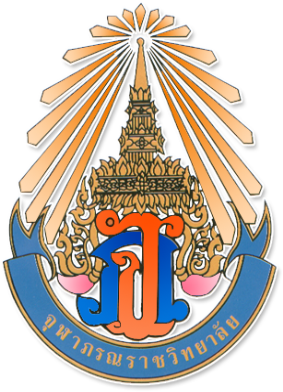 หลักสูตรโรงเรียนวิทยาศาสตร์ภูมิภาคระดับชั้นมัธยมศึกษาตอนปลายพุทธศักราช 2554(ฉบับปรับปรุง พุทธศักราช 2557)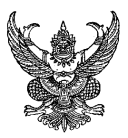 ประกาศโรงเรียนจุฬาภรณราชวิทยาลัย นครศรีธรรมราชเรื่อง การใช้หลักสูตรระดับชั้นมัธยมศึกษาตอนปลาย พุทธศักราช 2554(ฉบับปรับปรุง พุทธศักราช 2557)	คณะรัฐมนตรี  ในการประชุมเมื่อวันที่ 25 พฤศจิกายน 2553 อนุมัติให้กระทรวงศึกษาธิการดำเนินงาน โครงการพัฒนาโรงเรียนจุฬาภรณราชวิทยาลัยทั้ง 12 โรงเรียน ให้เป็นโรงเรียนวิทยาศาสตร์ภูมิภาค มีภารกิจในการ จัดการศึกษา สำหรับผู้มีความสามารถพิเศษด้านคณิตศาสตร์และวิทยาศาสตร์             ทั้งในระดับชั้นมัธยมศึกษาตอนต้น และตอนปลาย ในลักษณะของโรงเรียนประจำ เพื่อเป็นการกระจายโอกาสให้กับผู้มีความสามารถพิเศษ ที่กระจาย อยู่ในทุกภูมิภาคของประเทศ และเพื่อเป็นการเพิ่มโอกาสให้กับนักเรียนกลุ่มด้อยโอกาสและขาดแคลนทุนทรัพย์	ในการจัดการเรียนการสอนนักเรียนระดับมัธยมศึกษาตอนปลายของโรงเรียนวิทยาศาสตร์ภูมิภาค (โรงเรียนจุฬาภรณราชวิทยาลัย) ทั้ง 12 โรงเรียน ตั้งแต่ปีการศึกษา 2554 เป็นต้นมา ได้นำหลักสูตรของโรงเรียนมหิดลวิทยานุสรณ์มาใช้ อย่างไรเมื่อใช้ไปได้ระยะหนึ่งพบว่าบริบทของโรงเรียนมหิดลวิทยานุสรณ์กับโรงเรียนจุฬาภรณราชวิทยาลัยมีความแตกต่างกัน แม้จะมีเป้าหมายในการจัดการศึกษาให้กับผู้มีความสามารถพิเศษด้านคณิตศาสตร์และวิทยาศาสตร์เช่นเดียวกัน  	โรงเรียนวิทยาศาสตร์ภูมิภาค (โรงเรียนจุฬาภรณราชวิทยาลัย) ทั้ง 12 โรงเรียน โดยคำแนะนำทางวิชาการจากผู้ทรงคุณวุฒิและอนุกรรมการวิชาการในคณะกรรมการพัฒนาโรงเรียนจุฬาภรณ์ให้เป็นโรงเรียนวิทยาศาสตร์ภูมิภาค  จึงได้ร่วมกันจัดทำหลักสูตรโรงเรียนวิทยาศาตร์ภูมิภาคนี้ขึ้นใหม่  ให้มีความเหมาะสมสอดคล้องกับบริบทของโรงเรียนวิทยาศาสตร์ภูมิภาคให้มากขึ้น โดยยังคงยึดหลักการของการจัดการศึกษาสำหรับผู้มีความสามารถพิเศษด้านคณิตศาสตร์ตามหลักสูตรเดิมเป็นหลัก เรียกหลักสูตรฉบับนี้ว่า  “ หลักสูตรหลักสูตรโรงเรียนวิทยาศาสตร์ภูมิภาคระดับชั้นมัธยมศึกษาตอนปลาย  พุทธศักราช 2554              (ฉบับปรับปรุง พุทธศักราช 2557) ”	โรงเรียนจุฬาภรณราชวิทยาลัย  นครศรีธรรมราช  ได้นำหลักสูตรดังกล่าว เสนอคณะกรรมการสถานศึกษาโรงเรียนจุฬาภรณราชวิทยาลัย นครศรีธรรมราช ในการประชุมเมื่อวันที่ 21 เดือน พฤษภาคม พ.ศ.  2557  และคณะกรรมการสถานศึกษาฯ ได้ พิจารณาแล้ว มีมติดังนี้	1)  ให้ใช้หลักสูตรระดับชั้นมัธยมศึกษาตอนปลาย พุทธศักราช 2554 (ฉบับปรับปรุง พุทธศักราช 2557) ตามรายละเอียดในเอกสารแนบท้ายประกาศนี้  โดยให้เริ่มใช้กับนักเรียนระดับชั้นมัธยมศึกษาปีที่ 4 ของโรงเรียนจุฬาภรณราชวิทยาลัย  นครศรีธรรมราช ตั้งแต่ปีการศึกษา 2557 เป็นต้นไป






	2)  การปรับปรุง ยกเลิก หรือเพิ่มเติมรายวิชา ทั้งรายวิชาพื้นฐานและรายวิชาเพิ่มเติม ตลอดจนการปรับปรุง ยกเลิก หรือเพิ่มเติมกิจกรรมพัฒนาผู้เรียนตามหลักสูตรนี้ จะกระทำได้ก็ต่อเมื่อ โรงเรียนวิทยาศาสตร์ภูมิภาค (โรงเรียนจุฬาภรณราชวิทยาลัย)  ทั้ง 12 โรงเรียน ได้ตั้งกรรมการจัดทำร่วมกัน       และมีผู้ทรงคุณวุฒิและอนุกรรมการวิชาการในคณะกรรมการพัฒนาโรงเรียนจุฬาภรณ์ให้เป็นโรงเรียนวิทยาศาสตร์ภูมิภาค เป็นผู้ให้คำแนะนำทางวิชาการ	      ประกาศ ณ วันที่ 16  พฤษภาคม  2557                   (นายเสถียร  สุคนธ์) 		                      (นายไพรัช วงศ์นาถกุล)          ประธานคณะกรรมการสถานศึกษา                               ผู้อำนวยการโรงเรียนจุฬาภรณราชวิทยาลัย นครศรีธรรมราช       โรงเรียนจุฬาภรณราชวิทยาลัย นครศรีธรรมราชคำนำ	ความเป็นมา 		คณะรัฐมนตรี ในการประชุมเมื่อวันที่ 25 พฤศจิกายน 2553 อนุมัติให้กระทรวงศึกษาธิการดำเนินงาน โครงการพัฒนาโรงเรียนจุฬาภรณราชวิทยาลัยทั้ง 12 โรงเรียน ให้เป็นโรงเรียนวิทยาศาสตร์ภูมิภาค มีภารกิจในการ จัดการศึกษา สำหรับผู้มีความสามารถพิเศษด้านคณิตศาสตร์และวิทยาศาสตร์   ทั้งในระดับชั้นมัธยมศึกษาตอนต้น และตอนปลาย ในลักษณะของโรงเรียนประจำ เพื่อเป็นการกระจายโอกาสให้กับผู้มีความสามารถพิเศษ ที่กระจาย อยู่ในทุกภูมิภาคของประเทศ และเพื่อเป็นการเพิ่มโอกาสให้กับนักเรียนกลุ่มด้อยโอกาสและขาดแคลนทุนทรัพย์                	ในการจัดการเรียนการสอนนักเรียนระดับมัธยมศึกษาตอนปลายของโรงเรียนวิทยาศาสตร์ภูมิภาค (โรงเรียนจุฬาภรณราชวิทยาลัย) ทั้ง 12 โรงเรียน ตั้งแต่ปีการศึกษา 2554 เป็นต้นมา ได้นำหลักสูตรของโรงเรียนมหิดลวิทยานุสรณ์มาใช้   อย่างไรก็ตามเมื่อใช้ไปได้ระยะหนึ่งพบว่า บริบทของโรงเรียนมหิดลวิทยานุสรณ์กับโรงเรียนจุฬาภรณราชวิทยาลัยมีความแตกต่างกัน แม้จะมีเป้าหมายในการจัดการศึกษาให้กับผู้มีความสามารถพิเศษด้านคณิตศาสตร์และวิทยาศาสตร์เช่นเดียวกัน                โรงเรียนวิทยาศาสตร์ภูมิภาค (โรงเรียนจุฬาภรณราชวิทยาลัย) ทั้ง 12 โรงเรียน โดยคำแนะนำทางวิชาการจากผู้ทรงคุณวุฒิและอนุกรรมการวิชาการในคณะกรรมการพัฒนาโรงเรียนจุฬาภรณราชวิทยาลัยให้เป็นโรงเรียนวิทยาศาสตร์ภูมิภาค  จึงได้ร่วมกันจัดทำหลักสูตรโรงเรียนวิทยาศาสตร์ภูมิภาคนี้ขึ้นใหม่  ให้มีความเหมาะสมสอดคล้องกับบริบทของโรงเรียนวิทยาศาสตร์ภูมิภาคให้มากขึ้น โดยยังคงยึดหลักการของการจัดการศึกษาสำหรับผู้มีความสามารถพิเศษด้านคณิตศาสตร์ตามหลักสูตรเดิมเป็นหลัก เรียกหลักสูตรฉบับนี้ว่า  “ หลักสูตรหลักสูตรโรงเรียนวิทยาศาสตร์ภูมิภาคระดับชั้นมัธยมศึกษาตอนปลาย  พุทธศักราช 2554              (ฉบับปรับปรุง พุทธศักราช 2557 ) ”                ทั้งนี้ ในคราวประชุม อนุกรรมการวิชาการ กลุ่มโรงเรียนวิทยาศาสตร์ภูมิภาค เมื่อวันที่ 21 ธันวาคม 2556 ในการกำหนดแผนกิจกรรมวิชาการ ประจำปีการศึกษา 2557  เพื่อนำเสนอความเห็นชอบต่อที่ประชุมผู้บริหารโรงเรียนจุฬาภรณราชวิทยาลัย (โรงเรียนวิทยาศาสตร์ภูมิภาค)  ตามแผนกิจกรรมลำดับที่ 1 โครงการการจัดประชุมเชิงปฏิบัติการทบทวนหลักสูตร มัธยมศึกษาตอนปลาย ประธานที่ปรึกษา ดร.ธงชัย ชิวปรีชา ได้ให้ข้อคิดเห็นในการดำเนินการ คือให้เปลี่ยนเป็นโครงการประชุมเชิงปฏิบัติการจัดทำแผนการเรียนรู้มัธยมศึกษาตอนปลาย ให้เป็นโครงการทบทวนหลักสูตรแทน  โดยให้เหตุผล และแนวดำเนินการ ดังนี้      
     	1. หลักสูตรมัธยมศึกษาตอนปลาย หลักสูตรโรงเรียนวิทยาศาสตร์ภูมิภาคใช้โครงสร้างหลักสูตรโรงเรียนมหิดลวิทยานุสรณ์ (องค์การมหาชน) ปี 2556      	2. ปัจจุบันโรงเรียนมหิดลวิทยานุสรณ์ (องค์การมหาชน) ได้ปรับหลักสูตร โครงสร้างหลักสูตร และประกาศใช้ หลักสูตร พ.ศ. 2556 แล้ว    	3. จากการทำงานร่วมกันระหว่างครูโรงเรียนมหิดลวิทยานุสรณ์ (องค์การมหาชน) กับครูกลุ่มโรงเรียนจุฬาภรณราชวิทยาลัย  ก่อให้เกิด ความรู้ความเข้าใจเรื่องหลักสูตรและการใช้แผนการจัดการเรียนรู้ น่าจะช่วยให้การจัดทำหลักสูตรและจัดทำแผนการเรียนรู้ ได้โดยยึดแนวทางการดำเนินงานพัฒนาหลักสูตรของโรงเรียนมหิดลวิทยานุสรณ์ (องค์การมหาชน) เป็นต้นแบบ  
         [อนึ่ง ในคราวประชุมรับนโยบายและรายงานผลเรื่องการจัดค่ายอัจฉริยภาพด้านคณิตศาสตร์และวิทยาศาสตร์สำหรับนักเรียนชั้นมัธยมศึกษาตอนต้น ระยะที่  ค่าย 1 เมื่อวันที่ 1 มีนาคม2557 ท่านผู้อำนวยการโรงเรียนมหิดลวิทยานุสรณ์ ได้ให้ความเห็นในเรื่องการทบทวนปรับปรุงหลักสูตรต่อ
รองผู้อำนวยการฝ่ายวิชาการที่เข้าร่วมประชุมและขอรับความคิดเห็นว่า หากโรงเรียนจุฬาภรณราชวิทยาลัยจะปรับปรุงหลักสูตรตามแนวทางโรงเรียนมหิดลวิทยานุสรณ์ น่าจะใช้โครงสร้างและคำอธิบายรายวิชาหลักสูตร พ.ศ.2548 และหลักสูตร พ.ศ.2552 ของโรงเรียนมหิดลวิทยานุสรณ์มาหลอมรวมกันซึ่งดูจะเหมาะสมกับนักเรียนโรงเรียนวิทยาศาสตร์ภูมิภาคในปัจจุบัน]แนวดำเนินการ          1. คณะอนุกรรมการวิชาการกลุ่มโรงเรียนวิทยาศาสตร์ภูมิภาค ได้นำกลับไปขยายผลในโรงเรียนที่ตนสังกัด         2. กำหนดให้มีการประชุมทบทวนหลักสูตรและการจัดทำแผนการจัดการเรียนรู้ ตามหลักสูตรโรงเรียนวิทยาศาสตร์ภูมิภาค ชั้นมัธยมศึกษาตอนปลาย  ให้แล้วเสร็จก่อนเปิดภาคเรียนที่ 1 ปีการศึกษา 2557
         3. ดร.ธงชัย ชิวปรีชา เสนออนุกรรมการวิชาการให้มีการดำเนินการให้มีการประชุมทางไกล(Conference) ในการทบทวนหลักสูตรและการจัดทำแผนการเรียนรู้ มัธยมศึกษาตอนปลายและกำหนดให้ศูนย์พัฒนาวิชาการกลุ่มสาระการเรียนรู้รายวิชา เป็นผู้รับผิดชอบดำเนินการอย่างมีแนวทาง  ดังนี้             3.1. จัดทำประกาศแต่งตั้งโรงเรียนศูนย์พัฒนาวิชาการ รับผิดชอบพัฒนา การทบทวนหลักสูตรและแผนการจัดการเรียนรู้รายวิชา             3.2 จัดการประชุมทางไกล (Conference) โดยมอบหมายให้โรงเรียนจุฬาภรณราชวิทยาลัย ปทุมธานีเป็นฐานในนำร่องในการจัดทำรายวิชาเคมี โดย ดร.ธงชัย  ชิวปรีชา เป็นผู้บรรยาย              3.3 โรงเรียนศูนย์พัฒนาวิชาการ จัดทำประกาศศูนย์เพื่อแต่งตั้งคณะกรรมการศูนย์ฯ ดำเนินการจัดทบทวนคำอธิบายรายวิชาและจัดทำคำอธิบายรายวิชาใหม่ โดยยึดโครงสร้างหลักสูตรโรงเรียนวิทยาศาสตร์ภูมิภาค ระดับมัธยมศึกษาตอนปลายปี  2554  (โครงสร้างหลักสูตรโรงเรียนมหิดลวิทยานุสรณ์ฯ ปี 2552)             3.4 กำหนดให้ศูนย์พัฒนาวิชาการ นำร่างที่ทบทวนปรับปรุงแล้ว เสนอต่อที่ประชุมอนุกรรมการวิชาการกลุ่มโรงเรียนวิทยาศาสตร์โดยมีหัวหน้ากลุ่มสาระการเรียนรู้ และผู้เชี่ยวชาญประจำสาขาวิชาตรวจสอบความสมบูรณ์อีกครั้ง              3.5 นำเสนอที่ประชุมอนุกรรมการวิชาการโครงการพัฒนาโรงเรียนจุฬาภรณราชวิทยาลัย ให้เป็นโรงเรียนวิทยาศาสตร์ภูมิภาคเห็นชอบ              3.6 โรงเรียนจุฬาภรณราชวิทยาลัย (โรงเรียนวิทยาศาสตร์ภูมิภาค) จัดประชุมคณะกรรมการสถานศึกษาขั้นพื้นฐานโรงเรียน ขออนุมัติใช้หลักสูตร ( ในระดับชั้นมัธยมศึกษาปีที่ 4 ปีการศึกษา 2557 ) ผลการดำเนินการ        1. ประธานกลุ่มโรงเรียนวิทยาศาสตร์จัดทำประกาศเรื่องการจัดทำคำอธิบายรายวิชาหลักสูตรมัธยมศึกษาตอนปลาย หลักสูตรโรงเรียนวิทยาศาสตร์ภูมิภาค และกำหนดโรงเรียนรับผิดชอบ  ลงวันที่  
24  กุมภาพันธ์  พ.ศ. 2557        2. โรงเรียนรับผิดชอบดำเนินการแต่งตั้งกรรมการยกร่างคำอธิบายรายวิชา และส่งให้โรงเรียนจุฬาภรณราชวิทยาลัย ทุกโรง วิพากษ์พิจารณาในส่วนที่ควรพิจารณาปรับแก้        3. โรงเรียนจุฬาภรณราชวิทยาลัย บุรีรัมย์ จัดประชุมพิจารณาให้ความเห็นชอบ และจัดเรียบเรียงเป็นหลักสูตรฉบับปรับปรุง นำส่งให้ ดร.ธงชัย  ชิวปรีชา ประธานอนุกรรมการวิชาการ โครงการ จภวภ.พิจารณา        4. จัดประชุมอนุกรรมการวิชาการโรงเรียนวิทยาศาสตร์ภูมิภาค วาระพิเศษเพื่อปรับแก้โครงสร้างหลักสูตรเพื่อให้เหมาะสมกับสภาพปัจจุบัน ของโรงเรียนวิทยาศาสตร์ภูมิภาพ ที่ได้รับการประกาศให้ออกจากกลุ่มโรงเรียนมาตรฐานสากล  เมื่อวันที่ 11 พฤษภาคม  2557               โดยให้ถอดรายวิชา ในหลักสูตรโรงเรียนมาตรฐานสกล คือ การศึกษาค้นคว้าและสร้างองค์ความรู้ 1  การศึกษาค้นคว้าและสร้างองค์ความรู้ 2  และ การสื่อสารและการนำเสนอ   และให้ใช้ รายวิชา ความคิดสร้างสรรค์และนวัตกรรม  (Creativity and Innovation)   รายวิชา สัมมนาทางวิทยาศาสตร์ ( Science Seminar) และ รายวิชา โครงงานวิทยาศาสตร์ (Science Project ) แทน               อนึ่งรายวิชา ความคิดสร้างสรรค์และนวัตกรรม (Creativity and Innovation) เป็นรายวิชาตามโครงสร้างหลักสูตรโรงเรียนมหิดลวิทยานุสรณ์ (องค์การมหาชน) พ.ศ.2556  ผู้ทรงคุณวุฒิสาขาวิชาและ 
ดร.ธงชัย  ชิวปรีชา ให้ความเห็นตรงกันว่าเป็นรายวิชาที่สอดคล้องกับสภาพการพัฒนา ศักยภาพนักเรียน โรงเรียนวิทยาศาสตร์ภูมิภาค จึงเสนอให้ประธานกลุ่ม โรงเรียนวิทยาศาสตร์ภูมิภาค ได้ประสานติดต่อขออนุเคราะห์ ผู้อำนวยการโรงเรียนมหิดลวิทยานุสรณ์ เพื่อขอความอนุเคราะห์ และขออนุญาตใช้หลักสูตรวิชาความคิดสร้างสรรค์และนวัตกรรม ของโรงเรียนมหิดลวิทยานุสรณ์ และขอรับการสนับสนุนในการพัฒนาบุคลากรการจัดการเรียนการสอนให้กับกลุ่มโรงเรียนจุฬาภรณราชวิทยาลัย (โรงเรียนวิทยาศาสตร์) ต่อไป 
และให้นำเรื่องการทบทวนหลักสูตรโรงเรียนวิทยาศาสตร์ภูมิภาค ระดับชั้นมัธยมศึกษาตอนปลาย พ.ศ.2554    (ฉบับปรับปรุง พ.ศ.2557) นำเสนอในที่ประชุมคณะกรรมการพัฒนาโรงเรียนจุฬาภรณราชวิทยาลัยให้เป็นโรงเรียนวิทยาศาสตร์ภูมิภาค ทราบเพื่อให้ความเห็นชอบด้วย               ในคราวการประชุมคณะกรรมการพัฒนาโรงเรียนจุฬาภรณราชวิทยาลัยให้เป็นโรงเรียนวิทยาศาสตร์ภูมิภาค  ครั้งที่ 2/2557  วันที่ 20 พฤษภาคม 2557  ณ ห้องประชุมราชวัลลภ อาคารราชวัลลภ ชั้น 2 กระทรวงศึกษาธิการ  มติที่ประชุมได้ผ่านความเห็นชอบ  หลักสูตรหลักสูตรโรงเรียนวิทยาศาสตร์ภูมิภาค ระดับมัธยมศึกษาตอนปลาย พุทธศักราช 2554 (ปรับปรุง พุทธศักราช 2557 ) ให้โรงเรียนนำเสนอ คณะกรรมการสถานศึกษาขั้นพื้นฐานโรงเรียน เพื่ออนุมัติใช้ กับนักเรียนชั้นมัธยมศึกษาปีที่ 4 ปีการศึกษา 2557 ตั้งแต่วันที่ 16 พฤษภาคม 2557 เป็นต้นไป							โรงเรียนจุฬาภรณราชวิทยาลัย							(โรงเรียนวิทยาศาสตร์ภูมิภาค)สารบัญ											หน้าประกาศโรงเรียนจุฬาภรณราชวิทยาลัย นครศรีธรรมราช					1คำนำ 												31.  เหตุผลและความจำเป็นของการจัดการศึกษาสำหรับผู้มีความสามารถพิเศษ 			7    ด้านคณิตศาสตร์และวิทยาศาสตร์2.  พระราชบัญญติการศึกษาแห่งชาติกับการจัดการศึกษาสำหรับผู้มีความสามารถพิเศษ 		83.  เงื่อนไขความสำเร็จ									104.  วิสัยทัศน์และพันธกิจโรงเรียนวิทยาศาสตร์ภูมิภาค 						105.  อุดมการณ์และเป้าหมายในการพัฒนานักเรียน 						116.  สมรรถนะสำคัญของผู้เรียน								127.  คุณลักษณะอันพึงประสงค์ 								138.  จุดเน้นของหลักสูตรโรงเรียนวิทยาศาสตร์ภูมิภาค 						139.  โครงสร้างหลักสูตร									14	9.1  สาระการเรียนรู้พื้นฐาน 								14	9.2  สาระการเรียนรู้เพิ่มเติมกลุ่ม 1 							15	9.3  สาระการเรียนรู้เพิ่มเติมกลุ่ม 2 							1610.  สรุปจำนวนหน่วยกิตของรายวิชาพื้นฐานและรายวิชาเพิ่มเติม 				1711.  เกณฑ์การจบการศึกษา 								2312.  เกณฑ์ขั้นต่ำของกิจกรรมพัฒนาผู้เรียน 							23	12.1  กิจกรรมแนะแนว 								23	12.2  กิจกรรมพัฒนาคุณลักษณะผู้เรียน   						24	12.3  กิจกรรมเพื่อสังคมและสาธารณประโยชน์    					2513.  การวัดและประเมินผลการเรียนรู้ของนักเรียน 						25	13.1  การวัดและประเมินผลการเรียนรู้รายวิชาพื้นฐานและรายวิชาเพิ่มเติม 		26	13.2  การประเมินความสามารถด้านการอ่าน คิดวิเคราะห์ และเขียน 			27	13.3  การประเมินคุณลักษณะอันพึงประสงค์ 						27	13.4  การประเมินกิจกรรมพัฒนาผู้เรียน   						2714.  การเทียบโอนผลการเรียน 								2815.  ความหมายของรหัสวิชา 								2816.  รหัสวิชา ชื่อรายวิชาและหน่วยกิตของรายวิชาพื้นฐาน 					3017.  รหัสวิชา ชื่อรายวิชาและหน่วยกิตของรายวิชาเพิ่มเติมกลุ่ม 1 				3418.  รหัสวิชา ชื่อรายวิชา และหน่วยกิตของรายวิชาเพิ่มเติมกลุ่ม 2 				3819.  มาตรฐานการเรียนรู้ ตัวชี้วัดและคำอธิบายรายวิชาพื้นฐาน                                          51        20.  มาตรฐานการเรียนรู้ ตัวชี้วัดและคำอธิบายรายวิชาเพิ่มเติมกลุ่ม 1                                147  21.  มาตรฐานการเรียนรู้ ตัวชี้วัดและคำอธิบายรายวิชาเพิ่มเติมกลุ่ม 2                                21222.  รายชื่อคณะดำเนินงาน							                    3981.  เหตผลและความจำเป็นของการจัดการศึกษาสำหรับผู้มีความสามารถพิเศษ
    ด้านคณิตศาสตร์และวิทยาศาสตร์การศึกษาขั้นพื้นฐานเป็นสิทธิที่เด็กและเยาวชนทุกคนต้องได้รับอย่างต่อเนื่องให้สอดคล้องกับความสามารถ ความถนัดและความสนใจที่แตกต่างกันในแต่ละบุคคล รัฐและสังคมพึงจัดการศึกษาสำหรับ         ผู้มีความสามารถพิเศษเพื่อให้ทุกคนได้รับการพัฒนาอย่างเต็มศักยภาพในทุกด้าน  โดยไม่ลดทอนและสกัดกั้นความสามารถพิเศษด้านใดด้านหนึ่ง ทั้งนี้โดยมีครอบครัวและสังคมให้การดูแลส่งเสริมให้เป็นคนที่สมบูรณ์           ทั้งด้านสติปัญญาร่างกายจิตใจอารมณ์และสังคมเป็นคนดีมีคุณภาพควบคู่ไปกับความสามารถพิเศษที่มีอยู่  ตลอดจนสนับสนุนส่งเสริมให้นำความสามารถพิเศษนั้นๆ ไปพัฒนาองค์ความรู้ใหม่ๆให้กับสังคม              และประเทศชาติแม้ว่าอุดมการณ์ดังกล่าวจะได้เคยปรากฏในเอกสารแนวทางหรือข้อเสนอแนะในการจัดการศึกษา            ในหลายวาระด้วยกันแต่ในทางปฏิบัติการจัดการศึกษาสำหรับผู้มีความสามารถพิเศษยังไม่ได้รับการจัดอย่างกว้างขวางและครอบคลุม   ปัจจุบันเด็กและเยาวชนที่มีความสามารถพิเศษส่วนใหญ่ยังได้รับการศึกษา            ในลักษณะเดียวกันกับเด็กและเยาวชนปกติทั่วไป  ซึ่งนอกจากจะไม่สามารถส่งเสริมให้พัฒนาได้อย่างเต็มศักยภาพแล้ว  บางกรณี พฤติกรรมของเด็กและเยาวชนเหล่านี้ที่มีความแตกต่างจากเด็กปกติยังไม่เป็นที่ยอมรับของครูและโรงเรียน  บางครั้งมีความรุนแรงถึงขั้นถูกปฏิเสธที่จะให้ศึกษาอยู่ในโรงเรียนต่อไป  จนกระทั่งเมื่อมีการประกาศใช้หลักสูตรแกนกลางการศึกษาขั้นพื้นฐาน พุทธศักราช 2551  ในหลักสูตรดังกล่าวได้มีการกำหนดแนวทางในการจัดการศึกษาสำหรับกลุ่มเป้าหมายไว้เฉพาะดังนี้กรณีของการจัดการศึกษาให้แก่ผู้มีความสามารถพิเศษด้านคณิตศาสตร์และวิทยาศาสตร์  มีเหตุผลที่สำคัญมากอีกประการ  คือเป็นการพัฒนากำลังคนที่จะทำหน้าที่เป็นนักวิจัย นักประดิษฐ์ นักคิดค้น  ด้านวิทยาศาสตร์และเทคโนโลยี  ที่มีศักยภาพสูงระดับนานาชาติซึ่งประเทศไทยยังขาดแคลนอยู่มากทำให้           มีผลงานทางวิทยาศาสตร์และเทคโนโลยีที่พัฒนาขึ้นใช้เองน้อยมาก เมื่อเทียบกับประเทศอื่นๆ  ผลที่ตามมาคือการเสียค่าใช้จ่ายมหาศาลในการนำวิทยาศาสตร์และเทคโนโลยีเข้ามาใช้ในประเทศเพื่อให้ประเทศชาติสามารถดำรงอยู่และแข่งขันได้ในประชาคมโลก  เป็นสังคมผู้ผลิตที่มีมูลค่าเพิ่มแทนการเป็นสังคมผู้บริโภค  เป็นสังคมที่ใช้ปัญญาในการพัฒนาประเทศมากขึ้นแทนการใช้หยาดเหงื่อแรงกาย เช่น  ในปัจจุบัน จึงมีความจำเป็นอย่างสูงสุดและรีบด่วนที่สุดที่ประเทศชาติต้องสร้างนักวิจัย และนักประดิษฐ์คิดค้นที่มีความสามารถสูงในปริมาณที่เพียงพอซึ่งจะต้องสร้างมาตั้งแต่เยาว์วัย
          ดังนั้นการจัดการศึกษาให้แก่ผู้มีความสามารถพิเศษทางด้านคณิตศาสตร์และวิทยาศาสตร์จึงไม่ใช่เป็นเพียงการดำเนินการเพื่อให้บุคคลได้รับโอกาสตามสิทธิเท่านั้น  แต่ยังเป็นการตอบสนองความต้องการ ของประเทศชาติ  เป็นการสร้างขุมกำลังทางวิชาการในด้านนี้อย่างเป็นรูปธรรม  เยาวชนที่มีศักยภาพพิเศษเหล่านี้เมื่อได้รับการบ่มเพาะจนเกิดการพัฒนาถึงระดับสูงสุดแล้วภายภาคหน้าก็จะสามารถค้นคิดสิ่งอำนวยประโยชน์ให้แก่สังคมและประเทศชาติได้อย่างมหาศาล เป็นการสร้างสังคมแห่งภูมิปัญญาและการเรียนรู้  สังคมแห่งคุณภาพและแข่งขันได้  และสังคมที่ยั่งยืนพอเพียงมีความสมานฉันท์เอื้ออาทรต่อกัน2.  พระราชบัญญติการศึกษาแห่งชาติกับการจัดการศึกษาสำหรับผู้มีความสามารถพิเศษพระราชบัญญัติการศึกษาแห่งชาติ พุทธศักราช 2542 และที่แก้ไขเพิ่มเติม พุทธศักราช 2543          ได้ระบุสาระเกี่ยวกับการจัดการศึกษาสำหรับผู้มีความสามารถพิเศษไว้ในมาตราต่างๆ ดังนี้มาตรา10  การจัดการศึกษา ต้องจัดให้บุคคลมีสิทธิและโอกาสเสมอกัน ในการรับการศึกษา ขั้นพื้นฐานไม่น้อยกว่าสิบสองปีที่รัฐต้องจัดให้อย่างทั่วถึงและมีคุณภาพโดยไม่เก็บค่าใช้จ่าย
      	การจัดการศึกษาสำหรับบุคคลซึ่งมีความบกพร่องทางร่างกาย จิตใจ สติปัญญา อารมณ์ สังคม             การสื่อสาร และการเรียนรู้  หรือมีร่างกายพิการ หรือทุพพลภาพ หรือบุคคลซึ่งไม่สามารถพึ่งตนเองได้ หรือไม่มีผู้ดูแล หรือด้อยโอกาส ต้องจัดให้บุคคลดังกล่าว  มีสิทธิและโอกาส  ได้รับการศึกษาขั้นพื้นฐานเป็นพิเศษ         	การศึกษาสำหรับคนพิการในวรรคสอง  ให้จัดตั้งแต่แรกเกิดหรือพบความพิการโดยไม่เสียค่าใช้จ่าย และให้บุคคลดังกล่าวมีสิทธิได้รับสิ่งอำนวยความสะดวก สื่อ บริการและความช่วยเหลืออื่นใดทางการศึกษา ตามหลักเกณฑ์และวิธีการที่กำหนดในกฎกระทรวงการจัดการศึกษาสำหรับบุคคลซึ่งมีความสามารถพิเศษ ต้องจัดด้วยรูปแบบที่เหมาะสมโดยคำนึงถึงความสามารถของบุคคลนั้นมาตรา 22 การจัดการศึกษาต้องยึดหลักว่าผู้เรียนทุกคนมีความสามารถเรียนรู้และพัฒนาตนเองได้ และถือว่าผู้เรียนมีความสำคัญที่สุด กระบวนการจัดการศึกษาต้องส่งเสริมให้ผู้เรียนสามารถพัฒนาตามธรรมชาติและเต็มตามศักยภาพมาตรา 24  การจัดกระบวนการเรียนรู้ให้สถานศึกษาและหน่วยงานที่เกี่ยวข้องดำเนินการดังต่อไปนี้	(1)  จัดเนื้อหาสาระและกิจกรรมให้สอดคล้องกับความสนใจและความถนัดของผู้เรียนโดยคำนึงถึงความแตกต่างระหว่างบุคคล	(2) ฝึกทักษะ กระบวนการคิด การจัดการ การเผชิญสถานการณ์ และการประยุกต์ความรู้มาใช้เพื่อป้องกันและแก้ไขปัญหา	(3) จัดกิจกรรมให้ผู้เรียนได้เรียนรู้จากประสบการณ์จริง ฝึกการปฏิบัติ ให้ทำได้ คิดเป็น ทำเป็น รักการอ่านและเกิดการใฝ่รู้อย่างต่อเนื่อง	(4) จัดการเรียนการสอนโดยผสมผสานสาระความรู้ด้านต่าง ๆ อย่างได้สัดส่วนสมดุลกัน รวมทั้งปลูกฝังคุณธรรม ค่านิยมที่ดีงามและคุณลักษณะอันพึงประสงค์ไว้ในทุกวิชา	(5)  ส่งเสริมสนับสนุนให้ผู้สอนสามารถจัดบรรยากาศ สภาพแวดล้อม สื่อการเรียน และอำนวยความสะดวกเพื่อให้ผู้เรียนเกิดการเรียนรู้และมีความรอบรู้ รวมทั้งสามารถใช้การวิจัยเป็นส่วนหนึ่งของกระบวนการเรียนรู้ ทั้งนี้ ผู้สอนและผู้เรียนอาจเรียนรู้ไปพร้อมกันจากสื่อการเรียนการสอนและแหล่งวิทยาการประเภทต่าง ๆ	(6) จัดการเรียนรู้ให้เกิดขึ้นได้ทุกเวลาทุกสถานที่ มีการประสานความร่วมมือกับบิดา มารดา ผู้ปกครอง และบุคคลในชุมชนทุกฝ่าย เพื่อร่วมกันพัฒนาผู้เรียนตามศักยภาพมาตรา 28  หลักสูตรการศึกษาระดับต่าง ๆ รวมทั้งหลักสูตรการศึกษาสำหรับบุคคลตามมาตรา 10วรรคสอง วรรคสาม และวรรคสี่ ต้องมีลักษณะหลากหลาย ทั้งนี้ให้จัดตามความเหมาะสมของแต่ละระดับ โดยมุ่งพัฒนาคุณภาพชีวิตของบุคคลให้เหมาะสมแก่วัยและศักยภาพมาตรา 37 การบริหารและการจัดการศึกษาขั้นพื้นฐานให้ยึดเขตพื้นที่การศึกษา โดยคำนึงถึง ปริมาณสถานศึกษา  จำนวนประชากร  วัฒนธรรม  และความเหมาะสมด้านอื่นๆด้วย เว้นแต่การจัดการศึกษา          ขั้นพื้นฐานตามกฎหมายว่าด้วยการอาชีวศึกษาในกรณีเขตพื้นที่ไม่อาจบริหารและจัดการศึกษาได้ตามวรรคหนึ่ง กระทรวงอาจจัดการศึกษาขั้นพื้นฐานดังต่อไปนี้  เพื่อเสริมการบริหารและการจัดการศึกษาของเตพื้นที่การศึกษาก็ได้ 	(1)  การจัดการศึกษาขั้นพื้นฐานสำหรับบุคคลที่มีความบกพร่องทางร่างกาย จิตใจ  สติปัญญาอารมณ์  สังคม  การสื่อสารและการเรียนรู้  หรือมีร่างกายพิการหรือทุพพลภาพ	(2)  การจัดการศึกษาขั้นพื้นฐานที่จัดในรูปแบบการศึกษานอกระบบหรือการศึกษาตามอัธยาศัย
		(3)  การจัดการศึกษาขั้นพื้นฐานสำหรับบุคคลที่มีความสามารถพิเศษ	(4)  การจัดการศึกษาทางไกล  และการจัดการศึกษาที่ให้บริการในหลายเขตพื้นที่การศึกษาให้รัฐมนตรีโดยคำแนะนำของสภาการศึกษา   มีอำนาจประกาศในพระราชกิจจานุเบกษากำหนด เขตพื้นที่การศึกษา มาตรา 60  ให้รัฐจัดสรรงบประมาณแผ่นดินให้กับการศึกษาในฐานะที่มีความสำคัญสูงสุดต่อการพัฒนาที่ยั่งยืนของประเทศ โดยจัดสรรเป็นงบประมาณเพื่อการศึกษา  ดังนี้	(1)  จัดสรรเงินอุดหนุนทั่วไปเป็นค่าใช้จ่ายรายบุคคลที่เหมาะสมแก่ผู้เรียนการศึกษาภาคบังคับ       และการศึกษาขั้นพื้นฐานที่จัดโดยรัฐและเอกชนให้เท่าเทียมกัน	(2)  จัดสรรทุนการศึกษาในรูปแบบของกองทุนกู้ยืมให้แก่ผู้เรียนที่มาจากครอบครัวที่มีรายได้น้อยตามความเหมาะสมและความจำเป็น	(3)  จัดสรรงบประมาณและทรัพยากรทางการศึกษาอื่นเป็นพิเศษให้เหมาะสม             และสอดคล้องกับความจำเป็นในการจัดการศึกษาสำหรับผู้เรียนที่มีความต้องการเป็นพิเศษแต่ละกลุ่มตามมาตรา 10 วรรคสอง  วรรคสาม  และวรรคสี่  โดยคำนึงถึงความเสมอภาคในโอกาสทางการศึกษาและความเป็นธรรม ทั้งนี้ให้เป็นไปตามหลักเกณฑ์และวิธีการที่กำหนดในกฎกระทรวง	(4)  จัดสรรงบประมาณเป็นค่าใช้จ่ายดำเนินการ และงบลงทุนให้สถานศึกษาของรัฐตามนโยบาย แผนพัฒนาการศึกษาแห่งชาติและภารกิจของสถานศึกษา โดยให้มีอิสระในการบริหารงบประมาณ          และทรัพยากรทางการศึกษา ทั้งนี้ให้คำนึงถึงคุณภาพและความเสมอภาคในโอกาสทางการศึกษา 	(5)  จัดสรรงบประมาณในลักษณะเงินอุดหนุนทั่วไปให้สถานศึกษาระดับอุดมศึกษาของรัฐที่เป็นนิติบุคคลและเป็นสถานศึกษาในกำกับของรัฐหรือองค์การมหาชน	(6)  จัดสรรกองทุนกู้ยืมดอกเบี้ยต่ำให้สถานศึกษาเอกชนเพื่อให้พึ่งตนเองได้	(7)  จัดตั้งกองทุนเพื่อพัฒนาการศึกษาของรัฐและเอกชน3.  เงื่อนไขความสำเร็จปัจจัยหรือเงื่อนไขที่จะทำให้การดำเนินงานของโรงเรียนวิทยาศาสตร์ภูมิภาคบรรลุผลสำเร็จตามวัตถุประสงค์และเป้าหมายของการจัดตั้งโรงเรียนวิทยาศาสตร์ภูมิภาค ประกอบด้วยปัจจัย 3  ประการ ดังนี้ ประการที่ 1  มีกระบวนการสรรหาและคัดเลือกนักเรียนมีความเที่ยงและมีความเชื่อถือได้ เป็นไปตามหลักวิชานักเรียนที่ได้รับการคัดเลือกเข้าเรียนตามโครงการนี้เป็นผู้ที่มีความสามารถพิเศษด้านคณิตศาสตร์และ วิทยาศาสตร์อย่างแท้จริง เป็นเพชรแท้เป็นกลุ่มที่มีความสามารถด้านคณิตศาสตร์         และวิทยาศาสตร์ในระดับ 3 % บนของกลุ่มอายุ (มีกระบวนการค้นหาเพชรแท้ที่มีประสิทธิภาพ)ประการที่ 2  มีหลักสูตรและกิจกรรมการเรียนการสอนที่ออกแบบและพัฒนาขึ้นเป็นการเฉพาะสำหรับนักเรียนกลุ่มนี้ ซึ่งเป็นผู้มีความสามารถพิเศษด้านคณิตศาสตร์และวิทยาศาสตร์  เป็นหลักสูตรที่สนองตอบต่อความสามารถและความต้องการ ของนักเรียนเป็นรายบุคคล(Customized Curriculum)  ช่วยให้นักเรียนค้นพบตนเองว่า มีความถนัดและความสนใจทางด้านไหน สามารถคิด ตัดสินใจ แก้ปัญหา ตลอดจนกำหนดเป้าหมายและวางแผนชีวิต ทั้งด้านการเรียน ด้านอาชีพ และด้านการดำรงชีวิต  มีความรู้ความเข้าใจถึงธรรมชาติและลักษณะของอาชีพที่หลากหลาย  โดยเฉพาะอาชีพที่ต้องใช้คณิตศาสตร์ วิทยาศาสตร์            และเทคโนโลยีเป็นพื้นฐาน ในการปฏิบัติงาน และอาชีพของการเป็นนักวิจัย นักประดิษฐ์ นักคิดค้น                ด้านคณิตศาสตร์ วิทยาศาสตร์และเทคโนโลยี  เป็นหลักสูตรที่ส่งเสริมให้ผู้เรียนมีอุดมการณ์และคุณลักษณะทั้ง 9 ประการ ตามอุดมการณ์และเป้าหมายในการพัฒนานักเรียนของโรงเรียนวิทยาศาสตร์ภูมิภาค (มีเครื่องมือและกระบวนการเจียรนัยเพชรที่มีประสิทธิภาพ)ประการที่ 3  มีครู มีการบริหารจัดการ และมีทรัพยากรสนับสนุนที่เหมาะสมเพียงพอ  ครูและผู้บริหาร          มีความตระหนัก มีความรู้ความเข้าใจ มีความเชื่อ มีศรัทธา เห็นคุณค่าและความสำคัญของการจัดการศึกษาสำหรับผู้มีความสามารถพิเศษด้านคณิตศาสตร์และวิทยาศาสตร์ มีความรู้ มีความสามารถ  และมีทักษะ ในการจัดกิจกรรมการเรียนการสอน และการจัดกิจกรรมพัฒนาผู้เรียน ให้ผู้เรียนมีอุดมการณ์  และคุณลักษณะตามอุดมการณ์และเป้าหมายในการพัฒนานักเรียนของโรงเรียนวิทยาศาสตร์ภูมิภาคทั้ง 9 ประการ (มีช่างเจียรนัยเพชรที่มีฝีมือเยี่ยม)4. วิสัยทัศน์และพันธกิจโรงเรียนวิทยาศาสตร์ภูมิภาค    4.1 วิสัยทัศน์เป็นโรงเรียนวิทยาศาสตร์ที่จัดการศึกษาให้กับผู้มีความสามารถด้านคณิตศาสตร์และวิทยาศาสตร์ระดับมัธยมศึกษาให้คุณภาพระดับเดียวกับโรงเรียนวิทยาศาสตร์ชั้นนำของนานาชาติ   
     4.2 พันธกิจศึกษาค้นคว้า  วิจัยพัฒนา  และร่วมมือกับหน่วยงานต่างๆ ทั้งภาครัฐและเอกชน ทั้งใน            และต่างประเทศ  เพื่อดำเนินการบริหารและจัดการศึกษาในระดับมัธยมศึกษาทั้งตอนต้นและตอนปลาย
ที่มุ่งเน้นความเป็นเลิศ ด้านคณิตศาสตร์และวิทยาศาสตร์ ในลักษณะของโรงเรียนประจำ สำหรับนักเรียน        ที่มีความสามารถพิเศษด้านคณิตศาสตร์และวิทยาศาสตร์ เพื่อเป็นการกระจายโอกาสให้กับผู้มีความสามารถพิเศษที่มีกระจายอยู่ในทุกภูมิภาคของประเทศ และเพื่อเป็นการเพิ่มโอกาสให้กับนักเรียนกลุ่มด้อยโอกาส และขาดแคลนทุนทรัพย์ทั้งนี้  เพื่อพัฒนานักเรียนผู้มีความสามารถพิเศษด้านคณิตศาสตร์และวิทยาศาสตร์เหล่านั้นไปสู่ ความเป็นนักวิจัย นักประดิษฐ์ นักคิดค้น ด้านคณิตศาสตร์ วิทยาศาสตร์ และเทคโนโลยี ที่มีความสามารถระดับสูงเยี่ยมเทียบเคียงนักวิจัยชั้นนำของนานาชาติมีจิตวิญญาณมุ่งมั่น พัฒนาประเทศชาติ  มีเจตคติที่ดีต่อเพื่อนร่วมโลกและธรรมชาติ  สามารถสร้างองค์ความรู้ด้าน คณิตศาสตร์ วิทยาศาสตร์ และเทคโนโลยี            ให้กับประเทศชาติและสังคมไทยในอนาคต ช่วยพัฒนาประเทศชาติให้สามารถดำรงอยู่และแข่งขันได้ในประชาคมโลก เป็นสังคมผู้ผลิตที่มีมูลค่าเพิ่มมากขึ้น สร้างสังคมแห่งภูมิปัญญา และการเรียนรู้ สังคมแห่งคุณภาพและแข่งขันได้ และสังคมที่ยั่งยืนพอเพียง มีความสมานฉันท์เอื้ออาทรต่อกัน5.อุดมการณ์และเป้าหมายในการพัฒนานักเรียนโรงเรียนวิทยาศาสตร์ภูมิภาคมีอุดมการณ์ และเป้าหมายในการพัฒนานักเรียน โดยมุ่งส่งเสริมและพัฒนานักเรียนให้  :	1)  เห็นคุณค่าของตนเอง มีวินัยในตนเอง ปฏิบัติตามหลักธรรมของพระพุทธศาสนาหรือศาสนา ที่ตนนับถือ มีคุณธรรม จริยธรรม มีบุคลิกภาพที่ดีและมีความเป็นผู้นำ	2)  มีความรู้ความเข้าใจเกี่ยวกับหลักการพื้นฐานด้านคณิตศาสตร์และวิทยาศาสตร์อย่างลึกซึ้ง ในระดับเดียวกันกับนักเรียนโรงเรียนวิทยาศาสตร์ชั้นนำของนานาชาติ	3)  มีความคิดริเริ่มสร้างสรรค์ มีจิตวิญญาณของความเป็นนักวิจัย นักประดิษฐ์ นักคิดค้น           และนักพัฒนาด้านคณิตศาสตร์ วิทยาศาสตร์ และเทคโนโลยี ในระดับเดียวกันกับนักเรียนโรงเรียนวิทยาศาสตร์ชั้นนำของนานาชาติ	4)  รักการเรียนรู้ รักการอ่าน รักการเขียน รักการค้นคว้าอย่างเป็นระบบ มีความรอบรู้             รู้รอบ และสามารถบูรณาการความรู้ได้	5)  มีความรู้และทักษะการใช้ภาษาต่างประเทศและเทคโนโลยีสารสนเทศได้อย่างมีประสิทธิภาพ ในระดับเดียวกันกับนักเรียนของโรงเรียนวิทยาศาสตร์ชั้นนำนานาชาติ	6)  มีจิตสำนึกในเกียรติภูมิของความเป็นไทย มีความเข้าใจและภูมิใจในประวัติศาสตร์ของชาติ มีความรักและความภาคภูมิใจในชาติบ้านเมืองและท้องถิ่น เป็นพลเมืองดี ยึดมั่นในการปกครองระบอบ ประชาธิปไตยอันมีพระมหากษัตริย์เป็นประมุข  	7)   มีจิตสำนึกในการอนุรักษ์ภาษาไทย ศิลปวัฒนธรรมไทย ประเพณีไทยและภูมิปัญญาไทย ตลอดจนอนุรักษ์ทรัพยากรธรรมชาติและสิ่งแวดล้อม มีเจตคติที่ดีต่อเพื่อนร่วมโลกและธรรมชาติ	8)  มีจิตมุ่งที่จะทำประโยชน์และสร้างสิ่งที่ดีงามให้กับสังคม มีความรับผิดชอบต่อสังคม ต้องการ ตอบแทนบ้านเมืองตามความสามารถของตนอย่างต่อเนื่อง	9)  มีสุขภาพอนามัยที่ดี รักการออกกำลังกาย รู้จักดูแลตนเองให้เข้มแข็งทั้งกายและใจทั้งนี้ เพื่อพัฒนาไปสู่ความเป็นนักวิจัย นักประดิษฐ์คิดค้น ด้านคณิตศาสตร์ วิทยาศาสตร์            และ เทคโนโลยีที่มีความสามารถระดับสูงเยี่ยมเทียบเคียงกับนักวิจัยชั้นนำของนานาชาติ และมีจิตวิญญาณ มุ่งมั่นพัฒนาประเทศชาติ มีเจตคติที่ดีต่อเพื่อนร่วมโลกและธรรมชาติ สามารถสร้างองค์ความรู้ด้าน คณิตศาสตร์ วิทยาศาสตร์ และเทคโนโลยี ให้กับประเทศชาติและสังคมไทยในอนาคต ช่วยพัฒนาประเทศชาติให้สามารถดำรงอยู่และแข่งขันได้ในประชาคมโลก เป็นสังคมผู้ผลิตที่มีมูลค่าเพิ่มมากขึ้น             สร้างสังคมแห่ง ภูมิปัญญาและการเรียนรู้ สังคมแห่งคุณภาพและแข่งขันได้ และสังคมที่ยั่งยืนพอเพียง          มีความสมานฉันท์เอื้ออาทรต่อกัน6. สมรรถนะสำคัญของผู้เรียนการจัดกิจกรรมการเรียนการสอนและกิจกรรมพัฒนาผู้เรียน ตามหลักสูตรฉบับนี้มุ่งเน้นเพื่อพัฒนาผู้เรียนให้มีสมรรถนะหรือความสามารถด้านต่างๆ  ดังต่อไปนี้  	1)  ความสามารถในการสื่อสาร  มีความสามารถในการรับและส่งสาร มีวัฒนธรรมในการใช้ภาษา สามารถถ่ายทอดความคิด ความรู้ความเข้าใจ ความรู้สึก และทัศนะของตนเอง เพื่อแลกเปลี่ยนข้อมูลข่าวสารและประสบการณ์ อันจะเป็นประโยชน์ต่อการพัฒนาตนเองและสังคม รวมทั้งการเจรจาต่อรองเพื่อขจัด  และลดปัญหาความขัดแย้งต่างๆ  มีความสามารถในการเลือกรับหรือไม่รับข้อมูลข่าวสารด้วยหลักเหตุผล และความถูกต้อง ตลอดจนการเลือกใช้วิธีการสื่อสารที่มีประสิทธิภาพโดยคำนึงถึงผลกระทบที่จะมีต่อตนเองและสังคม	2)  ความสามารถในการคิด มีความสามารถในการคิดวิเคราะห์ คิดสังเคราะห์ คิดสร้างสรรค์          คิดอย่างมีวิจารณญาณ และคิดอย่างเป็นระบบ เพื่อนำไปสู่การสร้างองค์ความรู้หรือสารสนเทศเพื่อการตัดสินใจเกี่ยวกับตนเองและสังคมได้อย่างเหมาะสม	3)  ความสามารถในการแก้ปัญหา มีความสามารถในการแก้ปัญหา และเผชิญปัญหาได้อย่างถูกต้อง เหมาะสม บนพื้นฐานของหลักเหตุผล หลักคุณธรรมบนข้อมูลสารสนเทศต่างๆ เข้าใจความสัมพันธ์และการเปลี่ยนแปลงของเหตุการณ์ต่างๆในสังคม  สามารถแสวงหาความรู้และประยุกต์ความรู้เพื่อใช้ในการป้องกันและแก้ไขปัญหา มีการตัดสินใจที่มีประสิทธิภาพโดยคำนึงถึงผลกระทบที่เกิดขึ้นต่อตนเองสังคมและสิ่งแวดล้อม	4)  ความสามารถในการใช้ทักษะชีวิต มีความสามารถในการเรียนรู้ด้วยตนเอง เรียนรู้อย่างต่อเนื่อง มีทักษะในการดำรงชีวิตทักษะการทำงาน และทักษะในการอยู่ร่วมกันในสังคม ทักษะการสร้างเสริมความสัมพันธ์อันดีระหว่างบุคคล สามารถจัดการปัญหาและความขัดแย้งต่างๆได้อย่างเหมาะสม สามารถปรับตัวให้ทันกับการเปลี่ยนแปลงของสังคม และสภาพแวดล้อม และรู้จักหลีกเลี่ยงการแสดงพฤติกรรม         ไม่พึงประสงค์ที่จะส่งผลกระทบต่อตนเองและผู้อื่น 	5)  ความสามารถในการใช้เทคโนโลยี มีความสามารถในการเลือกและใช้เทคโนโลยีด้านต่างๆอย่างเหมาะสม ทั้งเพื่อการเรียนรู้ การสื่อสารการทำงาน และการแก้ปัญหาได้อย่างสร้างสรรค์ถูกต้องเหมาะสมและมีคุณธรรม	6)  ความสามารถในการทำงานเป็นทีม มีความสามารถในการเป็นทั้งผู้นำและผู้ตามที่ดี รู้จักบทบาทและหน้าที่ของตนเอง สามารถปรับตัวเข้ากับสถานการณ์ใหม่ๆ และสิ่งแวดล้อมใหม่ๆได้ สามารถทำงานร่วมกับผู้อื่นได้ รู้จักสังเกตคนรอบข้างและเพื่อนร่วมงาน รู้จักใช้จุดดีและจุดแข็งของแต่ละคนให้เป็นประโยชน์ สามารถบริหารความขัดแย้งได้ มีจิตวิทยาในการทำงานร่วมกับคนอื่น	7)  ความสามารถในการใช้ภาษาอังกฤษ  สามารถใช้ภาษาอังกฤษในการค้นคว้าหาความรู้
การเรียนการประชุมสัมมนา การเจรจาต่อรองและการทำงานร่วมกับชาวต่างชาติได้อย่างคล่องแคล่ว
มีประสิทธิภาพสมวัยทั้งด้านการพูดการอ่าน และการเขียน 	8)  ความสามารถในการใช้กระบวนการทางวิทยาศาสตร์ สามารถใช้กระบวนการทางวิทยาศาสตร์เพื่อหาคำตอบของปัญหาหรือสร้างองค์ความรู้ หรือประดิษฐ์คิดค้นสิ่งต่างๆ ด้านคณิตศาสตร์ วิทยาศาสตร์และเทคโนโลยีได้อย่างชำนาญและสร้างสรรค์7. คุณลักษณะอันพึงประสงค์โรงเรียนวิทยาศาสตร์ภูมิภาคได้กำหนดเป้าหมายในการพัฒนาคุณลักษณะอันพึงประสงค์ของนักเรียนของโรงเรียนไว้ดังนี้	1)  มีความรักชาติ ศาสน์ กษัตริย์ 	2)  มีความภูมิใจในความเป็นไทยและศิลปวัฒนธรรมไทย 	3)  มีจิตสาธารณะและมีอุดมการณ์มุ่งมั่นในการพัฒนาประเทศ	4)  มีวินัยและมีความซื่อสัตย์สุจริต	5)  มุ่งมั่นในการทำงานและดำรงชีวิตอยู่อย่างพอเพียง	6)  ใฝ่เรียน ใฝ่รู้ รักการอ่านและการค้นคว้าหาความรู้ด้วยตนเอง	7)  เห็นคุณค่าของการเรียนรู้จากการปฏิบัติทดลองจริง	8)  เห็นคุณค่าและความสำคัญของการวิจัยและการประดิษฐ์คิดค้น	9)  มีจิตใจเปิดกว้าง เชื่อในเหตุผล เปลี่ยนแปลงความคิดเห็นของตนเองได้ตามข้อมูลและหลักฐานใหม่ ที่ได้รับ	10)  รักและเห็นคุณค่าของการออกกำลังกาย8. จุดเน้นของหลักสูตรโรงเรียนวิทยาศาสตร์ภูมิภาคหลักสูตรโรงเรียนวิทยาศาสตร์ภูมิภาค ระดับมัธยมศึกษาตอนปลายพุทธศักราช 2554 (ฉบับปรับปรุงพุทธศักราช 2557) มีจุดเน้นดังนี้ 	1)  เน้นการพัฒนานักเรียนรอบด้านทั้งพุทธิศึกษา จริยศึกษา พลศึกษา และหัตถศึกษา	2)  สาระการเรียนรู้ในรายวิชาพื้นฐาน เน้นการจัดให้สอดคล้องกับความสามารถของนักเรียนเป็นรายบุคคล และให้ครอบคลุมหลักสูตรแกนกลางการศึกษาขั้นพื้นฐาน พุทธศักราช 2551ของกระทรวงศึกษาธิการ 	3)  รายวิชาเพิ่มเติม เน้นการจัดให้มีความหลากหลายสอดคล้องกับศักยภาพ ความถนัด          และความสนใจของนักเรียนเป็นรายบุคคล เปิดโอกาสให้นักเรียนสามารถเลือกเรียนรายวิชาเพิ่มเติม                          จากสถาบันอุดมศึกษาศูนย์วิจัย และสถานประกอบการภายนอกโรงเรียนทั้งในและต่างประเทศได้ตามศักยภาพ ความถนัด และความสนใจ เปิดโอกาสให้สามารถเทียบโอนความรู้ได้	4)  เน้นการพัฒนาทักษะการใช้ภาษาอังกฤษ และทักษะการใช้เทคโนโลยีสารสนเทศให้มีศักยภาพระดับเดียวกันกับนักเรียนโรงเรียนวิทยาศาสตร์ชั้นนำของนานาชาติ	5)  เน้นการจัดกิจกรรมพัฒนาผู้เรียนที่หลากหลายทั้งภายในและภายนอกโรงเรียนเพื่อพัฒนานักเรียนให้มีคุณลักษณะอันพึงประสงค์ตามอุดมการณ์และเป้าหมายในการพัฒนานักเรียนของโรงเรียน	6)  เน้นการส่งเสริมการประดิษฐ์คิดค้น ความคิดริเริ่มสร้างสรรค์และการทำโครงงาน9. โครงสร้างหลักสูตรหลักสูตรโรงเรียนวิทยาศาสตร์ภูมิภาค ระดับมัธยมศึกษาตอนปลายพุทธศักราช 2554                  (ฉบับปรับปรุงพุทธศักราช 2557) ได้จัดโครงสร้างให้มีลักษณะที่ยืดหยุ่น  มีลักษณะเป็นหลักสูตรรายบุคคล(Customized Curriculum)  จัดรายวิชาและกิจกรรมที่หลากหลายให้นักเรียนได้เลือกตามศักยภาพ             ความถนัดและความสนใจการจัดรายวิชาและกิจกรรมที่หลากหลายให้นักเรียนผู้มีศักยภาพสูงด้านคณิตศาสตร์ และวิทยาศาสตร์ระดับมัธยมศึกษาตอนปลายได้เลือกเรียน  มีวัตถุประสงค์หลักสำคัญดังนี้		1)  เพื่อให้นักเรียนได้มีโอกาสสำรวจความถนัดและความสนใจของตนเอง  		2)  เพื่อให้นักเรียนได้มีโอกาสพัฒนาตนเองอย่างเต็มศักยภาพในด้านที่ตนเองรัก ถนัดและสนใจ 		3)  เพื่อให้นักเรียนได้เห็นความหลากหลาย เห็นคุณค่าและเห็นความสำคัญของคณิตศาสตร์วิทยาศาสตร์และเทคโนโลยี ที่มีต่อการดำรงชีวิตและการประกอบอาชีพ 		4)  เพื่อให้นักเรียนได้เห็นความหลากหลาย เห็นคุณค่า และเห็นความสำคัญของการวิจัยทางด้านคณิตศาสตร์ วิทยาศาสตร์และเทคโนโลยี ที่ปัจจุบันประเทศไทยยังมีผู้ประกอบอาชีพทางด้านนี้น้อยมาก จนทำให้ประเทศไทยต้องพึ่งพาองค์ความรู้และเทคโนโลยีจากต่างชาติเป็นจำนวนมาก ทำให้ผลิตภัณฑ์ต่างๆ ของประเทศไทยมีมูลค่าต่ำ เมื่อเทียบกับผลิตภัณฑ์ต่างๆ ที่ประเทศไทยต้องสั่งเข้ามาใช้จากต่างชาติ                 ผลที่ตามมาคือประเทศชาติยากจนคนไทยจำนวนมากยังมีคุณภาพชีวิตที่ต่ำกว่าที่ควรจะเป็นโครงสร้างของหลักสูตรโรงเรียนวิทยาศาสตร์ภูมิภาค ระดับมัธยมศึกษาตอนปลายพุทธศักราช 2554 (ฉบับปรับปรุงพุทธศักราช 2557) ประกอบด้วย		1)  สาระการเรียนรู้พื้นฐาน 		2)  สาระการเรียนรู้เพิ่มเติม ซึ่งแบ่งเป็น 2 กลุ่ม คือสาระการเรียนรู้เพิ่มเติมกลุ่ม 1 และสาระการเรียนรู้เพิ่มเติมกลุ่ม 2 และ		3)  กิจกรรมพัฒนาผู้เรียนซึ่งมีสาระและเป้าหมายทำนองเดียวกับ หลักสูตรแกนกลางการศึกษา ขั้นพื้นฐานพุทธศักราช 2551 แต่จัดให้ยืดหยุ่นมีลักษณะเป็นหลักสูตรรายบุคคลมากขึ้น     9.1 สาระการเรียนรู้พื้นฐาน   สาระการเรียนรู้พื้นฐานประกอบด้วยรายวิชาต่างๆ  ในกลุ่มสาระการเรียนรู้ 8 กลุ่มสาระการเรียนรู้ ตามที่กำหนดในหลักสูตรแกนกลางการศึกษาขั้นพื้นฐาน พุทธศักราช 2551 นักเรียนจะได้เรียนเหมือนกับหลักสูตรแกนกลางขั้นพื้นฐานทั้งเวลาเรียน และสาระการเรียนรู้ ในการจัดการเรียนการสอนรายวิชาพื้นฐาน  ครูผู้สอนต้องพิจารณาศักยภาพในการเรียนรู้                ของนักเรียนเป็น รายบุคคลด้วย  หากนักเรียนคนใดมีศักยภาพและอัตราการเรียนรู้ที่สูงกว่านักเรียนทั่วๆ ไป  ให้เป็นหน้าที่ของผู้สอนที่จะเพิ่มเติมรายละเอียดและความลึกซึ้งของเนื้อหา  เพิ่มเติมกิจกรรมเพื่อพัฒนากระบวนการคิดและการฝึกทักษะต่างๆของสาระการเรียนรู้พื้นฐานนั้นๆ ได้ตามความเหมาะสม อาจมีการส่งเสริมเป็นรายบุคคลหรือกลุ่มย่อย มีการมอบหมายงาน สื่อ หรือเอกสารให้นักเรียนศึกษาค้นคว้าด้วยตนเองโดยครูทำหน้าที่ให้คำปรึกษาและคำแนะนำนักเรียนต้องลงทะเบียนเรียนรายวิชาพื้นฐานรวมทั้งสิ้น 41 หน่วยกิต โดยแยกเป็นกลุ่มสาระการเรียนรู้ต่างๆ ดังนี้ตาราง 1 จำนวนหน่วยกิตของสาระการเรียนรู้พื้นฐานของกลุ่มสาระการเรียนรู้ต่างๆ     9.2 สาระการเรียนรู้เพิ่มเติมกลุ่ม 1  รายวิชาในสาระการเรียนรู้เพิ่มเติมกลุ่ม 1 ประกอบด้วยรายวิชาต่างๆที่ออกแบบและจัดให้สอดคล้องกับการเป็นโรงเรียนวิทยาศาตร์ภูมิภาค ซึ่งเป็นโรงเรียนที่มีจุดมุ่งหมายเฉพาะดังกล่าวมาแล้วข้างต้น นักเรียนทุกคนต้องเรียนรายวิชาเพิ่มเติมกลุ่ม 1 จำนาน 42 หน่วยกิต แยกตามกลุ่มสาระการเรียนรู้ต่างๆ ดังนี้	1)  กลุ่มสาระการเรียนรู้คณิตศาสตร์ จำนวน 8  หน่วยกิต	2)  กลุ่มสาระการเรียนรู้วิทยาศาสตร์จำนวน 23 หน่วยกิต ประกอบด้วย 		2.1)  รายวิชาในสาขาฟิสิกส์ จำนวน 6.5 หน่วยกิต		2.2)  รายวิชาในสาขาเคมี จำนวน 5.5 หน่วยกิต		2.3)  รายวิชาในสาขาชีววิทยา จำนวน 5.5 หน่วยกิต		2.4)  รายวิชาการสืบเสาะและธรรมชาติทางวิทยาศาสตร์ จำนวน 1.5 หน่วยกิต		2.5)  รายวิชาความคิดสร้างสรรค์และนวัตกรรมจำนวน 1.0  หน่วยกิต		2.6)  รายวิชาสัมมนาทางวิทยาศาสตร์ จำนวน 1.0 หน่วยกิต		2.7)  รายวิชาโครงงานวิทยาศาสตร์ จำนวน 2.0 หน่วยกิต	3)  กลุ่มสาระการเรียนรู้สังคมศึกษา ศาสนา และวัฒนธรรม จำนวน 1.0  หน่วยกิต (ได้แก่รายวิชาอาเซียนศึกษา(ASEAN Education)เพื่อเตรียมตัวนักเรียนเข้าสู่ประชาคมอาเซียนและประชาคมโลก	4)  กลุ่มสาระการเรียนรู้การงานอาชีพและเทคโนโลยีจำนวน 1.0 หน่วยกิต	5)  กลุ่มสาระการเรียนรู้ภาษาต่างประเทศ จำนวน 7.5 หน่วยกิต ประกอบด้วย		5.1) รายวิชาภาษาอังกฤษ จำนวน  6.0 หน่วยกิต และ		5.2) ภาษาต่างประเทศภาษาที่สอง เช่น ฝรั่งเศส เยอรมัน สเปน จีน ญี่ปุ่นหรือภาษาอาเซียนจำนวน  1.5 หน่วยกิต (นักเรียนที่สนใจสามารถเลือกเรียนเพิ่มเติม ได้ในกลุ่มรายวิชาเพิ่มเติมกลุ่ม 2)	6)  วิชาทักษะชีวิต จำนวน 1.5 หน่วยกิตจัดเป็นรูปกิจกรรมตลอด 3 ปี โดยไม่ได้จัดเวลาเรียนให้ไว้ในตารางเรียนปกติ นักเรียนต้องลงทะเบียนเรียน 6 ภาคเรียน ภาคเรียนละ 0.25 หน่วยกิต การประเมินผลจะประเมินผลรวมของการเรียนทั้ง 6 ภาคเรียน     9.3 สาระการเรียนรู้เพิ่มเติมกลุ่ม 2  รายวิชาในสาระการเรียนรู้เพิ่มเติมกลุ่ม 2 เป็นรายวิชาเพิ่มเติมที่จัดให้นักเรียนได้เลือกเรียนตามความรัก ความถนัด และ ความสนใจ ส่งเสริมให้นักเรียนทุกคนได้พัฒนาตนเองอย่างเต็มศักยภาพ นักเรียนต้องเลือกเรียนรายวิชาเพิ่มเติม กลุ่ม 2 ไม่น้อยกว่า 4 หน่วยกิต     9.4 ลักษณะพิเศษของการจัดการเรียนการสอนบางรายวิชา  การจัดการเรียนการสอนบางรายวิชาอาจจัดเปิดเป็นรายวิชาศึกษาค้นคว้าอิสระ (Independent Study) ภายใต้การกำกับดูแลของครูเจ้าของวิชา หรือในรูปของการเข้าค่ายเรียนรู้ (Mini Course) ในช่วงระยะเวลาหนึ่ง (เช่น 2 – 5 วัน) โดยไม่มีการเรียนในตารางเรียนปกติ หรือจัดในรูปแบบผสมผสาน คือ              เรียนในตารางเรียนปกติจำนวนหนึ่ง แล้วไปเข้าค่ายเรียนรู้อีกช่วงระยะเวลาหนึ่งก็ได้     9.5 กิจกรรมพัฒนาผู้เรียน    นอกจากการลงทะเบียนเรียนรายวิชาพื้นฐานและรายวิชาเพิ่มเติมตามเกณฑ์ที่กล่าวมาแล้วข้างต้น             การจบการศึกษาชั้นมัธยมศึกษาปีที่ 6 ตามหลักสูตรโรงเรียนวิทยาศาสตร์ภูมิภาค ระดับมัธยมศึกษาตอนปลายพุทธศักราช 2554 (ฉบับปรับปรุงพุทธศักราช 2557)  นักเรียนยังต้องเข้าร่วมกิจกรรมพัฒนาผู้เรียนตามเกณฑ์ขั้นต่ำที่กำหนด อีกด้วย  กิจกรรมพัฒนาผู้เรียนแบ่งออกเป็น 3 กิจกรรมย่อย คือ 1) กิจกรรมแนะแนว 2) กิจกรรมพัฒนาคุณลักษณะผู้เรียน และ 3) กิจกรรมเพื่อสังคมและสาธารณประโยชน์ดังต่อไปนี้	9.5.1  กิจกรรมแนะแนว  เป็นกิจกรรมที่มีจุดมุ่งหมายเพื่อส่งเสริมและพัฒนาผู้เรียนให้รู้จักตนเอง สามารถปรับตนเองได้อย่างเหมาะสมในทุกด้าน สามารถคิดแก้ปัญหา  สามารถตัดสินใจ  กำหนดเป้าหมาย              และวางแผนชีวิต ทั้งด้านการดำรงชีวิต ด้านการเรียนและด้านอาชีพ มีความรู้และมีความเข้าใจถึงลักษณะต่างๆ ของอาชีพที่หลากหลาย  โดยเฉพาะอาชีพที่ต้องใช้คณิตศาสตร์ วิทยาศาสตร์ และเทคโนโลยีเป็นพื้นฐานในการประกอบอาชีพ  และอาชีพของการเป็นนักวิจัยและนักประดิษฐ์คิดค้นด้านคณิตศาสตร์ วิทยาศาสตร์                    และเทคโนโลยี  นอกจากนี้กิจกรรมแนะแนวยังช่วยให้ครูรู้จักและเข้าใจนักเรียน ทั้งยังเป็นกิจกรรมที่ช่วยเหลือและให้คำปรึกษาแก่ผู้ปกครองเพื่อให้มีส่วนร่วมในการพัฒนาผู้เรียนอีกด้วย	นักเรียนต้องเข้าร่วมปฏิบัติกิจกรรมแนะแนวอย่างต่ำ ตามเกณฑ์ที่กำหนด จึงจะจบการศึกษาในระดับชั้นมัธยมศึกษาปีที่ 6 ตามหลักสูตรของโรงเรียนวิทยาศาสตร์ภูมิภาค       9.5.2  กิจกรรมพัฒนาคุณลักษณะผู้เรียน เป็นกิจกรรมที่มุ่งพัฒนาผู้เรียนให้เป็นผู้รู้กว้าง รู้รอบ  (Well-rounded Person)  เป็นผู้มีระเบียบวินัย  เป็นผู้นำและผู้ตามที่ดี  มีความรับผิดชอบ  มีทักษะในการทำงานร่วมกับผู้อื่น  รู้จักแก้ปัญหา มีการตัดสินใจที่เหมาะสมอย่างมีเหตุผล สามารถปรับตัวพักอยู่ร่วมกันในหอพักของโรงเรียน มีทักษะชีวิตของการเป็นนักเรียนประจำ โดยจัดกิจกรรมที่หลากหลาย เน้นให้ผู้เรียนได้ปฏิบัติภารกิจด้วยตนเองในทุกขั้นตอน ตั้งแต่การวางแผนและการเตรียมการการดำเนินงานตามแผน  และการประเมิน               และปรับปรุงแผนการดำเนินงาน เน้นการทำงานร่วมกันเป็นกลุ่ม สอดคล้องเหมาะสมกับวุฒิภาวะของผู้เรียน  และบริบทของสถานศึกษา และท้องถิ่น รวมถึงการจัดกิจกรรมที่มุ่งสร้างจิตสำนึกในเกียรติภูมิของความเป็นไทย มีความเข้าใจและภูมิใจใน ประวัติศาสตร์ของชาติ มีความรักและความภาคภูมิใจในชาติบ้านเมืองและท้องถิ่น เป็นพลเมืองดี ยึดมั่นในการปกครองระบอบประชาธิปไตย  อันมีพระมหากษัตริย์เป็นประมุข มีจิตสำนึกในการอนุรักษ์ ภาษาไทย ศิลปวัฒนธรรมไทย ประเพณีไทยและภูมิปัญญาไทย ตลอดจนอนุรักษ์ทรัพยากรธรรมชาติและสิ่งแวดล้อม มีเจตคติที่ดีต่อเพื่อนร่วมโลก และธรรมชาติ รู้รักษ์สิ่งแวดล้อมมีนิสัย รักการออกกำลังกาย รู้จักดูแลสุขภาพอนามัยของตนเองให้เข้มแข็งทั้งกายและใจ	นักเรียนต้องเข้าร่วมปฏิบัติกิจกรรม นักเรียนอย่างต่ำตามเกณฑ์ที่กำหนด  จึงจะจบการศึกษาในระดับชั้นมัธยมศึกษาปีที่ 6 ตามหลักสูตรของโรงเรียนวิทยาศาสตร์ภูมิภาค	9.5.3 กิจกรรมเพื่อสังคมและสาธารณประโยชน์ เป็นกิจกรรมที่ส่งเสริมให้ผู้เรียนสามารถนำความรู้ไปใช้บริการสังคม บำเพ็ญประโยชน์ต่อโรงเรียน ชุมชน และท้องถิ่น ตามความสนใจในลักษณะอาสาสมัคร          เพื่อแสดงถึงความเสียสละต่อสังคม มีจิตสาธารณะ รู้จักการช่วยเหลือแบ่งปันกัน มีความเอื้ออาทร มีความสมานฉันท์มีจิตมุ่งที่จะทำประโยชน์และสร้างสิ่งที่ดีงามให้กับสังคม มีความรับผิดชอบต่อสังคม ต้องการตอบแทนบ้านเมืองตามความสามารถของตนอย่างต่อเนื่อง เป็นทั้งผู้ให้และผู้รับที่ดี	การจัดกิจกรรมอาสาพัฒนา กิจกรรมสร้างสรรค์สังคม และกิจกรรมสาธารณประโยชน์ต่างๆ 
จะเน้นการจัดที่ให้ผู้เรียนได้มีบทบาททั้งการเป็นผู้สร้างสรรค์และการเป็นผู้ลงมือปฏิบัติ และการบริการต่อสาธารณะด้วยตัวของนักเรียนเอง     นักเรียนต้องเข้าร่วมปฏิบัติกิจกรรมเพื่อสังคมและสาธารณประโยชน์อย่างต่ำตามเกณฑ์ที่กำหนด จึงจะจบการศึกษาในระดับชั้นมัธยมศึกษาปีที่ 6 ตามหลักสูตรของโรงเรียนวิทยาศาสตร์ภูมิภาค 10.  สรุปจำนวนหน่วยกิตของรายวิชาพื้นฐานและรายวิชาเพิ่มเติม
การเรียนตามหลักสูตรระดับมัธยมตอนปลายของโรงเรียนวิทยาศาสตร์ภูมิภาค นักเรียนต้องลงทะเบียนเรียนรายวิชาพื้นฐานและรายวิชาเพิ่มเติมของกลุ่มสาระการเรียนรู้ต่างๆ ดังนี้ตาราง 2   สรุปหน่วยกิตรายวิชาพื้นฐานและรายวิชาเพิ่มเติมจำนวนหน่วยกิตของรายวิชาพื้นฐานและรายวิชาเพิ่มเติมกลุ่มสาระการเรียนรู้ต่างๆ ที่จะจัดให้นักเรียนได้เรียนในแต่ละภาคเป็นดังนี้ตาราง 3 ตัวอย่างการจัดหน่วยกิตการเรียนรายวิชาพื้นฐานและรายวิชาเพิ่มเติมของแต่ละภาคเรียนหมายเหตุ:รายวิชาที่มีเครื่องหมาย * หมายถึงรายวิชาพื้นฐานตาราง 4 โครงสร้างหลักสูตรระดับชั้นมัธยมศึกษาปีที่ 4ตาราง 5  โครงสร้างหลักสูตรระดับชั้นมัธยมศึกษาปีที่ 5ตาราง 5 โครงสร้างหลักสูตรระดับชั้นมัธยมศึกษาปีที่ 611.  เกณฑ์การจบการศึกษานักเรียนต้องลงทะเบียนเรียนรายวิชาต่างๆ และมีผลการเรียนแต่ละรายวิชาไม่ต่ำกว่า 2.00ตลอดจนผ่านการประเมินคุณลักษณะและเข้าร่วมกิจกรรมต่างๆ ดังต่อไปนี้จึงถือว่าจบการศึกษาระดับชั้นมัธยมศึกษาปีที่ 6 ตามหลักสูตรโรงเรียนวิทยาศาสตร์ภูมิภาคพุทธศักราช 2554(ฉบับปรับปรุง พุทธศักราช 2557)	1.  ลงทะเบียนเรียนรายวิชาพื้นฐาน  จำนวน 41.0 หน่วยกิต  รายวิชาเพิ่มเติมกลุ่ม 1 จำนวน 42.0 หน่วยกิต  และเลือกลงทะเบียนเรียนรายวิชาเพิ่มเติมกลุ่ม 2  จำนวนไม่ต่ำกว่า 4.0 หน่วยกิต           ตามศักยภาพ  ความถนัด  และความสนใจ  รวมทั้งสิ้นไม่ต่ำกว่า  87.0 หน่วยกิต และมีผลการเรียนแต่ละรายวิชาไม่ต่ำกว่า  2.00	2.  ผ่านการประเมินความสามารถด้านการอ่าน คิดวิเคราะห์และเขียนตามเกณฑ์ที่โรงเรียนกำหนด ตามรายละเอียดในเอกสารหน้า 27	3.  ผ่านการประเมินคุณลักษณะอันพึงประสงค์ตามเกณฑ์ที่โรงเรียนกำหนด ตามรายละเอียดในเอกสารหน้า 27	4.  เข้าร่วมกิจกรรมพัฒนาผู้เรียนที่หลากหลายตามความถนัดและความสนใจ ตามเกณฑ์ขั้นต่ำที่กำหนด ตามรายละเอียดในเอกสารหน้า 27	5.  การปฏิบัติที่นอกเหนือจากเกณฑ์ดังกล่าว ให้เสนอคณะกรรมการสถานศึกษาขั้นพื้นฐานของแต่ละโรงเรียนพิจารณาเป็นรายๆไป12.  เกณฑ์ขั้นต่ำของกิจกรรมพัฒนาผู้เรียนนอกจากการลงทะเบียนเรียนรายวิชาพื้นฐานและรายวิชาเพิ่มเติมตามเกณฑ์ที่กล่าวมาแล้วข้างต้น การจบการศึกษาชั้นมัธยมศึกษาปีที่ 6 ตามหลักสูตรโรงเรียนวิทยาศาสตร์ภูมิภาคพุทธศักราช 2554 (ฉบับปรับปรุง พุทธศักราช 2557) นักเรียนต้องเข้าร่วมกิจกรรมพัฒนาผู้เรียนตามเกณฑ์ขั้นต่ำที่กำหนดอีกด้วย กิจกรรมพัฒนาผู้เรียนแบ่งออกเป็น 3 กิจกรรมย่อย คือ 1) กิจกรรมแนะแนว 2) กิจกรรมพัฒนาคุณลักษณะผู้เรียน และ 3) กิจกรรมเพื่อสังคมและสาธารณประโยชน์ นักเรียนต้องปฏิบัติกิจกรรมพัฒนาผู้เรียนตามเกณฑ์ขั้นต่ำ ดังนี้     12.1  กิจกรรมแนะแนว  นักเรียนต้องเข้าร่วมปฏิบัติกิจกรรมแนะแนวตามรายละเอียดในตาราง 7ตาราง 7  กิจกรรมแนะแนวที่นักเรียนต้องปฏิบัติใน 3 ปี  12.2  กิจกรรมพัฒนาคุณลักษณะผู้เรียน  นักเรียนต้องเข้าร่วมปฏิบัติกิจกรรมพัฒนาคุณลักษณะผู้เรียนตามรายละเอียดในตาราง 8 ตาราง 8  กิจกรรมพัฒนาคุณลักษณะผู้เรียนที่นักเรียนต้องปฏิบัติใน 3 ปี        12.3 กิจกรรมเพื่อสังคมและสาธารณประโยชน์ นักเรียนต้องเข้าร่วมปฏิบัติกิจกรรมเพื่อสังคมและสาธารณประโยชน์ตามรายละเอียดในตาราง 9ตาราง 9  กิจกรรมเพื่อสังคมและสาธารณประโยชน์ที่นักเรียนต้องปฏิบัติใน 3 ปีหมายเหตุ :  นักเรียนต้องเข้าร่วมกิจกรรมครบทั้ง 3 กิจกรรมและมีจำนวนชั่วโมงครบตามจำนวนที่กำหนด13.  การวัดและประเมินผลการเรียนรู้ของนักเรียนจุดมุ่งหมายสำคัญของการวัดและประเมินผลการเรียนรู้ คือ การมุ่งหาคำตอบว่าผู้เรียนมีความก้าวหน้า ทั้งด้านความรู้ ความเข้าใจ ทักษะ กระบวนการคิด มีคุณธรรมและค่านิยมอันพึงประสงค์อันเป็นผลเนื่องจากการจัดกิจกรรมการเรียนการสอนหรือไม่เพียงใดการวัดและประเมินผลต้องใช้วิธีการที่หลากหลายเน้นการปฏิบัติให้สอดคล้องและเหมาะสมกับสาระและตัวชี้วัด/ผลการเรียน นอกจากการสอบกลางภาค  และปลายภาคทั้งข้อเขียนและภาคปฏิบัติแล้ว กระบวนการวัดและประเมินผลยังต้องดำเนินการอย่างต่อเนื่องควบคู่ไปกับกิจกรรมการเรียนการสอนโดยตลอด โดยประเมินจากพฤติกรรมทั่วไป พฤติกรรมการเรียน พฤติกรรมระหว่างการเข้าร่วมกิจกรรม พฤติกรรมระหว่างการปฏิบัติงาน ตลอดจนประเมินจากผลงาน แฟ้มสะสมงานและอื่นๆผู้ใช้ผลการวัดและประเมินผลการเรียนที่สำคัญคือ ตัวผู้เรียน ครูผู้สอน และพ่อแม่ผู้ปกครอง ดังนั้นทั้งผู้เรียน  ครูผู้สอน และพ่อแม่ผู้ปกครองจึงควรต้องมีส่วนร่วมในการกำหนดเป้าหมาย วิธีการ และกระบวนการประเมินผลการเรียนรู้ต่างๆ ที่จะสะท้อนภาพผลสัมฤทธิ์ของการจัดกิจกรรมการเรียนการสอนด้วย  ผลจากการวัดและประเมินผลจะทำให้ผู้เรียนทราบระดับความก้าวหน้าในความสำเร็จของตน              เป็นข้อมูลพื้นฐานในการพัฒนาตนเอง  ครูผู้สอนจะเข้าใจความต้องการของผู้เรียนแต่ละคนแต่ละกลุ่ม          และสามารถให้ระดับคะแนนหรือจัดกลุ่มผู้เรียน รวมทั้งประเมินผลการจัดกิจกรรมการเรียนการสอนของตนขณะที่พ่อแม่ผู้ปกครองจะได้ทราบระดับความสามารถของผู้เรียนที่เป็นบุตรหลานของตนเองหลักเกณฑ์การวัดและประเมินผลการเรียนรู้ตามหลักสูตรโรงเรียนวิทยาศาสตร์ภูมิภาค มีรายละเอียดดังนี้      13.1  การวัดและประเมินผลการเรียนรู้รายวิชาพื้นฐานและรายวิชาเพิ่มเติม
   1)  เครื่องมือที่ใช้วัดและประเมินผล จะต้องใช้ให้หลากหลายสอดคล้องกับตัวชี้วัด/ผลการเรียนรู้กำหนดไว้ โดยทั่วไปจะต้องมีการประเมินกลางภาคปลายภาค การประเมินจากผลงาน การประเมินจากแฟ้มสะสมงาน การสอบปากเปล่า การสัมภาษณ์ การสอบปฏิบัติรวมถึงการประเมินโดยใช้แบบสังเกตและแบบบันทึกต่างๆ แล้วปรับผลการประเมินจากเครื่องมือและวิธีการประเมินรูปแบบต่างๆ ให้เป็นคะแนน โดยให้ปรับคะแนนเต็มให้เป็น 100 2)  การให้ระดับผลการเรียนของแต่ละรายวิชาจะใช้วิธีอิงเกณฑ์หรืออิงตัวชี้วัด/ผลการเรียนรู้ โดยจะให้ระดับผลการเรียนตามคะแนนผลการสอบและการประเมินดังนี้   ตาราง 10  การให้ระดับผลการเรียน 3)  นักเรียนต้องมีเวลาเรียนไม่น้อยกว่าร้อยละ 80 ของเวลาเรียนทั้งหมดจึงจะมีสิทธิ์สอบกลางภาค หรือปลายภาค ถ้านักเรียนคนใดมีเวลาเรียนไม่ถึงร้อยละ 80 ของเวลาเรียนทั้งหมดนักเรียนต้องปฏิบัติกิจกรรมเพิ่มเติมตามที่ครูผู้สอนกำหนด โดยความเห็นชอบของคณะกรรมการที่โรงเรียนแต่งตั้ง แล้วขอสอบกลางภาคหรือปลายภาคใหม่4)  นักเรียนที่มีระดับผลการเรียนรายวิชาใดวิชาหนึ่งเป็น “0” “1” หรือ “1.5”จะต้องทำกิจกรรมหรือเรียนเสริมตามที่ครูผู้สอนกำหนดโดยความเห็นชอบของคณะกรรมการที่โรงเรียนแต่งตั้งจากนั้นจึงสอบแก้ตัว การสอบแก้ตัวจะได้ระดับผลการเรียนสูงสุดไม่เกิน “2” ถ้านักเรียนสอบแก้ตัว 2ครั้งแล้วยังได้ระดับผลการเรียน“0” “1” หรือ “1.5”อยู่อีกให้นักเรียนลงทะเบียนเรียนซ้ำในรายวิชานั้นๆ 5)   นักเรียนที่ขาดส่งผลงานหรือส่งงานยังไม่ครบตามที่ได้รับมอบหมายจากครูผู้สอนให้ได้ผลการเรียน “ร” และเมื่อส่งงานครบเรียบร้อยแล้วครูผู้สอนจึงให้ระดับผลการเรียนได้6)  นักเรียนที่ไม่สามารถมาสอบหรือทำกิจกรรมประเมินผลตามกำหนดเวลาเพราะป่วยหรือมีเหตุสุดวิสัยอื่น ให้ยื่นคำร้องต่อคณะกรรมการที่โรงเรียนแต่งตั้งเพื่อขอสอบหรือทำกิจกรรมประเมินผลใหม่7)  รายวิชาใดที่ผู้เรียนมีหลักฐานเด่นชัดแสดงให้เห็นว่ามีความรู้ความสามารถตามข้อกำหนด              ของรายวิชานั้น ๆ โดยความเห็นชอบของคณะกรรมการที่โรงเรียนแต่งตั้งนักเรียนสามารถลงทะเบียนเรียน โดยไม่ต้องเข้าชั้นเรียนตามปกติได้ แต่ต้องเข้ารับการประเมินผลตามปกติของโรงเรียน ในบางกรณีนักเรียนอาจนำผลงานที่แสดงว่านักเรียนได้มีความรู้ความสามารถตามข้อกำหนดของรายวิชานั้นๆเสนอคณะกรรมการที่โรงเรียนแต่งตั้งเพื่อพิจารณาให้ระดับคะแนน โดยไม่ต้องเข้ารับการประเมินผลตามปกติของโรงเรียนก็ได้ 8)  นักเรียนสามารถขอลงทะเบียนเรียนใหม่รายวิชาในสาขาวิชาต่างๆ ได้ โดยความเห็นชอบของคณะกรรมการที่โรงเรียนแต่งตั้ง  การประเมินผลรายวิชาที่เรียนใหม่ให้เป็นไปในแนวทางเดียวกันกับการประเมินผลรายวิชาที่ลงทะเบียนปกติ9)  ในแต่ละภาคเรียนนักเรียนต้องลงทะเบียนเรียนรายวิชาพื้นฐาน และรายวิชาเพิ่มเติม ตามที่โรงเรียนกำหนด ในกรณีที่มีความจำเป็นนักเรียนไม่สามารถเรียนได้ตลอดภาคเรียน นักเรียนสามารถขอระงับการเรียนและนักเรียนต้องลงทะเบียนเรียนใหม่ตามกำหนดเวลาและวิธีการที่แต่ละโรงเรียนเห็นสมควร    13.2  การประเมินความสามารถด้านการอ่าน คิดวิเคราะห์ และเขียน           1)  หลังจากนักเรียนเข้าศึกษาในโรงเรียนไปแล้วไม่น้อยกว่า 2 ภาคเรียนและไม่เกิน 4 ภาคเรียนโรงเรียนจะเป็นผู้มอบหมายให้ครูผู้สอนนักเรียนคนนั้นๆ ในขณะนั้นไม่น้อยกว่า 5 คนเป็นผู้ประเมินความสามารถในการอ่าน การคิดวิเคราะห์ และการเขียนของผู้เรียนเป็นรายบุคคลโดยใช้เครื่องมือและวิธีการที่คณะกรรมการที่โรงเรียนแต่งตั้งเป็นผู้กำหนดโดยใช้มาตราประเมิน 5 ระดับ (1, 2, 3, 4 และ 5 เมื่อ 1 หมายถึงความสามารถต่ำ และ 5 หมายถึงความสามารถดีเยี่ยม) นักเรียนจะต้องได้รับผลการประเมินความสามารถดังนี้  ผลการประเมินต่ำกว่า 3.00 ถือว่าไม่ผ่านการประเมิน ผลการประเมิน 3.00-3.74 ผ่านเกณฑ์การประเมิน ผลการประเมิน 3.75-4.49 ผ่านการประเมินระดับดี ผลการประเมิน 4.50 ขึ้นไป ผ่านการประเมินระดับดีเยี่ยม 2)  ในกรณีที่ประเมินแล้วไม่ผ่าน  คณะกรรมการที่โรงเรียนแต่งตั้ง เป็นผู้กำหนดแนวทาง หรือกิจกรรม ให้นักเรียนนำไปปฏิบัติเพื่อปรับปรุงแก้ไข  คณะกรรมการดังกล่าวจะเป็นผู้ติดตามและประเมินผลนักเรียน  เมื่อประเมินผ่านแล้วจึงเสนอให้โรงเรียนปรับแก้ผลการประเมินจาก“ไม่ผ่าน” เป็น “ผ่าน”     13.3  การประเมินคุณลักษณะอันพึงประสงค์1)  คณะกรรมการที่โรงเรียนแต่งตั้งจะเป็นผู้กำหนดคุณลักษณะอันพึงประสงค์ด้านต่างๆเพื่อใช้ในการประเมิน และจัดทำเครื่องมือที่ใช้ในการประเมินขึ้นโดยใช้มาตราประเมิน5ระดับ  (1, 2, 3, 4 และ 5 เมื่อ 1 หมายถึง ต่ำหรือไม่ดี และ 5  หมายถึง สูงหรือดีเยี่ยม)  ในแต่ละภาคเรียนโรงเรียนจะมอบหมายให้ครูผู้สอนไม่น้อยกว่า 5 คนเป็นผู้ประเมินคุณลักษณะอันพึงประสงค์ของนักเรียนแต่ละคนโดยใช้เครื่องมือดังกล่าว นักเรียนจะต้องได้รับผลการประเมินความสามารถดังนี้  ผลการประเมินต่ำกว่า 3.00 ถือว่าไม่ผ่านการประเมิน ผลการประเมิน 3.00-3.74 ผ่านเกณฑ์การประเมิน ผลการประเมิน 3.75-4.49 ผ่านการประเมินระดับดี ผลการประเมิน 4.50 ขึ้นไป ผ่านการประเมินระดับดีเยี่ยม2)  ในกรณีที่ประเมินแล้วไม่ผ่าน ให้คณะกรรมการที่โรงเรียนแต่งตั้งเป็นผู้กำหนดแนวทาง                   หรือกิจกรรมให้นักเรียนนำไปปฏิบัติเพื่อปรับปรุงแก้ไขคณะกรรมการดังกล่าวจะเป็นผู้ติดตามและประเมินผลนักเรียนต่อไป เมื่อประเมินผ่านแล้ว จึงให้โรงเรียนปรับแก้ผลการประเมินจาก “ไม่ผ่าน” เป็น “ผ่าน”      13.4 การประเมินกิจกรรมพัฒนาผู้เรียน   1)  คณะกรรมการที่โรงเรียนแต่งตั้งจะเป็นผู้จัดทำแบบบันทึกการปฏิบัติกิจกรรมพัฒนาผู้เรียนแจกให้กับนักเรียนแต่ละคนสำหรับใช้บันทึกผลการปฏิบัติกิจกรรมพัฒนาผู้เรียนของตนเอง ในภาคเรียนนั้น ๆ   เมื่อนักเรียนปฏิบัติกิจกรรมพัฒนาผู้เรียนแล้วให้บันทึกลงในแบบบันทึกดังกล่าวแล้วให้ครูที่ปรึกษาหรือครูผู้รับผิดชอบการจัดกิจกรรมนั้นๆ ลงนามรับรอง 2)  เมื่อสิ้นภาคเรียนให้ครูที่ปรึกษารวบรวมแบบบันทึกการปฏิบัติกิจกรรมดังกล่าวส่งงานทะเบียนเพื่อบันทึกเป็นข้อมูลนักเรียนจะต้องปฏิบัติกิจกรรมพัฒนาผู้เรียนตามเกณฑ์ขั้นต่ำที่โรงเรียนกำหนดจึงจะถือว่า จบการศึกษาตามหลักสูตร กรณีที่นักเรียนยังปฏิบัติกิจกรรมพัฒนาผู้เรียนไม่ครบถ้วนตามเกณฑ์ขั้นต่ำคณะกรรมการที่โรงเรียนแต่งตั้ง  เป็นผู้กำหนดกิจกรรมให้นักเรียนปฏิบัติเพิ่มเติมจนผ่านเกณฑ์ขั้นต่ำที่กำหนด14. การเทียบโอนผลการเรียนตามหลักสูตรแกนกลางการศึกษาขั้นพื้นฐาน พุทธศักราช 2551ของกระทรวงศึกษาธิการ ได้กำหนดให้โรงเรียนสามารถเทียบโอนผลการเรียนได้ โดยการนำความรู้ทักษะและประสบการณ์ที่ได้จากการศึกษาในรูปแบบต่างๆ หรือจากการประกอบอาชีพมาเทียบโอนเป็นผลการเรียนของหลักสูตรใดหลักสูตรหนึ่งในระดับที่กำลังศึกษาอยู่ การพิจารณาการเทียบโอนผลการเรียนตามหลักสูตรของโรงเรียนวิทยาศาสตร์ภูมิภาคระดับมัธยมศึกษาตอนปลาย พุทธศักราช 2554 (ฉบับปรุงปรุง พุทธศักราช 2557) สามารถดำเนินการได้ดังต่อไปนี้ ทั้งนี้ให้เป็นไปตามระเบียบที่แต่ละโรงเรียนกำหนดโดย	1)  พิจารณาจากหลักฐานการศึกษาซึ่งจะให้ข้อมูลที่แสดงความรู้ ความสามารถของผู้เรียน 
ในด้านต่างๆ	2)  พิจารณาจากความรู้และประสบการณ์ตรงจากการปฏิบัติจริง การทดสอบ การสัมภาษณ์ ฯลฯ	3)  พิจารณาจากความสามารถและการปฏิบัติได้จริง 15. ความหมายของรหัสวิชารหัสวิชาประกอบไปด้วยพยัญชนะหนึ่งตัวนำหน้า ตามด้วยตัวเลขจำนวน  5 หลัก มีความหมายดังนี้พยัญชนะ พยัญชนะแต่ละตัวแทนชื่อของกลุ่มสาระการเรียนรู้  ดังนี้	ท	หมายถึง	กลุ่มสาระการเรียนรู้ภาษาไทย	ส	หมายถึง	กลุ่มสาระการเรียนรู้สังคมศึกษา ศาสนา และวัฒนธรรม	ศ	หมายถึง	กลุ่มสาระการเรียนรู้ศิลปะ	พ	หมายถึง	กลุ่มสาระการเรียนรู้สุขศึกษาและพลศึกษา	ค	หมายถึง	กลุ่มสาระการเรียนรู้คณิตศาสตร์	ง	หมายถึง	กลุ่มสาระการเรียนรู้การงานอาชีพและเทคโนโลยี	ว	หมายถึง	กลุ่มสาระการเรียนรู้วิทยาศาสตร์					อ	หมายถึง	กลุ่มสาระการเรียนรู้ภาษาต่างประเทศ (ภาษาอังกฤษ)	จ	หมายถึง	กลุ่มสาระการเรียนรู้ภาษาต่างประเทศ (ภาษาจีน)	ญ	หมายถึง	กลุ่มสาระการเรียนรู้ภาษาต่างประเทศ (ภาษาญี่ปุ่น)	ย	หมายถึง	กลุ่มสาระการเรียนรู้ภาษาต่างประเทศ (ภาษาเยอรมัน)	ฝ	หมายถึง	กลุ่มสาระการเรียนรู้ภาษาต่างประเทศ (ภาษาฝรั่งเศส)	ร	หมายถึง	กลุ่มสาระการเรียนรู้ภาษาต่างประเทศ (ภาษารัสเซีย)	ต  	หมายถึง    	กลุ่มสาระการเรียนรู้ภาษาต่างประเทศ ( ภาษาอื่น ๆ ที่พยัญชนะซ้ำกับรหัสวิชาภาษาต่างประเทศภาษาที่ 2  ที่มีอยู่เดิม) (ให้ดำเนินการพิจารณาความเหมาะสมอีกครั้ง)เลขหลักที่ 1  แทนระดับการศึกษา  โดยเลข 3  หมายถึงระดับชั้นมัธยมศึกษาตอนปลายเลขหลักที่ 2  แทนชั้นปีที่รายวิชานั้น ๆ จะเปิดสอน 	1 	หมายถึง  	รายวิชาที่ปกติจะเปิดสอนในระดับชั้นมัธยมศึกษาปีที่ 4 	2 	หมายถึง  	รายวิชาที่ปกติจะเปิดสอนในระดับชั้นมัธยมศึกษาปีที่ 5	3 	หมายถึง  	รายวิชาที่ปกติจะเปิดสอนในระดับชั้นมัธยมศึกษาปีที่ 6	0	หมายถึง 	รายวิชาที่จะเปิดสอนในระดับชั้นใดก็ได้เลขหลักที่ 3 แทนประเภทของรายวิชา ดังนี้	1	หมายถึง	รายวิชาพื้นฐาน	2	หมายถึง	รายวิชาเพิ่มเติมเลขหลักที่ 4 และ 5  แทนลำดับที่ของรายวิชาที่เปิดสอนในแต่ละกลุ่มสาระการเรียนรู้16. รหัสวิชา ชื่อรายวิชาและหน่วยกิตของรายวิชาพื้นฐานตาราง 11  รหัสวิชา ชื่อรายวิชาและหน่วยกิตของรายวิชาพื้นฐาน ตามหลักสูตรโรงเรียนวิทยาศาสตร์ภูมิภาค พุทธศักราช 2554 (ฉบับปรับปรุง พุทธศักราช 2557)ตาราง 11 (ต่อ) ตาราง 11 (ต่อ) ตาราง 11 (ต่อ)หมายเหตุ : เนื่องจากการจัดการเรียนการสอนวิชาภาษาอังกฤษพื้นฐานของโรงเรียนวิทยาศาสตร์
                      ภูมิภาค ได้แบ่งนักเรียนออกเป็น 3 กลุ่ม  ตามความสามารถของผู้เรียนโดยกลุ่มที่ 1  รายวิชา  8.1 อ30101  8.2 อ30102  และ 8.3 อ30103 เหมาะสำหรับนักเรียนระดับพื้นฐาน
                      ระดับต้น (Basic)กลุ่มที่ 2  รายวิชา  8.4  อ30104  8.5 อ30105  และ 8.6 อ30106  เหมาะสำหรับนักเรียนระดับพื้นฐาน
                      ระดับกลาง (Intermediate)กลุ่มที่ 3  รายวิชา  8.7  อ30107  8.8 อ30108  และ 8.9 อ30109  เหมาะสำหรับนักเรียนระดับพื้นฐาน
                      ระดับสูง (Advance)17.  รหัสวิชา ชื่อรายวิชาและหน่วยกิตของรายวิชาเพิ่มเติมกลุ่ม 1ตาราง 12  รหัสวิชา ชื่อรายวิชาและหน่วยกิตของรายวิชาเพิ่มเติมกลุ่ม 1 ตามหลักสูตรโรงเรียนวิทยาศาสตร์ภูมิภาคพุทธศักราช 2554(ฉบับปรับปรุง พุทธศักราช 2557)ตาราง 12 (ต่อ) ตาราง 12 (ต่อ) ตาราง 12 (ต่อ) หมายเหตุ  	1)  เนื่องจากการจัดการเรียนการสอนวิชาภาษาอังกฤษเพิ่มเติม กลุ่ม1 ของโรงเรียนวิทยาศาสตร์ภูมิภาค ได้แบ่งนักเรียนออกเป็น 3 กลุ่ม ตามความสามารถของผู้เรียนโดย         กลุ่มที่ 1 รายวิชา  5.1 อ30201  5.2 อ30202  และ 5.3 อ30203  เหมาะสำหรับนักเรียนระดับพื้นฐาน ระดับต้น (Basic)         กลุ่มที่ 2 รายวิชา  5.4 อ30204  5.5 อ30205  และ 5.6 อ30206  เหมาะสำหรับนักเรียน
ระดับพื้นฐาน ระดับกลาง (Intermidiate)         กลุ่มที่ 3 รายวิชา  5.7 อ30207  5.8 อ30208  และ 5.9 อ30209  เหมาะสำหรับนักเรียน
ระดับพื้นฐาน ระดับสูง (Advance)       2)  รายวิชาภาษาต่างประเทศ ภาษาที่ 2 โรงเรียนสามารถเปิดเพิ่มเติมได้ตามความพร้อมของแต่ละโรงเรียน18. รหัสวิชา ชื่อรายวิชา และหน่วยกิตของรายวิชาเพิ่มเติมกลุ่ม 2	ตาราง 13  รหัสวิชา ชื่อรายวิชา และหน่วยกิตของรายวิชาเพิ่มเติมกลุ่ม 2 ตามหลักสูตรโรงเรียนวิทยาศาสตร์ภูมิภาค พุทธศักราช 2554  (ฉบับปรับปรุง พุทธศักราช 2557)ตาราง 13  (ต่อ)ตาราง 13  (ต่อ)ตาราง 13  (ต่อ) ตาราง 13  (ต่อ)ตาราง 13  (ต่อ) ตาราง 13  (ต่อ) ตาราง 13  (ต่อ)ตาราง 13  (ต่อ) ตาราง 13  (ต่อ) ตาราง 13(ต่อ)ตาราง 13(ต่อ)ตาราง 13(ต่อ)หมายเหตุ  	  รายวิชาเพิ่มเติมกลุ่ม 2 โรงเรียนสามารถเปิดเพิ่มเติมได้ตามความพร้อมของแต่ละโรงเรียนโดยความเห็นชอบของคณะกรรมการสถานศึกษาขั้นพื้นฐานของโรงเรียน19. มาตรฐานการเรียนรู้ ตัวชี้วัดและคำอธิบายรายวิชาพื้นฐานกลุ่มสาระการเรียนรู้ภาษาไทยสาระที่ 1  การอ่านมาตรฐาน  ท 1.1  ใช้กระบวนการอ่านสร้างความรู้และความคิด  เพื่อนำไปใช้ตัดสินใจ แก้ปัญหาในการดำเนินชีวิตและมีนิสัยรักการอ่านตัวชี้วัด1.1.1 อ่านออกเสียงบทร้อยแก้วและบทร้อยกรองได้อย่างถูกต้อง ไพเราะ และเหมาะสมกับเรื่อง          ที่อ่าน  1.1.2 ตีความ แปลความ และขยายความเรื่องที่อ่าน1.1.3 วิเคราะห์และวิจารณ์เรื่องที่อ่านในทุกๆ ด้านอย่างมีเหตุผล1.1.4 คาดคะเนเหตุการณ์จากเรื่องที่อ่าน และประเมินค่าเพื่อนำความรู้ ความคิดไปใช้ตัดสินใจแก้ปัญหาในการดำเนินชีวิต1.1.5 วิเคราะห์ วิจารณ์ แสดงความคิดเห็นโต้แย้งกับเรื่องที่อ่านและเสนอความคิดใหม่อย่างมีเหตุผล1.1.6 ตอบคำถามจากการอ่านประเภทต่างๆ ภายในเวลาที่กำหนด1.1.7 อ่านเรื่องต่างๆ แล้วเขียนกรอบแนวคิด ผังความคิด บันทึก ย่อความ และรายงาน1.1.8 สังเคราะห์ความรู้จากการอ่านสื่อสิ่งพิมพ์ สื่ออิเล็กทรอนิกส์และแหล่งเรียนรู้ต่างๆ มาพัฒนาตน พัฒนาการเรียน และพัฒนาความรู้ทางอาชีพ1.1.9 มีมารยาทในการอ่านสาระที่ 2  การเขียนมาตรฐาน  ท  2.1  ใช้กระบวนการเขียน เขียนสื่อสาร เขียนเรียงความ ย่อความ และเขียนเรื่องราวในรูปแบบต่างๆ เขียนรายงานข้อมูลสารสนเทศและรายงานการศึกษาค้นคว้าอย่างมีประสิทธิภาพตัวชี้วัด2.1.1 เขียนสื่อสารในรูปแบบต่างๆ  ได้ตรงตามวัตถุประสงค์ โดยใช้ภาษาเรียบเรียงถูกต้อง มีข้อมูลและสาระสำคัญชัดเจน    2.1.2 เขียนเรียงความ      2.1.3 เขียนย่อความจากสื่อที่มีรูปแบบ และเนื้อหาหลากหลาย  2.1.4 ผลิตงานเขียนของตนเองในรูปแบบต่างๆ  2.1.5 ประเมินงานเขียนของผู้อื่นแล้วนำมาพัฒนางานเขียนของตนเอง2.1.6 เขียนรายงานการศึกษาค้นคว้าเรื่องที่สนใจตามหลักการเขียนเชิงวิชาการ และใช้ข้อมูลสารสนเทศ อ้างอิงอย่างถูกต้อง2.1.7 บันทึกการศึกษาค้นคว้า  เพื่อนำไปพัฒนาตนเองอย่างสม่ำเสมอ   2.1.8 มีมารยาทในการเขียนสาระที่ 3  การฟัง การดู และการพูดมาตรฐาน  ท 3.1  สามารถเลือกฟังและดูอย่างมีวิจารณญาณ และพูดแสดงความรู้ ความคิด และความรู้สึกในโอกาสต่างๆ อย่างมีวิจารณญาณและสร้างสรรค์ตัวชี้วัด3.1.1 สรุปแนวคิด และแสดงความคิดเห็นจากเรื่องที่ฟังและดู  3.1.2 วิเคราะห์ แนวคิด การใช้ภาษา และความน่าเชื่อถือจากเรื่องที่ฟังและดูอย่างมีเหตุผล3.1.3 ประเมินเรื่องที่ฟังและดู แล้วกำหนดแนวทางนำไประยุกต์ใช้ในการดำเนินชีวิต3.1.4 มีวิจารณญาณในการเลือกเรื่องที่ฟังและดู3.1.5 พูดในโอกาสต่างๆ พูดแสดงทรรศนะ โต้แย้ง โน้มน้าวใจและเสนอแนวคิดใหม่ด้วยภาษาถูกต้องเหมาะสม3.1.6 มีมารยาทในการฟัง การดูและการพูดสาระที่ 4  หลักการใช้ภาษาไทยมาตรฐาน  ท 4.1  เข้าใจธรรมชาติของภาษาและหลักภาษาไทย การเปลี่ยนแปลงของภาษาและพลังของภาษา ภูมิปัญญาทางภาษา และรักษาภาษาไทยไว้เป็นสมบัติของชาติตัวชี้วัด4.1.1 อธิบายธรรมชาติของภาษา พลังของภาษา และลักษณะของภาษา4.1.2 ใช้คำและกลุ่มคำสร้างประโยคตรงตามวัตถุประสงค์4.1.3 ใช้ภาษาเหมาะสมแก่โอกาส กาลเทศะ และบุคคล รวมทั้งคำราชาศัพท์อย่างเหมาะสม4.1.4 แต่งบทร้อยกรอง4.1.5 วิเคราะห์อิทธิพลของภาษาต่างประเทศและภาษาถิ่น4.1.6 อธิบายและวิเคราะห์หลักการสร้างคำในภาษาไทย  4.1.7 วิเคราะห์และประเมินการใช้ภาษาจากสื่อสิ่งพิมพ์และสื่ออิเล็กทรอนิกส์สาระที่ 5  วรรณคดีและวรรณกรรมมาตรฐาน  ท 5.1  เข้าใจและแสดงความคิดเห็น วิจารณ์วรรณคดีและวรรณกรรมไทยอย่างเห็นคุณค่าและนำมาประยุกต์ใช้ในชีวิตจริงตัวชี้วัด5.1.1 วิเคราะห์และวิจารณ์วรรณคดีและวรรณกรรมตามหลักการวิจารณ์เบื้องต้น5.1.2 วิเคราะห์ลักษณะเด่นของวรรณคดีเชื่อมโยงกับการเรียนรู้ทางประวัติศาสตร์และวิถีชีวิตของสังคมในอดีต5.1.3 วิเคราะห์และประเมินคุณค่าด้านวรรณศิลป์ของวรรณคดีและวรรณกรรมในฐานะที่เป็นมรดกทางวัฒนธรรมของชาติ5.1.4 สังเคราะห์ข้อคิดจากวรรณคดีและวรรณกรรมเพื่อนำไปประยุกต์ใช้ในชีวิตจริง5.1.5 รวบรวมวรรณกรรมพื้นบ้าน และอธิบายภูมิปัญญาทางภาษา5.1.6 ท่องจำและบอกคุณค่าบทอาขยานตามที่กำหนดและบทร้อยกรองที่มีคุณค่าตามความสนใจ  และนำไปใช้อ้างอิงชื่อรายวิชาและหน่วยกิตกลุ่มสาระการเรียนรู้ภาษาไทยรายวิชาพื้นฐาน1. ท30101 ภาษาไทยเพื่อการสื่อสาร 1			2 คาบ/สัปดาห์/ภาคเรียน 1.0 หน่วยกิต(การอ่าน ฟังและดู )THA30101 Thai Language for Communication 12. ท30102 ภาษาไทยเพื่อการสื่อสาร 2 			2 คาบ/สัปดาห์/ภาคเรียน 1.0 หน่วยกิต(การเขียน) THA30102 Thai Language for Communication 23. ท30103 วรรณวินิจ 					2 คาบ/สัปดาห์/ภาคเรียน 1.0 หน่วยกิตTHA30103 An Approach to Literary Works4. ท30104 พัฒนาทักษะภาษาไทย			2 คาบ/สัปดาห์/ภาคเรียน 1.0 หน่วยกิตTHA30104 Thai Skill Development5. ท30105 หลักภาษาไทยในชีวิตประจำวัน			2 คาบ/สัปดาห์/ภาคเรียน 1.0 หน่วยกิตTHA30105 Thai Grammar in Daily Life6. ท30106 วรรณคดีกับชีวิต 				2 คาบ/สัปดาห์/ภาคเรียน 1.0 หน่วยกิตTHA30106 Literature and Lifeรายวิชา ท30101 ภาษาไทยเพื่อการสื่อสาร 1 (การอ่าน ฟังและดู)2 คาบ / สัปดาห์ / ภาคเรียน 							1.0 หน่วยกิต------------------------------------------------------------------------------------------------------------------------------คำอธิบายรายวิชา  	ศึกษาความรู้เกี่ยวกับการสื่อสาร คุณธรรมและมารยาทในการสื่อสาร หลักการอ่าน การฟัง การดู และการพูด การใช้ภาษาเพื่อพัฒนาการคิด วิธีคิดแบบต่างๆ ฝึกอ่านออกเสียง อ่านในใจเพื่อจับสาระในเวลาที่กำหนด อ่าน ฟัง และดูสื่อต่างๆ แล้วสรุปเนื้อหาสาระ แยกข้อเท็จจริง ข้อคิดเห็น วิเคราะห์แนวคิด การใช้ภาษา ความน่าเชื่อถือเพื่อให้มีวิจารณญาณในการเลือกเรื่องเพื่ออ่าน ฟังและดู
 	ฝึกพูดในโอกาสต่างๆ พูดต่อประชุมชน การกล่าวสุนทรพจน์  ฝึกการเขียนเชิงกิจธุระ เขียนรายงานการศึกษาค้นคว้าตามหลักการเขียนเชิงวิชาการโดยอ้างอิงข้อมูลสารสนเทศ ตัวชี้วัด	เมื่อเรียนจบรายวิชานี้  นักเรียนสามารถอธิบายเรื่องการสื่อสารได้อ่านออกเสียงได้ถูกต้องตามระบบอักขรวิธี มีจังหวะ เน้นน้ำหนักเสียงได้อย่างเหมาะสมอ่านในใจ แปลความ ตีความ ขยายความและตอบคำถามจากเรื่องที่อ่านหรือฟังได้วางแผนการโดยใช้กรอบแนวคิด หรือผังความคิดและสรุปเรื่องที่ฟังหรืออ่านเป็นผังความคิดได้ พูดและเขียนสรุปเนื้อหาสาระ แนวคิดแสดงความคิดเห็นจากการอ่าน ฟัง ดูและเขียนย่อความ สรุปความได้เขียนบันทึกประสบการณ์ บันทึกความรู้ เขียนจดหมาย เขียนประกาศรูปแบบต่าง ๆ ได้เขียนรายงานเชิงวิชาการโดยใช้ภาษาที่เหมาะสม สามารถสังเคราะห์ข้อมูลสารสนเทศ รวมทั้งการอ้างอิงได้อย่างถูกต้อง อ่าน ฟังและดู เรื่องราวต่างๆ แล้วแยกข้อเท็จจริง ข้อคิดเห็น วิเคราะห์ แนวคิด การใช้ภาษา และความน่าเชื่อถือได้อย่างมีเหตุผลพูดแบบต่างๆ ตามโอกาสหรือสถานการณ์ที่กำหนดได้อย่างเหมาะสม ทั้งด้านสาระและการนำเสนอคิดวิเคราะห์ สังเคราะห์ ประเมินค่าและแก้ปัญหาในการรับสารต่างๆรายวิชา ท30102 ภาษาไทยเพื่อการสื่อสาร 2 (การเขียน)2 คาบ/สัปดาห์/ภาคเรียน 							1.0 หน่วยกิต------------------------------------------------------------------------------------------------------------------------------คำอธิบายรายวิชา  	ศึกษาการพูด การเขียนสื่อสารในรูปแบบต่างๆ การใช้โวหารในการเขียนได้แก่ การอธิบาย การบรรยายและการพรรณนา ใช้ภาษาในการเรียบเรียงได้ถูกต้อง เลือกใช้คำให้ถูกต้องตามความหมายและระดับของภาษา เขียนความเรียง เรียงความ และบทความที่แสดงความรู้ ความคิดเห็น ความรู้สึก ใช้ภาษากับเหตุผลในการพูด การเขียนแสดงทรรศนะ โต้แย้ง โน้มน้าวใจ  พูดอภิปราย พูดโต้วาทีตัวชี้วัด	เมื่อเรียนจบรายวิชานี้  นักเรียนสามารถเลือกใช้คำได้ถูกต้องตามความหมายและระดับภาษา เรียงลำดับเข้าประโยคได้ถูกต้องเลือกใช้โวหารในการเขียนได้ถูกต้องวางโครงเรื่อง เขียนความเรียง เรียงความ และบทความได้มีวิจารณญาณในการเลือกเรื่องเพื่ออ่าน ฟัง และดูได้ใช้ภาษากับเหตุผลในการพูดหรือแสดงทรรศนะ โต้แย้ง โน้มน้าวใจ และเสนอแนวคิดใหม่ได้ด้วยการใช้ภาษาและวิธีพูดที่ถูกต้องเหมาะสมโต้วาทีและ อภิปรายได้แสดงคุณธรรมและมารยาทในการใช้ภาษาได้ถูกต้องเหมาะสมรายวิชา ท30103 วรรณวินิจ2 คาบ/สัปดาห์/ภาคเรียน 							1.0 หน่วยกิต------------------------------------------------------------------------------------------------------------------------------คำอธิบายรายวิชา  	ศึกษาบ่อเกิดวรรณกรรม วรรณคดีไทยแต่ละยุคสมัย การวิเคราะห์ วิจารณ์วรรณคดีและวรรณกรรมตามหลักวิจารณ์เบื้องต้น พิจารณารูปแบบ เนื้อหา กลวิธีในการประพันธ์ วิเคราะห์ประเมินคุณค่าของวรรณคดีและวรรณกรรม ในฐานะที่เป็นมรดกทางวัฒนธรรมของชาติ ด้านวรรณศิลป์ ได้แก่ความงามของร้อยแก้ว ร้อยกรอง ค่านิยมและสังคม โดยศึกษาวิเคราะห์ วิจารณ์วรรณคดีเรื่องนมัสการมาตาปิตุคุณและมนัสการอาจาริยคุณ บทละครพูดคำฉันท์เรื่องมัทนะพาธา นิทานเวตาล นิราศนรินทร์          คำโคลง มงคลสูตรคำฉันท์ มหาชาติหรือมหาเวสสันดรชาดก ลิลิตตะเลงพ่าย อิเหนา คัมภีร์ฉันทศาสตร์ แพทย์ศาสตร์สงเคราะห์ หัวใจชายหนุ่ม โคลนติดล้อ ทุกข์ของชาวนาในบทกวี หรือวรรณกรรมอื่นๆ  
ที่หลักสูตรเสนอให้เลือก ฝึกอ่านออกเสียงบทร้อยแก้วและบทร้อยกรองให้ถูกต้อง ไพเราะเหมาะสมกับเนื้อหาของเรื่องที่อ่าน ฝึกท่องจำบทอาขยาน หรือบทร้อยกรองตามความสนใจโดยสามารถบอกคุณค่าและนำไปใช้อ้างอิงตัวชี้วัด	เมื่อเรียนจบรายวิชานี้  นักเรียนสามารถบอกบ่อเกิดของวรรณกรรมได้บอกลักษณะวรรณคดีและวรรณกรรมในแต่ละยุคสมัยโดยสังเขปได้บอกองค์ประกอบของวรรณคดีและวรรณกรรมได้อธิบายวรรณศิลป์และภาพพจน์ชนิดต่างๆ ที่ปรากฏในวรรณกรรมได้ ศึกษา วิเคราะห์ วิจารณ์วรรณคดีและวรรณกรรมตามหลักการวิจารณ์เบื้องต้น พร้อมทั้งนำเสนอผลการศึกษา วิเคราะห์ วิจารณ์ได้วิเคราะห์ประเมินคุณค่าของวรรณคดีและวรรณกรรมด้านวรรณศิลป์ ด้านสังคมและค่านิยมได้อ่านออกเสียงบทร้อยแก้วและบทร้อยกรองได้ถูกต้อง ไพเราะเหมาะสมกับเนื้อหาของบทอ่าน ท่องบทอาขยาน หรือบทร้อยกรองตามความสนใจโดยสามารถบอกคุณค่าและนำไปใช้อ้างอิงรายวิชา ท30104 พัฒนาทักษะภาษาไทย2 คาบ/สัปดาห์/ภาคเรียน 							1.0 หน่วยกิต------------------------------------------------------------------------------------------------------------------------------คำอธิบายรายวิชา ท30104พัฒนาทักษะทางภาษาทั้ง ฟัง อ่าน พูด เขียนและการคิดในระดับที่สูงขึ้น ศึกษาการใช้ภาษาในกิจกรรมต่างๆ ฟังและอ่านจากสื่อต่างๆ แล้ววิเคราะห์ แสดงความคิดเห็นและประเมินโดยการพูดหรือเขียนอย่างมีเหตุผล  สังเคราะห์ความรู้จากการฟัง การอ่านสื่อสิ่งพิมพ์ สื่ออิเล็กทรอนิกส์และสื่อจากแหล่งเรียนรู้ต่างๆ ศึกษางานเขียนของผู้อื่นได้อย่างมีวิจารณญาณ เพื่อมาเขียนบทความ และนำไปประยุกต์ใช้ในการดำเนินชีวิตเพื่อพัฒนาตนเองและสังคม สามารถพัฒนางานเขียนและผลิตงานเขียนของตนเองตามรูปแบบที่ถนัดได้อย่างมีประสิทธิภาพ และพูดอภิปรายได้อย่างมีเหตุผลตัวชี้วัด	เมื่อเรียนจบรายวิชานี้  นักเรียนสามารถฟังและอ่านจากสื่อต่างๆ แล้ววิเคราะห์ แสดงความคิดเห็นโดยการพูดหรือการเขียนได้อย่างมีเหตุผลวิเคราะห์และประเมินการใช้ภาษาจากสื่อสิ่งพิมพ์และสื่ออิเล็กทรอนิกส์ได้วิเคราะห์ วิจารณ์ แสดงความคิดเห็นโต้แย้งกับเรื่องที่อ่านหรือฟังและเสนอความคิดใหม่ได้อย่างมีเหตุผลศึกษาเรื่องที่อ่าน ฟัง หรือดู แล้วสามารถนำไปประยุกต์ใช้ในการดำเนินชีวิตได้สามารถใช้ภาษาในการถามและการตอบ การสัมภาษณ์ได้อย่างเหมาะสมสังเคราะห์ความรู้จากสื่อและแหล่งเรียนรู้ต่างๆ มาเขียนบทความได้เลือกผลิตงานเขียนตามความถนัดของตนเองตามรูปแบบที่สนใจได้พูดอภิปราย (debate) ได้อย่างมีเหตุผลนำความรู้จากการใช้ภาษาในงานเขียนต่างๆ มาประยุกต์ใช้ในการพัฒนางานเขียนของตนรายวิชา ท30105 หลักภาษาไทยในชีวิตประจำวัน2 คาบ/สัปดาห์/ภาคเรียน 							1.0 หน่วยกิต------------------------------------------------------------------------------------------------------------------------------คำอธิบายรายวิชา 	ศึกษาการใช้ภาษาไทยในชีวิตประจำวันของคนไทยจากสื่อต่างๆ ทั้งในด้านการพูดและการเขียน มีความรู้ความเข้าใจในธรรมชาติของภาษา พันธกิจของภาษา พลังของภาษาและลักษณะของภาษา ศึกษาส่วนประกอบของภาษา ลักษณะข้อควรสังเกตบางประการของภาษาไทย ศึกษาหลักการสร้างคำในภาษาไทย (คำซ้ำ คำซ้อน คำประสม คำสมาส) ชนิดของคำ กลุ่มคำและประโยค ภาษาพัฒนาการคิด              คำภาษาถิ่น และภาษาต่างประเทศในภาษาไทย คำทับศัพท์ และศัพท์บัญญัติ การใช้ถ้อยคำ สำนวน        ระดับภาษา และคำราชาศัพท์ ตัวชี้วัด	เมื่อเรียนจบรายวิชานี้  นักเรียนสามารถอธิบายธรรมชาติ พันธกิจ พลังของภาษาและการเปลี่ยนแปลงของภาษาได้บอกลักษณะและข้อควรสังเกตบางประการของภาษาไทยได้บอกส่วนประกอบของภาษา (เสียงสระ เสียงวรรณยุกต์ พยัญชนะ พยางค์ และเสียงหนักเสียงเบา) ได้บอกลักษณะของคำมูลและการสร้างคำ คำซ้ำ คำซ้อน คำประสม คำสมาสได้บอกชนิดและหน้าที่ของคำตามหลักภาษาได้วิเคราะห์ประโยคชนิดต่างๆ ได้บอกลักษณะการใช้คำภาษาถิ่น และภาษาต่างประเทศในภาษาไทยได้ใช้สำนวน สุภาษิต และคำพังเพยได้ถูกต้องเหมาะสมใช้ภาษาพัฒนาการคิดได้อย่างมีประสิทธิภาพใช้ถ้อยคำ สำนวนภาษา ภาษา คำราชาศัพท์ และเจตนาของการสื่อสารได้ถูกต้องเหมาะสมรายวิชา ท30106 วรรณคดีกับชีวิต2 คาบ/สัปดาห์/ภาคเรียน					 		1.0  หน่วยกิต------------------------------------------------------------------------------------------------------------------------------คำอธิบายรายวิชา  	ศึกษาความสัมพันธ์ระหว่างวัฒนธรรมกับภาษา วรรณคดีกับสังคม  วิเคราะห์วัฒนธรรม 
ความเป็นอยู่ ค่านิยมความเชื่อของคนในสังคมที่ปรากฏในวรรณคดี วิเคราะห์ลักษณะเด่นของวรรณคดี วิเคราะห์และประเมินคุณค่าด้านวรรณศิลป์ของวรรณคดีและวรรณกรรม จากหนังสือเรียนวรรณคดีวิจักษ์ ชั้นมัธยมศึกษาปีที่ 6 ของกระทรวงศึกษาธิการ นำข้อคิดในวรรณคดีและวรรณกรรมมาเป็นแนวทางในการดำเนินชีวิต ศึกษาภูมิปัญญาทางภาษา ชีวิตความเป็นอยู่และค่านิยมในวรรณกรรมที่เลือกศึกษาตัวชี้วัด	เมื่อเรียนจบรายวิชานี้  นักเรียนสามารถบอกความสัมพันธ์ระหว่างวรรณคดีกับชีวิตด้านสภาพสังคม ชีวิตความเป็นอยู่ วัฒนธรรม ค่านิยมความเชื่อ ค่านิยมในวรรณคดีและวรรณกรรมพื้นบ้านเรื่องที่กำหนดให้ศึกษาได้วิเคราะห์ ลักษณะเด่นของวรรณคดีเกี่ยวกับกับเหตุการณ์ ประวัติศาสตร์และวิถีชีวิตของสังคมในอดีตได้ประมวลคุณค่าทางวรรณศิลป์ (การสรรคำ การเรียบเรียงคำ การใช้โวหารภาพพจน์ ความไพเราะ) จากวรรณคดีที่ศึกษาได้สังเคราะห์ข้อคิดจากวรรณคดีและวรรณกรรมเพื่อเป็นแนวทางในการดำเนินชีวิตได้อธิบายภูมิปัญญาทางภาษาได้กลุ่มสาระการเรียนรู้คณิตศาสตร์สาระที่ 1  จำนวนและการดำเนินการมาตรฐาน ค 1.1 เข้าใจถึงความหลากหลายของการแสดงจำนวนและการใช้จำนวนในชีวิตจริงตัวชี้วัด1.1.1 แสดงความสัมพันธ์ของจำนวนต่าง ๆ ในระบบจำนวนจริง1.1.2 มีความคิดรวบยอดเกี่ยวกับค่าสัมบูรณ์ของจำนวนจริง1.1.3 มีความคิดรวบยอดเกี่ยวกับจำนวนจริงที่อยู่ในรูปเลขยกกำลังที่มีเลขชี้กำลังเป็นจำนวน
ตรรกยะและจำนวนจริงที่อยู่ในรูปกรณฑ์มาตรฐาน ค 1.2  เข้าใจถึงผลที่เกิดขึ้นจากการดำเนินการของจำนวนและความสัมพันธ์ระหว่างการดำเนินการต่างๆ และใช้การดำเนินการในการแก้ปัญหาตัวชี้วัด          1.2.1 เข้าใจความหมาย และหาผลลัพธ์ที่เกิดจากการบวก การลบ การคูณการหาร จำนวนจริง จำนวนจริงที่อยู่ในรูปเลขยกกำลังที่มีเลขชี้กำลังเป็นจำนวนตรรกยะ และจำนวนจริงที่อยู่ในรูปกรณฑ์มาตรฐาน ค 1.3 ใช้การประมาณค่าในการคำนวณและแก้ปัญหาตัวชี้วัด1.3.1 หาค่าประมาณของจำนวนจริงที่อยู่ในรูปกรณฑ์ และจำนวนจริงที่อยู่ในรูปเลขยกกำลังโดยใช้วิธีการคำนวณที่เหมาะสมมาตรฐาน ค 1.4 เข้าใจระบบจำนวนและนำสมบัติเกี่ยวกับจำนวนไปใช้ตัวชี้วัด1.4.1 เข้าใจสมบัติของจำนวนจริงเกี่ยวกับการบวกการคูณ การเท่ากัน การไม่เท่ากัน และนำไปใช้สาระที่ 2  การวัดมาตรฐาน ค 2.1 เข้าใจพื้นฐานเกี่ยวกับการวัด วัดและคาดคะเนขนาดของสิ่งที่ต้องการวัดตัวชี้วัด2.1.1 ใช้ความรู้เรื่องอัตราส่วนตรีโกณมิติของมุมในการคาดคะเนระยะทางและความสูงมาตรฐาน ค 2.2 แก้ปัญหาเกี่ยวกับการวัดตัวชี้วัด2.2.1 แก้โจทย์ปัญหาเกี่ยวกับระยะทางและความสูงโดยใช้อัตราส่วนตรีโกณมิติสาระที่ 3  เรขาคณิตมาตรฐาน  ค 3.1 อธิบายและวิเคราะห์รูปเรขาคณิตสองมิติและสามมิติมาตรฐาน  ค 3.2 ใช้การนึกภาพ (visualization) ใช้เหตุผลเกี่ยวกับปริภูมิ (spatial reasoning) และใช้แบบจำลองทางเรขาคณิต (geometric model) ในการแก้ปัญหาสาระที่ 4  พีชคณิตมาตรฐาน ค 4.1 เข้าใจและวิเคราะห์แบบรูป (pattern)  ความสัมพันธ์ และฟังก์ชันตัวชี้วัด4.1.1 มีความคิดรวบยอดในเรื่องเซตและการดำเนินการของเซต4.1.2 เข้าใจและสามารถใช้การให้เหตุผลแบบอุปนัยและนิรนัย4.1.3 มีความคิดรวบยอดเกี่ยวกับความสัมพันธ์และฟังก์ชัน เขียนแสดงความสัมพันธ์และฟังก์ชันในรูปต่างๆ เช่น ตาราง กราฟและสมการ4.1.4 เข้าใจความหมายของลำดับและหาพจน์ทั่วไปของลำดับจำกัด4.1.5 เข้าใจความหมายของลำดับเลขคณิต และลำดับเรขาคณิต หาพจน์ต่างๆ ของลำดับเลขคณิตและลำดับเรขาคณิต และนำไปใช้มาตรฐาน ค 4.2 ใช้นิพจน์ สมการ อสมการ กราฟ และตัวแบบเชิงคณิตศาสตร์ (mathematical model) อื่นๆ แทนสถานการณ์ต่างๆ ตลอดจนแปลความหมายและนำไปใช้แก้ปัญหา ตัวชี้วัด4.2.1 เขียนแผนภาพเวนน์-ออยเลอร์แสดงเซตและนำไปใช้แก้ปัญหา4.2.2 ตรวจสอบความสมเหตุสมผลของการให้เหตุผล โดยใช้แผนภาพเวนน์-ออยเลอร์4.2.3 แก้สมการ และอสมการตัวแปรเดียวดีกรีไม่เกินสอง4.2.4 สร้างความสัมพันธ์หรือฟังก์ชันจากสถานการณ์หรือปัญหา และนำไปใช้ในการแก้ปัญหา4.2.5 ใช้กราฟของสมการ อสมการ ฟังก์ชัน ในการแก้ปัญหา4.2.6 เข้าใจความหมายของผลบวก n พจน์แรกของอนุกรมเลขคณิตและอนุกรมเรขาคณิต หาผลบวก n พจน์แรกของอนุกรมเลขคณิตและอนุกรมเรขาคณิตโดยใช้สูตรและนำไปใช้สาระที่ 5  การวิเคราะห์ข้อมูลและความน่าจะเป็น
มาตรฐาน ค 5.1 เข้าใจและใช้วิธีการทางสถิติในการวิเคราะห์ข้อมูล
ตัวชี้วัด5.1.1 เข้าใจวิธีการสำรวจความคิดเห็นอย่างง่าย5.1.2 หาค่าเฉลี่ยเลขคณิต มัธยฐาน ฐานนิยม ส่วนเบี่ยงเบนมาตรฐาน และเปอร์เซ็นไทล์ของข้อมูล5.1.3 เลือกใช้ค่ากลางที่เหมาะสมกับข้อมูลและวัตถุประสงค์มาตรฐาน ค 5.2 ใช้วิธีการทางสถิติและความรู้เกี่ยวกับความน่าจะเป็นในการคาดการณ์ได้อย่างตัวชี้วัด5.2.1 นำผลที่ได้จากการสำรวจความคิดเห็นไปใช้คาดการณ์ในสถานการณ์ที่กำหนดให้5.2.2 อธิบายการทดลองสุ่ม เหตุการณ์ ความน่าจะเป็นของเหตุการณ์ และนำผลที่ได้ไปใช้คาดการณ์ในสถานการณ์ที่กำหนดให้มาตรฐาน ค 5.3 ใช้ความรู้เกี่ยวกับสถิติและความน่าจะเป็นช่วยในการตัดสินใจและแก้ปัญหาตัวชี้วัด5.3.1 ใช้ข้อมูลข่าวสาร และค่าสถิติช่วยในการตัดสินใจ5.3.2 ใช้ความรู้เกี่ยวกับความน่าจะเป็นช่วยในการตัดสินใจและแก้ปัญหาสาระที่ 6  ทักษะและกระบวนการทางคณิตศาสตร์มาตรฐาน ค 6.1 มีความสามารถในการแก้ปัญหา การให้เหตุผล การสื่อสาร การสื่อความหมายทางคณิตศาสตร์ และการนำเสนอ การเชื่อมโยงความรู้ต่างๆ ทางคณิตศาสตร์และเชื่อมโยงคณิตศาสตร์กับศาสตร์อื่นๆ และมีความคิดริเริ่มสร้างสรรค์ตัวชี้วัด6.1.1 ใช้วิธีการที่หลากหลายแก้ปัญหา6.1.2 ใช้ความรู้ ทักษะและกระบวนการทางคณิตศาสตร์และเทคโนโลยีในการแก้ปัญหาในสถานการณ์ต่างๆ ได้อย่างเหมาะสม6.1.3 ให้เหตุผลประกอบการตัดสินใจ และสรุปผลได้อย่างเหมาะสม6.1.4 ใช้ภาษาและสัญลักษณ์ทางคณิตศาสตร์ในการสื่อสาร การสื่อความหมายและการนำเสนอได้อย่างถูกต้องและชัดเจน6.1.5 เชื่อมโยงความรู้ต่างๆ ในคณิตศาสตร์ และนำความรู้ หลักการกระบวนการทางคณิตศาสตร์ไปเชื่อมโยงกับศาสตร์อื่นๆ6.1.6 มีความคิดริเริ่มสร้างสรรค์ชื่อรายวิชาและหน่วยกิตกลุ่มสาระการเรียนรู้คณิตศาสตร์รายวิชาพื้นฐาน1. ค30101 คณิตศาสตร์พื้นฐาน 				3 คาบ/สัปดาห์/ภาคเรียน 1.5 หน่วยกิตMATH30101 Fundamental Mathematics2. ค30102 ความรู้พื้นฐานสำหรับแคลคูลัส 1 		3 คาบ/สัปดาห์/ภาคเรียน 1.5 หน่วยกิตMATH30102 Pre-calculus 13. ค30103 ความรู้พื้นฐานสำหรับแคลคูลัส 2 		3 คาบ/สัปดาห์/ภาคเรียน 1.5 หน่วยกิตMATH30103 Pre-calculus 24. ค30104 ความรู้พื้นฐานสำหรับแคลคูลัส 3 		3 คาบ/สัปดาห์/ภาคเรียน 1.5 หน่วยกิตMATH30104 Pre-calculus 3รายวิชา ค30101 คณิตศาสตร์พื้นฐาน3 คาบ/สัปดาห์/ภาคเรียน 							1.5 หน่วยกิต------------------------------------------------------------------------------------------------------------------------------คำอธิบายรายวิชา  	ศึกษาเกี่ยวกับเซต วิธีการเขียนเซต เซตที่เท่ากัน สับเซต เพาเวอร์เซต การดำเนินการของเซต แผนภาพของเวนน์-ออยเลอร์ และการแก้โจทย์ปัญหาศึกษาเกี่ยวกับการให้เหตุผล  แบบอุปนัย  แบบนิรนัย  และรูปแบบการสมเหตุสมผลโดยใช้แผนภาพ	ศึกษาเกี่ยวกับตรรกศาสตร์ ประพจน์ การหาค่าความจริงของประพจน์รูปแบบประพจน์ที่สมมูลกัน สัจนิรันดร์การอ้างเหตุผลประโยคเปิดตัวบ่งปริมาณ ค่าความจริงของประโยคที่มีตัวบ่งปริมาณ สมมูลและนิเสธของประโยคที่มีตัวบ่งปริมาณรูปแบบในการพิสูจน์ทางคณิตศาสตร์	ศึกษาเกี่ยวกับทฤษฎีจำนวนเบื้องต้น การหารลงตัว  จำนวนเฉพาะ  ห.ร.ม.  ค.ร.น.  ขั้นตอนวิธีการหารของยุคลิด  และความรู้เกี่ยวกับสมภาคเบื้องต้น	เพื่อพัฒนาทักษะ/กระบวนการในการคิดคำนวณ การแก้ปัญหา การให้เหตุผล การสื่อความหมายทางคณิตศาสตร์และนำประสบการณ์ด้านความรู้ ความคิด ทักษะกระบวนการที่ได้ไปใช้ในการเรียนรู้สิ่งต่างๆ และใช้ในชีวิตประจำวันอย่างสร้างสรรค์ รวมทั้งเห็นคุณค่าและมีเจตคติที่ดีต่อคณิตศาสตร์ สามารถทำงานอย่างเป็นระบบระเบียบ มีความรอบคอบ มีความรับผิดชอบ มีวิจารณญาณ และมีความเชื่อมั่นในตนเองตัวชี้วัดเมื่อเรียนจบรายวิชานี้  นักเรียนสามารถอธิบายความหมายของเซต และใช้นิยามการดำเนินการของเซตได้เขียนแผนภาพเวนน์– ออยเลอร์แสดงเซต และนำไปใช้แก้ปัญหาได้ใช้การให้เหตุผลแบบอุปนัยและนิรนัยได้ตรวจสอบความสมเหตุสมผลของการให้เหตุผลโดยใช้แผนภาพเวนน์– ออยเลอร์ได้หาค่าความจริงของประพจน์ รูปแบบของประพจน์ที่สมมูลกันได้บอกได้ว่าการอ้างเหตุผลที่กำหนดให้สมเหตุสมผลหรือไม่แสดงการพิสูจน์ข้อความที่กำหนดให้โดยใช้รูปแบบในการพิสูจน์ทางคณิตศาสตร์ใช้นิยามการหารลงตัวและสมภาคแก้โจทย์ปัญหาที่กำหนดให้ได้หา ห.ร.ม. และ ค.ร.น. ของจำนวนที่กำหนดให้ได้รายวิชา ค30102 ความรู้พื้นฐานสำหรับแคลคูลัส 13 คาบ/สัปดาห์/ภาคเรียน 							1.5 หน่วยกิต------------------------------------------------------------------------------------------------------------------------------คำอธิบายรายวิชา  	ศึกษาเกี่ยวกับระบบจำนวนจริง  การเท่ากัน  การบวก  การลบ  การคูณและการหารในระบบจำนวนจริง สมบัติของระบบจำนวนจริง  สมบัติการเท่ากันและการไม่เท่ากัน การแก้สมการ ช่วงและการแก้อสมการ ค่าสัมบูรณ์  การแก้สมการและอสมการในรูปค่าสัมบูรณ์ศึกษาเกี่ยวกับความสัมพันธ์และกราฟของความสัมพันธ์  ฟังก์ชันและกราฟของฟังก์ชัน  สมการเชิงเส้นสองตัวแปร ฟังก์ชันพีชคณิตต่างๆ การเลื่อนแกน พีชคณิตของฟังก์ชัน ฟังก์ชันประกอบ  ฟังก์ชันหนึ่งต่อหนึ่ง  ฟังก์ชันทั่วถึง  ฟังก์ชันผกผัน  บทประยุกต์ของฟังก์ชัน	ศึกษาเกี่ยวกับฟังก์ชันพหุนามและฟังก์ชันตรรกยะ ฟังก์ชันกำลังสอง ฟังก์ชันพหุนาม การหารสังเคราะห์  จำนวนเชิงซ้อน  ค่ารากของฟังก์ชันพหุนาม  ฟังก์ชันตรรกยะ 	เพื่อพัฒนาทักษะ/กระบวนการในการคิดคำนวณ การแก้ปัญหา การให้เหตุผล การสื่อความหมายทางคณิตศาสตร์และนำประสบการณ์ด้านความรู้ ความคิด ทักษะกระบวนการที่ได้ไปใช้ในการเรียนรู้สิ่งต่างๆ และใช้ในชีวิตประจำวันอย่างสร้างสรรค์ รวมทั้งเห็นคุณค่าและมีเจตคติที่ดีต่อคณิตศาสตร์ สามารถทำงานอย่างเป็นระบบระเบียบ มีความรอบคอบ มีความรับผิดชอบ มีวิจารณญาณ และมีความเชื่อมั่นในตนเอง โดยจัดประสบการณ์หรือสร้างสถานการณ์ในชีวิตประจำวันที่ใกล้ตัวให้ผู้เรียนได้ศึกษาค้นคว้าโดยการปฏิบัติจริง ทดลอง สรุป รายงานตัวชี้วัด	เมื่อเรียนจบรายวิชานี้  นักเรียนสามารถจำแนกจำนวนจริงและอธิบายสมบัติต่าง ๆ เกี่ยวกับจำนวนจริง การดำเนินการของระบบจำนวนจริงได้แก้สมการพหุนามตัวแปรเดียวดีกรีไม่เกินสี่ได้แก้สมการในรูปกรณฑ์และค่าสัมบูรณ์ แก้อสมการในรูปค่าสัมบูรณ์ได้ให้นิยามเกี่ยวกับความสัมพันธ์และฟังก์ชัน  เขียนกราฟของความสัมพันธ์และฟังก์ชันได้ และสร้างฟังก์ชันจากโจทย์ปัญหาที่กำหนดให้ได้หาโดเมน เรนจ์ และฟังก์ชันผกผันของฟังก์ชันที่กำหนดให้ได้สร้างฟังก์ชันใหม่จากฟังก์ชันที่กำหนดให้ได้นำความรู้เรื่องฟังก์ชันมาใช้แก้ปัญหาได้บอกรายละเอียดและเขียนกราฟของฟังก์ชันกำลังสองได้เขียนกราฟของฟังก์ชันพหุนามดีกรีมากกว่าสองได้ หารสังเคราะห์และนำไปใช้ได้ บวก ลบ คูณ และหารจำนวนเชิงซ้อนพร้อมทั้งแก้สมการกำลังสองเมื่อเอกภพสัมพัทธ์เป็นจำนวนเชิงซ้อนได้ ใช้เทคโนโลยีในการคำนวณ เขียนกราฟ และแก้ปัญหาโจทย์ที่กำหนดให้รายวิชา ค30103 ความรู้พื้นฐานสำหรับแคลคูลัส 23 คาบ/สัปดาห์/ภาคเรียน					 		1.5 หน่วยกิต------------------------------------------------------------------------------------------------------------------------------คำอธิบายรายวิชาศึกษาเกี่ยวกับเลขยกกำลังที่มีเลขชี้กำลังเป็นจำนวนตรรกยะและรากที่ n ของจำนวนจริง  ฟังก์ชันเอกซ์โพเนนเชียลและฟังก์ชันลอการิทึม กราฟของฟังก์ชันเอกซ์โพเนนเชียลและฟังก์ชันลอการิทึม การแก้สมการและอสมการเอกซ์โพเนนเชียลและลอการิทึม แบบจำลองคณิตศาสตร์เชิงเอกซ์โพเนนเชียลและลอการิทึมศึกษาเกี่ยวกับเรขาคณิตวิเคราะห์ เส้นตรง ระยะห่างระหว่างจุดสองจุดบนระนาบ  จุดกึ่งกลางระหว่างจุดสองจุดบนระนาบ  ความชันของเส้นตรง  เส้นขนาน  เส้นตั้งฉาก  ความสัมพันธ์ซึ่งมีกราฟเป็นเส้นตรง  ภาคตัดกรวย (วงกลม  พาราโบลา  วงรี  ไฮเพอร์โบลา)เพื่อพัฒนาทักษะ/กระบวนการในการคิดคำนวณ  การแก้ปัญหา  การให้เหตุผล  การสื่อความหมายทางคณิตศาสตร์และนำประสบการณ์ด้านความรู้  ความคิด  ทักษะกระบวนการที่ได้ไปใช้ในการเรียนรู้สิ่งต่างๆ และใช้ในชีวิตประจำวันอย่างสร้างสรรค์  รวมทั้งเห็นคุณค่าและมีเจตคติที่ดีต่อคณิตศาสตร์  สามารถทำงานอย่างมีระบบระเบียบ  มีความรอบคอบ  มีความรับผิดชอบ มีวิจารณญาณและมีความเชื่อมั่นในตนเอง  โดยจัดประสบการณ์หรือสร้างสถานการณ์ในชีวิตประจำวันที่ใกล้ตัวให้ผู้เรียนได้ศึกษาค้นคว้าโดยการปฏิบัติจริง ทดลอง  สรุป  รายงานตัวชี้วัด	เมื่อเรียนจบรายวิชานี้  นักเรียนสามารถบอกความหมายและหาผลลัพธ์ที่เกิดจากการบวก การลบ การคูณและการหารจำนวนจริง ที่อยู่ในรูปเลขยกกำลังที่มีเลขชี้กำลังเป็นจำนวนตรรกยะ และจำนวนจริงในรูปกรณฑ์ได้หาค่าประมาณของจำนวนในรูปกรณฑ์ และจำนวนที่อยู่ในรูปเลขยกกำลัง โดยใช้วิธีคำนวณที่เหมาะสมบอกรายละเอียดเกี่ยวกับฟังก์ชันเอกซ์โพเนนเชียล ฟังก์ชันลอการิทึม และเขียนกราฟของฟังก์ชันที่กำหนดให้ได้นำความรู้เรื่องฟังก์ชันเอกซ์โพเนนเชียล ฟังก์ชันลอการิทึมไปใช้ในการแก้ปัญหาได้นำความรู้เรื่องการเลื่อนแกนทางขนานไปใช้ในการเขียนกราฟได้นำความรู้เรื่องเรขาคณิตวิเคราะห์ไปใช้แก้ปัญหาได้เขียนความสัมพันธ์ที่มีกราฟเป็นภาคตัดกรวยเมื่อกำหนดส่วนต่างๆ ของภาคตัดกรวยให้และเขียนกราฟของความสัมพันธ์นั้นได้หาส่วนต่างๆ ของภาคตัดกรวยได้ เมื่อกำหนดสมการของภาคตัดกรวยให้ รายวิชา ค30104 ความรู้พื้นฐานสำหรับแคลคูลัส 33 คาบ/สัปดาห์/ภาคเรียน 							1.5 หน่วยกิต------------------------------------------------------------------------------------------------------------------------------คำอธิบายรายวิชา	ศึกษาเกี่ยวกับตรีโกณมิติ การวัดมุม ฟังก์ชันตรีโกณมิติของวงกลมหนึ่งหน่วย ตรีโกณมิติของรูปสามเหลี่ยมมุมฉาก ฟังก์ชันตรีโกณมิติของมุมต่างๆ กราฟของฟังก์ชันตรีโกณมิติ ตัวผกผันของฟังก์ชันตรีโกณมิติ การประยุกต์ของฟังก์ชันตรีโกณมิติ	ศึกษาเกี่ยวกับตรีโกณมิติวิเคราะห์ ฟังก์ชันตรีโกณมิติของผลบวกและผลต่างของมุมหรือจำนวนจริง เอกลักษณ์และสมการตรีโกณมิติ กฎของไซน์และกฎของโคไซน์ จำนวนเชิงซ้อนในรูปเชิงขั้ว	เพื่อพัฒนาทักษะ/กระบวนการในการคิดคำนวณ การแก้ปัญหา การให้เหตุผล การสื่อความหมายทางคณิตศาสตร์และนำประสบการณ์ด้านความรู้ ความคิด ทักษะกระบวนการที่ได้ไปใช้ในการเรียนรู้สิ่งต่างๆ และใช้ในชีวิตประจำวันอย่างสร้างสรรค์ รวมทั้งเห็นคุณค่าและมีเจตคติที่ดีต่อคณิตศาสตร์ สามารถทำงานอย่างเป็นระบบระเบียบ มีความรอบคอบ มีความรับผิดชอบ มีวิจารณญาณ และมีความเชื่อมั่นในตนเอง โดยจัดประสบการณ์หรือสร้างสถานการณ์ในชีวิตประจำวัน ที่ใกล้ตัวให้ผู้เรียนได้ศึกษาค้นคว้าโดยการปฏิบัติจริง ทดลอง สรุป รายงาน	ตัวชี้วัด	เมื่อเรียนจบรายวิชานี้  นักเรียนสามารถหาค่าฟังก์ชันตรีโกณมิติต่างๆ โดยนิยามจากวงกลมหนึ่งหน่วย และเขียนกราฟของฟังก์ชันที่กำหนดให้ได้นำความรู้เรื่องฟังก์ชันตรีโกณมิติและการประยุกต์ไปใช้แก้ปัญหาได้แก้ปัญหาเกี่ยวกับจำนวนเชิงซ้อนในรูปเชิงขั้วหารากที่ n ของจำนวนเชิงซ้อน เมื่อ n เป็นจำนวนเต็มบวกได้กลุ่มสาระการเรียนรู้วิทยาศาสตร์ : ฟิสิกส์สาระที่ 4  แรงและการเคลื่อนที่มาตรฐาน ว 4.1 เข้าใจธรรมชาติของแรงแม่เหล็กไฟฟ้า แรงโน้มถ่วง และแรงนิวเคลียร์ มีกระบวนการ สืบเสาะหาความรู้ สื่อสารสิ่งที่เรียนรู้และนำความรู้ไปใช้ประโยชน์อย่างถูกต้องและมีคุณธรรม   ตัวชี้วัด4.1.1 ทดลองและอธิบายความสัมพันธ์ระหว่างแรงกับการเคลื่อนที่ของวัตถุในสนามโน้มถ่วงและอธิบายการนำความรู้ไปใช้ประโยชน์4.1.2 อธิบายความสัมพันธ์ระหว่างแรงกับการเคลื่อนที่ของอนุภาคในสนามไฟฟ้าและนำความรู้ไปใช้ประโยชน์4.1.3 อธิบายความสัมพันธ์ระหว่างแรงกับการเคลื่อนที่ของอนุภาคในสนามแม่เหล็กและนำความรู้ไปใช้ประโยชน์4.1.4 วิเคราะห์และอธิบายแรงนิวเคลียร์และแรงไฟฟ้าระหว่างอนุภาคในนิวเคลียสมาตรฐาน ว 4.2 เข้าใจลักษณะการเคลื่อนที่แบบต่างๆ ของวัตถุในธรรมชาติ มีกระบวนการสืบเสาะหาความรู้และจิตวิทยาศาสตร์  สื่อสารสิ่งที่เรียนรู้และนำความรู้ไปใช้ประโยชน์ตัวชี้วัด4.2.1 อธิบายและทดลองความสัมพันธ์ระหว่างการกระจัดเวลาความเร็วความเร่งของการเคลื่อนที่ในแนวตรง4.2.2 สังเกตและอธิบาย สำรวจตรวจสอบการเคลื่อนที่แบบโพรเจกไทล์แบบวงกลมและ                แบบฮาร์มอนิกอย่างง่าย4.2.3 อภิปรายผลการสืบค้นและประโยชน์เกี่ยวกับการเคลื่อนที่แบบโพรเจกไทล์แบบวงกลมและแบบฮาร์มอนิกอย่างง่าย4.2.4 คำนวณปริมาณต่างๆที่เกี่ยวข้องกับการเคลื่อนที่แบบโพรเจกไทล์แบบวงกลมและ                    แบบฮาร์มอนิกอย่างง่ายทั้งในรูปแบบของการใช้พีชคณิตกราฟหรือแคลคูลัส4.2.5 อธิบายและทดลองเกี่ยวกับการชนใน 1 มิติ4.2.6 อธิบายและทดลองเกี่ยวกับสมดุลการเคลื่อนที่สาระที่ 5  พลังงานมาตรฐาน ว 5.1 เข้าใจความสัมพันธ์ระหว่างพลังงานกับการดำรงชีวิต การเปลี่ยนรูปพลังงาน ปฏิสัมพันธ์ระหว่างสารและพลังงาน  ผลของการใช้พลังงานต่อชีวิตและสิ่งแวดล้อม มีกระบวน การสืบเสาะหาความรู้  สื่อสารสิ่งที่เรียนรู้และนำความรู้ไปใช้ประโยชน์ตัวชี้วัด	5.1.1 ทดลองและอธิบายสมบัติของคลื่นกล และอธิบายความสัมพันธ์ระหว่างอัตราเร็ว ความถี่และความยาวคลื่น	5.1.2 อธิบายการเกิดคลื่นเสียง บีตส์ของเสียง ความเข้มเสียง ระดับความเข้มเสียง การได้ยินเสียง คุณภาพเสียง และนำความรู้ไปใช้ประโยชน์	5.1.3 อภิปรายผลการสืบค้นข้อมูลเกี่ยวกับมลพิษทางเสียงที่มีต่อสุขภาพของมนุษย์และการเสนอวิธีป้องกัน	5.1.4 อธิบายคลื่นแม่เหล็กไฟฟ้า สเปกตรัมคลื่นแม่เหล็กไฟฟ้าและนำเสนอผลการสืบค้นข้อมูลเกี่ยวกับประโยชน์และการป้องกันอันตรายจากคลื่นแม่เหล็กไฟฟ้า	5.1.5 อธิบายปฏิกิริยานิวเคลียร์ ฟิชชัน ฟิวชัน และความสัมพันธ์ระหว่างมวลกับพลังงาน	5.1.6 สืบค้นข้อมูลเกี่ยวกับพลังงานที่ได้จากปฏิกิริยานิวเคลียร์และผลต่อสิ่งมีชีวิตและสิ่งแวดล้อม	5.1.7 อภิปรายผลการสืบค้นข้อมูลเกี่ยวกับโรงไฟฟ้านิวเคลียร์และนำความรู้ไปใช้ประโยชน์	5.1.8 อธิบายชนิดและสมบัติของรังสีจากธาตุกัมมันตรังสี	5.1.9 อธิบายการเกิดกัมมันตภาพรังสีและบอกวิธีการตรวจสอบรังสีในสิ่งแวดล้อม การใช้ประโยชน์ ผลกระทบต่อสิ่งมีชีวิตและสิ่งแวดล้อมสาระที่ 7  ดาราศาสตร์และอวกาศมาตรฐาน ว 7.1 เข้าใจวิวัฒนาการของระบบสุริยะ กาแล็กซี และเอกภพ การปฏิสัมพันธ์ภายในระบบสุริยะ และผลต่อสิ่งมีชีวิตบนโลก มีกระบวนการสืบเสาะ หาความรู้และจิตวิทยาศาสตร์ การสื่อสารสิ่งที่เรียนรู้และนำความรู้ไปใช้ประโยชน์ตัวชี้วัด7.1.1 สืบค้นและอธิบายการเกิดและวิวัฒนาการของระบบสุริยะกาแล็กซีและเอกภพ7.1.2 สืบค้นและอธิบายธรรมชาติและวัฒนาการของดาวฤกษ์7.1.3 เข้าใจความสำคัญของเทคโนโลยีอวกาศที่นำมาใช้ในการสำรวจอวกาศและทรัพยากรธรรมชาติด้านการเกษตรและการสื่อสารมีกระบวนการสืบเสาะหาความรู้และจิตวิทยาศาสตร์สื่อสารสิ่งที่เรียนรู้และนำความรู้ไปใช้ประโยชน์อย่างมีคุณธรรมต่อชีวิตและสิ่งแวดล้อมมาตรฐาน ว 7.2  เข้าใจความสำคัญของเทคโนโลยีอวกาศที่นำมาใช้ในการสำรวจอวกาศ  และทรัพยากรธรรมชาติด้านการเกษตรและการสื่อสาร มีกระบวนการสืบเสาะหาความรู้ และจิตวิทยาศาสตร์   สื่อสารสิ่งที่เรียนรู้ และนำความรู้ไปใช้ประโยชน์อย่างมีคุณธรรมต่อชีวิตและสิ่งแวดล้อมตัวชี้วัด 7.2.1 สืบค้นและอธิบายการส่งและคำนวณความเร็วในการโคจรของดาวเทียมรอบโลก7.2.2 สืบค้นและอธิบายประโยชน์ของดาวเทียมในด้านต่างๆ7.2.3 สืบค้นและอธิบายการส่งและสำรวจอวกาศโดยใช้ยานอวกาศและสถานีอวกาศสาระที่ 8  ธรรมชาติของวิทยาศาสตร์และเทคโนโลยีมาตรฐาน ว 8.1 ใช้กระบวนการทางวิทยาศาสตร์และจิตวิทยาศาสตร์ในการสืบเสาะหาความรู้ การแก้ปัญหา รู้ว่าปรากฏการณ์ทางธรรมชาติที่เกิดขึ้นส่วนใหญ่มีรูปแบบที่แน่นอน สามารถอธิบายและตรวจสอบได้ ภายใต้ข้อมูลและเครื่องมือที่มีอยู่ในช่วงเวลานั้นๆ เข้าใจว่า วิทยาศาสตร์ เทคโนโลยี สังคม และสิ่งแวดล้อมมีความเกี่ยวข้องสัมพันธ์กันตัวชี้วัด8.1.1 นำข้อมูลจากการสังเกต การสืบค้น การสำรวจตรวจสอบหรือการทดลอง มาใช้เป็นหลักฐานหรือประจักษ์พยานอ้างอิง ในการตอบคำถามหรือสร้างคำอธิบายต่างๆ8.1.2 เชื่อมโยง วิเคราะห์ สังเคราะห์ คำอธิบายหรือคำตอบของคำถามต่างๆ อย่างมีเหตุผล เพื่อไปสู่องค์ความรู้ทางวิทยาศาสตร์ ซึ่งอาจอยู่ในรูปของแนวความคิดหลัก หลักการ กฎหรือทฤษฎี8.1.3 อธิบาย นำเสนอ เพื่อสื่อสารองค์ความรู้ไปยังผู้อื่นอย่างมีเหตุผลด้วยความรอบรู้เกี่ยวกับหลักวิชาการที่เกี่ยวข้องอย่างรอบด้าน มีความรอบคอบที่จะนำความรู้ในสาขาต่างๆ มาพิจารณาให้เชื่อมโยงกัน นำเสนอข้อมูลด้วยความเป็นจริง ด้วยวิธีการต่างๆ ได้อย่างน่าสนใจและเหมาะสมสาระที่ 9  เพิ่มเติมมาตรฐาน ว 9.1 เข้าใจความสำคัญในการนำแคลคูลัสมาใช้อธิบายปรากฏการณ์ทางฟิสิกส์และนำแคลคูลัสมาแก้ปัญหาทางฟิสิกส์เบื้องต้นตัวชี้วัด9.1.1 อธิบายการใช้เครื่องหมายทางวิทยาศาสตร์มีความรู้ทางพีชคณิตเรขาคณิตตรีโกณมิติแคลคูลัสเบื้องต้นและสามารถนำไปแก้ปัญหาทางฟิสิกส์อย่างง่าย9.1.2 พิสูจน์ที่มาของสมการการเคลื่อนที่ในหนึ่งมิติด้วยความเร่งคงที่ด้วยพีชคณิตหรือแคลคูลัส9.1.3 ใช้แคลคูลัสในการคำนวณหาปริมาณต่างๆที่เกี่ยวข้องกับการเคลื่อนที่ในหนึ่งมิติที่มีความเร่งไม่คงที่9.1.4 ใช้แคลคูลัสในการคำนวณหางานที่เกิดจากแรงไม่คงที่และแรงที่แปรตามการกระจัด9.1.5 อธิบายกฎของเกาส์ในการคำนวณหาสนามไฟฟ้าเนื่องจากการกระจายของประจุไฟฟ้าอย่างสม่ำเสมอ9.1.6 อธิบายการหาสนามแม่เหล็กเนื่องจากลวดตรงและลวดโค้งที่มีกระแสไฟฟ้าสม่ำเสมอผ่านโดยใช้กฎของบิโอต์-ซาวาต์และกฎของแอมแปร์ชื่อรายวิชาและหน่วยกิตกลุ่มสาระการเรียนรู้วิทยาศาสตร์ : ฟิสิกส์รายวิชาพื้นฐาน1. ว30101 ฟิสิกส์พื้นฐาน					3 คาบ/สัปดาห์/ภาคเรียน 1.5 หน่วยกิตSCI30101 Fundamentals of Physics2. ว30102 ดาราศาสตร์พื้นฐาน 				1 คาบ/สัปดาห์/ภาคเรียน 0.5 หน่วยกิตSCI30102 Fundamentals of Astronomyรายวิชา ว30101 ฟิสิกส์พื้นฐาน3 คาบ/สัปดาห์/ภาคเรียน							1.5 หน่วยกิต------------------------------------------------------------------------------------------------------------------------------คำอธิบายรายวิชาศึกษาธรรมชาติของฟิสิกส์ วิทยาศาสตร์และเทคโนโลยี ความสัมพันธ์ระหว่างฟิสิกส์ วิทยาศาสตร์และเทคโนโลยี หน่วยวัด เครื่องมือวัด เลขนัยสำคัญ ความไม่แน่นอนและความคลาดเคลื่อนที่เกิดจาก          การวัด ปริมาณเวกเตอร์ปริมาณต่างๆ ของการเคลื่อนที่ในหนึ่งมิติ กราฟของการเคลื่อนที่ในหนึ่งมิติ            การเคลื่อนที่ในแนวตรงที่มีความเร่งคงที่ การเคลื่อนที่ของวัตถุภายใต้สนามโน้มถ่วงและการนำความรู้ไปใช้ประโยชน์ การเคลื่อนที่แบบโพรเจกไทล์ การเคลื่อนที่แบบวงกลม การเคลื่อนที่บนทางโค้ง การเคลื่อนที่ของดาวเทียม การเคลื่อนที่แบบฮาร์มอนิกอย่างง่าย แรง มวล และน้ำหนัก กฎการเคลื่อนที่ของนิวตัน  แรงเสียดทาน แรงดึงดูดระหว่างมวล  	เพื่อให้มีความรู้ ความเข้าใจ มีกระบวนการทางวิทยาศาสตร์และเห็นคุณค่าของวิทยาศาสตร์ สามารถใช้กระบวนการทางวิทยาศาสตร์และจิตวิทยาศาสตร์ในการสืบเสาะหาความรู้และการแก้ปัญหามีความสามารถในการสื่อสาร นำความรู้และหลักการไปใช้อธิบายปรากฏการณ์หรือแก้ปัญหาที่เกี่ยวข้องได้ตัวชี้วัด	เมื่อเรียนจบรายวิชานี้  นักเรียนสามารถอธิบายความหมายของฟิสิกส์ วิทยาศาสตร์และเทคโนโลยี และอภิปรายความสัมพันธ์ระหว่างกันสืบค้นข้อมูลเกี่ยวกับหน่วยวัด เลขนัยสำคัญและการนำไปใช้ประโยชน์อธิบายเกี่ยวกับการวัดและความละเอียดของเครื่องมือวัด ความไม่แน่นอนและความคลาดเคลื่อนที่เกิดจากการวัดได้ทำกิจกรรมการวัดอย่างละเอียดด้วยเวอร์เนียร์คาลิปเปอร์และไมโครมิเตอร์ตรวจสอบและอธิบายสมบัติของเวกเตอร์ องค์ประกอบของเวกเตอร์ เวกเตอร์หนึ่งหน่วย เวกเตอร์ตำแหน่ง การกระทำระหว่างเวกเตอร์ และการหาเวกเตอร์ลัพธ์ได้ทดลองและอธิบายความสัมพันธ์ระหว่างการกระจัด ความเร็ว ความเร่ง กับเวลา ของการเคลื่อนที่ในแนวตรงทดลองและอธิบายความสัมพันธ์ระหว่างแรงกับการเคลื่อนที่ของวัตถุในสนามโน้มถ่วงและนำความรู้ไปใช้ประโยชน์เปรียบเทียบความหมายของมวล แรง และน้ำหนักสังเกตและอธิบายกฎการเคลื่อนที่ของนิวตันและประยุกต์ใช้ในสถานการณ์ในชีวิตประจำวันทำการทดลองความสัมพันธ์ระหว่างแรง มวล และความเร่ง โดยใช้ชุดทดลองรางลมอธิบายความหมาย ทดลอง และคำนวณสถานการณ์ที่เกี่ยวข้องกับแรงเสียดทานในชีวิตประจำวันอธิบายกฎแรงดึงดูดระหว่างมวลและประยุกต์ใช้ในการแก้ปัญหาในสถานการณ์ทั่วไปสังเกตและอธิบายการเคลื่อนที่แบบโพรเจกไทล์ แบบวงกลม และแบบฮาร์มอนิกอย่างง่ายอภิปรายผลการสืบค้น และประโยชน์เกี่ยวกับการเคลื่อนที่แบบโพรเจกไทล์  แบบวงกลม และแบบฮาร์มอนิกอย่างง่ายคำนวณปริมาณต่างๆ ที่เกี่ยวกับการเคลื่อนที่แบบโพรเจกไทล์ แบบวงกลม และแบบฮาร์มอนิกอย่างง่าย ทั้งในรูปแบบของการใช้พีชคณิต กราฟ หรือแคลคูลัสนำข้อมูลจากการสังเกต การสืบค้น การสำรวจตรวจสอบหรือการทดลอง มาใช้เป็นหลักฐานหรือประจักษ์พยานอ้างอิง ในการตอบคำถามหรือสร้างคำอธิบายต่างๆเชื่อมโยง วิเคราะห์  สังเคราะห์ คำอธิบายหรือคำตอบของคำถามต่างๆ อย่างมีเหตุผล เพื่อไปสู่องค์ความรู้ทางวิทยาศาสตร์ ซึ่งอาจอยู่ในรูปของแนวความคิดหลัก  หลักการ  กฎหรือทฤษฎีอธิบาย นำเสนอ เพื่อสื่อสารองค์ความรู้ไปยังผู้อื่นอย่างมีเหตุผลด้วยความรอบรู้เกี่ยวกับหลักสวิชาการที่เกี่ยวข้องอย่างรอบด้าน มีความรอบคอบที่จะนำความรู้ในสาขาต่างๆ มาพิจารณาให้เชื่อมโยงกัน นำเสนอข้อมูลด้วยความเป็นจริง ด้วยวิธีการต่างๆ ได้อย่างน่าสนใจและเหมาะสมรายวิชา ว30102 ดาราศาสตร์พื้นฐาน1 คาบ/สัปดาห์/ภาคเรียน							0.5 หน่วยกิต------------------------------------------------------------------------------------------------------------------------------คำอธิบายรายวิชา	ศึกษาและค้นคว้าเกี่ยวกับประวัติดาราศาสตร์ การใช้เครื่องมือทางดาราศาสตร์ กล้องโทรทรรศน์ กำหนดตำแหน่งของวัตถุท้องฟ้าที่สัมพันธ์กับตำแหน่งบนโลก ทรงกลมท้องฟ้า ตำแหน่งของวัตถุท้องฟ้าบนทรงกลมท้องฟ้า กลุ่มดาว เวลาดาราคติ เวลาสุริยคติ เวลาท้องถิ่น และเวลามาตรฐานสากล ความสัมพันธ์ระหว่างดวงอาทิตย์ โลก และดวงจันทร์ ระบบสุริยะ ดาวฤกษ์ กาแล็กซี เอกภพ เทคโนโลยีอวกาศ 	เพื่อให้มีความรู้ความเข้าใจ มีทักษะกระบวนการทางวิทยาศาสตร์ มีเจตคติและเห็นคุณค่าของวิทยาศาสตร์ สามารถนำกระบวนการวิทยาศาสตร์ทางดาราศาสตร์พื้นฐานไปใช้ในการอธิบายและแก้ไขปัญหาเกี่ยวกับปรากฏการณ์ทางดาราศาสตร์ต่อไปตัวชี้วัด	เมื่อเรียนจบรายวิชานี้  นักเรียนสามารถอธิบายความหมายและความสำคัญของดาราศาสตร์ที่สัมพันธ์กับชีวิตได้อธิบายพัฒนาการของดาราศาสตร์ตั้งแต่สมัยเริ่มแรก ถึงสมัยปัจจุบันได้อธิบายการกำหนดตำแหน่งของวัตถุท้องฟ้าที่สัมพันธ์กับตำแหน่งบนโลก ทรงกลมท้องฟ้า ตำแหน่งของวัตถุท้องฟ้าบนทรงกลมท้องฟ้าได้อธิบายความหมายของเวลาดาราคติ เวลาสุริยคติ เวลาท้องถิ่น และเวลาสากลได้บอกส่วนประกอบ สามารถติดตั้งกล้องโทรทรรศน์ และใช้งานกล้องโทรทรรศน์ได้อธิบายการเกิดและวิวัฒนาการของระบบสุริยะ ดาวฤกษ์ กาแล็กซี่ และเอกภพได้อธิบายความสัมพันธ์ระหว่างดวงอาทิตย์ โลก และดวงจันทร์ได้สืบค้นและอธิบายเกี่ยวกับการใช้เทคโนโลยีอวกาศ ในการสำรวจทรัพยากร ในการสื่อสาร ทางอุตุนิยมวิทยา และการศึกษาทางดาราศาสตร์ได้อธิบายการส่ง และการคำนวณความเร็วในการโคจรของดาวเทียมรอบโลกได้นำข้อมูลจากการสังเกต การสืบค้น การสำรวจตรวจสอบหรือการทดลอง มาใช้เป็นหลักฐานหรือประจักษ์พยานอ้างอิง ในการตอบคำถามหรือสร้างคำอธิบายต่างๆเชื่อมโยง วิเคราะห์ สังเคราะห์ คำอธิบายหรือคำตอบของคำถามต่างๆ อย่างมีเหตุผล เพื่อไปสู่องค์ความรู้ทางวิทยาศาสตร์ ซึ่งอาจอยู่ในรูปของแนวความคิดหลัก หลักการ กฎหรือทฤษฎีอธิบาย นำเสนอ เพื่อสื่อสารองค์ความรู้ไปยังผู้อื่นอย่างมีเหตุผลด้วยความรอบรู้เกี่ยวกับหลักวิชาการที่เกี่ยวข้องอย่างรอบด้าน มีความรอบคอบที่จะนำความรู้ในสาขาต่างๆ มาพิจารณาให้เชื่อมโยงกัน นำเสนอข้อมูลด้วยความเป็นจริง ด้วยวิธีการต่างๆ ได้อย่างน่าสนใจและเหมาะสมกลุ่มสาระการเรียนรู้วิทยาศาสตร์ : เคมีสาระที่ 3  สารและสมบัติของสารมาตรฐาน ว 3.1 เข้าใจสมบัติของสาร  ความสัมพันธ์ระหว่างสมบัติของสารกับโครงสร้างและ                    แรงยึดเหนี่ยวระหว่างอนุภาค มีกระบวนการสืบเสาะ หาความรู้และจิตวิทยาศาสตร์ สื่อสารสิ่งที่เรียนรู้            นำความรู้ไปใช้ประโยชน์ตัวชี้วัด3.1.1 สืบค้นข้อมูลและอธิบายโครงสร้างอะตอม และสัญลักษณ์นิวเคลียร์ของธาตุ3.1.2 วิเคราะห์และอธิบายการจัดเรียงอิเล็กตรอนในอะตอม ความสัมพันธ์ระหว่างอิเล็กตรอนในระดับพลังงานนอกสุดกับสมบัติของธาตุและการเกิดปฏิกิริยา3.1.3 อธิบายการจัดเรียงธาตุและทำนายแนวโน้มสมบัติของธาตุในตารางธาตุ3.1.4 วิเคราะห์และอธิบายการเกิดพันธะเคมีในโครงผลึกและในโมเลกุลของสาร3.1.5 สืบค้นข้อมูลและอธิบายความสัมพันธ์ระหว่างจุดเดือด จุดหลอมเหลวและสถานะของสารกับแรงยึดเหนี่ยวระหว่างอนุภาคของสารมาตรฐาน ว 3.2  เข้าใจหลักการและธรรมชาติของการเปลี่ยนแปลงสถานะของสาร   การเกิดสารละลาย   การเกิดปฏิกิริยา มีกระบวนการสืบเสาะ หาความรู้และจิตวิทยาศาสตร์  สื่อสารสิ่งที่เรียนรู้ และนำความรู้ไปใช้ประโยชน์ตัวชี้วัด3.2.1 ทดลอง อธิบายและเขียนสมการของปฏิกิริยาเคมีทั่วไปที่พบในชีวิตประจำวันรวมทั้งอธิบายผลของสารเคมีที่มีต่อสิ่งมีชีวิตและสิ่งแวดล้อม3.2.2 ทดลองและอธิบายอัตราการเกิดปฏิกิริยาเคมี ปัจจัยที่มีผลต่ออัตราการเกิดปฏิกิริยาเคมีและนำความรู้ไปใช้ประโยชน์3.2.3 สืบค้นข้อมูลและอธิบายการเกิดปิโตรเลียม กระบวนการแยกแก๊สธรรมชาติและการกลั่นลำดับส่วนน้ำมันดิบ3.2.4 ทดลองและอธิบายเซลล์ไฟฟ้าเคมีประเภทเซลล์กัลวานิกและเซลล์อิเล็กโทรไลต์3.2.5 เข้าใจภาวะสมดุล การเปลี่ยนแปลงภาวะสมดุล หลักเลอชาเตอลิเอและนำหลักการนี้ไปใช้ในอุตสาหกรรม3.2.6 ทดลองและอธิบายปฏิกิริยาระหว่างกรดกับเบสโดยการไทเทรต และปฏิกิริยาไฮโดรลิซิสของเกลือสาระที่ 9  เพิ่มเติมมาตรฐาน ว 9.2 เข้าใจและคำนวณเกี่ยวกับกฎและความสัมพันธ์ต่างๆ ของสารที่เกี่ยวข้องในปฏิกิริยาเคมี มีกระบวนการสืบเสาะหาความรู้และจิตวิทยาศาสตร์ สื่อสารสิ่งที่เรียนรู้นำความรู้ไปใช้ประโยชน์ตัวชี้วัด9.2.1 คำนวณเกี่ยวกับมวลอะตอม มวลโมเลกุล โมล และความเข้มข้นของสารละลาย9.2.2 คำนวณเกี่ยวกฎทรงมวล กฎสัดส่วนคงที่ กฎของเกย์ลูสแซกและกฎของอาโวกาโดร9.2.3 เข้าใจสูตรเคมี ความสัมพันธ์ของสารในสมการเคมีและคำนวณหาปริมาณสารในสมการเคมี9.2.4 เข้าใจกฎต่างๆ ของแก๊ส และคำนวณเกี่ยวกับอุณหภูมิ ความดัน ปริมาตรของแก๊สอุดมคติและแก๊สจริง9.2.5 เข้าใจสมดุลเคมีทั่วไป สมดุลกรดเบสและคำนวณเกี่ยวกับค่าคงที่สมดุลนั้นมาตรฐาน ว 9.3 เข้าใจสมบัติและปฏิกิริยาของสารอินทรีย์ สารอนินทรีย์และการนำสารที่มีในธรรมชาติมาใช้ประโยชน์ มีกระบวนการสืบเสาะหาความรู้และจิตวิทยาศาสตร์สื่อสารสิ่งที่เรียนรู้ นำความรู้ไปใช้ประโยชน์ตัวชี้วัด9.3.1 เข้าใจการเขียนสูตรและเรียกชื่อสารอินทรีย์ สารอนินทรีย์ สมบัติและปฏิกิริยาที่สำคัญของสารอินทรีย์และสารอนินทรีย์9.3.2 เข้าใจกฎต่างๆ ของเทอร์โมไดนามิก และคำนวณงาน พลังงานภายใน ค่าเอนทาลปี เอนโทรปี พลังงานอิสระและค่าต่างๆ ของเทอร์โมเคมีชื่อรายวิชาและหน่วยกิตกลุ่มสาระการเรียนรู้วิทยาศาสตร์ : เคมีรายวิชาพื้นฐาน1. ว30131 เคมีพื้นฐาน					3 คาบ/สัปดาห์/ภาคเรียน 1.5 หน่วยกิตSCI30131 Fundamental Chemistryรายวิชา ว30131 เคมีพื้นฐาน3 คาบ/สัปดาห์/ภาคเรียน						 	1.5 หน่วยกิต------------------------------------------------------------------------------------------------------------------------------คำอธิบายรายวิชา  	ศึกษาแบบจำลองอะตอม แนวคิดในการพัฒนาแบบจำลองอะตอม อนุภาคมูลฐานของอะตอม และ สัญลักษณ์นิวเคลียร์ ไอโซโทป ไอโซโทนและไอโซบาร์ ศึกษาคลื่นและ สมบัติของคลื่น สเปกตรัม ศึกษาพลังงานไอออไนเซชัน การจัดเรียงอิเล็กตรอนในระดับพลังงานต่างๆ ศึกษาวิวัฒนาการของตารางธาตุ สมบัติของธาตุตามหมู่และตามคาบ สมบัติทางกายภาพและทางเคมีของโลหะอัลคาไล อัลคาไลน์เอิร์ท ธาตุเฮโลเจน ธาตุแทรนซิชัน	ศึกษาแรงยึดเหนี่ยวระหว่างอนุภาคของสารได้แก่พันธะโคเวเลนต์พันธะไอออนิก พันธะโลหะ การเขียนสูตร และเรียกชื่อสารโคเวเลนต์และสารประกอบไอออนิก ศึกษาสมบัติของสารประกอบ  ศึกษาทฤษฎี VSEPR  ทฤษฎีพันธะวาเลนซ์ (VBT) และทฤษฎีออบิทัลเชิงโมเลกุล (MO) สำหรับโมเลกุลคู่สภาพขั้วของโมเลกุล มุมพันธะ ความยาวพันธะและพลังงานพันธะ ศึกษาแรงยึดเหนี่ยวระหว่างโมเลกุลและโครงผลึกร่างตาข่าย	ศึกษาสมบัติของสารประกอบ คลอไรด์และออกไซด์ตามคาบ สารประกอบของธาตุแทรนซิชัน          สารประกอบเชิงซ้อนของธาตุแทรนซิชัน การเขียนสูตร และเรียกชื่อสารประกอบเชิงซ้อนของธาตุแทรนซิชัน ศึกษาธาตุกัมมันตรังสี ปฏิกิริยานิวเคลียร์การเขียนสมการนิวเคลียร์ประโยชน์และอันตรายของธาตุกัมมันตรังสี เพื่อให้มีความรู้ความเข้าใจ มีทักษะกระบวนการทางวิทยาศาสตร์มีเจตคติและเห็นคุณค่าของวิทยาศาสตร์ สามารถนำกระบวนการทางวิทยาศาสตร์ไปใช้ในการแก้ปัญหา นำความรู้และหลักการเกี่ยวกับเรื่อง โครงสร้างอะตอม พันธะเคมีและตารางธาตุไปใช้เป็นพื้นฐานในการศึกษาเคมีชั้นสูงต่อไปตัวชี้วัด	เมื่อเรียนจบรายวิชานี้  นักเรียนสามารถสืบค้นข้อมูลและอธิบายโครงสร้างอะตอม และสัญลักษณ์นิวเคลียร์ของธาตุได้อธิบายและเปรียบเทียบแบบจำลองอะตอมของดอลตัน ทอมสัน รัทเทอร์ฟอร์ด โบร์และแบบกลุ่มหมอกได้อธิบายสมบัติของอนุภาคมูลฐาน เขียนสัญลักษณ์นิวเคลียร์ของธาตุอธิบายความหมายไอโซโทป ไอโซโทนและไอโซบาร์ได้อธิบายการเกิดเส้นสเปกตรัมของธาตุต่างๆ และการเปลี่ยนระดับพลังงานของอิเล็กตรอน ได้วิเคราะห์และอธิบายการจัดเรียงอิเล็กตรอนในอะตอม ความสัมพันธ์ระหว่างอิเล็กตรอนในระดับพลังงานนอกสุดกับสมบัติของธาตุและการเกิดปฏิกิริยาได้อธิบายการจัดเรียงอิเล็กตรอนตามระดับพลังงานหลักโดยใช้พลังงานไอออไนเซชันและ จัดเรียงอิเล็กตรอนตาม ระดับพลังงานย่อยโดยใช้เส้นสเปกตรัมของธาตุต่างๆ ได้อธิบายวิวัฒนาการของการจัดธาตุในตารางธาตุ และบอกแนวโน้มการเปลี่ยนแปลงสมบัติบางประการของธาตุ ตามหมู่ และตามคาบได้อธิบายการจัดเรียงธาตุและทำนายแนวโน้มสมบัติของธาตุในตารางธาตุได้อธิบายสมบัติทางกายภาพและปฏิกิริยาเคมีของธาตุกลุ่ม s-block  p-block และ d-blockวิเคราะห์และอธิบายการเกิดพันธะเคมีในโครงผลึกและในโมเลกุลของสารได้สืบค้นข้อมูลและอธิบายความสัมพันธ์ระหว่างจุดเดือด จุดหลอมเหลว และสถานะของสารกับแรงยึดเหนี่ยว ระหว่าง อนุภาคของสารได้อธิบายการเกิดพันธะโคเวเลนต์และใช้กฎออกเตตในการเขียนสูตรโมเลกุลของสารโคเวเลนต์ได้ศึกษาความยาวพันธะ พลังงานพันธะ และใช้พลังงานพันธะในการคำนวณหาพลังงานของปฏิกิริยาเคมีได้อธิบายความหมายของค่าอิเล็กโทรเนกาติวิตี สภาพขั้วของพันธะ และสภาพขั้วโมเลกุลโคเวเลนต์ได้อธิบายและเขียนภาพแสดงรูปร่างโมเลกุลของสารโคเวเลนต์ โดยใช้ทฤษฎี VSEPR ทฤษฎีพันธะเวเลนซ์(VBT) และทฤษฎีออบิทัลเชิงโมเลกุล(MO) สำหรับโมเลกุล O2 และ N2ได้อธิบายแรงยึดเหนี่ยวระหว่างโมเลกุลของสารโคเวเลนต์ได้อธิบายโครงสร้างแบบโครงผลึกร่างตาข่าย พร้อมทั้งยกตัวอย่างได้อธิบายการเกิดพันธะโลหะและอธิบายสมบัติบางประการของโลหะได้อธิบายการเกิดพันธะไอออนิก สารประกอบไอออนิกและคำนวณหาพลังงานที่เกี่ยวข้องได้เขียนสูตร และเรียกชื่อสารประกอบไอออนิกตามระบบ IUPAC และเขียนสมการไอออนิกได้อธิบายผลของสารเคมีที่พบในชีวิตประจำวันที่มีต่อสิ่งมีชีวิตและสิ่งแวดล้อมได้อธิบายสมบัติของสารประกอบคลอไรด์ ออกไซด์ของโลหะและอโลหะได้อธิบายสมบัติและปฏิกิริยาเคมีของธาตุในหมู่ IA IIA และ VIIA ได้เขียนสูตร และเรียกชื่อสารประกอบเชิงซ้อนและไอออนเชิงซ้อนของธาตุแทรนซิชันได้อธิบายสมบัติ และสารประกอบของธาตุแทรนซิชันได้อธิบายความหมายของธาตุกัมมันตรังสี ครึ่งชีวิต และเขียนสมการแสดงการสลายตัวได้บอกประโยชน์และโทษของธาตุกัมมันตรังสี และอธิบายการป้องกันอันตรายจากกัมมันตรังสีได้อธิบายความหมายของปฏิกิริยาฟิชชันและฟิวชัน พร้อมบอกประโยชน์ของปฏิกิริยาทั้งสองได้ทำการทดลอง สืบค้นข้อมูล อภิปราย และสรุปผลการทดลอง โดยใช้ทักษะกระบวนการทางวิทยาศาสตร์ และนำความรู้เกี่ยวกับโครงสร้างอะตอม พันธะเคมี และตารางธาตุ เพื่อเป็นพื้นฐานในการศึกษาวิชาเคมีขั้นสูงกลุ่มสาระการเรียนรู้วิทยาศาสตร์ : ชีววิทยาสาระที่ 1  สิ่งมีชีวิตกับกระบวนการดำรงชีวิตมาตรฐาน ว 1.1 เข้าใจหน่วยพื้นฐานของสิ่งมีชีวิต ความสัมพันธ์ของโครงสร้าง และหน้าที่ของระบบต่างๆ ของสิ่งมีชีวิตที่ทำงานสัมพันธ์กัน มีกระบวนการสืบเสาะหาความรู้  สื่อสารสิ่งที่เรียนรู้และนำความรู้ไปใช้ในการดำรงชีวิตของตนเองและดูแลสิ่งมีชีวิตตัวชี้วัด1.1.1 ทดลองใช้กล้องจุลทรรศน์และอุปกรณ์วิทยาศาสตร์เพื่อศึกษาทดลอง1.1.2 ทดลองและอธิบายการรักษาดุลยภาพของเซลล์ของสิ่งมีชีวิต1.1.3 ทดลองและอธิบายกลไกการรักษาดุลยภาพของน้ำในพืช1.1.4 สืบค้นข้อมูลและอธิบายกลไกการควบคุมดุลยภาพของน้ำ แร่ธาตุและอุณหภูมิของมนุษย์และสัตว์อื่นๆ และนำความรู้ไปใช้ประโยชน์1.1.5 อธิบายกลไกเกี่ยวกับระบบภูมิคุ้มกันของร่างกายและนำความรู้ไปใช้ในการดูแลรักษาสุขภาพมาตรฐาน ว 1.2 เข้าใจกระบวนการและความสำคัญของการถ่ายทอดลักษณะทางพันธุกรรม วิวัฒนาการของสิ่งมีชีวิต ความหลากหลายทางชีวภาพ การใช้เทคโนโลยีชีวภาพที่มีผลกระทบต่อมนุษย์และสิ่งแวดล้อม มีกระบวนการสืบเสาะหาความรู้และจิตวิทยาศาสตร์ สื่อสารสิ่งที่เรียนรู้ และนำความรู้ไปใช้ประโยชน์ตัวชี้วัด1.2.1 อธิบายกระบวนการทางวิทยาศาสตร์ที่นำไปสู่การค้นพบสารพันธุกรรม การถ่ายทอดสารพันธุกรรม วิวัฒนาการ1.2.2 อธิบายกระบวนการการถ่ายทอดสารพันธุกรรม การแปรผันทางพันธุกรรม มิวเทชัน และการเกิดความหลากหลายทางชีวภาพ1.2.3 สืบค้นข้อมูลและอภิปรายผลของเทคโนโลยีที่มีต่อมนุษย์และสิ่งแวดล้อมและนำความรู้ไปใช้ประโยชน์1.2.4 สืบค้นข้อมูลและอภิปรายผลของความหลากหลายทางชีวภาพที่มีต่อมนุษย์และสิ่งแวดล้อม1.2.5 อธิบายกระบวนการคัดเลือกตามธรรมชาติ และผลของการคัดเลือกตามธรรมชาติต่อความหลากหลายของสิ่งมีชีวิตสาระที่ 2  ชีวิตกับสิ่งแวดล้อมมาตรฐาน ว 2.1 เข้าใจสิ่งแวดล้อมในท้องถิ่น ความสัมพันธ์ระหว่างสิ่งแวดล้อมกับสิ่งมีชีวิต ความสัมพันธ์ระหว่างสิ่งมีชีวิตต่างๆ ในระบบนิเวศ มีกระบวนการสืบเสาะหาความรู้และจิตวิทยาศาสตร์ สื่อสารสิ่งที่เรียนรู้และนำความรู้ไปใช้ประโยชน์ ตัวชี้วัด2.1.1 อธิบายดุลยภาพของระบบนิเวศ2.1.2 อธิบายกระบวนการเปลี่ยนแปลงแทนที่ของสิ่งมีชีวิต2.1.3 อธิบายความสำคัญของความหลากหลายทางชีวภาพ และเสนอแนะแนวทางในการดูแลและรักษามาตรฐาน ว 2.2 เข้าใจความสำคัญของทรัพยากรธรรมชาติ การใช้ทรัพยากรธรรมชาติในระดับท้องถิ่น ประเทศ และโลกนำความรู้ไปใช้ในในการจัดการทรัพยากรธรรมชาติและสิ่งแวดล้อมในท้องถิ่นอย่างยั่งยืนตัวชี้วัด2.2.1 วิเคราะห์สภาพปัญหา สาเหตุของปัญหาสิ่งแวดล้อมและทรัพยากรธรรมชาติในระดับท้องถิ่น ระดับประเทศและระดับโลก2.2.2 อภิปรายแนวทางในการป้องกันแก้ไขปัญหาสิ่งแวดล้อมและทรัพยากรธรรมชาติ2.2.3 วางแผนและดำเนินการเฝ้าระวังอนุรักษ์ และพัฒนาสิ่งแวดล้อมและทรัพยากรธรรมชาติสาระที่ 9  เพิ่มเติมมาตรฐาน ว 9.4 เข้าใจธรรมชาติการเจริญเติบโตและพัฒนาการของมนุษย์ตัวชี้วัด9.4.1 อธิบายกระบวนการสร้างเสริมและดำรงประสิทธิภาพการทำงาน ของระบบอวัยวะต่างๆ9.4.2 วางแผนดูแลสุขภาพตามภาวะการเจริญเติบโตและพัฒนาการของตนเองและบุคคลในครอบครัวชื่อรายวิชาและหน่วยกิตกลุ่มสาระการเรียนรู้วิทยาศาสตร์ : ชีววิทยารายวิชาพื้นฐาน1. ว30161 พื้นฐานของสิ่งมีชีวิต				 3 คาบ/สัปดาห์/ภาคเรียน 1.5 หน่วยกิตSCI30161 Principle of Lifeรายวิชา ว30161 พื้นฐานของสิ่งมีชีวิต3 คาบ/สัปดาห์/ภาคเรียน 					                       1.5 หน่วยกิต--------------------------------------------------------------------------------------------------------------------------คำอธิบายรายวิชา ศึกษาเกี่ยวกับลักษณะที่สำคัญของสิ่งมีชีวิต การใช้ความรู้และกระบวนการทางชีววิทยาที่เป็นประโยชน์ต่อมนุษย์และสิ่งแวดล้อม การศึกษาชีววิทยาโดยใช้วิธีการทางวิทยาศาสตร์ ปฏิบัติการการใช้กล้องจุลทรรศน์ และการนำความรู้เกี่ยวกับชีววิทยามาประยุกต์ใช้ในชีวิตประจำวัน  ศึกษาโครงสร้างและหน้าที่ของสารเคมีที่เป็นองค์ประกอบในเซลล์ของสิ่งมีชีวิต โครงสร้างและหน้าที่ของส่วนที่ห่อหุ้มเซลล์ ไซโทพลาซึม และนิวเคลียสที่ศึกษาด้วยกล้องจุลทรรศน์ การรักษาดุลยภาพของเซลล์ การสื่อสารระหว่างเซลล์ การเปลี่ยนแปลงสภาพของเซลล์ การชราภาพของเซลล์ สเต็มเซลล์ และเซลล์เทคโนโลยี ศึกษาการแบ่งเซลล์ของสิ่งมีชีวิต ศึกษาการทำงานของเอนไซม์ ปฏิกิริยาเคมีในเซลล์ของสิ่งมีชีวิต การหายใจระดับเซลล์
 	โดยใช้กระบวนการทางวิทยาศาสตร์ กระบวนการสืบเสาะหาความรู้ การสืบค้นข้อมูล การสังเกต   การวิเคราะห์ การทดลอง การอภิปราย การอธิบายและสรุป เพื่อให้เกิดความรู้ ความคิด ความเข้าใจ                   มีความสามารถในการตัดสินใจ สื่อสารสิ่งที่เรียนรู้และนำความรู้ไปใช้ในชีวิตของตนเอง มีจิตวิทยาศาสตร์ จริยธรรม คุณธรรม และคุณลักษณะอันพึงประสงค์ตัวชี้วัด	เมื่อเรียนจบรายวิชานี้  นักเรียนสามารถสืบค้นข้อมูลและอธิบายเกี่ยวกับลักษณะที่สำคัญของสิ่งมีชีวิตสืบค้นข้อมูล อภิปราย การศึกษาของนักชีววิทยาที่มีชื่อเสียงที่เป็นประโยชน์ต่อมนุษย์และสิ่งแวดล้อมอธิบาย อภิปราย วางแผนออกแบบการทดลอง เพื่อนำไปสู่การแก้ปัญหาทางชีววิทยาได้อธิบายส่วนประกอบ หน้าที่ ของกล้องจุลทรรศน์ และเพื่อนำไปใช้ในการศึกษาทางชีววิทยาได้อย่างถูกต้องสืบค้นข้อมูลและอภิปรายเกี่ยวกับลักษณะโครงสร้าง หน้าที่ของสารเคมีในเซลล์สิ่งมีชีวิตได้ตรวจสอบและทดลองเกี่ยวกับสารเคมีภายในสิ่งมีชีวิตได้สืบค้นข้อมูล อภิปราย และอธิบายโครงสร้างและหน้าที่ของส่วนประกอบภายในเซลล์สามารถใช้กล้องจุลทรรศน์ในการทดลอง สังเกต วัดขนาดและนับจำนวนเซลล์ของสิ่งมีชีวิตได้สืบค้นข้อมูล ทดลอง อภิปรายและสรุปเกี่ยวกับการรักษาดุลยภาพของเซลล์ การสื่อสารระหว่างเซลล์ การเปลี่ยนแปลงสภาพของเซลล์ การชราภาพของเซลล์ สเต็มเซลล์ และเซลล์เทคโนโลยี    สืบค้นข้อมูล ทดลอง อภิปราย และสรุปเกี่ยวกับการแบ่งเซลล์ในสิ่งมีชีวิตพวกโพรคาริโอต และยูคาริโอตสืบค้นข้อมูล ทดลอง และสรุปการทำงานของเอนไซม์และปัจจัยที่มีผลต่อการทำงานของเอนไซม์ในสิ่งมีชีวิตสืบค้นข้อมูล ทดลอง อภิปราย และสรุปเกี่ยวกับการหายใจระดับเซลล์กลุ่มสาระการเรียนรู้วิทยาศาสตร์ : วิทยาศาสตร์โลกสาระที่ 6  กระบวนการเปลี่ยนแปลงของโลกมาตรฐาน ว 6.1 เข้าใจกระบวนการต่างๆ ที่เกิดขึ้นบนผิวโลกและภายในโลก ความสัมพันธ์ของกระบวนการต่างๆ ที่มีผลต่อการเปลี่ยนแปลงภูมิอากาศ ภูมิประเทศ และสัณฐานของโลก มีกระบวนการสืบเสาะหาความรู้และจิตวิทยาศาสตร์ สื่อสารสิ่งที่เรียนรู้และนำความรู้ไปใช้ประโยชน์ ตัวชี้วัด6.1.1 สืบค้นและอธิบายหลักการในการแบ่งโครงสร้างโลก 6.1.2 ทดลองเลียนแบบและอธิบายกระบวนการเปลี่ยนแปลงทางธรณีภาคของโลก6.1.3 ทดลองเลียนแบบ และอธิบายกระบวนการเกิดภูเขา รอยเลื่อน รอยคดโคง แผนดินไหว ภูเขาไฟระเบิด6.1.4 สืบค้นและอธิบายความสําคัญของปรากฏการณทางธรณีวิทยาแผ่นดินไหว ภูเขาไฟระเบิด  ที่ส่งผลตอสิ่งมีชีวิตและสิ่งแวดลอม6.1.5 สำรวจ วิเคราะห์และอธิบายการลําดับชั้นหิน จากการวางตัวของชั้นหิน ซากดึกดําบรรพและโครงสรางทางธรณีวิทยา เพื่ออธิบายประวัติความเป็นมาของพื้นที่6.1.6 สืบค้น วิเคราะห์ และอธิบายประโยชน์ของข้อมูลทางธรณีวิทยาชื่อรายวิชาและหน่วยกิตกลุ่มสาระการเรียนรู้วิทยาศาสตร์ : วิทยาศาสตร์โลกรายวิชาพื้นฐาน1. ว30191 วิทยาศาสตร์โลก 1				1 คาบ/สัปดาห์/ภาคเรียน 0.5 หน่วยกิตSCI30191 Earth Science 12. ว30192 วิทยาศาสตร์โลก 2 	1 คาบ/สัปดาห์/ภาคเรียน 0.5 หน่วยกิตSCI30192 Earth Science 2รายวิชา ว30191 วิทยาศาสตร์โลก 11 คาบ/สัปดาห์/ภาคเรียน					 		0.5 หน่วยกิต------------------------------------------------------------------------------------------------------------------------------คำอธิบายรายวิชา 	ศึกษาลักษณะวิชาและขอบเขตของการศึกษาทางธรณีวิทยา ลักษณะทางกายภาพของพื้นโลก ส่วนประกอบของโลก ปรากฏการณ์ทางธรณีที่มีผลทำให้เกิดภูมิประเทศที่แตกต่างกันทรัพยากรดิน หิน แร่ซากดึกดำบรรพ์และวิวัฒนาการโลก	เพื่อให้มีความรู้ความเข้าใจ มีทักษะกระบวนการ มีเจตคติและเห็นคุณค่าของวิทยาศาสตร์เข้าใจกระบวนการต่างๆ ที่เกิดขึ้นบนผิวโลกและภายในโลก ความสัมพันธ์ของกระบวนการต่าง ๆที่มีผลต่อการเปลี่ยนแปลงภูมิประเทศ และสัณฐานของโลก มีกระบวนการสืบเสาะหาความรู้และจิตวิทยาศาสตร์ สื่อสารสิ่งที่เรียนรู้และนำความรู้ไปใช้ประโยชน์และใช้เป็นพื้นฐานในการศึกษาวิชาอื่นต่อไปตัวชี้วัด	เมื่อเรียนจบรายวิชานี้  นักเรียนสามารถอธิบายส่วนประกอบทางธรณีวิทยาของโลกได้อธิบายการเกิดปรากฏการณ์ทางธรณีที่เกิดจากเปลี่ยนแปลงภายในโลกได้อธิบายการเปลี่ยนแปลงบนพื้นผิวโลกได้อธิบายปรากฏการณ์ทางธรณีที่มีผลทำให้เกิดภูมิประเทศที่แตกต่างกันได้อธิบายปัจจัยที่ทำให้เกิดดิน และวิเคราะห์องค์ประกอบของดินได้อธิบายสมบัติทางเคมี ทางกายภาพ และทางชีวภาพของดินได้อธิบายพร้อมยกตัวอย่างสาเหตุของมลภาวะของดินและเสนอแนวทางแก้ไขได้อธิบายกระบวนการเกิด องค์ประกอบ สมบัติ และการใช้ประโยชน์ของหินแต่ละประเภทได้ และสามารถจำแนกชนิดของหินได้อธิบายกระบวนการเกิดแร่ องค์ประกอบ สมบัติ และการนำแร่ไปใช้ประโยชน์ได้อธิบายความเป็นมาของโลกโดยใช้ข้อมูลของซากดึกดำบรรพ์และอายุของหินได้นำข้อมูลจากการสังเกต การสืบค้น การสำรวจตรวจสอบหรือการทดลอง มาใช้เป็นหลักฐานหรือประจักษ์พยานอ้างอิง ในการตอบคำถามหรือสร้างคำอธิบายต่างๆเชื่อมโยง วิเคราะห์ สังเคราะห์ คำอธิบายหรือคำตอบของคำถามต่างๆ อย่างมีเหตุผล เพื่อไปสู่องค์ความรู้ทางวิทยาศาสตร์ ซึ่งอาจอยู่ในรูปของแนวความคิดหลัก หลักการ กฎหรือทฤษฎีอธิบาย นำเสนอ เพื่อสื่อสารองค์ความรู้ไปยังผู้อื่นอย่างมีเหตุผลด้วยความรอบรู้เกี่ยวกับหลักวิชาการที่เกี่ยวข้องอย่างรอบด้าน มีความรอบคอบที่จะนำความรู้ในสาขาต่างๆ มาพิจารณาให้เชื่อมโยงกัน นำเสนอข้อมูลด้วยความเป็นจริง ด้วยวิธีการต่างๆ ได้อย่างน่าสนใจและเหมาะสมรายวิชา ว30192 วิทยาศาสตร์โลก 21 คาบ/สัปดาห์/ภาคเรียน 							 0.5 หน่วยกิต------------------------------------------------------------------------------------------------------------------------------คำอธิบายรายวิชา	ศึกษาลักษณะวิชาและขอบเขตของการศึกษาทางอุทกวิทยา วัฏจักรของน้ำ แหล่งน้ำบนดินและ ใต้ดิน ประโยชน์และความสำคัญของน้ำ และการเปลี่ยนแปลงของน้ำในมหาสมุทรศึกษาลักษณะวิชาและขอบเขตของการศึกษาทางอุตุนิยมวิทยา ส่วนประกอบของบรรยากาศชั้นของบรรยากาศ สมดุลของพลังงานและภูมิอากาศ ความกดอากาศ การควบแน่นและการเกิดเมฆการเกิดลม การพยากรณ์อากาศ  ภัยธรรมชาติที่มีผลต่อการเปลี่ยนแปลงอุณหภูมิ การดำรงชีวิตและสิ่งแวดล้อม	เพื่อให้มีความรู้ความเข้าใจ มีทักษะกระบวนการ มีเจตคติและเห็นคุณค่าของวิทยาศาสตร์เข้าใจกระบวนการต่าง ๆ ที่เกิดขึ้นบนผิวโลกและบรรยากาศ และความสัมพันธ์ของกระบวนการต่างๆที่มีผลต่อการเปลี่ยนแปลงภูมิอากาศ ภูมิประเทศ และสัณฐานของโลก มีกระบวนการสืบเสาะหาความรู้และจิตวิทยาศาสตร์ สื่อสารสิ่งที่เรียนรู้และนำความรู้ไปใช้ประโยชน์และใช้เป็นพื้นฐานในการศึกษาวิชาอื่นต่อไปตัวชี้วัด	เมื่อเรียนจบรายวิชานี้  นักเรียนสามารถอธิบายวัฏจักรของน้ำ แหล่งน้ำบนพื้นโลก และแหล่งน้ำใต้ดินอธิบายสมบัติทางเคมี ทางกายภาพ และทางชีวภาพของน้ำและแหล่งน้ำธรรมชาติได้ อธิบายประโยชน์ที่สำคัญของน้ำต่อการดำรงชีวิตของมนุษย์ได้อธิบายเกิดปรากฏการณ์ธรรมชาติและการเปลี่ยนแปลงในมหาสมุทรที่เกี่ยวข้องกับชีวิตประจำวันได้อธิบายความหมายของอุตุนิยมวิทยาได้อธิบายการกำเนิดบรรยากาศ และบอกโครงสร้างของบรรยากาศได้อธิบายสมดุลของพลังงานภายในโลกได้และเก็บข้อมูลกรณีศึกษาได้อธิบายและจำแนกเมฆชนิดต่าง ๆ และบอกลักษณะของหยาดน้ำฟ้าได้อธิบายการเกิดลมชั้นบน ลมหมุนวน ลมพื้นผิว และลมประจำถิ่นได้อธิบายองค์ประกอบของการพยากรณ์อากาศ และแปลความหมายจากการพยากรณ์อากาศได้อธิบายปรากฏการณ์ภัยธรรมชาติที่มีผลต่อการเปลี่ยนแปลงอุณหภูมิ การดำรงชีวิตและสิ่งแวดล้อมได้ อธิบายปัจจัยที่ทำให้เกิดการเปลี่ยนแปลงสภาพภูมิอากาศได้นำข้อมูลจากการสังเกต การสืบค้น การสำรวจตรวจสอบหรือการทดลอง มาใช้เป็นหลักฐานหรือประจักษ์พยานอ้างอิง ในการตอบคำถามหรือสร้างคำอธิบายต่างๆเชื่อมโยง วิเคราะห์ สังเคราะห์ คำอธิบายหรือคำตอบของคำถามต่างๆ อย่างมีเหตุผล เพื่อไปสู่องค์ความรู้ทางวิทยาศาสตร์ ซึ่งอาจอยู่ในรูปของแนวความคิดหลัก หลักการ กฎหรือทฤษฎีอธิบาย นำเสนอ เพื่อสื่อสารองค์ความรู้ไปยังผู้อื่นอย่างมีเหตุผลด้วยความรอบรู้เกี่ยวกับ           หลักวิชาการที่เกี่ยวข้องอย่างรอบด้าน มีความรอบคอบที่จะนำความรู้ในสาขาต่างๆ                   มาพิจารณาให้เชื่อมโยงกัน นำเสนอข้อมูลด้วยความเป็นจริง ด้วยวิธีการต่างๆ ได้อย่างน่าสนใจและเหมาะสม  	กลุ่มสาระการเรียนรู้สังคมศึกษา ศาสนา และวัฒนธรรมสาระที่ 1  ศาสนา ศีลธรรม จริยธรรม	มาตรฐาน  ส 1.1 รู้และเข้าใจประวัติความสำคัญ ศาสดา หลักธรรมของพระพุทธศาสนาหรือศาสนาที่ตนนับถือและศาสนาอื่น มีศรัทธาที่ถูกต้อง ยึดมั่นและปฏิบัติตามหลักธรรมเพื่ออยู่ร่วมกันอย่างสันติสุขตัวชี้วัด1.1.1 วิเคราะห์สังคมชมพูทวีป และคติความเชื่อทางศาสนาสมัยก่อนพระพุทธเจ้าหรือสังคมสมัยของศาสดาที่ตนนับถือ 1.1.2 วิเคราะห์พระพุทธเจ้าในฐานะเป็นมนุษย์ผู้ฝึกตนได้อย่างสูงสุดในการตรัสรู้ การก่อตั้ง วิธีการสอนและการเผยแผ่พระพุทธ ศาสนาหรือวิเคราะห์ประวัติศาสดาที่ตนนับถือตามที่กำหนด1.1.3 วิเคราะห์พุทธประวัติด้านการบริหาร และการธำรงรักษาศาสนาหรือวิเคราะห์ประวัติศาสดาที่ตนนับถือตามที่กำหนด1.1.4 วิเคราะห์ข้อปฏิบัติทางสายกลางในพระพุทธศาสนา หรือแนวคิดของศาสนาที่ตนนับถือตามที่กำหนด1.1.5 วิเคราะห์การพัฒนาศรัทธา และปัญญาที่ถูกต้องในพระพุทธศาสนา หรือแนวคิดของศาสนาที่ตนนับถือตามที่กำหนด1.1.6 วิเคราะห์ลักษณะประชาธิปไตยในพระพุทธศาสนาหรือแนวคิดของศาสนาที่ตนนับถือตามที่กำหนด1.1.7 วิเคราะห์หลักการของพระพุทธศาสนากับหลักวิทยาศาสตร์หรือแนวคิดของศาสนาที่ตนนับถือตามที่กำหนด1.1.8 วิเคราะห์การฝึกฝนและพัฒนาตนเอง การพึ่งตนเอง และการมุ่งอิสรภาพในพระพุทธศาสนา หรือแนวคิดของศาสนาที่ตนนับถือตามที่กำหนด1.1.9 วิเคราะห์พระพุทธศาสนาว่าเป็นศาสตร์แห่งการศึกษา ซึ่งเน้น ความสัมพันธ์ของเหตุปัจจัยกับวิธีการแก้ปัญหาหรือแนวคิดของศาสนาที่ตนนับถือตามที่กำหนด1.1.10 วิเคราะห์พระพุทธศาสนาในการฝึกตน ไม่ให้ประมาท   มุ่งประโยชน์และสันติภาพบุคคล สังคมและโลกหรือแนวคิดของศาสนาที่ตนนับถือตามที่กำหนด1.1.11 วิเคราะห์พระพุทธศาสนากับปรัชญาของเศรษฐกิจพอเพียงและการพัฒนาประเทศแบบยั่งยืน หรือแนวคิดของศาสนาที่ตนนับถือตามที่กำหนด1.1.12 วิเคราะห์ความสำคัญของพระพุทธศาสนาเกี่ยวกับการศึกษาที่สมบูรณ์ การเมือง และสันติภาพหรือแนวคิดของศาสนาที่ตนนับถือตามที่กำหนด1.1.13 วิเคราะห์หลักธรรมในกรอบอริยสัจ ๔ หรือหลักคำสอนของศาสนาที่ตนนับถือ1.1.14 วิเคราะห์ข้อคิดและแบบอย่างการดำเนินชีวิตจากประวัติสาวก ชาดก เรื่องเล่าและศาสนิกชนตัวอย่างตามที่กำหนด1.1.15 วิเคราะห์คุณค่าและความสำคัญของการสังคายนาพระไตรปิฏกหรือคัมภีร์ของศาสนาที่ตนนับถือ และการเผยแผ่1.1.16 เชื่อมั่นต่อผลของการทำความดีความชั่ว  สามารถวิเคราะห์สถานการณ์ที่ต้องเผชิญและตัดสินใจเลือกดำเนินการหรือปฏิบัติตนได้อย่างมีเหตุผล ถูกต้องตามหลักธรรม จริยธรรม และกำหนดเป้าหมาย บทบาทการดำเนินชีวิตเพื่อการอยู่ร่วมกันอย่างสันติสุข และอยู่ร่วมกันเป็นชาติอย่างสมานฉันท์1.1.17 อธิบายประวัติศาสดาของศาสนาอื่นๆ โดยสังเขป1.1.18 ตระหนักในคุณค่าและความ สำคัญของค่านิยม จริยธรรมที่เป็นตัวกำหนดความเชื่อและพฤติกรรมที่ แตกต่างกันของศาสนิกชนศาสนาต่างๆ   เพื่อขจัดความขัดแย้งและอยู่ร่วมกันในสังคมอย่าง
 สันติสุข
 	1.1.19 เห็นคุณค่า เชื่อมั่นและมุ่งมั่นพัฒนาชีวิตด้วยการพัฒนาจิตและพัฒนาการเรียนรู้ด้วยวิธีคิดแบบโยนิโส-มนสิการ หรือการพัฒนาจิตตามแนวทางของศาสนาที่ตนนับถือ 	1.1.20 สวดมนต์แผ่เมตตาและบริหารจิตและเจริญปัญญาตามหลักสติปัฏฐาน หรือตามแนวทางของศาสนาที่ตนนับถือ 	1.1.21 วิเคราะห์หลักธรรมสำคัญในการอยู่ร่วมกันอย่างสันติสุขของศาสนาอื่นๆ และชักชวน ส่งเสริมสนับสนุนให้บุคคลอื่นเห็นความสำคัญของการทำความดีต่อกัน 	1.1.22 เสนอแนวทางการจัดกิจกรรมความร่วมมือของทุกศาสนาในการแก้ปัญหาและพัฒนาสังคมมาตรฐาน  ส 1.2  เข้าใจ  ตระหนักและปฏิบัติตนเป็นศาสนิกชนที่ดี  และธำรงรักษาพระพุทธศาสนาหรือศาสนาที่ตนนับถือ
ตัวชี้วัด1.2.1 ปฏิบัติตนเป็นศาสนิกชนที่ดีต่อสาวก สมาชิกในครอบครัวและคนรอบข้าง1.2.2 ปฏิบัติตนถูกต้องตามศาสนพิธี พิธีกรรมตามหลักศาสนาที่ตนนับถือ1.2.3 แสดงตนเป็นพุทธมามกะหรือแสดงตนเป็นศาสนิกชนของศาสนาที่ตนนับถือ1.2.4 วิเคราะห์หลักธรรม คติธรรมที่เกี่ยวเนื่องกับวันสำคัญทางศาสนาและเทศกาลที่สำคัญของศาสนาที่ตนนับถือและปฏิบัติตนได้ถูกต้อง1.2.5 สัมมนาและเสนอแนะแนวทางในการธำรงรักษาศาสนาที่ตนนับถือ อันส่งผลถึงการพัฒนาตน พัฒนาชาติและพัฒนาโลกสาระที่ 2  หน้าที่พลเมือง วัฒนธรรม และการดำเนินชีวิตในสังคมมาตรฐาน  ส 2.1 เข้าใจและปฏิบัติตนตามหน้าที่ของการเป็นพลเมืองดี มีค่านิยมที่ดีงาม และธำรงรักษาประเพณีและวัฒนธรรมไทย  ดำรงชีวิตอยู่ร่วมกันในสังคมไทยและสังคมโลกอย่างสันติสุข2.1.1 วิเคราะห์และปฏิบัติตนตามกฎหมายที่เกี่ยวข้องกับตนเอง ครอบครัวชุมชน ประเทศชาติ และสังคมโลก2.1.2 วิเคราะห์ความสำคัญของโครงสร้างทางสังคม การขัดเกลาทางสังคม และการเปลี่ยนแปลงทางสังคม2.1.3 ปฏิบัติตนและมีส่วนสนับสนุนให้ผู้อื่นประพฤติปฏิบัติเพื่อเป็นพลเมืองดีของประเทศชาติ และสังคมโลก2.1.4 ประเมินสถานการณ์สิทธิมนุษยชนในประเทศไทย และเสนอแนวทางพัฒนา2.1.5 วิเคราะห์ความจำเป็นที่ต้องมีการปรับปรุงเปลี่ยนแปลงและอนุรักษ์วัฒนธรรมไทยและเลือกรับวัฒนธรรมสากลมาตรฐาน ส 2.2 เข้าใจระบบการเมืองการปกครองในสังคมปัจจุบัน ยึดมั่น ศรัทธา และธำรงรักษาไว้ซึ่งการปกครองระบอบประชาธิปไตยอันมีพระมหากษัตริย์ทรงเป็นประมุขตัวชี้วัด2.2.1 วิเคราะห์ปัญหาการเมืองที่สำคัญในประเทศ จากแหล่งข้อมูลต่างๆ พร้อมทั้งเสนอ                แนวทางแก้ไข2.2.2 เสนอแนวทาง ทางการเมืองการปกครองที่นำไปสู่ความเข้าใจ และการประสานประโยชน์ร่วมกันระหว่างประเทศ2.2.3 วิเคราะห์ความสำคัญและ ความจำเป็นที่ต้องธำรงรักษาไว้ซึ่งการปกครองตามระบอบประชาธิปไตย อันมีพระมหากษัตริย์ทรงเป็นประมุข2.2.4 เสนอแนวทางและมีส่วนร่วมในการตรวจสอบการใช้อำนาจรัฐสาระที่ 3  เศรษฐศาสตร์มาตรฐาน ส 3.1 เข้าใจและสามารถบริหารจัดการทรัพยากรในการผลิตและการบริโภค การใช้ทรัพยากรที่มีอยู่จำกัดได้อย่างมีประสิทธิภาพและคุ้มค่า รวมทั้งเข้าใจหลักการของเศรษฐกิจพอเพียง เพื่อการดำรงชีวิตอย่างมีดุลยภาพตัวชี้วัด3.1.1 อภิปรายการกำหนดราคาและค่าจ้างในระบบเศรษฐกิจ3.1.2 ตระหนักถึงความสำคัญของปรัชญาของเศรษฐกิจพอเพียงที่มีต่อเศรษฐกิจสังคมของประเทศ3.1.3 ตระหนักถึงความสำคัญของระบบสหกรณ์ในการพัฒนาเศรษฐกิจในระดับชุมชนและประเทศ3.1.4 วิเคราะห์ปัญหาทางเศรษฐกิจในชุมชน และเสนอแนวทางแก้ไขมาตรฐาน ส 3.2 เข้าใจระบบและสถาบันทางเศรษฐกิจต่างๆ ความสัมพันธ์ทางเศรษฐกิจ และความจำเป็นของการร่วมมือกันทางเศรษฐกิจในสังคมโลกตัวชี้วัด3.2.1 อธิบายบทบาทของรัฐบาลเกี่ยวกับนโยบายการเงิน การคลังในการพัฒนาเศรษฐกิจของประเทศ3.2.2 วิเคราะห์ผลกระทบของการเปิดเสรีทางเศรษฐกิจในยุคโลกาภิวัฒน์ที่มีผลต่อสังคมไทย3.2.3 วิเคราะห์ผลดี ผลเสียของความร่วมมือทางเศรษฐกิจระหว่างประเทศในรูปแบบต่างๆสาระที่ 4  ประวัติศาสตร์มาตรฐาน ส 4.1 เข้าใจความหมาย ความสำคัญของเวลาและยุคสมัยทางประวัติศาสตร์ สามารถใช้วิธีการทางประวัติศาสตร์มาวิเคราะห์เหตุการณ์ต่างๆ อย่างเป็นระบบตัวชี้วัด4.1.1 ตระหนักถึงความสำคัญของเวลาและยุคสมัยทางประวัติศาสตร์ที่แสดงถึงการเปลี่ยนแปลงของมนุษยชาติ4.1.2 สร้างองค์ความรู้ใหม่ทางประวัติศาสตร์โดยใช้วิธีการทางประวัติศาสตร์อย่างเป็นระบบมาตรฐาน ส 4.2 เข้าใจพัฒนาการของมนุษยชาติจากอดีตจนถึงปัจจุบัน ในด้านความสัมพันธ์และการเปลี่ยนแปลงของเหตุการณ์อย่างต่อเนื่อง ตระหนักถึงความสำคัญและสามารถวิเคราะห์ผลกระทบที่เกิดขึ้นตัวชี้วัด 	4.2.1 วิเคราะห์อิทธิพลของอารยธรรมโบราณและการติดต่อระหว่างโลกตะวันออกกับโลกตะวันตกที่มีผลต่อพัฒนาการและการเปลี่ยนแปลงของโลก 	4.2.2  วิเคราะห์เหตุการณ์สำคัญต่าง ๆ ที่ส่งผลต่อการเปลี่ยนแปลงทางสังคม เศรษฐกิจ และการเมือง เข้าสู่โลกสมัยปัจจุบัน 	4.2.3. วิเคราะห์ผลกระทบของการขยายอิทธิพลของประเทศในยุโรปไปยังทวีปอเมริกา แอฟริกา และเอเชีย4.2.4 วิเคราะห์สถานการณ์ของโลกในคริสต์ศตวรรษที่ 21มาตรฐาน ส 4.3 เข้าใจความเป็นมาของชาติไทย วัฒนธรรม ภูมิปัญญาไทย มีความรัก ความภูมิใจและธำรงความเป็นไทยตัวชี้วัด4.3.1 วิเคราะห์ประเด็นสำคัญของประวัติศาสตร์ไทย 4.3.2 วิเคราะห์ความสำคัญของสถาบันพระมหากษัตริย์ต่อชาติไทย4.3.3 วิเคราะห์ปัจจัยที่ส่งเสริมการสร้างสรรค์ภูมิปัญญาไทยและวัฒนธรรมไทยซึ่งมีผลต่อสังคมไทยในยุคปัจจุบัน4.3.4 วิเคราะห์ผลงานของบุคคลสำคัทั้งชาวไทยและต่างประเทศที่มีส่วนสร้างสรรค์วัฒนธรรมไทย  และประวัติศาสตร์ไทย4.3.5 วางแผนกำหนดแนวทางและมีส่วนร่วมการอนุรักษ์ภูมิปัญญาไทยและวัฒนธรรมไทยสาระที่ 5  ภูมิศาสตร์					   	                                                   มาตรฐาน ส 5.1 เข้าใจลักษณะของโลกทางกายภาพ และความสัมพันธ์ของสรรพสิ่งซึ่งมีผลต่อกันและกันในระบบของธรรมชาติ ใช้แผนที่และเครื่องมือทางภูมิศาสตร์ในการค้นหา วิเคราะห์ สรุป และใช้ข้อมูล              ภูมิสารสนเทศอย่างมีประสิทธิภาพตัวชี้วัด5.1.1  ใช้เครื่องมือทางภูมิศาสตร์ในการรวบรวม วิเคราะห์และนำเสนอข้อมูล ภูมิสารสนเทศอย่างมีประสิทธิภาพ5.1.2 วิเคราะห์อิทธิพลของสภาพภูมิศาสตร์ซึ่งทำให้เกิดปัญหาทางกายภาพหรือภัยพิบัติทางธรรมชาติในประเทศไทยและภูมิภาคต่างๆ ของโลก5.1.3  วิเคราะห์การเปลี่ยนแปลงของพื้นที่ซึ่งได้รับอิทธิพลจากปัจจัยทางภูมิศาสตร์ในประเทศไทยและทวีปต่างๆ5.1.4  ประเมินการเปลี่ยนแปลงธรรมชาติในโลกว่าเป็นผลมาจากการกระทำของมนุษย์และหรือธรรมชาติมาตรฐาน ส 5.2 เข้าใจปฏิสัมพันธ์ระหว่างมนุษย์กับสภาพแวดล้อมทางกายภาพที่ก่อให้เกิดการสร้างสรรค์วัฒนธรรม มีจิตสำนึกและมีส่วนร่วมในการอนุรักษ์ทรัพยากรและสิ่งแวดล้อม เพื่อการพัฒนาที่ยั่งยืนตัวชี้วัด5.2.1 วิเคราะห์สถานการณ์ และวิกฤตการณ์ด้านทรัพยากรธรรมชาติและสิ่งแวดล้อมของประเทศไทยและของโลก5.2.2 ระบุมาตรการป้องกันและแก้ไขปัญหา บทบาทขององค์การและการประสานการร่วมมือทั้งในประเทศและนอกประเทศเกี่ยวกับกฎหมายสิ่งแวดล้อม การจัดการทรัพยากรธรรมชาติและสิ่งแวดล้อม5.2.3 ระบุแนวทางการอนุรักษ์ทรัพยากรธรรมชาติและสิ่งแวดล้อมในภูมิภาคต่างๆ ของโลก5.2.4 อธิบายการใช้ประโยชน์จากสิ่งแวดล้อมในการสร้างสรรค์วัฒนธรรม อันเป็นเอกลักษณ์ของท้องถิ่นทั้งในประเทศและโลก5.2.5 มีส่วนร่วมในการแก้ปัญหาและการดำเนินชีวิตตามแนวทางการอนุรักษ์ทรัพยากรและสิ่งแวดล้อมเพื่อการพัฒนาที่ยั่งยืนสาระที่ 6  เพิ่มเติมมาตรฐาน ส 6.1 เข้าใจการทำงาน มีความคิดสร้างสรรค์ มีทักษะกระบวนการทำงาน ทักษะการจัดการ ทักษะกระบวนการแก้ปัญหา ทักษะการทำงานร่วมกัน และทักษะการแสวงหาความรู้ มีคุณธรรม และลักษณะนิสัยในการทำงาน มีจิตสำนึกในการใช้พลังงาน ทรัพยากร และสิ่งแวดล้อมเพื่อการดำรงชีวิตและครอบครัวตัวชี้วัด6.1.1 อธิบายวิธีการทำงานเพื่อการดำรงชีวิต6.1.2 สร้างผลงานอย่างมีความคิดสร้างสรรค์ และมีทักษะการทำงานร่วมกัน6.1.3 มีทักษะการจัดการในการทำงาน6.1.4 มีทักษะกระบวนการแก้ปัญหาในการทำงาน6.1.5 มีทักษะในการแสวงหาความรู้เพื่อ การดำรงชีวิต6.1.6 มีคุณธรรมและลักษณะนิสัยในการทำงาน6.1.7 ใช้พลังงาน ทรัพยากร ในการทำงานอย่างคุ้มค่าและยั่งยืนเพื่อการอนุรักษ์สิ่งแวดล้อมมาตรฐาน ส 6.2 เข้าใจ มีทักษะที่จำเป็น มีประสบการณ์ เห็นแนวทางในงานอาชีพ ใช้เทคโนโลยีเพื่อพัฒนาอาชีพ มีคุณธรรม และมีเจตคติที่ดีต่ออาชีพตัวชี้วัด6.2.1 อภิปรายแนวทางสู่อาชีพที่สนใจ6.2.2 เลือกและใช้เทคโนโลยีอย่างเหมาะสมกับอาชีพ6.2.3 มีประสบการณ์ในอาชีพที่ถนัดและสนใจ6.2.4 มีคุณลักษณะที่ดีต่ออาชีพมาตรฐาน ส 6.3 เห็นคุณค่าและมีทักษะในการสร้างเสริมสุขภาพ การดำรงสุขภาพ การป้องกันโรคและการสร้างเสริมสมรรถภาพเพื่อสุขภาพตัวชี้วัด6.3.1 มีบทบาทและความรับผิดชอบต่อการสร้างเสริมสุขภาพและการป้องกันโรคของตนเองและคนรอบข้าง6.3.2 ตระหนักถึงอิทธิพลของสื่อโฆษณาเกี่ยวกับสุขภาพเพื่อการเลือกบริโภคและปฏิบัติตนตามสิทธิของผู้บริโภค6.3.3 มีส่วนร่วมในการวางแผน ส่งเสริม และพัฒนาสุขภาพของตนเอง ครอบครัวและสังคมชื่อรายวิชาและหน่วยกิตกลุ่มสาระการเรียนรู้สังคมศึกษา ศาสนา และวัฒนธรรมรายวิชาพื้นฐาน1. ส30101 ศาสนศึกษา					1 คาบ/สัปดาห์/ภาคเรียน 0.5 หน่วยกิตSOC30101 Religious Study2. ส30102 หน้าที่พลเมือง 				2 คาบ/สัปดาห์/ภาคเรียน 1.0 หน่วยกิตSOC30102 Civil Duty3. ส30103 ภูมิศาสตร์ 					2 คาบ/สัปดาห์/ภาคเรียน 1.0 หน่วยกิตSOC30103 Geography4. ส30104 เศรษฐศาสตร์ 				2 คาบ/สัปดาห์/ภาคเรียน 1.0 หน่วยกิตSOC30104 Economics5. ส30105 อารยธรรมโลก 				2 คาบ/สัปดาห์/ภาคเรียน 1.0 หน่วยกิตSOC30105 World Civilization6. ส30106 ประวัติศาสตร์สมัยใหม่ 			2 คาบ/สัปดาห์/ภาคเรียน 1.0 หน่วยกิตSOC30106 Modern History7. ส30107 คุณธรรมเพื่อชีวิต 				1 คาบ/สัปดาห์/ภาคเรียน 0.5 หน่วยกิตSOC30107 Moral for Life8. ส30108 ประวัติศาสตร์ไทย 1 				1 คาบ/สัปดาห์/ภาคเรียน 0.5 หน่วยกิตSOC30108 Thai History 19. ส30109 ประวัติศาสตร์ไทย 2 				1 คาบ/สัปดาห์/ภาคเรียน 0.5 หน่วยกิตSOC30109 Thai History 210. ส30110 ประวัติศาสตร์ไทย 3 				2 คาบ/สัปดาห์/ภาคเรียน 1.0 หน่วยกิตSOC30110 Thai History 3รายวิชา ส30101 ศาสนศึกษา1 คาบ/สัปดาห์/ภาคเรียน							 0.5 หน่วยกิต------------------------------------------------------------------------------------------------------------------------------คำอธิบายรายวิชา          ศึกษาความรู้พื้นฐานของศาสนา ประวัติความเป็นมา และองค์ประกอบของศาสนา   ศึกษาและวิเคราะห์ความสำคัญและหลักการของพระพุทธศาสนา  เกี่ยวกับหลักการพัฒนาศรัทธาและปัญญา หลักการวิทยาศาสตร์ หลักประชาธิปไตย หลักปรัชญาของเศรษฐกิจพอเพียง หลักธรรม     และหลักปฏิบัติของพระพุทธศาสนาศึกษาความสำคัญ หลักการ หลักธรรม และหลักปฏิบัติของศาสนาคริสต์ อิสลาม พราหมณ์ – ฮินดู และสิกข์  เพื่อให้รู้และเข้าใจประวัติศาสนา ความสำคัญ หลักการ หลักธรรมของพระพุทธศาสนาและศาสนาอื่นๆ สามารถวิเคราะห์ สังเคราะห์ หลักธรรมของศาสนา นำไปใช้ปฏิบัติเพื่อขจัดความขัดแย้ง และส่งเสริมการอยู่ร่วมกันในสังคมอย่างสันติสุข  ตัวชี้วัด	เมื่อเรียนจบรายวิชานี้  นักเรียนสามารถวิเคราะห์สังคมชมพูทวีป และคติความเชื่อทางศาสนาสมัยก่อนพระพุทธเจ้า หรือสังคมสมัยของศาสดาที่ตนนับถือวิเคราะห์ พระพุทธเจ้าในฐานะเป็นมนุษย์ผู้ฝึกตนได้อย่างสูงสุดในการตรัสรู้ การก่อตั้ง วิธีการสอนและการเผยแผ่พระพุทธศาสนา หรือวิเคราะห์ประวัติศาสดาที่ตนนับถือ ตามที่กำหนดวิเคราะห์พุทธประวัติด้านการบริหาร และการธำรงรักษาศาสนา หรือ วิเคราะห์ประวัติศาสดาที่ตนนับถือ ตามที่กำหนดวิเคราะห์ข้อปฏิบัติทางสายกลางในพระพุทธศาสนา หรือแนวคิดของศาสนาที่ตนนับถือ ตามที่กำหนดวิเคราะห์การพัฒนาศรัทธา และปัญญาที่ถูกต้องในพระพุทธศาสนา หรือแนวคิดของศาสนาที่ตนนับถือ ตามที่กำหนดวิเคราะห์ลักษณะประชาธิปไตยในพระพุทธศาสนา หรือแนวคิดของศาสนาที่ตนนับถือตามที่กำหนดวิเคราะห์หลักการของพระพุทธศาสนากับหลักวิทยาศาสตร์ หรือแนวคิดของศาสนาที่ตนนับถือตามที่กำหนดวิเคราะห์การฝึกฝนและพัฒนาตนเอง การพึ่งตนเอง และการมุ่งอิสรภาพในพระพุทธศาสนา หรือแนวคิดของศาสนาที่ตนนับถือตามที่กำหนดวิเคราะห์พระพุทธศาสนาว่าเป็นศาสตร์แห่งการศึกษาซึ่งเน้นความสัมพันธ์ของเหตุปัจจัยกับวิธีการแก้ปัญหา หรือแนวคิดของศาสนาที่ตนนับถือตามที่กำหนดวิเคราะห์พระพุทธศาสนาในการฝึกตนไม่ให้ประมาท มุ่งประโยชน์และสันติภาพบุคคล สังคมและโลก หรือแนวคิดของศาสนาที่ตนนับถือตามที่กำหนดวิเคราะห์พระพุทธศาสนากับปรัชญาของเศรษฐกิจพอเพียงและการพัฒนาประเทศแบบยั่งยืน  หรือแนวคิดของศาสนาที่ตนนับถือตามที่กำหนดวิเคราะห์ความสำคัญของพระพุทธศาสนาเกี่ยวกับการศึกษาที่สมบูรณ์ การเมืองและสันติภาพ วิเคราะห์หลักธรรมในกรอบ อริยสัจ 4 หรือหลักคำสอนของศาสนาที่ตนนับถือวิเคราะห์ข้อคิดและแบบอย่าง การดำเนินชีวิตจากประวัติสาวก ชาดก เรื่องเล่า และศาสนิกชนตัวอย่าง ตามที่กำหนดวิเคราะห์คุณค่าและความสำคัญของการสังคายนา พระไตรปิฎก หรือคัมภีร์ของศาสนาที่ตนนับถือ และการเผยแผ่อธิบายประวัติศาสดาของศาสนาอื่นๆ โดยสังเขปวิเคราะห์หลักธรรมสำคัญในการอยู่ร่วมกันอย่างสันติสุขของศาสนาอื่นๆ และชักชวน ส่งเสริม สนับสนุนให้บุคคลอื่นเห็นความสำคัญของการทำความดีต่อกันเสนอแนวทางการจัดกิจกรรม ความร่วมมือของทุกศาสนาในการแก้ปัญหาและพัฒนาสังคมปฏิบัติตนถูกต้องตามศาสนพิธีพิธีกรรมตามหลักศาสนาที่ตนนับถือแสดงตนเป็นพุทธมามกะหรือแสดงตนเป็นศาสนิกชนของศาสนาที่ตนนับถือรายวิชา ส30102 หน้าที่พลเมือง2 คาบ/สัปดาห์/ภาคเรียน 							1.0 หน่วยกิต------------------------------------------------------------------------------------------------------------------------------คำอธิบายรายวิชา  	ศึกษาความหมาย ความสำคัญของมนุษย์เป็นสัตว์สังคม โครงสร้าง องค์ประกอบ ของสถาบันทางสังคมและการจัดระเบียบทางสังคม มีความรู้ความเข้าใจเกี่ยวกับสังคมไทยและการเปลี่ยนแปลงสังคมไทยสู่สังคมโลก วัฒนธรรมและภูมิปัญญาไทย ศึกษาระบบการเมืองการปกครองในปัจจุบันของสังคมไทยและสังคมโลก ศึกษากฎหมายรัฐธรรมนูญ ความรู้ทั่วไปเกี่ยวกับกฎหมาย ปฏิบัติตนและส่งเสริมสนับสนุนให้ผู้อื่นปฏิบัติให้สอดคล้องตามที่กฎหมายรัฐธรรมนูญและกฎหมายอื่นๆ ได้อย่างถูกต้อง และปฏิบัติตนเป็นพลเมืองดีของประเทศชาติ และสังคมโลก	ศึกษาหลักสิทธิมนุษยชนในเรื่องความหมาย ความสำคัญ แนวคิด หลักการและปฏิญญาสากลว่าด้วยสิทธิมนุษยชนและองค์กรที่เกี่ยวข้อง 	โดยใช้กระบวนการคิด กระบวนการสืบค้นข้อมูล กระบวนการกลุ่ม และกระบวนการแก้ปัญหา	เพื่อให้มีความรู้ความเข้าใจในเรื่องมนุษย์เป็นสัตว์สังคม โครงสร้างและองค์ประกอบของสถาบันทางสังคม การจัดระเบียบทางสังคม เห็นความสำคัญของสถาบันหลักของสังคมไทย และการเปลี่ยนแปลงของสังคมไทยสู่สังคมโลก วัฒนธรรม ภูมิปัญญาไทย จนสามารถปรับปรุงงการปกครองเปลี่ยนแปลงและอนุรักษ์วัฒนธรรมและภูมิปัญญาที่ดีงามของสังคมไทยไว้อย่างเหมาะสม มีความรู้ความเข้าใจระบบการเมืองการปกครองของไทย การเมืองการปกครองโลก กฎหมายรัฐธรรมนูญและกฎหมายอื่นๆ ที่เกี่ยวข้อง สามารถปฏิบัติตนและส่งเสริมสนับสนุนให้ผู้อื่นปฏิบัติตนตามสถานภาพ บทบาท สิทธิ เสรีภาพและหน้าที่ของการเป็นพลเมืองดีตามกฎหมาย ตระหนักในความสำคัญของการมีส่วนร่วมในการคุ้มครองสิทธิมนุษยชน เห็นความสำคัญในนโยบายการประสานประโยชน์ ความสัมพันธ์ระหว่างประเทศเพื่อดำรงอยู่ในสังคมโลกอย่างสันติตัวชี้วัด	เมื่อเรียนจบรายวิชานี้  นักเรียนสามารถวิเคราะห์และปฏิบัติตนตามกฎหมายที่เกี่ยวข้องกับตนเอง ครอบครัว ชุมชน ประเทศชาติ และสังคมโลกวิเคราะห์ความสำคัญของโครงสร้างทางสังคม การขัดเกลาทางสังคม และการเปลี่ยนแปลงทางสังคมปฏิบัติตนและมีส่วนสนับสนุนให้ผู้อื่นประพฤติปฏิบัติเพื่อเป็นพลเมืองดีของประเทศชาติ และสังคมโลกประเมินสถานการณ์สิทธิมนุษยชนในประเทศไทย และเสนอแนวทางพัฒนาวิเคราะห์ความจำเป็นที่ต้องมีการปรับปรุงเปลี่ยนแปลงและอนุรักษ์วัฒนธรรมไทยและเลือกรับวัฒนธรรมสากลวิเคราะห์ปัญหาการเมืองที่สำคัญในประเทศ จากแหล่งข้อมูลต่างๆ พร้อมทั้งเสนอแนวทางแก้ไขเสนอแนวทาง ทางการเมืองการปกครองที่นำไปสู่ความเข้าใจ และการประสานประโยชน์ร่วมกันระหว่างประเทศวิเคราะห์ความสำคัญและความจำเป็นที่ต้องธำรงรักษาไว้ซึ่งการปกครองตามระบอบประชาธิปไตย อันมีพระมหากษัตริย์ทรงเป็นประมุขเสนอแนวทางและมีส่วนร่วมในการตรวจสอบการใช้อำนาจรัฐรายวิชา ส30103 ภูมิศาสตร์2 คาบ/สัปดาห์/ภาคเรียน							1.0 หน่วยกิต------------------------------------------------------------------------------------------------------------------------------คำอธิบายรายวิชา ศึกษาและใช้เครื่องมือทางภูมิศาสตร์ในการรวบรวม วิเคราะห์ และนำเสนอข้อมูลภูมิสารสนเทศของสังคมไทยและภูมิภาคต่างๆ ของโลกอย่างมีประสิทธิภาพ  	วิเคราะห์อิทธิพลของสภาพภูมิศาสตร์ ซึ่งทำให้เกิดปัญหาทางกายภาพหรือภัยพิบัติทางธรรมชาติในประเทศไทยและภูมิภาคต่างๆ ของโลก วิเคราะห์การเปลี่ยนแปลงของพื้นที่ซึ่งได้รับอิทธิพลจากปัจจัยทางภูมิศาสตร์ในประเทศไทยและทวีปต่างๆ ประเมินการเปลี่ยนแปลงธรรมชาติในโลกว่าเป็นผลมาจากการกระทำของมนุษย์และหรือธรรมชาติ วิเคราะห์สถานการณ์ วิกฤตการณ์ด้านทรัพยากรธรรมชาติและสิ่งแวดล้อมภูมิภาคต่างๆของประเทศไทยและของโลก	วิเคราะห์สถานการณ์และวิกฤตการณ์ด้านทรัพยากรธรรมชาติและสิ่งแวดล้อมของประเทศไทย  ระบุมาตรการป้องกันและแก้ไขปัญหา บทบาทขององค์การและการประสานความร่วมมือทั้งในประเทศและนอกประเทศเกี่ยวกับกฎหมายสิ่งแวดล้อม การจัดการทรัพยากร ธรรมชาติและสิ่งแวดล้อม ระบุแนวทางการอนุรักษ์ทรัพยากรธรรมชาติและสิ่งแวดล้อมในภูมิภาคต่างๆ ของโลก อธิบายการใช้ประโยชน์จากสิ่งแวดล้อมในการสร้างสรรค์วัฒนธรรม อันเป็นเอกลักษณ์ของท้องถิ่นทั้งในประเทศไทยและโลก               มีส่วนร่วมในการแก้ปัญหาและการดำเนินชีวิตตามแนวทางการอนุรักษ์ทรัพยากรและสิ่งแวดล้อม                        เพื่อการพัฒนาที่ยั่งยืน 	 โดยใช้กระบวนการสืบค้นข้อมูล กระบวนการปฏิบัติการใช้เทคโนโลยี กระบวนการคิด กระบวนการกลุ่ม และกระบวนการแก้ปัญหาเพื่อนำมาใช้ในการวิเคราะห์ และนำเสนอข้อมูล ข่าวสาร ภูมิสารสนเทศอย่างมีประสิทธิภาพ  ตระหนักถึงกระบวนการเปลี่ยนแปลงทางกายภาพที่มีผลต่อการเกิดภูมิสังคมใหม่ในประเทศไทยและของโลก ผลกระทบที่เกิดต่อมนุษยชาติและสิ่งแวดล้อมในโลก ตระหนักในสถานการณ์สิ่งแวดล้อมสิ่งแวดล้อมที่วิกฤตของโลก บทบาทหน้าที่และมีส่วนร่วมในการป้องกันและแก้ไขปัญหาสิ่งแวดล้อมพร้อมทั้งเสนอมาตรการ การอนุรักษ์ทรัพยากรธรรมชาติและสิ่งแวดล้อมในการดาเนินชีวิตตามแนวทางอนุรักษ์ทรัพยากรและสิ่งแวดล้อมเพื่อการพัฒนาที่ยั่งยืนตัวชี้วัด	เมื่อเรียนจบรายวิชานี้  นักเรียนสามารถใช้เครื่องมือทางภูมิศาสตร์ในการรวบรวม วิเคราะห์ และนำเสนอข้อมูลภูมิสารสนเทศอย่างมีประสิทธิภาพ  วิเคราะห์อิทธิพลของสภาพภูมิศาสตร์ ซึ่งทำให้เกิดปัญหาทางกายภาพหรือภัยพิบัติ                       ทางธรรมชาติในประเทศไทยและภูมิภาคต่างๆ ของโลกวิเคราะห์การเปลี่ยนแปลงของพื้นที่ ซึ่งได้รับอิทธิพลจากปัจจัยทางภูมิศาสตร์ในประเทศไทยและทวีปต่างๆประเมินการเปลี่ยนแปลงธรรมชาติในโลกว่าเป็นผลมาจากการกระทำของมนุษย์และหรือธรรมชาติวิเคราะห์สถานการณ์และวิกฤตการณ์ ด้านทรัพยากรธรรมชาติและสิ่งแวดล้อมของประเทศไทยและโลกระบุมาตรการป้องกันและแก้ไขปัญหา บทบาทขององค์การและการประสานความร่วมมือทั้งในประเทศและนอกประเทศเกี่ยวกับกฎหมาย สิ่งแวดล้อม การจัดการทรัพยากร ธรรมชาติและสิ่งแวดล้อมระบุแนวทางการอนุรักษ์ทรัพยากรธรรมชาติและสิ่งแวดล้อมในภูมิภาคต่างๆ ของโลกอธิบายการใช้ประโยชน์จากสิ่งแวดล้อมในการสร้างสรรค์วัฒนธรรม อันเป็นเอกลักษณ์ของท้องถิ่นทั้งในประเทศไทยและโลกมีส่วนร่วมในการแก้ปัญหาและการดำเนินชีวิตตามแนวทางการอนุรักษ์ทรัพยากรและสิ่งแวดล้อมเพื่อการพัฒนาที่ยั่งยืนรายวิชา ส30104 เศรษฐศาสตร์2 คาบ/สัปดาห์/ ภาคเรียน 							1.0 หน่วยกิต------------------------------------------------------------------------------------------------------------------------------คำอธิบายรายวิชา	ศึกษาแนวคิดในการบริหารจัดการทรัพยากรในการผลิตและการบริโภค เพื่อให้สามารถใช้ทรัพยากรที่มีอยู่จำกัดได้อย่างมีประสิทธิภาพ  	ศึกษาแนวคิดพื้นฐาน เกี่ยวกับการจัดการ การเงินและงบประมาณของหน่วยธุรกิจ เพื่อให้สามารถวางแผนการผลิตได้อย่างมีประสิทธิภาพ ระบบสหกรณ์เพื่อแก้ไขปัญหาการเงิน และความร่วมมือทางเศรษฐกิจระดับชุมชนและระดับประเทศได้  	ศึกษาเกี่ยวกับแนวคิดวิธีการแบบเศรษฐกิจพอเพียงเพื่อให้สามารถนำไปประยุกต์ใช้ในชีวิตประจำวันได้อย่างมีดุลยภาพ  	ศึกษาระบบเศรษฐกิจและสถาบันทางเศรษฐกิจแบบต่างๆ เพื่อให้เกิดความเข้าใจกระบวนการทำงานของระบบเศรษฐกิจ ศึกษาอุปสงค์ อุปทาน และการทำงานของกลไกราคาในตลาด เพื่อให้เข้าใจบทบาทของราคาในฐานะเป็นเครื่องมือในการจัดสรรทรัพยากรและผลผลิต  	ศึกษาแนวคิดขั้นพื้นฐานเกี่ยวกับการค้าและการเงินระหว่างประเทศ เพื่อเป็นปัจจัยที่จะนาไปสู่การพึ่งพา การแข่งขัน การขัดแย้ง การประสานประโยชน์อย่างมีคุณธรรมและรู้เท่าทัน  	ศึกษาพัฒนารายได้ของรัฐ อันเนื่องมาจากการเก็บภาษี และการกู้ยืมจากแหล่งต่างๆ เพื่อรัฐทำหน้าที่จัดหาสินค้าและบริการ ให้เกิดประโยชน์สูงสุดกับประชาชน   	โดยใช้กระบวนการคิด กระบวนการสืบค้นข้อมูล กระบวนการกลุ่ม กระบวนการปฏิบัติ
และกระบวนการแก้ปัญหาตัวชี้วัด	เมื่อเรียนจบรายวิชานี้  นักเรียนสามารถอภิปรายการกำหนดราคาและค่าจ้างในระบบเศรษฐกิจตระหนักถึงความสำคัญของปรัชญาของเศรษฐกิจพอเพียงที่มีต่อเศรษฐกิจสังคมของประเทศตระหนักถึงความสำคัญของระบบสหกรณ์ในการพัฒนาเศรษฐกิจในระดับชุมชนและประเทศวิเคราะห์ปัญหาทางเศรษฐกิจในชุมชนและเสนอแนวทางแก้ไขอธิบายบทบาทของรัฐบาลด้านนโยบายการเงิน การคลังในการพัฒนาเศรษฐกิจของประเทศวิเคราะห์ผลกระทบของการเปิดเสรีทางเศรษฐกิจในยุคโลกาภิวัตน์ที่มีผลต่อสังคมไทยวิเคราะห์ผลดี ผลเสียของความร่วมมือทางเศรษฐกิจระหว่างประเทศในรูปแบบต่าง ๆรายวิชา ส30105 อารยธรรมโลก2 คาบ/สัปดาห์/ ภาคเรียน 							1.0 หน่วยกิต------------------------------------------------------------------------------------------------------------------------------คำอธิบายรายวิชา  	ศึกษาอิทธิพลของอารยธรรมโบราณในโลกตะวันออกและตะวันตก ด้านการปกครอง เศรษฐกิจ สังคมวัฒนธรรม และที่มีผลต่อพัฒนาการของมนุษยชาติในอดีตจนถึงปัจจุบันศึกษาความสำคัญของความเปลี่ยนแปลงตั้งแต่สมัยกลางจนถึงสิ้นสุดสงครามโลกครั้งที่สอง ด้านการปกครอง เศรษฐกิจ สังคมและวัฒนธรรม ผลกระทบของการขยายอิทธิพลของประเทศในยุโรปไปยังทวีปอเมริกา แอฟริกาและเอเชียที่มีผลต่อพัฒนาการของปัจจุบัน	โดยการใช้วิธีการทางประวัติศาสตร์ กระบวนการคิด กระบวนการสืบค้นข้อมูล กระบวนการกลุ่ม กระบวนการแก้ปัญหาและการสังเคราะห์เพื่อให้เกิดความรู้ความเข้าใจถึงอิทธิพลของอารยธรรมโบราณในโลกตะวันตกและตะวันออก เข้าใจความสำคัญของความเปลี่ยนแปลงตั้งแต่สมัยกลางถึงสิ้นสุดสงครามโลกครั้งที่ 2 ผลกระทบของการขยายอิทธิพลของประเทศในยุโรปไปยังทวีปอเมริกา แอฟริกาและเอเชียที่มีผลต่อพัฒนาการของปัจจุบัน สามารถนำความรู้ไปประยุกต์ใช้ในการดำเนินชีวิตอย่างสันติสุขในสังคมไทยและสังคมโลก ตัวชี้วัด	เมื่อเรียนจบรายวิชานี้  นักเรียนสามารถวิเคราะห์อิทธิพลของอารยธรรรมโบราณ  และการติดต่อระหว่างโลกตะวันออกกับโลกตะวันตกที่มีผลต่อพัฒนาการและการเปลี่ยนแปลงของโลกวิเคราะห์เหตุการณ์สำคัญต่างๆ ที่ส่งผลต่อการเปลี่ยนแปลงทางสังคม เศรษฐกิจและการเมือง เข้าสู่โลกสมัยปัจจุบันวิเคราะห์ผลกระทบของการขยายอิทธิพลของประเทศในยุโรปไปยังทวีปอเมริกา แอฟริกาและเอเชียรายวิชา ส30106 ประวัติศาสตร์สมัยใหม่2 คาบ/สัปดาห์/ ภาคเรียน 							1.0 หน่วยกิต------------------------------------------------------------------------------------------------------------------------------คำอธิบายรายวิชา ศึกษาความหมายและการแบ่งช่วงเวลาของประวัติศาสตร์สมัยใหม่ เพื่อให้เข้าใจความต่อเนื่องของเวลาและพัฒนาการของมนุษยชาติ ศึกษาปัจจัยภูมิศาสตร์ บทบาทของบุคคลสำคัญ และแนวคิดสำคัญที่เป็นพื้นฐานนำไปสู่ความขัดแย้งและการประสานประโยชน์ด้านการเมือง สังคม และเศรษฐกิจของโลกโดยภาพรวม ตั้งแต่หลังสงครามโลกครั้งที่สอง จนถึงสมัยปัจจุบัน  เพื่อให้เข้าใจพื้นฐานความเปลี่ยนแปลงทางประวัติศาสตร์ที่มีผลต่อโลกในปัจจุบัน ศึกษาเหตุการณ์สำคัญที่นำไปสู่ความขัดแย้งและการประสานประโยชน์ด้านการเมือง สังคม และเศรษฐกิจของโลก ตั้งแต่หลังสงครามโลกครั้งที่สอง จนถึงสมัยปัจจุบัน ศึกษานโยบายการสร้างความร่วมมือทางการเมือง สังคม และเศรษฐกิจในภูมิภาคต่างๆ 	โดยการใช้วิธีการทางประวัติศาสตร์ กระบวนการคิด กระบวนการสืบค้นข้อมูล กระบวนการกลุ่ม กระบวนการแก้ปัญหาและการสังเคราะห์	เพื่อให้เข้าใจถึงการอยู่ร่วมกันในสังคมโลกยุคโลกาภิวัฒน์ ศึกษาปัจจัยสำคัญที่นำไปสู่ความเปลี่ยนแปลงด้านสิ่งแวดล้อมและประชากรโลก เพื่อให้ตระหนักถึงหน้าที่การมีส่วนร่วมในการอนุรักษ์สิ่งแวดล้อมโลกและปัญหาประชากรโลกตัวชี้วัด	เมื่อเรียนจบรายวิชานี้  นักเรียนสามารถวิเคราะห์สถานการณ์ของโลกในคริสต์ศตวรรษที่ 21รายวิชา ส30107 คุณธรรมเพื่อชีวิต1 คาบ/สัปดาห์/ภาคเรียน 							0.5 หน่วยกิต------------------------------------------------------------------------------------------------------------------------------คำอธิบายรายวิชา หลักธรรมสำคัญของศาสนาที่ตนนับถือ ค่านิยมและจริยธรรมทางสังคม กระบวนการพัฒนาปัญญาตามหลักโยนิโสมนสิการ กระบวนการบริหารจิตและเจริญปัญญาตามหลักสติปัฏฐาน สามารถปฏิบัติให้เกิดทักษะ เลือกสรรหลักธรรมที่เกี่ยวกับการพัฒนาตนเอง สังคม สิ่งแวดล้อมและสังคมโลก วิเคราะห์ข้อมูลข่าวสาร สารสนเทศ ตัวอย่างเหตุการณ์ในสังคมไทย เพื่อแยกแยะความเป็นเหตุเป็นผลของพฤติกรรมความดี /ความชั่ว 	เพื่อให้เกิดความรู้ ความเข้าใจในหลักธรรม ค่านิยมและจริยธรรมที่ดีงามทางสังคม ตัดสินใจเลือกแนวทางปฏิบัติตนและธำรงรักษาศาสนาโดยเป็นศาสนิกชนที่ดี และนำไปประยุกต์ใช้ในการดำเนินชีวิตอย่างมีเหตุผล สามารถพัฒนาคุณภาพชีวิตและสังคมให้อยู่ร่วมกันอย่างสันติสุขตัวชี้วัด	เมื่อเรียนจบรายวิชานี้  นักเรียนสามารถวิเคราะห์หลักธรรมในกรอบอริยสัจ 4 หรือหลักคำสอนของศาสนาที่ตนนับถือมีทักษะและสามารถนำหลักธรรมทางพระพุทธศาสนาไปพัฒนาตนเองและพัฒนาสังคม เชื่อมั่นต่อผลของการทำความดี ความชั่ว สามารถวิเคราะห์สถานการณ์ที่ต้องเผชิญ และตัดสินใจเลือกดำเนินการหรือปฏิบัติตนได้อย่างมีเหตุผลถูกต้องตามหลักธรรม จริยธรรม และกำหนดเป้าหมาย บทบาทการดำเนินชีวิตเพื่อการอยู่ร่วมกันอย่างสันติสุข และอยู่ร่วมกันเป็นชาติอย่างสมานฉันท์ตระหนักในคุณค่าและความสำคัญของค่านิยม จริยธรรมที่เป็นตัวกำหนดความเชื่อและพฤติกรรมที่แตกต่างกันของศาสนิกชนศาสนาต่างๆ เพื่อขจัดความขัดแย้งและอยู่ร่วมกันในสังคมอย่างสันติสุขเห็นคุณค่า เชื่อมั่น และมุ่งมั่นพัฒนาชีวิตด้วยการพัฒนาจิตและพัฒนาการเรียนรู้ด้วยวิธีคิดแบบโยนิโสมนสิการหรือการพัฒนาจิตตามแนวทางของศาสนาที่ตนนับถือสวดมนต์ แผ่เมตตา และบริหารจิตและเจริญปัญญาตามหลักสติปัฏฐาน หรือตามแนวทางของศาสนาที่ตนนับถือวิเคราะห์หลักธรรม คติธรรมที่เกี่ยวเนื่องกับวันสำคัญทางศาสนา และเทศกาลที่สำคัญ ของศาสนาที่ตนนับถือ และปฏิบัติตนได้ถูกต้องวิเคราะห์ความจำเป็นที่ต้องมีการปรับปรุงเปลี่ยนแปลงและอนุรักษ์วัฒนธรรมไทยและเลือกรับวัฒนธรรมสากลรายวิชา ส30108 ประวัติศาสตร์ไทย 11 คาบ/สัปดาห์/ภาคเรียน 							0.5 หน่วยกิต------------------------------------------------------------------------------------------------------------------------------คำอธิบายรายวิชา ศึกษาเวลาและยุคสมัยทางประวัติศาสตร์ที่ปรากฏในหลักฐานทางประวัติศาสตร์ไทยและประวัติศาสตร์สากล ตัวอย่างเวลาและยุคสมัยทางประวัติศาสตร์ของสังคมมนุษย์ที่มีปรากฏในหลักฐานทางประวัติศาสตร์ ความสำคัญของเวลาและยุคสมัยทางประวัติศาสตร์ ศึกษาขั้นตอนของวิธีการทางประวัติศาสตร์ โดยนำเสนอตัวอย่างทีละขั้นตอนอย่างชัดเจน คุณค่าและประโยชน์ของวิธีการทางประวัติศาสตร์ที่มีต่อการศึกษาทางประวัติศาสตร์ ผลการศึกษาหรือโครงงานทางประวัติศาสตร์	โดยใช้วิธีการทางประวัติศาสตร์ กระบวนการคิด กระบวนการสืบค้นข้อมูล กระบวนการกลุ่มกระบวนการแก้ปัญหาและการสังเคราะห์	เพื่อให้ตระหนักถึงความสำคัญของการแบ่งช่วงเวลาและยุคสมัยของประวัติศาสตร์ชาติไทย และประวัติศาสตร์สากลตัวชี้วัด	เมื่อเรียนจบรายวิชานี้  นักเรียนสามารถตระหนักถึงความสำคัญของเวลาและยุคสมัยทางประวัติศาสตร์ที่แสดงถึงการเปลี่ยนแปลงของมนุษยชาติสร้างองค์ความรู้ใหม่ทางประวัติศาสตร์โดยใช้วิธีการทางประวัติศาสตร์อย่างเป็นระบบรายวิชา ส30109 ประวัติศาสตร์ไทย 2 1 คาบ/สัปดาห์/ภาคเรียน 							0.5 หน่วยกิต------------------------------------------------------------------------------------------------------------------------------คำอธิบายรายวิชา 	ศึกษาประเด็นสำคัญของประวัติศาสตร์ไทย เช่น แนวคิดเกี่ยวกับความเป็นมาของชาติไทยอาณาจักรโบราณในดินแดนไทย และอิทธิพลที่มีต่อสังคมไทย ปัจจัยที่มีผลต่อการสถาปนาอาณาจักรไทยในช่วงเวลาต่างๆ สาเหตุและผลของการปฏิรูป บทบาทของสถาบันพระมหากษัตริย์ในการพัฒนาชาติไทยในด้านต่างๆ เช่น การป้องกันและรักษาเอกราชของชาติ การสร้างสรรค์วัฒนธรรมไทยโดยใช้วิธีการทางประวัติศาสตร์ศึกษา กระบวนการคิด กระบวนการสืบค้นข้อมูล กระบวนการกลุ่ม กระบวนการแก้ปัญหาและการสังเคราะห์เพื่อให้ตระหนักถึงสำคัญของประวัติศาสตร์ไทย เช่น แนวคิดเกี่ยวกับความเป็นมาของชาติไทย อาณาจักรโบราณในดินแดนไทย และอิทธิพลที่มีต่อสังคมไทย ปัจจัยที่มีผลต่อการสถาปนาอาณาจักรไทยในช่วงเวลาต่างๆ สาเหตุและผลของการปฏิรูป บทบาทของสถาบันพระมหากษัตริย์ในการพัฒนาชาติไทยในด้านต่างๆ เช่น การป้องกันและรักษาเอกราชของชาติ การสร้างสรรค์วัฒนธรรมไทยตัวชี้วัด	เมื่อเรียนจบรายวิชานี้  นักเรียนสามารถวิเคราะห์ประเด็นสำคัญของประวัติศาสตร์ไทยวิเคราะห์ความสำคัญของสถาบันพระมหากษัตริย์ต่อชาติไทยรายวิชา ส30110 ประวัติศาสตร์ไทย 32 คาบ/สัปดาห์/ภาคเรียน 							1.0 หน่วยกิต------------------------------------------------------------------------------------------------------------------------------คำอธิบายรายวิชา ศึกษาอิทธิพลของวัฒนธรรมตะวันตก และตะวันออกที่มีต่อสังคมไทย ผลงานของบุคคลสำคัญ  ทั้งชาวไทยและต่างประเทศ ที่มีส่วนสร้างสรรค์ วัฒนธรรมไทย และประวัติศาสตร์ไทย ปัจจัยที่ส่งเสริมความสร้างสรรค์ภูมิปัญญาไทย และวัฒนธรรมไทย ซึ่งมีผลต่อสังคมไทยในยุคปัจจุบัน ศึกษาสภาพแวดล้อมที่มีผลต่อการสร้างสรรค์ภูมิปัญญาและวัฒนธรรมไทย วิถีชีวิตของคนไทยในสมัยต่างๆ การสืบทอดและเปลี่ยนแปลงของวัฒนธรรมไทย แนวทางการอนุรักษ์ภูมิปัญญาและวัฒนธรรมไทยและการมีส่วนร่วมในการอนุรักษ์วิธีการมีส่วนร่วมอนุรักษ์ภูมิปัญญาและวัฒนธรรมไทยโดยใช้วิธีการทางประวัติศาสตร์ กระบวนการกลุ่ม กระบวนการสืบค้นข้อมูล การวิเคราะห์ สังเคราะห์ ความรู้และนำเสนออย่างเป็นระบบเพื่อให้ตระหนักถึง อิทธิพลของวัฒนธรรมตะวันตก และตะวันออกที่มีต่อสังคมไทย  ผลงานของ บุคคลสำคัญทั้งชาวไทยและต่างประเทศ ที่มีส่วนสร้างสรรค์ วัฒนธรรมไทย และประวัติศาสตร์ไทย ปัจจัยที่ส่งเสริมความสร้างสรรค์ภูมิปัญญาไทย และวัฒนธรรมไทย ซึ่งมีผลต่อสังคมไทยในยุคปัจจุบันสภาพแวดล้อมที่มีผลต่อการสร้างสรรค์ภูมิปัญญาและวัฒนธรรมไทย วิถีชีวิตของคนไทยในสมัยต่างๆ การสืบทอดและเปลี่ยนแปลงของวัฒนธรรมไทย แนวทางการอนุรักษ์ภูมิปัญญาและวัฒนธรรมไทยและการมีส่วนร่วมในการอนุรักษ์วิธีการมีส่วนร่วมอนุรักษ์ภูมิปัญญาและวัฒนธรรมไทยตัวชี้วัด	เมื่อเรียนจบรายวิชานี้  นักเรียนสามารถวิเคราะห์ปัจจัยที่ส่งเสริมความสร้างสรรค์ภูมิปัญญาไทย และวัฒนธรรมไทย ซึ่งมีผลต่อสังคมไทยในยุคปัจจุบันวิเคราะห์ผลงานของบุคคลสำคัญทั้งชาวไทยและต่างประเทศ ที่มีส่วนสร้างสรรค์วัฒนธรรมไทย และประวัติศาสตร์ไทยวางแผนกำหนดแนวทางและการมีส่วนร่วมการอนุรักษ์ภูมิปัญญาไทยและวัฒนธรรมไทยกลุ่มสาระการเรียนรู้สุขศึกษาและพลศึกษาสาระที่ 1  การเจริญเติบโตและพัฒนาการของมนุษย์มาตรฐาน พ 1.1 เข้าใจธรรมชาติของการเจริญเติบโต และพัฒนาการของมนุษย์ตัวชี้วัด1.1.1 อธิบายกระบวนการสร้างเสริมและดำรงประสิทธิภาพการทำงาน ของระบบอวัยวะต่าง1.1.2 วางแผนดูแลสุขภาพตามภาวะการเจริญเติบโตและพัฒนาการของตนเองและบุคคลในครอบครัวสาระที่ 2  ชีวิตและครอบครัวมาตรฐาน พ 2.1 เข้าใจและเห็นคุณค่าตนเอง ครอบครัว เพศศึกษา และมีทักษะในการดำเนินชีวิตตัวชี้วัด2.1.1 วิเคราะห์อิทธิพลของครอบครัว เพื่อน สังคม และวัฒนธรรมที่มีผลต่อพฤติกรรมทางเพศและการดำเนินชีวิต2.1.2 วิเคราะห์ค่านิยมในเรื่องเพศ ตามวัฒนธรรมไทยและวัฒนธรรมอื่นๆ2.1.3 เลือกใช้ทักษะที่เหมาะสมในการป้องกัน ลดความขัดแย้งและแก้ปัญหาเรื่องเพศและครอบครัว2.1.4 วิเคราะห์สาเหตุและผลของความขัดแย้งที่อาจเกิดขึ้นระหว่างผู้เรียน หรือเยาวชนในชุมชน และเสนอแนวทางแก้ไขปัญหาสาระที่ 3  การเคลื่อนไหว การออกกำลังกาย การเล่นเกม กีฬาไทยและกีฬาสากลมาตรฐาน พ  3.1 เข้าใจ มีทักษะในการเคลื่อนไหว กิจกรรมทางกาย การเล่นเกมและกีฬา ตัวชี้วัด3.1.1 วิเคราะห์ความคิดรวบยอดเกี่ยวกับการเคลื่อนไหวรูปแบบต่างๆ ในการเล่นกีฬา3.1.2 ใช้ความสามารถของตนเพื่อเพิ่มศักยภาพของทีม คำนึงถึงผลที่เกิดต่อผู้อื่นและสังคม3.1.3 เล่นกีฬาไทย กีฬาสากลประเภทบุคคล ประเภทคู่ กีฬาประเภททีมอย่างน้อย 1 ชนิด3.1.4 แสดงการเคลื่อนไหวได้อย่างสร้างสรรค์3.1.5 เข้าร่วมกิจกรรมนันทนาการนอกโรงเรียน และนำหลักการแนวคิด ไปปรับปรุงและพัฒนาคุณภาพชีวิตของตนและสังคมมาตรฐาน พ 3.2 รักการออกกําลังกาย การเล่นเกม และการเลนกีฬา ปฏิบัติเปนประจําอยางสม่ำเสมอ      มีวินัย เคารพสิทธิ กฎ กติกา มีน้ำใจนักกีฬา มีจิตวิญญาณในการแข่งขัน และชื่นชมในสุนทรียภาพของการกีฬาตัวชี้วัด3.2.1 ออกกําลังกายและเลนกีฬาที่เหมาะสมกับตนเองอย่างสม่ำเสมอ และใช้ความสามารถของตนเพิ่มศักยภาพของทีม ลดความเปนตัวตน คํานึงถึงผลที่เกิดตอสังคม3.2.2 อธิบายและปฏิบัติเกี่ยวกับสิทธิ กฎ กติกา กลวิธีต่างๆในระหว่างการเล่น การแข่งขันกีฬากับผู้อื่นและนำไปสรุปเป็นแนวปฏิบัติและใช้ในชีวิตประจำวันอย่างต่อเนื่อง3.2.3 แสดงออกถึงการมีมารยาทในการดู การเลน และการแขงขันกีฬาดวยความมีน้ำใจนักกีฬา และนำไปใช้ปฏิบัติทุกโอกาส จนเป็นผู้มีบุคลิกภาพที่ดี3.2.4 รวมกิจกรรมทางกายและเลนกีฬาอยางมีความสุข ชื่นชมในคุณคาและความงามของการกีฬาสาระที่ 4  การสร้างเสริมสุขภาพ สมรรถภาพและการป้องกันโรคมาตรฐาน พ 4.1 เห็นคุณค่าและมีทักษะในการสร้างเสริมสุขภาพ การดำรงสุขภาพ การป้องกันโรคและการสร้างสมรรถภาพเพื่อสุขภาพตัวชี้วัด 4.1.1 วิเคราะหบทบาทและความรับผิดชอบของบุคคลที่มีตอการสรางเสริมสุขภาพและการปองกันโรคในชุมชน4.1.2 วิเคราะหอิทธิพลของสื่อโฆษณาเกี่ยวกับสุขภาพเพื่อการเลือกบริโภค4.1.3 ปฏิบัติตนตามสิทธิของผูบริโภค4.1.4 วิเคราะหสาเหตุและเสนอแนวทางการปองกันการเจ็บปวยและการตายของคนไทย4.1.5 วางแผนและปฏิบัติตามแผนการพัฒนาสุขภาพของตนเองและครอบครัว4.1.6  มีสวนรวมในการสงเสริมและพัฒนาสุขภาพของบุคคลในชุมชน4.1.7 วางแผนและปฏิบัติตามแผนการพัฒนาสมรรถภาพกายและสมรรถภาพทางกลไกสาระที่ 5  ความปลอดภัยในชีวิตมาตรฐาน 5.1 ป้องกันและหลีกเลี่ยงปัจจัยเสี่ยง พฤติกรรมเสี่ยงต่อสุขภาพ อุบัติเหตุ การใช้ยา สารเสพติด  และความรุนแรงตัวชี้วัด5.1.1 มีสวนรวมในการปองกันความเสี่ยงตอการใชยา การใชสารเสพติด และความรุนแรง เพื่อสุขภาพของตนเอง ครอบครัว และสังคม5.1.2 วิเคราะหผลกระทบที่เกิดจากการครอบครอง การใชและการจําหนายสารเสพติด5.1.3 วิเคราะหปจจัยที่มีผลตอสุขภาพ หรือความรุนแรงของคนไทยและเสนอแนวทางป้องกัน5.1.4 วางแผน กําหนดแนวทางลดอุบัติเหตุ และสรางเสริมความปลอดภัยในชุมชน5.1.5 มีสวนรวมในการสรางเสริมความปลอดภัยในชุมชน5.1.6 ใชทักษะการตัดสินใจแกปญหาในสถานการณที่เสี่ยงตอสุขภาพและความรุนแรง5.1.7 แสดงวิธีการชวยฟนคืนชีพอยางถูกวิธีชื่อรายวิชาและหน่วยกิตกลุ่มสาระการเรียนรู้สุขศึกษาและพลศึกษารายวิชาพื้นฐาน1. พ30101 สุขศึกษาและพลศึกษา 1 			1 คาบ/สัปดาห์/ภาคเรียน 0.5 หน่วยกิตHPE30101 Health and Physical Education 12. พ30102 สุขศึกษาและพลศึกษา 2		 	1 คาบ/สัปดาห์/ภาคเรียน 0.5 หน่วยกิตHPE30102 Health and Physical Education 23. พ30103 สุขศึกษาและพลศึกษา 3		 	1 คาบ/สัปดาห์/ภาคเรียน 0.5 หน่วยกิตHPE30103 Health and Physical Education 34. พ30104 สุขศึกษาและพลศึกษา 4			1 คาบ/สัปดาห์/ภาคเรียน 0.5 หน่วยกิตHPE30104 Health and Physical Education 45. พ30105 สุขศึกษาและพลศึกษา 5			1 คาบ/สัปดาห์/ภาคเรียน 0.5 หน่วยกิตHPE30105 Health and Physical Education 56. พ30106 สุขศึกษาและพลศึกษา 6			1 คาบ/สัปดาห์/ภาคเรียน 0.5 หน่วยกิตHPE30106 Health and Physical Education 6รายวิชา พ30101 สุขศึกษาและพลศึกษา 11 คาบ/สัปดาห์/ภาคเรียน 							0.5 หน่วยกิต------------------------------------------------------------------------------------------------------------------------------คำอธิบายรายวิชาศึกษากระบวนการทํางานตามหนาที่และการดํารงประสิทธิภาพการทํางานของระบบประสาท  ระบบต่อมไร้ท่อและระบบสืบพันธุ การวางแผนการดูแลสุขภาพตามภาวการณเจริญเติบโตและพัฒนาการของวัยรุน เหตุผลและความจําเปนตองปองกันโรค การมีสวนรวมในการสรางเสริมและพัฒนาสุขภาพของ บุคคล บทบาทและความรับผิดชอบในการสรางสุขภาพ การปองกันโรคความดันโลหิตสูง โรคหัวใจ และโรคมะเร็ง การสรางเสริมสมรรถภาพทางกายเพื่อสุขภาพและสมรรถภาพทางกลไก ระบบการใชพลังงานของรางกายในรูปแบบตางๆ การประเมินสมรรถภาพทางกายของตนเองโดยใชเครื่องมือการประเมินและทดสอบสมรรถภาพทางกายที่ถูกตอง การดูแลรักษาการบาดเจ็บจากการออกกําลังกายและเลนกีฬา              การวางแผนและปฏิบัติตามแผนการพัฒนาสมรรถภาพทางกายและสมรรถภาพทางกลไก   วิเคราะหอิทธิพลของครอบครัว เพื่อน สังคมและวัฒนธรรมที่มีตอพฤติกรรมทางเพศ                         หลักวิทยาศาสตรการเคลื่อนไหวและรูปแบบการเคลื่อนไหวแบบต่างๆ นําไปประยุกตใชในการเลนกีฬา  การสรางเสริมสมรรถภาพทางกาย หลักการสําคัญในการออกกําลังกายและเลนกีฬา  เพื่อใหมีความรูความเขาใจที่ถูกตอง มีเจตคติและคานิยมที่ดีในเรื่องการเจริญเติบโตและพัฒนาการของมนุษย มีกระบวนการสรางเสริมสุขภาพและประสิทธิภาพการทํางานของระบบประสาท  ระบบตอมไร้ท่อและระบบสืบพันธุ มีทักษะปฏิบัติดานสุขภาพและสมรรถภาพจนเปนกิจนิสัยตัวชี้วัด	เมื่อเรียนจบรายวิชานี้  นักเรียนสามารถวิเคราะหกระบวนการทํางานและความผิดปกติของระบบประสาท ระบบตอมไรทอและระบบสืบพันธุ ที่มีตอสุขภาพได เขาใจประสิทธิภาพการทํางานของระบบตอมไรทอและระบบสืบพันธุ รูวิธีวางแผนการดูแลสุขภาพตามภาวการณเจริญเติบโตและพัฒนาการของตนเอง บอกคุณคาของการวางแผนดูแลสุขภาพของตนเองได วิเคราะหอิทธิพลของครอบครัว เพื่อน สังคมและวัฒนธรรมที่มีตอพฤติกรรมทางเพศ และการดําเนินชีวิตได เขาใจเหตุผลและความจําเปนที่ทุกคนตองปองกันโรค มีสวนรวมในการสรางเสริมและ พัฒนาสุขภาพของบุคคลในชุมชน เขาใจบทบาทและความรับผิดชอบในการสรางเสริมสุขภาพ และการปองกันโรคความดันโลหิตสูง โรคหัวใจ และโรคมะเร็งวิเคราะหความคิดรวบยอดเกี่ยวกับการเคลื่อนไหวรูปแบบตางๆ และนําไปใชในการเล่นกีฬา ประยุกตความคิดรวบยอดจากหลักการทางวิทยาศาสตรการเคลื่อนไหวในการเล่นกีฬาไดอยางมีประสิทธิภาพ เห็นคุณคาและมีทักษะในการสรางเสริมสมรรถภาพทางกายเพื่อสุขภาพและสมรรถภาพทางกลไก เขาใจกระบวนการสรางเสริมสมรรถภาพทางกายและสมรรถภาพทางกลไกเพื่อดํารงชีวิตอยางมีประสิทธิภาพและมีความสุข รูวิธีการวางแผนและปฏิบัติตามแผนการพัฒนาสมรรถภาพทางกายและสมรรถภาพทางกลไก เพื่อสุขภาพที่ยั่งยืน อธิบายหลักการสําคัญในการออกกําลังกายและเลนกีฬาได บอกขั้นตอนในการออกกําลังกายและเลนกีฬาได อธิบายระบบการใชพลังงานของรางกายในรูปแบบตางๆ ได มีทักษะในการดูแลรักษาการบาดเจ็บจากการออกกําลังกายและเลนกีฬา ประเมินสมรรถภาพทางกายของตนเองโดยใชเครื่องมือการประเมินและทดสอบสมรรถภาพทางกายไดรายวิชา พ30102 สุขศึกษาและพลศึกษา 21 คาบ/สัปดาห์/ภาคเรียน					 		0.5 หน่วยกิต------------------------------------------------------------------------------------------------------------------------------คำอธิบายรายวิชาศึกษาวิธีการจัดการกับอารมณ ความเครียด การพัฒนาจิต และการฝกสติ การประเมินความเสี่ยง ตอสุขภาพ  แนวทางปองกันอันตรายและการปฐมพยาบาลจากการไดรับสารพิษ ไฟไหม น้ำร้อนลวก การสูบบุหรี่ และการดื่มสุรา องคประกอบของกระบวนการทางสังคมและกระบวนการ เพื่อสรางเสริม         เขมแข็งทางสังคม ความปลอดภัยในชุมชนสิทธิ กฎ กติกา กลวิธีระหวางการเลนและการแขงขันกีฬา            กับผูอื่น วิเคราะหอิทธิพลของสื่อโฆษณาเกี่ยวกับสุขภาพและการบริโภค หลักวิทยาศาสตรการเคลื่อนไหวและรูปแบบการเคลื่อนไหว การประยุกตหลักวิทยาศาสตรการเคลื่อนไหวไปใชในทักษะการใชลูกบอลและการสรางเสริมสมรรถภาพทางกาย การใชความสามารถของตนเพื่อเพิ่มศักยภาพของทีม คุณคาของการออกกําลังกายและการเขารวมกิจกรรมกีฬาเกี่ยวกับทักษะการใชลูกบอล เพื่อใหมีความรูความเขาใจ อิทธิพลของสื่อโฆษณาที่สงผลตอสุขภาพและการบริโภค มีวิธีการจัดการกับอารมณและความเครียดไดอยางเหมาะสมจนเปนผูมีบุคลิกภาพที่ดี นําหลักวิทยาศาสตร       การเคลื่อนไหวและรูปแบบการเคลื่อนไหวนําไปประยุกตไปใชในการออกกําลังกายและเลนกีฬาไดหลากหลายประเภท แสดงออกถึงการมีมารยาทในการดู การเลน การแขงขันกีฬาดวยความมีน้ำใจนักกีฬา  มีสุนทรียภาพและแสดงออกถึงความมีน้ำใจนักกีฬา มีเจตคติที่ดีตอการออกกําลังกายและเลนกีฬา ยอมรับและเห็นคุณคาของประสบการณที่ไดรับจากกิจกรรมทางการกีฬาไปใชเปนแนวทางในการทํางานและดําเนินชีวิตประจําวันอยางตอเนื่อง  ตัวชี้วัด	เมื่อเรียนจบรายวิชานี้  นักเรียนสามารถวิเคราะห์อิทธิพลของสื่อโฆษณาเกี่ยวกับสุขภาพเพื่อการบริโภคได้รู้วิธีการจัดการกับอารมณ์ ความเครียด การพัฒนาจิต และการฝึกสติได้รู้วิธีการออกกำลังกายและพักผ่อนได้อย่างถูกต้องเข้าใจการประเมินความเสี่ยงต่อสุขภาพ และแสวงหาแนวทางป้องกันอันตรายเพื่อความปลอดภัยในเรื่อง การได้รับสารพิษ ไฟไหม้ น้ำร้อนลวก การสูบบุหรี่ และการดื่มสุราเข้าใจองค์ประกอบของกระบวนการทางสังคมรู้วิธีการใช้กระบวนการทางสังคมเพื่อสร้างเสริมความปลอดภัยในชุมชนเข้มแข็งแสดงการปฐมพยาบาล การได้รับสารพิษ ไฟไหม้ น้ำร้อนลวกได้อย่างถูกต้องวิเคราะห์หลักวิทยาศาสตร์การเคลื่อนไหวและนำไปใช้ในทักษะการใช้ลูกบอล และ                        การสร้างเสริมสมรรถภาพทางกายได้วิเคราะห์รูปแบบการเคลื่อนไหวและนำไปใช้ในกิจกรรมการใช้ลูกบอล และการสร้างเสริมสมรรถภาพทางกายได้ประยุกต์ความคิดรวบยอดจากหลักการทางวิทยาศาสตร์การเคลื่อนไหวในกิจกรรมการใช้          ลูกบอลได้อย่างมีประสิทธิภาพใช้ความสามารถของตนเพื่อเพิ่มศักยภาพของทีม คำนึงถึงผลที่เกิดต่อผู้อื่นและสังคมได้เห็นคุณค่าของการออกกำลังกาย และการเข้าร่วมกิจกรรมกีฬาประเภททักษะการใช้ลูกบอลได้อธิบายและปฏิบัติเกี่ยวกับสิทธิ กฎ กติกา กลวิธีต่างๆ ในระหว่างการเล่น การแข่งขันกีฬากับผู้อื่นและนำไปสรุปเป็นแนวปฏิบัติและใช้ในชีวิตประจำวันอย่างต่อเนื่องได้แสดงออกถึงการมีมารยาทในการดู การเล่น การแข่งขันกีฬาด้วยความมีน้ำใจนักกีฬาและนำไปใช้ปฏิบัติทุกโอกาส จนเป็นผู้มีบุคลิกภาพที่ดีชื่นชมในสุนทรียภาพและแสดงความมีน้ำใจนักกีฬาของการออกกำลังกายและเล่นกีฬายอมรับและเห็นคุณค่าของการนำประสบการณ์ที่ได้รับจากกิจกรรมทางการกีฬาไปใช้เป็นแนวทางในการทำงานและดำเนินชีวิตประจำวันได้รายวิชา พ30103 สุขศึกษาและพลศึกษา 31 คาบ/สัปดาห์/ภาคเรียน 							0.5 หน่วยกิต------------------------------------------------------------------------------------------------------------------------------คำอธิบายรายวิชา 	ศึกษากระบวนการทำงานของระบบไหลเวียนเลือด  ระบบหายใจ  ระบบย่อยอาหารและระบบขับถ่าย ที่มีผลต่อสุขภาพ พฤติกรรมการเบี่ยงเบนทางเพศ และการดำเนินชีวิตในสังคม วิธีการสร้างเสริมสัมพันธภาพที่ดีต่อกันระหว่างบุคคล ครอบครัว และสังคม การป้องกัน ลดความขัดแย้ง และแก้ปัญหาเรื่องเพศ และครอบครัว การจัดการกับอารมณ์ทางเพศ ค่านิยมในเรื่องเพศตามวัฒนธรรมไทย และวัฒนธรรมอื่นๆ การหลีกเลี่ยงและป้องกันตนเองจากโรคติดต่อทางเพศสัมพันธ์ โรคเอดส์ และการตั้งครรภ์ไม่พึงประสงค์ หลักวิทยาศาสตร์การเคลื่อนไหว และการนำรูปแบบการเคลื่อนไหวไปประยุกต์ใช้ในศิลปะการต่อสู้ป้องกันตัว	วิเคราะห์การดำรงประสิทธิภาพการทำงานของระบบไหลเวียนเลือด ระบบหายใจ ระบบย่อยอาหารและระบบขับถ่าย ปัจจัยเสี่ยง และสถานการณ์เสี่ยงต่อการมีเพศสัมพันธ์ ปัจจัยเสี่ยง และการป้องกัน หรือหลีกเลี่ยงจากความรุนแรง การสร้างเสริมสมรรถภาพทางกายของตนเอง	เพื่อให้มีความรู้ความเข้าใจที่ถูกต้อง เห็นคุณค่าของการวางแผนดูแลสุขภาพ สร้างเสริมสุขภาพของบุคคลในครอบครัว มีเจตคติ และค่านิยมที่ดีต่อการเคารพสิทธิ และปฏิบัติตามกฎ กติกาของการเล่นกีฬาอย่างเคร่งครัด มีสุนทรียภาพในการชม และแสดงความมีน้ำใจนักกีฬาระหว่างออกกำลังกาย หรือเล่นกีฬา เห็นคุณค่าของการนำประสบการณ์ที่ได้รับจากกิจกรรมทางการกีฬาไปใช้เป็นแนวทางในการทำงาน  และดำเนินชีวิตประจำวันตัวชี้วัด	เมื่อเรียนจบรายวิชานี้  นักเรียนสามารถวิเคราะหกระบวนการทํางานของระบบหายใจ ระบบไหลเวียนเลือด ระบบย่อยอาหารและระบบขับถ่าย ที่มีตอสุขภาพรูวิธีการดํารงประสิทธิภาพการทํางานของระบบหายใจ และระบบไหลเวียนเลือด ระบบยอยอาหารรูวิธีการวางแผนดูแลสุขภาพของบุคคลในครอบครัวเห็นคุณคาของการวางแผนดูแลสุขภาพของบุคคลในครอบครัววิเคราะหปจจัยเสี่ยง และสถานการณเสี่ยงตอการมีเพศสัมพันธ พฤติกรรมเบี่ยงเบนทางเพศ  และการดําเนินชีวิตในสังคมรูวิธีการสรางเสริมสัมพันธภาพที่ดีตอกันระหวางบุคคล ครอบครัว และสังคมเลือกใชทักษะที่เหมาะสมในการปองกัน ลดความขัดแยง และแกปญหาเรื่องเพศ และครอบครัวไดเขาใจอารมณเพศ และรูวิธีการจัดการกับอารมณเพศไดถูกตองเหมาะสมวิเคราะหคานิยมในเรื่องเพศตามวัฒนธรรมไทย และวัฒนธรรมอื่นๆ ไดหลีกเลี่ยง และปองกันตนเองจากโรคติดตอทางเพศสัมพันธ โรคเอดส และการตั้งครรภไม่พึงประสงค์วิเคราะหหลักวิทยาศาสตรการเคลื่อนไหว และนําไปใชในศิลปะการตอสูปองกันตัว และการสรางเสริมสมรรถภาพทางกายไดวิเคราะหรูปแบบการเคลื่อนไหว และนําไปใชในศิลปะการตอสูปองกันตัว และการสรางเสริมสมรรถภาพทางกายไดประยุกตความคิดรวบยอดจากหลักการทางวิทยาศาสตรการเคลื่อนไหวในกิจกรรมศิลปะการตอสูปองกันตัวไดอยางมีประสิทธิภาพสรางเสริมสมรรถภาพทางกายของตนเองไดเห็นคุณคาของการออกกําลังกาย และการเขารวมกิจกรรมกีฬาประเภทศิลปะตอสูปองกันตัวไดเคารพสิทธิ และปฏิบัติตามกฎ กติกาการเลนกีฬาอยางเครงครัดชื่นชมในสุนทรียภาพ  และแสดงความมีน้ำใจนักกีฬาของการออกกําลังกายและเลนกีฬายอมรับ และเห็นคุณคาของการนําประสบการณที่ไดรับจากกิจกรรมทางการกีฬาไปใชเป็นแนวทางในการทํางานและดําเนินชีวิตประจําวันได้รายวิชา พ30104 สุขศึกษาและพลศึกษา 41 คาบ/สัปดาห์/ภาคเรียน 							0.5 หน่วยกิต------------------------------------------------------------------------------------------------------------------------------คำอธิบายรายวิชาศึกษาวิธีประเมินสุขภาพสวนบุคคลเพื่อกําหนดวิธีการลดความเสี่ยง การสรางเสริมสุขภาพของตนเอง ชุมชน และสังคมดวยภูมิปญญาไทย ความรับผิดชอบของบุคคลตอสิ่งแวดลอมในชุมชนตนเอง          แนวทางการปองกันและแกไขปญหาสิ่งแวดลอมในชุมชน วิธีประเมินและกระบวนการในการจัดการกับ          อารมณและความเครียดและนําไปใชวางแผนปรับปรุงตนเอง ระบบบริการสุขภาพของประเทศ                 แนวทางการปองกันแกไขปญหาสาธารณสุขที่สําคัญของประเทศ หลักการปฏิบัติตนเพื่อความปลอดภัยจากอุบัติภัยและภัยสาธารณะ กระบวนการทางประชาสังคมสรางเสริมความปลอดภัยใหชุมชนเขมแข็ง                 แนวทางการแกไขปญหาเมื่อเกิดการบาดเจ็บจากอุบัติเหตุ และความรุนแรงทางสังคมฝกปฏิบัติกิจกรรมการออกกําลังกาย และกิจกรรมนันทนาการประเภทตางๆ การปฐมพยาบาลกระดูกหัก ขอเคลื่อน การเขาเฝอกชั่วคราววิเคราะหหลักวิทยาศาสตรการเคลื่อนไหวและรูปแบบการเคลื่อนไหวนําไปประยุกตใชในการ             ละเลนพื้นบานและกีฬาไทย การสรางเสริมสมรรถภาพทางกายของตนเอง เพื่อใหมีความรูความเขาใจที่ถูกตอง มีเจตคติ และคานิยมที่ดี มีทักษะปฏิบัติดานสุขภาพ และสมรรถภาพจนเปนกิจนิสัย เห็นคุณคาของการออกกําลังกายและการเขารวมกิจกรรมการละเลนพื้นบานและกีฬาไทย ชื่นชมในสุนทรียภาพและแสดงความมีน้ำใจนักกีฬาของการออกกําลังกายและเลนกีฬา เคารพสิทธิและปฏิบัติตามกฎ กติกา                การเลนกีฬา ยอมรับและเห็นคุณคาของการนําประสบการณที่ไดรับจากกิจกรรมทางการกีฬาไปใชเปน   แนวทางในการทํางานและดําเนินชีวิตประจําวันไดตัวชี้วัด	เมื่อเรียนจบรายวิชานี้  นักเรียนสามารถประเมินสุขภาพสวนบุคคลเพื่อกําหนดวิธีการลดความเสี่ยง และการสรางเสริมสุขภาพของตนเอง ชุมชน และสังคมดวยภูมิปญญาไทยแสดงความรับผิดชอบของบุคคลตอสิ่งแวดลอมในชุมชนตนเอง ตลอดจนรูแนวทางการปองกัน  และแกไขปญหาสิ่งแวดลอมในชุมชน รูและเขาใจวิธีการประเมินและกระบวนการในการจัดการกับอารมณและความเครียดและนําไปใชวางแผนปรับปรุงตนเองปฏิบัติกิจกรรมการออกกําลังกาย การพักผอน และกิจกรรมนันทนาการประเภทตางๆ ไดอยาง  ถูกตองเหมาะสมเขาใจระบบบริการสุขภาพของประเทศ และรูแนวทางการปองกันแกไขปญหาสาธารณสุขที่สําคัญของประเทศไดรูและเขาใจหลักการปฏิบัติตนเพื่อความปลอดภัยจากอุบัติภัยและภัยสาธารณะไดรูวิธีการปองกันอุบัติเหตุจากการจราจร ตลอดจนพฤติกรรมเสี่ยงและพฤติกรรมความปลอดภัยในการขับขี่และการเดินทางไดใชกระบวนการทางประชาสังคมสรางเสริมความปลอดภัยใหชุมชนเขมแข็งรูปญหาและแนวทางการแกไขปญหาเมื่อเกิดการบาดเจ็บจากอุบัติเหตุ และความรุนแรงทางสังคมแสดงทักษะการปฐมพยาบาลกระดูกหัก ขอเคลื่อน การเขาเฝอกชั่วคราวไดอยางถูกตองวิเคราะหหลักวิทยาศาสตรการเคลื่อนไหวและนําไปใชในการละเลนพื้นบานและกีฬาไทย  และการสรางเสริมสมรรถภาพทางกายไดวิเคราะหรูปแบบการเคลื่อนไหวและนําไปใชในการละเลนพื้นบานและกีฬาไทย และการสรางเสริมสมรรถภาพทางกายไดประยุกตความคิดรวบยอดจากหลักการทางวิทยาศาสตรการเคลื่อนไหวในกิจกรรมการละเลนพื้นบานและกีฬาไทยไดอยางมีประสิทธิภาพสรางเสริมสมรรถภาพทางกายของตนเองไดเห็นคุณคาของการออกกําลังกายและการเขารวมกิจกรรมการละเลนพื้นบานและกีฬาไทยไดเคารพสิทธิและปฏิบัติตามกฎ กติกาการเลนกีฬาอยางเครงครัดชื่นชมในสุนทรียภาพและแสดงความมีน้ำใจนักกีฬาของการออกกําลังกายและเลนกีฬายอมรับและเห็นคุณคาของการนําประสบการณที่ไดรับจากกิจกรรมทางการกีฬาไปใชเป็นแนวทางในการทํางานและดําเนินชีวิตประจําวันได้รายวิชา พ30105 สุขศึกษาและพลศึกษา 51 คาบ/สัปดาห์/ภาคเรียน					 		0.5 หน่วยกิต------------------------------------------------------------------------------------------------------------------------------คำอธิบายรายวิชา วิเคราะหกระบวนการทํางานของระบบห่อหุ้มร่างกาย ระบบกระดูก และกลามเนื้อที่มีผลตอ  สุขภาพ การดํารงประสิทธิภาพการทํางานของระบบห่อหุ้มร่างกาย ระบบกระดูก และกล้ามเนื้อ                  การวางแผนดูแลสุขภาพของบุคคลในครอบครัว ชุมชนและสังคม ปจจัยเสี่ยงตอการมีเพศสัมพันธ์แนวทางปองกันความรุนแรงระหวางบุคคล ความแตกตางระหวางความรูสึกนึกคิดเรื่องของเพศชายและเพศหญิง รูปแบบและขอบเขตของความสัมพันธแบบเพื่อนสนิท แบบคูรัก การวางแผนชีวิตและการสรางสัมพันธภาพครอบครัวในชีวิตคู กลวิธีการหาแนวรวมในการสรางเสริมสุขภาพและการปองกันโรคของชุมชนดวยภูมิปญญาไทยที่เหมาะสมวิเคราะหหลักวิทยาศาสตรการเคลื่อนไหวและรูปแบบการเคลื่อนไหวนําไปประยุกตใชในทักษะการใชแร็กเกต สิทธิ กฎ กติกา กลวิธีตางๆ ในระหวางการเลน การแขงขันกีฬากับผูอื่นเพื่อใหมีความรูความเขาใจในเรื่องระบบห่อหุ้มร่างกาย ระบบกระดูก และกล้ามเนื้อนํามาใชวางแผนดูแลสุขภาพของบุคคลในครอบครัว มีคานิยมที่ดีในการปฏิบัติตนตาม คานิยมที่เหมาะสมของสังคมปจจุบัน มีทักษะในการใชแร็กเกตสําหรับการเลนกีฬาหรือออกกําลังกาย และใช้ทักษะการใชแร็กเกตในการเขารวมกิจกรรมกีฬา แสดงออกถึงการมีมารยาทในการดู การเลน การแขงขันกีฬาดวยความมีน้ำใจนักกีฬา นำไปปฏิบัติในทุกโอกาสจนเป็นบุคลิกภาพที่ดี ใชความสามารถของตนเองเพื่อเพิ่มศักยภาพของทีม ดูกีฬาดวยความชื่นชมและมีสุนทรียภาพ ยอมรับและเห็นคุณคาของการนําประสบการณที่ไดรับจากกิจกรรมทางการกีฬาไปใชเปนแนวทางในการทํางานและดําเนินชีวิตประจําวันตัวชี้วัด	เมื่อเรียนจบรายวิชานี้  นักเรียนสามารถวิเคราะหกระบวนการทํางานของระบบห่อหุ้มร่างกาย ระบบกระดูก และกลามเนื้อที่มีผลตอสุขภาพไดรูวิธีการดํารงประสิทธิภาพการทํางานของระบบประสาท ระบบห่อหุ้ม ระบบกระดูก และระบบกลามเนื้อรูวิธีการวางแผนดูแลสุขภาพของบุคคลในครอบครัว ชุมชน และสังคมเห็นคุณคาของการวางแผนดูแลสุขภาพของบุคคลในครอบครัว ชุมชน และสังคมวิเคราะหปจจัยเสี่ยงของสังคมที่มีตอการมีเพศสัมพันธ หรือความรุนแรงของคนไทย และเสนอแนวทางปองกันไดเขาใจความแตกตางระหวางความรูสึกนึกคิดเรื่องของเพศชายและเพศหญิงที่ถูกตองเขาใจรูปแบบและขอบเขตของความสัมพันธแบบเพื่อนสนิทแตกตางจากความสัมพันธแบบคูรักที่ถูกตองมีคานิยมที่ดีในเรื่องการเลือกปฏิบัติตนตามคานิยมที่เหมาะสมของสังคมปจจุบันรูวิธีการวางแผนชีวิตและการสรางสัมพันธภาพครอบครัวในชีวิตคูพัฒนากลวิธีในการหาแนวรวมในการสรางเสริมสุขภาพและการปองกันโรคของชุมชนดวยภูมิปญญาไทยที่เหมาะสมวิเคราะหหลักวิทยาศาสตรการเคลื่อนไหวและนําไปใชในทักษะการใชแร็กเกต และการสรางเสริมสมรรถภาพทางกายไดวิเคราะหรูปแบบการเคลื่อนไหวและนําไปใชในทักษะการใชแร็กเกต และการสรางเสริมสมรรถภาพทางกายไดประยุกตความคิดรวบยอดจากหลักการทางวิทยาศาสตรการเคลื่อนไหวในกิจกรรมทักษะการใชแร็กเกตไดอยางมีประสิทธิภาพอธิบายและปฏิบัติเกี่ยวกับสิทธิ กฎ กติกา กลวิธีตางๆ ในระหวางการเลน การแขงขันกีฬากับผูอื่นและนําไปสรุปเปนแนวปฏิบัติและใชในชีวิตประจําวันอยางตอเนื่องไดแสดงออกถึงการมีมารยาทในการดู การเลน การแขงขันกีฬาดวยความมีน้ำใจนักกีฬาและนําไปใชปฏิบัติทุกโอกาส จนเปนผูมีบุคลิกภาพที่ดีสรางเสริมสมรรถภาพทางกายเพื่อสุขภาพของตนเองไดใชความสามารถของตนเองเพื่อเพิ่มศักยภาพของทีม คํานึงถึงผลที่เกิดตอผูอื่นและสังคมเห็นคุณคาของการออกกําลังกายและการเขารวมกิจกรรมกีฬาประเภททักษะการใชแร็กเกตไดชื่นชมในสุนทรียภาพและแสดงความมีน้ำใจนักกีฬาของการออกกําลังกายและเลนกีฬายอมรับและเห็นคุณคาของการนําประสบการณที่ไดรับจากกิจกรรมทางการกีฬาไปใชเป็นแนวทางในการทํางานและดําเนินชีวิตประจําวันได้รายวิชา พ30106 สุขศึกษาและพลศึกษา 61 คาบ/สัปดาห์/ภาคเรียน					 		0.5 หน่วยกิต------------------------------------------------------------------------------------------------------------------------------คำอธิบายรายวิชา ศึกษาการปองกันและความเสี่ยงตอการใชยา การใชสารเสพติดและความรุนแรง ปญหาใน              สถานการณเสี่ยงตอสุขภาพและความรุนแรงในสังคมไทย ผลกระทบที่เกิดจากครอบครัว การใชยาและการจําหนายสารเสพติด การจัดการกับอารมณและความเครียด ภาวะการเปนผูนําและผูตามที่ดีในการออกกําลังกายและการเขารวมกิจกรรมนันทนาการ งานสาธารณสุขของชุมชนและของประเทศการมีสวนรวมในการพัฒนาสาธารณสุข การสรางเสริมสุขภาพของตนเอง ชุมชน และสังคมใหเขมแข็ง การเลือกคบเพื่อน การบริโภคสื่อในรูปแบบตางๆ ที่ยั่วยุใหเกิดความรุนแรงในสังคม การนําทักษะการชวยชีวิต                         การเคหพยาบาล วิเคราะหหลักวิทยาศาสตรการเคลื่อนไหวและรูปแบบการเคลื่อนไหวเพื่อประยุกตใชในกิจกรรมการเคลื่อนไหวเขาจังหวะและการสรางเสริมสมรรถภาพทางกาย เพื่อใหมีความรูความเขาใจในเรื่องการใชยา การใชสารเสพติด สามารถวางแผนอยางมีทักษะการใชกระบวนการทางประชาสังคมลดความรุนแรงไดอยางมีประสิทธิภาพ สรางเสริมใหชุมชนเขมแข็งปลอดภัย แสดงทักษะการเคลื่อนไหวเขาจังหวะอยางสรางสรรคเพื่อสรางเสริมสุขภาพ เห็นคุณคาของการออกกําลังกายและการเขารวมกิจกรรมการเคลื่อนไหวเขาจังหวะ เคารพสิทธิและปฏิบัติตามกฎกติกา              การเลนกีฬาอยางเครงครัด มีเจตคติและคานิยมที่ดี และชื่นชมในสุนทรียภาพและแสดงความมีน้ำใจนักกีฬาของการออกกําลังกายและเลนกีฬา ยอมรับและเห็นคุณคาของการนําประสบการณที่ไดรับจากกิจกรรมทางการกีฬาไปใชเปนแนวทางในการทํางานและดําเนินชีวิตประจําวันตัวชี้วัด	เมื่อเรียนจบรายวิชานี้  นักเรียนสามารถมีสวนรวมในการปองกันความเสี่ยงตอการใชยา การใชสารเสพติดและความรุนแรง เพื่อสุขภาพของตนเอง ครอบครัว และสังคมใชทักษะการตัดสินใจแกปญหาในสถานการณเสี่ยงตอสุขภาพและความรุนแรงในสังคมไทยไดวิเคราะหผลกระทบที่เกิดจากครอบครัว การใชยา และการจําหนายสารเสพติดแสดงศักยภาพของตนเองในการจัดการกับอารมณและความเครียดไดอยางเหมาะสมมีภาวการณเปนผูนําและผูตามที่ดีในการออกกําลังกาย และการเขารวมกิจกรรมนันทนาการ และนําหลักการแนวคิดไปปรับปรุง และพัฒนาคุณภาพของตนและสังคมเขาใจงานสาธารณสุขของชุมชนประเทศ และแสดงการมีสวนรวมในการพัฒนาสาธารณสุขไดเปนอยางดีวิเคราะหสถานการณเสี่ยงตอการเกิดอุบัติเหตุ อุบัติภัยในโรงเรียน ชุมชนและแนวทางการปองกัน แกไขไดเปนอยางดีมีสวนรวมในการสรางเสริมสุขภาพของตนเอง ชุมชน และสังคมใหเขมแข็งรูวิธีการเลือกคบเพื่อน การบริโภคสื่อในรูปแบบตางๆ ที่ยั่วยุใหเกิดความรุนแรงในสังคมรูหลักการและทักษะการชวยชีวิตการเคหพยาบาลไปใชไดอยางถูกตองวิเคราะหหลักวิทยาศาสตรการเคลื่อนไหวและนําไปใชในกิจกรรมการเคลื่อนไหวเขาจังหวะ และการสรางเสริมสมรรถภาพทางกายไดวิเคราะหรูปแบบการเคลื่อนไหวและนําไปใชในกิจกรรมการเคลื่อนไหวเขาจังหวะ และการสรางเสริมสมรรถภาพทางกายไดประยุกตความคิดรวบยอดจากหลักการทางวิทยาศาสตรการเคลื่อนไหวในกิจกรรมการเคลื่อนไหวเขาจังหวะไดอยางมีประสิทธิภาพแสดงการเคลื่อนไหวในกิจกรรมเขาจังหวะไดอยางสรางสรรคเห็นคุณคาของการออกกําลังกายและการเขารวมกิจกรรมการเคลื่อนไหวเขาจังหวะไดเคารพสิทธิและปฏิบัติตามกฎ กติกาการเลนกีฬาอยางเครงครัดชื่นชมในสุนทรียภาพและแสดงความมีน้ำใจนักกีฬาของการออกกําลังกายและเลนกีฬายอมรับและเห็นคุณคาของการนําประสบการณที่ไดรับจากกิจกรรมทางการกีฬาไปใช เปนแนวทางในการทํางานและดําเนินชีวิตประจําวันได้กลุ่มสาระการเรียนรู้ศิลปะสาระที่ 1  ทัศนศิลป์มาตรฐาน ศ 1.1 สร้างสรรค์งานทัศนศิลป์ตามจินตนาการ และความคิดสร้างสรรค์ วิเคราะห์ วิพากษ์ วิจารณ์คุณค่างานทัศนศิลป์ ถ่ายทอดความรู้สึกความคิดต่องานศิลปะอย่างอิสระ ชื่นชม และประยุกต์ใช้ในชีวิตประจำวันตัวชี้วัด1.1.1 วิเคราะห์การใช้ทัศนธาตุและหลักการออกแบบในการสื่อความหมายในรูปแบบต่างๆ1.1.2 บรรยายจุดประสงค์และเนื้อหาของงานทัศนศิลป์ โดยใช้ศัพท์ทางทัศนศิลป์1.1.3 วิเคราะห์การเลือกใช้วัสดุ อุปกรณ์ และเทคนิคของศิลปินในการแสดงออกทางทัศนศิลป์1.1.4 มีทักษะและเทคนิคในการใช้วัสดุอุปกรณ์ และกระบวนการที่สูงขึ้นในการสร้างงานทัศนศิลป์1.1.5 สร้างสรรค์งานทัศนศิลป์ด้วยเทคโนโลยีต่างๆโดยเน้นหลักการออกแบบและการจัดองค์ประกอบศิลป์1.1.6 ออกแบบงานทัศนศิลป์ได้เหมาะกับโอกาสและสถานที่1.1.7 วิเคราะห์และอธิบายจุดมุ่งหมายของศิลปินในการเลือกใช้วัสดุอุปกรณ์เทคนิค และเนื้อหาเพื่อสร้างสรรค์งานทัศนศิลป์1.1.8 ประเมินและวิจารณ์งานทัศนศิลป์โดยใช้ทฤษฎีการวิจารณ์ศิลปะ1.1.9 จัดกลุ่มงานทัศนศิลป์เพื่อสะท้อนพัฒนาการและความก้าวหน้าของตนเอง1.1.10 สร้างสรรค์งานทัศนศิลป์ไทย สากล โดยศึกษาจากแนวคิดและวิธีการสร้างงานของศิลปินที่ตนชื่นชอบ1.1.11 วาดภาพระบายสีเป็นภาพล้อเลียนหรือการ์ตูนเพื่อแสดงความคิดเห็นเกี่ยวกับสภาพสังคมในปัจจุบันมาตรฐาน ศ 1.2  เข้าใจความสัมพันธ์ระหว่างทัศนศิลป์ ประวัติศาสตร์ และวัฒนธรรม เห็นคุณค่างานทัศนศิลป์ที่เป็นมรดกทางวัฒนธรรม ภูมิปัญญาท้องถิ่น ภูมิปัญญาไทยและสากลตัวชี้วัด1.2.1 วิเคราะห์และเปรียบเทียบงานทัศนศิลป์ในรูปแบบตะวันออกและรูปแบบตะวันตก1.2.2 ระบุงานทัศนศิลป์ของศิลปินที่มีชื่อเสียงและบรรยายผลตอบรับของสังคม1.2.3 อภิปรายเกี่ยวกับอิทธิพลของวัฒนธรรมระหว่างประเทศที่มีผลต่องานทัศนศิลป์ในสังคมสาระที่ 2   ดนตรีมาตรฐาน ศ 2.1 เข้าใจและแสดงออกทางดนตรีอย่างสร้างสรรค์ วิเคราะห์ วิพากษ์วิจารณ์คุณค่าดนตรี ถ่ายทอดความรู้สึก ความคิดต่อดนตรีอย่างอิสระ ชื่นชมและประยุกต์ใช้ในชีวิตประจำวันตัวชี้วัด2.1.1 เปรียบเทียบรูปแบบของบทเพลงและวงดนตรีแต่ละประเภท2.1.2 จำแนกประเภทและรูปแบบของวงดนตรีทั้งไทยและสากล2.1.3 อธิบายเหตุผลที่คนต่างวัฒนธรรมสร้างสรรค์งานดนตรีแตกต่างกัน2.1.4 อ่าน เขียน โน้ตดนตรีไทยและสากลในอัตราจังหวะต่างๆ2.1.5 ร้องเพลง หรือเล่นตรีเดี่ยวและรวมวง โดยเน้นเทคนิคการอสดงออกและคุณภาพของการแสดง2.1.6 สร้างเกณฑ์สำหรับประเมินคุณภาพการประพันธ์และการเล่นดนตรีของตนเองและผู้อื่นได้อย่างเหมาะสม2.1.7 เปรียบเทียบอารมณ์และความรู้สึกที่ได้รับจากงานดนตรีที่มาจากวัฒนธรรมต่างกัน2.1.8 นำดนตรีไปประยุกต์ใช้ในงานอื่นๆมาตรฐาน ศ 2.2  เข้าใจความสัมพันธ์ระหว่างดนตรี ประวัติศาสตร์ และวัฒนธรรม เห็นคุณค่าของดนตรีที่เป็นมรดกทางวัฒนธรรม ภูมิปัญญาท้องถิ่น ภูมิปัญญาไทยและสากลตัวชี้วัด2.2.1 วิเคราะห์รูปแบบของดนตรีไทยและดนตรีสากลในยุคสมัยต่างๆ2.2.2 วิเคราะห์สถานะทางสังคมของนักดนตรีในวัฒนธรรมต่างๆ2.2.3 เปรียบเทียบลักษณะเด่นของดนตรีในวัฒนธรรมต่างๆ2.2.4 อธิบายบทบาทของดนตรีในการสะท้อนแนวความคิดและค่านิยมที่เปลี่ยนไปของคนในสังคม2.2.5 นำเสนอแนวทางในการส่งเสริมและอนุรักษ์ดนตรีในฐานะมรดกของชาติสาระที่ 3 นาฏศิลป์มาตรฐาน ศ 3.1 เข้าใจ และแสดงออกทางนาฏศิลป์อย่างสร้างสรรค์ วิเคราะห์ วิพากษ์ วิจารณ์คุณค่านาฏศิลป์ ถ่ายทอดความรู้สึก ความคิดอย่างอิสระ ชื่นชม และประยุกต์ใช้ในชีวิตประจำวันตัวชี้วัด3.1.1 มีทักษะในการแสดงหลากหลายรูปแบบ3.1.2 สร้างสรรค์ละครสั้นในรูปแบบที่ชื่นชอบ3.1.3 ใช้ความคิดริเริ่มในการแสดงแสดงนาฏศิลป์เป็นคู่และหมู่3.1.4 วิจารณ์การแสดงตามหลักนาฏศิลป์และการละคร3.1.5 วิเคราะห์แก่นของการแสดงนาฏศิลป์และการละครที่ต้องการสื่อความหมายในการแสดง3.1.6 บรรยายและวิเคราะห์อิทธิพลของเครื่องแต่งกาย แสง สี เสียง ฉาก อุปกรณ์และสถานที่ที่มีผลต่อการแสดง3.1.7 พัฒนาและใช้เกณฑ์การประเมินในการประเมินการแสดง3.1.8 วิเคราะห์ท่าทาง และการเคลื่อนไหวของผู้คนในชีวิตประจำวันและนำมาประยุกต์ใช้ในการแสดงมาตรฐาน ศ 3.2 เข้าใจความสัมพันธ์ระหว่างนาฏศิลป์ ประวัติศาสตร์และวัฒนธรรม เห็นคุณค่าของนาฏศิลป์ที่เป็นมรดกทางวัฒนธรรม ภูมิปัญญาท้องถิ่น ภูมิปัญญาไทยและสากลตัวชี้วัด3.2.1 เปรียบเทียบการนำการแสดงไปใช้ในโอกาสต่างๆ3.2.2 อภิปรายบทบาทของบุคคลสำคัญในวงการนาฏศิลป์และการละครของประเทศไทยในยุคสมัย3.2.3 บรรยายวิวัฒนาการของนาฏศิลป์และการละครไทยตั้งแต่อดีตจนถึงปัจจุบัน3.2.4 นำเสนอแนวคิดในการอนุรักษ์นาฏศิลป์ไทยชื่อรายวิชาและหน่วยกิตกลุ่มสาระการเรียนรู้ศิลปะรายวิชาพื้นฐาน1. ศ30101 ดนตรีปฏิบัติ					1 คาบ/สัปดาห์/ภาคเรียน 0.5 หน่วยกิตART30101 Music Performance2. ศ301012 สุนทรียนาฏศิลป์ไทย 			1 คาบ/สัปดาห์/ภาคเรียน 0.5 หน่วยกิตART30102 Appreciation of Thai Dance	3. ศ30103 ทัศนศิลป์					1 คาบ/สัปดาห์/ภาคเรียน 0.5 หน่วยกิตART30103 Visual Arts4. ศ30104 สังคีตนิยม 					1 คาบ/สัปดาห์/ภาคเรียน 0.5 หน่วยกิตART30104 Music Appreciation5. ศ30105 สุนทรียศาสตร์กับการดำรงชีวิต			2 คาบ/สัปดาห์/ภาคเรียน 1.0 หน่วยกิตART30105 Aesthetics and Lifeรายวิชา ศ30101 ดนตรีปฏิบัติ1 คาบ/สัปดาห์/ภาคเรียน 							0.5 หน่วยกิต------------------------------------------------------------------------------------------------------------------------------คำอธิบายรายวิชาศึกษาเครื่องหมายกำหนดจังหวะ เครื่องหมายกำหนดบันไดเสียง เรียนรู้โน้ตไทยและสากลเข้าใจวิธีดูแลรักษาเครื่องดนตรีอย่างถูกต้องฝึกทักษะการอ่าน เขียน โน้ตไทยและสากล สามารถปฏิบัติเครื่องดนตรีไทยและสากลตามเครื่องหมายและสัญลักษณ์ทางดนตรีทั้งเดี่ยวและรวมวง สามารถดูแลรักษาเครื่องดนตรีได้อย่างถูกต้อง และสร้างเกณฑ์การประเมิน การประพันธ์ และการเล่นดนตรีได้อย่างเหมาะสมเพื่อให้ผู้เรียนมีความรู้ความเข้าใจ และตระหนักในเทคนิคการเล่นดนตรีการถ่ายทอดอารมณ์เพลงโดยการเน้นการกล้าแสดงออกและมุ่งมั่นพัฒนาคุณภาพของการปฏิบัติดนตรีได้ด้วยความชื่นชมตัวชี้วัด	เมื่อเรียนจบรายวิชานี้  นักเรียนสามารถอ่านเขียนโตดนตรีไทยและสากลในอัตราจังหวะต่างๆร้องเพลงหรือเล่นดนตรีเดี่ยวและรวมวงโดนเน้นเทคนิคการแสดงออกและคุณภาพของการแสดงสร้างเกณฑ์สำหรับประเมินคุณภาพการประพันธ์และการเล่นดนตรีของตนเองและผู้อื่นได้อย่างเหมาะสมรายวิชา ศ30102 สุนทรียนาฏศิลป์ไทย1 คาบ/สัปดาห์/ภาคเรียน 							0.5 หน่วยกิต------------------------------------------------------------------------------------------------------------------------------คำอธิบายรายวิชา 	ศึกษาหลักการแสดงนาฏศิลป์ และการละคร เพื่อสื่อความหมาย อิทธิพลของเครื่องแต่งกาย แสงสี ฉาก อุปกรณ์ และสถานที่ที่มีผลต่อการแสดง ประวัติความเป็นมาของนาฏศิลป์ การละคร และบทบาทของบุคคลสำคัญ ในวงการนาฏศิลป์ และการละคร 	มีทักษะในการบรรยาย อภิปราย เปรียบเทียบ วิเคราะห์ วิจารณ์แก่นของการแสดงนาฏศิลป์ และการละคร ทั้งของไทยและสากล  สามารถแสดงออกทางนาฏศิลป์ตามความถนัดได้อย่างหลากหลาย  สร้างสรรค์ละครสั้นในรูปแบบที่ชื่นชอบ ใช้ความคิดสร้างสรรค์ในการแสดงนาฏศิลป์เป็นคู่ และหมู่ พัฒนาและใช้เกณฑ์การประเมินการแสดง	เพื่อเสริมสร้างสุนทรียภาพทางด้านนาฏศิลป์ให้เกิดแนวคิดในการอนุรักษ์นาฏศิลป์ไทย เห็นคุณค่าและเกิดความชื่นชม ในนาฏศิลป์ที่เป็นมรดกและเป็นเอกลักษณ์ชาติ กล้าแสดงออกร่วมกิจกรรมด้วยความสนุกสนาน และนำไปใช้ในชีวิตประจำวันตัวชี้วัด	เมื่อเรียนจบรายวิชานี้  นักเรียนสามารถมีทักษะในการแสดงหลากหลายรูปแบบสร้างสรรค์ละครสั้นในรูปแบบที่ชื่นชอบใช้ความคิดริเริ่มในการแสดงแสดงนาฏศิลป์เป็นคู่และเป็นหมู่วิจารณ์การแสดงตามหลักนาฏศิลป์และการละครวิเคราะห์แก่นของการแสดงนาฏศิลป์และการละครที่ต้องการสื่อความหมายในการแสดงบรรยายและวิเคราะห์อิทธิพลของเครื่องแต่งกายแสงสีเสียงฉากอุปกรณ์และสถานที่ที่มีผลต่อการแสดงพัฒนาและใช้เกณฑ์การประเมินในการประเมินการแสดงวิเคราะห์ท่าทางและการเคลื่อนไหวของผู้คนในชีวิตประจำวันและนำมาประยุกต์ใช้ในการแสดงเปรียบเทียบการนำการแสดงไปใช้ในโอกาสต่างๆอภิปรายบทบาทของบุคคลสำคัญในวงการนาฏศิลป์และการละครของประเทศไทยในยุคสมัยบรรยายวิวัฒนาการของนาฏศิลป์และการละครไทยตั้งแต่อดีตจนถึงปัจจุบันนำเสนอแนวคิดในการอนุรักษ์นาฏศิลป์ไทยรายวิชา ศ30103 ทัศนศิลป์1 คาบ/สัปดาห์/ภาคเรียน					 		0.5 หน่วยกิต------------------------------------------------------------------------------------------------------------------------------คำอธิบายรายวิชา 	ศึกษาหลักการใช้ทัศนธาตุ หลักการออกแบบ และองค์ประกอบศิลป์ ในการสื่อความหมายในรูปแบบต่างๆ ศัพท์ทางทัศนศิลป์ การกำหนดจุดมุ่งหมายและเนื้อหา การเลือกใช้วัสดุ อุปกรณ์ และเทคนิคของศิลปินในการแสดงออกทางทัศนศิลป์ แนวคิดและแนวทางการสร้างงานทัศนศิลป์ไทยและสากลของศิลปิน ภาพล้อเลียนหรือการ์ตูน และใช้ทฤษฎีการวิจารณ์ศิลปะ
 	ใช้ทักษะกระบวนการในการคิดวิเคราะห์ บรรยาย อธิบาย เพื่อใช้ทัศนศิลป์ในการออกแบบและจัดองค์ประกอบศิลป์สร้างงานทัศนศิลป์ไทยและสากล ที่เหมาะสมกับโอกาสและสถานที่ โดยใช้เทคโนโลยีสร้างสรรค์งานทัศนศิลป์ไทย สากล และภาพการ์ตูน คิดค้นเทคนิคการสร้างงานทัศนศิลป์ด้วยกระบวนการที่สูงขึ้น เพื่อสะท้อนพัฒนาการของตนเอง ประเมินและวิจารณ์งานทัศนศิลป์ของตนเองและผู้อื่น
 	เพื่อพัฒนาคุณลักษณะอันพึงประสงค์ด้านความมีวินัย ใฝ่เรียนรู้ อยู่อย่างพอเพียง และความมุ่งมั่นในการทำงานทัศนศิลป์ นำไปสู่ความรู้สึกชื่นชมและเห็นคุณค่าในงานทัศนศิลป์ตัวชี้วัด	เมื่อเรียนจบรายวิชานี้  นักเรียนสามารถวิเคราะห์การใช้ทัศนธาตุ และหลักการออกแบบในการสื่อความหมายในรูปแบบต่างๆบรรยายจุดประสงค์และเนื้อหาของงานทัศนศิลป์โดยใช้ศัพท์ทางทัศนศิลป์วิเคราะห์การเลือกใช้วัสดุอุปกรณ์และเทคนิคของศิลปินในการแสดงออกทางทัศนศิลป์มีทักษะและเทคนิคในการใช้วัสดุอุปกรณ์และกระบวนการที่สูงขึ้นในการสร้างงานทัศนศิลป์สร้างสรรค์งานทัศนศิลป์ด้วยเทคโนโลยีต่างๆ โดยเน้นหลักการออกแบบและการจัดองค์ประกอบศิลป์ออกแบบงานทัศนศิลป์ได้เหมาะกับโอกาสและสถานที่วิเคราะห์และอธิบายจุดมุ่งหมายของศิลปินในการเลือกใช้วัสดุ อุปกรณ์เทคนิคและเนื้อหา เพื่อสร้างสรรค์งานทัศนศิลป์ประเมินและวิจารณ์งานทัศนศิลป์โดยใช้ทฤษฎีการวิจารณ์ศิลปะจัดกลุ่มงานทัศนศิลป์เพื่อสะท้อนพัฒนาการและความก้าวหน้าของตนเองสร้างสรรค์งานทัศนศิลป์ไทย สากลโดยศึกษาจากแนวคิดและวิธีการสร้างงานของศิลปินที่ตนชื่นชอบวาดภาพ ระบายสีเป็นภาพล้อเลียนหรือภาพการ์ตูนเพื่อแสดงความคิดเห็นเกี่ยวกับสภาพสังคมในปัจจุบันรายวิชา ศ30104 สังคีตนิยม1 คาบ/สัปดาห์/ภาคเรียน 							0.5 หน่วยกิต------------------------------------------------------------------------------------------------------------------------------คำอธิบายรายวิชาศึกษาหลักการพื้นฐานดนตรีไทยและดนตรีตะวันตก ประวัติศาสตร์ดนตรีไทยก่อนสมัย
กรุงรัตนโกสินทร์ สมัยกรุงรัตนโกสินทร์ ดนตรีพื้นบ้านไทย ประวัติดนตรีตะวันตก ตั้งแต่ยุคกลางจนถึงปัจจุบัน ประเภทของเครื่องดนตรีไทยและดนตรีตะวันตก ประเภทของการประสมวงดนตรีไทยและวงดนตรีตะวันตก รูปแบบองค์ประกอบและสุนทรียะของเพลงโดยเน้นที่การฟัง วิเคราะห์รูปแบบของบทเพลงในวงดนตรีแต่ละประเภทและสร้างสรรค์งานดนตรีที่มาจากวัฒนธรรมต่างกันเพื่อให้ผู้เรียนมีความรู้ความเข้าใจประวัติศาสตร์ดนตรี เปรียบเทียบลักษณะเด่นของดนตรีในวัฒนธรรมต่างๆ สามารถนำดนตรีไปประยุกต์ใช้ในชีวิตประจำวันได้ และเกิดสุนทรียภาพทางด้านดนตรี ตัวชี้วัด	เมื่อเรียนจบรายวิชานี้  นักเรียนสามารถเปรียบเทียบรูปแบบของบทเพลงและวงดนตรีแต่ละประเภทจำแนกประเภทและรูปแบบของวงดนตรีทั้งไทยและสากลอธิบายเหตุผลที่คนต่างวัฒนธรรมสร้างสรรค์งานดนตรีแตกต่างกันเปรียบเทียบอารมณ์ และความรู้สึกที่ได้รับจากงานดนตรีที่มาจากวัฒนธรรมต่างกันนำดนตรีไปประยุกต์ใช้ในงานอื่นๆวิเคราะห์รูปแบบของดนตรีไทยและดนตรีสากลในยุคสมัยต่างๆวิเคราะห์สถานะทางสังคมของนักดนตรีในวัฒนธรรมต่างๆเปรียบเทียบลักษณะเด่นของดนตรีในวัฒนธรรมต่างๆอธิบายบทบาทของดนตรีในการสะท้อนแนวความคิดและค่านิยมที่เปลี่ยนไปของคนในสังคมนำเสนอแนวทางในการส่งเสริมและอนุรักษ์ดนตรีในฐานะมรดกของชาติรายวิชา ศ30105 สุนทรียศาสตร์กับการดำรงชีวิต2 คาบ/สัปดาห์/ภาคเรียน							1.0 หน่วยกิต------------------------------------------------------------------------------------------------------------------------------คำอธิบายรายวิชา 	ศึกษางานทัศนศิลป์ในรูปแบบตะวันออกและรูปแบบตะวันตก งานทัศนศิลป์ของศิลปินที่มีชื่อเสียงและผลตอบรับของสังคม  อิทธิพลของวัฒนธรรมระหว่างประเทศที่มีผลต่องานทัศนศิลป์ในสังคมรูปแบบของดนตรีไทยและดนตรีสากลในยุคสมัยต่างๆ สถานะทางสังคมของนักดนตรีในวัฒนธรรมต่างๆ ลักษณะเด่นของดนตรีในวัฒนธรรมต่างๆ บทบาทของดนตรีในการสะท้อนแนวความคิดและค่านิยมที่เปลี่ยนไปของคนในสังคม แนวทางในการส่งเสริมและอนุรักษ์ดนตรีในฐานะมรดกของชาติ การนำการแสดงไปใช้ในโอกาสต่างๆ บทบาทของบุคคลสำคัญในวงการนาฏศิลป์และการละครของประเทศไทยในยุคสมัยต่างๆ  วิวัฒนาการของนาฏศิลป์และการละครไทย ตั้งแต่อดีตจนถึงปัจจุบัน  แนวคิดในการอนุรักษ์นาฏศิลป์ไทย	ใช้ทักษะกระบวนการในการวิเคราะห์ เปรียบเทียบ และสร้างสรรค์งานทัศนศิลป์ ดนตรี และนาฏศิลป์ทั้งไทยและสากลในเชิงบูรณาการให้สอดคล้องกับการดำรงชีวิตประจำวัน	เพื่อเสริมสร้างคุณลักษณะความมีวินัย ใฝ่เรียนรู้ มุ่งมั่นในการทำงานนำไปสู่การชื่นชมในคุณค่าทางความงามและความไพเราะของงานทัศนศิลป์ ดนตรีและนาฏศิลป์จนเกิดสุนทรียภาพและจิตสำนึกในการอนุรักษ์งานทัศนศิลป์ ดนตรีและนาฏศิลป์ตัวชี้วัด	เมื่อเรียนจบรายวิชานี้  นักเรียนสามารถวิเคราะห์ และเปรียบเทียบงานทัศนศิลป์ในรูปแบบตะวันออกและรูปแบบตะวันตกระบุงานทัศนศิลป์ของศิลปินที่มีชื่อเสียงและบรรยายผลตอบรับของสังคม อภิปรายเกี่ยวกับอิทธิพลของวัฒนธรรมระหว่างประเทศที่มีผลต่องานทัศนศิลป์ในสังคม วิเคราะห์รูปแบบของดนตรีไทยและดนตรีสากลในยุคสมัยต่างๆ วิเคราะห์สถานะทางสังคมของนักดนตรีในวัฒนธรรมต่างๆ เปรียบเทียบลักษณะเด่นของดนตรีในวัฒนธรรมต่างๆ อธิบายบทบาทของดนตรีในการสะท้อนแนวความคิดและค่านิยมที่เปลี่ยนไปของคนในสังคมนำเสนอแนวทางในการส่งเสริมและอนุรักษ์ดนตรีในฐานะมรดกของชาติเปรียบเทียบการนำการแสดงไปใช้ในโอกาสต่างๆอภิปรายบทบาทของบุคคลสำคัญในวงการนาฏศิลป์และการละครของประเทศไทยในยุคสมัยต่างๆบรรยายวิวัฒนาการของนาฏศิลป์และการละครไทย ตั้งแต่อดีตจนถึงปัจจุบันนำเสนอแนวคิดในการอนุรักษ์นาฏศิลป์ไทยกลุ่มสาระการเรียนรู้การงานอาชีพและเทคโนโลยีสาระที่ 1  การดำรงชีวิตและครอบครัวมาตรฐาน ง 1.1 เข้าใจการทำงาน มีความคิดสร้างสรรค์ มีทักษะกระบวนการทำงาน ทักษะการจัดการ   ทักษะกระบวนการแก้ปัญหาทักษะการทำงานร่วมกัน และทักษะการแสวงหาความรู้ มีคุณธรรม และลักษณะนิสัยในการทำงาน มีจิตสำนึกในการใช้พลังงาน ทรัพยากร และสิ่งแวดล้อม เพื่อการดำรงชีวิตและครอบครัว ตัวชี้วัด1.1.1 อธิบายวิธีการทำงานเพื่อการดำรงชีวิต1.1.2 สร้างผลงานอย่างมีความคิด สร้างสรรค์ และมีทักษะการทำงานร่วมกัน 1.1.3 มีทักษะการจัดการในการทำงาน1.1.4 มีทักษะ กระบวนการแก้ปัญหาในการทำงาน1.1.5 มีทักษะในการแสวงหาความรู้เพื่อการดำรงชีวิต1.1.6 มีคุณธรรมและลักษณะนิสัยในการทำงาน1.1.7 ใช้พลังงาน ทรัพยากรในการทำงานอย่างคุ้มค่าและยั่งยืนเพื่อการอนุรักษ์สิ่งแวดล้อมสาระที่  2  การออกแบบและเทคโนโลยี		มาตรฐาน ง 2.1  เข้าใจเทคโนโลยีและกระบวนการเทคโนโลยี ออกแบบและสร้างสิ่งของเครื่องใช้ หรือวิธีการ ตามกระบวนการเทคโนโลยีอย่างมีความคิดสร้างสรรค์ เลือกใช้เทคโนโลยีในทางสร้างสรรค์ต่อชีวิต  สังคม สิ่งแวดล้อม และมีส่วนร่วมในการจัดการเทคโนโลยีที่ยั่งยืนตัวชี้วัด		2.1.1 อธิบายและเชื่อมโยงความสัมพันธ์ระหว่างเทคโนโลยีและศาสตร์อื่นๆ	2.1.2 วิเคราะห์ระบบเทคโนโลยี	2.1.3 สร้างและพัฒนาสิ่งของเครื่องใช้หรือวิธีการตามกระบวนการเทคโนโลยีอย่างปลอดภัยโดยถ่ายทอดความคิดเป็นภาพฉายและแบบจำลองเพื่อนำไปสู่การสร้างชิ้นงาน หรือถ่ายทอดความคิดของวิธีการเป็นแบบจำลองความคิดและการรายงานผลโดยใช้ซอฟแวร์ช่วยในการออกแบบหรือนำเสนอผลงาน	2.1.4 มีความคิดสร้างสรรค์ในการแก้ปัญหาหรือสนองความต้องการในงานที่ผลิตเองหรือการพัฒนาผลิตภัณฑ์ที่ผู้อื่นผลิต	2.1.5 วิเคราะห์และเลือกใช้เทคโนโลยีที่เหมาะสมกับชีวิตประจำวันอย่างสร้างสรรค์ต่อชีวิต                สังคมและสิ่งแวดล้อมและมีการจัดการเทคโนโลยีที่ยั่งยืนด้วยวิธีการของเทคโนโลยีสะอาดสาระที่ 3  เทคโนโลยีสารสนเทศและการสื่อสาร	มาตรฐาน ง 3.1 เข้าใจเห็นคุณค่า และใช้กระบวนการเทคโนโลยีสารสนเทศในการสืบค้นข้อมูลการเรียนรู้ การสื่อสาร การแก้ปัญหา การทำงาน และอาชีพอย่างมีประสิทธิภาพประสิทธิผล และมีคุณธรรมตัวชี้วัด3.1.1 เข้าใจหลักการและวิธีการของเทคโนโลยีสารสนเทศ3.1.2 เข้าใจองค์ประกอบและหลักการทำงานของคอมพิวเตอร์3.1.3 เข้าใจระบบคอมพิวเตอร์ ระบบสื่อสารข้อมูลและระบบเครือข่ายคอมพิวเตอร์3.1.4 เข้าใจข้อกำหนดของคอมพิวเตอร์และอุปกรณ์ที่เกี่ยวข้อง3.1.5 จัดเก็บและบำรุงรักษาสารสนเทศให้ถูกต้องและเป็นปัจจุบันอยู่เสมอ3.1.6 เข้าใจหลักการและวิธีการแก้ปัญหาด้วยกระบวนการทางเทคโนโลยีอย่างมีประสิทธิภาพและ ประสิทธิผล3.1.7 เข้าใจหลักการพัฒนาโครงงานที่มีการใช้เทคโนโลยีสารสนเทศ3.1.8 ใช้ฮาร์ดแวร์และซอฟต์แวร์ให้เหมาะสมกับงาน3.1.9 ติดต่อสื่อสาร ค้นหาข้อมูล และหาความรู้ผ่านเครือข่ายคอมพิวเตอร์อย่างมีประสิทธิภาพ3.1.10 ใช้คอมพิวเตอร์ช่วยประมวลผลข้อมูลให้เป็นสารสนเทศเพื่อประกอบการตัดสินใจ3.1.11 ใช้เทคโนโลยีสารสนเทศนำเสนองานในรูปแบบที่เหมาะสมตรงตามวัตถุประสงค์ของงาน3.1.12 ใช้คอมพิวเตอร์อย่างมีจิตสำนึกและมีความรับผิดชอบสาระที่  4  การอาชีพ		มาตรฐาน  ง 4.1 เข้าใจ มีทักษะที่จำเป็น มีประสบการณ์ เห็นแนวทางในงานอาชีพ ใช้เทคโนโลยีเพื่อพัฒนาอาชีพ มีคุณธรรม และมีเจตคติที่ดีต่ออาชีพตัวชี้วัด4.1.1 อภิปรายแนวทางสู่อาชีพที่สนใจ 	4.1.2 เลือก และใช้เทคโนโลยีอย่างเหมาะสมกับอาชีพ4.1.3 มีประสบการณ์ในอาชีพที่ถนัดและสนใจ4.1.4 มีคุณลักษณะที่ดีต่ออาชีพชื่อรายวิชาและหน่วยกิตกลุ่มสาระการเรียนรู้การงานอาชีพและเทคโนโลยีรายวิชาพื้นฐาน1. ง30101 เทคโนโลยีสารสนเทศและการเขียนโปรแกรม	2 คาบ/สัปดาห์/ภาคเรียน 1.0 หน่วยกิตขั้นต้น  TECH30101 Introduction to Information Technology and Programming			2. ง30102 การสื่อสารข้อมูลและเครือข่ายคอมพิวเตอร์	1 คาบ/สัปดาห์/ภาคเรียน 0.5 หน่วยกิตTECH30102 Introduction to Data Communications and Computer Network		3. ง30161 การออกแบบและเทคโนโลยี 			3 คาบ/สัปดาห์/ภาคเรียน 1.5 หน่วยกิต	TECH30161 Design and Technology			รายวิชา ง30101 เทคโนโลยีสารสนเทศและการเขียนโปรแกรมขั้นต้น2 คาบ/สัปดาห์/ภาคเรียน 							1.0 หน่วยกิต------------------------------------------------------------------------------------------------------------------------------คำอธิบายรายวิชา 	ศึกษาความรู้ความเข้าใจเกี่ยวกับองค์ประกอบของระบบสารสนเทศ องค์ประกอบของคอมพิวเตอร์คุณลักษณะ หลักการทำงานและอุปกรณ์ต่อพ่วง ประเภทของฮาร์ดแวร์ ซอฟต์แวร์ ระบบ สื่อสารข้อมูลและเครือข่ายคอมพิวเตอร์การถ่ายโอนข้อมูล รูปแบบการสื่อสาร สื่อกลางที่ใช้ในการส่งสัญญาณ ชนิดของเครือข่ายคอมพิวเตอร์ มาตรฐานการสื่อสารข้อมูล อุปกรณ์เครือข่าย รูปร่างเครือข่าย หมายเลขไอพี และ ข้อควรปฏิบัติสำหรับผู้ใช้เทคโนโลยีสารสนเทศ	ใช้ซอฟต์แวร์และฮาร์ดแวร์ได้เหมาะสมกับงาน ใช้เทคโนโลยีสารสนเทศในการสืบค้นข้อมูลเพื่อ        การเรียนรู้และการสื่อสาร ใช้คอมพิวเตอร์ในการประมวลผลข้อมูลให้เป็นสารสนเทศเพื่อประกอบการตัดสินใจ และนำเสนอในรูปแบบที่เหมาะสมตรงตามวัตถุประสงค์ของงานอย่างมีประสิทธิภาพสร้างจิตสำนึกและความรับผิดชอบในการใช้เทคโนโลยีสารสนเทศปฏิบัติตามพระราชบัญญัติและกฏหมายที่เกี่ยวข้องกับการใช้เทคโนโลยีสารสนเทศและการสื่อสาร	พัฒนาสมรรถนะความสามารถในการใช้เทคโนโลยีสารสนเทศเพื่อการสื่อสารและการแก้ปัญหาตัวชี้วัด	เมื่อเรียนจบรายวิชานี้  นักเรียนสามารถเข้าใจหลักการและวิธีการของเทคโนโลยีสารสนเทศเข้าใจองค์ประกอบและหลักการทำงานของคอมพิวเตอร์เข้าใจระบบคอมพิวเตอร์ ระบบสื่อสารข้อมูลและระบบเครือข่ายคอมพิวเตอร์เข้าใจข้อกำหนดของคอมพิวเตอร์และอุปกรณ์ที่เกี่ยวข้องใช้ฮาร์ดแวร์และซอฟต์แวร์ให้เหมาะสมกับงานติดต่อสื่อสาร ค้นหาข้อมูล และหาความรู้ผ่านเครือข่ายคอมพิวเตอร์อย่างมีประสิทธิภาพใช้คอมพิวเตอร์ช่วยประมวลผลข้อมูลให้เป็นสารสนเทศเพื่อประกอบการตัดสินใจใช้เทคโนโลยีสารสนเทศนำเสนองานในรูปแบบที่เหมาะสมตรงตามวัตถุประสงค์ของงานใช้คอมพิวเตอร์อย่างมีจิตสำนึกและมีความรับผิดชอบรายวิชา ง30102 การสื่อสารข้อมูลและเครือข่ายคอมพิวเตอร์  1 คาบ/สัปดาห์/ภาคเรียน 							0.5 หน่วยกิต------------------------------------------------------------------------------------------------------------------------------คำอธิบายรายวิชา 	ศึกษาการเขียนโปรแกรมขั้นประยุกต์โดยใช้ตัวแปรแบบโครงสร้าง ตัวแปรแบบพอยน์เตอร์ หลักการอ้างอิงตำแหน่งหน่วยความจำในการเก็บข้อมูลของเครื่องคอมพิวเตอร์ ฟังก์ชันและฟังก์ชันเรียกตัวเอง (recursive) การอ่าน-เขียนแฟ้มข้อมูลประเภทข้อความ และการพัฒนาโครงงานคอมพิวเตอร์	ใช้กระบวนการฝึก ทักษะการเขียนโปรแกรมภาษาคอมพิวเตอร์ที่มีหลักการและกระบวนการคิดอย่างเป็นระบบ นำเอาความรู้ด้านการเขียนโปรแกรมไปประยุกต์ในการพัฒนาโครงงานคอมพิวเตอร์ได้อย่างเหมาะสม	สร้างคุณธรรมและจิตสำนึก ความรับผิดชอบในการใช้คอมพิวเตอร์ช่วยสร้างชิ้นงานหรือโครงงานพัฒนาสมรรถนะความสามารถในการคิด ความสามารถในการแก้ปัญหาและความสามารถในการใช้เทคโนโลยีตัวชี้วัด	เมื่อเรียนจบรายวิชานี้  นักเรียนสามารถจัดเก็บและบำรุงรักษาสารสนเทศให้ถูกต้องและเป็นปัจจุบันอยู่เสมอเข้าใจหลักการและวิธีการแก้ปัญหาด้วยกระบวนการทางเทคโนโลยีอย่างมีประสิทธิภาพและประสิทธิผลเข้าใจหลักการพัฒนาโครงงานที่มีการใช้เทคโนโลยีสารสนเทศใช้คอมพิวเตอร์อย่างมีจิตสำนึกและมีความรับผิดชอบรายวิชา ง30161 การออกแบบและเทคโนโลยี3 คาบ/สัปดาห์/ภาคเรียน 							1.5 หน่วยกิต------------------------------------------------------------------------------------------------------------------------------คำอธิบายรายวิชาศึกษาและพัฒนาให้มีความรู้ ความเข้าใจเกี่ยวกับความสัมพันธ์ระหว่างเทคโนโลยีกับศาสตร์อื่นๆ ระบบเทคโนโลยี หลักการวิเคราะห์ผลิตภัณฑ์ การวิเคราะห์และเลือกใช้เทคโนโลยีที่เหมาะสม การจัดการเทคโนโลยีด้วยเทคโนโลยีสะอาด ความรู้พื้นฐานทางไฟฟ้าและอิเล็กทรอนิกส์ ชนิดและสมบัติของวัสดุ          การใช้เครื่องมือให้เหมาะสมกับงาน และแนวทางการเข้าสู่อาชีพ	สร้างชิ้นงานหรือวิธีการตามกระบวนการเทคโนโลยีอย่างมีความคิดสร้างสรรค์และปลอดภัย โดยบูรณาการกับศาสตร์อื่นอย่างเหมาะสมโดยถ่ายทอดความคิดเป็นภาพฉายและแบบจำลองเพื่อนำไปสู่การสร้างชิ้นงาน หรือถ่ายทอดความคิดของวิธีการเป็นแบบจำลองความคิดและการรายงานผลโดยใช้ซอฟต์แวร์ช่วยในการออกแบบ และสร้างแนวทางการนำชิ้นงานหรือวิธีการเข้าสู่อาชีพโดยการจำลองอาชีพ ใช้ทักษะในการแสวงหาความรู้ ทักษะกระบวนการแก้ปัญหาในการทำงาน ทักษะการทำงานร่วมกัน และทักษะการจัดการในการทำงานเพื่อให้การทำงานสำเร็จตามเป้าหมายอย่างมีประสิทธิภาพเลือกใช้เทคโนโลยีที่เป็นมิตรกับชีวิต สังคมและสิ่งแวดล้อม มีการจัดการเทคโนโลยีอย่างเหมาะสมเพื่อใช้พลังงาน ทรัพยากรในการทำงานอย่างคุ้มค่า และมีคุณธรรมในการทำงานตัวชี้วัด	เมื่อเรียนจบรายวิชานี้  นักเรียนสามารถอธิบายวิธีการทำงานเพื่อการดำรงชีวิตสร้างผลงานอย่างมีความคิดสร้างสรรค์ และมีทักษะการทำงานร่วมกันมีทักษะการจัดการในการทำงานมีทักษะกระบวนการแก้ปัญหาในการทำงานมีทักษะในการแสวงหาความรู้เพื่อการดำรงชีวิตมีคุณธรรมและลักษณะนิสัยในการทำงานใช้พลังงาน ทรัพยากร ในการทำงานอย่างคุ้มค่าและยั่งยืน เพื่อการอนุรักษ์สิ่งแวดล้อมอธิบายและเชื่อมโยงความสัมพันธ์ระหว่างเทคโนโลยีกับศาสตร์อื่นๆวิเคราะห์ระบบเทคโนโลยีสร้างและพัฒนาสิ่งของเครื่องใช้หรือวิธีการตามกระบวนการเทคโนโลยีอย่างปลอดภัย โดยถ่ายทอดความคิดเป็นภาพฉายและแบบจำลองเพื่อนำไปสู่การสร้างชิ้นงาน หรือถ่ายทอดความคิดของวิธีการเป็นแบบจำลองความคิดและการรายงานผล โดยใช้ซอฟต์แวร์ช่วยในการออกแบบหรือนำเสนอผลงานมีความคิดสร้างสรรค์ในการแก้ปัญหาหรือสนองความต้องการในงานที่ผลิตเอง หรือการพัฒนาผลิตภัณฑ์ที่ผู้อื่นผลิตวิเคราะห์และเลือกใช้เทคโนโลยีที่เหมาะสมกับชีวิตประจำวันอย่างสร้างสรรค์ต่อชีวิต สังคม และสิ่งแวดล้อม และมีการจัดการเทคโนโลยีด้วยวิธีการของเทคโนโลยีสะอาดอภิปรายแนวทางเข้าสู่อาชีพที่สนใจเลือกใช้และใช้เทคโนโลยีอย่างเหมาะสมกับอาชีพมีประสบการณ์ในอาชีพที่ถนัดและสนใจมีคุณลักษณะที่ดีต่ออาชีพกลุ่มสาระการเรียนรู้ภาษาต่างประเทศสาระที่ 1  ภาษาเพื่อการสื่อสาร
มาตรฐาน ต 1.1 เข้าใจและตีความเรื่องที่ฟังและอ่านจากสื่อประเภทและแสดงความคิดอย่างมีเหตุผลตัวชี้วัด1.1.1 ปฏิบัติตามคำแนะนำในคู่มือการใช้งานต่างๆ คำชี้แจง คำอธิบาย และคำบรรยายที่ฟังและอ่าน1.1.2 อ่านออกเสียง ข้อความ ข่าว ประกาศ โฆษณาบทร้อยกรอง และบทละครสั้น (skit) ถูกต้องตามหลักการอ่าน  1.1.3 อธิบายและเขียนประโยคและข้อความให้สัมพันธ์กับสื่อที่ไม่ใช่ความเรียงรูปแบบต่างๆ ที่อ่าน รวมทั้งระบุและเขียนสื่อที่ไม่ใช่ความเรียงรูปแบบต่างๆ ให้สัมพันธ์กับประโยค และข้อความที่ฟังหรืออ่าน1.1.4 จับใจความสำคัญ วิเคราะห์ความ สรุปความตีความ และแสดงความคิดเห็นจากการฟังและอ่านเรื่องที่เป็นสารคดีและบันเทิงคดี พร้อมทั้งให้เหตุผลและยกตัวอย่าง ประกอบ  มาตรฐาน ต 1.2 มีทักษะการสื่อสารทางภาษาในการแลกเปลี่ยนข้อมูลข่าวสาร แสดงความรู้สึกและความคิดเห็นอย่างมีประสิทธิภาพตัวชี้วัด1.2.1 สนทนาและเขียนโต้ตอบข้อมูลเกี่ยวกับตนเองและเรื่องต่างๆ ใกล้ตัว ประสบการณ์สถานการณ์ ข่าว/เหตุการณ์ ประเด็นที่อยู่ในความสนใจของสังคม และสื่อสารอย่างต่อเนื่องและหมาะสม 1.2.2 เลือกและใช้คำขอร้อง ให้คำแนะนำ คำชี้แจง คำอธิบายอย่างคล่องแคล่ว1.2.3 พูดและเขียนแสดงความต้องการ เสนอ ตอบรับและปฏิเสธการให้ความช่วยเหลือในสถานการณ์จำลองหรือสถานการณ์จริงอย่างเหมาะสม1.2.4 พูดและเขียนเพื่อขอและให้ข้อมูล บรรยาย อธิบาย เปรียบเทียบ และแสดงความคิดเห็นเกี่ยวกับเรื่อง/ประเด็น/ข่าว/เหตุการณ์ที่ฟังและอ่านอย่างเหมาะสม1.2.5 พูดและเขียนบรรยายความรู้สึกและแสดงความคิดเห็นของตนเองเกี่ยวกับเรื่องต่างๆ  กิจกรรม ประสบการณ์ และข่าว/เหตุการณ์อย่างมีเหตุผล1.2.6 พูดและเขียนแสดงความคิดเห็นเกี่ยวกับกิจกรรม ประสบการณ์ และเหตุการณ์ทั้งในท้องถิ่น สังคม และโลก พร้อมให้เหตุผลและยกตัวอย่างประกอบ1.2.7 เลือกใช้ภาษา น้ำเสียง และกิริยาท่าทางเหมาะกับระดับของบุคคล เวลาโอกาสและสถานที่ ตามมารยาทสังคมและวัฒนธรรมของเจ้าของภาษา1.2.8 ค้นคว้า/สืบค้น บันทึก สรุป และแสดงความคิดเห็นเกี่ยวกับข้อมูลที่เกี่ยวข้องกับกลุ่มสาระการเรียนรู้อื่น จากแหล่งเรียนรู้อื่น และนำเสนอได้ทั้งการพูดและการเขียน1.2.9 มีทักษะการใช้ภาษาต่างประเทศ สื่อสารตามหัวเรื่องเกี่ยวกับตนเอง ครอบครัวโรงเรียน สิ่งแวดล้อม อาหาร เครื่องดื่ม ความสัมพันธ์ระหว่างบุคคล เวลาว่างและนันทนาการ สุขภาพและสวัสดิการ การซื้อ-ขาย ลมฟ้าอากาศ การศึกษาและอาชีพ การเดินทางท่องเที่ยว และวิทยาศาสตร์และเทคโนโลยีเป็นต้นภายในวงคำศัพท์ประมาณสี่พันคำ1.2.10 พูดและเขียนนำเสนอข้อมูลเกี่ยวกับตนเอง/ประสบการณ์ ข่าว/เหตุการณ์ เรื่องและประเด็นต่างๆ ตามความสนใจมาตรฐาน ต 1.3 นำเสนอข้อมูลข่าวสาร ความคิดรวบยอด และความคิดเห็นในเรื่องต่าง ๆ โดยการพูดและการเขียนตัวชี้วัด1.3.1 พูดและเขียนนำเสนอข้อมูลเกี่ยวกับตนเอง/ประสบการณ์ ข่าว/เหตุการณ์ เรื่อง และประเด็นต่างๆ ตามความสนใจของสังคม
 	1.3.2 พูดและเขียนสรุปใจความสำคัญ/ แก่นสาระที่ได้จากการวิเคราะห์เรื่อง กิจกรรม ข่าว  เหตุการณ์และสถานการณ์ตามความสนใจ
 	1.3.3 พูดและเขียนแสดงความคิดเห็นเกี่ยวกับกิจกรรม ประสบการณ์ และเหตุการณ์ ทั้งในท้องถิ่น สังคม และโลก พร้อมทั้งให้เหตุผลและยกตัวอย่างประกอบ
 	1.3.4  แสดงความคิดเห็นเกี่ยวกับข้อมูลที่เกี่ยวข้องกับกลุ่มสาระการเรียนรู้อื่น จากแหล่งเรียนรู้อื่น และนำเสนอได้ทั้งการพูดการเขียน1.3.5  พูดและเขียนสรุปใจความสำคัญ แก่นสาระที่ได้จากการวิเคราะห์เรื่องกิจกรรม ข่าว เหตุการณ์สาระที่ 2  ภาษาและวัฒนธรรมมาตรฐาน ต 2.1 เข้าใจความสัมพันธ์ระหว่างภาษากับวัฒนธรรมของเจ้าของภาษา และนำไปใช้ได้อย่างเหมาะสมกับกาลเทศะ
ตัวชี้วัด 	2.1.1 เลือกใช้ภาษา น้ำเสียง และกิริยาท่าทางเหมาะกับระดับของบุคคล  โอกาส และสถานที่ ตามมารยาทสังคมและวัฒนธรรมของเจ้าของภาษา 	2.1.2 อธิบาย/อภิปรายวิถีชีวิต  ความคิด ความเชื่อ และที่มาของขนบธรรมเนียม และประเพณีของเจ้าของภาษา 	2.1.3 เข้าร่วม แนะนำ และจัดกิจกรรมทางภาษาและวัฒนธรรมอย่างเหมาะสมมาตรฐาน ต 2.2  เข้าใจความเหมือนและความแตกต่างระหว่างภาษาและวัฒนธรรมของเจ้าของภาษากับภาษาและวัฒนธรรมไทย และนำมาใช้อย่างถูกต้องและเหมาะสมตัวชี้วัด2.2.1  อธิบาย/เปรียบเทียบความแตกต่างระหว่างโครงสร้างประโยค ข้อความ สำนวน คำพังเพย สุภาษิตและบทกลอนของภาษา ต่างประเทศและภาษาไทย2.2.2 วิเคราะห์/อภิปรายความเหมือนและความแตกต่างระหว่างวิถีชีวิตความเชื่อ และวัฒนธรรมของเจ้าของภาษากับของไทย และนำไปใช้อย่างมีเหตุผลสาระที่ 3  ภาษากับความสัมพันธ์กับกลุ่มสาระการเรียนรู้อื่นมาตรฐาน ต 3.1  ใช้ภาษาต่างประเทศในการเชื่อมโยงความรู้กับกลุ่มสาระการเรียนรู้อื่น และเป็นพื้นฐานในการพัฒนา แสวงหาความรู้ และเปิดโลกทัศน์ของตนตัวชี้วัด	3.1.1  ค้นคว้า/สืบค้น บันทึก สรุป และแสดงความคิดเห็นเกี่ยวกับข้อมูลที่เกี่ยวข้องกับกลุ่มสาระการเรียนรู้อื่น จากแหล่งเรียนรู้ต่างๆ และ นำเสนอด้วยการพูดและการเขียนสาระที่ 4  ภาษากับความสัมพันธ์กับชุมชนและโลกมาตรฐาน ต 4.1  ใช้ภาษาต่างประเทศในสถานการณ์ต่างๆ ทั้งในสถานศึกษา ชุมชน และสังคมตัวชี้วัด4.1.1 ใช้ภาษาสื่อสารในสถานการณ์จริง/สถานการณ์จำลองที่เกิดขึ้นในห้องเรียนสถานศึกษา ชุมชน และสังคมมาตรฐาน ต 4.2 ใช้ภาษาต่างประเทศเป็นเครื่องมือพื้นฐานในการศึกษาต่อ การประกอบอาชีพ และการแลกเปลี่ยนเรียนรู้กับสังคมโลกตัวชี้วัด4.2.1 ใช้ภาษาต่างประเทศในการสืบค้น/ค้นคว้า รวบรวม วิเคราะห์ และสรุปความรู้/ข้อมูลต่างๆ จากสื่อและแหล่งการเรียนรู้ต่างๆ  ในการศึกษาต่อและประกอบอาชีพ4.2.2 เผยแพร่/ประชาสัมพันธ์ ข้อมูล ข่าวสารของโรงเรียน ชุมชน และท้องถิ่น/ประเทศชาติ เป็นภาษาต่างประเทศชื่อรายวิชาและหน่วยกิตกลุ่มสาระการเรียนรู้ภาษาต่างประเทศรายวิชาพื้นฐาน1. อ30104 ภาษาอังกฤษพื้นฐาน 4			4 คาบ/สัปดาห์/ภาคเรียน 2.0 หน่วยกิตENG30101 Foundation English 42. อ30105 ภาษาอังกฤษพื้นฐาน 5 			4 คาบ/สัปดาห์/ภาคเรียน 2.0 หน่วยกิตENG30102 Foundation English 53. อ30106 ภาษาอังกฤษพื้นฐาน 6 			4 คาบ/สัปดาห์/ภาคเรียน 2.0 หน่วยกิตENG30103 Foundation English 6รายวิชา อ30104 ภาษาอังกฤษพื้นฐาน 44 คาบ/สัปดาห์/ภาคเรียน 							2.0 หน่วยกิต------------------------------------------------------------------------------------------------------------------------------คำอธิบายรายวิชาศึกษา ชนิดของคำ วลี โครงสร้าง ไวยากรณ์ และความสัมพันธ์ของส่วนต่างๆ ของประโยค ที่ส่งผลต่อความหมายในประโยคนั้นๆ ฝึกฝนทักษะการฟังขั้นต้นจากบทสนทนาสั้นๆ เกี่ยวกับเรื่องในชีวิตประจำวัน รายการภาพยนตร์ โทรทัศน์ ประกาศ แจ้งข้อมูล คำสั่ง และคำแนะนำ พร้อมปฏิบัติตามได้อย่างถูกต้อง ฝึกทักษะการพูดโต้ตอบ การสนทนาทางโทรศัพท์ การแสดงความเห็นด้วยหรือไม่เห็นด้วยอย่างสุภาพ การแสดงความคิดเห็นเบื้องต้นจากข้อมูล หรือบทความ สภาพเหตุการณ์ปัจจุบัน หรือเหตุการณ์ที่อยู่ในความสนใจ บทความทางวิชาการทั้งอย่างเป็นทางการและไม่เป็นทางการ นำเสนอเกี่ยวกับเรื่องตนเอง ครอบครัว โรงเรียนหรือสังคมรอบตัวฝึกฝนทักษะและกลยุทธ์การอ่านเพื่อความเข้าใจ การอ่านจับใจความสำคัญ การอ่านสรุปความ  สามารถเดาความหมายของคำศัพท์จากบริบทด้วยวิธีหลากหลาย เช่น ศึกษารากศัพท์ วิเคราะห์และแยกแยะลักษณะหน้าที่ของคำศัพท์นั้นๆ  จากสื่อสิ่งพิมพ์ บทอ่านประเภทต่างๆ ฝึกการเขียนตอบคำถาม ความเรียง ประเภทต่างๆ เช่น การบรรยาย พรรณนา ฯลฯ ตลอดถึงทักษะในการถอดความหรือปรับเปลี่ยนข้อความ รวมทั้งศึกษารูปแบบและเนื้อหาข้อสอบ Standardized Testsตัวชี้วัด	เมื่อเรียนจบรายวิชานี้ นักเรียนสามารถฟังบทสนทนาสั้นๆ เกี่ยวกับเรื่องในชีวิตประจำวัน รายการภาพยนตร์ โทรทัศน์ ประกาศแจ้งข้อมูล คำสั่ง และคำแนะนำ พร้อมปฏิบัติตามได้อย่างถูกต้องพูดโต้ตอบ แสดงความคิดเห็นเบื้องต้น นำเสนอเกี่ยวกับเรื่องในชีวิตประจำวัน โรงเรียนหรือสังคมรอบตัว การสนทนาทางโทรศัพท์ การแสดงความเห็นด้วยหรือไม่เห็นด้วยอย่างสุภาพ การแสดงความเห็นจากข้อมูล หรือบทความ สภาพเหตุการณ์ปัจจุบัน หรือเหตุการณ์ที่อยู่ในความสนใจ บทความทางวิชาการทั้งอย่างเป็นทางการและไม่เป็นทางการอ่านและศึกษากลยุทธ์ในการทำความเข้าใจเพื่อจับใจความสำคัญ สรุปความจากคำสั่ง คำแนะนำ จากสื่อสิ่งพิมพ์ บทอ่านประเภทต่างๆ สามารถเดาความหมายของคำศัพท์โดยศึกษารากศัพท์ วิเคราะห์และแยกแยะลักษณะหน้าที่ของคำศัพท์นั้นๆ ในบริบทได้ วิเคราะห์โครงสร้างไวยากรณ์ ส่วนประกอบต่างๆ ของวลี ข้อความประโยค และความสัมพันธ์ของส่วนประกอบต่างๆ ที่ส่งผลต่อความหมายของวลี ข้อความในประโยคนั้นๆ เขียนความเรียงประเภทพรรณนาและบรรยาย โดยใช้ภาษาที่ถูกต้องเหมาะสม ประมาณ 200 ถึง 250 คำ เขียนถอดความหรือปรับเปลี่ยนข้อความโดยคงความหมายเดิมบอกรูปแบบของข้อสอบ Standardized Testsรายวิชา อ30105 ภาษาอังกฤษพื้นฐาน 54 คาบ/สัปดาห์/ภาคเรียน					 		2.0 หน่วยกิต------------------------------------------------------------------------------------------------------------------------------คำอธิบายรายวิชาศึกษาโครงสร้างทางไวยากรณ์ต่างๆ ที่สลับซับซ้อนยิ่งขึ้น วิเคราะห์ แยกแยะส่วนประกอบต่างๆ ของประโยค ความสัมพันธ์ที่ส่งผลต่อความหมายของวลี ประโยค และข้อความนั้นๆ ศึกษาคำศัพท์ในหมวดหมู่ต่างๆ เพื่อเพิ่มพูนวงคำศัพท์ ฝึกฝนทักษะและกลยุทธ์การฟัง จากบทสนทนาที่มีความยาวมากขึ้น เกี่ยวกับเรื่องราวทั่วไป                            ในชีวิตประจำวัน และหัวข้อวิชาการต่างๆฝึกฝนการพูดโต้ตอบ แสดงความคิดเห็นเกี่ยวกับเรื่องราวต่างๆ ที่นำมาจากบทอ่านในห้องเรียน เหตุการณ์ปัจจุบัน หรือที่อยู่ในความสนใจ และนำเสนอ	ฝึกฝนทักษะและกลยุทธ์การอ่านเพื่อความเข้าใจ รายละเอียดสนับสนุนใจความสำคัญ การตีความ การอนุมาน การอ้างอิง ฝึกฝนการออกเสียงอักขระต่างๆ ให้ถูกต้องตามหลักการอ่านฝึกเขียนความเรียง อธิบายเปรียบเทียบ แสดงเหตุผล แสดงความคิดเห็นประเภทแสดงความคิดเห็น และเรียนรู้ทักษะในการถอดความหรือปรับเปลี่ยนข้อความ (Paraphrasing)        	ศึกษารูปแบบ เนื้อหาและฝึกทำข้อสอบ Standardized Tests ตัวชี้วัด	เมื่อเรียนจบรายวิชานี้  นักเรียนสามารถระบุโครงสร้างไวยากรณ์ที่สลับซับซ้อนขึ้นเพื่อพัฒนาทักษะการเรียนรู้และการแก้ปัญหาทางด้านภาษา เรียนรู้คำศัพท์ที่หลากหลายจากงานเขียนด้านต่างๆ บอกรูปแบบและเนื้อหาของข้อสอบ Standardized Testsฟัง ตอบคำถามและสรุปใจความสำคัญจากบทสนทนาที่เกี่ยวกับเรื่องราวในชีวิตประจำวันที่มีขนาดยาว และที่เกี่ยวข้องกับหัวข้อวิชาการต่างๆพูดโต้ตอบจากหัวข้อที่กำหนดให้ซึ่งเป็นการเตรียมความพร้อมให้นักเรียนได้คุ้นเคยกับการสอบสัมภาษณ์ หรือแสดงความคิดเห็นเกี่ยวกับบทอ่านในห้องเรียนและการใช้ชีวิตทั่วไปทั้งในและนอกห้องเรียนอ่านออกเสียงอักขระต่างๆ วิเคราะห์ใจความจากบทอ่านต่างๆ และมีทักษะในการเดาความหมายของคำศัพท์ โดยอาศัยรากศัพท์ และบริบทเป็นตัวช่วยระบุองค์ประกอบของความเรียง และเขียนความเรียงประเภทเปรียบเทียบ แสดงเหตุและผล โดยใช้ภาษาที่ถูกต้อง เหมาะสม ประมาณ 200-250 คำรายวิชา อ30106 ภาษาอังกฤษพื้นฐาน 64 คาบ/สัปดาห์/ภาคเรียน 							2.0 หน่วยกิต------------------------------------------------------------------------------------------------------------------------------คำอธิบายรายวิชาศึกษาโครงสร้างทางไวยากรณ์ต่างๆ ที่สลับซับซ้อนมากขึ้น ฝึกฝนทักษะการฟังขั้นสูงจากบทบรรยายทางวิชาการ บทสนทนาขนาดยาวที่เกี่ยวกับหัวข้อวิชาการต่างๆ จากสื่อประเภทต่างๆ เช่น สื่อโทรทัศน์ วิทยุ เทป และซีดี เป็นต้น และฝึกฝนทักษะการจดบันทึก (Note-taking) จากการฟังบทบรรยายและบทสนทนานั้นๆศึกษาโครงสร้างคำ วิเคราะห์และแยกแยะลักษณะหน้าที่ของภาษาในบริบทที่สลับซับซ้อน เพื่อฝึกทักษะและกลยุทธ์การอ่านเพื่อความเข้าใจจากสื่อประเภทต่างๆ เช่น นิตยสาร วารสาร แผ่นพับ คู่มือ และวรรณกรรมฝึกฝนการพูดแสดงความคิดเห็นเกี่ยวกับหัวข้อต่างๆ ที่สนใจ ให้คำแนะนำ แลกเปลี่ยนข้อมูล แสดงเจตคติจากเรื่องที่อ่านหรือฟัง และนำเสนอความคิดเห็นและข้อมูลต่างๆ ต่อผู้อื่น ทั้งในและนอกห้องเรียนเรียนรู้องค์ประกอบและฝึกการเขียนความเรียงประเภทแสดงเหตุและผล (Cause and Effect) และความเรียงที่กล่าวถึงปัญหาและแนวทางการแก้ไข (Problem-solution) ศึกษาแนวทางและเนื้อหาของข้อสอบ Standardized Tests และฝึกทำข้อสอบเพื่อให้นักเรียนคุ้นเคยกับรูปแบบและเนื้อหาของข้อสอบตัวชี้วัด	เมื่อเรียนจบรายวิชานี้  นักเรียนสามารถฟังบทบรรยายทางวิชาการ บทสนทนาขนาดยาวที่เกี่ยวกับหัวข้อวิชาการต่างๆ จากสื่อประเภทต่างๆ เช่น สื่อโทรทัศน์ วิทยุ เทป และซีดี เป็นต้น และสามารถจดบันทึก (Note-taking) จากการฟังบทบรรยายและบทสนทนานั้นๆ ได้พูดโต้ตอบและแสดงความคิดเห็นเกี่ยวกับหัวข้อต่างๆ ที่สนใจ ให้คำแนะนำ แลกเปลี่ยนข้อมูล แสดงเจตคติจากเรื่องที่อ่านหรือฟัง และนำเสนอความคิดเห็นและข้อมูลต่างๆ ต่อชุมชนได้บอกความหมายคำศัพท์โดยวิเคราะห์โครงสร้างคำ และบริบทเป็นตัวช่วย   เพื่อจับใจความสำคัญจากบทอ่านต่างๆ ได้อย่างถูกต้องระบุโครงสร้างทางไวยากรณ์ขั้นสูง และใช้องค์ประกอบในการเขียนความเรียงประเภทแสดงเหตุและผล (Cause and Effect) และความเรียงที่กล่าวถึงปัญหาและแนวทางการแก้ไข (Problem-solution) และมีทักษะในการใช้คำศัพท์ที่หลากหลายมีผลการสอบ Standardized Tests เป็นไปตามเกณฑ์ที่น่าพอใจ20. มาตรฐานการเรียนรู้ ตัวชี้วัดและคำอธิบายรายวิชาเพิ่มเติมกลุ่ม 1กลุ่มสาระการเรียนรู้คณิตศาสตร์รายวิชาเพิ่มเติมกลุ่ม 11. ค30201 ความรู้พื้นฐานสำหรับแคลคูลัส 4 		3 คาบ/สัปดาห์/ภาคเรียน 1.5 หน่วยกิตMATH30201 Pre-calculus 42. ค30202 แคลคูลัสเบื้องต้น 				3 คาบ/สัปดาห์/ภาคเรียน 1.5 หน่วยกิตMATH30202 Elementary Calculus3. ค30203 สถิติเบื้องต้น 					3 คาบ/สัปดาห์/ภาคเรียน 1.5 หน่วยกิตMATH30203 Introduction to Statistics4. ค30204 ความน่าจะเป็นเบื้องต้น 			3 คาบ/สัปดาห์/ภาคเรียน 1.5 หน่วยกิตMATH30204 Introduction to Probability5. ค30205 พีชคณิตเชิงเส้น 1				4 คาบ/สัปดาห์/ภาคเรียน 2.0 หน่วยกิตMATH30205 Linear Algebra 1รายวิชา ค30201 ความรู้พื้นฐานสำหรับแคลคูลัส 43 คาบ/สัปดาห์/ภาคเรียน 							1.5 หน่วยกิต------------------------------------------------------------------------------------------------------------------------------คำอธิบายรายวิชาศึกษาเกี่ยวกับระบบสมการและอสมการ การหาคำตอบของระบบสมการและอสมการ การเขียนกราฟของระบบอสมการ กำหนดการเชิงเส้น ศึกษาเกี่ยวกับเมทริกซ์และดีเทอร์มินันต์ เมทริกซ์และระบบสมการ การดำเนินการของเมทริกซ์ ตัวผกผันของ  เมทริกซ์จัตุรัส ดีเทอร์มินันต์ บทประยุกต์ของเมทริกซ์และดีเทอร์มินันต์ ศึกษาเกี่ยวกับเวกเตอร์สามมิติ การบวกเวกเตอร์ การลบเวกเตอร์ การคูณเวกเตอร์ด้วยสเกลาร์ ผลคูณเชิงสเกลาร์ และผลคูณเชิงเวกเตอร์เพื่อพัฒนาทักษะ/กระบวนการในการคิดคำนวณ การแก้ปัญหา การให้เหตุผล การสื่อความหมายทางคณิตศาสตร์และนำประสบการณ์ด้านความรู้ ความคิด ทักษะกระบวนการที่ได้ไปใช้ในการเรียนรู้สิ่งต่างๆ และใช้ในชีวิตประจำวันอย่างสร้างสรรค์ รวมทั้งเห็นคุณค่าและมีเจตคติที่ดีต่อคณิตศาสตร์ สามารถทำงานอย่างเป็นระบบระเบียบ มีความรอบคอบ มีความรับผิดชอบ มีวิจารณญาณ และมีความเชื่อมั่นในตนเอง โดยจัดประสบการณ์หรือสร้างสถานการณ์ในชีวิตประจำวันที่ใกล้ตัวให้ผู้เรียนได้ศึกษาค้นคว้าโดยการปฏิบัติจริง ทดลอง สรุป รายงานผลการเรียนรู้เมื่อเรียนจบรายวิชานี้ นักเรียนสามารถวิเคราะห์และหาคำตอบของระบบสมการ และอสมการเชิงเส้นได้นำความรู้เรื่องกำหนดการเชิงเส้นไปใช้แก้ปัญหาได้สามารถแก้ปัญหาเกี่ยวกับเมทริกซ์และการดำเนินการของเมทริกซ์ได้หาดีเทอร์มินันต์ของเมทริกซ์มิติ n x n เมื่อ n เป็นจำนวนเต็มบวกและแก้สมการโดยใช้เมทริกซ์ได้หาผลบวกเวกเตอร์ และผลคูณเวกเตอร์ด้วยสเกลาร์ได้หาขนาด และทิศทางของเวกเตอร์ที่กำหนดให้ได้หาผลคูณเชิงสเกลาร์ และผลคูณเชิงเวกเตอร์ได้นำความรู้เรื่องผลคูณเชิงสเกลาร์ และผลคูณเชิงเวกเตอร์ไปประยุกต์ใช้ได้รายวิชา ค30202 แคลคูลัสเบื้องต้น3 คาบ/สัปดาห์/ภาคเรียน 							1.5 หน่วยกิต------------------------------------------------------------------------------------------------------------------------------คำอธิบายรายวิชา 	ศึกษาเกี่ยวกับลำดับและอนุกรม ลำดับ ลำดับเลขคณิต ลำดับเรขาคณิต อนุกรมเลขคณิต อนุกรมเรขาคณิต ผลบวก n พจน์แรกของอนุกรม ลำดับอนันต์ ลิมิตของลำดับ อนุกรมอนันต์ ผลบวกของอนุกรมอนันต์ 	 ศึกษาเกี่ยวกับแคลคูลัสเบื้องต้น ลิมิตของฟังก์ชัน ความต่อเนื่องของฟังก์ชัน อนุพันธ์ของฟังก์ชัน การหาอนุพันธ์ของฟังก์ชัน อนุพันธ์ของฟังก์ชันประกอบ อนุพันธ์อันดับสูง อนุพันธ์โดยปริยาย การประยุกต์ของอนุพันธ์ ค่าเชิงอนุพันธ์ อัตราสัมพัทธ์ ปฏิยานุพันธ์และปริพันธ์ ทฤษฎีบทหลักมูลของแคลคูลัส พื้นที่ที่ปิดล้อมด้วยเส้นโค้ง ปริมาตรของทรงตัน	เพื่อพัฒนาทักษะ/กระบวนการในการคิดคำนวณ การแก้ปัญหา การให้เหตุผล การสื่อความหมายทางคณิตศาสตร์และนำประสบการณ์ด้านความรู้ ความคิด ทักษะกระบวนการที่ได้ไปใช้ในการเรียนรู้สิ่งต่างๆ และใช้ในชีวิตประจำวันอย่างสร้างสรรค์ รวมทั้งเห็นคุณค่าและมีเจตคติที่ดีต่อคณิตศาสตร์ สามารถทำงานอย่างเป็นระบบระเบียบ มีความรอบคอบ มีความรับผิดชอบ มีวิจารณญาณ และมีความเชื่อมั่นในตนเอง โดยจัดประสบการณ์หรือสร้างสถานการณ์ในชีวิตประจำวันที่ใกล้ตัวให้ผู้เรียนได้ศึกษาค้นคว้าโดยการปฏิบัติจริง ทดลอง สรุป รายงานผลการเรียนรู้เมื่อเรียนจบรายวิชานี้ นักเรียนสามารถบอกความหมายของลำดับ และหาพจน์ทั่วไปของลำดับที่กำหนดให้ได้หาผลบวก n พจน์แรกของอนุกรมเลขคณิต และอนุกรมเรขาคณิตหาลิมิตของลำดับอนันต์ โดยอาศัยทฤษฎีบทเกี่ยวกับลิมิตหาผลบวกของอนุกรมอนันต์ได้นำความรู้เรื่องลำดับและอนุกรมไปใช้แก้ปัญหาได้หาลิมิตของฟังก์ชันที่กำหนดให้ได้บอกได้ว่าฟังก์ชันที่กำหนดให้เป็นฟังก์ชันต่อเนื่องหรือไม่หาอนุพันธ์ของฟังก์ชันได้นำความรู้เรื่องอนุพันธ์ของฟังก์ชันไปประยุกต์ใช้ได้นำความรู้เรื่องอนุพันธ์ของฟังก์ชันไปแก้โจทย์ปัญหาเกี่ยวกับค่าเชิงอนุพันธ์และอัตราสัมพัทธ์หาปริพันธ์ไม่จำกัดเขตของฟังก์ชันที่กำหนดให้ได้หาปริพันธ์จำกัดเขตของฟังก์ชันที่กำหนดให้ได้หาพื้นที่ที่ปิดล้อมด้วยเส้นโค้งบนช่วงที่กำหนดให้ได้หาปริมาตรของทรงตันที่กำหนดได้รายวิชา ค30203 สถิติเบื้องต้น3 คาบ/สัปดาห์/ภาคเรียน 							1.5 หน่วยกิต------------------------------------------------------------------------------------------------------------------------------คำอธิบายรายวิชา  	ศึกษาเกี่ยวกับแนวคิดพื้นฐานทางสถิติ  การเก็บรวบรวมข้อมูล  การนำเสนอข้อมูล  การวัดค่ากลางของข้อมูล  การวัดตำแหน่งที่ของข้อมูล  การวัดการกระจายของข้อมูล  การแจกแจงปกติ  การประมาณค่าและการทดสอบสมมติฐาน การถดถอยเชิงเส้นอย่างง่ายและสหสัมพันธ์อย่างง่าย อนุกรมเวลา  และเลขดัชนีเพื่อพัฒนาทักษะ/กระบวนการในการคิดคำนวณ การแก้ปัญหา  การให้เหตุผล  การสื่อความหมายทางคณิตศาสตร์และนำประสบการณ์ด้านความรู้ ความคิด ทักษะกระบวนการที่ได้ไปใช้ในการเรียนรู้สิ่งต่างๆ และใช้ในชีวิตประจำวันอย่างสร้างสรรค์ รวมทั้งเห็นคุณค่าและมีเจตคติที่ดีต่อคณิตศาสตร์ สามารถทำงานอย่างเป็นระบบระเบียบ มีความรอบคอบ มีความรับผิดชอบ มีวิจารณญาณ  และมีความเชื่อมั่นในตนเอง โดยจัดประสบการณ์หรือสร้างสถานการณ์ในชีวิตประจำวันที่ใกล้ตัวให้ผู้เรียนได้ศึกษาค้นคว้าโดยการปฏิบัติจริง ทดลอง สรุป รายงานผลการเรียนรู้เมื่อเรียนจบรายวิชานี้ นักเรียนสามารถ1. เข้าใจกระบวนการพื้นฐานทางสถิติ2. วิเคราะห์ข้อมูลเบื้องต้นโดยใช้ค่ากลาง การวัดตำแหน่งที่และการวัดการกระจายของข้อมูล3. นำความรู้เรื่องการแจกแจงปกติไปใช้แก้ปัญหาได้4. นำความรู้ทางสถิติไปใช้ในงานวิจัยขั้นพื้นฐาน และในชีวิตประจำวัน 	5. สามารถบอกระดับการเปลี่ยนแปลงของตัวแปรที่เราสนใจ ณ เวลาต่างๆ กันได้รายวิชา ค30204 ความน่าจะเป็นเบื้องต้น3 คาบ/สัปดาห์/ภาคเรียน						 	1.5 หน่วยกิต------------------------------------------------------------------------------------------------------------------------------คำอธิบายรายวิชาศึกษาเกี่ยวกับกฎเกณฑ์เบื้องต้นเกี่ยวกับการนับ วิธีเรียงสับเปลี่ยน วิธีจัดหมู่ สัมประสิทธิ์ทวินาม การกระจายอเนกนามความน่าจะเป็นของเหตุการณ์ กฎที่สำคัญของความน่าจะเป็น ความน่าจะเป็นแบบมีเงื่อนไข ความน่าจะเป็นแบบมีอิสระต่อกัน
	เพื่อพัฒนาทักษะ/กระบวนการในการคิดคำนวณ การแก้ปัญหา การให้เหตุผล การสื่อความหมายทางคณิตศาสตร์และนำประสบการณ์ด้านความรู้ ความคิด ทักษะกระบวนการที่ได้ไปใช้ในการเรียนรู้สิ่งต่างๆ และใช้ในชีวิตประจำวันอย่างสร้างสรรค์ รวมทั้งเห็นคุณค่าและมีเจตคติที่ดีต่อคณิตศาสตร์ สามารถทำงานอย่างเป็นระบบระเบียบ มีความรอบคอบ มีความรับผิดชอบ มีวิจารณญาณ และมีความเชื่อมั่นในตนเอง โดยจัดประสบการณ์หรือสร้างสถานการณ์ในชีวิตประจำวันที่ใกล้ตัวให้ผู้เรียนได้ศึกษาค้นคว้า โดยการปฏิบัติจริง ทดลอง สรุป รายงานผลการเรียนรู้เมื่อเรียนจบรายวิชานี้ นักเรียนสามารถแก้โจทย์ปัญหาโดยใช้กฎเกณฑ์เบื้องต้นเกี่ยวกับการนับ วิธีเรียงสับเปลี่ยนและวิธีจัดหมู่กระจายและหาพจน์ทั่วไปโดยใช้ทฤษฎีบททวินามที่มีเลขชี้กำลังเป็นจำนวนเต็มบวกอธิบายการทดลองสุ่ม เหตุการณ์ ความน่าจะเป็นของเหตุการณ์ และหาความน่าจะเป็นของเหตุการณ์ที่กำหนดให้ได้นำความรู้เกี่ยวกับความน่าจะเป็นไปใช้ในการคาดการณ์และช่วยในการตัดสินใจและแก้ปัญหาได้รายวิชา ค30205 พีชคณิตเชิงเส้น 14 คาบ/สัปดาห์/ภาคเรียน 							2.0 หน่วยกิต------------------------------------------------------------------------------------------------------------------------------คำอธิบายรายวิชา ศึกษาเกี่ยวกับเมทริกซ์ ระบบสมการเชิงเส้น การเนินการตามแถวเบื้องต้น การกำจัดแบบเกาส์  การกำจัด แบบเกาส์-จอร์แดน พีชคณิตของเมทริกซ์ เมทริกซ์ผกผัน เมทริกซ์มูลฐาน การเรียงสับเปลี่ยน การกระจายโคแฟคเตอร์ การดำเนินการตามแถว และดีเทอร์มินันต์ เมทริกซ์ผูกพัน กฎของคราเมอร์ศึกษาเกี่ยวกับ ปริภูมิเวกเตอร์ ปริภูมิย่อย ผลรวมเชิงเส้น ความเป็นอิสระเชิงเส้น มูลฐานและมิติในปริภูมิเวกเตอร์ แรงค์เพื่อพัฒนาทักษะ/กระบวนการในการคิดคำนวณ การแก้ปัญหา การให้เหตุผล การสื่อความหมายทางคณิตศาสตร์และนำประสบการณ์ด้านความรู้ ความคิด ทักษะกระบวนการที่ได้ไปใช้ในการเรียนรู้สิ่งต่างๆ และใช้ในชีวิตประจำวันอย่างสร้างสรรค์ รวมทั้งเห็นคุณค่าและมีเจตคติที่ดีต่อคณิตศาสตร์ สามารถทำงานอย่างเป็นระบบระเบียบ มีความรอบคอบ มีความรับผิดชอบ มีวิจารณญาณ และมีความเชื่อมั่นในตนเอง โดยจัดประสบการณ์หรือสร้างสถานการณ์ในชีวิตประจำวันที่ใกล้ตัวให้ผู้เรียนได้ศึกษาค้นคว้าโดยการปฏิบัติจริง ทดลอง สรุป รายงานผลการเรียนรู้เมื่อเรียนจบรายวิชานี้ นักเรียนสามารถดำเนินการเกี่ยวกับเมทริกซ์และพีชคณิตของเมทริกซ์ได้แก้ระบบสมการเชิงเส้นโดยใช้ความรู้เรื่องเมทริกซ์ได้หาเมทริกซ์ผกผันได้หาดีเทอร์มินันต์ของเมทริกซ์ที่กำหนดให้ได้นำความรู้เรื่อง เมทริกซ์ ดีเทอร์มินันต์ และเมทริกซ์ผกผันไปประยุกต์ในการแก้ปัญหาได้แสดงได้ว่าเซตและการดำเนินการที่กำหนดให้เป็นปริภูมเวกเตอร์แสดงได้ว่าเซตของเวกเตอร์ที่กำหนดให้เป็นอิสระเชิงเส้นหามูลฐานและมิติของปริภูมิเวกเตอร์ที่กำหนดให้ได้กลุ่มสาระการเรียนรู้วิชาวิทยาศาตร์รายวิชาเพิ่มเติมกลุ่ม 11. ว30291 การสืบเสาะและธรรมชาติทางวิทยาศาสตร์ 	3 คาบ/สัปดาห์/ภาคเรียน 1.5 หน่วยกิตSCI30291 Scientific Inquiry and the Nature of Science2. ว30292 สัมมนาทางวิทยาศาสตร์		   	2 คาบ/สัปดาห์/ภาคเรียน 1.0 หน่วยกิตSCI30292 Research and Knowledge Formation 1 3. ว30293 ความคิดสร้างสรรค์และนวัตกรรม	   	2 คาบ/สัปดาห์/ภาคเรียน 1.0 หน่วยกิตSCI30293 Research and Knowledge Formation 2 4. ว30294 โครงงานวิทยาศาสตร์	4 คาบ/สัปดาห์/ภาคเรียน 2.0 หน่วยกิต SCI30294 Communication and Presentationรายวิชา ว30291 การสืบเสาะและธรรมชาติทางวิทยาศาสตร์3 คาบ/สัปดาห์/ภาคเรียน 							1.5 หนวยกิต---------------------------------------------------------------------------------------------------------------------คำอธิบายรายวิชาสืบเสาะความรู้ทางวิทยาศาสตร์ด้วยประสบการณ์ตรงจากปรากฎการณ์ธรรมชาติ ทั้งเป็นรายบุคคลและเป็นกลุ่ม ใช้ปรากฎการณ์ธรรมชาติเป็นเครื่องพัฒนาคำถามที่นำไปสู่การสืบเสาะใช้เหตุผลและจินตนาการ คิดวิธีสืบเสาะ วิธีทดลอง ลงข้อสรุปจากข้อมูลอย่างสมเหตุผลเพื่อหาคำตอบ เสนอผลงานการสืบเสาะในแบบวิธีการนำเสนอผลงานทางวิทยาศาสตร์ ทั้งการบรรยายและการทำรายงาน เพื่อให้เข้าใจธรรมชาติของวิทยาศาสตร์ เรียนรู้การทำงานทางด้านวิทยาศาสตร์ พัฒนาทักษะในการทำงานกับผู้อื่น พัฒนาการคิดอย่างสร้างสรรค์ และพัฒนานวัตกรรมการหาคำตอบในสิ่งที่สงสัยผ่านกระบวนการสืบเสาะ นำไปสู่การทำโครงการวิจัยผลการเรียนรู้เมื่อเรียนจบรายวิชานี้ นักเรียนสามารถเข้าใจกระบวนการสร้างความรู้ทางวิทยาศาสตร์เข้าใจจุดเริ่มของการเกิดความรู้ทางวิทยาศาสตร์ใช้หลักการทางวิทยาศาสตร์และหลักเกณฑ์ที่สมเหตุสมผลในการพิจารณาปรากฎการณ์ที่พบเห็นหรือสิ่งที่ได้ฟังมาสร้างคำถามที่พัฒนาไปสู่การสืบเสาะจากการสังเกตปรากฎการณ์ธรรมชาติออกแบบนวัตกรรมการทดลองและทำการทดสอบเพื่อหาคำตอบเข้าใจการกำหนดนิยามเชิงปฏิบัติการและการกำหนดตัวแปรอิสระและตัวแปรควบคุมเลือกเครื่องมือที่เหมาะสมในการเก็บข้อมูลที่ต้องการเลือกวิธีการที่เหมาะสมในการวิเคราะห์และแปลผลข้อมูลทางวิทยาศาสตร์ลงสรุปอย่างเหมาะสมโดยใช้ฐานข้อมูลจากการทดลอง ใช้ข้อมูลจากหลายสาขาวิชาในการคิดวิธีแก้ปัญหา ประเด็นที่เป็นปัญหาที่เกิดขึ้นในโลกรายวิชา ว30292 สัมมนาทางวิทยาศาสตร์2 คาบ/สัปดาห์/ภาคเรียน 							1.0 หนวยกิต---------------------------------------------------------------------------------------------------------------------คำอธิบายรายวิชา  30292	ศึกษาค้นคว้างานวิจัย บทความเรื่องที่สนใจทั้งภาษาไทยและภาษาอังกฤษ ศึกษาการอ่านการวิเคราะห์ สังเคราะห์ทางวิทยาศาสตร์ และจับประเด็นที่สำคัญมาเรียบเรียงให้เข้าใจและนำเสนอผลการค้นคว้าโดยวิธให้สัมมนาด้วยการใช้สื่อมัลติมีเดีย	ศึกษาวิธีการตั้งคำถาม ตอบคำถามและการอภิปรายในเรื่องเกี่ยวกับวิทยาศาสตร์ เพื่อให้เกิดความรู้ความเข้าใจ มีทักษะกระบวนการ เจตคติและเห็นคุณค่าทางวิทยาศาสตร์สามารถนำความรู้ต่างๆ ที่ได้จากการสัมมนามาประยุกต์ใช้ให้เกิดประโยชน์ในการนำเสนองานที่มีคุณภาพและนำไปใช้ในการพัฒนาประเทศต่อไปผลการเรียนรู้เข้าใจความสำคัญของการจัดสัมมนามีทักษะ  และกระบวนการทางวิทยาศาสตร์ในการอ่านเพื่อวิเคราะห์สังเคราะห์แล้วจับประเด็นสำคัญของงานวิจัยมาเรียบเรียงให้เกิดความเข้าใจสามารถออกแบบสื่อและนำเสนอผลงานได้อย่างมีประสิทธิภาพสามารถตอบคำถาม  ตั้งคำถามและอภิปรายงานวิจัยสามารถเขียนรายงานทางวิทยาศาสตร์ได้อย่างถูกต้องสามารถวางแผนการทำงานได้ตามลำดับขั้นและบรรลุเป้าหมายรายวิชา ว30293 ความคิดสร้างสรรค์และนวัตกรรม2 คาบ/สัปดาห์/ภาคเรียน 							1.0 หนวยกิต---------------------------------------------------------------------------------------------------------------------------คำอธิบายรายวิชา	 ศึกษาการทำงานของสมอง การพัฒนาการคิดสร้างสรรค์ประเภทต่าง ๆ ความหมายและลักษณะของความคิดสร้างสรรค์ ทฤษฎีที่เกี่ยวข้องกับความคิดสร้างสรรค์ วิธีการจัดการกับปัญหาหรือสถานการณ์ที่คลุมเครือ ซับซ้อน ที่ไม่สามารถแก้ปัญหาหรือหาคำตอบอย่างตรงไปตรงมาได้ โดยใช้ความคิดสร้างสรรค์ในการจัดการกับปัญหาหรือสถานการณ์ต่างๆ เหล่านั้น ฝึกทักษะการใช้ความคิดสร้างสรรค์กับสถานการณ์ปัญหาหรือการพัฒนาในประเด็นต่างๆ ที่สนใจ ฝึกทักษะการพัฒนานวัตกรรมทางด้านสิ่งประดิษฐ์  กระบวนการ การจัดการ โดยผ่านการพัฒนาอย่างเป็นระบบนักเรียนจะได้รับการพัฒนาทักษะการคิดสร้างสรรค์และการฝึกพัฒนานวัตกรรมอย่างหลากหลายวิธีอย่างเป็นระบบ และสัมผัสประสบการณ์ตรงจากบุคคลที่จัดว่าเป็นนักคิดสร้างสรรค์หรือนักนวัตกรรม  สร้างสรรค์ผลงานการแก้ปัญหาหรือพัฒนานวัตกรรมผ่านกระบวนการคิดสร้างสรรค์โดยนำความรู้จากหลากหลายสาขาวิชามาบูรณาการและประยุกต์ใช้ เพื่อปลูกฝังและพัฒนาทักษะการคิดสร้างสรรค์ให้เป็นผลอย่างเป็นรูปธรรมผลการเรียนรู้เมื่อเรียนจบรายวิชานี้ นักเรียนสามารถอธิบายความสำคัญและความจำเป็นของความคิดสร้างสรรค์ได้คิดสร้างสรรค์ผ่านระบบการฝึกทักษะการคิดสร้างสรรค์แบบต่างๆ ได้ยกตัวอย่างผลงานที่ผ่านกระบวนการการคิดสร้างสรรค์ได้สร้าง/พัฒนาผลงาน/วิธีการแก้ปัญหา/การจัดการ/วิธีการ ที่ปรับปรุงให้ดีขึ้นกว่าเดิม หรือพัฒนาใหม่ทั้งหมดได้รายวิชา ว30294 โครงงานวิทยาศาสตร์4 คาบ/สัปดาห์/ภาคเรียน 							2.0 หนวยกิต---------------------------------------------------------------------------------------------------------------------------คำอธิบายรายวิชา  	ศึกษาวิเคราะห์กระบวนการวิจัยทางวิทยาศาสตร์เกี่ยวกับ การตั้งคำถามหรือการระบุปัญหา การสำรวจตรวจสอบโดยการกำหนดความสัมพันธ์ระหว่างตัวแปรต่างๆ การสืบค้นข้อมูล การตั้งสมมติฐานที่เป็นไปได้หลายแนวทาง การตัดสินใจเลือกตรวจสอบสมมติฐานที่เป็นไปได้ การวางแผนการสำรวจตรวจสอบเพื่อแก้ปัญหาหรือตอบคำถาม การวิเคราะห์เชื่อมโยง ความสัมพันธ์ของตัวแปรต่างๆโดยใช้สมการทางคณิตศาสตร์ หรือสร้างแบบจำลองจากผลหรือความรู้ที่ได้รับจากการสำรวจตรวจสอบ	ศึกษาหาความรู้เพิ่มเติมในการทำโครงงานหรือสร้างชิ้นงานตามความสนใจ ด้วยความมุ่งมั่น  รับผิดชอบ รอบคอบและซื่อสัตย์ในการสืบเสาะหาความรู้ โดยใช้เครื่องมือและวิชาการที่ได้ผลถูกต้องและเชื่อถือได้ สามารถสื่อสารความคิด ความรู้ จากผลการสำรวจตรวจสอบโดยการพูด เขียน จัดแสดง หรือใช้เทคโนโลยีสารสนเทศเพื่อใช้ความรู้และกระบวนการทางวิทยาศาสตร์ในการดำรงชีวิต	มีจิตวิทยาศาสตร์และตระหนักในคุณค่าของความรู้และเทคโนโลยีที่ใช้ในชีวิตประจำวัน เห็นคุณค่าในการต้นพบความรู้ พบคำตอบ หรือแก้ปัญหาได้ รู้ว่าปรากฏการณ์ทางธรรมชาติที่เกิดขึ้นส่วนใหญ่มีรูปแบบที่แน่นนอนสามารถอธิบายและตรวจสอบได้ ภายใต้ข้อมูล และเครื่องมือที่อยู่ในเวลาสั้นๆ เข้าใจว่า  วิทยาศาสตร์ เทคโนโลยี สังคม และสิ่งแวดล้อม มีความเกี่ยวข้องสัมพันธ์กันผลการเรียนรู้ตั้งคำถามที่อยู่บนพื้นฐานของความรู้และความเข้าใจทางวิทยาศาสตร์  หรือความสนใจ หรือจากประเด็นที่เกิดขึ้นในขณะนั้น ที่สามารถทำการสำรวจตรวจสอบ หรือศึกษาค้นคว้าได้อย่างครอบคลุมและเชื่อถือได้สร้างสมมติฐานที่มีทฤษฎีรองรับ หรือคาดการณ์สิ่งที่จะพบ หรือสร้างแบบจำลอง หรือสร้างรูปแบบ เพื่อนำไปสู่การสำรวจตรวจสอบค้นคว้ารวบรวมข้อมูลที่ต้องพิจาณาปัจจัยหรือตัวแปรสำคัญ ปัจจัยที่มีผลต่อปัจจัยอื่น ปัจจัยที่ควบคุมไม่ได้ และจำนวนครั้งของการสำรวจ ตรวจสอบ เพื่อให้ได้ผลที่มีความเชื่อมั่นอย่างเพียงพอเลือกวัสดุ เทคนิควิธี อุปกรณ์ที่ใช้ในการสังเกต การวัด การสำรวจตรวจสอบ อย่างถูกต้องทั้งทางกว้างและลึกในเชิงปริมาณและคุณภาพรวบรวมข้อมูลและบันทึกผลการสำรวจตรวจสอบอย่างเป็นระบบถูกต้อง ครอบคลุมทั้งในเชิงปริมาณและคุณภาพ โดยตรวจสอบความเป็นไปได้ ความเหมาะสม หรือความผิดพลาดของข้อมูลจัดกระทำข้อมูลโดยคำนึงถึงการรายผลเชิงตัวเลขที่มีระดับความถูกต้อง และนำเสนอข้อมูลด้วยเทคนิควิธีที่เหมาะสมวิเคราะห์ข้อมูล แปรความหมายข้อมูล และประเมินความสอดคล้องของข้อสรุป หรือสาระสำคัญ เพื่อตรวจสอบกับสมมติฐานที่ตั้งไว้พิจารณาความน่าเชื่อถือของวิธีการ และผลสำรวจตรวจสอบ โดยใช้หลักความคลาดเคลื่อนของการวัด และการสังเกต เสนอแนะการปรับปรุงวิธีการสำรวจตรวจสอบนำผลของการสำรวจตรวจสอบที่ได้ ทั้งวิธีการและองค์ความรู้ที่ได้ไปสร้างคำถามใหม่นำไปใช้แก้ปัญหาในสถานการณ์ใหม่ และในชีวิตจริงตระหนักถึงความสำคัญของการที่จะต้องมีส่วนร่วมรับผิดชอบการอธิบาย การลงความเห็น และการสรุปผลการเรียนรู้วิทยาศาสตร์ ที่นำเสนอต่อสาธารณชนด้วยความถูกต้องบันทึกและอธิบายผลการสำรวจตรวจสอบอย่างมีเหตุผล ใช้พยานหลักฐานอ้างอิง หรือค้นคว้าเพิ่มเติม เพื่อหาหลักฐานอ้างอิงที่เชื่อถือได้ และยอมรับว่าความรู้เดิม อาจมีการเปลี่ยนแปลงได้ เมื่อมีข้อมูลและประจักษ์พยานใหม่เพิ่มเติม หรือโต้แย่งจากเดิม ซึ่งท้าทายให้มีการตรวจสอบอย่างระมัดระวัง อันจะนำมาสู่การยอมรับเป็นความรู้ใหม่จัดแสดงผลงาน เขียนรายงาน และ/หรืออธิบายเกี่ยวกับแนวคิด กระบวนการ และผลของโครงงานหรือชิ้นงานให้ผู้อื่นเข้าใจกลุ่มสาระการเรียนรู้วิทยาศาสตร์ : ฟิสิกส์รายวิชาเพิ่มเติมกลุ่ม 11. ว30201 กลศาสตร์					3 คาบ/สัปดาห์/ภาคเรียน 1.5 หน่วยกิตSCI30201 Mechanics2. ว30202 สมบัติกายภาพของสสาร			3 คาบ/สัปดาห์/ภาคเรียน 1.5 หน่วยกิตอุณหพลศาสตร์และคลื่นเสียงSCI30202 Physical Properties of Matter, Thermodynamics and Sound Waves3. ว30203 ไฟฟ้าและแม่เหล็ก				3 คาบ/สัปดาห์/ภาคเรียน 1.5 หน่วยกิตSCI30203 Electricity and Magnetism4. ว30204 คลื่นแม่เหล็กไฟฟ้าและฟิสิกส์ยุคใหม่		4 คาบ/สัปดาห์/ภาคเรียน 2.0 หน่วยกิตSCI30204 Electromagnetic Waves and Modern Physicsรายวิชา ว30201 กลศาสตร์3 คาบ/สัปดาห์/ภาคเรียน					 		1.5 หน่วยกิต------------------------------------------------------------------------------------------------------------------------------คำอธิบายรายวิชา            ศึกษางานเนื่องจากแรงอนุรักษ์และแรงไม่อนุรักษ์ พลังงาน กฎการอนุรักษ์พลังงาน และเครื่องกลอย่างง่าย  	 ศึกษาโมเมนตัม การดลและแรงดล กฎการอนุรักษ์โมเมนตัมเชิงเส้น การชนในหนึ่งและสองมิติ      การชนแบบยืดหยุ่น การชนแบบไม่ยืดหยุ่น การดีดตัวออก การระเบิด การเคลื่อนที่แบบหมุน ความเร็วเชิงมุม ความเร่งเชิงมุม ทอร์ก โมเมนต์ความเฉื่อยจุดศูนย์กลางมวล โมเมนตัมเชิงมุม และกฎการอนุรักษ์โมเมนตัมเชิงมุม สมดุลกล สมดุลต่อการเลื่อนตำแหน่ง และสมดุลต่อการหมุน สมดุลเสถียร สมดุลไม่เสถียร และสมดุลสะเทิน ศึกษาคลื่นกล ส่วนประกอบของคลื่น สมบัติของคลื่น สมการการเคลื่อนที่ของคลื่น คลื่นในเส้นเชือก คลื่นรูปไซน์ อัตราเร็วคลื่นในตัวกลางยืดหยุ่น พลังงานถ่ายทอดไปตามเชือกหรือลวด การเกิดคลื่นนิ่งในเส้นเชือก            เพื่อให้เกิดความรู้ความเข้าใจกระบวนการทางวิทยาศาสตร์ และเห็นคุณค่าของวิทยาศาสตร์ สามารถใช้จิตวิทยาศาสตร์ในการสืบเสาะหาความรู้ มีความสามารถในการสื่อสาร นำหลักการไปอธิบายปัญหาทางกลศาสตร์และพลศาสตร์ เพื่อใช้ศึกษาในวิชาฟิสิกส์ต่อไป
ผลการเรียนรู้	เมื่อเรียนจบรายวิชานี้ นักเรียนสามารถอธิบายงาน วิเคราะห์งานของแรงต่างๆ และการคำนวณหางานที่เกิดจากแรงไม่คงที่ แรงที่แปรตามการกระจัด และแรงที่แปรตามเวลาอธิบายเกี่ยวกับกำลัง ความสัมพันธ์ระหว่างกำลังกับงานที่ทำได้ในช่วงเวลาของการทำงานทดลองและอธิบายเกี่ยวกับพลังงาน พลังงานจลน์ พลังงานศักย์และความสัมพันธ์ระหว่างงานและพลังงาน (ทฤษฎีงาน-พลังงาน)คำนวณหางานของแรงอนุรักษ์ แรงไม่อนุรักษ์จากสถานการณ์ตัวอย่างที่กำหนดให้สาธิตและอธิบายเกี่ยวกับกฎการอนุรักษ์พลังงานกลใช้กฎการอนุรักษ์พลังงานกลวิเคราะห์การเคลื่อนที่ในสถานการณ์ต่างๆ เพื่อคำนวณหาปริมาณต่างๆ ที่เกี่ยวข้องสืบค้นข้อมูลเพื่ออธิบายการทำงานของเครื่องกลอย่างง่ายโดยใช้หลักการของงานทำกิจกรรมและอธิบายเกี่ยวกับโมเมนตัม ความสัมพันธ์ระหว่างแรงและโมเมนตัมที่เปลี่ยนไป   เพื่อคำนวณหาปริมาณต่างๆ ที่เกี่ยวข้องจากสถานการณ์ตัวอย่างที่กำหนดให้อธิบายการถ่ายโอนโมเมนตัมของวัตถุที่เกิดการชนและกฎการอนุรักษ์โมเมนตัมทดลองและอธิบายเกี่ยวกับการชนในหนึ่งมิติทั้งแบบยืดหยุ่นและไม่ยืดหยุ่นรวมถึงวิเคราะห์สถานการณ์ตัวอย่างและคำนวณหาปริมาณต่างๆ ที่เกี่ยวข้องจากสถานการณ์ตัวอย่างที่กำหนดให้  อธิบายเกี่ยวกับการชนใน 2 มิติ และ 3 มิติ และนำหลักการที่ได้ไปวิเคราะห์สถานการณ์ตัวอย่างเพื่อคำนวณหาปริมาณต่างๆ ที่เกี่ยวข้อง ทำการทดลองและอธิบายการดีดตัวออกของวัตถุในหนึ่งมิติและนำหลักการที่ได้ไปวิเคราะห์สถานการณ์ตัวอย่างและคำนวณหาปริมาณต่างๆ ที่เกี่ยวข้อง อธิบายการเคลื่อนที่แบบหมุนปริมาณต่างๆ ที่เกี่ยวข้องกับการเคลื่อนที่แบบหมุนและความสัมพันธ์ของปริมาณที่เกี่ยวกับการหมุน สามารถนำหลักการที่ได้ไปวิเคราะห์สถานการณ์ตัวอย่างและคำนวณหาปริมาณต่างๆ ที่เกี่ยวข้อง สืบค้นข้อมูลและอธิบายเกี่ยวกับจุดศูนย์กลางมวลและคำนวณตำแหน่งของจุดศูนย์กลางมวล ทั้งในกรณีมวลกระจายอย่างสม่ำเสมอ และมวลกระจายอย่างไม่สม่ำเสมอสืบค้นข้อมูลและอธิบายเกี่ยวกับโมเมนต์ความเฉื่อยกับแกนหมุน รูปทรงของวัตถุ และทฤษฎีแกนขนานทำการทดลองและอธิบายเกี่ยวกับทอร์ก โมเมนต์ความเฉื่อย และความสัมพันธ์ระหว่างทอร์กกับโมเมนต์ความเฉื่อย เพื่อคำนวณหาปริมาณต่างๆ ที่เกี่ยวข้องจากสถานการณ์ตัวอย่างที่กำหนดให้อธิบายเกี่ยวกับโมเมนตัมเชิงมุม กฏการอนุรักษ์โมเมนตัมเชิงมุม และนำหลักการที่ได้ไปวิเคราะห์สถานการณ์ตัวอย่าง เพื่อคำนวณหาปริมาณต่างๆ ที่เกี่ยวข้อง  ทำการทดลองและอธิบายเกี่ยวกับพลังงานของการเคลื่อนที่แบบหมุนการทำงานในการหมุน และนำหลักการที่ได้ไปวิเคราะห์สถานการณ์ตัวอย่างเพื่อคำนวณหาปริมาณต่างๆ ที่เกี่ยวข้อง  ทำการทดลองและอธิบายเกี่ยวกับสภาพสมดุลของวัตถุและวิเคราะห์สภาพสมดุลตามเงื่อนไขของสมดุลอธิบายผลของแรงคู่ควบ โมเมนต์ของแรงคู่ควบที่มีต่อสมดุลของวัตถุนำหลักการและเงื่อนไขของสมดุลกลไปวิเคราะห์สถานการณ์ตัวอย่างเพื่อคำนวณหาปริมาณต่างๆ ที่เกี่ยวข้อง  สืบค้นข้อมูลและอธิบายเกี่ยวกับเสถียรภาพของสมดุล การนำหลักการของสมดุลมาใช้ในชีวิตประจำวันทดลองและอธิบายสมบัติของคลื่นกลและอธิบายความสัมพันธ์ระหว่างอัตราเร็ว ความถี่และความยาวคลื่นวิเคราะห์สถานการณ์โจทย์เพื่อคำนวณหาปริมาณต่างๆ ที่เกี่ยวข้องกับคลื่นและสมบัติของคลื่นสืบค้นข้อมูลและอธิบายการถ่ายโอนพลังงานของคลื่นในเส้นเชือก สมการการเคลื่อนที่ของคลื่นรูปไซน์ และเฟสของคลื่นทำการทดลองและอธิบายการเกิดคลื่นนิ่งในเส้นเชือก สมการคลื่นนิ่ง และนำหลักการที่ได้ไปวิเคราะห์สถานการณ์ตัวอย่างเพื่อคำนวณหาปริมาณต่างๆ ที่เกี่ยวข้อง นำข้อมูลจากการสังเกต การสืบค้น การสำรวจตรวจสอบหรือการทดลอง มาใช้เป็นหลักฐานหรือประจักษ์พยานอ้างอิง ในการตอบคำถามหรือสร้างคำอธิบายต่างๆเชื่อมโยง วิเคราะห์ สังเคราะห์ คำอธิบายหรือคำตอบของคำถามต่างๆ อย่างมีเหตุผล เพื่อไปสู่องค์ความรู้ทางวิทยาศาสตร์ ซึ่งอาจอยู่ในรูปของแนวความคิดหลัก หลักการ กฎหรือทฤษฎีอธิบายนำเสนอเพื่อสื่อสารองค์ความรู้ไปยังผู้อื่นอย่างมีเหตุผลด้วยความรอบรู้เกี่ยวกับหลักวิชาการที่เกี่ยวข้องอย่างรอบด้าน มีความรอบคอบที่จะนำความรู้ในสาขาต่างๆ มาพิจารณาให้เชื่อมโยงกัน นำเสนอข้อมูลด้วยความเป็นจริง ด้วยวิธีการต่างๆ ได้อย่างน่าสนใจและเหมาะสมรายวิชา ว30202 สมบัติกายภาพของสสาร อุณหพลศาสตร์และคลื่นเสียง3 คาบ/สัปดาห์/ภาคเรียน			            			1.5 หน่วยกิต------------------------------------------------------------------------------------------------------------------------------คำอธิบายรายวิชาศึกษาสมบัติเชิงกลของของแข็ง สภาพยืดหยุ่น ความเค้นดึง ความเครียดดึง ความเค้นเฉือน ความเครียดเฉือน มอดูลัสของยัง 	ศึกษาความดันในของเหลว ความตึงผิว กฎของพาสคัล แรงลอยตัวและหลักของอาร์คิมิดิส      ความหนืดและกฎของสโตกส์พลศาสตร์ของของไหล  	ศึกษาอุณหภูมิและการขยายตัวของสสาร การเปลี่ยนสถานะ การนำความร้อน การพาความร้อน  การแผ่รังสีความร้อน สมบัติของแก๊สอุดมคติ แบบจำลองของแก๊ส ทฤษฎีจลน์ของแก๊ส พลังงานภายในระบบ กฎข้อที่ศูนย์และข้อที่หนึ่งของอุณหพลศาสตร์ศึกษาการเกิดคลื่นเสียง ความสัมพันธ์ระหว่างการกระจัดและความดันของคลื่นเสียง ธรรมชาติของเสียง สมบัติของคลื่นเสียง ปรากฏการณ์บีตส์ คลื่นนิ่งของเสียง การสั่นพ้องของเสียงปรากฏการณ์         ดอปเพลอร์ คลื่นกระแทก ความเข้มเสียงและระดับความเข้มเสียง หูกับการได้ยิน มลภาวะของเสียง คุณภาพของเสียง และการนำมาประยุกต์ใช้ในด้านต่างๆ	เพื่อให้มีความรู้ความเข้าใจ มีทักษะกระบวนการทางวิทยาศาสตร์ มีเจตคติและเห็นคุณค่าของวิทยาศาสตร์ สามารถนำกระบวนการทางวิทยาศาสตร์ไปใช้ในการแก้ปัญหา นำความรู้และหลักการเกี่ยวกับเรื่องสมบัติเชิงกายภาพของสสาร อุณหพลศาสตร์ และคลื่นเสียง ไปใช้ในการศึกษาฟิสิกส์ขั้นสูงต่อไปผลการเรียนรู้	เมื่อเรียนจบรายวิชานี้ นักเรียนสามารถทำการทดลองเพื่อสรุปความสัมพันธ์ระหว่างความเค้นดึง ความเครียดดึง และมอดูลัสของยังอธิบายเกี่ยวกับ สภาพยืดหยุ่น สภาพพลาสติก ความเค้นดึง ความเค้นเฉือน ความเครียดดึง ความเครียดเฉือน และมอดูลัสของยัง คำนวณหาปริมาณที่เกี่ยวข้องจากสถานการณ์ที่กำหนดอธิบายความหมาย และคำนวณความดันจากสถานการณ์ที่กำหนดให้อธิบายความหมาย และคำนวณความหนาแน่น ความหนาแน่นสัมพัทธ์และความดันในของเหลวอธิบายและหาความสัมพันธ์ระหว่างความดันเกจ และความดันสัมบูรณ์ของของไหลอธิบายหลักการทำงานของเครื่องมือและอุปกรณ์ต่างๆ ที่เกี่ยวกับการวัดความดันทำการทดลองศึกษาความสัมพันธ์ระหว่างความดันในของเหลวกับความหนาแน่นและความลึกของของเหลวด้วยแมนอมิเตอร์อธิบายถึงแรง และความดันที่กระทำต่อผนังเขื่อนกั้นน้ำ พร้อมทั้งสามารถคำนวณหาปริมาณต่างๆ ที่เกี่ยวข้องจากสถานการณ์ที่กำหนดให้อธิบายแรงลอยตัว หลักของอาร์คีเมดิส และคำนวณหาปริมาณต่างๆ ที่เกี่ยวข้องจากสถานการณ์ที่กำหนดให้วิเคราะห์หาความสัมพันธ์ตามกฎของพาสคัลและนำกฎของพาสคัลไปอธิบายหลักการของเครื่องอัดไฮดรอลิก และคำนวณหาปริมาณต่างๆ ที่เกี่ยวข้องจากสถานการณ์ที่กำหนดให้อธิบายความหมายของแรงตึงผิว และความตึงผิว รวมทั้งสามารถทดลอง วิเคราะห์หาความตึงผิวของของเหลว และคำนวณหาปริมาณต่างๆ ที่เกี่ยวข้องอธิบายเกี่ยวกับแรงยึดติด แรงเชื่อมแน่น ปรากฏการณ์หลอดรูเล็กอธิบายความหนืดของของไหล และคำนวณหาแรงหนืดที่กระทำต่อวัตถุทรงกลมที่เคลื่อนที่ใน   ของไหลอธิบายความหมายและลักษณะของของไหลอุดมคติ เส้นกระแส และคำนวณหาอัตราการไหลวิเคราะห์หาความสัมพันธ์ตามสมการความต่อเนื่อง สมการของแบร์นูลลี และอธิบายปรากฏการณ์ของของไหลโดยใช้สมการแบร์นูลลี พร้อมทั้งคำนวณหาปริมาณต่างๆ ที่เกี่ยวข้องอธิบายความหมายระบบปิด กฎข้อที่ศูนย์ และสมดุลความร้อนทางอุณหพลศาสตร์อธิบายความหมายของอุณหภูมิและการวัด การแปลงอุณหภูมิในมาตราต่างๆ อธิบายความหมายของพลังงานความร้อน ความจุความร้อน ความจุความร้อนจำเพาะ        และความร้อนแฝงพร้อมทั้งคำนวณหาปริมาณต่างๆ ที่เกี่ยวข้องอธิบายการขยายตัวของวัตถุเนื่องจากความร้อน การเปลี่ยนสถานะ การนำความร้อน 
การพาความร้อน และการแผ่รังสีความร้อนอธิบายลักษณะแบบมหภาคของแก๊สอุดมคติ และแบบจำลองของแก๊สอุดมคติ นำความรู้เรื่องแบบจำลองของแก๊สอุดมคติ และความรู้ที่เกี่ยวข้อง ได้แก่ กฎของบอยล์ กฎของชาร์ลส์ ไปหาความสัมพันธ์ระหว่าง ความดัน ปริมาตร จำนวนโมเลกุล และอุณหภูมิ เป็นกฎของแก๊สอธิบายกฎข้อที่หนึ่งของอุณหพลศาสตร์ และการเกิดงานของระบบ รวมถึงคำนวณหาปริมาณต่างๆ ที่เกี่ยวข้องอธิบายความสัมพันธ์ระหว่างอุณหภูมิกับพลังงานจลน์ และความเร็วเฉลี่ยของโมเลกุลของแก๊ส พร้อมทั้งคำนวณหาปริมาณต่างๆ ที่เกี่ยวข้องนำความรู้เรื่องทฤษฎีจลน์ของแก๊ส และกฎการอนุรักษ์พลังงานไปอธิบายการเปลี่ยนแปลงพลังงานภายในระบบของแก๊สสืบค้น และอภิปรายประสิทธิภาพ หลักการทำงานวัฏจักรของเครื่องยนต์ความร้อน โดยการประยุกต์ใช้กฎข้อที่หนึ่งของอุณหพลศาสตร์อธิบายหลักการซ้อนทับของคลื่นและคุณสมบัติของคลื่น โดยใช้กฎของสเนลล์ หลักของ      ฮอยเกนส์ และคำนวณหาปริมาณต่างๆ ที่เกี่ยวข้องจากสถานการณ์ที่กำหนดให้อธิบายการเกิดคลื่นเสียงและการถ่ายโอนพลังงานของคลื่นเสียง ความสัมพันธ์ระหว่างการกระจัดและความดันของคลื่นเสียงทำการทดลองเพื่อศึกษาเกี่ยวกับสมบัติของคลื่นเสียง และหาความสัมพันธ์ระหว่างอัตราเร็ว  ความถี่และความยาวคลื่นเสียงอธิบายการเกิดปรากฏการณ์ บีตส์ คลื่นนิ่งของเสียง และคำนวณหาปริมาณต่างๆ ที่เกี่ยวข้องจากสถานการณ์ที่กำหนดให้ทำการทดลองและอธิบายการสั่นพ้องของเสียง คำนวณหาความสัมพันธ์ของความถี่ของคลื่นเสียงและความยาวของหลอดปลายเปิด หลอดปลายปิดอธิบายความหมายและเงื่อนไขในการเกิดปรากฏการณ์ ดอปเพลอร์ และคลื่นกระแทก  ยกตัวอย่างอันตรายที่เกิดจากคลื่นกระแทก และคำนวณหาปริมาณต่างๆ ที่เกี่ยวข้องจากสถานการณ์ที่กำหนดให้อธิบายความหมายและความสัมพันธ์ของความเข้มเสียง ระดับความเข้มเสียง และคำนวณหาปริมาณต่างๆ ที่เกี่ยวข้องจากสถานการณ์ที่กำหนดให้อธิบายองค์ประกอบต่างๆ ที่เกี่ยวกับการได้ยิน หูกับการได้ยิน มลภาวะของเสียง รวมทั้งคุณสมบัติของเสียงและการนำมาประยุกต์ใช้ในด้านต่างๆนำข้อมูลจากการสังเกต การสืบค้น การสำรวจตรวจสอบหรือการทดลอง มาใช้เป็นหลักฐานหรือประจักษ์พยานอ้างอิง ในการตอบคำถามหรือสร้างคำอธิบายต่างๆเชื่อมโยง วิเคราะห์ สังเคราะห์ คำอธิบายหรือคำตอบของคำถามต่างๆ อย่างมีเหตุผล เพื่อไปสู่องค์ความรู้ทางวิทยาศาสตร์ ซึ่งอาจอยู่ในรูปของแนวความคิดหลัก หลักการ กฎหรือทฤษฎีอธิบายนำเสนอเพื่อสื่อสารองค์ความรู้ไปยังผู้อื่นอย่างมีเหตุผลด้วยความรอบรู้เกี่ยวกับหลักวิชาการที่เกี่ยวข้องอย่างรอบด้าน มีความรอบคอบที่จะนำความรู้ในสาขาต่างๆ มาพิจารณาให้เชื่อมโยงกัน นำเสนอข้อมูลด้วยความเป็นจริง ด้วยวิธีการต่างๆ ได้อย่างน่าสนใจและเหมาะสมรายวิชา ว30203  ไฟฟ้าและแม่เหล็ก3 คาบ/สัปดาห์/ภาคเรียน	  			                     	1.5 หน่วยกิต------------------------------------------------------------------------------------------------------------------------------คำอธิบายรายวิชาศึกษาหลักการพื้นฐานของประจุไฟฟ้า ตัวนำไฟฟ้า ฉนวนไฟฟ้า การเหนี่ยวนำประจุไฟฟ้า การทำให้วัตถุมีประจุ กฎการอนุรักษ์ประจุไฟฟ้า อิเล็กโตรสโคป แรงระหว่างประจุ กฎของคูลอมบ์ สนามไฟฟ้า  สนามไฟฟ้าเนื่องจากการกระจายของประจุไฟฟ้า เส้นแรงไฟฟ้า กฎของเกาส์และการประยุกต์ ศักย์ไฟฟ้าและพลังงานศักย์ไฟฟ้า ศักย์ไฟฟ้าเนื่องจากการกระจายของประจุไฟฟ้า ตัวเก็บประจุและความจุไฟฟ้า การต่อวงจรตัวเก็บประจุศึกษาหลักการพื้นฐานของกระแสไฟฟ้า แหล่งกำเนิดไฟฟ้า การนำไฟฟ้า กฎของโอห์ม สภาพต้านทานไฟฟ้า สภาพนำไฟฟ้า ผลของอุณหภูมิที่มีต่อความต้านทานของสาร แรงเคลื่อนไฟฟ้า ความต่างศักย์ไฟฟ้า การต่อตัวต้านทานแบบอนุกรมและแบบขนาน การต่อเซลล์ไฟฟ้า กฎเคอร์ชฮอฟฟ์ วงจรอาร์ซี แอมมิเตอร์ โวลต์มิเตอร์และโอห์มมิเตอร์ วงจรไฟฟ้าอย่างง่าย พลังงานไฟฟ้า กำลังไฟฟ้า การหาค่าพลังงานไฟฟ้าที่ใช้อุปกรณ์และเครื่องใช้ไฟฟ้าศึกษาหลักการของแม่เหล็กไฟฟ้า สนามแม่เหล็ก ฟลักซ์แม่เหล็ก การเคลื่อนที่ของอนุภาคในสนามแม่เหล็กแรงกระทำต่อลวดตัวนำที่มีกระแสไฟฟ้าผ่านเมื่อวางอยู่ในบริเวณที่มีสนามแม่เหล็ก สนามแม่เหล็กที่เกิดจากกระแสไฟฟ้าผ่านลวดตัวนำ กฎเออร์สเตด ขดลวดโซเลนอยด์ แรงระหว่างลวดตัวนำสองเส้นขนานกันที่มีกระแสไฟฟ้าผ่าน แรงกระทำต่อขดลวดที่อยู่ในบริเวณที่มีสนามแม่เหล็ก แกลแวนอมิเตอร์มอเตอร์กระแสตรง กระแสเหนี่ยวนำ กฎการเหนี่ยวนำแม่เหล็กไฟฟ้าของฟาราเดย์  กฎของเลนซ์ การผลิตพลังงานไฟฟ้าและการส่งกำลังไฟฟ้า หม้อแปลงวงจรพื้นฐานของไฟฟ้ากระแสสลับ การแปลงไฟฟ้ากระแสสลับเป็นไฟฟ้ากระแสตรง ศึกษาหลักการของไฟฟ้ากระแสสลับ การวัดค่าความต่างศักย์ไฟฟ้ากระแสสลับ ตัวต้านทาน ตัวเก็บประจุและขดลวดเหนี่ยวนำ ในวงจรไฟฟ้ากระแสสลับ การเขียนแผนภาพเฟสเซอร์ วงจร RLC แบบอนุกรมและแบบขนาน ความต้านทานเชิงซ้อน และกำลังไฟฟ้าในวงจรไฟฟ้ากระแสสลับเพื่อให้มีความรู้ ความเข้าใจ มีทักษะกระบวนการ เจตคติและเห็นคุณค่าของวิทยาศาสตร์ สามารถใช้กระบวนการทางวิทยาศาสตร์และจิตวิทยาศาสตร์ในการสืบเสาะหาความรู้และการแก้ปัญหา มีความสามารถในการสื่อสาร นำความรู้และหลักการไปใช้อธิบายปรากฏการณ์หรือแก้ปัญหาเกี่ยวกับไฟฟ้าและแม่เหล็กผลการเรียนรู้	เมื่อเรียนจบรายวิชานี้ นักเรียนสามารถอธิบายเกี่ยวกับประจุไฟฟ้า กฎของคูลอมบ์ และคำนวณหาปริมาณต่างๆ ที่เกี่ยวข้องจากสถานการณ์ที่กำหนดให้อธิบายเกี่ยวกับสนามไฟฟ้า เส้นแรงไฟฟ้า สนามไฟฟ้าเนื่องจากการกระจายของประจุไฟฟ้า พร้อมทั้งคำนวณปริมาณต่างๆ จากสถานการณ์ที่กำหนดให้อธิบายกฎของเกาส์ ใช้กฎของเกาส์คำนวณหาสนามไฟฟ้าเนื่องจากการกระจายของประจุไฟฟ้า อธิบายเกี่ยวกับพลังงานศักย์ไฟฟ้า ศักย์ไฟฟ้า ความต่างศักย์ไฟฟ้า ศักย์ไฟฟ้าเนื่องจากจุดประจุไฟฟ้า ศักย์ไฟฟ้าเนื่องจากการกระจายของประจุไฟฟ้า ความสัมพันธ์ระหว่างความต่างศักย์ไฟฟ้าและสนามไฟฟ้า และคำนวณหาปริมาณต่างๆ ที่เกี่ยวข้องจากสถานการณ์ที่กำหนดให้อธิบายเกี่ยวกับความจุไฟฟ้า พลังงานของตัวเก็บประจุ การต่อตัวเก็บประจุแบบต่างๆ และคำนวณหาปริมาณต่างๆ ที่เกี่ยวข้องจากสถานการณ์ที่กำหนดให้อธิบายเกี่ยวกับกระแสไฟฟ้า แหล่งกำเนิดไฟฟ้าและการนำไฟฟ้าของตัวกลางต่างๆ อธิบายความสัมพันธ์ระหว่างกระแสไฟฟ้า จำนวนประจุไฟฟ้า ขนาดของความเร็วลอยเลื่อน         และคำนวณหาปริมาณที่เกี่ยวข้องจากสถานการณ์ที่กำหนดให้ทำการทดลอง วิเคราะห์ และสรุปผลการทดลองเกี่ยวกับกฎของโอห์มอธิบายเกี่ยวกับสภาพต้านทาน สภาพนำไฟฟ้า และคำนวณหาปริมาณต่างๆ ที่เกี่ยวข้องจากสถานการณ์ที่กำหนดให้อธิบายเกี่ยวกับแรงเคลื่อนไฟฟ้า ความต่างศักย์ไฟฟ้า การต่อตัวต้านทาน การต่อเซลไฟฟ้าทั้งแบบอนุกรม แบบขนาน และแบบผสม วงจรอาร์ซี และคำนวณหาปริมาณต่างๆที่เกี่ยวข้องจากสถานการณ์ที่กำหนดให้อธิบายและแก้ปัญหาเกี่ยวกับวงจรไฟฟ้า โดยใช้กฎของเคอร์ชฮอฟฟ์ทำการทดลอง วิเคราะห์และสรุปผลเกี่ยวกับความต่างศักย์ไฟฟ้า ณ ตำแหน่งต่างๆ ของวงจรไฟฟ้าอธิบายหลักการดัดแปลงแกลแวนอมิเตอร์เป็นแอมมิเตอร์ โวลต์มิเตอร์ โอห์มมิเตอร์ และการนำไปใช้วัดปริมาณที่เกี่ยวข้องอธิบายความสัมพันธ์ระหว่างพลังงานไฟฟ้า กำลังไฟฟ้า ความต่างศักย์ไฟฟ้า กระแสไฟฟ้าและคำนวณหาปริมาณต่างๆ ที่เกี่ยวข้องจากสถานการณ์ที่กำหนดให้อธิบายวิธีการต่อวงจรไฟฟ้าในบ้าน หลักการทำงานของอุปกรณ์และเครื่องใช้ไฟฟ้าในบ้าน  ตลอดจนวิธีใช้ไฟฟ้าอย่างประหยัดและปลอดภัยอธิบายเกี่ยวกับสนามแม่เหล็กโลก และการเคลื่อนที่ของอนุภาคที่มีประจุไฟฟ้าในสนามแม่เหล็กโลกวิเคราะห์ และคำนวณหาปริมาณต่างๆ เกี่ยวกับการเคลื่อนที่ของอนุภาคในสนามไฟฟ้าและสนามแม่เหล็กอธิบายการหาสนามแม่เหล็กเนื่องจากลวดตรง และลวดโค้ง ที่มีกระแสไฟฟ้าสม่ำเสมอผ่านโดยใช้กฎของบิโอต์-ซาวาต์ และกฎของแอมแปร์อธิบายสนามแม่เหล็กที่เกิดจากกระแสไฟฟ้าผ่านลวดตัวนำ แรงระหว่างลวดตัวนำสองเส้นขนานกันที่มีกระแสไฟฟ้าผ่านและแรงกระทำต่อขวดลวดที่อยู่ในบริเวณที่มีสนามแม่เหล็ก และคำนวณหาปริมาณต่างๆ ที่เกี่ยวข้องจากสถานการณ์ที่กำหนดให้อธิบายกฎการเหนี่ยวนำของฟาราเดย์ กฎของเลนซ์ และนำไปใช้แก้ปัญหาสถานการณ์ที่เกี่ยวข้องอธิบายหลักการทำงานของแกลแวนอมิเตอร์ มอเตอร์กระแสตรงและกระแสเหนี่ยวนำอธิบายการผลิตพลังงานไฟฟ้าและการส่งกำลังไฟฟ้า หม้อแปลง ตลอดจนการนำความรู้ทางแม่เหล็กไฟฟ้าไปใช้ประโยชน์และการอนุรักษ์ธรรมชาติกับการผลิตกระแสไฟฟ้าอธิบายลักษณะของไฟฟ้ากระแสสลับและสรุปความสัมพันธ์ระหว่างกระแสไฟฟ้ากับเวลา  ความต่างศักย์ไฟฟ้ากับเวลาที่มีค่าการเปลี่ยนค่าในรูปของฟังก์ชันไซน์เขียนแผนภาพเฟสเซอร์และใช้แผนภาพเฟสเซอร์ในการแก้ปัญหาเกี่ยวกับไฟฟ้ากระแสสลับทำการทดลองวัดค่าความต่างศักย์ไฟฟ้าและกระแสไฟฟ้าในวงจร RLC ที่ต่อแบบอนุกรมและแบบขนานอธิบายเงื่อนไขที่จะเกิดสภาวะเรโซแนนซ์และคำนวณหาค่าต่างๆ เมื่อต่อวงจร RLC ในแบบต่างๆอธิบายเกี่ยวกับความต้านทานเชิงซ้อนและคำนวณหาปริมาณต่างๆ ที่เกี่ยวข้องจากสถานการณ์ที่กำหนดให้อธิบายเกี่ยวกับกำลังเฉลี่ยและตัวประกอบกำลังในวงจรไฟฟ้ากระแสสลับ และคำนวณหาปริมาณต่างๆ ที่เกี่ยวข้องจากสถานการณ์ที่กำหนดให้วิเคราะห์ผลของตัวประกอบกำลังที่มีต่อวงจรไฟฟ้าและอธิบายวิธีการปรับปรุงตัวประกอบกำลังนำข้อมูลจากการสังเกต การสืบค้น การสำรวจตรวจสอบหรือการทดลอง มาใช้เป็นหลักฐานหรือประจักษ์พยานอ้างอิง ในการตอบคำถามหรือสร้างคำอธิบายต่างๆเชื่อมโยง วิเคราะห์  สังเคราะห์ คำอธิบายหรือคำตอบของคำถามต่างๆ อย่างมีเหตุผล เพื่อไปสู่องค์ความรู้ทางวิทยาศาสตร์ ซึ่งอาจอยู่ในรูปของแนวความคิดหลัก หลักการ กฎหรือทฤษฎีอธิบายนำเสนอเพื่อสื่อสารองค์ความรู้ไปยังผู้อื่นอย่างมีเหตุผลด้วยความรอบรู้เกี่ยวกับหลักวิชาการที่เกี่ยวข้องอย่างรอบด้าน มีความรอบคอบที่จะนำความรู้ในสาขาต่างๆ มาพิจารณาให้เชื่อมโยงกัน นำเสนอข้อมูลด้วยความเป็นจริง ด้วยวิธีการต่างๆ ได้อย่างน่าสนใจและเหมาะสมรายวิชา ว30204 คลื่นแม่เหล็กไฟฟ้าและฟิสิกส์ยุคใหม่4 คาบ/สัปดาห์/ภาคเรียน					                    2.0 หน่วยกิต------------------------------------------------------------------------------------------------------------------------------คำอธิบายรายวิชาศึกษาหลักการคลื่นแม่เหล็กไฟฟ้า แนวคิดคลื่นแม่เหล็กไฟฟ้าของแมกซ์เวลล์ และการเกิดคลื่นแม่เหล็กไฟฟ้าและสเปกตรัมคลื่นแม่เหล็กไฟฟ้า	ศึกษาเกี่ยวกับธรรมชาติของแสง คลื่นแสง การสะท้อนและการหักเห การแทรกสอดและการเลี้ยวเบนของแสง การบวกเฟสเซอร์ของคลื่น หาความยาวคลื่นแสงโดยใช้เกรตติง การเปลี่ยนเฟสเนื่องจากการสะท้อน การแทรกสอดในฟิล์มบาง วงแหวนของนิวตัน ปรากฏการณ์โพลาไรซ์ การหักเหสองแนว การกระเจิงของแสงการเกิดรุ้ง การเห็นสีของวัตถุ การผสมสารสี การผสมแสงสี สมบัติของแผ่นกรองแสงสี กฎการสะท้อนของแสง กฎการหักเหของแสง การสะท้อนกลับหมดของแสง ความเข้มแสงและการส่องสว่าง สมบัติเชิงเรขาคณิตของแสงเมื่อสะท้อนบนกระจกเงาราบ กระจกเงาโค้ง การหักเหของแสงเมื่อผ่านเลนส์ชนิดต่างๆ เลนส์บาง ทัศนูปกรณ์ และนำความรู้เรื่องเลนส์ไปอธิบายการทำงานของทัศนูปกรณ์ต่างๆ 	ศึกษาการค้นพบอิเล็กตรอน ทฤษฎีอะตอมของดาลตัน แบบจำลองอะตอมของทอมสัน แบบจำลองอะตอมของรัทเทอร์ฟอร์ด แบบจำลองอะตอมของโบร์ สเปกตรัมจากอะตอมของแก๊ส การแผ่รังสีของวัตถุดำ ปรากฏการณ์โฟโตอิเล็กตริก การทดลองของฟรังก์และเฮิรตซ์ รังสีเอกซ์ กฎของแบรกก์  ปรากฏการณ์คอมป์ตัน สมมติฐานของเดอบรอยล์ ทวิภาพของคลื่นและอนุภาค หลักความไม่แน่นอนของไฮเซนเบิร์ก กลศาสตร์ควอนตัมเบื้องต้น เลเซอร์ ทฤษฎีแถบพลังงาน ตัวนำ สารกึ่งตัวนำ และฉนวน	ศึกษาการค้นพบกัมมันตภาพรังสี การเปลี่ยนสภาพของนิวเคลียส องค์ประกอบของนิวเคลียส        การสลายของนิวเคลียสกัมมันตรังสี ไอโซโทป แรงนิวเคลียร์ พลังงานยึดเหนี่ยว ปฏิกิริยานิวเคลียร์ ประโยชน์ของกัมมันตภาพรังสีและพลังงานนิวเคลียร์ กัมมันตภาพรังสีในธรรมชาติ อันตรายจากกัมมันตภาพรังสีและการป้องกัน	เพื่อให้มีความรู้ ความเข้าใจ มีกระบวนการทางวิทยาศาสตร์และเห็นคุณค่าของวิทยาศาสตร์ สามารถใช้กระบวนการทางวิทยาศาสตร์และจิตวิทยาศาสตร์ในการสืบเสาะหาความรู้และการแก้ปัญหามีความสามารถในการสื่อสาร นำความรู้และหลักการไปใช้อธิบายปรากฏการณ์หรือแก้ปัญหาเกี่ยวกับคลื่นแม่เหล็กไฟฟ้า คลื่นแสง ฟิสิกส์อะตอม ฟิสิกส์นิวเคลียร์ และกลศาสตร์ควอนตัมเบื้องต้นผลการเรียนรู้	เมื่อเรียนจบรายวิชานี้ นักเรียนสามารถอธิบายหลักการเกิดคลื่นแม่เหล็กไฟฟ้า แนวคิดเกี่ยวกับคลื่นแม่เหล็กไฟฟ้าของแมกซ์เวลล์       การแผ่คลื่นแม่เหล็กไฟฟ้าสืบค้นข้อมูลและนำเสนอเกี่ยวกับสเปกตรัมคลื่นแม่เหล็กไฟฟ้าและการนำไปใช้ประโยชน์ อธิบายกฎการสะท้อนของแสง กฎการหักเหของแสง การสะท้อนกลับหมดของแสงในตัวกลางคู่หนึ่งพร้อมทั้งคำนวณหาปริมาณต่างๆ จากสถานการณ์ที่กำหนดให้อธิบายสมบัติเชิงเรขาคณิตของแสงเมื่อสะท้อนบนกระจกเงาราบ กระจกเงาโค้ง และคำนวณหาปริมาณต่างๆ ที่เกี่ยวข้องจากสถานการณ์ที่กำหนดให้ คำนวณหาความสัมพันธ์ของการหักเหของแสงเมื่อผ่านเลนส์ชนิดต่างๆ เมื่อกำหนดสถานการณ์ต่างๆ ให้สังเกตและอธิบายการเห็นสีของวัตถุ การผสมสารสี การผสมแสงสี สมบัติของแผ่นกรองแสงสีอธิบายและหาความสัมพันธ์ของการให้พลังงานแสงกับความสว่างบนพื้นที่รับแสงและคำนวณหาปริมาณต่างๆ จากสถานการณ์ที่กำหนดให้ ทำกิจกรรมเกี่ยวกับทัศนูปกรณ์และนำความรู้เรื่องเลนส์ไปอธิบายการทำงานของทัศนูปกรณ์ต่างๆอธิบายเกี่ยวกับธรรมชาติของแสงและทำการทดลองเพื่อศึกษาสมบัติการแทรกสอดของแสง พร้อมทั้งคำนวณหาปริมาณต่างๆ จากสถานการณ์ที่กำหนดให้อธิบายการแทรกสอดของคลื่นจากแหล่งกำเนิดอาพันธ์หลายแหล่งด้วยการบวกเฟสเซอร์ของคลื่นอธิบายการเปลี่ยนเฟสเนื่องจากการสะท้อนโดยใช้กระจกเงาของลอยด์อธิบายการแทรกสอด ผลของการแทรกสอดในฟิล์มบาง วงแหวนของนิวตัน พร้อมทั้งคำนวณหาปริมาณต่างๆ จากสถานการณ์ที่กำหนดให้ทดลองการเลี้ยวเบนของแสงผ่านสลิตเดี่ยว และเกรตติงสังเกตและอธิบายปรากฏการณ์โพลาไรซ์ การกระเจิงของแสงและการเกิดรุ้งอธิบายการหักเหสองแนวของแสงผ่านตัวกลางอสมลักษณ์สืบค้นข้อมูลและเปรียบเทียบทฤษฎีอะตอมของดาลตัน การค้นพบอิเล็กตรอน แบบจำลองอะตอมของทอมสัน แบบจำลองอะตอมของรัทเทอร์ฟอร์ด และความไม่สมบูรณ์ของแบบจำลองแต่ละแบบทำการทดลองศึกษาความยาวคลื่นของสเปกตรัมเส้นสว่างจากอะตอมของแก๊สอธิบายการแผ่รังสีของวัตถุดำและสมมติฐานของพลังค์ กฎการกระจัดของวีนและกฎของสเตฟาน-โบล์ทซ์มาน และนำไปแก้ปัญหาที่เกี่ยวข้องทำการทดลองศึกษาปรากฏการณ์โฟโตอิเล็กทริก และประยุกต์ใช้สมการโฟโตอิเล็กทริกในการแก้ปัญหาที่เกี่ยวข้องอธิบายแบบจำลองอะตอมไฮโดรเจนตามทฤษฎีอะตอมของโบร์และความไม่สมบูรณ์ของทฤษฎีอะตอมของโบร์ และประยุกต์ใช้ทฤษฎีอะตอมของโบร์ในการแก้ปัญหาที่เกี่ยวข้องอธิบายการทดลองของฟรังก์และเฮิรตซ์สืบค้นข้อมูลการค้นพบรังสีเอกซ์ สมบัติของรังสีเอกซ์การเกิดรังสีเอกซ์ต่อเนื่องและรังสีเอกซ์เฉพาะตัวสืบค้นข้อมูลประโยชน์และโทษของรังสีเอกซ์และประยุกต์ใช้กฎของแบรกก์ในการแก้ปัญหาที่เกี่ยวข้องอธิบายปรากฏการณ์คอมป์ตัน พร้อมทั้งคำนวณหาปริมาณต่างๆ จากสถานการณ์ที่กำหนดให้อธิบายสมมติฐานของเดอบรอยล์และคำนวณความยาวคลื่นของเดอบรอยล์จากสถานการณ์ที่กำหนดให้อธิบายทวิภาพของคลื่นและอนุภาคอธิบายหลักความไม่แน่นอนของไฮเซนเบิร์ก พร้อมทั้งคำนวณหาปริมาณต่างๆ จากสถานการณ์ที่กำหนดให้อธิบายหลักการเกิดเลเซอร์จำแนกตัวนำ สารกึ่งตัวนำ ฉนวนโดยใช้ทฤษฎีแถบพลังงานอธิบายการค้นพบกัมมันตภาพรังสี การเปลี่ยนสภาพนิวเคลียส และการสลายของนิวเคลียสกัมมันตรังสีทำการทดลองการทอดลูกเต๋าเพื่อเปรียบเทียบกับการสลายของธาตุกัมมันตรังสี อธิบายเกี่ยวกับกัมมันตภาพ ครึ่งชีวิต พร้อมทั้งคำนวณหาปริมาณต่างๆ จากสถานการณ์ที่กำหนดให้อธิบายองค์ประกอบของนิวเคลียส ไอโซโทป และจำแนกมวลของไอโซโทปอธิบายแรงนิวเคลียร์ พลังงานยึดเหนี่ยวของนิวเคลียส เสถียรภาพของนิวเคลียส และคำนวณหาพลังงานยึดเหนี่ยวของนิวเคลียสอธิบายและเขียนสมการปฏิกิริยานิวเคลียร์ฟิชชัน นิวเคลียร์ฟิวชัน และคำนวณหาพลังงานของปฏิกิริยานิวเคลียร์สืบค้นข้อมูลและอธิบายประโยชน์ของกัมมันตภาพรังสีและพลังงานนิวเคลียร์ กัมมันตภาพรังสีในธรรมชาติ อันตรายจากกัมมันตภาพรังสีและการป้องกันนำข้อมูลจากการสังเกต การสืบค้น การสำรวจตรวจสอบหรือการทดลอง มาใช้เป็นหลักฐานหรือประจักษ์พยานอ้างอิง ในการตอบคำถามหรือสร้างคำอธิบายต่างๆเชื่อมโยง วิเคราะห์ สังเคราะห์ คำอธิบายหรือคำตอบของคำถามต่างๆ อย่างมีเหตุผล เพื่อไปสู่องค์ความรู้ทางวิทยาศาสตร์ ซึ่งอาจอยู่ในรูปของแนวความคิดหลัก หลักการ กฎหรือทฤษฎีอธิบายนำเสนอเพื่อสื่อสารองค์ความรู้ไปยังผู้อื่นอย่างมีเหตุผลด้วยความรอบรู้เกี่ยวกับหลักวิชาการที่เกี่ยวข้องอย่างรอบด้าน มีความรอบคอบที่จะนำความรู้ในสาขาต่างๆ มาพิจารณาให้เชื่อมโยงกัน นำเสนอข้อมูลด้วยความเป็นจริงด้วยวิธีการต่างๆ ได้อย่างน่าสนใจและเหมาะสมกลุ่มสาระการเรียนรู้วิทยาศาสตร์ : เคมีรายวิชาเพิ่มเติมกลุ่ม 11. ว30231 ปริมาณสารสัมพันธ์ สถานะของสาร		3 คาบ/สัปดาห์/ภาคเรียน 1.5 หน่วยกิตและเคมีไฟฟ้าSCI30231 Stoichiometry States of Matter and Electrochemistry2. ว30232 จลนศาสตร์เคมีและสมดุลเคมี 			3 คาบ/สัปดาห์/ภาคเรียน 1.5 หน่วยกิตSCI30232 Chemical Kinetics and Equilibrium3. ว30233 อินทรีย์เคมีและสารชีวโมเลกุล 			3 คาบ/สัปดาห์/ภาคเรียน 1.5 หน่วยกิตSCI30233 Organic Chemistry and Biomolecules4. ว30234 อนินทรีย์เคมีและเทอร์โมเคมี 			2 คาบ/สัปดาห์/ภาคเรียน 1.0 หน่วยกิตSCI30234 Inorganic Chemistry and Thermochemistryรายวิชา ว30231 ปริมาณสารสัมพันธ์ สถานะของสารและเคมีไฟฟ้า3 คาบ/สัปดาห์/ภาคเรียน 							1.5 หน่วยกิต------------------------------------------------------------------------------------------------------------------------------คำอธิบายรายวิชา 	ศึกษาความหมายของมวลอะตอม มวลโมเลกุล โมล และความสัมพันธ์ระหว่างโมลกับปริมาณสาร ศึกษาสารละลาย ความเข้มข้นของสารละลาย การเตรียมสารละลาย และการคำนวณความเข้มข้นของสารละลาย ศึกษาสมบัติคอลลิเกตีฟของสารละลาย ศึกษาและคำนวณเกี่ยวกับกฎทรงมวล กฎสัดส่วนคงที่ กฎของเกย์-ลูสแซก และกฎของอาโวกาโดร คำนวณหาสูตรเอมพิริคัล สูตรโมเลกุล และการคำนวณหามวลเป็นร้อยละจากสูตร ศึกษาสมการเคมี การคำนวณหาปริมาณสารในสมการเคมี และร้อยละของผลิตภัณฑ์ที่ได้จากการทดลอง ศึกษาการเปลี่ยนแปลงพลังงานของระบบ แผนภาพวัฏภาคของน้ำและแก๊สคาร์บอนไดออกไซด์ ศึกษาการจัดเรียงอนุภาคของของแข็ง ได้แก่ ชนิดของผลึก ระบบผลึกและยูนิตเซลล์ ศึกษาสมบัติทางกายภาพจากโครงสร้างของเพชร แกรไฟต์ ฟูลเลอรีน กำมะถัน และฟอสฟอรัส ศึกษาสมบัติของของเหลว  ได้แก่ ความตึงผิว การระเหย ความดันไอ การเดือดและความหนืด ศึกษาทฤษฎีจลน์ของแก๊ส ศึกษากฎต่างๆ ของแก๊ส ได้แก่ กฎของบอยส์ กฎของชาร์ล กฎของแก๊สและกฎความดันย่อยของดอลตัน ศึกษาการแพร่ของแก๊สและเทคโนโลยีที่เกี่ยวข้องกับของแข็ง ของเหลว และแก๊ส	เพื่อให้มีความรู้ความเข้าใจมีทักษะกระบวนการทางวิทยาศาสตร์มีเจตคติและเห็นคุณค่าของวิทยาศาสตร์ สามารถนำกระบวนการ ทางวิทยาศาสตร์ไปใช้ในการแก้ปัญหา นำความรู้และหลักการเกี่ยวกับเรื่องปริมาณสารสัมพันธ์ และสถานะของสารไปใช้เป็นพื้นฐานในการศึกษาวิชาเคมีชั้นสูงต่อไปได้ผลการเรียนรู้	เมื่อเรียนจบรายวิชานี้ นักเรียนสามารถอธิบายความหมายของมวล สมบัติทางกายภาพและสมบัติทางเคมีของสารได้อธิบายและคำนวณหามวลอะตอม มวลอะตอมเฉลี่ย และมวลโมเลกุลได้อธิบายความหมายของโมล และคำนวณความสัมพันธ์ของโมลกับจำนวนอนุภาค มวล และปริมาตรแก๊สที่ STP ได้อธิบาย และคำนวณหาความเข้มข้นของสารละลายในหน่วยร้อยละ โมลาริตี โมแลลิตี เศษส่วนโมล ppm และ ppb ได้สามารถเตรียมสารละลายให้มีความเข้มข้น และปริมาตรตามที่ต้องการได้อธิบายความหมายของสมบัติคอลลิเกตีฟ และคำนวณหาความสัมพันธ์ของค่าความดันไอที่ลดลง ค่าการเพิ่มขึ้น ของจุดเดือด การลดลงของจุดเยือกแข็ง และความดันออสโมติกได้อธิบายความหมายของระบบสิ่งแวดล้อม ระบบปิด ระบบเปิด ระบบแยกตัวได้อธิบายและคำนวณเกี่ยวกับกฎทรงมวล กฏสัดส่วนคงที่ กฎของเกย์-ลูสแซก และกฎของอาโวกาโดรได้อธิบายและคำนวณหาร้อยละของธาตุองค์ประกอบ สูตรเอมพิริคัลและสูตรโมเลกุลได้อธิบายและคำนวณหาความสัมพันธ์ของโมล มวลหรือปริมาตรของแก๊สในปฏิกิริยาเคมีได้อธิบายและคำนวณผลได้ตามทฤษฎี ผลได้จริงจากการทดลอง และสามารถคำนวณหาร้อยละของผลิตภัณฑ์ จากการทดลองได้อธิบายผลของการเปลี่ยนพลังงานในการเปลี่ยนสถานะของสาร จุดหลอมเหลว จุดเดือดความร้อนแฝงของ การหลอมเหลว และความร้อนแฝงของการกลายเป็นไอได้อธิบายแผนภาพวัฏภาคของน้ำและแก๊สคาร์บอนไดออกไซด์ได้อธิบายความหมายของผลึก และการแบ่งประเภทของผลึกโดยใช้ชนิดของอนุภาค และแรงยึดเหนี่ยวระหว่างอนุภาคเป็นเกณฑ์ได้อธิบายสมบัติทางกายภาพของเพชร แกรไฟต์ ฟูลเลอรีน ฟอสฟอรัส กำมะถันได้อธิบายสมบัติและปัจจัยต่างๆที่มีผลต่อการระเหย ความดันไอ จุดเดือด แรงตึงผิวของของเหลวได้ใช้ทฤษฎีจลน์ของแก๊สอธิบายความสัมพันธ์ระหว่างอุณหภูมิ ความดัน ปริมาตรของแก๊ส และคำนวณ ภาวะที่เกี่ยวข้องกับกฎต่างๆ ของแก๊สอุดมคติและแก๊สจริงได้อธิบายการนำหลักการทางวิทยาศาสตร์และเทคโนโลยี มาประยุกต์ใช้กับสมบัติของของแข็ง ของเหลว และแก๊สของสารบางชนิดได้ทำการทดลอง สืบค้นข้อมูล อภิปราย และสรุปผลการทดลอง โดยใช้ทักษะกระบวนการทางวิทยาศาสตร์ และนำความรู้เกี่ยวกับปริมาณสัมพันธ์ และสถานะของสาร เพื่อเป็นพื้นฐานในการศึกษาวิชาเคมีขั้นสูงได้รายวิชา ว30232 จลนศาสตร์เคมีและสมดุลเคมี3 คาบ/สัปดาห์/ภาคเรียน 							1.5 หน่วยกิต------------------------------------------------------------------------------------------------------------------------------คำอธิบายรายวิชา 	ศึกษาความหมายของอัตราการเกิดปฏิกิริยาเคมี การคำนวณเกี่ยวกับอัตราการเกิดปฏิกิริยาเคมี  แนวคิดเกี่ยวกับการเกิดปฏิกิริยาเคมี พลังงานกับการดำเนินไปของปฏิกิริยาเคมี กฎอัตรา และกฎอัตราอินทิเกรต กลไกของปฏิกิริยา และปัจจัยที่มีผลต่ออัตราการเกิดปฏิกิริยาเคมีศึกษาเกี่ยวกับการเปลี่ยนแปลงที่ผันกลับได้ ภาวะสมดุล ค่าคงที่สมดุล การคำนวณค่าคงที่สมดุล ปัจจัยที่ มีผลต่อภาวะสมดุล หลักของเลอชาเตอลิเอ และสมดุลเคมีในชีวิตประจำวันและในสิ่งมีชีวิตศึกษาเกี่ยวกับสารละลายอิเล็กโทรไลต์ ทฤษฎีกรด-เบส คู่กรด-เบส ปัจจัยที่มีผลต่อความแรงของกรด-เบส การแตกตัวของกรดและเบส การแตกตัวเป็นไอออนของน้ำ ศึกษาและคำนวณเกี่ยวกับค่าคงที่สมดุลของกรด ค่าคงที่สมดุลของเบส ค่าคงที่สมดุลของน้ำและ pH ของสารละลาย ศึกษาปฏิกิริยาระหว่างกรดกับเบส ปฏิกิริยาไฮโดรไลซิส อินดิเคเตอร์สำหรับกรด-เบส ศึกษาการไทเทรตและสารละลายบัฟเฟอร์	เพื่อให้มีความรู้ความเข้าใจ มีทักษะกระบวนการทางวิทยาศาสตร์ มีเจตคติ และเห็นคุณค่าของ วิทยาศาสตร์ สามารถนำกระบวนการทางวิทยาศาสตร์ไปใช้ในการแก้ปัญหา นำความรู้และหลักการเกี่ยวกับเรื่องอัตราการเกิดปฏิกิริยาเคมี สมดุลเคมีและกรด-เบส ไปใช้เป็นพื้นฐานในการศึกษาวิชาเคมีขั้นสูงต่อไปผลการเรียนรู้	เมื่อเรียนจบรายวิชานี้ นักเรียนสามารถอธิบายความหมายของอัตราการเกิดปฏิกิริยาเคมี และคำนวณอัตราการเกิดปฏิกิริยาเคมีได้อธิบายการเกิดปฏิกิริยาเคมีโดยใช้ทฤษฎีการชน (Collision Theory) และทฤษฎีสภาวะทรานซิชัน (Transition State Theory) ได้แปลความหมายจากกราฟแสดงการเปลี่ยนแปลงพลังงานกับการดำเนินไปของปฏิกิริยาเคมีได้อธิบายและคำนวณเกี่ยวกับกฎอัตรา และกฎอัตราอินทิเกรตได้อธิบายกลไกปฏิกิริยาและเขียนสมการแสดงกลไกปฏิกิริยาได้อธิบายปัจจัยที่มีผลต่ออัตราการเกิดปฏิกิริยาเคมี และนำความรู้ไปใช้ประโยชน์ได้อธิบายภาวะสมดุลที่เกิดขึ้นจากการเปลี่ยนแปลงของสารได้เขียนความสัมพันธ์และคำนวณหาค่าคงที่สมดุลของสารต่างๆ ในระบบได้อธิบายการเปลี่ยนภาวะสมดุล เมื่อภาวะสมดุลนั้นถูกรบกวนโดยปัจจัยบางอย่างเช่น ความเข้มข้น ความดัน และอุณหภูมิได้ใช้หลักของเลอชาเตอลิเอในการอธิบายผลที่เกิดขึ้นกับระบบเมื่อมีการเปลี่ยนแปลงภาวะสมดุลของระบบได้อธิบายพร้อมยกตัวอย่างสมดุลเคมีในชีวิตประจำวันและในสิ่งมีชีวิตได้อธิบายความหมายสารละลายอิเล็กโทรไลต์ ทฤษฎีกรดเบสของอาร์เรเนียส เบรินสเตด-เลาว์รี และลิวอิส พร้อมทั้งบอกคู่กรด-เบสโดยใช้ทฤษฎีกรดเบสของเบรินสเตด-เลาว์รีได้อธิบายและคำนวณหาค่าคงที่การแตกตัวของน้ำ (Kw) ของกรด (Ka) และของเบส (Kb) ได้บอกความหมาย และคำนวณเกี่ยวกับ pH และ pOH ของสารละลาย พร้อมทั้งยกตัวอย่างสารละลายกรดเบสในชีวิตประจำวันได้อธิบายความหมายของปฏิกิริยาสะเทิน จุดสมมูล จุดยุติ ในปฏิกิริยาระหว่างสารละลายกรดกับสารละลายเบส และเขียนสมการแสดงปฏิกิริยาเคมีที่เกิดขึ้นได้อธิบายและเขียนสมการเคมีแสดงการเกิดปฏิกิริยาไฮโดรไลซิสของเกลือ และคำนวณหาค่าคงที่ไฮโดรไลซิส (Kh) ได้ใช้ค่าคงที่การแตกตัวของอินดิเคเตอร์ (KI) ในการอธิบายสมดุลของอินดิเคเตอร์ การเปลี่ยนสีของอินดิเคเตอร์ เมื่ออยู่ในสารละลายกรดและสารละลายเบสและใช้อินดิเคเตอร์ตรวจสอบความเป็นกรดเบสของสารละลายได้บอกหลักการไทเทรต วิธีการไทเทรตและเลือกใช้อินดิเคเตอร์ให้เหมาะสมกับการไทเทรตได้อธิบายและคำนวณหาปริมาณสาร สร้างและแปลความหมายกราฟของการไทเทรต และไทเทรตกลับของกรดเบสได้อธิบายความหมาย และการเปลี่ยนแปลงที่เกิดขึ้นเมื่อเติมกรดหรือเบสลงในสารละลายบัฟเฟอร์ พร้อมทั้งคำนวณเกี่ยวกับสารละลายบัฟเฟอร์ได้ทำการทดลอง สืบค้นข้อมูล อภิปราย และสรุปผลการทดลอง โดยใช้ทักษะกระบวนการทางวิทยาศาสตร์ และนำความรู้เกี่ยวกับจลนพลศาสตร์ และสมดุลเคมี เพื่อเป็นพื้นฐานในการศึกษาวิชาเคมีขั้นสูงได้รายวิชา ว30233 อินทรีย์เคมีและสารชีวโมเลกุล3 คาบ/สัปดาห์/ภาคเรียน 							1.5 หน่วยกิต------------------------------------------------------------------------------------------------------------------------------คำอธิบายรายวิชา 	ศึกษาเกี่ยวกับการไฮบริไดเซชันของธาตุคาร์บอน ไอโซเมอริซึม หมู่ฟังก์ชัน การเขียนสูตร และเรียกชื่อสารประกอบอินทรีย์ ได้แก่ ไฮโดรคาร์บอน แอลกอฮอล์ อะโรมาติก ฟีนอล อีเทอร์ แอลดีไฮด์ คีโตน กรดคาร์บอกซิลิก เอสเทอร์ เอมีนและเอไมด์ ศึกษาสมบัติทางกายภาพ และกลไกการเกิดปฏิกิริยาเคมีของสารอินทรีย์	ศึกษาเกี่ยวกับการเกิดและการใช้ประโยชน์ถ่านหินและหินน้ำมัน การเกิดและการสำรวจปิโตรเลียม การกลั่นน้ำมันดิบและการแยกแก๊สธรรมชาติ ปิโตรเคมีภัณฑ์ ศึกษาปฏิกิริยาพอลิเมอไรเซชัน โครงสร้าง และสมบัติของพอลิเมอร์ ผลิตภัณฑ์จากพอลิเมอร์ ได้แก่ พลาสติก เส้นใย และยางความก้าวหน้าทางเทคโนโลยี ของผลิตภัณฑ์พอลิเมอร์สังเคราะห์ และศึกษาภาวะมลพิษที่เกิดจากการผลิตและการใช้ผลิตภัณฑ์จากเชื้อเพลิง ซากดึกดำบรรพ์	ศึกษาเกี่ยวกับกรดอะมิโนและพันธะเพปไทด์ โครงสร้างของโปรตีน ชนิดและหน้าที่ของโปรตีน การแปลงสภาพของโปรตีน เอนไซม์ ศึกษาชนิดและโครงสร้างของคาร์โบไฮเดรต สมบัติและปฏิกิริยาของ คาร์โบไฮเดรต ศึกษาสมบัติโครงสร้างและปฏิกิริยาของไขมันและน้ำมัน ศึกษาโครงสร้างของฟอสโฟลิพิด ไข สเตรอยด์และโครงสร้างของนิวคลีโอไทด์ DNA และ RNA	เพื่อให้มีความรู้ความเข้าใจ มีทักษะกระบวนการทางวิทยาศาสตร์ มีเจตคติและเห็นคุณค่าของ วิทยาศาสตร์ สามารถนำกระบวนการทางวิทยาศาสตร์ไปใช้ในการแก้ปัญหา นำความรู้และหลักการเกี่ยวกับเรื่องเคมีอินทรีย์สารชีวโมเลกุลและพอลิเมอร์ไปใช้เป็นพื้นฐานในการศึกษาวิชาเคมีขั้นสูงต่อไปผลการเรียนรู้	เมื่อเรียนจบรายวิชานี้ นักเรียนสามารถอธิบายความหมายของสารอินทรีย์และสารอนินทรีย์พร้อมทั้งยกตัวอย่างได้อธิบายการเกิดไฮบริไดเซชันของธาตุคาร์บอนในสารประกอบต่างๆ ได้อธิบายและจำแนกประเภทของสารประกอบไฮโดรคาร์บอนได้อธิบายความหมายและจำแนกประเภทไอโซเมอร์ พร้อมทั้งยกตัวอย่างได้เขียนสูตรโครงสร้างของสารประกอบไฮโดรคาร์บอน พร้อมทั้งเรียกชื่อสามัญและ IUPAC ได้อธิบายสมบัติบางประการของสารประกอบไฮโดรคาร์บอนได้อธิบาย เขียนสมการเคมีและกลไกการเกิดปฏิกิริยาของสารประกอบไฮโดรคาร์บอนได้อธิบายความหมายของหมู่ฟังก์ชัน และจำแนกประเภทของสารอินทรีย์โดยใช้หมู่ฟังก์ชันเป็นเกณฑ์ได้เขียนสูตรโครงสร้างและเรียกชื่อสารอินทรีย์ที่มีหมู่ฟังก์ชันได้ทั้งชื่อสามัญ และIUPACอธิบาย เขียนสมการเคมีและกลไกการเกิดปฏิกิริยาของสารอินทรีย์ที่มีหมู่ฟังก์ชันพร้อมทั้งบอกประโยชน์ หรือโทษของสารอินทรีย์นั้นๆ ได้สืบค้นข้อมูลและอธิบายการเกิดปิโตรเลียม กระบวนการแยกแก๊สธรรมชาติและการกลั่นลำดับส่วนน้ำมันดิบได้สืบค้นข้อมูลและอภิปรายการนำผลิตภัณฑ์ที่ได้จากการแยกแก๊สธรรมชาติและการกลั่นลำดับส่วนน้ำมันดิบไปใช้ประโยชน์ รวมทั้งผลของผลิตภัณฑ์ต่อสิ่งมีชีวิตและสิ่งแวดล้อมได้อธิบายความหมายของพอลิเมอร์ มอนอเมอร์ และปฏิกิริยาพอลิเมอไรเซชันแบบเติมและแบบควบแน่นได้อภิปรายการนำพอลิเมอร์ไปใช้ประโยชน์ รวมทั้งผลที่เกิดจากการผลิตและการใช้พอลิเมอร์ต่อสิ่งมีชีวิต และสิ่งแวดล้อมได้อธิบายองค์ประกอบ ประโยชน์ และปฏิกิริยาบางชนิดของคาร์โบไฮเดรตได้อธิบายองค์ประกอบ ประโยชน์ และปฏิกิริยาบางชนิดของโปรตีนได้อธิบายองค์ประกอบ ประโยชน์ และปฏิกิริยาบางชนิดของไขมันและน้ำมันได้อธิบายองค์ประกอบ ประโยชน์ และปฏิกิริยาบางชนิดของกรดนิวคลีอิกได้ทำการทดลอง สืบค้นข้อมูล อภิปราย และสรุปผลการทดลอง โดยใช้ทักษะกระบวนการทางวิทยาศาสตร์ และนำความรู้เกี่ยวกับเคมีอินทรีย์ สารชีวโมเลกุลเพื่อเป็นพื้นฐานในการศึกษาวิชาเคมีขั้นสูงได้รายวิชา ว30234 อนินทรีย์เคมีและเทอร์โมเคมี2 คาบ/สัปดาห์/ภาคเรียน 							1.0 หน่วยกิต------------------------------------------------------------------------------------------------------------------------------คำอธิบายรายวิชา 	ศึกษาปฏิกิริยารีดอกซ์และการดุลสมการรีดอกซ์ ศึกษาเซลล์กัลวานิก ศักย์ไฟฟ้ามาตรฐานครึ่งเซลล์ เซลล์อิเล็กโทรไลต์ กฎของฟาราเดย์ ศึกษาการแยกสารเคมีด้วยกระแสไฟฟ้า การชุบโลหะ การทำโลหะให้บริสุทธิ์ การผุกร่อนของโลหะและวิธีการป้องกัน ได้แก่ วิธีอะโนไดซ์ วิธีแคโทดิก และการรมดำ ศึกษาความก้าวหน้าทางเทคโนโลยีเกี่ยวกับเซลล์ไฟฟ้าเคมี ได้แก่ เซลล์สะสมไฟฟ้าแบบตะกั่ว การทำอิเล็กโทรไดอะลิซิสน้ำทะเล และเซลล์เชื้อเพลิงแข็ง ศึกษาผลของการกำบังของอิเล็กตรอน (Shielding effect) และคำนวณหาค่า effective nuclear charge (Z*) ของธาตุ ทฤษฎีโมเลกุลาร์ออร์บิทัล (Molecular orbital theory) การซ้อนเหลื่อมกันของโมเลกุลาร์ออร์บิทัล การจัดเรียงอิเล็กตรอนในโมเลกุลาร์ออร์บิทัล อธิบายสมบัติแม่เหล็ก และสภาพนำไฟฟ้าของสารโดยใช้ทฤษฎีโมเลกุลาร์ออร์บิทัล	ศึกษาโครงสร้างของสารประกอบไอออนิก อธิบายและจำแนกยูนิตเซลล์ของสารประกอบไอออนิก คำนวณประสิทธิภาพการบรรจุ (Packing efficiency) คำนวณหาความหนาแน่นของสารประกอบไอออนิก	ศึกษาธาตุกลุ่ม d-block สมบัติทางกายภาพ ปฏิกิริยาเคมี การเกิดสารประกอบโคออร์ดิเนชัน การเขียนสูตรและการเรียกชื่อสารประกอบโคออร์ดิเนชัน ไอโซเมอร์ของสารประกอบโคออร์ดิเนชัน การแยกของสนามผลึก (crystal field splitting) การกระจายของอิเล็กตรอนใน d-ออร์บิทัลของสารประกอบโคออร์ดิเนชันที่มีโครงสร้างแบบทรงสี่หน้าและทรงแปดหน้า	เพื่อให้มีความรู้ความเข้าใจ มีทักษะกระบวนการทางวิทยาศาสตร์ มีเจตคติ และเห็นคุณค่าของ วิทยาศาสตร์ สามารถนำกระบวนการทางวิทยาศาสตร์ไปใช้ในการแก้ปัญหา นำความรู้และหลักการเกี่ยวกับเรื่อง ไฟฟ้าเคมี  และอนินทรีย์เคมีผลการเรียนรู้	เมื่อเรียนจบรายวิชานี้ นักเรียนสามารถอธิบายการเกิดปฏิกิริยารีดอกซ์ พร้อมทั้งเขียนและดุลสมการรีดอกซ์ได้อธิบายหลักการและส่วนประกอบของเซลล์กัลวานิก การทำงานของเซลล์กัลป์วานิกเขียนปฏิกิริยาที่เกิดขึ้นในเซลล์กัลวานิกและเขียนแผนภาพของเซลล์กัลวานิกได้อธิบายค่าศักย์ไฟฟ้ามาตรฐานของครึ่งเซลล์ (E0) และใช้ค่า E0 ทำนายการเกิดปฏิกิริยารีดอกซ์ และคำนวณหาค่าศักย์ไฟฟ้าของเซลล์ในภาวะต่างๆ ได้อธิบายและบอกส่วนประกอบของเซลล์อิเล็กโทรไลต์ ใช้กฎของฟาราเดย์ในการหาความสัมพันธ์ปัจจัยต่างๆ ที่ใช้ในการแยกสารเคมีด้วยกระแสไฟฟ้า การชุบโลหะ การทำโลหะให้บริสุทธิ์ พร้อมทั้งเขียนปฏิกิริยาที่เกิดขึ้นอธิบายการผุกร่อนของโลหะ วิธีการป้องกันการผุกร่อนของโลหะ และเขียนปฏิกิริยาที่เกิดขึ้นได้อธิบายหลักการทำงานของแบตเตอรี เซลล์อิเล็กโทรไดอะลิซิส แบตเตอรีลิเทียมแข็งและเซลล์เชื้อเพลิงได้คำนวณผลของการกำบังและหาค่า effective nuclear charge ของธาตุได้จัดเรียงอิเล็กตรอนในโมเลกุลาร์ออร์บิทัล อธิบายสมบัติแม่เหล็ก และสภาพนำไฟฟ้าของสาร โดยใช้ทฤษฎีโมเลกุลาร์ออร์บิทัลได้คำนวณประสิทธิภาพการบรรจุ และหาความหนาแน่นของสารประกอบไอออนิกได้อธิบายสมบัติทางกายภาพ และปฏิกิริยาเคมีของธาตุกลุ่ม d-block ได้อธิบายการเกิดสารประกอบโคออร์ดิเนชัน เขียนสูตรและเรียกชื่อสารประกอบโคออร์ดิเนชันได้จำแนกไอโซเมอร์ของสารประกอบโคออร์ดิเนชันได้อธิบายการแยกของสนามผลึก และการกระจายของอิเล็กตรอนใน d-ออร์บิทัล ของสารประกอบโคออร์ดิเนชันได้ กลุ่มสาระการเรียนรู้วิทยาศาสตร์ : ชีววิทยารายวิชาเพิ่มเติมกลุ่ม 11. ว30261 พันธุศาสตร์และวิวัฒนาการ 			3 คาบ/สัปดาห์/ภาคเรียน 1.5 หน่วยกิตSCI30261 Genetics and Evolution2. ว30262 ความหลากหลายทางชีวภาพ 			3 คาบ/สัปดาห์/ภาคเรียน 1.5 หน่วยกิตSCI30262 Biodiversity3. ว30263 กายวิภาคศาสตร์และสรีรวิทยาของสัตว์ 		3 คาบ/สัปดาห์/ภาคเรียน 1.5 หน่วยกิตSCI30263 Animal Anatomy and Physiology4. ว30264 กายวิภาคศาสตร์และสรีรวิทยาของพืช 		2 คาบ/สัปดาห์/ภาคเรียน 1.0 หน่วยกิตSCI30264 Plant Anatomy and Physiologyรายวิชา ว30261 พันธุศาสตร์และวิวัฒนาการ3 คาบ/สัปดาห์/ภาคเรียน 							1.5 หน่วยกิต---------------------------------------------------------------------------------------------------------------------คำอธิบายรายวิชา 	ศึกษาหลักการการถ่ายทอดลักษณะทางพันธุกรรม โครโมโซมของสิ่งมีชีวิตบางชนิด ความสัมพันธ์ระหว่างยีนกับโครโมโซม ยีนในออโตโซม ยีนในโครโมโซมเพศ ยีนในโครโมโซมเดียวกัน โครงสร้าง สมบัติและการทำงานของสารพันธุกรรม ดีเอ็นเอในโพรคาริโอตและยูคาริโอต การเกิดมิวเทชันและความผิดปกติของสารพันธุกรรม หลักการของพันธุศาสตร์โมเลกุล ความก้าวหน้าทางพันธุวิศวกรรม บทบาทของเทคโนโลยีชีวภาพ และเทคโนโลยีการเพาะเลี้ยงเนื้อเยื่อ            วิเคราะห์การเปลี่ยนแปลงที่เกิดขึ้นกับสิ่งมีชีวิตเพื่อความอยู่รอดของสิ่งมีชีวิตและเผ่าพันธุ์  รูปแบบการเกิดวิวัฒนาการ  การเกิดวิวัฒนาการของมนุษย์ การศึกษาวิวัฒนาการผ่านหลักฐาน ข้อมูลต่าง ๆ  การนำข้อมูลทางพันธุศาสตร์ประชากร และข้อมูลอื่น ๆ มาใช้ในการวิเคราะห์แนวโน้มการสูญพันธุ์  การเกิดสปีชีส์ใหม่ ผลกระทบจากการเปลี่ยนแปลงสิ่งแวดล้อม และเทคโนโลยีต่อการเปลี่ยนแปลงที่เกิดขึ้นกับสิ่งมีชีวิตโดยใช้กระบวนการทางวิทยาศาสตร์  กระบวนการสืบเสาะหาความรู้   การสืบค้นข้อมูล  การสังเกต  การวิเคราะห์ การทดลอง การอธิบายและสรุปเพื่อให้เกิดความรู้ ความคิดความเข้าใจมีความสามารถในการตัดสินใจ สื่อสารสิ่งที่เรียนรู้และนำความรู้ไปใช้ในชีวิตของตนเอง มีจิตวิทยาศาสตร์ จริยธรรม คุณธรรม และคุณลักษณะอันพึงประสงค์ผลการเรียนรู้	เมื่อเรียนจบรายวิชานี้ นักเรียนสามารถอธิบายรูปร่าง ลักษณะ ชนิดของโครโมโซม และอธิบาย อภิปราย พร้อมทั้งยกตัวอย่างยีนที่ควบคุมลักษณะทางพันธุกรรม อธิบาย และอภิปรายความหมาย สาเหตุ ชนิด และผลของการมิวเทชันและความผิดปกติของสารพันธุกรรมได้อธิบายการค้นพบองค์ประกอบ การจัดเรียงตัว และโครงสร้างของ DNA อธิบายและวิเคราะห์กลไกการจำลอง DNA และกลไกการควบคุมลักษณะทางพันธุกรรมของDNA ได้สืบค้นข้อมูล และอภิปรายผลของเทคโนโลยีชีวภาพ เทคโนโลยีการเพาะเลี้ยงเนื้อเยื่อที่มีผลต่อมนุษย์ สิ่งแวดล้อม และนำความรู้ไปใช้ประโยชน์ได้อธิบายความแตกต่างของสิ่งมีชีวิต จากปัจจัยทางพันธุกรรม และสิ่งแวดล้อมได้อธิบายกระบวนการถ่ายทอดสารพันธุกรรม การแปรผันทางพันธุกรรม มิวเทชัน และการเกิดความหลากหลายทางชีวภาพได้อภิปรายความสำเร็จ และวิเคราะห์ปัจจัยที่สนับสนุนให้การทดลองของเมนเดลสำเร็จ สามารถนำกฎแห่งการแยกตัว และกฎแห่งการรวมกลุ่มอย่างอิสระ ของเมนเดลไปใช้ในการคำนวณ และทำนายอัตราส่วนของฟีโนไทป์ จีโนไทป์ ของรุ่นต่อไป รวมถึงการนำไปประยุกต์ใช้ในการวิเคราะห์การถ่ายทอดลักษณะทางพันธุกรรมบางอย่างที่ไม่เป็นไปตามกฎของเมนเดลได้สืบค้น และอธิบายความสำคัญของปรากฏการณ์ทางธรณีวิทยา แผ่นดินไหว ภูเขาไฟระเบิดที่ส่งผลต่อสิ่งมีชีวิตและสิ่งแวดล้อม การนำข้อมูลซากดึกดำบรรพ์มาใช้เป็นหลักฐานทางวิวัฒนาการได้อธิบายกระบวนการคัดเลือกตามธรรมชาติ และผลของการคัดเลือกตามธรรมชาติต่อความหลากหลายของสิ่งมีชีวิตอภิปรายการศึกษาวิวัฒนาการผ่านหลักฐาน ข้อมูลต่างๆ นำข้อมูลทางพันธุศาสตร์ประชากร และข้อมูลอื่นๆ มาใช้ในการวิเคราะห์แนวโน้มการสูญพันธุ์ การเกิดสปีชีส์ใหม่ได้ วิเคราะห์ การเปลี่ยนแปลงที่เกิดขึ้นกับสิ่งมีชีวิต เพื่อความอยู่รอดของสิ่งมีชีวิตและเผ่าพันธุ์ วิเคราะห์รูปแบบการเกิดวิวัฒนาการได้ สืบค้น วิเคราะห์ การเกิดวิวัฒนาการในมนุษย์ได้รายวิชา ว30262 ความหลากหลายทางชีวภาพ3 คาบ/สัปดาห์/ภาคเรียน				 			1.5 หน่วยกิต---------------------------------------------------------------------------------------------------------------------คำอธิบายรายวิชาศึกษาเกี่ยวกับความหลากหลายทางชีวภาพ  ความสัมพันธ์ระหว่างความหลากหลายทางพันธุกรรม  ความหลากหลายของชนิด และความหลากหลายทางนิเวศ  ศึกษาและจัดจำแนกหมวดหมู่ของสิ่งมีชีวิต ในอาณาจักรโมเนอรา อาณาจักรโปรติสตา อาณาจักรฟังไจ อาณาจักรพืช อาณาจักรสัตว์ และอนุภาคที่มีชีวิต โดยใช้ไดโคโตมัสคีย์เป็นเครื่องมือ  ความสัมพันธ์ระหว่างความหลากหลายของสิ่งมีชีวิตกับการปรับตัวของสิ่งมีชีวิต  กลไกการเกิดพฤติกรรมเพื่อตอบสนองต่อสิ่งเร้าของสิ่งมีชีวิต   การแสดงออกของพฤติกรรมเพื่อการดำรงชีวิตของสิ่งมีชีวิตต่างๆโดยใช้กระบวนการทางวิทยาศาสตร์  กระบวนการสืบเสาะหาความรู้   การสืบค้นข้อมูล  การสังเกต  การวิเคราะห์ การทดลอง การอธิบายและสรุปเพื่อให้เกิดความรู้ ความคิดความเข้าใจมีความสามารถในการตัดสินใจ สื่อสารสิ่งที่เรียนรู้และนำความรู้ไปใช้ในชีวิตของตนเอง มีจิตวิทยาศาสตร์ จริยธรรม คุณธรรม และคุณลักษณะอันพึงประสงค์ผลการเรียนรู้	เมื่อเรียนจบรายวิชานี้  นักเรียนสามารถสืบค้นข้อมูล อภิปราย อธิบายความสำคัญของความหลากหลายทางชีวภาพ และเสนอแนะแนวทางในการดูแลรักษาและอภิปรายผลของความหลากหลายทางชีวภาพที่มีต่อมนุษย์สิ่งแวดล้อมสืบค้นข้อมูล ทดลอง อภิปราย อธิบาย และสรุปเกณฑ์การใช้หลักการของไดโคโตมัสคีย์ในการจำแนก สิ่งมีชีวิตในอาณาจักรโมเนอรา อาณาจักรโปรติสตา อาณาจักรฟังไจ อาณาจักรพืช อาณาจักรสัตว์ และอนุภาคที่มีชีวิต และความสำคัญของสิ่งมีชีวิตแต่ละอาณาจักรที่มีต่อระบบนิเวศและมนุษย์  สืบค้นข้อมูล อภิปราย อธิบาย สังเกตและทำการทดลองเปรียบเทียบลักษณะสำคัญ วงจรชีวิต และใช้หลักการของไดโคโตมัสคีย์ในการจำแนก ในอาณาจักรโมเนอรา อาณาจักรโปรติสตา อาณาจักรฟังไจ อาณาจักรพืช อาณาจักรสัตว์ และอนุภาคที่มีชีวิต และความสำคัญของสิ่งมีชีวิตแต่ละอาณาจักรที่มีต่อระบบนิเวศและมนุษย์สืบค้น อภิปราย วิเคราะห์ รูปแบบ และ กลไกการปรับตัวของสิ่งมีชีวิตในด้านพฤติกรรม และสรีรวิทยา วิเคราะห์ ประเภท และรูปแบบ การเกิดพฤติกรรมของสิ่งมีชีวิต และกลไกการแสดงออกของพฤติกรรม รวมถึงปัจจัยต่างๆ ที่ส่งผลต่อการเกิดพฤติกรรมรายวิชา ว30263 กายวิภาคศาสตร์และสรีรวิทยาของสัตว์3 คาบ/สัปดาห์/ภาคเรียน 							1.5 หน่วยกิต-----------------------------------------------------------------------------------------------------------------------คำอธิบายรายวิชาศึกษา อภิปราย  สืบค้นข้อมูลเกี่ยวกับลักษณะสำคัญของสิ่งมีชีวิต ความสัมพันธ์การจัดเรียงโครงสร้าง รูปร่างและหน้าที่ของเนื้อเยื่อสัตว์ ศึกษาทำปฏิบัติการ สืบค้นข้อมูลเกี่ยวกับโครงสร้างและการทำงานของระบบย่อยอาหารเพื่อให้สารอาหารของสิ่งมีชีวิต เปรียบเทียบโครงสร้างหน้าที่ส่วนต่างๆ ที่ใช้ย่อยอาหารในสิ่งมีชีวิต และโภชนาการในชีวิตประจำวัน การทำงานของระบบหมุนเวียนโลหิตของสัตว์บางชนิดและมนุษย์ ระบบน้ำเหลืองและระบบภูมิคุ้มกันของมนุษย์ ระบบทางเดินหายใจและกลไกการแลกเปลี่ยนแก๊ส ระบบขับถ่าย และความก้าวหน้าของเทคโนโลยีเกี่ยวกับความผิดปกติที่เกิดขึ้นกับระบบต่างๆ เพื่อการรักษาดุลยภาพร่างกายของสัตว์และมนุษย์ โครงร่างค้ำจุนของร่างกายสัตว์ กระดูก กล้ามเนื้อ และการเคลื่อนไหวของสัตว์ การสืบพันธุ์แบบอาศัยเพศและไม่อาศัยเพศเพื่อการธำรงไว้ซึ่งเผ่าพันธุ์ของสิ่งมีชีวิต ชีววิทยาการสืบพันธุ์ของสิ่งมีชีวิต ระบบสืบพันธุ์ของสัตว์ การเจริญพัฒนาของสัตว์ และสืบค้นความก้าวหน้าทางเทคโนโลยีการสืบพันธุ์ การทำงานของระบบการรับรู้ของสัตว์ทั้งในรูปแบบการตอบสนองอย่างรวดเร็วภายใต้การควบคุมของระบบประสาท และแบบค่อยเป็นค่อยไปซึ่งถูกควบคุมโดยต่อมไร้ท่อโดยใช้กระบวนการทางวิทยาศาสตร์ กระบวนการสืบเสาะหาความรู้ การสืบค้นข้อมูล การสังเกต การวิเคราะห์ การทดลอง การอภิปราย อธิบายและการสรุป เพื่อให้เกิดความรู้ ความคิด ความเข้าใจ มีความสามารถในการตัดสินใจ สื่อสารสิ่งที่ได้เรียนรู้และความรู้ไปใช้ในชีวิตของตนเอง มีจิตวิทยาศาสตร์ จริยธรรม คุณธรรม และคุณลักษณะอันพึงประสงค์ผลการเรียนรู้	เมื่อเรียนจบรายวิชานี้ นักเรียนสามารถอภิปราย และสืบค้นข้อมูลเกี่ยวกับลักษณะสำคัญของสิ่งมีชีวิต ความสัมพันธ์การจัดเรียงโครงสร้าง รูปร่างและหน้าที่ของเนื้อเยื่อสัตว์ สำรวจ สืบค้นข้อมูล อภิปราย เปรียบเทียบและสรุปเกี่ยวกับโครงสร้างและการทำงานของระบบการย่อยอาหารเพื่อให้สารอาหารที่จำเป็นต่อการดำรงชีวิตของสิ่งมีชีวิต  สำรวจ ตรวจสอบ สืบค้นข้อมูล อภิปราย และอธิบายเกี่ยวกับการทำงานของระบบหมุนเวียนโลหิตของสัตว์บางชนิดและมนุษย์ ระบบน้ำเหลืองและระบบภูมิคุ้มกันของมนุษย์ อธิบายเกี่ยวกับระบบภูมิคุ้มกันของร่างกาย และนำความรู้ไปใช้ในการดูแลรักษาสุขภาพสืบค้นข้อมูล สำรวจตรวจสอบ อภิปราย เปรียบเทียบ และสรุปโครงสร้างที่ใช้ในการแลกเปลี่ยนแก๊สของสิ่งมีชีวิต และกลไกในการแลกเปลี่ยนแก๊สสืบค้นข้อมูล อภิปราย และอธิบายเกี่ยวกับกระบวนการขับถ่ายของสิ่งมีชีวิต อวัยวะขับถ่ายและการทำงานของไตกับการรักษาดุลยภาพของน้ำและแร่ธาตุของร่างกายสืบค้นข้อมูลและอธิบายกลไกการควบคุมดุลยภาพของน้ำ แร่ธาตุ และอุณหภูมิของมนุษย์และสัตว์อื่นๆ และนำความรู้ไปใช้ประโยชน์สืบค้นข้อมูล และอภิปรายเกี่ยวกับความก้าวหน้าของเทคโนโลยีเกี่ยวกับความผิดปกติที่เกิดขึ้นในระบบต่างๆ เพื่อการรักษาดุลยภาพร่างกายของสัตว์และมนุษย์สืบค้นข้อมูล อภิปราย และอธิบายเกี่ยวกับหน้าที่ของโครงร่างค้ำจุนร่างกายสิ่งมีชีวิต กระดูก กล้ามเนื้อ และการเคลื่อนไหวของสัตว์สืบค้นข้อมูล สำรวจตรวจสอบอภิปราย และอธิบายเกี่ยวกับการสืบพันธุ์แบบอาศัยเพศและไม่อาศัยเพศระบบสืบพันธุ์ของสัตว์ การเจริญพัฒนาของสัตว์ และสืบค้นความก้าวหน้าทางเทคโนโลยีการสืบพันธุ์สำรวจ ตรวจสอบ สืบค้นข้อมูล อภิปราย ทดลอง และวิเคราะห์ ความสัมพันธ์ระหว่างการเกิดพฤติกรรม กับสรีรวิทยาของระบบประสาท ต่อมไร้ท่อ และกล้ามเนื้อ รวมถึงการนำไปประยุกต์ใช้เพื่อวิเคราะห์อาการผิดปกติทางร่างกาย สืบค้นข้อมูล อภิปราย นำความรู้เรื่องของการดำรงชีวิตของสิ่งมีชีวิตและการทำงานของระบบต่างๆ มาประยุกต์ใช้ในสถานการณ์จำลองหรือชีวิตประจำวันได้อย่างเหมาะสมรายวิชา ว30264 กายวิภาคศาสตร์และสรีรวิทยาของพืช2 คาบ/สัปดาห์/ภาคเรียน 							1.0 หน่วยกิต---------------------------------------------------------------------------------------------------------------------คำอธิบายรายวิชา 	ศึกษาและทำปฏิบัติการเกี่ยวกับโครงสร้างและหน้าที่ของพืชดอก เนื้อเยื่อพืช อวัยวะของราก 
ลำต้น ใบ การแลกเปลี่ยนแก๊สและการคายน้ำของพืช และกระบวนการลำเลียงของพืช ศึกษาและทำปฏิบัติการเกี่ยวกับการตอบสนองของพืชต่อสารควบคุมการเจริญเติบโต สิ่งแวดล้อม และสรีรวิทยาในการตอบสนองของพืชต่อสภาวะแวดล้อมที่ไม่เหมาะสม ศึกษาการค้นคว้าที่เกี่ยวข้องกับกระบวนการสังเคราะห์ด้วยแสง กระบวนการสังเคราะห์ด้วยแสง โฟโตเรสไพเรชัน ปัจจัยที่มีผลต่ออัตราการสังเคราะห์ด้วยแสงของพืช พืช C4 และพืช CAM  ศึกษาและทำปฏิบัติการเกี่ยวกับโครงสร้างของดอก การสร้างเซลล์สืบพันธุ์ การถ่ายละอองเรณู การปฏิสนธิซ้อนของพืชดอก และการขยายพันธุ์ของพืช การเกิดผลและเมล็ด ทำกิจกรรมปัจจัยที่เกี่ยวกับการงอกของเมล็ด 	โดยใช้กระบวนการทางวิทยาศาสตร์ กระบวนการสืบเสาะหาความรู้ การสืบค้นข้อมูล การสังเกต การวิเคราะห์ การทดลอง การอภิปราย อธิบายและการสรุป เพื่อให้เกิดความรู้ ความคิด ความเข้าใจ มีความสามารถในการตัดสินใจ สื่อสารสิ่งที่ได้เรียนรู้และความรู้ไปใช้ในชีวิตของตนเอง มีจิตวิทยาศาสตร์ จริยธรรม คุณธรรม และค่านิยมผลการเรียนรู้	เมื่อเรียนจบรายวิชานี้ นักเรียนสามารถสืบค้นข้อมูลอธิบายลักษณะและจำแนกชนิดของเนื้อเยื่อพืช โครงสร้างภายในของราก ลำต้น ใบ ของพืชใบเลี้ยงเดี่ยวและใบเลี้ยงคู่ เปรียบเทียบข้อแตกต่างระหว่างพืชใบเลี้ยงคู่และพืชใบเลี้ยงเดี่ยวสืบค้นข้อมูลอธิบายการเจริญเติบโตของรากและลำต้นของพืช พร้อมทั้งระบุหน้าที่สำคัญและหน้าที่พิเศษของราก ลำต้น และใบสำรวจตรวจสอบ สืบค้น อธิบาย อภิปรายโครงสร้างและกลไกการแลกเปลี่ยนแก๊ส การคายน้ำ อธิบายการลำเลียงในพืช พร้อมทั้งทำการทดลองเพื่อศึกษาปัจจัยบางประการที่มีผลต่อกลไกดังกล่าวของพืชสำรวจ อธิบาย อภิปราย วิเคราะห์การตอบสนองของพืชต่อสารควบคุมการเจริญเติบโต ปัจจัยทั้งภายนอกและภายในที่มีผลต่อการตอบสนองของพืชที่เกี่ยวกับการเจริญเติบโต ประโยชน์ของสารควบคุมการเจริญเติบโตของพืชในทางการเกษตร สำรวจตรวจสอบ อธิบาย อภิปราย วิเคราะห์การตอบสนองของพืชต่อสิ่งแวดล้อม การเคลื่อนไหวของพืชบางชนิดที่เกิดจากการเปลี่ยนแปลงสิ่งแวดล้อม พร้อมทั้งออกแบบการทดลอง ทำการทดลองเพื่อศึกษาการตอบสนองของพืชต่อแรงโน้มถ่วงของโลก และสรีรวิทยาในการตอบสนองของพืชต่อสภาวะแวดล้อมที่ไม่เหมาะสม สืบค้นข้อมูลเกี่ยวกับการค้นคว้าที่เกี่ยวข้องกับกระบวนการสังเคราะห์ด้วยแสง ทดลองและอภิปราย เพื่อศึกษากระบวนการสังเคราะห์ด้วยแสงสืบค้นข้อมูล ทดลอง อภิปราย และสรุป เกี่ยวกับโฟโตเรสไพเรชัน ในพืชทั่วๆ ไป ปัจจัยที่มีผลต่ออัตราการสังเคราะห์ด้วยแสงของพืช พืช C4 และพืช CAM  สืบค้นข้อมูล อธิบาย อภิปราย วิเคราะห์ โครงสร้างและชนิดของดอก และกระบวนการสร้างเซลล์สืบพันธุ์ของพืชมีดอก การถ่ายละอองเรณู การปฏิสนธิซ้อนของพืชดอกและการขยายพันธุ์พืชสืบค้นข้อมูล อธิบาย อภิปราย วิเคราะห์ ชนิดของผล การเกิดผลและเมล็ดพันธุ์ วิธีการกระจายพันธุ์พืช การงอกของเมล็ด ดัชนีการงอกของเมล็ด และปัจจัยที่มีผลต่อการงอกของเมล็ด กลุ่มสาระการเรียนรู้สังคมศึกษา ศาสนา และวัฒนธรรมรายวิชาเพิ่มเติมกลุ่ม 11. ส30201 ทักษะชีวิต 					3 คาบ/สัปดาห์/ภาคเรียน 1.5 หน่วยกิตSOC30201 Life Skills2. ส30202 อาเซียนศึกษา 				2 คาบ/สัปดาห์/ภาคเรียน 1.0 หน่วยกิตSOC30201 ASEAN Educationรายวิชา ส30201 ทักษะชีวิต3 คาบ/สัปดาห์/ภาคเรียน 							1.5 หน่วยกิต------------------------------------------------------------------------------------------------------------------------------คำอธิบายรายวิชาการปลูกฝังคุณธรรม จริยธรรม ค่านิยมที่ดีงาม การปฏิบัติตามหลักธรรมของศาสนาที่ตนนับถือ เป็นพลเมืองที่ดี การเคารพสิทธิเสรีภาพของผู้อื่น การทำงานร่วมกับผู้อื่น การทำงานร่วมกับผู้อื่นอย่างสร้างสรรค์ การเลือก ประเมินคุณค่าส่งที่อ่าน และนำมาปรับใช้ในชีวิตประจำวัน การมีบุคลิกภาพที่ดีมีสุขนิสัยที่ดีในการบริโภค การตัดสินใจและการบริโภคอย่างฉลาด การมีส่วนร่วมในการอนุรักษ์ประเพณีและวัฒนธรรมไทย และเป็นสมาชิกที่ดีของสังคม การมีแนวทางเลือกอาชีพตามความถนัดและความสนใจเพื่อให้ผู้เรียนมีคุณภาพชีวิตที่ดี ดำรงชีวิตได้อย่างมีความสุข มีจิตสำนึกรักท้องถิ่นและประเทศชาติ มุ่งมั่นทำประโยชน์และสร้างสรรค์สิ่งที่ดีงามให้กับสังคมผลการเรียนรู้	เมื่อเรียนจบรายวิชานี้ นักเรียนสามารถมีลักษณะนิสัยที่ดี รู้วิธีการทำงานและแก้ปัญหาร่วมกับผู้อื่นอย่างเป็นระบบ รักการเรียนรู้และมีนิสัยรักการอ่านอย่างต่อเนื่องตลอดชีวิต มีบุคลิกภาพที่ดี มีสุขนิสัยที่ดีในการบริโภค รู้จักตัดสินใจและบริโภคอย่างฉลาด มีส่วนร่วมในการอนุรักษ์ประเพณีและวัฒนธรรมไทย มีแนวทางเลือกอาชีพตามความถนัดและความสนใจมีจิตสาธารณะ มีความเป็นชาตินิยม ปฏิบัติตนและสนับสนุนให้ผู้อื่นประพฤติตนเป็นสมาชิกที่ดีของโรงเรียน ชุมชน ประเทศชาติ และสังคมโลก รายวิชา ส30202 อาเซียนศึกษา2 คาบ/สัปดาห์/ภาคเรียน 							1.0 หน่วยกิต------------------------------------------------------------------------------------------------------------------------------คำอธิบายรายวิชา	ศึกษา รวบรวม วิเคราะห์ และสรุป ความรู้พื้นฐานเกี่ยวกับอาเซียน เรื่อง ความเป็นมา การก่อตั้งเป้าหมาย และวัตถุประสงค์ในการก่อตั้งกลุ่มประเทศสมาชิกอาเซียน ประเทศคู่เจรจา และพัฒนาการของสมาคมประชาชาติแห่งเอเชียตะวันออกเฉียงใต้ สาระสำคัญของกฎบัตรอาเซียน เสาหลักประชาคมอาเซียน  คือประชาคมการเมืองและความมั่นคงอาเซียน ประชาคมเศรษฐกิจอาเซียน และประชาคมสังคมและวัฒนธรรมอาเซียน รวมทั้งผลที่เกิดขึ้นต่อประเทศไทยและประเทศกลุ่มสมาชิกอาเซียน วิเคราะห์ความสัมพันธ์ระหว่างประเทศสมาชิกกลุ่มอาเซียนกับต่างประเทศ และความร่วมมือกับภายนอกภูมิภาคบทบาทอาเซียนที่มีต่อสังคมโลก การเตรียมความพร้อมของไทยสู่อาเซียน ตลอดจนการเตรียมความพร้อมรับต่อผลกระทบของสิ่งแวดล้อมที่เกิดขึ้นในอาเซียน โดยใช้กระบวนการอธิบาย อภิปราย สร้างความรู้ความเข้าใจ กระบวนการกลุ่มและสามารถอยู่ร่วมกับผู้อื่นได้ กระบวนการวิเคราะห์แก้ปัญหา กระบวนการสำรวจ การสืบค้น กระบวนการสร้างความตระหนัก กระบวนการนำเสนอข้อมูล กระบวนการใช้เทคโนโลยีเพื่อให้ดำรงตนอยู่ในสังคมได้อย่างมีความสุขตระหนักในคุณค่า เกิดความภาคภูมิใจ รักและหวงแหนในความเป็นชาติไทย และอาเซียน มีความรักชาติ ศาสน์ กษัตริย์ ซื่อสัตย์ สุจริต มีวินัย ใฝ่เรียนรู้ มุ่งมั่นในการทำงาน รักความเป็นไทย อยู่อย่างพอเพียง มีจิตสาธารณะ และสำนึกในการอยู่ร่วมกันในโลกอย่างสันติสุขผลการเรียนรู้	เมื่อเรียนจบรายวิชานี้ นักเรียนสามารถอธิบายความเป็นมา เป้าหมาย ของการก่อตั้งอาเซียนวิเคราะห์และจำแนกความเหมือนและความแตกต่างเกี่ยวกับ เชื้อชาติ ศาสนา ภาษา การแต่งกาย ชุดประจำชาติ และสถานที่สำคัญของแต่ละประเทศที่เป็นสมาชิกอาเซียนวิเคราะห์สาระสำคัญของกฎบัตรอาเซียนได้ อธิบายองค์ประกอบและเป้าหมายของประชาคมอาเซียน และผลที่เกิดขึ้นต่อประเทศไทยและประเทศสมาชิกอาเซียนได้อธิบายและวิเคราะห์สามเสาหลักของประชาคมอาเซียนได้วิเคราะห์ความสัมพันธ์ระหว่างกลุ่มอาเซียนกับประเทศคู่เจรจาได้อธิบายบทบาทของอาเซียนในสังคมโลกปัจจุบัน และการเตรียมความพร้อมของไทยในการก้าวสู่ประชาคมอาเซียนในปี 2558บอกภัยพิบัติทางธรรมชาติ สาเหตุ และแนวทางการป้องกันและวิธีรับมือกับภัยธรรมชาติที่เกิดขึ้นในกลุ่มประเทศอาเซียนวิเคราะห์ความสำเร็จ/อุปสรรค ของการดำเนินงานรวมทั้งผลที่เกิดขึ้นต่อประเทศไทยและประเทศกลุ่มสมาชิกอาเซียนได้ตระหนัก/เห็นคุณค่า ในการอนุรักษ์สิ่งแวดล้อมและดำเนินชีวิตตามหลักปรัชญาของเศรษฐกิจพอเพียงได้เข้าร่วมกิจกรรมเกี่ยวกับอาเซียน และนำเสนอผลงานเกี่ยวกับอาเซียนได้ กลุ่มสาระการเรียนรู้การงานอาชีพและเทคโนโลยีรายวิชาเพิ่มเติมกลุ่ม 11. ง30201 การเขียนโปรแกรมขั้นประยุกต์			2 คาบ/สัปดาห์/ภาคเรียน 1.0 หน่วยกิตTECH30201 Advanced Programmingรายวิชา ง30201 การเขียนโปรแกรมขั้นประยุกต์2 คาบ/สัปดาห์/ภาคเรียน 							1.0 หน่วยกิต------------------------------------------------------------------------------------------------------------------------------คำอธิบายรายวิชา 	ศึกษาความรู้ความเข้าใจกระบวนการแก้ปัญหา การจำลองความคิด โครงสร้างแบบต่างๆ สำหรับการเขียนโปรแกรม โครงสร้างของโปรแกรมภาษาซี คำสั่งรับค่าและแสดงผล โครงสร้างแบบมีทางเลือก โครงสร้างแบบทำซ้ำ และการเขียนโปรแกรมโดยใช้ตัวแปรชุด	ใช้กระบวนการฝึกทักษะการเขียนโปรแกรมภาษาคอมพิวเตอร์ที่มีหลักการและกระบวนการคิดอย่างเป็นระบบ และรู้จักโครงสร้างของข้อมูลในรูปแบบต่างๆ ที่ใช้ทำงานในระบบคอมพิวเตอร์	พัฒนาสมรรถนะความสามารถในการคิด นำเอาความรู้ด้านการเขียนโปรแกรมมาแก้ปัญหาได้อย่างเหมาะสมและมีคุณธรรมผลการเรียนรู้	เมื่อเรียนจบรายวิชานี้ นักเรียนสามารถอธิบายขั้นตอนการพัฒนาซอฟต์แวร์และอธิบายถึงวิธีการในแต่ละขั้นตอนได้อธิบายความหมายและเหตุผลในการเขียนแผนภาพที่ใช้ในการออกแบบโปรแกรมได้บอกสัญลักษณ์และสามารถเขียนผังงานที่ใช้ในการออกแบบโปรแกรมได้บอกความหมายของข้อมูลและชนิดของข้อมูลที่ใช้ในการเขียนโปรแกรมได้อธิบายและเปรียบเทียบตัวแปรและค่าคงที่ที่ใช้ในการเขียนโปรแกรมได้บอกความหมายของนิพจน์และสามารถเขียนนิพจน์เพื่อใช้งานได้อธิบายตัวดำเนินการที่ใช้ในการเขียนโปรแกรมและสามารถใช้ตัวดำเนินการต่างๆ ได้ตามความเหมาะสมเขียนโปรแกรมโดยใช้คำสั่งรับและแสดงผลบนหน้าจอได้เขียนโปรแกรมที่มีโครงสร้างการทำงานแบบมีทางเลือกได้เขียนโปรแกรมที่มีโครงสร้างการทำงานแบบวนซ้ำและเลือกใช้คำสั่งได้อย่างเหมาะสมมีความรู้ความเข้าใจเกี่ยวกับตัวแปรชุดเขียนโปรแกรมภาษาคอมพิวเตอร์โดยการประยุกต์ใช้ตัวแปรชุดได้อธิบายความสัมพันธ์ของเทคโนโลยีสารสนเทศ ข้อมูล คอมพิวเตอร์ และการเขียนโปรแกรมได้ใช้คอมพิวเตอร์สร้างงานอย่างมีจิตสำนึกและมีความรับผิดชอบ กลุ่มสาระการเรียนรู้ภาษาต่างประเทศ : ภาษาอังกฤษรายวิชาเพิ่มเติมกลุ่ม 11. อ30201 ภาษาอังกฤษรอบรู้ 1 				4 คาบ/สัปดาห์/ภาคเรียน 2.0 หน่วยกิตENG30201 Thematic English 12. อ30202 ภาษาอังกฤษรอบรู้ 2 				4 คาบ/สัปดาห์/ภาคเรียน 2.0 หน่วยกิตENG30202 Thematic English 23. อ30203 ภาษาอังกฤษรอบรู้ 3				4 คาบ/สัปดาห์/ภาคเรียน 2.0 หน่วยกิตENG30203 Thematic English 34. อ30204 ภาษาอังกฤษวิชาการ 1 			4 คาบ/สัปดาห์/ภาคเรียน 2.0 หน่วยกิตENG30204 Academiic English 15. อ30205 ภาษาอังกฤษวิชาการ 2 			4 คาบ/สัปดาห์/ภาคเรียน 2.0 หน่วยกิตENG30205 Academiic English 26. อ30206 ภาษาอังกฤษวิชาการ 3			4 คาบ/สัปดาห์/ภาคเรียน 2.0 หน่วยกิตENG30206 Academiic English 37. อ30207 ภาษาอังกฤษเฉพาะทาง 1 			4 คาบ/สัปดาห์/ภาคเรียน 2.0 หน่วยกิตENG30207 English For Specific Purpose 18. อ30208 ภาษาอังกฤษเฉพาะทาง 2 			4 คาบ/สัปดาห์/ภาคเรียน 2.0 หน่วยกิตENG30208 English For Specific Purpose 29. อ30209 ภาษาอังกฤษเฉพาะทาง 3			4 คาบ/สัปดาห์/ภาคเรียน 2.0 หน่วยกิตENG30209 English For Specific Purpose 3รายวิชา อ30201 ภาษาอังกฤษรอบรู้ 1 	4 คาบ/สัปดาห์/ภาคเรียน 							2.0 หน่วยกิต------------------------------------------------------------------------------------------------------------------------------คำอธิบายรายวิชา ศึกษาเกี่ยวกับการเขียนเรียงความทางวิชาการ (Academic Essay) โดยใช้ขั้นตอนหรือกระบวนการเขียน ได้แก่ การร่างแผนผังความคิด การเขียน การแก้ไขปรับปรุงงานเขียนและการทบทวนงานเขียน พัฒนาทักษะการเขียนโดยเริ่มตั้งแต่การฝึกเขียนประโยคความเดียว (SimpleSentences) ประโยคความรวม (Compound Sentences) และประโยคความซ้อน (ComplexSentences) ในเบื้องต้น ตลอดจนองค์ประกอบที่สำคัญของงานเขียนต่างๆ (Connectors orConjunctions) ซึ่งจะนำไปสู่การเขียนเรียงความที่มีใจความสำคัญ ข้อความสนับสนุน และบทสรุปที่ถูกต้องชัดเจน (Critical Writing) ในระดับที่สูงขึ้นไป ศึกษารูปแบบงานเขียนประเภทต่างๆ เพื่อให้มีความสามารถในการเขียนเรียงความในรูปแบบที่สร้างสรรค์ และมีประสิทธิภาพยิ่งขึ้น พัฒนาการอ่านเพื่อความเข้าใจ (Comprehension Reading) และทักษะทางด้านการอ่านต่างๆ และพัฒนาทักษะการอ่านเพื่อความเข้าใจในขั้นสูง และสามารถเข้าใจอารมณ์และจุดมุ่งหมายของผู้เขียนได้ (Article moods)ศึกษาเนื้อหาที่หลากหลาย ทั้งบทความที่เป็นข้อเท็จจริง และเรื่องที่แต่งขึ้น เป็นต้น ซึ่งจะเน้นทั้งการอ่านเพื่อหาข้อมูล และการอ่านเพื่อความเพลิดเพลิน สามารถสรุปบทอ่านทางวิชาการโดยมีเนื้อหาและใจความที่สมบูรณ์เหมาะสม พัฒนาทักษะการพูดและการฟังเพื่อความเข้าใจ ทั้งนี้นักเรียนจะได้เรียนรู้เกี่ยวกับการใช้ภาษาอังกฤษให้เหมาะสมกับบริบททางวิชาการ พัฒนาทักษะในการจดบันทึก (Note Taking) การพัฒนาความเข้าใจในการฟังบทสนทนาสั้นๆ ที่ประกอบด้วยสำนวนต่างๆ (DailyExpressions) และการฟังบรรยายทางวิชาการต่างๆ สามารถนำเสนอผลงาน กล่าวสุนทรพจน์ และพูดโต้ตอบในการสัมภาษณ์เพื่อสมัครเข้าศึกษาต่อหรือขอรับทุนการศึกษาได้โดยสรุป รายวิชานี้มุ่งเน้นพัฒนาทักษะทางด้านการเรียนภาษาอังกฤษรอบด้าน เพื่อส่งเสริมให้นักเรียนสามารถนำความรู้ที่ได้รับไปใช้ทั้งในชีวิตประจำวันและการเตรียมตัวสอบข้อสอบมาตรฐาน (TOEFL iBT and IELTS) ในการวัดความรู้ความสามารถทางด้านภาษาอังกฤษในขั้นสูงต่อไปผลการเรียนรู้	เมื่อเรียนจบรายวิชานี้ นักเรียนสามารถนักเรียนเข้าใจองค์ประกอบที่สำคัญของงานเขียนทางวิชาการ (Content, Organization, Style and Punctuation) และสามารถเขียนแสดงความคิดเห็นต่อบทความที่นำมาอภิปรายในห้องเรียนได้ และสามารถเขียนบทความได้อย่างน้อย 200 คำนักเรียนสามารถอธิบายข้อแตกต่างของประโยคต่างๆ และสามารถเขียนประโยคความเดียว (Simple Sentences) ประโยคความรวม (Compound Sentences) และประโยคความซ้อน (Complex Sentences) และสามารถใช้ตัวเชื่อมต่างๆ (Connectors or Conjunctions) ได้อย่างมีประสิทธิภาพ ตลอดจนสามารถเขียนสรุปใจความสำคัญ ข้อความสนับสนุน และบทสรุปอย่างถูกต้องชัดเจนนักเรียนเข้าใจและสามารถเรียนรู้เกี่ยวกับรูปแบบงานเขียนประเภทต่างๆ และสามารถเขียนเรียงความในรูปแบบที่สร้างสรรค์และมีประสิทธิภาพนักเรียนรู้และเข้าใจวิธีพัฒนาการอ่านเพื่อความเข้าใจ (Comprehension Reading) และทักษะทางด้านการอ่านต่างๆ นอกจากนี้นักเรียนยังพัฒนาทักษะการอ่านเพื่อความเข้าใจในขั้นสูง และเข้าใจอารมณ์และจุดมุ่งหมายของผู้เขียนได้ (Writer’s Purposes)นักเรียนสามารถแยกแยะข้อมูลที่เป็นข้อเท็จจริง แนวคิด หรือเรื่องที่แต่งขึ้น ทั้งในการอ่านเพื่อหาข้อมูลและการอ่านเพื่อความเพลิดเพลิน ตลอดจนสามารถสรุปบทอ่านทางวิชาการโดยมีเนื้อหาและใจความที่สมบูรณ์ได้ทักษะการพูดของนักเรียนได้รับการพัฒนาอย่างต่อเนื่อง พูดคล่องแคล่วขึ้น และสามารถสื่อสารกับชาวต่างชาติได้เป็นอย่างดีนักเรียนเข้าใจและเรียนรู้เกี่ยวกับการใช้ภาษาอังกฤษให้เหมาะสมกับบริบททางวิชาการ มีทักษะในการจดบันทึก (Note Taking) และเข้าใจในการฟังบทสนทนาสั้นๆ ที่ประกอบด้วยสำนวนต่างๆ (Daily Expressions) ตลอดถึงการฟังบรรยายทางวิชาการต่างๆ ได้รับการพัฒนาอย่างต่อเนื่องนักเรียนนำเสนอผลงาน กล่าวสุนทรพจน์ และพูดโต้ตอบในการสัมภาษณ์ในการสมัครเข้าศึกษาต่อหรือขอรับทุนการศึกษาด้วยความมั่นใจรายวิชา อ30202 ภาษาอังกฤษรอบรู้ 2 	4 คาบ/สัปดาห์/ภาคเรียน 							2.0 หน่วยกิต------------------------------------------------------------------------------------------------------------------------------คำอธิบายรายวิชา ศึกษาและฝึกการเขียนเรียงความทางวิชาการ (Academic Essay) ที่หลากหลาย โดยใช้ขั้นตอนหรือกระบวนการเขียนที่ซับซ้อนมากขึ้น ได้แก่ การรู้จักการร่างแผนผังความคิด การแก้ไขปรับปรุงงานเขียน และการทบทวนงานเขียน และวิเคราะห์งานเขียนของคนอื่นๆ (Comparison and Contrast) เพื่อหาจุดดีและจุดด้อย เพื่อพัฒนาทักษะการเขียนประโยคต่างๆ โดยการฝึกแยกประโยค รวมประโยค และลดประโยคต่างๆ (Participle Structures) เช่น ประโยคความเดียว (Simple Sentences) ประโยคความรวม (Compound Sentences) และประโยคความซ้อน (Complex Sentences) ตลอดจนองค์ประกอบที่สำคัญของงานเขียนต่างๆ (Connectors or Conjunctions) ซึ่งจะนำไปสู่การเขียนเรียงความที่มีใจความสำคัญ ข้อความสนับสนุน และบทสรุปที่ถูกต้องชัดเจน (Critical Writing)เพื่อพัฒนาทักษะการอ่านเพื่อความเข้าใจ (Comprehension Reading) สามารถหาแหล่งความรู้เสริมจากสื่อต่างๆ พัฒนาทักษะทางด้านการอ่านต่างๆ ให้สูงยิ่งขึ้น และพัฒนาทักษะการอ่านเพื่อความเข้าใจในขั้นสูง และสามารถเข้าใจอารมณ์และจุดมุ่งหมายของผู้เขียน (Writer’s Mood or Tone) โดยอ่านเนื้อหาที่เป็นข้อเท็จจริง และเรื่องที่แต่งขึ้น ฝึกอ่านบทกวีนวนิยายในเชิงวิทยาศาสตร์ ซึ่งเน้นทั้งการอ่านหาข้อมูล และการอ่านเพื่อความเพลิดเพลิน และสามารถสรุปบทอ่านทางวิชาการโดยให้มีเนื้อหาและใจความที่สมบูรณ์ได้เพื่อพัฒนาทักษะการพูดให้คล่องแคล่วขึ้น ได้นำเสนอบทความวิจารณ์ต่อที่ชุมนุม (ทั้งในและนอกห้องเรียน) และการฟังเพื่อความเข้าใจ ทั้งนี้นักเรียนจะได้เรียนรู้เกี่ยวกับการใช้ภาษาอังกฤษให้เหมาะสมกับบริบททางวิชาการ สามารถพัฒนาทักษะในการจดบันทึก (Note Taking) การพัฒนาความเข้าใจในการฟังบทสนทนาสั้นๆ ที่ประกอบด้วยสำนวนต่างๆ (Daily Expressions) และการฟังบรรยายทางวิชาการต่างๆ (Academic Articles) นักเรียนสามารถนำเสนอผลงาน กล่าวสุนทรพจน์ และพูดโต้ตอบในการสัมภาษณ์เพื่อสมัครเข้าศึกษาต่อหรือขอรับทุนการศึกษาได้ผลการเรียนรู้	เมื่อเรียนจบรายวิชานี้ นักเรียนสามารถนักเรียนเข้าใจและสามารถเขียนเรียงความทางวิชาการ (Academic Essay) ที่หลากหลายมากขึ้น โดยสามารถใช้ขั้นตอนหรือกระบวนการเขียนที่ซับซ้อน รู้จักปรับปรุงงานเขียน และการทบทวนงานเขียน และสามารถวิเคราะห์งานเขียนของคนอื่นๆ เพื่อเปรียบเทียบจุดดีและจุดด้อย สามารถเขียนบทความได้อย่างน้อย 250 คำนักเรียนสามารถอธิบายองค์ประกอบของประโยคต่างๆ และสามารถแยกประโยค รวมประโยค และลดประโยคต่างๆ (Participle Structures) เช่น ประโยคความเดียว (SimpleSentences) ประโยคความรวม (Compound Sentences) และประโยคความซ้อน (Complex Sentences) ได้อย่างมีประสิทธิภาพนักเรียนตระหนักและเห็นความสำคัญของการใช้ตัวเชื่อมประโยคต่างๆ (Connectors or Conjunctions) และสามารถอธิบายและเขียนประโยคได้อย่างถูกต้องเหมาะสม สามารถจับประเด็นสำคัญของงานเขียนต่างๆ สรุปถูกต้องชัดเจน (Critical Writing)นักเรียนใช้ทักษะการอ่านเพื่อความเข้าใจต่างๆ เช่น Skimming, Scanning, Critical Reading อย่างมีประสิทธิภาพ สามารถหาแหล่งความรู้เสริมจากสื่อต่างๆ อย่างเหมาะสมทักษะทางด้านการอ่านต่างๆ ได้รับการพัฒนาอย่างต่อเนื่อง นอกจากนี้นักเรียนยังสามารถเข้าใจอารมณ์และจุดมุ่งหมายของผู้เขียนได้เป็นอย่างดี (Writer’s Mood or Tone)นักเรียนเข้าใจและสามารถแยกแยะเนื้อหาที่เป็นข้อเท็จจริง (Facts) เรื่องที่แต่งขึ้น (Idea) สามารถอธิบายความหมายแฝงของบทกวีต่างๆ วิเคราะห์จุดเด่นด้อยของนวนิยายเชิงวิทยาศาสตร์ต่างๆ รู้จักประยุกต์อ่านเพื่อความรู้หรือความเพลิดเพลิน และสามารถสรุปบทอ่านทางวิชาการได้อย่างเหมาะสมนักเรียนพูด นำเสนอ และแลกเปลี่ยนความรู้ได้อย่างคล่องแคล่วมากขึ้น ได้นำเสนอบทความวิจารณ์ต่อที่ชุมนุม (ทั้งในและนอกห้องเรียน) และเข้าใจบทความที่ฟังได้เป็นอย่างดีนักเรียนใช้ภาษาอังกฤษในบริบทของงานวิชาการได้อย่างเหมาะสม ทักษะในการจดบันทึก(Note Taking) ได้รับการพัฒนาอย่างต่อเนื่องนักเรียนมีความมั่นใจในการนำเสนอผลงาน กล่าวสุนทรพจน์ และพูดโต้ตอบในการสัมภาษณ์เพื่อสมัครเข้าศึกษาต่อหรือขอรับทุนการศึกษาได้อย่างเหมาะสมและมีประสิทธิภาพรายวิชา อ30203 ภาษาอังกฤษรอบรู้ 34 คาบ/สัปดาห์/ภาคเรียน 							2.0 หน่วยกิต------------------------------------------------------------------------------------------------------------------------------คำอธิบายรายวิชาฝึกฝนทำข้อสอบมาตรฐานต่างๆ ฝึกการเขียนเรียงความทางวิชาการ (Academic Essay) ที่หลากหลาย มีเนื้อความยาวมากขึ้น โดยจะฝึกเขียนการตอบคำถามในรูปแบบของข้อสอบ TOEFL iBT และรูปแบบของการสอบแบบ IELTS โดยใช้ขั้นตอนหรือกระบวนการเขียนที่ถูกต้องเหมาะสมเพื่อพัฒนาทักษะการเขียนสรุปความ (Summarizing) การถอดความ (Paraphrasing) การอ้างอิงข้อความ (Quotation) รวมทั้งพัฒนาทักษะการเขียนอื่นๆ อย่างต่อเนื่องเช่น การฝึกแยกประโยค รวมประโยค และลดประโยคต่างๆ เป็นต้น เพื่อพัฒนาทักษะการอ่านเพื่อความเข้าใจ (Comprehension Reading) ในรูปแบบของข้อสอบ TOEFL และ ข้อสอบแบบ IELTS สามารถหาแหล่งความรู้เสริมจากสื่อต่างๆ เพื่อพัฒนาทักษะทางด้านการอ่านต่างๆ ให้สูงยิ่งขึ้น พัฒนาทักษะการอ่านเพื่อความเข้าใจในขั้นสูง โดยการอ่านเนื้อหาทางวิชาการเพื่อความเข้าใจแล้ว ฝึกตีความ วิเคราะห์ วิจารณ์สิ่งที่ซ่อนอยู่ในบทความนั้นๆ และเชื่อมโยงสิ่งที่ได้เรียนรู้กับรายวิชาอื่นๆ เพื่อนำไปสู่แนวคิดใหม่ๆ เพื่อพัฒนาความคิดเชิงสร้างสรรค์ ทักษะทางวิชาการ และกระบวนการเรียนรู้ต่างๆ เพื่อพัฒนาทักษะการพูดให้คล่องแคล่ว ได้นำเสนอบทความที่อยู่นอกตำราเรียน หรือสิ่งที่ตนเองสนใจต่อที่ชุมนุม ตระหนักถึงการเป็นผู้พูดที่ดี และผู้ฟังที่ดี อันจะนำไปสู่การเป็นนักวิชาการที่ดี รอบรู้และน่าเคารพเลื่อมใส สามารถนำเสนอผลงาน กล่าวสุนทรพจน์ และพูดโต้ตอบในการสัมภาษณ์เพื่อสมัครเข้าศึกษาต่อหรือขอรับทุนการศึกษาในสถาบันการศึกษาต่างๆ ได้ในทุกรูปแบบของการพูดไม่ว่าจะเป็น TOEFL หรือ IELTS เป็นต้นผลการเรียนรู้	เมื่อเรียนจบรายวิชานี้ นักเรียนสามารถนักเรียนมีความมั่นใจ เข้าใจ และสามารถเขียนเรียงความทางวิชาการ (Academic Essay) ที่หลากหลาย โดยสามารถเขียนตอบคำถามในรูปแบบของข้อสอบ TOEFL iBT และรูปแบบของการสอบแบบ IELTS ด้วยกระบวนการและขั้นตอนของการเขียนที่ถูกต้องเหมาะสมและสามารถเขียนได้อย่างน้อย 300 คำขึ้นไปนักเรียนเข้าใจและสามารถเขียนสรุปความ (Summarizing) การถอดความ (Paraphrasing) การอ้างอิงข้อความ (Quotation) รวมทั้งทักษะการเขียนอื่นๆ เช่น การฝึกแยกประโยครวมประโยค และลดประโยคต่างๆ เป็นต้นอย่างเหมาะสม และมีประสิทธิภาพนักเรียนเข้าใจรูปแบบของการสอบ TOEFL iBT และ IELTS ในภาค Reading เป็นอย่างดี รู้วิธีในการแสวงหาแหล่งข้อมูลเพิ่มเติมเพื่อศึกษาต่อด้วยตนเอง ตระหนักและเห็นความสำคัญของการเตรียมความพร้อมในการทดสอบข้อสอบทั้งสองแบบนักเรียนสามารถอธิบายจุดเด่นด้อยของบทความทางวิชาการ กล้าแสดงความคิดเห็นต่อบทความที่ตนนำเสนอ สามารถเชื่อมโยงความรู้ที่ได้เรียนรู้กับรายวิชาอื่นๆ มีแนวคิดใหม่ๆมานำเสนอ และสามารถจุดประกายแนวคิด และนำเสนอแนวคิดในเชิงสร้างสรรค์ได้อย่างเหมาะสมนักเรียนสามารถพูดแสดงความคิดเห็นต่อบทความที่ตนหรือคนอื่นนำเสนอได้อย่างคล่องแคล่วมากขึ้น รู้จักเลือกนำเสนอบทความที่อยู่นอกตำราเรียน หรือสิ่งที่ตนเองสนใจต่อที่ชุมนุม ตระหนักถึงการเป็นผู้พูดที่ดี และผู้ฟังที่ดี เป็นที่ยอมรับของเพื่อนร่วมห้องและครูอาจารย์นักเรียนมีความมั่นใจในการนำเสนอผลงาน กล่าวสุนทรพจน์ และพูดโต้ตอบในการสัมภาษณ์เพื่อสมัครเข้าศึกษาต่อหรือขอรับทุนการศึกษาในสถาบันการศึกษาต่างๆ ในทุกรูปแบบของการทดสอบไม่ว่าจะเป็น TOEFL iBT หรือ IELTS เป็นต้นรายวิชา อ30204 ภาษาอังกฤษวิชาการ 1 	4 คาบ/สัปดาห์/ภาคเรียน 							2.0 หน่วยกิต------------------------------------------------------------------------------------------------------------------------------คำอธิบายรายวิชา ศึกษาคำศัพท์ทางด้านวิทยาศาสตร์และเทคโนโลยี วารสารทางวิชาการหรือวรรณกรรม เรียนรู้คำศัพท์ วลีที่สื่อถึงอารมณ์และจุดมุ่งหมายของผู้เขียนจากบทความประเภทที่เป็นข้อเท็จจริง (Non-fiction) และเรื่องที่แต่งขึ้น (Fiction) โดยเน้นทั้งการอ่านเพื่อหาข้อมูลและเพื่อความเพลิดเพลิน พัฒนาทักษะการฟังเพื่อความเข้าใจจากบทบรรยายทางวิชาการและบทสนทนาสั้นๆ เพื่อพัฒนาทักษะการจดบันทึกพัฒนาทักษะการเขียนโครงสร้างของภาษาที่สลับซับซ้อน ศึกษาองค์ประกอบที่สำคัญของการเขียนความเรียงทางวิชาการ เช่น บทคัดย่อ (Abstract) และรายงานผลการทดลอง (Experimental Report) ฝึกนำเสนอผลงาน กล่าวสุนทรพจน์ เรียนรู้รูปแบบ เนื้อหา และฝึกฝนการทำข้อสอบ Standardized Tests แบบหลากหลายขึ้นผลการเรียนรู้	เมื่อเรียนจบรายวิชานี้ นักเรียนสามารถระบุคำศัพท์ วลี หรือข้อความที่สื่อถึงอารมณ์และจุดมุ่งหมายของผู้เขียนจากบทอ่านที่หลากหลายทั้งที่เป็นข้อเท็จจริง และเรื่องที่แต่งขึ้น และสามารถนำมาปรับใช้ได้เป็นอย่างดีฟังบทสนทนาสั้นๆ และบทบรรยายทางวิชาการ และจดบันทึกจากสิ่งที่ฟังได้ พูดนำเสนอผลงาน และกล่าวสุนทรพจน์ตามหัวข้อที่กำหนดให้ได้บอกโครงสร้างภาษาของประโยคต่างๆ เพื่อเขียนบทคัดย่อและรายงานผลการทดลองได้ถูกต้องตามรูปแบบการเขียนผลงานทางวิชาการและใช้ภาษาได้อย่างเหมาะสม มีผลการสอบ Standardized Tests เป็นไปตามเกณฑ์ที่น่าพอใจรายวิชา อ30205 ภาษาอังกฤษวิชาการ 2 	4 คาบ/สัปดาห์/ภาคเรียน 							2.0 หน่วยกิต------------------------------------------------------------------------------------------------------------------------------คำอธิบายรายวิชา พัฒนาทักษะการฟังเนื้อหาทางวิชาการ บทสนทนาสั้นและยาวที่ประกอบไปด้วยสำนวน การบรรยายทางวิชาการแขนงต่างๆ ได้เข้าใจและสามารถจดบันทึกได้	พูดนำเสนอผลงานทางวิชาการ กล่าวสุนทรพจน์ พูดโต้ตอบในการสัมภาษณ์เพื่อสมัครเข้าศึกษาต่อ หรือขอรับทุนการศึกษาได้	พัฒนาทักษะการอ่านเพื่อความเข้าใจและเพื่อความเพลิดเพลิน จากชนิดต่างๆ ของสื่อสิ่งพิมพ์ (Genre) เช่น Narration, Description, Exposition หรือแหล่งข้อมูลต่างๆ แล้วสามารถวิเคราะห์ข้อมูล และเข้าใจทัศนคติ อารมณ์ และวัตถุประสงค์ของผู้เขียน 	พัฒนาทักษะและฝึกฝนการเขียนความเรียงเพื่อสมัครขอทุนการศึกษาหรือเข้าศึกษาต่อในสถาบันทางการศึกษาชั้นสูง ทั้งในและต่างประเทศ	ฝึกฝนและสร้างความคุ้นเคยกับข้อสอบ Standardized Testผลการเรียนรู้	เมื่อเรียนจบรายวิชานี้  นักเรียนสามารถจดบันทึกเนื้อหาทางวิชาการ บทสนทนาสั้นและยาวที่ประกอบไปด้วยสำนวน การบรรยายทางวิชาการแขนงต่างๆ ที่ฟังได้พูดนำเสนอผลงานทางวิชาการ กล่าวสุนทรพจน์ พูดโต้ตอบในการสัมภาษณ์เพื่อสมัครเข้าศึกษาต่อ หรือขอรับทุนการศึกษาได้บอกทัศนคติ อารมณ์ และวัตถุประสงค์ของผู้เขียน จากการอ่านบทอ่านประเภทต่างๆ ได้เขียนความเรียงเพื่อสมัครขอทุนการศึกษาหรือเข้าศึกษาต่อในสถาบันทางการศึกษาชั้นสูง ทั้งในและต่างประเทศได้มีผลการสอบ Standardized Tests เป็นไปตามเกณฑ์ที่น่าพอใจรายวิชา อ30206 ภาษาอังกฤษวิชาการ 34 คาบ/สัปดาห์/ภาคเรียน 							2.0 หน่วยกิต------------------------------------------------------------------------------------------------------------------------------คำอธิบายรายวิชาพัฒนาทักษะการฟังเพื่อความเข้าใจ เรียนรู้การใช้ภาษาอังกฤษที่เหมาะสมกับบริบททางวิชาการ ฟังบทสนทนาที่ยาวและประกอบด้วยสำนวนต่างๆ รวมทั้งการฝึกฟังการบรรยายทางวิชาการต่างๆ ฝึกพูดนำเสนอผลงาน กล่าวสุนทรพจน์ต่อหน้าชุมชนและพูดโต้ตอบในการสัมภาษณ์เพื่อสมัครเข้าศึกษาต่อหรือขอรับทุนการศึกษาพัฒนาทักษะการอ่าน ฝึกวิเคราะห์และวิจารณ์วรรณกรรมที่สำคัญของโลก รายงานบทความทางวิชาการและรายงานการวิจัยทางด้านวิทยาศาสตร์และเทคโนโลยีสาขาต่างๆ และศึกษาจุดมุ่งหมายและทัศนคติของผู้เขียน รวมทั้งฝึกฝนการทำข้อสอบ Standardized Tests  	พัฒนาทักษะการเขียนความเรียงเพื่อชักจูง โน้มน้าว (Persuasive Essayผลการเรียนรู้	เมื่อเรียนจบรายวิชานี้ นักเรียนสามารถตีความและสรุปจากการฟังบทสนทนาที่หลากหลาย เช่น บทบรรยายทางวิชาการสาขาต่างๆ ได้พูดนำเสนอผลงาน กล่าวสุนทรพจน์ และพูดโต้ตอบในการสัมภาษณ์เพื่อสมัครเข้าศึกษาต่อหรือขอรับทุนการศึกษาได้ วิเคราะห์และวิจารณ์วรรณกรรมที่สำคัญของโลก รายงานบทความทางวิชาการและรายงานการวิจัยทางด้านวิทยาศาสตร์และเทคโนโลยีสาขาต่างๆ และวิเคราะห์จุดมุ่งหมายและทัศนคติของผู้เขียนได้ เขียนความเรียงเพื่อชักจูง โน้มน้าว (Persuasive Essay) ประมาณ 250-300 คำได้มีผลการสอบ Standardized Tests เป็นไปตามเกณฑ์ที่น่าพอใจกลุ่มสาระการเรียนรู้ภาษาต่างประเทศ : ภาษาต่างประเทศภาษาที่ 2รายวิชาเพิ่มเติมกลุ่ม 11. จ30201 สนทนาภาษาจีน 1 				3 คาบ/สัปดาห์/ภาคเรียน 1.5 หน่วยกิตCHI30201 Chinese Conversation 12. ญ30201 ภาษาญี่ปุ่นขั้นต้น 1 				3 คาบ/สัปดาห์/ภาคเรียน 1.5 หน่วยกิตJAP30201 Basic Japanese 13. ย30201 ภาษาเยอรมันในชีวิตประจำวัน			3 คาบ/สัปดาห์/ภาคเรียน 1.5 หน่วยกิตGER30201 German in Everyday Life4. ฝ30201 ภาษาฝรั่งเศสน่ารู้ 1 				3 คาบ/สัปดาห์/ภาคเรียน 1.5 หน่วยกิตFRE302013 Foundation French 15. ร30201 ภาษารัสเซียพื้นฐาน 1 				3 คาบ/สัปดาห์/ภาคเรียน 1.5 หน่วยกิตRUS30201 Basic Russian 6. ต30201 ภาษาเกาหลีขั้นต้น  				3 คาบ/สัปดาห์/ภาคเรียน 1.5 หน่วยกิตKOR30201 Basic Korean รายวิชา จ30201 สนทนาภาษาจีน 13 คาบ/สัปดาห์/ภาคเรียน 							1.5 หน่วยกิต------------------------------------------------------------------------------------------------------------------------------คำอธิบายรายวิชา ศึกษาการออกเสียงภาษาจีนกลางมาตรฐาน รวมทั้ง 21 พยัญชนะ 39 สระ และ 5 วรรณยุกต์ศึกษาการกำกับการออกเสียง pin yin ซึ่งเป็นมาตรฐานสากลศึกษาคำศัพท์ต่างๆ ตามมาตรฐานของ HSK แต่จะมีการเพิ่มเติมหรือตัดออก ตามความเหมาะสม ของสภาพแวดล้อมและสถานการณ์ในชีวิตประจำวันของสังคมไทยศึกษาโครงสร้างของประโยคที่ไม่ซับซ้อนเป็นหลัก และจะมีการศึกษาโครงสร้างประโยคซับซ้อนที่ใช้อยู่ในชีวิตประจำวัน โดยจะเน้นประโยคบอกเล่า และประโยคคำถาม และสอดแทรกคำอุทานที่ใช้อยู่ในชีวิตประจำวันศึกษาการใช้ภาษา จะเน้นการใช้ภาษาจีนที่ใช้ในประเทศจีนปัจจุบันเป็นหลัก และสอดแทรกการใช้ภาษาจีนในที่อื่นๆ ด้วยศึกษาการอ่านอักษรจีน ส่วนประกอบของอักษรจีน และเทคนิคในการจำและการอ่านอักษรจีนศึกษาการเขียนตัวอักษรจีนแบบตัวย่อ ศึกษาลายเส้นของอักษร, ลำดับในการเขียนลายเส้นอักษรจีน และโครงสร้างตัวอักษรจีนผลการเรียนรู้	เมื่อเรียนจบรายวิชานี้  นักเรียนสามารถฟังภาษาจีนกลางโดยแยกแยะพยัญชนะ สระ และวรรณยุกต์ได้ออกเสียงพยัญชนะ สระ และวรรณยุกต์ของภาษาจีนได้อย่างถูกต้อง ชัดเจนออกเสียงพยางค์เสียงภาษาจีนกลางทุกพยางค์ได้อย่างชัดเจนใช้ศัพท์ 200-400 คำ ที่ใช้ในชีวิตประจำวันได้อย่างถูกต้องสร้างประโยคใหม่ได้อย่างไม่จำกัด ภายใต้ความเข้าใจในโครงสร้างประโยคพื้นฐานและศัพท์ที่เรียนมาสนทนาเบื้องต้นในชีวิตประจำวันได้อย่างคล่องแคล่ว ในการแสดงความต้องการที่ไม่ซับซ้อนสนทนาเบื้องต้นในชีวิตประจำวันได้อย่างคล่องแคล่ว ในการแสดงความคาดหวังที่ไม่ซับซ้อนสนทนาเบื้องต้นในชีวิตประจำวันได้อย่างคล่องแคล่ว ในการแสดงความรู้สึกที่ไม่ซับซ้อนสนทนาเบื้องต้นในชีวิตประจำวันได้อย่างคล่องแคล่ว ในการวางแผนที่ไม่ซับซ้อนสนทนาเบื้องต้นในชีวิตประจำวันได้อย่างคล่องแคล่ว ในการคาดการณ์ที่ไม่ซับซ้อนสนทนาเบื้องต้นในชีวิตประจำวันได้อย่างคล่องแคล่ว ในการแสดงความคิดเห็นที่ไม่ซับซ้อนมีความรู้พื้นฐานด้านอักษรจีนอย่างถูกต้องอ่านออก และเข้าใจส่วนประกอบอักษรจีนที่ใช้อยู่นำความร้ดู ังกล่าวไปอ่านข้อความและได้ใจความสำคัญบนป้ายต่างๆ ในสถานที่สาธารณะที่พบบ่อยเรียนการกำกับการออกเสียง ได้ง่ายขึ้นโดยผ่านการเรียนรู้เบื้องต้นจากตัวอักษรในการกำกับการออกเสียงในหนังสือบ่อยๆมีความรู้ ความเข้าใจอย่างถูกต้องเกี่ยวกับลายเส้นของอักษรจีนมีความรู้ ความเข้าใจอย่างถูกต้องเกี่ยวกับลำดับการเขียนลายเส้นของอักษรจีนมีความรู้ ความเข้าใจอย่างถูกต้องเกี่ยวกับโครงสร้างของอักษรจีนเขียนตัวอักษรจีนอย่างง่ายเพื่อการพัฒนาการเรียนอักษรจีนในโอกาสต่อไปพัฒนาการเรียนรู้ภาษาจีนด้วยตัวเอง เพื่อประโยชน์ในการเรียนภาษาจีนขั้นต่อไปพัฒนาทักษะการค้นคว้าหาข้อมูลโดยผ่านสื่อต่างๆ เป็นภาษาจีนเปรียบเทียบความเหมือน และความแตกต่าง ระหว่างภาษาและวัฒนธรรมไทย–จีนรายวิชา ญ30201 ภาษาญี่ปุ่นขั้นต้น 13 คาบ/สัปดาห์/ภาคเรียน 							1.5 หน่วยกิต------------------------------------------------------------------------------------------------------------------------------คำอธิบายรายวิชา ญ30201ศึกษาการอ่าน การเขียนตัวอักษรคันจิเบื้องต้น 18 ตัว ศึกษาความหมายของตัวอักษรคันจิเบื้องต้น 18 ตัว ศึกษาความแตกต่างของภาษาวัฒนธรรมระหว่างภาษาญี่ปุ่น กับภาษาไทย ในด้านของ เสียงสระ พยัญชนะ  ศึกษาโครงสร้างไวยากรณ์พื้นฐาน  ศึกษาลักษณะนาม ศึกษาคำศัพท์ใกล้ตัว และคำศัพท์ที่ใช้ในชีวิตประจำวัน ได้ไม่ต่ำกว่า 300 คำ ฝึกอ่านออกเสียง สระ พยัญชนะ คำศัพท์สำนวน ประโยค และบทอ่านต่างๆ ในเรื่อง เกี่ยวกับตนเอง และสิ่งแวดล้อมใกล้ตัว ฝึกทักษะการพูดสนทนา เกี่ยวกับตนเองและสิ่งแวดล้อมใกล้ตัว เพื่อสื่อสารในชีวิตประจำวัน ฝึกทักษะการฟังคำศัพท์ประโยคต่างๆ บทสนทนาต่างๆ ที่ใกล้ตัว และเกี่ยวข้องกับชีวิตประจำวัน ฝึกเขียนสระ พยัญชนะ คำศัพท์ประโยคง่ายๆ และข้อความสั้นๆ เกี่ยวกับตนเอง และสิ่งแวดล้อมใกล้ตัว ฝึกการทำความเข้าใจเกี่ยวกับภาษาท่าทาง รูปแบบ และพฤติกรรมการสื่อสารของเจ้าของภาษาฝึกฝนและเข้าร่วมกิจกรรมเกี่ยวกับภาษาและวัฒนธรรมของเจ้าของภาษาสร้างเจตคติที่ดีเกี่ยวกับภาษาและวัฒนธรรมญี่ปุ่นเพื่อเป็นแนวทางในการสื่อสาร ศึกษาค้นคว้าและความเพลิดเพลินผลการเรียนรู้	เมื่อเรียนจบรายวิชานี้  นักเรียนสามารถ1. ฟังประโยคและข้อความสั้นๆ แล้วสามารถเล่าสรุปได้2. พูดประโยคพื้นฐานที่ใช้ในชีวิตประจำวัน เช่น การแนะนำตนเอง การแนะนำผู้อื่นการถาม การตอบรับ การตอบปฏิเสธ การกล่าวทักทาย การกล่าวอำลา การแสดงความขอบคุณ การบรรยายลักษณะบุคคลและสิ่งของได้3. บอกโครงสร้างไวยากรณ์ญี่ปุ่นพื้นฐานได้4. บอกชนิดของคำเช่น นาม สรรพนาม กริยา วิเศษณ์ คุณศัพท์ บุรพบท สันธาน อุทานได้5. บอกคำลักษณะนามได้6. บอกความหมายของคำศัพท์ใกล้ตัว และคำศัพท์ที่ใช้ในชีวิตประจำวันได้7. อ่าน เขียน และบอกความหมายอักษรคันจิตามที่กำหนดได้8. อ่านข้อความสั้นๆ แล้วสามารถพูดสรุปได้9. เขียนประโยคพื้นฐานง่ายๆ ในเรื่องเกี่ยวกับตนเอง และสิ่งแวดล้อมใกล้ตัวได้ถูกต้องตามหลักไวยากรณ์10. เขียนคำศัพท์ตามคำบอกได้11. ระบุความแตกต่างของภาษาและวัฒนธรรมระหว่างภาษาญี่ปุ่นกับภาษาไทยได้รายวิชา ย30201 ภาษาเยอรมันในชีวิตประจำวัน3 คาบ/สัปดาห์/ภาคเรียน 							1.5 หน่วยกิต------------------------------------------------------------------------------------------------------------------------------คำอธิบายรายวิชา ศึกษาความรู้พื้นฐานภาษาเยอรมัน ฝึกฝนทักษะการฟัง พูด อ่าน และเขียน การคิด วัฒนธรรม การใช้ชีวิตของเจ้าของภาษา เพื่อให้มีความเข้าใจและสามารถใช้ภาษาเยอรมันสื่อสารได้ในสถานการณ์ประจำวันผลการเรียนรู้	เมื่อเรียนจบรายวิชานี้  นักเรียนสามารถมีความรูภาษาเยอรมันเบื้องตนดานการฟง พูด อาน เขียน ในลักษณะที่เปนองครวมนําความรูภาษาเยอรมันที่ไดไปสื่อสารในชีวิตประจําวันเขาใจและเรียนรูเกี่ยวกับ ความคิด วัฒนธรรม และชีวิตประจําวันของเจาของภาษานําความรูภาษาเยอรมันที่ไดจากหองเรียนไปศึกษาตอเพิ่มเติมดวยตนเองรายวิชา ฝ30201 ภาษาฝรั่งเศสน่ารู้ 13 คาบ/สัปดาห์/ภาคเรียน 							1.5 หน่วยกิต------------------------------------------------------------------------------------------------------------------------------คำอธิบายรายวิชา ศึกษาการฟัง พูด อ่าน เขียน สระ พยัญชนะคำศัพท์ใกล้ตัวและศัพท์ที่ใช้ในชีวิตประจำวันกลุ่มคำและประโยคง่ายๆ ศึกษาความแตกต่างของภาษาและวัฒนธรรมฝรั่งเศส กับภาษาและวัฒนธรรมไทยศึกษาเรื่องการใช้ภาษาท่าทาง ของเจ้าของภาษาศึกษาโครงสร้างไวยากรณ์ฝรั่งเศสพื้นฐานฝึกทักษะการใช้ภาษา ทั้งฟัง พูด อ่าน เขียน ในเรื่องเกี่ยวกับตนเอง และสิ่งแวดล้อมใกล้ตัวเพื่อใช้สื่อสารในชีวิตประจำวันฝึกฝนและเข้าร่วมกิจกรรมเกี่ยวกับกาษาและวัฒนธรรมของเจ้าของภาษาสร้างเจตคติที่ดีในเรื่องของภาษาและวัฒนธรรมฝรั่งเศส เพื่อการสื่อสาร การศึกษาค้นคว้าการศึกษาต่อและความเพลิดเพลินผลการเรียนรู้	เมื่อเรียนจบรายวิชานี้  นักเรียนสามารถ1. ฟังประโยคคำสั่ง ประโยคขอร้อง ที่ใช้ในชีวิตประจำวันได้อย่างถูกต้อง2. บอกความหมายของคำศัพท์ใกล้และไกลตัว ตลอดจนคำศัพท์ที่ใช้ในชีวิตประจำวันได้ถูกต้อง3. พูดประโยคพื้นฐานง่ายๆ เช่น การแนะนำตนเอง การแนะนำผู้อื่น การถาม การตอบรับการตอบปฏิเสธ การกล่าวทักทาย การกล่าวอำลา การกล่าวขอบคุณ การบรรยายลักษณ์บุคคลและสิ่งของได้4. บอกชนิดของคำเช่น คำนาม คำสรรพนาม คำกริยา คำวิเศษณ์คำคุณศัพท์ คำบุพบทและคำสันธานได้5. บอกโครงสร้างไวยากรณ์ฝรั่งเศสพื้นฐานได้6. อ่านออกเสียงคำกลุ่มคำและประโยคง่าย ๆ ได้ถูกต้อง7. อ่านข้อความสั้นๆ และบทความง่าย ๆ แล้วสามารถพูดสรุปได้8. เขียนประโยคพื้นฐานง่ายๆ ในเรื่องที่เกี่ยวกับตนเองและสิ่งแวดล้อมใกล้ตัวได้ถูกต้องตามหลักไวยากรณ์9. เขียนคำศัพท์พื้นฐานง่ายๆ ตามที่กำหนดได้ถูกต้อง10. ระบุความแตกต่างระหว่างภาษาฝรั่งเศสกับภาษาไทย ในเรื่องของ คำวลีประโยค และโครงสร้างไวยากรณ์พื้นฐานได้ถูกต้อง11. ระบุความเหมือนและความแตกต่างระหว่างวัฒนธรรมฝรั่งเศสกับวัฒนธรรมไทยได้รายวิชา ร30201 ภาษารัสเซียพื้นฐาน 13 คาบ/สัปดาห์/ภาคเรียน 							1.5 หน่วยกิต------------------------------------------------------------------------------------------------------------------------------คำอธิบายรายวิชาศึกษาตัวอักษรภาษารัสเซีย สระและพยัญชนะในภาษารัสเซีย การอ่านออกเสียง การประสมคำในภาษารัสเซีย โครงสร้างไวยากรณ์พื้นฐานที่สำคัญของภาษารัสเซีย ความรู้พื้นฐานเกี่ยวกับประวัติศาสตร์ที่สำคัญของประเทศรัสเซีย วัฒนธรรม สังคม และศาสนาของชาติรัสเซียฝึกฝนทักษะการฟัง การพูด การอ่านและการเขียน ในภาษารัสเซียผลการเรียนรู้	เมื่อเรียนจบรายวิชานี้ นักเรียนสามารถบอกพยัญชนะ และ สระในภาษารัสเซียได้อย่างถูกต้องทุกตัวเขียนพยัญชนะ และ สระในภาษารัสเซียได้อย่างถูกต้อง ทั้งตัวพิพม์ และ ตัวเขียนออกเสียงพยัญชนะและสระในภาษารัสเซียรวมทั้งผสมคำในภาษารัสเซียได้อย่างถูกต้องแยกเพศของคำนามในภาษารัสเซียได้อย่างถูกต้องใช้คำแสดงความเป็นเจ้าของได้อย่างถูกต้องเปลี่ยนคำนามให้เป็นพหุพจน์ได้อย่างถูกต้องบอกการกที่ 1 ได้อย่างถูกต้องเปลี่ยนให้อยู่ในการกที่ 6 ได้อย่างถูกต้องแสดงการผันกริยากลุ่ม 1 ได้อย่างถูกต้องเปลี่ยนให้อยู่ในการกที่ 4 ได้อย่างถูกต้องแสดงการผันกริยากลุ่ม 2 ได้อย่างถูกต้องเปลี่ยนกริยาให้อยู่ในรูปของอดีตได้ใช้บทสนทนาในชีวิตประจำวันได้อย่างถูกต้องรู้จักประวัติศาสตร์ที่สำคัญของประเทศรัสเซีย วัฒนธรรม สังคม และศาสนาของชาติรัสเซียรายวิชา ต30201 ภาษาเกาหลีขั้นต้น 3 คาบ/สัปดาห์/ภาคเรียน 							1.5 หน่วยกิต------------------------------------------------------------------------------------------------------------------------------คำอธิบายรายวิชาศึกษาการออกเสียงภาษาเกาหลีมาตรฐาน รวมทั้ง 19 พยัญชนะ 11 สระผสม 10 สระ ศึกษาการออกเสียงอักษรฮันกึล ซึ่งเป็นมาตรฐานสากล ศึกษาคำศัพท์ต่างๆ ตามมาตรฐานของ Topik แต่จะมีการเพิ่มเติมหรือตัดออก ตามความเหมาะสม ของสภาพแวดล้อมและสถานการณ์ในชีวิตประจำวันของสังคมไทย ศึกษาโครงสร้างของประโยคที่ไม่ซับซ้อนเป็นหลัก และจะมีการศึกษาโครงสร้างประโยคซับซ้อนที่ใช้อยู่ในชีวิตประจำวัน โดยจะเน้นประโยคบอกล่า และประโยคคำถาม และสอดแทรกคำอุทานที่ใช้อยู่ ด้วย ศึกษาการอ่านอักษรเกาหลี ส่วนประกอบของอักษรฮันกึล และ เทคนิคในการจำและ การอ่านอักษรฮันกึลผลการเรียนรู้	เมื่อเรียนจบรายวิชานี้ นักเรียนสามารถฟังภาษาเกาหลีโดยแยกแยะพยัญชนะ สระ และวรรณยุกต์ได้ออกเสียงพยัญชนะ สระ และ วรรณยุกต์ของฮันกึลได้อย่างถูกต้อง ชัดเจนออกเสียงพยางค์เสียงภาษาเกาหลีทุกพยางค์ได้อย่างชัดเจนใช้ศัพท์ 200 - 400 คำ ที่ใช้ในชีวิตประจำวันได้อย่างถูกต้องสร้างประโยคใหม่ได้อย่างไม่จำกัด ภายใต้ความเข้าใจในโครงสร้างประโยคพื้นฐานและศัพท์ที่เรียนมาสนทนาเบื้องต้นในชีวิตประจำวันได้อย่างคล่องแคล่ว ในการแสดงความต้องการที่ไม่ซับซ้อนสนทนาเบื้องต้นในชีวิตประจำวันได้อย่างคล่องแคล่ว ในการแสดงความคาดหวัง ที่ไม่ซับซ้อนสนทนาเบื้องต้นในชีวิตประจำวันได้อย่างคล่องแคล่ว ในการแสดงความรู้สึกที่ไม่ซับซ้อนสนทนาเบื้องต้นในชีวิตประจำวันได้อย่างคล่องแคล่ว ในการวางแผนที่ไม่ซับซ้อนสนทนาเบื้องต้นในชีวิตประจำวันได้อย่างคล่องแคล่ว ในการคาดการณ์ที่ไม่ซับซ้อนสนทนาเบื้องต้นในชีวิตประจำวันได้อย่างคล่องแคล่ว ในการแสดงความคิดเห็นที่ไม่ซับซ้อนมีความรู้พื้นฐานด้านอักษรเกาหลีอย่างถูกต้องอ่านออก และเข้าใจส่วนประกอบอักษรเกาหลีที่ใช้อยู่นำความรู้ดังกล่าวไปอ่านข้อความและได้ใจความสำคัญบนป้ายต่างๆ ในสถานที่สาธารณะที่พบบ่อย21. มาตรฐานการเรียนรู้ ตัวชี้วัดและคำอธิบายรายวิชาเพิ่มเติมกลุ่ม 2กลุ่มสาระการเรียนรู้ภาษาไทยรายวิชาเพิ่มเติมกลุ่ม 21. ท30201 สัมมนาภาษาไทย 				2 คาบ/สัปดาห์/ภาคเรียน 1.0 หน่วยกิตTHA30201 Thai Seminar2. ท30202 วรรณกรรมปัจจุบัน 				2 คาบ/สัปดาห์/ภาคเรียน 1.0 หน่วยกิตTHA30202 Modern Literary Works3. ท30203 วรรณกรรมท้องถิ่น 				2 คาบ/สัปดาห์/ภาคเรียน 1.0 หน่วยกิตTHA30203 Folklore Studies4. ท30204 การอ่านตีความ 				2 คาบ/สัปดาห์/ภาคเรียน 1.0 หน่วยกิตTHA30204 Interpretative Reading5. ท30205 การอ่านทำนองเสนาะ 			2 คาบ/สัปดาห์/ภาคเรียน 1.0 หน่วยกิตTHA30205 Rhyme Reading6. ท30206 การเขียนเรื่องสั้น 				2 คาบ/สัปดาห์/ภาคเรียน 1.0 หน่วยกิตTHA30206 Short Story Writing7. ท30207 การเขียนวรรณกรรมสำหรับเด็ก 		2 คาบ/สัปดาห์/ภาคเรียน 1.0 หน่วยกิตTHA30207 Children’s Literature Writing8. ท30208 การเขียนร้อยกรอง 				2 คาบ/สัปดาห์/ภาคเรียน 1.0 หน่วยกิตTHA30208 Verse Writing9. ท30209 การเขียนสารคดี 				2 คาบ/สัปดาห์/ภาคเรียน 1.0 หน่วยกิตTHA30209 Feature Writing10. ท30210 ทักษะการสื่อสารเฉพาะกิจ 			2 คาบ/สัปดาห์/ภาคเรียน 1.0 หน่วยกิตTHA30210 Thai Language Communicative Skills for Specific Purposeรายวิชา ท30201 สัมมนาภาษาไทย2 คาบ/สัปดาห์/ภาคเรียน							1.0 หน่วยกิต----------------------------------------------------------------------------------------------------------------------------คำอธิบายรายวิชารวบรวมข้อมูลลักษณะการใช้ภาษาไทย ทั้งการใช้ส่วนบุคคล การใช้ในกลุ่มใดกลุ่มหนึ่งและการใช้ภาษาในสื่อต่างๆ นำมาวิเคราะห์ วิจารณ์ แลกเปลี่ยนความคิดเห็น โดยนำความรู้จากหลักภาษาและวรรณกรรมมาใช้ในการอภิปรายในรูปแบบของการสัมมนาผลการเรียนรู้เมื่อเรียนจบรายวิชานี้ นักเรียนสามารถวิเคราะห์ลักษณะการใช้ภาษาในชีวิตประจำวันและการใช้ภาษาจากสื่อต่างๆ ได้อภิปรายข้อมูลลักษณะการใช้ภาษาไทยที่วิเคราะห์ได้นำมาวิจารณ์แลกเปลี่ยนความคิดเห็นในการสัมมนาและบันทึกผลการอภิปรายได้นำความรู้จากหลักภาษาและวรรณกรรม รายงานการอภิปราย มาวิเคราะห์ใช้เป็นเครื่องมือในการพัฒนาการใช้ภาษาของตนได้รายวิชา ท30202 วรรณกรรมปัจจุบัน2 คาบ/สัปดาห์/ภาคเรียน 							1.0 หน่วยกิต----------------------------------------------------------------------------------------------------------------------------คำอธิบายรายวิชาศึกษาความรู้เกี่ยวกับวรรณกรรมปัจจุบันทั้งประเภทสารคดีและบันเทิงคดี ศึกษาองค์ประกอบของวรรณกรรมในด้านโครงเรื่อง เนื้อเรื่อง แนวคิด ตัวละคร ฉาก บทสนทนาและลีลาการเขียน อ่านวิเคราะห์แสดงความคิดเห็นอย่างมีวิจารณญาณ อ่านวรรณกรรมประเภทต่างๆ แล้วนำเสนอในรูปของการรายงานผลการเรียนรู้เมื่อเรียนจบรายวิชานี้ นักเรียนสามารถอธิบายความหมายและขอบข่ายของวรรณกรรมปัจจุบันโดยสังเขปได้อ่านวรรณกรรมปัจจุบันชนิดต่างๆ ได้อย่างมีวิจารญาณแสดงความคิดเห็นเกี่ยวกับวรรณกรรมที่อ่านได้อย่างมีเหตุผลรายวิชา ท30203 วรรณกรรมท้องถิ่น2 คาบ/สัปดาห์/ภาคเรียน 							1.0 หน่วยกิต----------------------------------------------------------------------------------------------------------------------------คำอธิบายรายวิชาศึกษาความหมายและลักษณะของวรรณกรรมท้องถิ่นประเภทเพลงพื้นบ้าน ปริศนาคำทายภาษิต สำนวน ตำนาน นิทาน นิยาย ในด้านที่มา เนื้อหา คำศัพท์ สำนวนและความหมายที่มีผลต่อการดำเนินชีวิต เพื่อให้มีความรู้ ความเข้าใจ เห็นคุณค่าและร่วมมือในการอนุรักษ์วรรณกรรมท้องถิ่นสามารถนำเสนอวรรณกรรมท้องถิ่นในรูปแบบต่างๆผลการเรียนรู้เมื่อเรียนจบรายวิชานี้ นักเรียนสามารถอธิบายความหมายของวรรณกรรมท้องถิ่นได้จำแนกประเภทของวรรณกรรมท้องถิ่นได้อธิบายความสัมพันธ์ระหว่างเนื้อหาในวรรณกรรมกับรูปแบบในการดำเนินชีวิตของผู้คนได้บอกคุณค่าและแนวทางในการอนุรักษ์วรรณกรรมท้องถิ่นนำเสนอวรรณกรรมท้องถิ่นในรูปแบบต่างๆ ตามความสนใจได้รายวิชา ท30204 การอ่านตีความ2 คาบ/สัปดาห์/ภาคเรียน 							1.0 หน่วยกิต----------------------------------------------------------------------------------------------------------------------------คำอธิบายรายวิชาศึกษาหลักการวินิจสารและการอ่านตีความเพื่อให้เข้าใจความหมายของงานเขียนในรูปแบบต่างๆ ฝึกวินิจสารและอ่านตีความจากบทอ่านทั้งร้อยแก้วและร้อยกรอง แยกข้อเท็จจริงและข้อคิดเห็นในบทอ่านสามารถนำเสนอผลการอ่านตีความได้ผลการเรียนรู้	เมื่อเรียนจบรายวิชานี้ นักเรียนสามารถบอกหลักการวินิจสารและการตีความจากการอ่านวรรณกรรมได้วินิจสารจากบทอ่านทั้งร้อยแก้วและร้อยกรองตีความบทอ่าน บอกความหมายของข้อความที่อ่านได้ถูกต้องนำเสนอการอ่านตีความงานเขียนร้อยแก้วหรือร้อยกรองตามความสนใจต่อที่ประชุมได้รายวิชา ท30205 การอ่านทำนองเสนาะ2 คาบ/สัปดาห์/ภาคเรียน 							1.0 หน่วยกิต----------------------------------------------------------------------------------------------------------------------------คำอธิบายรายวิชาศึกษาร้อยกรองประเภทโคลง ฉันท์ กาพย์ กลอนและร่าย ทั้งฉันทลักษณ์และกลวิธีการอ่านทำนองเสนาะของร้อยกรองแต่ละประเภทเพื่อให้เข้าถึงอารมณ์ ความรู้สึก ความหมายและความไพเราะของวรรณกรรมทั้งที่เป็นบทร้อยกรองขนาดสั้นและบทร้อยกรองที่มีเนื้อเรื่อง ฝึกการอ่านและวิธีการนำเสนอทำนองเสนาะแบบต่างๆ ตามประเภทของร้อยกรองผลการเรียนรู้	เมื่อเรียนจบรายวิชานี้ นักเรียนสามารถบอกฉันทลักษณ์ของประเภทบทร้อยกรองที่จะอ่านทำนองเสนาะได้อ่านทำนองเสนาะแบบต่างๆ ตามประเภทของร้อยกรองได้อ่านทำนองเสนาะต่อที่ประชุมได้รายวิชา ท30206 การเขียนเรื่องสั้น2 คาบ/สัปดาห์/ภาคเรียน 							1.0 หน่วยกิต----------------------------------------------------------------------------------------------------------------------------คำอธิบายรายวิชาศึกษาเรื่องสั้นชนิดต่างๆ องค์ประกอบของวรรณกรรมประเภทเรื่องสั้น โดยวิเคราะห์จากเรื่องสั้นตัวอย่าง อ่านเรื่องสั้นจากผลงานของนักเขียนที่หลากหลาย อภิปราย วิเคราะห์ แสดงความคิดเห็นเกี่ยวกับเรื่องสั้นที่อ่านอย่างมีวิจารณญาณ ฝึกเขียนเรื่องสั้นตามความถนัดและความสนใจผลการเรียนรู้ 	เมื่อเรียนจบรายวิชานี้ นักเรียนสามารถอธิบายองค์ประกอบของวรรณกรรมประเภทเรื่องสั้นได้อ่านเรื่องสั้นชนิดต่าง ๆ จากผลงานของนักเขียนอย่างน้อย 5 คนวิเคราะห์และแสดงความคิดเห็นเกี่ยวกับเรื่องสั้นที่อ่านได้อย่างมีวิจารณญาณนำเสนอผลการวิเคราะห์เรื่องสั้นในรูปแบบของรายงานได้เขียนเรื่องสั้นตามความถนัดและความสนใจด้วยความคิดสร้างสรรค์และจินตนาการได้รายวิชา ท30207 การเขียนวรรณกรรมสำหรับเด็ก2 คาบ/สัปดาห์/ภาคเรียน 							1.0 หน่วยกิต----------------------------------------------------------------------------------------------------------------------------คำอธิบายรายวิชา ศึกษาความหมาย ลักษณะของวรรณกรรมสำหรับเด็ก ทำความเข้าใจจิตวิทยาวัยเด็ก เพื่อเขียนวรรณกรรมสำหรับเด็กด้วยร้อยแก้วหรือร้อยกรอง โดยใช้ความรู้ ประสบการณ์ จินตนาการ หรือกำหนดสถานการณ์เพื่อสร้างเนื้อหา ใช้ถ้อยคำสำนวนที่เหมาะแก่เนื้อเรื่องและวัยของเด็ก ฝึกทำภาพประกอบให้สอดคล้องกับเนื้อเรื่อง ผลิตงานวรรณกรรมสำหรับเด็กแล้วนำเสนอผลงานในรูปแบบต่างๆผลการเรียนรู้	เมื่อเรียนจบรายวิชานี้ นักเรียนสามารถอธิบายลักษณะของวรรณกรรมสำหรับเด็กได้วางโครงเรื่องและเขียนวรรณกรรมสำหรับเด็กได้จัดทำภาพประกอบให้สอดคล้องกับเนื้อเรื่องได้จัดวางรูปเล่มวรรณกรรมสำหรับเด็กได้ผลิตงานวรรณกรรมสำหรับเด็กได้นำเสนอผลงานวรรณกรรมสำหรับเด็กในรูปแบบต่างๆ ได้รายวิชา ท30208 การเขียนร้อยกรอง2 คาบ/สัปดาห์/ภาคเรียน 							1.0 หน่วยกิต----------------------------------------------------------------------------------------------------------------------------คำอธิบายรายวิชาศึกษาฉันทลักษณ์ของคำประพันธ์ชนิดต่างๆ วิเคราะห์ตัวอย่างร้อยกรองแต่ละชนิด ฝึกแต่งคำประพันธ์ประเภทกาพย์ กลอน โคลง ฉันท์ ร่าย โดยคำนึงถึงความถูกต้องตามฉันทลักษณ์มีความไพเราะ ประกอบด้วยเนื้อหาสาระและความคิดสร้างสรรค์ พัฒนาความสามารถในการแต่งคำประพันธ์และตระหนักในความสำคัญของการอนุรักษ์ร้อยกรองไทยผลการเรียนรู้	เมื่อเรียนจบรายวิชานี้ นักเรียนสามารถบอกฉันทลักษณ์ของคำประพันธ์ประเภท โคลง ฉันท์ กาพย์ กลอนและร่ายได้วิเคราะห์สุนทรียภาพในบทร้อยกรองได้วิจารณ์บทร้อยกรองได้อย่างมีหลักการสรรคำใช้ในการประพันธ์ให้ได้รสคำและรสความเลือกแต่งคำประพันธ์ร้อยกรองประเภทที่ถนัดและสนใจได้รายวิชา ท30209 การเขียนสารคดี2 คาบ/สัปดาห์/ภาคเรียน 							1.0 หน่วยกิต----------------------------------------------------------------------------------------------------------------------------คำอธิบายรายวิชาศึกษาความหมาย ประเภท ลักษณะ องค์ประกอบและหลักการเขียนสารคดี วิเคราะห์ตัวอย่างสารคดี เลือกเขียนสารคดีตามความสนใจด้วยการศึกษารวบรวมข้อมูลเกี่ยวกับเรื่องที่จะเขียนพร้อมทั้งเขียนให้มีหลักฐานอ้างอิง ใช้ภาษาเหมาะแก่การเขียนสารคดี มีเนื้อหาที่ถูกต้องสมบูรณ์และน่าอ่านผลการเรียนรู้	เมื่อเรียนจบรายวิชานี้ นักเรียนสามารถอธิบายความหมายและประเภทของสารคดีอธิบายลักษณะและองค์ประกอบของสารคดีได้วิเคราะห์แสดงความคิดเห็นเกี่ยวกับสารคดีที่อ่านได้อย่างมีวิจารณญาณวางโครงเรื่องและเขียนสารคดีตามความถนัดและความสนใจได้รายวิชา ท30210  ทักษะการสื่อสารเฉพาะกิจ2 คาบ/สัปดาห์/ภาคเรียน 							1.0 หน่วยกิต----------------------------------------------------------------------------------------------------------------------------คำอธิบายรายวิชาศึกษาหลักการสัมภาษณ์ ทั้งในฐานะผู้รับการสัมภาษณ์และผู้สัมภาษณ์ ฝึกการสัมภาษณ์ในสถานการณ์ต่างๆ ทบทวนหลักการเขียนและนำความรู้มาใช้เขียนย่อความ สรุปความ เขียนเรียงความ ในประเด็นหัวข้อต่างๆ ฝึกการเขียนบทความแสดงความคิดเห็น สามารถเรียบเรียงข้อความทั้งในการพูดและการเขียนได้อย่างถูกต้อง เหมาะสมแก่โอกาสและสถานการณ์ผลการเรียนรู้	เมื่อเรียนจบรายวิชานี้ นักเรียนสามารถอธิบายหลักการสัมภาษณ์ที่เกิดประสิทธิผลได้ ทั้งในฐานะผู้รับการสัมภาษณ์และผู้สัมภาษณ์ปรับปรุงและพัฒนาบุคลิกภาพให้เหมาะสมแก่การรับการสัมภาษณ์ได้ปรับปรุงการออกเสียงพูดให้ถูกต้องชัดเจนและเรียบเรียงคำพูดได้อย่างเหมาะสมรับการสัมภาษณ์ในสถานการณ์สมมติ ทั้งในการศึกษาต่อและการสมัครงานได้สัมภาษณ์ผู้อื่นได้เขียนย่อความ สรุปความจากการอ่านสื่อที่มีรูปแบบและเนื้อหาหลากหลายได้เขียนเรียงความตามหัวข้อที่กำหนดหรือตั้งหัวข้อขึ้นเองได้เขียนบทความสั้นๆ เพื่อแสดงความคิดเห็นได้เขียนคำตอบข้อสอบแบบอัตนัยได้กระชับ ชัดเจนกลุ่มสาระการเรียนรู้คณิตศาสตร์รายวิชาเพิ่มเติมกลุ่ม 21. ค30206 พีชคณิตเชิงเส้น 2 	4 คาบ/สัปดาห์/ภาคเรียน 2.0 หน่วยกิตMATH30206 Linear Algebra 22. ค30207 แคลคูลัสขั้นสูง (AP) 	4 คาบ/สัปดาห์/ภาคเรียน 2.0 หน่วยกิตMATH30207 Advanced Calculus (AP)3. ค30208 แคลคูลัสของฟังก์ชันหลายตัวแปร 	4 คาบ/สัปดาห์/ภาคเรียน 2.0 หน่วยกิตMATH30208 Calculus of Several Variables4. ค30209 ตรรกศาสตร์และการพิสูจน์ 	1 คาบ/สัปดาห์/ภาคเรียน 0.5 หน่วยกิตMATH30209 Logic and Proofs5. ค30210 การแก้ปัญหาทางทฤษฎีจำนวน 1 	1 คาบ/สัปดาห์/ภาคเรียน 0.5 หน่วยกิตMATH30210 Problem Solving in Number Theory 16. ค30211 การแก้ปัญหาทางทฤษฎีจำนวน 2 	1 คาบ/สัปดาห์/ภาคเรียน 0.5 หน่วยกิตMATH30211 Problem Solving in Number Theory 27. ค30212 การแก้ปัญหาทางเรขาคณิต 1 	1 คาบ/สัปดาห์/ภาคเรียน 0.5 หน่วยกิตMATH30212 Problem Solving in Geometry 18. ค30213 การแก้ปัญหาทางเรขาคณิต 2 	1 คาบ/สัปดาห์/ภาคเรียน 0.5 หน่วยกิตMATH30213 Problem Solving in Geometry 29. ค30214 การแก้ปัญหาทางคอมบินาทอริก 1 	1 คาบ/สัปดาห์/ภาคเรียน 0.5 หน่วยกิตMATH30214 Problem Solving in Combinatorics 110. ค30215 การแก้ปัญหาทางคอมบินาทอริก 2 	1 คาบ/สัปดาห์/ภาคเรียน 0.5 หน่วยกิตMATH30215 Problem Solving in Combinatorics 211. ค30216 การแก้ปัญหาทางพีชคณิต 1 	1 คาบ/สัปดาห์/ภาคเรียน 0.5 หน่วยกิตMATH30216 Problem Solving in Algebra 112. ค30217 การแก้ปัญหาทางพีชคณิต 2 	1 คาบ/สัปดาห์/ภาคเรียน 0.5 หน่วยกิตMATH30217 Problem Solving in Algebra 113. ค30218 การแก้ปัญหาทางอสมการและสมการเชิงฟังก์ชัน  2 คาบ/สัปดาห์/ภาคเรียน 1.0 หน่วยกิตMATH30218 Problem Solving in Inequalities and Functional Equationsกลุ่มสาระการเรียนรู้คณิตศาสตร์ (ต่อ)รายวิชาเพิ่มเติมกลุ่ม 2 14. ค30219 เรขาคณิตวิยุต 				2 คาบ/สัปดาห์/ภาคเรียน 1.0 หน่วยกิตMATH30219 Discrete Geometry15. ค30220 ทฤษฎีกราฟ 				3 คาบ/สัปดาห์/ภาคเรียน 1.5 หน่วยกิตMATH30220 Graph Theory16. ค30221 สมการเชิงอนุพันธ์เบื้องต้น 			3 คาบ/สัปดาห์/ภาคเรียน 1.5 หน่วยกิตMATH30221 Elementary Differential Equations17. ค30222 สถิติเพื่อการวิจัยเบื้องต้น 			2 คาบ/สัปดาห์/ภาคเรียน 1.0 หน่วยกิตMATH30222 Statistics for Basic Researchรายวิชา ค30206 พีชคณิตเชิงเส้น 24 คาบ/สัปดาห์/ภาคเรียน 							2.0 หน่วยกิต----------------------------------------------------------------------------------------------------------------------------คำอธิบายรายวิชาศึกษาเกี่ยวกับปริภูมิผลคูณภายใน ผลคูณภายใน เซตเชิงตั้งฉาก มูลฐานเชิงตั้งฉากกระบวนการกราม-ชมิดท์ เมทริกซ์เชิงตั้งฉาก การเปลี่ยนฐาน เมทริกซ์ทรานซิชัน และเมทริกซ์เชิงพิกัดศึกษาเกี่ยวกับการแปลงเชิงเส้น เคอร์เนลและเรนจ์ แรงค์และนัลลิตีของการแปลงเชิงเส้น เมทริกซ์ของการแปลงเชิงเส้น ศึกษาเกี่ยวกับค่าเจาะจง เวกเตอร์เจาะจง การแปลงเมทริกซ์ให้เป็นเมทริกซ์เฉียงการแปลงเมทริกซ์ให้เป็นเมทริกซ์เฉียงเชิงตั้งฉากเพื่อพัฒนาทักษะ/กระบวนการในการคิดคำนวณ การแก้ปัญหา การให้เหตุผล การสื่อความหมายทางคณิตศาสตร์และนำประสบการณ์ด้านความรู้ ความคิด ทักษะกระบวนการที่ได้ไปใช้ในการเรียนรู้สิ่งต่างๆ และใช้ในชีวิตประจำวันอย่างสร้างสรรค์ รวมทั้งเห็นคุณค่าและมีเจตคติที่ดีต่อคณิตศาสตร์ สามารถทำงานอย่างเป็นระบบระเบียบ มีความรอบคอบ มีความรับผิดชอบ มีวิจารณญาณและมีความเชื่อมั่นในตนเอง โดยจัดประสบการณ์หรือสร้างสถานการณ์ในชีวิตประจำวันที่ใกล้ตัวให้ผู้เรียนได้ศึกษาค้นคว้าโดยการปฏิบัติจริง ทดลอง สรุป รายงานผลการเรียนรู้	เมื่อเรียนจบรายวิชานี้ นักเรียนสามารถหาผลคูณภายในของเวกเตอร์ที่กำหนดหามูลฐานเชิงตั้งฉากของปริภูมิที่กำหนดบอกได้ว่าเมทริกซ์ที่กำหนด เป็นเมทริกซ์เชิงตั้งฉากหรือไม่หาเมทริกซ์ทรานซิชัน และเมทริกซ์เชิงพิกัดได้แสดงได้ว่า การแปลงที่กำหนด เป็นการแปลงเชิงเส้นหาเคอร์เนลและเรนจ์ของการแปลงเชิงเส้นที่กำหนดหาแรงค์และนัลลิตีของการแปลงเชิงเส้นที่กำหนดหาเมทริกซ์ของการแปลงเชิงเส้นตามมูลฐานที่กำหนดได้หาค่าเจาะจงและเวกเตอร์เจาะจงของเมทริกซ์ที่กำหนดได้แปลงเมทริกซ์ที่กำหนดให้เป็นเมทริกซ์เฉียงได้แปลงเมทริกซ์ที่กำหนดให้เป็นเมทริกซ์เฉียงเชิงตั้งฉากได้รายวิชา ค30207 แคลคูลัสขั้นสูง (AP)4 คาบ/สัปดาห์/ภาคเรียน 							2.0 หน่วยกิต----------------------------------------------------------------------------------------------------------------------------คำอธิบายรายวิชาศึกษาเกี่ยวกับอนุพันธ์และปฏิยานุพันธ์ของฟังก์ชันลอการิทึม ฟังก์ชันเอกซ์โพเนนเชียลฟังก์ชันตรีโกณมิติ และฟังก์ชันไฮเพอร์โมลิก ศึกษาเกี่ยวกับอนุพันธ์และปฏิยานุพันธ์ของฟังก์ชันลอการิทึม อนุพันธ์ของฟังก์ชันผกผันอนุพันธ์และปฏิยานุพันธ์ของฟังก์ชันเอกซ์โพเนนเชียลรูปแบบไม่กำหนด กฏของโลปิตาลศึกษาเกี่ยวกับเทคนิคการอินทิเกรต การอินทิเกรตทีละส่วน การอินทิเกรตด้วยการแทนที่ด้วยฟังก์ชันตรีโกณมิติ การอินทิเกรตฟังก์ชันตรรกยะโดยใช้เศษส่วนย่อย ปริพันธ์ไม่ตรงแบบอนุพันธ์ย่อยเบื้องต้นศึกษาเกี่ยวกับอนุกรมอนันต์ การตรวจสอบการลู่เข้าของอนุกรม อนุกรมสลับ การลู่เข้าแบบสัมบูรณ์ การลู่เข้าแบบมีเงื่อนไข พหุนามและอนุกรมเทย์เลอร์เพื่อพัฒนาทักษะ/กระบวนการในการคิดคำนวณ การแก้ปัญหา การให้เหตุผล การสื่อความหมายทางคณิตศาสตร์และนำประสบการณ์ด้านความรู้ ความคิด ทักษะกระบวนการที่ได้ไปใช้ในการเรียนรู้สิ่งต่างๆ และใช้ในชีวิตประจำวันอย่างสร้างสรรค์ รวมทั้งเห็นคุณค่าและมีเจตคติที่ดีต่อคณิตศาสตร์ สามารถทำงานอย่างเป็นระบบระเบียบ มีความรอบคอบ มีความรับผิดชอบ มีวิจารณญาณและมีความเชื่อมั่นในตนเอง โดยจัดประสบการณ์หรือสร้างสถานการณ์ในชีวิตประจำวันที่ใกล้ตัวให้ผู้เรียน ได้ศึกษาค้นคว้าโดยการปฏิบัติจริง ทดลอง สรุป รายงานผลการเรียนรู้	เมื่อเรียนจบรายวิชานี้ นักเรียนสามารถหาอนุพันธ์และปฏิยานุพันธ์ของฟังก์ชันลอการิทึมฟังก์ชันเอกซ์โพเนเซียล ฟังก์ชันตรีโกณมิติ และฟังก์ชันไฮเพอร์โบลิกได้อธิบายความหมายของอนุพันธ์ของฟังก์ชันผกผันได้นำความรู้ในเรื่อง กฎของโลปิตาลไปใช้ในการแก้ปัญหาได้นำความรู้เกี่ยวกับเทคนิคการอินทิเกรตแบบต่างๆ ไปใช้ในการแก้ปัญหาได้อธิบายความหมายของปริพันธ์ไม่ตรงแบบและนำความรู้ที่ได้ไปใช้ในการแก้ปัญหาได้แสดงวิธีหาอนุพันธ์ย่อยของฟังก์ชันหลายตัวแปรได้อธิบายความหมายของการลู่เข้าของอนุกรม และสามารถตรวจสอบการลู่เข้าของอนุกรมได้อธิบายรูปแบบของอนุกรมสลับและนำความรู้ที่ได้ไปใช้ในการแก้ปัญหาได้อธิบายความหมายของการลู่เข้าแบบสมบูรณ์และการลู่เข้าแบบมีเงื่อนไขได้อธิบายความหมายและนำความรู้ในเรื่องพหุนามและอนุกรมเทย์เลอร์ไปใช้ในการแก้ปัญหาได้รายวิชา ค30208 แคลคูลัสของฟังก์ชันหลายตัวแปร4 คาบ/สัปดาห์/ภาคเรียน 							2.0 หน่วยกิต----------------------------------------------------------------------------------------------------------------------------คำอธิบายรายวิชาศึกษาเกี่ยวกับปริภูมิสามมิติ เวกเตอร์ สมการอิงตัวแปรเสริม ระนาบในสามมิติ ระบบพิกัดทรงกระบอกและระบบพิกัดทรงกลม  ศึกษาเกี่ยวกับแคลคูลัสของฟังก์ชันค่าเวกเตอร์ เวกเตอร์ตั้งฉากหนึ่งหน่วย เวกเตอร์สัมผัสหนึ่งหน่วย ความโค้งและรัศมีความโค้ง ศึกษาเกี่ยวกับแคลคูลัสของฟังก์ชันหลายตัวแปร ลิมิตและความต่อเนื่อง อนุพันธ์ย่อย กฎลูกโซ่ อนุพันธ์กำกับทิศทางและเกรเดียนต์ ระนาบสัมผัสและเวกเตอร์ตั้งฉาก ค่าสูงสุดและค่าต่ำสุดของฟังก์ชันหลายตัวแปร ตัวคูณลากรานจ์ศึกษาเกี่ยวกับปริพันธ์สองชั้น ปริพันธ์สองชั้นในระบบพิกัดเชิงขั้ว พื้นผิวอิงตัวแปรเสริมปริพันธ์สามชั้น ปริพันธ์สามชั้นในระบบพิกัดทรงกระบอกและพิกัดทรงกลม การเปลี่ยนตัวแปรในปริพันธ์หลายชั้นและจาโคเบียนส์เพื่อพัฒนาทักษะ/กระบวนการในการคิดคำนวณ การแก้ปัญหา การให้เหตุผล การสื่อความหมายทางคณิตศาสตร์และนำประสบการณ์ด้านความรู้ ความคิด ทักษะกระบวนการที่ได้ไปใช้ในการเรียนรู้สิ่งต่างๆ และใช้ในขีวิตประจำวันอย่างสร้างสรรค์ รวมทั้งเห็นคุณค่าและมีเจตคติที่ดีต่อคณิตศาสตร์ สามารถทำงานอย่างเป็นระบบระเบียบ มีความรอบคอบ มีความรับผิดชอบ มีวิจารณญาณและมีความเชื่อมั่นในตนเอง โดยจัดประสบการณ์หรือสร้างสถานการณ์ในชีวิตประจำวันที่ใกล้ตัวให้ผู้เรียนได้ศึกษาค้นคว้าโดยการปฏิบัติจริง ทดลอง สรุป รายงานผลการเรียนรู้	เมื่อเรียนจบรายวิชานี้ นักเรียนสามารถอธิบายความหมายของสมการอิงตัวแปรเสริมได้อธิบายความหมายของระนาบสามมิติได้อธิบายความหมายและนำความรู้เรื่องระบบพิกัดทรงกระบอกและระบบพิกัดทรงกลมไปใช้ประโยชน์ได้อธิบายความหมายของฟังก์ชันค่าเวกเตอร์ได้อธิบายความหมายและสามารถหาเวกเตอร์ตั้งฉากหนึ่งหน่วยและเวกเตอร์สัมผัสหนึ่งหน่วยได้อธิบายความหมายและสามารถหาความโค้งและรัศมีความโค้งได้อธิบายความหมายและสามารถหาลิมิตและความต่อเนื่องของฟังก์ชันหลายตัวแปรได้หาอนุพันธ์ย่อยได้นำความรู้เรื่องกฎลูกโซ่ไปใช้ประโยชน์ในการหาอนุพันธ์ได้ อธิบายความหมายและสามารถหาอนุพันธ์กำกับทิศทางและเกรเดียนต์ได้ อธิบายความหมายและนำความรู้ในเรื่องระนาบสัมผัสและเวกเตอร์ตั้งฉากไปใช้ประโยชน์ได้ หาค่าสูงสุดและต่ำสุดของฟังก์ชันหลายตัวแปรได้ อธิบายความหมายของตัวคูณลากรานจ์และนำความรู้ไปใช้ประโยชน์ได้ หาอนุพันธ์สองชั้นได้ อธิบายความหมายของปริพันธ์สองชั้นในพิกัดเชิงขั้วและนำความรู้ไปใช้ประโยชน์ได้ อธิบายความหมายของพื้นผิวอิงตัวแปรเสริมได้ หาอนุพันธ์สามชั้นได้ อธิบายความหมายของปริพันธ์สามชั้นในระบบพิกัดทรงกระบอก พิกัดทรงกลมและนำความรู้  ไปใช้ประโยชน์ได้ อธิบายความหมายของการเปลี่ยนตัวแปรในปริพันธ์หลายชั้นได้รายวิชา ค30209 ตรรกศาสตร์และการพิสูจน์1 คาบ/สัปดาห์/ภาคเรียน 							0.5 หน่วยกิต----------------------------------------------------------------------------------------------------------------------------คำอธิบายรายวิชาศึกษาเกี่ยวกับการพิสูจน์ประพจน์ p&q โดยตรง หรือโดยแย้งสลับที่ (Contrapositive) การพิสูจน์ประพจน์ p&q การพิสูจน์โดยการแจงกรณี การพิสูจน์ประพจน์ p&q การพิสูจน์โดยข้อขัดแย้ง (Contradiction) การพิสูจน์ประพจน์มีเพียงหนึ่งเดียว (q!x)[P(x)] การพิสูจน์โดยอุปนัยเชิงคณิตศาสตร์ ผลผนวกและผลตัดของชุดใดๆ ของเซต ทฤษฎีบางบทเกี่ยวกับฟังก์ชัน ขอบเขตบนค่าน้อยสุด ขอบเขตล่างค่ามากสุด หลักการจัดอันดับดี (Well ordering principle) สมบัติอาร์คีมีดีส(Archimedean property) และทฤษฎีบทความหนาแน่น (Density Theorem)เพื่อพัฒนาทักษะ/กระบวนการในการคิดคำนวณ การแก้ปัญหา การให้เหตุผล การสื่อความหมายทางคณิตศาสตร์และนำประสบการณ์ด้านความรู้ ความคิด ทักษะกระบวนการที่ได้ไปใช้ในการเรียนรู้สิ่งต่างๆ และใช้ในชีวิตประจำวันอย่างสร้างสรรค์ รวมทั้งเห็นคุณค่าและมีเจตคติที่ดีต่อคณิตศาสตร์ สามารถทำงานอย่างเป็นระบบระเบียบ มีความรอบคอบ มีความรับผิดชอบ มีวิจารณญาณและมีความเชื่อมั่นในตนเอง โดยจัดประสบการณ์หรือสร้างสถานการณ์ในชีวิตประจำวันที่ใกล้ตัวให้ผู้เรียนได้ศึกษาค้นคว้าโดยการปฏิบัติจริง ทดลอง สรุป รายงานผลการเรียนรู้	เมื่อเรียนจบรายวิชานี้ นักเรียนสามารถเขียนประพจน์ในรูปแบบที่มีตัวบ่งปริมาณได้หาค่าความจริงและนิเสธของประพจน์ที่มีตัวบ่งปริมาณได้พิสูจน์ประพจน์ในรูปแบบต่างๆ ทางตรรกศาสตร์ได้เขียนสัญลักษณ์แทนเซตและการดำเนินการทางเซตได้พิสูจน์ผลผนวกและผลตัดของชุดใดๆ ของเซตได้เขียนความสัมพันธ์ที่เป็นฟังก์ชันและการดำเนินการทางฟังก์ชันได้หาฟังก์ชันหนึ่งต่อหนึ่ง ฟังก์ชันผกผัน และฟังก์ชันคอมโพสิทได้พิสูจน์ทฤษฎีบางบทที่เกี่ยวกับฟังก์ชันได้บอกสัจพจน์ของระบบจำนวนจริง พิสูจน์เซตที่กำหนดให้ มีขอบเขตบนค่าน้อยสุดและขอบเขตล่างค่ามากสุดได้ อธิบายความหมายของหลักการจัดอันดับดี (Well ordering principle) สมบัติอาร์คีมีดีส (Archimedean property) ทฤษฎีบทความหนาแน่น (Density Theorem) และนำไปใช้ได้รายวิชา ค30210 การแก้ปัญหาทางทฤษฎีจำนวน 11 คาบ/สัปดาห์/ภาคเรียน 							0.5 หน่วยกิต----------------------------------------------------------------------------------------------------------------------------คำอธิบายรายวิชาศึกษาเกี่ยวกับการพิสูจน์ด้วยวิธีอุปนัยทางคณิตศาสตร์การหารลงตัว จำนวนเฉพาะ ห.ร.ม. และ ค.ร.น.เพื่อพัฒนาทักษะ/กระบวนการในการคิดคำนวณ การแก้ปัญหา การให้เหตุผล การสื่อความหมายทางคณิตศาสตร์และนำประสบการณ์ด้านความรู้ ความคิด ทักษะกระบวนการที่ได้ไปใช้ในการเรียนรู้สิ่งต่างๆ และใช้ในชีวิตประจำวันอย่างสร้างสรรค์ รวมทั้งเห็นคุณค่าและมีเจตคติที่ดีต่อคณิตศาสตร์ สามารถทำงานอย่างเป็นระบบระเบียบ มีความรอบคอบ มีความรับผิดชอบ มีวิจารณญาณและมีความเชื่อมั่นในตนเอง โดยจัดประสบการณ์หรือสร้างสถานการณ์ในชีวิตประจำวันที่ใกล้ตัวให้ผู้เรียนได้ศึกษาค้นคว้าโดยการปฏิบัติจริง ทดลอง สรุป รายงานผลการเรียนรู้	เมื่อเรียนจบรายวิชานี้ นักเรียนสามารถนำความรู้เรื่องหลักอุปนัยทางคณิตศาสตร์ ไปใช้พิสูจน์ข้อความ p(n) สำหรับทุก n ที่เป็นจำนวนนับได้นำทฤษฎีบทการหารลงตัวไปแก้ปัญหาโจทย์ที่กำหนดให้ได้นำทฤษฎีเกี่ยวกับจำนวนเฉพาะไปใช้ได้หา ห.ร.ม. โดยวิธีของยุคลิดได้นำทฤษฎีต่างๆ ของ ห.ร.ม. และ ค.ร.น. ไปใช้ได้รายวิชา ค30211 การแก้ปัญหาทางทฤษฎีจำนวน 21 คาบ/สัปดาห์/ภาคเรียน 							0.5 หน่วยกิต----------------------------------------------------------------------------------------------------------------------------คำอธิบายรายวิชาศึกษาเกี่ยวกับสมภาค สมการสมภาคเชิงเส้น ทฤษฎีบทเศษเหลือของชาวจีน ประยุกต์ของสมภาคเพื่อพัฒนาทักษะ/กระบวนการในการคิดคำนวณ การแก้ปัญหา การให้เหตุผล การสื่อความหมายทางคณิตศาสตร์และนำประสบการณ์ด้านความรู้ ความคิด ทักษะกระบวนการที่ได้ไปใช้ในการเรียนรู้สิ่งต่างๆ และใช้ในชีวิตประจำวันอย่างสร้างสรรค์ รวมทั้งเห็นคุณค่าและมีเจตคติที่ดีต่อคณิตศาสตร์ สามารถทำงานอย่างเป็นระบบระเบียบ มีความรอบคอบ มีความรับผิดชอบ มีวิจารณญาณและมีความเชื่อมั่นในตนเอง โดยจัดประสบการณ์หรือสร้างสถานการณ์ในชีวิตประจำวันที่ใกล้ตัวให้ผู้เรียนได้ศึกษาค้นคว้าโดยการปฏิบัติจริง ทดลอง สรุป รายงานผลการเรียนรู้	เมื่อเรียนจบรายวิชานี้ นักเรียนสามารถพิสูจน์ทฤษฎีต่างๆ ที่เกี่ยวกับสมภาคได้นำทฤษฎีสมภาคไปใช้ในการแก้ปัญหาได้แก้สมการสมภาคได้แก้ระบบสมการสมภาคโดยใช้ทฤษฎีบทเศษเหลือของชาวจีนได้อธิบายการนำสมภาคไปประยุกต์ใช้ได้รายวิชา ค30212 การแก้ปัญหาทางเรขาคณิต 11 คาบ/สัปดาห์/ภาคเรียน 							0.5 หน่วยกิต----------------------------------------------------------------------------------------------------------------------------คำอธิบายรายวิชาศึกษาเกี่ยวกับระบบสัจพจน์ อนิยาม สัจพจน์ นิยาม ทฤษฎี ศึกษาเกี่ยวกับสามเหลี่ยม สามเหลี่ยมหน้าจั่ว ความเท่ากันทุกประการ ความสัมพันธ์ระหว่าง ด้านกับมุม ศึกษาเกี่ยวกับเส้นขนาน สัจพจน์ข้อที่ 5 ของยุคลิด สัจพจน์ของเพลย์แฟร์ เรขาคณิตนอกระบบยุคลิด ศึกษาเกี่ยวกับสี่เหลี่ยม สี่เหลี่ยมด้านขนาน พื้นที่ของสี่เหลี่ยมด้านขนานและสามเหลี่ยมทฤษฎีบทปีทาโกรัส ศึกษาเกี่ยวกับวงกลม คอร์ด มุมในส่วนของวงกลม เส้นสัมผัส ศึกษาเกี่ยวกับการสร้างทางเรขาคณิต การสร้างด้วยวงเวียนและเส้นตรง การสร้างที่เป็นไปไม่ได้เพื่อพัฒนาทักษะ/กระบวนการในการคิดคำนวณ การแก้ปัญหา การให้เหตุผล การสื่อความหมายทางคณิตศาสตร์และนำประสบการณ์ด้านความรู้ ความคิด ทักษะกระบวนการที่ได้ไปใช้ในการเรียนรู้สิ่งต่างๆ และใช้ในชีวิตประจำวันอย่างสร้างสรรค์ รวมทั้งเห็นคุณค่าและมีเจตคติที่ดีต่อคณิตศาสตร์ สามารถทำงานอย่างเป็นระบบระเบียบ มีความรอบคอบ มีความรับผิดชอบ มีวิจารณญาณและมีความเชื่อมั่นในตนเอง โดยจัดประสบการณ์หรือสร้างสถานการณ์ในชีวิตประจำวันที่ใกล้ตัวให้ผู้เรียนได้ศึกษาค้นคว้าโดยการปฏิบัติจริง ทดลอง สรุป รายงานผลการเรียนรู้	เมื่อเรียนจบรายวิชานี้ นักเรียนสามารถแก้ปัญหาเกี่ยวกับสามเหลี่ยมได้แก้ปัญหาเกี่ยวกับเส้นขนานได้แก้ปัญหาเกี่ยวกับสี่เหลี่ยมได้แก้ปัญหาเกี่ยวกับวงกลมได้แก้ปัญหาเกี่ยวกับการสร้างทางเรขาคณิตได้รายวิชา ค30213 การแก้ปัญหาทางเรขาคณิต 21 คาบ/สัปดาห์/ภาคเรียน 							0.5 หน่วยกิต----------------------------------------------------------------------------------------------------------------------------คำอธิบายรายวิชาศึกษาเกี่ยวกับทฤษฎีบทเพิ่มเติมและการประยุกต์ วงกลมล้อมรอบสามเหลี่ยม วงกลมแนบในสามเหลี่ยม วงกลมแนบนอกสามเหลี่ยม เส้นออยเลอร์ ทฤษฎีบทของเซวา ทฤษฎีบทของเมเนลอส์การประยุกต์เกี่ยวกับโพรเจกชัน การประยุกต์เกี่ยวกับวงกลมศึกษาเกี่ยวกับอัตราส่วน อัตราส่วนที่เกิดจากเส้นขนาน สามเหลี่ยมคล้าย อัตราส่วนของพื้นที่ศึกษาเกี่ยวกับตรีโกณมิติ พื้นฐานความรู้ตรีโกณมิติ กฎของไซน์ กฎของโคไซน์ การแก้สามเหลี่ยม การประยุกต์ตรีโกณมิติในเรขาคณิตเพื่อพัฒนาทักษะ/กระบวนการในการคิดคำนวณ การแก้ปัญหา การให้เหตุผล การสื่อความหมายทางคณิตศาสตร์และนำประสบการณ์ด้านความรู้ ความคิด ทักษะกระบวนการที่ได้ไปใช้ในการเรียนรู้สิ่งต่างๆ และใช้ในชีวิตประจำวันอย่างสร้างสรรค์ รวมทั้งเห็นคุณค่าและมีเจตคติที่ดีต่อคณิตศาสตร์ สามารถทำงานอย่างเป็นระบบระเบียบ มีความรอบคอบ มีความรับผิดชอบ มีวิจารณญาณและมีความเชื่อมั่นในตนเอง โดยจัดประสบการณ์หรือสร้างสถานการณ์ในชีวิตประจำวันที่ใกล้ตัวให้ผู้เรียนได้ศึกษาค้นคว้าโดยการปฏิบัติจริง ทดลอง สรุป รายงานผลการเรียนรู้	เมื่อเรียนจบรายวิชานี้ นักเรียนสามารถแก้ปัญหาเกี่ยวกับสามเหลี่ยม สี่เหลี่ยม และวงกลมได้แก้ปัญหาเกี่ยวกับอัตราส่วนได้ใช้ความรู้ตรีโกณมิติแก้ปัญหาโจทย์เรขาคณิตได้รายวิชา ค30214 การแก้ปัญหาทางคอมบินาทอริก 11 คาบ/สัปดาห์/ภาคเรียน 							0.5 หน่วยกิต----------------------------------------------------------------------------------------------------------------------------คำอธิบายรายวิชาศึกษาเกี่ยวกับหลักการนับเบื้องต้น กฎการบวก กฎการคูณ ศึกษาเกี่ยวกับวิธีเรียงสับเปลี่ยนสิ่งของที่แตกต่างกันทั้งหมดในแนวตรงและแนววงกลม สิ่งของที่ไม่แตกต่างกันทั้งหมดในแนวตรงและแนววงกลมศึกษาเกี่ยวกับวิธีจัดหมู่ สิ่งของที่แตกต่างกันทั้งหมด สิ่งของที่ไม่แตกต่างกันทั้งหมด การแบ่งกลุ่ม การแจกสิ่งของศึกษาเกี่ยวกับสามเหลี่ยมปาสคาล เอกลักษณ์เชิงวิธีจัดหมู่ ทฤษฎีบททวินาม สัมประสิทธิ์ทวินาม สัมประสิทธิ์อเนกนามเพื่อพัฒนาทักษะ/กระบวนการในการคิดคำนวณ การแก้ปัญหา การให้เหตุผล การสื่อความหมายทางคณิตศาสตร์และนำประสบการณ์ด้านความรู้ ความคิด ทักษะกระบวนการที่ได้ไปใช้ในการเรียนรู้สิ่งต่างๆ และใช้ในชีวิตประจำวันอย่างสร้างสรรค์ รวมทั้งเห็นคุณค่าและมีเจตคติที่ดีต่อคณิตศาสตร์ สามารถทำงานอย่างเป็นระบบระเบียบ มีความรอบคอบ มีความรับผิดชอบ มีวิจารณญาณและมีความเชื่อมั่นในตนเอง โดยจัดประสบการณ์หรือสร้างสถานการณ์ในชีวิตประจำวันที่ใกล้ตัวให้ผู้เรียนได้ศึกษาค้นคว้าโดยการปฏิบัติจริง ทดลอง สรุป รายงานผลการเรียนรู้	เมื่อเรียนจบรายวิชานี้ นักเรียนสามารถสามารถนับจำนวนวิธีที่เป็นไปได้ทั้งหมดของการเกิดเหตุการณ์อธิบายและแก้โจทย์ปัญหาโดยใช้หลักการบวกและหลักการคูณอธิบายและบอกลักษณะวิธีเรียงสับเปลี่ยน ตลอดจนคำนวณหาจำนวนวิธีเรียงสับเปลี่ยนของสิ่งของอธิบายและบอกลักษณะวิธีจัดหมู่ตลอดจนคำนวณหาจำนวนวิธีจัดหมู่ของสิ่งของแก้โจทย์ปัญหาเกี่ยวกับการนับที่ซับซ้อน โดยอาศัยวิธีเรียงสับเปลี่ยนและวิธีจัดหมู่อธิบายและบอกรูปแบบของการจัดสิ่งของกระจายและหาพจน์ทั่วไปของบททวินามที่มีเลขชี้กำลังเป็นจำนวนเต็มบวกหาความสัมพันธ์ของสัมประสิทธิ์ในสามเหลี่ยมปาสคาล และพิสูจน์เอกลักษณ์เชิงวิธีจัดหมู่รายวิชา ค30215 การแก้ปัญหาทางคอมบินาทอริก 21 คาบ/สัปดาห์/ภาคเรียน 							0.5 หน่วยกิต----------------------------------------------------------------------------------------------------------------------------คำอธิบายรายวิชาศึกษาเกี่ยวกับหลักการเพิ่มเข้า–ตัดออก แผนภาพเวนน์ สูตรการเพิ่มเข้า–ตัดออก หลักการ รังนกเบื้องต้นเพื่อพัฒนาทักษะ/กระบวนการในการคิดคำนวณ การแก้ปัญหา การให้เหตุผล การสื่อความหมายทางคณิตศาสตร์และนำประสบการณ์ด้านความรู้ ความคิด ทักษะกระบวนการที่ได้ไปใช้ในการเรียนรู้สิ่งต่างๆ และใช้ในชีวิตประจำวันอย่างสร้างสรรค์ รวมทั้งเห็นคุณค่าและมีเจตคติที่ดีต่อคณิตศาสตร์ สามารถทำงานอย่างเป็นระบบระเบียบ มีความรอบคอบ มีความรับผิดชอบ มีวิจารณญาณและมีความเชื่อมั่นในตนเอง โดยจัดประสบการณ์หรือสร้างสถานการณ์ในชีวิตประจำวันที่ใกล้ตัวให้ผู้เรียนได้ศึกษาค้นคว้าโดยการปฏิบัติจริง ทดลอง สรุป รายงานผลการเรียนรู้	เมื่อเรียนจบรายวิชานี้ นักเรียนสามารถใช้แผนภาพของเวนน์ ช่วยในการคำนวณหาจำนวนของสิ่งของที่เป็นไปได้ และใช้หาสูตรการเพิ่มเข้า–ตัดออก สำหรับการนับจำนวนสมาชิกในยูเนียนของเซต 2 เซตและ 3 เซตและนำไปใช้ได้แก้ปัญหาโจทย์เกี่ยวกับการนับที่ซับซ้อน โดยอาศัยสูตรการเพิ่มเข้า–ตัดออกนำหลักการรังนกไปแก้ปัญหาคอมบินาทอริกอย่างง่ายรายวิชา ค30216 การแก้ปัญหาทางพีชคณิต 11 คาบ/สัปดาห์/ภาคเรียน 							0.5 หน่วยกิต----------------------------------------------------------------------------------------------------------------------------คำอธิบายรายวิชาศึกษาเกี่ยวกับเอกลักษณ์พีชคณิต สมการและสมการสมมูล ความสมมาตรเชิงพีชคณิต ศึกษาเกี่ยวกับจำนวนเชิงซ้อน โครงสร้างพีชคณิต รูปโพลาร์ของจำนวนเชิงซ้อน รากที่ 2 ของจำนวนเชิงซ้อนเพื่อพัฒนาทักษะ/กระบวนการในการคิดคำนวณ การแก้ปัญหา การให้เหตุผล การสื่อ ความหมายทางคณิตศาสตร์และนำประสบการณ์ด้านความรู้ ความคิด ทักษะกระบวนการที่ได้ไปใช้ในการเรียนรู้สิ่งต่างๆ และใช้ในชีวิตประจำวันอย่างสร้างสรรค์ รวมทั้งเห็นคุณค่าและมีเจตคติที่ดีต่อคณิตศาสตร์ สามารถทำงานอย่างเป็นระบบระเบียบ มีความรอบคอบ มีความรับผิดชอบ มีวิจารณญาณและมีความเชื่อมั่นในตนเอง โดยจัดประสบการณ์หรือสร้างสถานการณ์ในชีวิตประจำวันที่ใกล้ตัวให้ผู้เรียนได้ศึกษาค้นคว้าโดยการปฏิบัติจริง ทดลอง สรุป รายงานผลการเรียนรู้	เมื่อเรียนจบรายวิชานี้ นักเรียนสามารถสามารถพิสูจน์เอกลักษณ์พีชคณิตที่กำหนดให้ได้สามารถแก้โจทย์ปัญหาที่ใช้กระบวนการพีชคณิตได้สามารถหารากที่ n ของจำนวนเชิงซ้อน โดยใช้ทฤษฎีบทของเดอมัวร์ได้สามารถแก้โจทย์ปัญหาเกี่ยวกับจำนวนเชิงซ้อนได้รายวิชา ค30217 การแก้ปัญหาทางพีชคณิต 21 คาบ/สัปดาห์/ภาคเรียน						 	0.5 หน่วยกิต----------------------------------------------------------------------------------------------------------------------------คำอธิบายรายวิชาศึกษาเกี่ยวกับพหุนามและสมการพหุนาม พหุนามตัวแปรเดียว พหุนามกำลังสอง พหุนาม กำลังสาม การหารากของสมการกำลังสี่บางรูปแบบ  ศึกษาเกี่ยวกับทฤษฎีบทพหุนาม ความสัมพันธ์ของรากและสัมประสิทธิ์ของพหุนามรากตรรกยะของพหุนาม รากลดทอนได้ของพหุนาม ตัวหารร่วมมากของพหุนาม ฟังก์ชันเศษส่วน เพื่อพัฒนาทักษะ/กระบวนการในการคิดคำนวณ การแก้ปัญหา การให้เหตุผล การสื่อความหมายทางคณิตศาสตร์และนำประสบการณ์ด้านความรู้ ความคิด ทักษะกระบวนการที่ได้ไปใช้ในการเรียนรู้สิ่งต่างๆ และใช้ในชีวิตประจำวันอย่างสร้างสรรค์ รวมทั้งเห็นคุณค่าและมีเจตคติที่ดีต่อคณิตศาสตร์ สามารถทำงานอย่างเป็นระบบระเบียบ มีความรอบคอบ มีความรับผิดชอบ มีวิจารณญาณและมีความเชื่อมั่นในตนเอง โดยจัดประสบการณ์หรือสร้างสถานการณ์ในชีวิตประจำวันที่ใกล้ตัวให้ผู้เรียนได้ศึกษาค้นคว้าโดยการปฏิบัติจริง ทดลอง สรุป รายงานผลการเรียนรู้	เมื่อเรียนจบรายวิชานี้ นักเรียนสามารถสามารถแก้สมการพหุนามกำลังสองและมากกว่าสองได้ พร้อมทั้งหาความสัมพันธ์ของรากกับสัมประสิทธิ์ของพหุนามสามารถนำทฤษฎีบทพหุนามที่ได้ศึกษาไปใช้แก้ปัญหาได้รายวิชา ค30218 การแก้ปัญหาทางอสมการและสมการเชิงฟังก์ชัน2 คาบ/สัปดาห์/ภาคเรียน 							1.0 หน่วยกิต----------------------------------------------------------------------------------------------------------------------------คำอธิบายรายวิชาศึกษาเกี่ยวกับอสมการพื้นฐาน อสมการค่าเฉลี่ยเลขคณิต–เรขาคณิต อสมการของโคชีอสมการค่าเฉลี่ยเลขคณิต–เรขาคณิตถ่วงน้ำหนัก อสมการของโฮลเดอร์และอสมการค่าเฉลี่ยยกกำลัง และสมการเชิงฟังก์ชันเบื้องต้นเพื่อพัฒนาทักษะ/กระบวนการในการคิดคำนวณ การแก้ปัญหา การให้เหตุผล การสื่อความหมายทางคณิตศาสตร์และนำประสบการณ์ด้านความรู้ ความคิด ทักษะกระบวนการที่ได้ไปใช้ในการเรียนรู้สิ่งต่างๆ และใช้ในชีวิตประจำวันอย่างสร้างสรรค์ รวมทั้งเห็นคุณค่าและมีเจตคติที่ดีต่อคณิตศาสตร์ สามารถทำงานอย่างเป็นระบบระเบียบ มีความรอบคอบ มีความรับผิดชอบ มีวิจารณญาณและมีความเชื่อมั่นในตนเอง โดยจัดประสบการณ์หรือสร้างสถานการณ์ในชีวิตประจำวันที่ใกล้ตัวให้ผู้เรียนได้ศึกษาค้นคว้าโดยการปฏิบัติจริง ทดลอง สรุป รายงานผลการเรียนรู้	เมื่อเรียนจบรายวิชานี้ นักเรียนสามารถสามารถแก้ปัญหาโดยใช้อสมการพื้นฐานสามารถแก้ปัญหาโดยใช้อสมการค่าเฉลี่ยเลขคณิต–เรขาคณิต สำหรับ 2 จำนวนสามารถแก้ปัญหาโดยใช้อสมการค่าเฉลี่ยเลขคณิต–เรขาคณิต สำหรับ n จำนวนสามารถแก้ปัญหาโดยใช้อสมการของโคชีสามารถแก้ปัญหาโดยใช้อสมการค่าเฉลี่ยเลขคณิต–เรขาคณิตถ่วงน้ำหนักสามารถแก้ปัญหาโดยใช้อสมการของโฮลเดอร์และอสมการค่าเฉลี่ยยกกำลังสามารถหาผลเฉลยของสมการโคชีรายวิชา ค30219 เรขาคณิตวิยุต2 คาบ/สัปดาห์/ภาคเรียน 							1.0 หน่วยกิต----------------------------------------------------------------------------------------------------------------------------คำอธิบายรายวิชาศึกษาเกี่ยวกับพื้นฐานการให้เหตุผลและระเบียบวิธีการพิสูจน์ เป็นการศึกษาการให้เหตุผลแบบอุปนัย การให้เหตุผลแบบนิรนัย และระเบียบวิธีการพิสูจน์ ซึ่งมีการพิสูจน์โดยตรง การพิสูจน์ข้อความที่เชื่อมด้วย “ก็ต่อเมื่อ” การพิสูจน์โดยการแบ่งกรณี การพิสูจน์ข้อความที่เชื่อมด้วย ”หรือ”การพิสูจน์โดยความขัดแย้ง และการพิสูจน์โดยอุปนัยเชิงคณิตศาสตร์ศึกษาเกี่ยวกับกล่องวัดปริมาตรได้ทุกขนาด ประกอบด้วยเนื้อหา บทนิยามของกล่องวัดปริมาตรได้ทุกขนาด กล่องวัดปริมาตรได้ทุกขนาดที่มีด้านตั้งฉากกับฐาน และทฤษฎีบทที่เกี่ยวข้องศึกษาเกี่ยวกับแลตทิซ ประกอบด้วยเนื้อหา จุดแลตทิซและพื้นที่ ทฤษฎีบทของพิค รูปหลายเหลี่ยมด้านเท่าแลตทิซ ระยะทางที่เป็นจำนวนเต็ม และทฤษฎีบทที่เกี่ยวข้องศึกษาเกี่ยวกับการห่อและการบรรจุ ประกอบด้วย การห่อรูปทรงลูกบาศก์ การห่อรูปทรงลูกบาศก์ด้วยแถบกระดาษโดยใช้พื้นที่กระดาษน้อยสุด รูปทรงบรรจุแบบดับเบิ้ล และการบรรจุศึกษาเกี่ยวกับการวัดแบ่งส่วนสมดุล ประกอบด้วย การวัดแบ่งส่วนสมดุลบนระนาบ ทฤษฎีแฮมแซนวิช การแบ่งส่วนสมบูรณ์ของเค้ก เพื่อพัฒนาทักษะ/กระบวนการในการคิดคำนวณ การแก้ปัญหา การให้เหตุผล การสื่อความหมายทางคณิตศาสตร์และนำประสบการณ์ด้านความรู้ ความคิด ทักษะกระบวนการที่ได้ไปใช้ในการเรียนรู้สิ่งต่างๆ และใช้ในชีวิตประจำวันอย่างสร้างสรรค์ รวมทั้งเห็นคุณค่าและมีเจตคติที่ดีต่อคณิตศาสตร์ สามารถทำงานอย่างเป็นระบบระเบียบ มีความรอบคอบ มีความรับผิดชอบ มีวิจารณญาณและมีความเชื่อมั่นในตนเอง โดยจัดประสบการณ์หรือสร้างสถานการณ์ในชีวิตประจำวันที่ใกล้ตัวให้ผู้เรียนได้ศึกษาค้นคว้าโดยการปฏิบัติจริง ทดลอง สรุป รายงานผลการเรียนรู้	เมื่อเรียนจบรายวิชานี้ นักเรียนสามารถมีความคิดรวบยอดเรื่องการให้เหตุผลแบบอุปนัย นิรนัย และระเบียบวิธีการพิสูจน์มีความคิดรวบยอดเรื่องการพิสูจน์โดยอุปนัยเชิงคณิตศาสตร์ และนำไปใช้การแก้ปัญหาได้มีความคิดรวบยอดเรื่องกล่องวัดปริมาตรได้ทุกขนาด และนำไปไปใช้ในการแก้ปัญหาได้ตรวจสอบสมบัติของกล่องวัดปริมาตรได้ทุกขนาดฐานสามเหลี่ยมที่มีความสูงต่างกันได้เข้าใจแนวคิดในการตรวจสอบความจุสุดของกล่องวัดปริมาตรได้ทุกขนาดพิสูจน์ทฤษฎีบทของพิคในบางกรณีได้มีความคิดรวบยอดเรื่องทฤษฎีบทของพิค แลตทิซ รูปหลายเหลี่ยมแลตทิซ และนำไปใช้ แก้ปัญหาได้สามารถสร้างรูป n เหลี่ยมแลตทิซที่มีระยะทางระหว่างสองจุดใดๆ เป็นจำนวนเต็มได้สามารถกำหนดขนาดของกระดาษห่อรูปทรงลูกบาศก์ที่มีพื้นที่น้อยกว่าพื้นที่ที่กำหนดให้ได้ มีความเข้าใจในการหารูปแบบของกระดาษห่อที่มีเส้นรอบรูปสั้นสุด นำความรู้พื้นฐานเกี่ยวกับเรขาคณิตไปใช้ในการแก้ปัญหาเกี่ยวกับการบรรจุได้ มีความคิดรวบยอดเรื่องรูปทรงตันบรรจุแบบดับเบิ้ล และสามารถตรวจสอบได้ว่ารูปทรงที่ กำหนดให้เป็นรูปทรงตันบรรจุแบบดับเบิ้ลหรือไม่ มีความเข้าใจเรื่องการแบ่งพื้นที่จำกัดออกเป็นสองส่วน ทฤษฎีแพนเค้ก และทฤษฎี แฮมแซนวิช มีความคิดรวบยอดเรื่องการแบ่งเค้กอย่างสมบูรณ์ และการแบ่งแผ่รัศมีอย่างสมบูรณ์ สามารถแบ่งเค้กอย่างสมบูรณ์ได้ เมื่อกำหนดรูปทรงของเค้กให้รายวิชา ค30220 ทฤษฎีกราฟ3 คาบ/สัปดาห์/ภาคเรียน 							1.5 หน่วยกิต----------------------------------------------------------------------------------------------------------------------------คำอธิบายรายวิชาศึกษาเกี่ยวกับทฤษฎีกราฟเบื้องต้น ไอโซมอร์ฟิกของกราฟ ดีกรีของจุดยอด แนวเดิน วงจรวิถี วัฏจักร กราฟเชื่อมโยง กราฟย่อย กราฟออยเลอร์ กราฟแฮมิลตัน ต้นไม้ ต้นไม้แผ่ทั่ว ต้นไม้แผ่ทั่วที่น้อยที่สุด กราฟ k เชื่อมโยง กราฟสองส่วน กราฟเชิงระนาบ จำนวนโครเมตริกของกราฟพหุนามโครเมตริกของกราฟ กราฟระบุทิศทางหรือไดกราฟเพื่อพัฒนาทักษะ/กระบวนการในการคิดคำนวณ การแก้ปัญหาการให้เหตุผล การสื่อความหมายทางคณิตศาสตร์และนำประสบการณ์ด้านความรู้ ความคิด ทักษะกระบวนการที่ได้ไปใช้การเรียนรู้สิ่งต่างๆ และใช้ในชีวิตประจำวันอย่างสร้างสรรค์ รวมทั้งเห็นคุณค่าและมีเจตคติที่ดีต่อคณิตศาสตร์ สามารถทำงานอย่างเป็นระบบระเบียบ มีความรอบคอบ มีความรับผิดชอบ มีวิจารณญาณ และมีความเชื่อมั่นในตนเอง โดยจัดประสบการณ์หรือสร้างสถานการณ์ในชีวิตประจำวันที่ใกล้ตัวให้ผู้เรียนได้ศึกษาค้นคว้าโดยการปฏิบัติจริง ทดลอง สรุป รายงานผลการเรียนรู้	เมื่อเรียนจบรายวิชานี้ นักเรียนสามารถหาเซตของจุดยอดและเซตของเส้นเชื่อมของกราฟได้บอกได้ว่ากราฟที่กำหนดให้เป็นกราฟถอดแบบกันหรือไม่บอกได้ว่าลำดับที่กำหนดเป็นลำดับเชิงกราฟหรือไม่ ถ้าเป็นลำดับเชิงกราฟสามารถสร้างกราฟที่สอดคล้องกับลำดับเชิงกราฟที่กำหนดให้ได้บอกลักษณะของกราฟปรกติดีกรี r กราฟบริบูรณ์ กราฟเติมเต็ม กราฟ k พาร์ไท กราฟดาว กราฟ k สี หาอินดิวซ์สับกราฟของกราฟที่กำหนดให้ได้หาเซตของจุดยอดและเซตของเส้นเชื่อมของกราฟทิศทางได้หาเมทริกซ์ประชิดและเมทริกซ์ตกกระทบของกราฟเมื่อกำหนดกราฟมาให้ได้ และสร้างกราฟจากเมทริกซ์ประชิดและเมทริกซ์ตกกระทบได้หารอยเดิน วิถี วงจร และวัฏจักรของกราฟได้หาระยะทางระหว่างจุดยอด 2 จุดยอดใดๆ ในกราฟได้หาความเยื้องศูนย์กลางของจุดยอดใดๆ ในกราฟได้หารัศมีของกราฟ เส้นผ่านศูนย์กลางของกราฟ หาศูนย์กลางของกราฟได้หาวิถีที่สั้นที่สุด โดยใช้ขั้นตอนวิธีของไดค์สตราได้บอกลักษณะของต้นไม้ได้หาต้นไม้แผ่ทั่วของกราฟได้ และหาจำนวนของต้นไม้แผ่ทั่วของกราฟได้หาต้นไม้เหมาะที่สุดโดยใช้ขั้นตอนวิธีของครูสกาวล์ และขั้นตอนวิธีของพริมได้สร้างกราฟที่สอดคล้องกับเงื่อนไขของความเชื่อมโยงได้หาการจับคู่ใหญ่สุดในกราฟสองส่วนได้บอกได้ว่ากราฟที่กำหนดมาให้เป็นกราฟออยเลอร์หรือไม่บอกได้ว่ากราฟที่กำหนดมาให้เป็นกราฟแฮมิลตันหรือไม่บอกได้ว่ากราฟที่กำหนดมาให้เป็นกราฟเชิงระนาบหรือไม่ ถ้าเป็นกราฟเชิงระนาบสามารถหากราฟระนาบที่สมนัยกันได้หาจำนวนโครเมติกของกราฟได้หาจำนวนวิธีทั้งหมดของจำนวนโครเมติกของกราฟที่แตกต่างกันได้นำความรู้ทฤษฎีกราฟไปประยุกต์ใช้ได้รายวิชา ค30221 สมการเชิงอนุพันธ์เบื้องต้น3 คาบ/สัปดาห์/ภาคเรียน 							1.5 หน่วยกิต----------------------------------------------------------------------------------------------------------------------------คำอธิบายรายวิชาศึกษาเกี่ยวกับสมการอนุพันธ์ นิยามและทฤษฎีเบื้องต้นเกี่ยวกับสมการอนุพันธ์ ศึกษาเกี่ยวกับการแก้สมการอนุพันธ์อันดับหนึ่ง สมการแบบแยกตัวแปรได้ สมการเอกพันธ์ สมการแม่นตรง ตัวประกอบอินทิเกรต สมการอนุพันธ์เชิงเส้น สมการแบนูลลี การประยุกต์ของสมการอนุพันธ์ เพื่อพัฒนาทักษะ/กระบวนการในการคิดคำนวณ การแก้ปัญหา การให้เหตุผล การสื่อ ความหมายทางคณิตศาสตร์และนำประสบการณ์ด้านความรู้ ความคิด ทักษะกระบวนการที่ได้ไปใช้ใน การเรียนรู้สิ่งต่างๆ และใช้ในชีวิตประจำวันอย่างสร้างสรรค์ รวมทั้งเห็นคุณค่าและมีเจตคติที่ดีต่อคณิตศาสตร์ สามารถทำงานอย่างเป็นระบบระเบียบ มีความรอบคอบ มีความรับผิดชอบ มีวิจารณญาณและมีความเชื่อมั่นในตนเอง โดยจัดประสบการณ์หรือสร้างสถานการณ์ในชีวิตประจำวันที่ใกล้ตัวให้ผู้เรียนได้ศึกษาค้นคว้าโดยการปฏิบัติจริง ทดลอง สรุป รายงานผลการเรียนรู้	เมื่อเรียนจบรายวิชานี้ นักเรียนสามารถอธิบายความหมายของนิยามและทฤษฎีเบื้องต้นเกี่ยวกับสมการอนุพันธ์ได้หาคำตอบของสมการอนุพันธ์แบบแยกตัวแปรได้หาคำตอบของสมการเอกพันธ์ได้หาคำตอบของสมการแม่นตรงได้ใช้ตัวประกอบอินทิเกรตช่วยในการแก้สมการได้หาคำตอบของสมการอนุพันธ์เชิงเส้นได้หาคำตอบของสมการแบนูลลีได้นำความรู้เรื่องเกี่ยวกับสมการอนุพันธ์ได้ใช้ประโยชน์ได้รายวิชา ค30222 สถิติเพื่อการวิจัยเบื้องต้น2 คาบ/สัปดาห์/ภาคเรียน 							1.0 หน่วยกิต----------------------------------------------------------------------------------------------------------------------------คำอธิบายรายวิชาศึกษาการเก็บรวบรวมข้อมูล แผนการเลือกตัวอย่าง การกำหนดขนาดตัวอย่าง การวิเคราะห์ข้อมูล และการวิเคราะห์ความถดถอยเชิงเส้นอย่างง่ายศึกษาการทดสอบสมมติฐานเกี่ยวกับค่าเฉลี่ยของประชากร การวิเคราะห์ความแปรปรวนแบบมีปัจจัยเดียว การเปรียบเทียบเชิงซ้อน และ การทดสอบข้อมูลที่อยู่ในรูปของความถี่เพื่อพัฒนาทักษะ/กระบวนการในการคิดคำนวณ การแก้ปัญหา การให้เหตุผล การสื่อความหมายทางคณิตศาสตร์และนำประสบการณ์ด้านความรู้ ความคิด ทักษะกระบวนการที่ได้ไปใช้ในการเรียนรู้สิ่งต่างๆ และใช้ในชีวิตประจำวันอย่างสร้างสรรค์ รวมทั้งเห็นคุณค่าและมีเจตคติที่ดีต่อคณิตศาสตร์ สามารถทำงานอย่างเป็นระบบระเบียบ มีความรอบคอบ มีความรับผิดชอบ มีวิจารณญาณและมีความเชื่อมั่นในตนเอง โดยจัดประสบการณ์หรือสร้างสถานการณ์ในชีวิตประจำวันที่ใกล้ตัวให้ผู้เรียนได้ศึกษาค้นคว้าโดยการปฏิบัติจริง ทดลอง สรุป รายงานผลการเรียนรู้	เมื่อเรียนจบรายวิชานี้ นักเรียนสามารถเข้าใจและสามารถเลือกใช้แผนการเลือกตัวอย่างได้สามารถเขียนแผนภาพการกระจายแสดงความสัมพันธ์เชิงฟังก์ชันระหว่างข้อมูลได้สามารถประมาณค่าพารามิเตอร์ของสมการถดถอยและสร้างสมการถดถอยแสดงความสัมพันธ์ระหว่างข้อมูลได้สามารถพยากรณ์ค่าตัวแปรตามเมื่อกำหนดค่าตัวแปรอิสระ จากสมการถดถอยได้เข้าใจความหมายของสมมติฐานทางสถิติ สามารถตั้งสมมติฐานเกี่ยวกับค่าเฉลี่ยของประชาการได้สามารถทดสอบสมมติฐานเกี่ยวกับค่าเฉลี่ยของประชากรเดียว และค่าเฉลี่ยของสองประชากรได้เข้าใจวัตถุประสงค์และหลักการของการวิเคราะห์ความแปรปรวน และสามารถวิเคราะห์ความแปรปรวนแบบมีปัจจัยเดียวได้สามารถเปรียบเทียบความแตกต่างระหว่างค่าเฉลี่ยหลาย ๆ คู่ ได้สามารถทดสอบสมมติฐานสำหรับข้อมูลที่อยู่ในรูปของความถี่ โดยใช้การทดสอบไคสแควร์ได้สามารถใช้โปรแกรม Microsoft Excel และโปรแกรม SPSS ในการทดสอบสมมติฐานเกี่ยวกับค่าเฉลี่ยกลุ่มสาระการเรียนรู้วิทยาศาสตร์ : ฟิสิกส์รายวิชาเพิ่มเติมกลุ่ม 21. ว30205 ฟิสิกส์ทั่วไป 1 (AP) 				3 คาบ/สัปดาห์/ภาคเรียน 1.5 หน่วยกิตSCI30205 General Physics I (AP)2. ว30206 ปฏิบัติการฟิสิกส์ 1 (AP) 			3 คาบ/สัปดาห์/ภาคเรียน 1.5 หน่วยกิตSCI30206 Physics Laboratory 1 (AP)3. ว30207 ฟิสิกส์ทั่วไป 2 (AP) 				3 คาบ/สัปดาห์/ภาคเรียน 1.5 หน่วยกิตSCI30207 General Physics 2 (AP)4. ว30208 ปฏิบัติการฟิสิกส์ 2 (AP) 			3 คาบ/สัปดาห์/ภาคเรียน 1.5 หน่วยกิตSCI30208 Physics Laboratory II (AP)5. ว30209 คณิตศาสตร์สำหรับฟิสิกส์ 			2 คาบ/สัปดาห์/ภาคเรียน 1.0 หน่วยกิตSCI30209 Mathematics for Physics6. ว30210 กลศาสตร์ยุคเก่า 				2 คาบ/สัปดาห์/ภาคเรียน 1.0 หน่วยกิตSCI30210 Classical Mechanics7. ว30211 กลศาสตร์ควอนตัมเบื้องต้น 			2 คาบ/สัปดาห์/ภาคเรียน 1.0 หน่วยกิตSCI30211 Introduction to Quantum Mechanics8. ว30212 ฟิสิกส์สถานะของแข็งเบื้องต้น 			2 คาบ/สัปดาห์/ภาคเรียน 1.0 หน่วยกิตSCI30212 Introduction to Solid State Physics9. ว30213 อิเล็กทรอนิกส์เบื้องต้น 			2 คาบ/สัปดาห์/ภาคเรียน 1.0 หน่วยกิตSCI30213 Introduction to Electronics10. ว30214 เทคโนโลยีพลังงานแสงอาทิตย์ 		2 คาบ/สัปดาห์/ภาคเรียน 1.0 หน่วยกิตSCI30214 Solar Energy Technology11. ว30215 แม่เหล็กไฟฟ้าและการประยุกต์ 		2 คาบ/สัปดาห์/ภาคเรียน 1.0 หน่วยกิตSCI30215 Application of Electromagnetism12. ว30216 นิวเคลียร์ในชีวิตประจำวัน 			2 คาบ/สัปดาห์/ภาคเรียน 1.0 หน่วยกิตSCI30216 Nuclear in Everyday Life13. ว30217 ปฏิบัติการดาราศาสตร์พื้นฐาน		2 คาบ/สัปดาห์/ภาคเรียน 1.0 หน่วยกิตSCI30217 Fundamentals of Astronomy Laboratory14. ว30218 ดาราศาสตร์ขั้นสูง 				4 คาบ/สัปดาห์/ภาคเรียน 2.0 หน่วยกิตSCI30218 Advanced Astronomy15. ว30219 ปฏิบัติการดาราศาสตร์ขั้นสูง 			3 คาบ/สัปดาห์/ภาคเรียน 1.5 หน่วยกิตSCI30219 Advanced of Astronomy Laboratoryรายวิชา ว30205 ฟิสิกส์ทั่วไป 1 (AP)3 คาบ/สัปดาห์/ภาคเรียน 							1.5 หน่วยกิต----------------------------------------------------------------------------------------------------------------------------คำอธิบายรายวิชาจลนศาสตร์ของอนุภาค ศึกษาเรื่องการกระจัด ความเร็ว และความเร่งในสามมิติ การเคลื่อนที่แบบต่างๆ พลศาสตร์ของอนุภาค ศึกษาเรื่องของแรง มวล และกฎการเคลื่อนที่ของนิวตัน แรงโน้มถ่วงและน้ำหนัก แรงต้านการเคลื่อนที่ แรงอนุรักษ์และแรงไม่อนุรักษ์ พลังงานศักย์ พลังงานจลน์หลักการคงตัวของพลังงานกล หลักการคงตัวของโมเมนตัมเชิงเส้นระบบอนุภาค ศึกษาเรื่องของจุดศูนย์กลางมวล กฎการเคลื่อนที่ข้อที่สองของนิวตันสำหรับระบบอนุภาค โมเมนตัมเชิงเส้นของระบบอนุภาคการเคลื่อนที่แบบหมุน ศึกษาเรื่องของความเร็วเชิงมุมและความเร่งเชิงมุม พลังงานจลน์ของการเคลื่อนที่แบบหมุนและโมเมนต์ความเฉื่อย ทอร์ก งานและพลังงานของการหมุน การกลิ้งของวัตถุแข็งเกร็ง กฎข้อที่สองของนิวตันในรูปของโมเมนตัมเชิงมุมการเคลื่อนที่แบบมีคาบและการเคลื่อนที่แบบสั่น ศึกษาคาบและความถี่ การเคลื่อนที่แบบฮาร์มอนิกอย่างง่าย กลศาสตร์ของไหล ศึกษาเรื่องของความหนาแน่นและความถ่วงจำเพาะ ความดัน กฎของพาสคัล แรงลอยตัวและหลักของอาร์คมีดิส ความตึงผิว สมการความต่อเนื่อง สมการของแบร์นูลลี ความหนืดอุณหพลศาสตร์ กฎข้อที่ศูนย์ของอุณหพลศาสตร์ การขยายตัวตามความร้อน การส่งผ่านความร้อน ระบบทางอุณหพล-ศาสตร์ กฎข้อที่หนึ่งของอุณหพลศาสตร์ กระบวนการทางอุณหพลศาสตร์ เครื่องจักรความร้อน กฎข้อที่สองของอุณหพลศาสตร์ วัฏจักรคาร์โนต์เอนโทรปี คลื่นและการเคลื่อนที่แบบคลื่น ศึกษาเรื่องของการเคลื่อนที่แบบคลื่น อัตราเร็วของคลื่น เสียงและระดับความเข้มเสียง ปรากฏการณ์ดอปเพลอร์ และสมบัติของคลื่นเพื่อให้เกิดความรู้ความเข้าใจ ทักษะกระบวนการ เจตคติ และเห็นคุณค่าของวิทยาศาสตร์ สามารถใช้กระบวนการทางวิทยาศาสตร์และจิตวิทยาศาสตร์ในการสืบเสาะหาความรู้ มีความสามารถในการสื่อสาร นำความรู้และหลักการทางฟิสิกส์ไปอธิบายและแก้ปัญหาทางด้านจลศาสตร์และอุณหพล-ศาสตร์ได้ผลการเรียนรู้	เมื่อเรียนจบรายวิชานี้ นักเรียนสามารถอธิบายเรื่องการเคลื่อนที่พื้นฐานแบบต่างๆ ความเร็วสัมพัทธ์ กฎการเคลื่อนที่ของนิวตันและคำนวณเกี่ยวกับการเคลื่อนที่ต่างๆ ได้อธิบายเรื่องของงาน แรงต่างๆ และการเคลื่อนที่ การคำนวณและการนำไปใช้เกี่ยวกับการเคลื่อนที่และโมเมนตัมได้อธิบายระบบอนุภาค เกี่ยวกับจุดศูนย์กลางมวล กฎการเคลื่อนที่ ความเร็วเชิงมุมและความเร่งเชิงมุม พลังงานจลน์ของการหมุนและโมเมนต์ความเฉื่อย ทอร์ก การกลิ้งของวัตถุแข็งเกร็ง คาบและความถี่ได้อธิบายเรื่องของความหนาแน่นและความถ่วงจำเพาะ ความดัน กฎของพาสคัล ความดันกับความลึก และพลศาสตร์ของของไหลได้อธิบายกฎของอุณหพลศาสตร์ การขยายตัวตามความร้อน การเปลี่ยนสถานะและความร้อนแฝง การส่งผ่านความร้อน การเปลี่ยนปริมาตร กระบว-นการและทิศทางของกระบวนการทางอุณหพลศาสตร์ เครื่องทำความเย็น และวัฏจักรคาร์โนต์ได้อธิบายเรื่องของคลื่น ได้แก่ การเคลื่อนที่ อัตราเร็ว เสียง และระดับความเข้มเสียงปรากฏการณ์ดอปเพลอร์และสมบัติของคลื่นได้รายวิชา ว30206 ปฏิบัติการฟิสิกส์ 1 (AP)3 คาบ/สัปดาห์/ภาคเรียน 							1.5 หน่วยกิต----------------------------------------------------------------------------------------------------------------------------คำอธิบายรายวิชา ศึกษาและปฏิบัติการทดลองเกี่ยวกับโมเมนต์ความเฉื่อย การกลิ้งโดยไม่ลื่นไถลลงมาตามพื้นเอียง การเคลื่อนที่แบบฮาร์มอนิกอย่างง่าย ความหนืด แคลอริมิเตอร์ มัลติมิเตอร์ เลนส์ เกรตติง เลี้ยวเบน วงแหวนของนิวตัน วงจรวีทสโตนบริดจ์ เครื่องออสซิลโลสโคปและการสลายตัวเชิง กัมมันตรังสี เพื่อให้มีความรู้ความเข้าใจ มีทักษะกระบวนในการปฏิบัติการทดลองเกี่ยวกับโมเมนต์ความเฉื่อย การกลิ้งโดยไม่ลื่นไถลลงมาตามพื้นเอียง การเคลื่อนที่แบบฮาร์มอนิกอย่างง่าย ความหนืดแคลอริมิเตอร์ มัลติมิเตอร์ เลนส์ เกรตติงเลี้ยวเบน วงแหวนของนิวตัน วงจรวีทสโตนบริดจ์ เครื่องออสซิลโลสโคป และการสลายตัวเชิงกัมมันตรังสีผลการเรียนรู้	เมื่อเรียนจบรายวิชานี้ นักเรียนสามารถปฏิบัติเกี่ยวกับการบันทึกข้อมูลที่ได้จากการทดลองได้ปฏิบัติการเกี่ยวกับการใช้เครื่องมือวัดอย่างละเอียดด้วยไมโครมิเตอร์และเวอร์เนียร์คาลิเปอร์ได้ปฏิบัติการทดลองเกี่ยวกับการหาค่าโมเมนต์ความเฉื่อยของล้อและเพลา การหาทอร์กเนื่องจากแรงเสียดทานได้ปฏิบัติการทดลองเกี่ยวกับการหาค่าความเร่งเนื่องจากแรงโน้มถ่วงของโลกจากการกลิ้งของทรงกระบอกตามพื้นเอียงได้ปฏิบัติการทดลองเกี่ยวกับการหาค่าความเร่งเนื่องจากแรงโน้มถ่วงของโลกจากการเคลื่อนที่แบบฮาร์มอนิกอย่างง่ายของลูกตุ้มนาฬิกาได้ปฏิบัติการทดลองเกี่ยวกับการหาค่าสัมประสิทธิ์ความหนืดของน้ำมันได้ปฏิบัติการทดลองเกี่ยวกับการหาค่า Joule ‘s Equivalent และค่าความจุความร้อนจำเพาะของโลหะปฏิบัติการทดลองเกี่ยวกับการการใช้มัลติมิเตอร์ในการวัดค่าความต้านทานกระแสไฟฟ้าและความต่างศักย์ในวงจรไฟฟ้าได้ปฏิบัติการทดลองเกี่ยวกับการหาค่าความยาวโฟกัสของเลนส์นูนและเสนส์เว้าได้ปฏิบัติการทดลองเกี่ยวกับการเลี้ยวเบนของแสงผ่านเกรตติงเลี้ยวเบนโดยใช้สเปกโตรมิเตอร์ได้ปฏิบัติการทดลองเกี่ยวกับการแทรกสอดของแสงโดยใช้วงแหวนของนิวตันได้ปฏิบัติการทดลองเกี่ยวกับการใช้เครื่องออสซิลโลสโคปในการวัดขนาดของสัญญาณไฟฟ้า ความถี่ของสัญญาณไฟฟ้าและความต่างเฟสของสัญญาณไฟฟ้าได้ปฏิบัติการทดลองเกี่ยวกับการสลายตัวของสารกัมมันตรังสีและดูดกลืนอนุภาคบีต้าของแผ่นอลูมิเนียมได้รายวิชา ว30207 ฟิสิกส์ทั่วไป 2 (AP)3 คาบ/สัปดาห์/ภาคเรียน 							1.5 หน่วยกิต----------------------------------------------------------------------------------------------------------------------------คำอธิบายรายวิชาศึกษากฎของคูลอมบ์ สนามไฟฟ้า กฎของเกาส์ ศักย์ไฟฟ้า ความจุไฟฟ้า ไฟฟ้ากระแส ศึกษา กระแสไฟฟ้า ความต้านทาน กฎของโอห์ม กฎของเคอร์ชอฟฟ์ วงจรไฟฟ้ากระแสตรง วงจรอาร์ซีแม่เหล็กไฟฟ้า ศึกษาสนามแม่เหล็ก แรงกระทำเนื่องจากสนามแม่เหล็ก กฎของบิโอ-ซาวารต์ กฎของแอมแปร์ การเหนี่ยวนำและความเหนี่ยวนำ วงจรอาร์ แอล การกัดแกว่งทางแม่เหล็ก วงจรไฟฟ้ากระแสสลับ วงจรอนุกรมอาร์แอลซี คลื่นแม่เหล็กไฟฟ้า และทัศนศาสตร์ ศึกษาคลื่นแม่เหล็กไฟฟ้า การสะท้อนเนื่องจากกระจก โค้งเว้า การหักเห เลนส์ และการมองเห็น การแทรกสอดและการเลี้ยวเบนของแสง ทฤษฎีสัมพัทธภาพพิเศษ ศึกษาการแปลงแบบกาลิเลียน สัจพจน์ของไอน์สไตน์ การแปลงแบบลอเรนซ์ ความพร้อมกัน และความสัมพัทธ์ของเวลา ความยาวสัมพัทธ์ การแปลงความเร็ว ปรากฎการณ์ดอปเพลอร์ โมเมนตัมและพลังงานเชิงสัมพัทธ์ กลศาสตร์ควอนตัม ศึกษาการแผ่รังสีของวัตถุดำ ปรากฎการณ์โฟโตอิเล็กตริก ปรากฏการณ์คอมพ์ตัน แบบจำลองอะตอมไฮโดรเจนของบอร์ การทดลองของฟรังค์และเฮิร์ตซ์ สมบัติความเป็นคลื่นของอนุภาค ฟังก์ชันคลื่น หลักความไม่แน่นอนของไฮเซนเบิร์ก ความสัมพันธ์ระหว่างความน่าจะเป็นและฟังชันคลื่น สมการชโรดิง-เจอร์ฟิสิกส์นิวเคลียร์ ศึกษาโครงสร้างของนิวเคลียสองค์ประกอบของนิวเคลียส การยึดเหนี่ยวภายในนิวเคลียส กัมมันตภาพและครึ่งชีวิต ปรากฏการณ์นิวเคลียร์ การตรวจหาและวัดรังสี การจำแนกอนุภาคเพื่อให้มีความรู้ ความเข้าใจ มีทักษะกระบวนการ เจตคติและเห็นคุณค่าของวิทยาศาสตร์สามารถใช้กระบวนการทางวิทยาศาสตร์และจิตวิทยาศาสตร์ในการสืบเสาะหาความรู้และการแก้ปัญหา มีความสามารถในการสื่อสาร นำความรู้และหลักการไปใช้อธิบายปรากฏการณ์หรือแก้ปัญหาเกี่ยวกับไฟฟ้าสถิต ไฟฟ้ากระแสตรง ไฟฟ้ากระแสสลับ แม่เหล็กไฟฟ้า ทฤษฎีสัมพัทธภาพพิเศษ กลศาสตร์ควอนตัม ฟิสิกส์อะตอม และฟิสิกส์นิวเคลียร์ผลการเรียนรู้	เมื่อเรียนจบรายวิชานี้ นักเรียนสามารถอธิบายความหมายของแรงไฟฟ้า สนามไฟฟ้า แรงแม่เหล็ก สนามแม่เหล็ก กระแสไฟฟ้าความต่างศักย์ในวงจรไฟฟ้ากระแสตรงและกระแสสลับ และกฎต่างๆ ทางไฟฟ้าได้อธิบายเรื่องของคลื่นแม่เหล็กไฟฟ้า การสะท้อนเนื่องจากกระจก การหักเห การมองเห็นการแทรกสอดและการเลี้ยวเบนของแสงได้อธิบายเรื่องของทฤษฎีสัมพัทธภาพพิเศษ และผลที่เกิดขึ้นตามมา เช่น การยืดของช่วงเวลา การหดสั้นของความยาว และสามารถใช้การแปลงแบบลอเรนซ์ได้อธิบายการแผ่รังสีของวัตถุดำ และปรากฏการณ์ต่างๆ ที่แสดงถึงทวิภาวะของคลื่นอนุภาค รวมทั้งสามารถทำนายพฤติกรรมของอนุภาคโดยใช้สมการของชโรดิงเจอร์ได้อธิบายโครงสร้างและสมบัติของนิวเคลียส ความหมายของพลังงานยึดเหนี่ยวแบบจำลองนิวเคลียส การสลายตัวของนิวเคลียส รวมถึงการเกิดปฏิกิริยานิวเคลียร์ และอธิบายความหมายและสมบัติของอนุภาคมูลฐานได้รายวิชา ว30208 ปฏิบัติการฟิสิกส์ 2 (AP)3 คาบ/สัปดาห์/ภาคเรียน 							1.5 หน่วยกิต----------------------------------------------------------------------------------------------------------------------------คำอธิบายรายวิชาศึกษา Damped Electrical Oscillations Electrical Resonances ดัชนีหักเหของแก้วที่ใช้ทำปริซึม การแทรกสอดและการเลี้ยวเบน ปรากฏการณ์โฟโตอิเล็กทริก การดูดกลืนรังสีแกมมาในตะกั่ว AC Bridge การคายประจุของตัวเก็บประจุ Physical Pendulum การวัดความเข้มสนามแม่เหล็กโลก การแปลงไฟฟ้ากระแสสลับเป็นกระแสตรง Digital Electronics เพื่อให้มีความรู้ ความเข้าใจ มีทักษะกระบวนการ เจตคติและเห็นคุณค่าของวิทยาศาสตร์ สามารถใช้กระบวนการทางวิทยาศาสตร์และจิตวิทยาศาสตร์ในการสืบเสาะหาความรู้และการแก้ปัญหา นำความรู้และหลักการไปใช้อธิบายปรากฏการณ์หรือแก้ปัญหาเกี่ยวกับกลไกของสั่นประเภทที่อยู่เพียงชั่วคราวหลังจากที่ระบบถูกกระตุ้น ระบบการรีโซแนนซ์ในวงจร AC R-L-C ที่ต่อแบบอนุกรม ดัชนีหักเหของแก้วที่ทำปริซึม การแทรกสอดและการเลี้ยวเบน ปรากฏการณ์โฟโตอิเล็กตริก การดูดกลืนรังสีแกมมาในตะกั่ว การคายประจุของตัวเก็บประจุ ฟิสิคัลเพนดูลัม การวัดความเข้มสนามแม่เหล็กโลก และดิจิตอลอิเล็กทรอนิกส์ผลการเรียนรู้	เมื่อเรียนจบรายวิชานี้ นักเรียนสามารถอธิบาย กลไกการสั่นประเภทที่เกิดอยู่เพียงชั่วครู่หลังจากที่ระบบถูกกระตุ้น ปรากฏการณ์รีโซแนนซ์ในวงจร AC R-L-C Series circuit ได้อธิบายการหาค่าดัชนีหักเหของแก้วที่ใช้ทำปริซึมโดยการวัดมุมเบี่ยงเบนที่น้อยที่สุด ความสัมพันธ์ระหว่างค่าดัชนีหักเหกับความยาวคลื่น ปรากฏการณ์การเลี้ยวเบนและการแทรกสอดได้อธิบาย ปรากฏการณ์โฟโตอิเล็กทริกได้อธิบายการหาค่าความหนาของตะกั่วที่ใช้ในการดูดกลืนรังสีแกมมาได้อธิบาย วิธีการใช้ AC Bridge เพื่อหาค่าความจุของตัวเก็บประจุและหาความถี่ของ AC Signals การคายประจุของตัวเก็บประจุได้อธิบายการศึกษาการแกว่งในระนาบดิ่งของท่อนมวล การหาสนามแม่เหล็กโลกได้อธิบายการศึกษาวงจรแบบง่ายที่ใช้ไดโอดชนิดสารกึ่งตัวนำทำหน้าที่เป็นตัวแปลงไฟฟ้า และใช้ตัวเก็บประจุร่วมกับตัวต้านทานช่วยทำให้กระแสตรงนั้นเรียบขึ้น ความแตกต่างระหว่างสัญญาณ Digital และ Analog และหลักการพื้นฐานของ logic gates และวงจร logic ได้รายวิชา ว30209 คณิตศาสตร์สำหรับฟิสิกส์2 คาบ/สัปดาห์/ภาคเรียน 							1.0 หน่วยกิต----------------------------------------------------------------------------------------------------------------------------คำอธิบายรายวิชาศึกษาคณิตศาสตร์ที่สำคัญต่อวิชาฟิสิกส์ ทั้งพีชคณิต ตรีโกณมิติ และแคลคูลัส ในการแก้ปัญหาวิชาฟิสิกส์เพื่อให้เกิดความรู้ความเข้าใจ ทักษะกระบวนการ เจตคติ และเห็นคุณค่าของคณิตศาสตร์สำหรับฟิสิกส์ สามารถใช้จิตวิทยาศาสตร์ในการสืบเสาะหาความรู้ มีความสามารถในการสื่อสารนำหลักการไปอธิบายปัญหาทางกลศาสตร์ และพลศาสตร์ หรือไฟฟ้าได้ผลการเรียนรู้	เมื่อเรียนจบรายวิชานี้ นักเรียนสามารถบอกความสำคัญของคณิตศาสตร์ต่อวิชาฟิสิกส์ได้ใช้ความรู้ทางคณิตศาสตร์ทั้งพีชคณิต และตรีโกณมิติ เมตริกซ์และดีเทอร์มีนันท์ ในฟิสิกส์ขั้นพื้นฐานได้บอกความความของความสัมพันธ์และฟังก์ชันได้บอกความหมายของลิมิตของฟังก์ชันได้บอกความหมายและคำนวณอัตราการเปลี่ยนแปลง และอนุพันธ์ของฟังก์ชันอย่างง่ายได้คำนวณอนุพันธ์ของฟังก์ชันตรีโกณมิติ อินเวอร์สตรีโกณมิติ ลอการิทึม และเอกซ์โพเนนเชียลได้ประยุกต์อนุพันธ์ในการแก้ปัญหาทางคณิตศาสตร์และกลศาสตร์การเคลื่อนที่ขั้นพื้นฐานได้ใช้ความรู้ด้านอนุพันธ์หาความต้านทานรวมของวงจรความต้านทานไฟฟ้าที่ซับซ้อนได้บอกความหมายและคำนวณปฏิยานุพันธ์ของฟังก์ชันอย่างง่าย ฟังก์ชันตรีโกณมิติ อินเวอร์สตรีโกณมิติ ลอการิทึม และเอกซ์โพเนนเชียลได้คำนวณหาพื้นที่ปิดล้อมของเส้นโค้ง และแปลความหมายไปสู่ปริมาณทางฟิสิกส์ได้ประยุกต์ปฏิยานุพันธ์ในการแก้ปัญหาทางคณิตศาสตร์และกลศาสตร์การเคลื่อนที่งานพลังงาน และไฟฟ้าขั้นพื้นฐานได้หาปริมาตรของวัตถุที่เกินจากการหมุนรอบแกนนิ่งคงที่ได้ โดยการอินทิเกรตได้หาปริมาตรของวัตถุด้วยการอินทิเกรตหลายชั้น โดยเปลี่ยนจากพิกัดคาร์ทีเซียน สู่พิกัด   	เชิงขั้ว พิกัดทรงกระบอก และพิกัดทรงกลมได้ใช้เทคนิคการอินทิเกรต เช่น การอินทิเกรตโดยเปลี่ยนรูปสู่ฟังก์ชันตรีโกณมิติ การอินทิเกรต ทีละส่วน และการอินทิเกรตเศษส่วนย่อย แก้ปัญหาทางฟิสิกส์ได้บอกความหมายของสมการเชิงอนุพันธ์อันดับที่หนึ่งและสองได้แก้สมการเชิงอนุพันธ์อันดับที่หนึ่งและสองด้วยวิธีการเปลี่ยนตัวแปร อนุกรมกำลัง หรืออนุกรมเทย์เลอร์ได้แก้ปัญหาทางฟิสิกส์ที่มีสมการเชิงอนุพันธ์ทั้งลำดับที่หนึ่งและสองเข้ามาเกี่ยวข้องได้รายวิชา ว30210 กลศาสตร์ยุคเก่า2 คาบ/สัปดาห์/ภาคเรียน 							1.0 หน่วยกิต----------------------------------------------------------------------------------------------------------------------------คำอธิบายรายวิชาศึกษากลศาสตร์ยุคเก่า กลศาสตร์เชิงนิวตัน การวิเคราะห์การเคลื่อนที่ของวัตถุในหนึ่ง สอง และสามมิติในพิกัดต่างๆ กลศาสตร์ในระบบโคออร์ดิเนตที่เคลื่อนที่ กลศาสตร์ของระบบอนุภาคและกลศาสตร์ของวัตถุแข็งเกร็ง การใช้สมการของลากรางจ์แก้ปัญหาเกี่ยวกับการเคลื่อนที่ของวัตถุได้เพื่อให้เกิดความรู้ความเข้าใจ ทักษะกระบวนการ เจตคติ และเห็นคุณค่าของกลศาสตร์ยุคเก่า สามารถใช้จิตวิทยาศาสตร์ในการสืบเสาะหาความรู้ มีความสามารถในการสื่อสาร นำหลักการไปอธิบายปัญหาทางกลศาสตร์ขั้นสูงได้ผลการเรียนรู้	เมื่อเรียนจบรายวิชานี้ นักเรียนสามารถบอกความหมายของกลศาสตร์ยุคเก่าได้อธิบายจลศาสตร์ของการเคลื่อนที่ได้ใช้เวกเตอร์ และการวิเคราะห์เวกเตอร์เชิงแคลคูลัส เกรเดียนต์ ไดเวอเจนซ์ และเคิร์ล ในการอธิบายปริมาณต่างๆ ทางกลศาสตร์ได้อธิบายจลศาสตร์ในระนาบ และจลนศาสตร์ในสามมิติได้อธิบายการแปลงพิกัดได้อธิบายพื้นฐานของกลศาสตร์แบบนิวตันได้อธิบายการเคลื่อนที่ในหนึ่ง สอง และสามมิติได้อธิบายระบบโคออร์ดิเนตที่เคลื่อนที่ได้อธิบายพลศาสตร์ของระบบอนุภาคได้ อธิบายกลศาสตร์ของวัตถุแข็งเกร็งได้ วิเคราะห์ความโน้มถ่วงอย่างละเอียดได้ อธิบายและใช้สมการของลากรางจ์ในการแก้ปัญหาทางกลศาสตร์ได้รายวิชา ว30211 กลศาสตร์ควอนตัมเบื้องต้น2 คาบ/สัปดาห์/ภาคเรียน 							1.0 หน่วยกิต----------------------------------------------------------------------------------------------------------------------------คำอธิบายรายวิชาศึกษาที่มาของกลศาสตร์ควอนตัม การแผ่รังสีของวัตถุดำ ปรากฏการณ์โฟโตอิเล็กทริก ปรากฏการณ์คอมป์ตัน สมมติฐานของเดอบรอย และการเลี้ยวเบนของอิเล็กตรอน รวมไปถึงแบบจำลองอะตอมแบบต่างๆศึกษาถึงหลักความไม่แน่นอนของไฮเซนเบิร์ก โอกาสของการพบอนุภาคหรือคลื่น ฟังก์ชันคลื่น และสมการชโรดิงเจอร์ที่ไม่ขึ้นกับเวลาในหนึ่งมิติศึกษาถึงตัวกระทำทางคณิตศาสตร์ รวมไปถึงปัญหาในเรื่องของไอเกนฟังก์ชัน ตัวกระทำแฮมิลโทเนียน และตัวกระทำอื่นๆ ในทางกลศาสตร์ควอนตัมศึกษาถึงการนำสมการชโรดิงเจอร์ไปใช้ในการแก้ปัญหาเรื่อง อนุภาคที่ถูกกักไว้ในบ่อศักย์แบบต่างๆ ใน 1 มิติเพื่อให้เกิดนำความรู้ ความเข้าใจไปใช้ประยุกต์ในการอธิบายถึงปรากฏการณ์ต่างๆ ในธรรมชาติได้ และใช้เป็นพื้นฐานในการศึกษาวิชากลศาสตร์เชิงควอนตัมเบื้องสูงต่อไปผลการเรียนรู้	เมื่อเรียนจบรายวิชานี้ นักเรียนสามารถระบุปัญหา และที่มาของวิชากลศาสตร์ควอนตัมได้อธิบายปรากฏการณ์ในธรรมชาติ รวมไปถึงผลการทดลองจากการศึกษาของนักวิทยาศาสตร์ที่เกี่ยวข้องกับการกำเนิดของวิชากลศาสตร์ควอนตัมได้อธิบายหลักความไม่แน่นอนของไฮเซนเบิร์ก รวมถึงสามารถคำนวณหาปริมาณต่างๆ ที่เกี่ยวข้องได้สามารถแก้สมการที่เกี่ยวข้องกับตัวกระทำทางคณิตศาสตร์ได้อธิบายความหมาย และวิธีพิสูจน์ตัวกระทำชนิดเฮอร์ไมเชียนได้อธิบายความหมาย และวิธีการแก้สมการเพื่อให้ได้มาซึ่งฟังก์ชันคลื่นได้อธิบายที่มา และความหมายของสมการชโรดิงเจอร์ได้สามารถประยุกต์ใช้สมการชโรดิงเจอร์ในการแก้ปัญหาอนุภาคในบ่อศักย์หนึ่งมิติได้อธิบายประโยชน์ และความสำคัญของวิชากลศาสตร์ควอนตัมได้อธิบายเหตุการณ์ในธรรมชาติที่สามารถนำวิชากลศาสตร์ควอนตัมไปใช้อธิบายได้รายวิชา ว30212 ฟิสิกส์สถานะของแข็งเบื้องต้น2 คาบ/สัปดาห์/ภาคเรียน							1.0 หน่วยกิต----------------------------------------------------------------------------------------------------------------------------คำอธิบายรายวิชาศึกษาเกี่ยวกับ กฎเกณฑ์และทฤษฎีเบื้องต้นของฟิสิกส์สถานะแข็งในเรื่องโครงสร้างของผลึกการคำนวณปริมาตรของ unit cell การจัดหมวดหมู่ของผลึกแบบต่างๆ การหาค่าดัชนีมิลเลอร์ การตรวจสอบโครงสร้างของผลึกด้วยวิธีการเลี้ยวเบนของคลื่น พันธะของผลึก ฟิสิกส์ของสารกึ่งตัวนำและการประยุกต์ สารตัวนำยวดยิ่ง สมบัติความเป็นแม่เหล็กของสารเพื่อให้เกิดความรู้ ความเข้าใจ มีทักษะกระบวนการ เจตคติและเห็นคุณค่าของวิทยาศาสตร์สามารถใช้กระบวนการทางวิทยาศาสตร์และจิตวิทยาศาสตร์ในการสืบเสาะหาความรู้และการแก้ปัญหา มีความสามารถในการสื่อสาร นำความรู้และหลักการไปใช้อธิบายปรากฏการณ์หรือแก้ปัญหาเบื้องต้นเกี่ยวกับฟิสิกส์สถานะของแข็งผลการเรียนรู้	เมื่อเรียนจบรายวิชานี้ นักเรียนสามารถอธิบายและบอกความแตกต่างโครงสร้างผลึกแบบต่างๆได้ประยุกต์ใช้ความรู้เรื่องเวกเตอร์ในการศึกษาโครงสร้างผลึกได้คำนวณปริมาณเบื้องต้นต่างๆ ที่เกี่ยวข้องกับผลึกได้ เช่น ปริมาตรของเซลล์ดั้งเดิม จำนวนจุดแลตทิซต่อปริมาตร ระยะห่างระหว่างอะตอม หรือเศษส่วนการบรรจุได้คำนวณหาดัชนีมิลเลอร์ (Miller index) ได้อธิบาย และคำนวณหาทิศของระนาบในผลึกได้อธิบายโครงสร้างผลึกพื้นฐานที่พบในธรรมชาติได้อธิบายการศึกษาโครงสร้างผลึกด้วยวิธีการเลี้ยวเบนของคลื่นได้อธิบาย และบอกความแตกต่างของพันธะในผลึกได้อธิบายสมบัติของสารกึ่งตัวนำได้อธิบายสารกึ่งตัวนำทั้งชนิด สารกึ่งตัวนำบริสุทธิ์ และที่มีการเจือสารได้อธิบายประโยชน์ และการนำไปประยุกต์ใช้ของสารกึ่งตัวนำได้สืบค้นข้อมูล และอธิบายหลักการทำงานของสิ่งประดิษฐ์สารกึ่งตัวนำได้ เช่น ไดโอด  ทรานซิสเตอร์ เลเซอร์ เซลล์แสงอาทิตย์ได้อธิบายสมบัติเบื้องต้น เช่น สมบัติทางแม่เหล็ก และความจุความร้อน ของสาร ตัวนำยวดยิ่งได้สืบค้นข้อมูลที่มีอยู่ในปัจจุบันเกี่ยวกับสารตัวนำยวดยิ่งได้บอกความแตกต่างของสารแม่เหล็กชนิดต่าง ๆ ได้อธิบายหลักการเบื้องต้น ในการอธิบายถึงที่มาของสภาพความเป็นแม่เหล็กของสารอธิบายกระบวนการของนิวเคลียร์แมกเนติกเรโซแนนซ์ได้รายวิชา ว30213 อิเล็กทรอนิกส์เบื้องต้น2 คาบ/สัปดาห์/ภาคเรียน 							1.0 หน่วยกิต----------------------------------------------------------------------------------------------------------------------------คำอธิบายรายวิชา ศึกษาการนำไฟฟ้าในหลอดไดโอดสุญญากาศและหลอดไตรโอดสุญญากาศ การนำไฟฟ้า ของสารกึ่งตัวนำ ศึกษาสารกึ่งตัวนำชนิด N และชนิด P สมบัติของไดโอดผลึกชนิดหัวต่อ P-N การนำไดโอดไปใช้งาน ศึกษาหลักการทำงานของทรานซิสเตอร์ชนิด NPN และชนิด PNP ศึกษาการใช้ทรานซิสเตอร์เป็นสวิตช์ไฟฟ้ากระแสตรง การใช้ทรานซิสเตอร์ในการขยาย สัญญาณ ศึกษากระบวนการสร้างตัวไอซี ศึกษาสมบัติเชิงอุดมคติของออปแอมป์และความไม่เป็น อุดมคติของออปแอมป์ การนำออปแอมป์ไปประยุกต์ใช้ ศึกษาวงจรมัลติไวเบรเตอร์แบบอสเตเบิล วงจรมัลติไวเบรเตอร์แบบไบสเตเบิล วงจรมัลติไวเบรเตอร์แบบโมโนสเตเบิล เพื่อให้มีความรู้ความเข้าใจ มีทักษะกระบวนการทางวิทยาศาสตร์ มีเจตคติและเห็นคุณค่าของวิทยาศาสตร์ สามารถนำกระบวนการทางวิทยาศาสตร์ไปใช้ในการแก้ปัญหา นำความรู้และหลักการเกี่ยวกับหลอดไดโอดสุญญากาศ หลอดไตรโอดสุญญากาศ สารกึ่งตัวนำ ไดโอดทรานซิสเตอร์ ไอซี และออปแอมป์ไปใช้เป็นพื้นฐานในการออกแบบและวิเคราะห์วงจรได้ผลการเรียนรู้	เมื่อเรียนจบรายวิชานี้ นักเรียนสามารถอธิบายการนำไฟฟ้าในหลอดไดโอดสุญญากาศ และหลอดไตรโอดสุญญากาศได้อธิบายและเปรียบเทียบความแตกต่างระหว่างตัวนำ กึ่งตัวนำ และฉนวนโดยใช้ทฤษฎีแถบพลังงานได้อธิบายและเปรียบเทียบความแตกต่างระหว่างสารกึ่งตัวนำชนิด N และชนิด P ได้อธิบายการนำกระแสของไดโอดผลึกชนิดหัวต่อ P-N ได้ทำการทดลองศึกษากระแสจากการไบแอสไดโอดได้ทำการทดลองศึกษาการประยุกต์ใช้งานไดโอดในวงจรป้องกันเข็มมิเตอร์ วงจรป้องกันต่อมิเตอร์กลับขั้ว และวงจรเรียงกระแสได้อธิบายหลักการทำงานของทรานซิสเตอร์ได้อธิบายการไบแอสทรานซิสเตอร์ชนิด NPN และชนิด PNP ได้ทำการทดลองศึกษาการใช้ทรานซิสเตอร์เป็นสวิตช์ไฟฟ้ากระแสตรงได้ ทำการทดลองศึกษาการนำทรานซิสเตอร์มาใช้งานในวงจรเตือนน้ำล้น และวงจรสวิตช์แสงได้ ทำการทดลองศึกษาการใช้ทรานซิสเตอร์ในวงจรขยายสัญญาณได้ อธิบายกระบวนการสร้างตัวไอซีได้ อธิบายลักษณะสมบัติเชิงอุดมคติของออปแอมป์ และความไม่เป็นอุดมคติของออปแอมป์ได้ ทำการทดลองศึกษาการนำออปแอมป์ไปใช้ในวงจรขยายสัญญาณได้ ทำการทดลองศึกษาวงจรมัลติไวเบรเตอร์แบบอสเตเบิล วงจรมัลติไวเบรเตอร์แบบไบสเตเบิล  และวงจรมัลติไวเบรเตอร์แบบโมโนสเตเบิลได้รายวิชา ว30214 เทคโนโลยีพลังงานแสงอาทิตย์2 คาบ/สัปดาห์/ภาคเรียน 							1.0 หน่วยกิต----------------------------------------------------------------------------------------------------------------------------คำอธิบายรายวิชาศึกษาข้อมูลพื้นฐานของดวงอาทิตย์ การแผ่รังสีของดวงอาทิตย์ สเปกตรัมแสงอาทิตย์ ผลของบรรยากาศต่อการส่งผ่านพลังงานแสงอาทิตย์มายังโลก ชนิดของรังสีแสงอาทิตย์ เรขาคณิตของระบบโลก ดวงอาทิตย์ การวัดและเครื่องมือวัดรังสีอาทิตย์ศึกษาพื้นฐานหลักการถ่ายโอนความร้อนโดยวิธีการนำความร้อน การพาความร้อน และการแผ่รังสีความร้อน ศึกษาการประยุกต์การใช้พลังงานแสงอาทิตย์ในอุปกรณ์ทำความร้อนศึกษาทฤษฎีสารกึ่งตัวนำเบื้องต้น ปรากฏการณ์โฟโตอิเล็กทริก ขั้นตอนและกระบวนการสร้างเซลล์สุริยะ ประเภทของเซลล์สุริยะ การนำเซลล์แสงสุริยะมาประยุกต์ใช้เพื่อให้มีความรู้ความเข้าใจ มีทักษะกระบวนการ เจตคติที่ดีและเห็นคุณค่าทางวิทยาศาสตร์สามารถใช้กระบวนการทางวิทยาศาสตร์สืบเสาะหาความรู้ อธิบายปรากฏการณ์ต่างๆ เกี่ยวกับดวงอาทิตย์ การส่งผ่านพลังงานสงอาทิตย์มายังโลก การประยุกต์ใช้พลังงานแสงอาทิตย์ผลการเรียนรู้	เมื่อเรียนจบรายวิชานี้ นักเรียนสามารถอธิบายเกี่ยวกับที่มาของพลังงานจากดวงอาทิตย์ได้อธิบายเกี่ยวกับข้อมูลพื้นฐานของดวงอาทิตย์ได้อธิบายเกี่ยวกับรังสีตรง รังสีกระจาย และรังสีรวมได้อธิบายเรขาคณิตของระบบโลก-ดวงอาทิตย์ได้อธิบายกลไกการถ่ายโอนความร้อนด้วยวิธีนำความร้อน พาความร้อน และการแผ่รังสีความร้อนได้อธิบายหลักการทำงานของอุปกรณ์ผลิตความร้อนจากพลังงานแสงอาทิตย์ได้อธิบายทฤษฎีสารกึ่งตัวนำเบื้องต้นได้อธิบายปรากฏการณ์โฟโตอิเล็กทริกได้อภิปรายถึงความสำคัญของการนำพลังงานแสงอาทิตย์มาประยุกต์ใช้ให้เกิดประโยชน์ในชีวิตประจำวันเกิดแนวคิดในการทำโครงงานเกี่ยวกับการนำพลังงานแสงอาทิตย์มาประยุกต์ใช้ประโยชน์รายวิชา ว30215 แม่เหล็กไฟฟ้าและการประยุกต์2 คาบ/สัปดาห์/ภาคเรียน 							1.0 หน่วยกิต----------------------------------------------------------------------------------------------------------------------------คำอธิบายรายวิชาศึกษาการนำความรู้ทางแม่เหล็กไฟฟ้าไปประยุกต์ใช้เกี่ยวกับ การอธิบายการเกิดกระแสไฟฟ้าในสิ่งมีชีวิต การส่งสัญญาณไฟฟ้าของระบบประสาท การประยุกต์ใช้วงจร RC กับเครื่องกระตุ้นหัวใจ การประยุกต์ใช้หลักการเหนี่ยวนำแม่เหล็กไฟฟ้ากับเทคนิคการตรวจวัดด้วยการสร้างภาพจากการกำทอนในสนามแม่เหล็ก (Magnetic resonance imaging) เทคนิคการตรวจจับโลหะ ไฟฉาย และเทคนิคทางการแพทย์อื่นๆ ที่เกี่ยวข้องเพื่อให้เกิดความรู้ความเข้าใจ ทักษะกระบวนการ เจตคติ และเห็นคุณค่าของคณิตศาสตร์สำหรับฟิสิกส์ สามารถใช้จิตวิทยาศาสตร์ในการสืบเสาะหาความรู้ มีความสามารถในการสื่อสารนำหลักการเกี่ยวกับแม่เหล็กไฟฟ้าไปอธิบายปัญหาทางฟิสิกส์และประยุกต์ใช้ได้ผลการเรียนรู้	เมื่อเรียนจบรายวิชานี้ นักเรียนสามารถอธิบายการเกิดกระแสไฟฟ้าในสิ่งมีชีวิตได้อธิบายความต่างศักย์ไฟฟ้ากับการส่งสัญญาณทางระบบประสาทได้อธิบายการประยุกต์ใช้วงจร RC กับเครื่องกระตุ้นหัวใจได้อธิบายประยุกต์ใช้หลักการเหนี่ยวนำแม่เหล็กไฟฟ้ากับเทคนิคการตรวจวัดด้วยสร้างภาพจากการกำทอนในสนามแม่เหล็กได้อธิบายประยุกต์ใช้หลักการเหนี่ยวนำแม่เหล็กไฟฟ้ากับเครื่องมือและอุปกรณ์ต่างๆ ได้รายวิชา ว30216 นิวเคลียร์ในชีวิตประจำวัน2 คาบ/สัปดาห์/ภาคเรียน 							1.0 หน่วยกิต----------------------------------------------------------------------------------------------------------------------------คำอธิบายรายวิชา ศึกษาการค้นพบกัมมันตภาพรังสีและสารกัมมันตรังสี การค้นพบโปรตอน อิเล็กตรอนและนิวตรอน การสลายของธาตุกัมมันตรังสี องค์ประกอบของนิวเคลียสและการเปลี่ยนสภาพนิวเคลียสกัมมันตรังสี ได้ศึกษาพลังงานยึดเหนี่ยวของอะตอม สมการแสดงปฏิกิริยานิวเคลียร์พลังงานนิวเคลียร์หน่วยวัดรังสีและผลของรังสีต่อสิ่งมีชีวิต การใช้ประโยชน์จากสารรังสีในด้านต่างๆ และการกำกับดูแลความปลอดภัยทางรังสีศึกษาหลักการสร้างโรงไฟฟ้านิวเคลียร์และการพัฒนาเทคโนโลยีในอนาคตของประเทศไทยเพื่อให้มีความรู้ ความเข้าใจ มีทักษะกระบวนการ เจตคติ และเห็นคุณค่าของวิทยาศาสตร์ สามารถใช้กระบวนการทางวิทยาศาสตร์และจิตวิทยาศาสตร์ในการสืบเสาะความรู้และการแก้ปัญหามีความสามารถในการสื่อสาร นำความรู้และหลักการทางนิวเคลียร์ฟิสิกส์ไปอธิบายปรากฏการณ์หรือแก้ปัญหา รวมทั้งประยุกต์ไปใช้ประโยชน์ด้านต่างๆ และพัฒนาเทคโนโลยีในอนาคตผลการเรียนรู้	เมื่อเรียนจบรายวิชานี้ นักเรียนสามารถอธิบายถึงการค้นพบกัมมันตภาพรังสีความหมายของกัมมันตภาพรังสีและธาตุกัมมันตรังสีสืบค้นข้อมูลและอธิบายถึงการค้นพบโปรตอน อิเล็กตรอนและนิวตรอนบอกได้ว่ารังสีที่ออกมาจากธาตุกัมมันตรังสีได้แก่รังสีแอลฟา บีตา และแกมมา พร้อมทั้งวิเคราะห์แนวการเคลื่อนที่ของรังสีทั้งสามในสนามแม่เหล็กได้อธิบายส่วนประกอบและหลักการทำงานของแมสสเปกโตรมิเตอร์พร้อมทั้งคำนวณหาปริมาณต่างๆ ที่เกี่ยวข้องได้อธิบายองค์ประกอบของนิวเคลียสและการเปลี่ยนสภาพนิวเคลียสกัมมันตรังสีได้บอกความหมายของเลขมวล เลขอะตอมและนิวคลีออน พร้อมทั้งเขียนสัญลักษณ์ของนิวเคลียสของธาตุต่างๆ ได้สืบค้นข้อมูลเกี่ยวกับการสลายธาตุกัมมันตรังสี อธิบายและเขียนสมการการสลายของธาตุกัมมันตรังสีได้คำนวณหาปริมาณต่างๆ ที่เกี่ยวข้องกับการสลายธาตุกัมมันตรังสีได้ เมื่อกำหนดสถานการณ์ให้บอกความหมายของพลังงานยึดเหนี่ยว มวลพร่อง และความสัมพันธ์ของมวลพร่องกับพลังงาน และคำนวณหาปริมาณต่างๆ ที่เกี่ยวข้องได้อธิบายเสถียรภาพของนิวเคลียสของธาตุต่างๆ พลังงานนิวเคลียร์แบบฟิชชัน แบบฟิวชันเขียนสมการแสดงปฏิกิริยานิวเคลียร์และคำนวณหาพลังงานนิวเคลียร์ได้อธิบายความหมายของไอโซโทปอธิบายถึงหน่วยวัดรังสีและผลของรังสีต่อสิ่งมีชีวิตทำการทดลองโดยใช้เครื่องมือวัดปริมาณรังสีจากสิ่งต่างๆ รอบตัวที่ใช้ในชีวิตประจำวันอธิบายการใช้ประโยชน์จากสารรังสีในด้านต่างๆ และการกำกับดูแลความปลอดภัยทางรังสีสืบค้นข้อมูลและอธิบายหลักการทำงานของเครื่องปฏิกรณ์นิวเคลียร์ การกำกับดูแลความปลอดภัยทางนิวเคลียร์ในประเทศไทย และการกำจัดกากกัมมันตรังสีสืบค้นข้อมูลและอธิบายถึงหลักการสร้างโรงไฟฟ้านิวเคลียร์และการพัฒนาเทคโนโลยีใน อนาคตของประเทศไทยรายวิชา ว30217 ปฏิบัติการดาราศาสตร์พื้นฐาน2 คาบ/สัปดาห์/ภาคเรียน 							1.0 หน่วยกิต----------------------------------------------------------------------------------------------------------------------------คำอธิบายรายวิชา ศึกษากลุ่มดาวและวัตถุท้องฟ้า ระบบขอบฟ้า และระบบศูนย์สูตรท้องฟ้า การประกอบแผนที่ดาวระบบขอบฟ้าและเครื่องแอสโตรเลบ ปฏิบัติการใช้เครื่องแอสโตรเลบและแผนที่ดาว ระบบขอบฟ้า ศึกษาความสว่างและสีของดาวฤกษ์บนทรงกลมท้องฟ้า การขึ้นตกของดวงอาทิตย์ ดวงจันทร์และกลุ่มดาวบนท้องฟ้า การเคลื่อนที่ของดาวเคราะห์ การหาตำแหน่งของผู้สังเกตบนโลก การหาเวลาดาราคติ และสุริยคติสังเกตการเกิดเสี้ยวของดวงจันทร์ ปฏิบัติการดาวเคราะห์และปฏิบัติการขยายตัวของเอกภพศึกษาภาพที่เกิดจากเลนส์นูนและกระจกเว้า หลักการทำงานของกล้องโทรทรรศน์แบบหักเหแสงและสะท้อนแสง ปฏิบัติการเลนส์และกระจก ปฏิบัติการประกอบและปรับตั้งกล้องโทรทรรศน์เพื่อสังเกตวัตถุท้องฟ้า และปฏิบัติการถ่ายภาพวัตถุท้องฟ้าเพื่อให้มีความรู้ความเข้าใจ มีทักษะกระบวนการทางวิทยาศาสตร์ มีเจตคติและเห็นคุณค่าของวิทยาศาสตร์ สามารถนำกระบวนการวิทยาศาสตร์ทางปฏิบัติการดาราศาสตร์พื้นฐานไปใช้ในการอธิบายและแก้ไขปัญหาเกี่ยวกับปรากฏการณ์ทางดาราศาสตร์ต่อไปผลการเรียนรู้	เมื่อเรียนจบรายวิชานี้ นักเรียนสามารถอธิบายระบบขอบฟ้าและระบบศูนย์สูตรท้องฟ้าได้อ่านแผนที่ดาวระบบขอบฟ้าและระบบศูนย์สูตรท้องฟ้าได้อธิบายความสัมพันธ์ระหว่างความสว่างและสีของดาวฤกษ์ได้อธิบายการขึ้นตกของดวงอาทิตย์ ดวงจันทร์ กลุ่มดาว และการเกิดเสี้ยวของดวงจันทร์ได้อธิบายการเกิดสุริยุปราคาและจันทรุปราคา การเคลื่อนที่ดาวเคราะห์ได้คำนวณหาตำแหน่งของผู้สังเกตบนโลก เวลาดาราคติ และสุริยคติได้บอกความสัมพันธ์ของระยะห่างและขนาดของดาวเคราะห์กับดวงอาทิตย์ได้อธิบายการกำเนิดเอกภพได้อธิบายการเกิดภาพของวัตถุที่ผ่านเลนส์นูน และกระจกเว้าได้อธิบายหลักการทำงานของกล้องโทรทรรศน์แบบหักเหแสงและสะท้อนแสงได้ประกอบและปรับตั้งกล้องโทรทรรศน์เพื่อสังเกตวัตถุท้องฟ้าได้ถ่ายภาพวัตถุท้องฟ้าได้รายวิชา ว30218 ดาราศาสตร์ขั้นสูง4 คาบ/สัปดาห์/ภาคเรียน 							2.0 หน่วยกิต----------------------------------------------------------------------------------------------------------------------------คำอธิบายรายวิชาศึกษากลศาสตร์ท้องฟ้า กฎของเคปเปลอร์ กฎแรงดึงดูดระหว่างมวลของนิวตัน ทฤษฎีแม่เหล็กไฟฟ้า ฟิสิกส์ควันตัมเบื้องต้น การแผ่รังสีของวัตถุดำ ปรากฏการณ์ดอปเปลอร์ของแสง การดูดกลืนและการเปล่งแสงของก๊าซ การเกิดเส้นสเปกตรัม และพื้นฐานฟิสิกส์นิวเคลียร์ศึกษาทรงกลมท้องฟ้า ตรีโกณมิติทรงกลม พิกัดท้องฟ้า และกลุ่มดาว หลักการของเวลาระบบสุริยะ ระบบโลก ดวงจันทร์ การเกิดระบบสุริยะ โครงสร้างของระบบสุริยะ คาบดาราคติ คาบซีนโนดิก โครงสร้างและองค์ประกอบของดวงอาทิตย์ และปรากฏการณ์ที่เกิดขึ้นบนดวงอาทิตย์ศึกษาโครงสร้างและองค์ประกอบของดาวฤกษ์ การสังเคราะห์ธาตุของดาวฤกษ์ สมบัติของดาวฤกษ์ มวลและรัศมี การแผ่รังสี อุณหภูมิ โชติมาตร ดัชนีสี และเส้นสเปกตรัมของดาวฤกษ์ การเคลื่อนที่ของดาวฤกษ์ และการแปรแสงของดาวฤกษ์ศึกษาระบบดาวคู่ ชนิดของดาวคู่ มวลดาวคู่ ความสัมพันธ์ของแสงและอัตราเร็วตามแนวรัศมีของดาวคู่อุปราคา รากฏการณ์ดอปเปลอร์ในดาวคู่ และการจัดกลุ่มของกระจุกดาวศึกษาโครงสร้างและองค์ประกอบของกาแล็กซีทางช้างเผือก การจำแนกชนิดของกาแล็กซีระยะทางของกาแล็กซีกระจุกกาแล็กซี เลนส์ความโน้มถ่วง และกฎของฮับเบิลศึกษาเอกภพวิทยาเบื้องต้น ทฤษฎีการระเบิดครั้งยิ่งใหญ่ คลื่นวิทยุพื้นหลัง และมวลสารมืดในเอกภพศึกษาหลักการของกล้องโทรทรรศน์ใช้แสง กำลังขยาย กำลังแยก และอุปกรณ์บันทึกภาพดาว และการสังเกตการณ์ในช่วงความยาวคลื่นแม่เหล็กไฟฟ้าเพื่อให้มีความรู้ความเข้าใจ มีทักษะระบวนการทางวิทยาศาสตร์ มีเจตคติและเห็นคุณค่าของวิทยาศาสตร์ สามารถนำกระบวนการวิทยาศาสตร์ทางดาราศาสตร์ขั้นสูงไปใช้ในการอธิบายและแก้ไขปัญหาเกี่ยวกับปรากฏการณ์ทางดาราศาสตร์ต่อไปผลการเรียนรู้	เมื่อเรียนจบรายวิชานี้ นักเรียนสามารถอธิบายความสัมพันธ์ของกฎของเคปเปลอร์กับกฎแรงดึงดูดระหว่างมวลของนิวตันได้อธิบายการแผ่สเปกตรัมของวัตถุ การแผ่รังสีของวัตถุดำ ปรากฏการณ์ดอปเปลอร์ของแสงได้อธิบายการดูดกลืน การเปล่งแสง และการเกิดเส้นสเปกตรัมของก๊าซได้บอกพิกัดศูนย์สูตรท้องฟ้าของวัตถุท้องฟ้าได้บอกตำแหน่งของกลุ่มดาวบนท้องฟ้าโดยใช้แผนที่ดาวได้คำนวณเวลาสุริยคติ ดาราคติ และวันจูเลียนได้อธิบายความสัมพันธ์ของเวลาสากล และเวลาท้องถิ่นได้อธิบายปรากฏการณ์ที่เกิดจากความสัมพันธ์ของโลกกับดวงจันทร์ได้บอกโครงสร้างของระบบสุริยะได้คำนวณหาคาบดาราคติ และคาบซีนโนดิคของดาวเคราะห์ได้บอกโครงสร้างและองค์ประกอบของอาทิตย์ ปรากฏการณ์ที่เกิดขึ้นบนดวงอาทิตย์ได้บอกโครงสร้างและองค์ประกอบของดาวฤกษ์ได้อธิบายการสังเคราะห์ธาตุภายในดาวฤกษ์ ความสัมพันธ์ระหว่างมวล รัศมี การแผ่รังสีอุณหภูมิ โชติมาตร ดัชนีสี และเส้นสเปกตรัมของดาวฤกษ์ได้คำนวณความเร็วของดาวฤกษ์ได้บอกชนิดของดาวแปรแสงได้คำนวณหามวลของดาวคู่ได้อธิบายความสัมพันธ์ของแสงกับอัตราเร็วตามแนวรัศมีของดาวคู่อุปราคา ปรากฏการณ์ดอปเปลอร์ในดาวคู่ได้บอกชนิดของกระจุกดาวได้บอกโครงสร้างและองค์ประกอบของกาแล็กซีทางช้างเผือกได้บอกชนิดของกาแล็กซีได้อธิบายความสัมพันธ์ของกฎฮับเบิลกับระยะทางของกาแล็กซี การเกิดปรากฎการณ์เลนส์ ความโน้มถ่วงอธิบายการเกิดเอกภพด้วยทฤษฎีการระเบิดครั้งยิ่งใหญ่บอกความสัมพันธ์ของกำลังขยายและกำลังแยกที่มีผลต่อประสิทธิ์ภาพของกล้องโทรทรรศน์ ได้รายวิชา ว30219 ปฏิบัติการดาราศาสตร์ขั้นสูง3 คาบ/สัปดาห์/ภาคเรียน 							1.5 หน่วยกิต----------------------------------------------------------------------------------------------------------------------------คำอธิบายรายวิชาศึกษากลุ่มดาว วัตถุท้องฟ้า แผ่นที่ดาวระบบระบบศูนย์สูตรท้องฟ้า ปฏิบัติการใช้กล้องโทรทรรศน์ ปฏิบัติการถ่ายภาพวัตถุท้องฟ้าศึกษาการหมุนรอบตัวเองของดาวเคราะห์ การวัดสัญญาณจากการสะท้อนกลับของคลื่นวิทยุที่ขยายออกจากวัตถุที่กำลังหมุน การใช้กล้องวิทยุจำลองส่งและรับคลื่นวิทยุ ปฏิบัติการวัดการหมุนรอบตัวเองของดาวพุธด้วยเรดาร์ และปฏิบัติการโคจรของดวงจันทร์รอบดาวพฤหัสบดีศึกษาวิธีการถ่ายสเปกตรัม สเปกตรัมของดาวฤกษ์บนแถบกระบวนการหลัก แยกแยะประเภทสเปกตรัมของดาวฤกษ์ และหาระยะห่างของดาวฤกษ์ วิธีการโฟโตเมตรี โชติมาตรปรากฏ และสมบูรณ์ของดาวฤกษ์ในกระจุกดาว ระยะห่างของกระจุกดาว ปฏิบัติการแยกชนิดสเปกตรัมของดาว และปฏิบัติการโฟโตเมตรีของกระจุกดาวลูกไก่ศึกษาการใช้สเปกโตมิเตอร์จำลองถ่ายสเปกตรัมของกาแลกซี แมกนิจูดปรากฏของกาแลกซีการขยายตัวของเอกภพ อายุของเอกภพ ปฏิบัติการความสัมพันธ์ระหว่างเรดชิฟท์กับระยะห่างของฮับเบิลเพื่อให้มีความรู้ความเข้าใจ มีทักษะกระบวนการทางวิทยาศาสตร์ มีเจตคติและเห็นคุณค่าของวิทยาศาสตร์ สามารถนำกระบวนการวิทยาศาสตร์ทางปฏิบัติการดาราศาสตร์ขั้นสูงไปใช้ในการอธิบายและแก้ปัญหาเกี่ยวกับปรากฏการณ์ทางดาราศาสตร์ต่อไปผลการเรียนรู้	เมื่อเรียนจบรายวิชานี้ นักเรียนสามารถอ่านแผนที่ดาวระบบระบบศูนย์สูตรท้องฟ้าได้บอกกลุ่มดาว และวัตถุท้องฟ้าที่สำคัญได้ใช้กล้องโทรทรรศน์ส่องดูวัตถุท้องฟ้าได้ถ่ายภาพวัตถุท้องฟ้าด้วยการประกอบกล้องโทรทรรศน์กับกล้องถ่ายรูปได้คำนวณหาอัตราการหมุนรอบตัวเอง ความเร็วในแนวรัศมี คาบการหมุนรอบตัวเอง และการโคจรรอบดวงอาทิตย์ของดาวพุธ จากโปรแกรมจำลองกล้องโทรทรรศน์ได้คำนวณหามวลของดาวพฤหัสบดีได้แยกประเภทสเปกตรัมของดาวแถบกระบวนการหลักได้คำนวณหาระยะห่างของดาวฤกษ์จากการแยกชนิดสเปกตรัมได้คำนวณโชติมาตรปรากฏ UBV ของดาวจากวิธีการโฟโตรเมตรีได้สร้างและเปรียบเทียบกราฟ H-R เพื่อหาความสัมพันธ์ระหว่างโชติมาตรปรากฏ และโชติมา สมบูรณ์คำนวณหาระยะทางของกระจุกดาวได้ถ่ายสเปกตรัมของกาแลกซีได้คำนวณหาแมกนิจูดปรากฏของกาแลกซี อัตราการขยายตัวของเอกภพได้คำนวณหาอายุของเอกภพได้คำนวณหาระยะทางของกระจุกดาวได้ถ่ายสเปกตรัมของกาแลกซีได้คำนวณหาแมกนิจูดปรากฏของกาแลกซี อัตราการขยายตัวของเอกภพได้คำนวณหาอายุของเอกภพได้ กลุ่มสาระการเรียนรู้วิทยาศาสตร์ : เคมีรายวิชาเพิ่มเติมกลุ่ม 21. ว30235 ปฏิบัติการเคมีทั่วไป 1 (AP) 			2 คาบ/สัปดาห์/ภาคเรียน 1.0 หน่วยกิตSCI30235 General Chemistry Laboratory 1 (AP)2. ว30236 ปฏิบัติการเคมีทั่วไป 2 (AP)			2 คาบ/สัปดาห์/ภาคเรียน 1.0 หน่วยกิตSCI30236 General Chemistry Laboratory 2 (AP)3. ว30237 เคมีอินทรีย์ขั้นสูง 1 				2 คาบ/สัปดาห์/ภาคเรียน 1.0 หน่วยกิตSCI30237 Advanced Organic Chemistry 14. ว30238 เคมีอินทรีย์ขั้นสูง 2 				2 คาบ/สัปดาห์/ภาคเรียน 1.0 หน่วยกิตSCI30238 Advanced Organic Chemistry 25. ว30239 ผลิตภัณฑ์ธรรมชาติ 				2 คาบ/สัปดาห์/ภาคเรียน 1.0 หน่วยกิตSCI30239 Natural Products6. ว30240 นาโนเทคโนโลยี 				2 คาบ/สัปดาห์/ภาคเรียน 1.0 หน่วยกิตSCI30240 Nanotechnology7. ว30241 จริยธรรมทางวิทยาศาสตร์ 			2 คาบ/สัปดาห์/ภาคเรียน 1.0 หน่วยกิตSCI30241 Scientific Ethics8. ว30242 การวิเคราะห์เชิงเครื่องมือ 1 			2 คาบ/สัปดาห์/ภาคเรียน 1.0 หน่วยกิตSCI30242 Instrumental Analysis 19. ว30243 ชีวเคมี 					2 คาบ/สัปดาห์/ภาคเรียน 1.0 หน่วยกิตSCI30243 Biochemistry10. ว30244 เทคนิคพื้นฐานในปฏิบัติการเคมี		2 คาบ/สัปดาห์/ภาคเรียน 1.0 หน่วยกิตSCI30244 Basic Techniques in Chemistryรายวิชา ว30235 ปฏิบัติการเคมีทั่วไป 1 (AP)2 คาบ/สัปดาห์/ภาคเรียน 							1.0 หน่วยกิต----------------------------------------------------------------------------------------------------------------------------คำอธิบายรายวิชา ศึกษาเลขนัยสำคัญ ความเที่ยง ความแม่นยำ ความคลาดเคลื่อน ศึกษาการเลือกใช้เครื่องมือในการทดลอง ศึกษาการหาความเข้มข้นของสารโดยการเทียบกราฟมาตรฐานศึกษาโครงสร้างของผลึกสามัญและคำนวณรัศมีของไอออนบวกและไอออนลบในโครงสร้างผลึกไอออนิก ศึกษาและทำการทดลองหาจุดเยือกแข็งของตัวทำละลาย สารละลาย ศึกษาและทำการทดลองพิสูจน์กฎของเฮสส์ การเปลี่ยนแปลงเอนทาลปี เอนโทรปีของระบบ ผลของความเข้มข้นของสารตั้งต้น ตัวเร่งปฏิกิริยา ทำการทดลองเรื่องอัตราการเกิดปฏิกิริยาเคมี ศึกษาการหาค่าคงที่สมดุลและปัจจัยที่มีต่อสมดุลเคมีเพื่อให้มีความรู้ความเข้าใจ มีทักษะกระบวนการทางวิทยาศาสตร์ มีเจตคติทางวิทยาศาสตร์เห็นคุณค่าของวิทยาศาสตร์ รวมทั้งนำความรู้และหลักการทางวิทยาศาสตร์ไปใช้อธิบาย หรือแก้ปัญหาในชีวิตประจำวันผลการเรียนรู้	เมื่อเรียนจบรายวิชานี้ นักเรียนสามารถเข้าใจเลขนัยสำคัญ การแปลผลข้อมูลทางสถิติและเปลี่ยนหน่วยต่างๆ ได้บอกความหมายของตัวอักษร ตัวเลข เครื่องหมายที่ปรากฏอยู่บนอุปกรณ์ที่ต้องใช้ในห้องปฏิบัติการได้สามารถใช้อุปกรณ์ในการทดลองได้อย่างถูกต้องหาค่าคงที่ของแก๊สโดยอาศัยความสัมพันธ์ตามสมการสภาวะของแก๊สสมบูรณ์และเปรียบเทียบกับค่าที่ใช้สากลได้ศึกษาโครงสร้างของผลึกสามัญบางชนิดได้ศึกษาความสัมพันธ์ระหว่างเลขโคออร์ดิเนชันกับอัตราส่วนรัศมีของไอออนบวกและไอออนลบในโครงสร้างของผลึกไอออนิกได้ทำการทดลองหาจุดเยือกแข็งของตัวทำละลาย สารละลาย และคำนวณหาน้ำหนักโมเลกุลของตัวถูกละลายได้ทำการทดลองเพื่อพิสูจน์กฎของเฮสส์ได้ทำการทดลองและสังเกตการเปลี่ยนแปลงเอนทาลปีและเอนโทรปีของระบบที่เกิดปฏิกิริยาเคมีได้ทำการทดลองศึกษาผลของความเข้มข้นของสารตั้งต้นและตัวเร่งปฏิกิริยาต่ออัตราการ เกิดปฏิกิริยาเคมี พร้อมทั้งคำนวณหาอัตราและอันดับของปฏิกิริยาได้ทำการทดลองและคำนวณหาค่าคงที่สมดุลของปฏิกิริยาผันกลับได้ทำการทดลองศึกษาปัจจัยที่มีผลต่อสมดุลเคมีได้รายวิชา ว30236 ปฏิบัติการเคมีทั่วไป 2 (AP)2 คาบ/สัปดาห์/ภาคเรียน 							1.0 หน่วยกิต----------------------------------------------------------------------------------------------------------------------------คำอธิบายรายวิชา ศึกษาการสังเคราะห์สารอนินทรีย์บางชนิด คุณสมบัติของโลหะทรานสิชัน การสังเคราะห์สารอินทรีย์จำพวกอินดิเคเตอร์ ศึกษาการหาปริมาณสารอนินทรีย์ที่อยู่ในธรรมชาติ ศึกษาเกี่ยวกับเซลล์กัลวานิก ปฏิกิริยารีดอกซ์ และการวิเคราะห์ไอออนลบและไอออนบวกแบบคุณภาพ ศึกษาการสังเคราะห์อนุภาคนาโนเพื่อให้มีความรู้ความเข้าใจ มีทักษะกระบวนการทางวิทยาศาสตร์ มีเจตคติทางวิทยาศาสตร์เห็นคุณค่าของวิทยาศาสตร์ รวมทั้งนำความรู้และหลักการทางวิทยาศาสตร์ไปใช้อธิบาย หรือแก้ปัญหาในชีวิตประจำวันผลการเรียนรู้	เมื่อเรียนจบรายวิชานี้ นักเรียนสามารถสังเคราะห์สารอนินทรีย์บางชนิดได้เข้าใจสมบัติบางประการของโลหะทรานสิชันสังเคราะห์สารอินทรีย์ที่ทำเป็นอินดิเคเตอร์ได้สามารถหาค่า pKa จากอินดิเคเตอร์ได้ต่อเซลล์กัลวานิกและเขียนแผนผังของเซลล์ชนิดต่างๆ ได้คำนวณหาค่าศักย์ไฟฟ้าโดยใช้สมการของเนินสท์ได้ทำการทดลองศึกษาปฏิกิริยารีดอกซ์ระหว่างสารชนิดต่างๆ ได้สังเกตการเปลี่ยนสี ตะกอน หรือการเกิดฟองแก๊สในสารละลายเพื่อใช้วิเคราะห์หาชนิดของไอออนลบได้วิเคราะห์ไอออนบวกที่มีอยู่ในสารละลายตัวอย่างด้วยการตกตะกอนและดูสีของสารละลายที่เปลี่ยนไป เมื่อทำปฏิกิริยากับรีเอเจนต์บางชนิดได้สามารถสังเคราะห์อนุภาคนาโนและพิสูจน์คุณสมบัติเบื้องต้นของอนุภาคนาโนที่สังเคราะห์ได้รายวิชา ว30237 เคมีอินทรีย์ขั้นสูง 12 คาบ/สัปดาห์/ภาคเรียน							1.0 หน่วยกิต----------------------------------------------------------------------------------------------------------------------------คำอธิบายรายวิชา ศึกษาโครงสร้างและพันธะในสารประกอบอินทรีย์การแตกพันธะและการเกิดพันธะ ตัวกลางระหว่างปฏิกิริยา วิถีทางของการเกิดปฏิกิริยา ประเภทของปฏิกิริยา ชนิดของตัวทำปฏิกิริยาเคมีอินทรีย์สเตอริโอเคมีศึกษากลไกของปฏิกิริยาเคมี และการสังเคราะห์ของสารประกอบอัลเคนไซโคลอันเคน อัลคีน ไซโคลอัลคีน อัลไคน์ ไซโคลอัลไคน์ อะโรมาติกไฮโดรคาร์บอน สารเฮไลด์แอลกอฮอล์ ฟีนอล และอีเธอร์เพื่อให้มีความรู้ความเข้าใจ มีทักษะกระบวนการทางวิทยาศาสตร์ มีเจตคติและเห็นคุณค่าของวิทยาศาสตร์ รวมทั้งนำความรู้และหลักการทางวิทยาศาสตร์ไปใช้อธิบาย หรือแก้ปัญหาในชีวิตประจำวันผลการเรียนรู้	เมื่อเรียนจบรายวิชานี้ นักเรียนสามารถอธิบายโครงสร้างและพันธะในสารประกอบอินทรีย์ได้สามารถเขียนการแตกพันธะ การเกิดพันธะ ตัวกลางระหว่างปฏิกิริยา และวิถีทางของการเกิดปฏิกิริยาในปฏิกิริยาเคมีอินทรีย์ได้อธิบายประเภทของปฏิกิริยา และชนิดของตัวทำปฏิกิริยาเคมีอินทรีย์ได้สามารถบอกสเตอริโอเคมีของสารประกอบอินทรีย์ได้สามารถเขียนกลไกปฏิกิริยาเคมี ของสารประกอบอัลเคน ไซโคลอันเคน อัลคีนไซโคลอัลคีน อัลไคน์ ไซโคลอัลไคน์ อะโรมาติกไฮโดรคาร์บอน สารเฮไลด์ แอลกอฮอล์ ฟีนอล และอีเธอร์ได้สามารถเขียนวิธีการสังเคราะห์สารประกอบเคมีอินทรีย์ที่กำหนดให้ได้รายวิชา ว30238 เคมีอินทรีย์ขั้นสูง 22 คาบ/สัปดาห์/ภาคเรียน 							1.0 หน่วยกิต----------------------------------------------------------------------------------------------------------------------------คำอธิบายรายวิชาศึกษากลไกของปฏิกิริยาเคมีและการสังเคราะห์ของสารประกอบอัลดีไฮด์ คีโตนกรดคาร์บอกซิลิก และอนุพันธุ์ อะมีน ปฏิกิริยาของไอออนอีนอเลท คาร์แบนไอออน พอลิไซคลิกและสารประกอบเฮเทอโร-ไซคลิกเพื่อให้มีความรู้ความเข้าใจ มีทักษะกระบวนการทางวิทยาศาสตร์ มีเจตคติและเห็นคุณค่าของวิทยาศาสตร์ รวมทั้งนำความรู้และหลักการทางวิทยาศาสตร์ไปใช้อธิบาย หรือแก้ปัญหาในชีวิตประจำวันผลการเรียนรู้	เมื่อเรียนจบรายวิชานี้ นักเรียนสามารถสามารถเขียนกลไกปฏิกิริยาเคมี ของสารประกอบอัลดีไฮด์ คีโตน กรดคาร์บอกซิลิก และอนุพันธุ์ เอมีน ปฏิกิริยาของไอออนอีนอเลท คาร์แบนไอออนพอลิไซคลิกและสารประกอบเฮเทอโรไซคลิกได้สามารถเขียนวิธีการสังเคราะห์สารประกอบเคมีอินทรีย์ที่กำหนดให้ได้รายวิชา ว30239 ผลิตภัณฑ์ธรรมชาติ2 คาบ/สัปดาห์/ภาคเรียน				 			1.0 หน่วยกิต----------------------------------------------------------------------------------------------------------------------------คำอธิบายรายวิชา ศึกษาประวัติและการพัฒนาของผลิตภัณฑ์ธรรมชาติ เคมีของผลิตภัณฑ์ธรรมชาติ และจำแนกผลิตภัณฑ์ธรรมชาติศึกษาผลิตภัณฑ์ธรรมชาติที่มีการชีวสังเคราะห์ผ่าน mevalonate pathway ผ่าน Shikimateผ่าน pathway acylpolymalonate pathway และผ่านกรดอะมิโน ศึกษาผลิตภัณฑ์ที่มีการชีวสังเคราะห์แบบผสม คาร์โบไฮเดรต กรดอะมิโน เปปไทด์และโปรตีนศึกษาวิธีการสกัดสาร การแยกสารและผลิตผลิตภัณฑ์ที่เกิดจากการนำเอาผลิตภัณฑ์ธรรมชาติมาใช้เพื่อให้เข้าใจ มีทักษะกระบวนการทางวิทยาศาสตร์ มีเจตคติและเห็นคุณค่าของวิทยาศาสตร์รวมทั้งนำความรู้และหลักการทางวิทยาศาสตร์ไปอธิบายหรือแก้ปัญหาเกี่ยวกับผลิตภัณฑ์ธรรมชาติกระบวนการผลิตในเชิงอุตสาหกรรมและผลกระทบต่อสิ่งแวดล้อมผลการเรียนรู้	เมื่อเรียนจบรายวิชานี้ นักเรียนสามารถอธิบายความหมายของผลิตภัณฑ์ธรรมชาติ พร้อมทั้งศึกษาประวัติและการพัฒนาของผลิตภัณฑ์ธรรมชาติ เคมีของผลิตภัณฑ์ธรรมชาติและจำแนกผลิตภัณฑ์ธรรมชาติจำแนกผลิตภัณฑ์ธรรมชาติโดยใช้เกณฑ์ลักษณะโครงสร้าง ผลทางสรีระ อนุกรมวิธานและชีวสังเคราะห์จำแนกประเภทของวิถีชีวสังเคราะห์ได้อธิบายเทคนิคและวิธีศึกษาวิจัยวิถีสังเคราะห์ได้สามารถผลิตผลิตภัณฑ์ธรรมชาติบางชนิดและบอกประโยชน์ของผลิตภัณฑ์ธรรมชาตินั้นได้อธิบายและทำการทดลองเกี่ยวกับการแยกและสกัดสารจากผลิตภัณฑ์ธรรมชาติได้อธิบายและสืบค้นข้อมูลเกี่ยวกับผลิตภัณฑ์ธรรมชาติได้รายวิชา ว30240 นาโนเทคโนโลยี2 คาบ/สัปดาห์/ภาคเรียน 							1.0 หน่วยกิต----------------------------------------------------------------------------------------------------------------------------คำอธิบายรายวิชา ศึกษาความหมายของนาโนเทคโนโลยี รูปแบบการสร้างวัตถุนาโน ศึกษาเกี่ยวกับพื้นฐานของวัสดุนาโน โครงสร้างพื้นฐานของสสาร คุณสมบัติทางแสง คุณสมบัติเชิงกล คุณสมบัติทางไฟฟ้า และคุณสมบัติความเป็นแม่เหล็กศึกษาเกี่ยวกับการจำแนกคุณลักษณะของวัสดุนาโนโดยใช้เทคนิคจุลทรรศน์อิเล็กตรอนแบต่างๆ เช่น จุลทรรศน์อิเล็กตรอนแบบส่งผ่าน จุลทรรศน์ไอออนสนามไฟฟ้า เป็นต้นศึกษาการเกิด และ โครงสร้าง วัตถุนาโนชีวภาพ ความสัมพันธ์ระหว่างนาโนเทคโนโลยีและชีววิทยาของสิ่งมีชีวิตแม่แบบโครงสร้างทางชีวภาพ โปรตีน และกรดนิวคลิอิกศึกษาเกี่ยวกับการสังเคราะห์วัสดุนาโน เช่น พลาสมาอาร์เอฟ วิธีทางเคมี เป็นต้นศึกษาโครงสร้างนาโนคาร์บอน ท่อนาโนคาร์บอน โดยใช้โปรแกรม Hyperchem Professionalและ Gaussian และการประยุกต์ใช้ท่อนาโนคาร์บอนศึกษาประโยชน์ของนาโนเทคโนโลยีทางด้านต่างๆ เช่น ด้านเกษตรกรรม ด้านอาหาร ด้านการแพทย์และสาธารณสุข ด้านเครื่องสำอาง เป็นต้นเพื่อให้มีความรู้ความเข้าใจ มีทักษะกระบวนการทางวิทยาศาสตร์ มีเจตคติและเห็นคุณค่าของวิทยาศาสตร์ สามารถนำความรู้ทางด้านนาโนเทคโนโลยีมาประยุกต์ใช้ประโยชน์ได้ และใช้เป็นพื้นฐานในการศึกษาเคมีขั้นสูงต่อไปผลการเรียนรู้	เมื่อเรียนจบรายวิชานี้ นักเรียนสามารถอธิบายความหมายของนาโนเทคโนโลยีได้มีความเข้าใจโครงสร้างพื้นฐานของสสาร และวัสดุนาโนสามารถบอกคุณสมบัติเชิงแสง คุณสมบัติเชิงกล คุณสมบัติทางไฟฟ้า และคุณสมบัติความเป็นแม่เหล็กของวัสดุนาโนได้อธิบายวิธีการตรวจสอบหาโครงสร้างของวัสดุนาโนโดยใช้เทคนิคจุลทรรศน์อิเล็กตรอนแบบต่างๆ ได้อธิบายการเกิด และ โครงสร้างของวัตถุนาโนชีวภาพได้บอกความสัมพันธ์ระหว่างนาโนเทคโนโลยีและชีววิทยาของสิ่งมีชีวิตได้สามารถบอกวิธีการสังเคราะห์วัสดุนาโนได้อธิบายโครงสร้างและคุณสมบัติของนาโนคาร์บอนชนิดต่างๆได้สามารถเข้าใจถึงทฤษฎี Density functional theory (DFT) ได้สามารถใช้โปรแกรม Hyperchem Professional และ Gaussian ในการคำนวณหาพลังงานของโครงสร้างต่างๆของท่อนาโนคาร์บอนได้ยกตัวอย่างการประยุกต์ใช้นาโนคาร์บอนได้ยกตัวอย่างประโยชน์ของนาโนเทคโนโลยีในด้านต่างๆได้รายวิชา ว30241 จริยธรรมทางวิทยาศาสตร์2 คาบ/สัปดาห์/ภาคเรียน 							1.0 หน่วยกิต----------------------------------------------------------------------------------------------------------------------------คำอธิบายรายวิชา ศึกษาแนวคิดและหลักการเบื้องต้นของจริยธรรมทางวิทยาศาสตร์ ได้แก่ ความซื่อสัตย์ (Honesty) ความระมัดระวัง/ความรอบคอบ (Carefulness) ความใจกว้าง (Openness) ความมีอิสรภาพ (Freedom) ความเชื่อถือ (Credit) การให้การศึกษา (Education) ความถูกต้องตามกฎหมาย (Legality) ความรับผิดชอบต่อสังคม (Social Responsibility) โอกาส (Opportunity) ความเคารพซึ่งกันและกัน (Mutual Respect) ประสิทธิผล(Efficiency) และ ความเคารพต่อผู้รับการทดลอง(Respect for subjects) ศึกษาการเรียนรู้แบบร่วมมือกัน (Cooperative learning) ผ่านการทำกิจกรรมที่หลากหลาย ที่เน้นการอภิปรายโดยการใช้ประเด็นต่างๆ ทางวิทยาศาสตร์เป็นฐาน (Issue-Based Learning) เพื่อพัฒนาทักษะต่างๆ เช่น ทักษะการคิดเชิงวิเคราะห์ ทักษะการคิดเชิงสร้างสรรค์ ทักษะการสื่อสารเป็นต้น เพื่อให้นักเรียนเกิดความตระหนัก เห็นคุณค่าและความสำคัญของจริยธรรมทางวิทยาศาสตร์ เกิดทักษะการคิดเชิงวิเคราะห์ ทักษะการคิดเชิงสร้างสรรค์ ทักษะการสื่อสาร มีเจตคติที่ดีต่อเพื่อนร่วมโลก และสามารถนำความรู้ไปใช้ประกอบการทำงานหรือการศึกษาในระดับที่สูงขึ้นอย่างถูกต้องดีงาม อันจะเป็นประโยชน์ต่อสังคมและส่วนรวมต่อไปผลการเรียนรู้	เมื่อเรียนจบรายวิชานี้ นักเรียนสามารถเข้าใจและสามารถอธิบายความหมายของวิทยาศาสตร์และจริยธรรมได้เข้าใจและสามารถอธิบายความสัมพันธ์ของวิทยาศาสตร์และจริยธรรมได้เข้าใจและสามารถบอกความหมายของจริยธรรมทางวิทยาศาสตร์ได้เข้าใจและสามารถอธิบายหลักการต่างๆของจริยธรรมทางวิทยาศาสตร์ตระหนักและเห็นคุณค่าของจริยธรรมทางวิทยาศาสตร์วิเคราะห์และอภิปรายความสำคัญของจริยธรรมทางวิทยาศาสตร์ได้สามารถตัดสินใจในประเด็นหรือข้อขัดแย้งต่างๆที่เกี่ยวข้องจริยธรรมทางวิทยาศาสตร์ในชีวิตประจำวันได้อย่างถูกต้องและมีเหตุผลเกิดทักษะการเรียนรู้แบบร่วมมือกันโดยใช้รูปแบบการเรียนรู้ที่ใช้ประเด็นเป็นฐาน (Issue-based learning) และการสืบเสาะความรู้เป็นฐาน (Inquiry-based learning)ได้สามารถสร้างสื่อหรือนวัตกรรมในการเรียนการสอนจริยธรรมทางวิทยาศาสตร์ได้สามารถเผยแพร่หรือนำเสนอความรู้ต่อสาธารณชนได้รายวิชา ว30242 การวิเคราะห์เชิงเครื่องมือ 12 คาบ/สัปดาห์/ภาคเรียน 							1.0 หน่วยกิต----------------------------------------------------------------------------------------------------------------------------คำอธิบายรายวิชา ศึกษาวิธีการเตรียมตัวอย่าง การเลือกวิธีวิเคราะห์ การขจัดสารรบกวน การแปลความหมายในการวิเคราะห์เชิงคุณภาพและปริมาณ การประเมินผลการวิเคราะห์และการวิเคราะห์ข้อมูลทางเคมีวิเคราะห์ศึกษาหลักการดูดกลืนแสงในช่วงยูวีและวิสิเบิลและอัตรกิริยาที่เกิดขึ้น และอธิบายการวิเคราะห์โดยใช้เทคนิคทางด้านยูวี-วิสิเบิล ศึกษาหลักการดูดกลื่นแสงในช่วงอินฟาเรดและอัตรกิริยาที่เกิดขึ้น และอธิบายการวิเคราะห์โดยใช้เทคนิคทางด้านอินฟราเรดสเปกโทรสโกปีศึกษากระบวนการทางด้านอะตอมมิกแอบซอฟชันสเปกโทรเมทรี และอธิบายการวิเคราะห์โดยใช้เทคนิคทางด้านอะตอมมิกแอบซอฟชันสเปกโทรเมทรี ศึกษากระบวนการทางด้านอะตอมมิกอิมิชชันสเปกโทรเมทรี และอธิบายการวิเคราะห์โดยใช้เทคนิคทางด้านอะอิมิชชันสเปกโทรเทรีศึกษาหลักการแยกสารทางด้านโครมาโทกราฟี กลไกการแยกสาร กลไกการแพร่กระจายการแบ่งชนิดของวิธีโครมาโทกราฟี พารามิเตอร์ต่างๆ ที่เกี่ยวข้องในโครมาโทแกรม และการวิเคราะห์เชิงปริมาณในโครมาโทกราฟี ศึกษาหลักการทำงานของเครื่องโครมาโทกราฟีของเหลวสมรรถนะสูง และอธิบายการวิเคราะห์โดยใช้เทคนิคทางด้านโครมาโทกราฟีของเหลวสมรรถนะสูง ศึกษาหลักการทำงานของเครื่องแก๊สโครมาโทกราฟี และอธิบายการวิเคราะห์โดยใช้เทคนิคทางด้านแก๊สโครมาโทกราฟีเพื่อให้มีความรู้ความเข้าใจ มีทักษะกระบวนการทางวิทยาศาสตร์ มีเจตคติและเห็นคุณค่าของวิทยาศาสตร์ สามารถนำกระบวนการทางวิทยาศาสตร์ไปใช้ในการแก้ปัญหา นำความรู้และหลักการของเกี่ยวกับเรื่องยูวี-วิสิเบิล อินฟราเรดสเปกโทรสโกปี แอบซอฟชันสเปกโทรเมทรี อิมิชชันสเปกโทรเมทรี การแยกสารทางด้านโครมาโทกราฟี โครมาโทกราฟีของเหลวสมรรถนะสูง และแก๊สโครมาโตกราฟฟี ไปใช้เป็นพื้นฐานในการศึกษาวิชาเคมีขั้นสูงและการทำงานวิจัยต่อไปผลการเรียนรู้	เมื่อเรียนจบรายวิชานี้ นักเรียนสามารถอธิบายวิธีการเตรียมตัวอย่าง การเลือกวิธีวิเคราะห์ การขจัดสารรบกวน การแปลความหมายในเชิงปริมาณวิเคราะห์ การประเมินผลการวิเคราะห์ และการวิเคราะห์ข้อมูลทางเคมีวิเคราะห์อธิบายหลักการดูดกลืนแสงในช่วงยูวีและวิสิเบิลและอัตรกิริยาที่เกิดขึ้นได้อธิบายการวิเคราะห์โดยใช้เทคนิคทางด้านยูวี-วิสิเบิลได้อธิบายหลักการดูดกลื่นแสงในช่วงอินฟาเรดและอัตรกิริยาที่เกิดขึ้นได้อธิบายการวิเคราะห์โดยใช้เทคนิคทางด้านอินฟราเรดสเปกโทรสโกปีได้อธิบายกระบวนการทางด้านอะตอมมิกแอบซอฟชันสเปกโทรเมทรีได้อธิบายการวิเคราะห์โดยใช้เทคนิคทางด้านอะตอมมิกแอบซอฟชันสเปกโทรเมทรีได้อธิบายกระบวนการทางด้านอะตอมมิกอิมิชชันสเปกโทรเมทรีได้อธิบายการวิเคราะห์โดยใช้เทคนิคทางด้านอะอิมิชชันสเปกโทรเมทรีได้อธิบายหลักการแยกสารด้วยเทคนิคโครมาโทกราฟี กลไกการแยกสาร กลไกการแพร่กระจาย การแบ่งชนิดของวิธีโครมาโทกราฟี พารามิเตอร์ต่างๆ ที่เกี่ยวข้องในโครมาโทแกรม และการวิเคราะห์เชิงปริมาณในโครมาโทกราฟีได้อธิบายหลักการทำงานของเครื่องโครมาโทกราฟีของเหลวสมรรถนะสูงได้อธิบายการวิเคราะห์โดยใช้เทคนิคทางด้านโครมาโทกราฟีของเหลวสมรรถนะสูงได้อธิบายหลักการทำงานของเครื่องแก๊สโครมาโทกราฟีได้อธิบายการวิเคราะห์โดยใช้เทคนิคทางด้านแก๊สโครมาโทกราฟีได้รายวิชา ว30243 ชีวเคมี2 คาบ/สัปดาห์/ภาคเรียน					 		1.0 หน่วยกิต----------------------------------------------------------------------------------------------------------------------------คำอธิบายรายวิชา ศึกษาสเตอริโอเคมีของมอนอแซคคาไรด์การเขียนโครงสร้างแบบฟิชเชอร์และแบบฮาเวิธ-โปรเจคชัน จำแนกประเภทของน้ำตาล ในลักษณะ D หรือ L พร้อมทั้งเรียกชื่อน้ำตาลศึกษาโครงสร้างของฟอสโฟลิพิด สฟิงโกลิพิด วิตามินที่ละลายได้ในไขมัน ศึกษากระบวนการเมตาบอลิซึมของกรดไขมันศึกษาการหาค่า pI ของกรดอะมิโน การหาลำดับของกรดอะมิโนในโปรตีน และกระบวนการเมตาบอลิซึมของกรดอะมิโนศึกษา จลนศาสตร์ของเอนไซม์ กระบวนการเมตาบอลิซึมของนิวคลีโอไทด์วิธีการหาลำดับเบสของดีเอ็นเอ และกระบวนการพอลิเมอเรสเชนเพื่อให้มีความรู้ความเข้าใจ มีทักษะกระบวนการทางวิทยาศาสตร์มีเจตคติและเห็นคุณค่าของวิทยาศาสตร์สามารถนำกระบวนการทางวิทยาศาสตร์ไปใช้ในการแก้ปัญหา นำความรู้และหลักการของเกี่ยวกับเรื่องคาร์โบไฮเดรต ลิพิด กรดอะมิโน เอนไซม์ และกรดนิวคลีโอไทด์ไปใช้เป็นพื้นฐานในการศึกษาวิชาเคมีขั้นสูงต่อไปผลการเรียนรู้	เมื่อเรียนจบรายวิชานี้ นักเรียนสามารถอธิบายสเตอริโอเคมีของน้ำตาลได้จำแนกประเภทของน้ำตาลในลักษณะ D หรือ L ได้เขียนสูตรโครงสร้างของโมโนแซกคาร์ไรด์แบบฟิชเชอร์และแบบฮาเวิธโปรเจคชัน พร้อมทั้งเรียกชื่อได้อย่างถูกต้องอธิบายกลไกการเกิดปฏิกิริยาขั้นตอนต่างๆของวิถีไกลโคไลซิสได้อธิบายการเข้าสู่วิถีไกลโคไลซิสของคาร์โบไฮเดรตแบบต่างๆได้อธิบายการย่อยสลายไพรูเวทภายใต้สภาวะที่ไม่ใช้ออกซิเจนได้อธิบายกลไกการเกิดปฏิกิริยาขั้นตอนต่างๆของวัฏจักรเคร็บส์ได้เขียนสมการของลูกโซ่การหายใจในไมโตคอนเดรีย (ออกซิเดทีฟฟอสฟอริเลชัน) ได้เขียนโครงสร้างทั่วไปของ ฟอสโฟลิพิด สิฟิงโกลิปิด และไกลโคลิพิดได้อธิบายโครงสร้างของวิตามินที่ละลายในไขมัน คือ วิตามินเอ วิตามินดี วิตามินอีและวิตามินเค ได้อธิบายหรือแสดงความสัมพันธ์ของกระบวนการเมตาบอลิซึมของกรดไขมันได้อธิบายกราฟการไทเทรตกรดอะมิโนและหาจุดไอโซอิเลคทริก (isoelectric point : pI) ได้อธิบายและหาลำดับกรดอะมิโนในโปรตีนจากข้อมูลที่กำหนดให้หรือจากการทดลองได้อธิบายหรือแสดงความสัมพันธ์ของกระบวนการเมตาบอลิซึมของกรดอะมิโนได้อธิบายจลนศาสตร์ของเอนไซม์ได้พิจารณาและอธิบายกราฟแสดงการดำเนินไปของปฏิกิริยาที่มีเอนไซม์เป็นตัวเร่งปฏิกิริยาได้อธิบายหรือแสดงความสัมพันธ์ระหว่างอัตราเร็วของปฏิกิริยากับความเข้มข้นของซับสเตรทได้อธิบายหรือแสดงความสัมพันธ์ของกระบวนการเมตาบอลิซึมของนิวคลีโอไทด์ได้อธิบายวิธีการหาลำดับเบสของดีเอ็นเอได้อธิบายกระบวนการพอลิเมอเรสเชนได้รายวิชา ว30244 เทคนิคพื้นฐานในปฏิบัติการเคมี2 คาบ/สัปดาห์/ภาคเรียน 							1.0 หน่วยกิต----------------------------------------------------------------------------------------------------------------------------คำอธิบายรายวิชาศึกษาข้อควรปฏิบัติสำหรับการทำงานในห้องปฏิบัติการเคมี ซึ่งเกี่ยวกับการปฏิบัติตนของตัวนักเรียน ข้อพึงระวังอันตรายจากสารเคมี ข้อควรปฏิบัติ อันเกิดจากอุบัติเหตุที่เกี่ยวกับสารเคมีเกิดจากไฟ เมื่อสารเคมีหก ตลอดจนวิธีแก้ไขและป้องกันอุบัติเหตุในห้องปฏิบัติการเคมีศึกษาเทคนิคพื้นฐานการวัด กระบวนการวัด ความผิดพลาดของการวัด ความถูกต้อง ความไม่แน่นอนในการวัด รวมทั้งการอ่าน การบันทึกผลการวัด เลขนัยสำคัญ เลขนัยสำคัญของผลลัพธ์ที่ได้จากการคำนวณ การบวก-ลบ การคูณ-การหาร การเปลี่ยนหน่วย และการปัดตัวเลขศึกษาเทคนิคการใช้อุปกรณ์เครื่องแก้วทีใช้ปฏิบัติการทางเคมี เช่น การใช้เครื่องให้ความร้อน (Hot plate) เครื่องชั่งไฟฟ้าชนิดละเอียด (Analytical Balance) เครื่องหมุนปั่นเหวี่ยงตกตะกอน (centrifuge) เครื่องระเหยสารสุญญากาศแบบหมุน (Rotary evaporator) เครื่องวัดความกรด-ด่าง (pH-meter) ขวดวัดปริมาตร (Volumetric flask) ปิเปต (Pipet) บิวเรต (Burette) ศึกษาเทคนิควิธีการและปฏิบัติการทดลองเกี่ยวกับ การเตรียมสารละลาย การถ่ายเทสาร การกรองสาร (Filtration) การแยกสารด้วยการสกัดด้วยตัวทำละลาย (Solvents Extraction) และการแยกสารโดยเทคนิค ทินเลเยอร์โครมาโทกราฟี (Thin Layer Chromatography) การกลั่นสารแบบต่างๆ การหาปริมาณสารด้วยการไทเทรต (titration) การวัดการดูดกลืนแสง ด้วยเครื่องสเปกโทรโฟโทมิเตอร์(Spectrophotometer)เพื่อให้มีความเข้าใจ มีทักษะกระบวนการและเจตคติทางวิทยาศาสตร์ เห็นคุณค่าของวิทยาศาสตร์ รวมทั้งมีความเข้าใจ เกี่ยวกับเทคนิคต่าง ๆ ที่ใช้ในห้องปฏิบัติการทดลองและทางด้านทฤษฎีทางเคมี รู้จักทำงานด้วยความรอบคอบและปลอดภัย รู้ถึงวิธีป้องกันและแก้ไขอุบัติเหตุ รู้ถึงภัยอันตรายที่แอบแฝงอยู่ในสารเคมี ตลอดจนสามารถใช้อุปกรณ์หรือติดตั้งอุปกรณ์ที่เหมาะสมกับกระบวนการทดลองได้ผลการเรียนรู้	เมื่อเรียนจบรายวิชานี้ นักเรียนสามารถสามารถบอกข้อควรปฏิบัติและปฏิบัติตามข้อควรปฏิบัติ ในห้องปฏิบัติการเคมีได้บอกหน่วยพื้นฐานทางวิทยาศาสตร์ คำนวณค่าเกี่ยวกับเลขนัยสำคัญ การเปลี่ยนหน่วยและการแปลผลข้อมูลทางสถิติสามารถแปลความหมายของตัวอักษร ตัวเลข และเครื่องหมายที่ปรากฏบนอุปกรณ์ที่ใช้ในห้องปฏิบัติการเคมีได้สามารถเปรียบเทียบความแม่น และความเที่ยง เครื่องแก้วที่ใช้วัดปริมาตรและถ่ายเทสารในห้องปฏิบัติการเคมีได้สามารถเลือกใช้อุปกรณ์เครื่องแก้วได้อย่างเหมาะสมกับชนิดเครื่องแก้วและวัตถุประสงค์สามารถคำนวณและเตรียมสารละลายในหน่วย ร้อยละโดยน้ำหนัก ร้อยละโดยปริมาตรโมลาริตี ส่วนในล้านส่วนได้สามารถปฏิบัติแยกของผสมโดยใช้สมบัติทางกายภาพและเคมีได้สามารถตรวจวัดสภาพความเป็นกรดด่างของสารละลายด้วยเครื่อง pH-meter ได้อย่างถูกต้องอธิบายหลักการไทเทรตและปฏิบัติการไทเทรตหาความเข้มข้นของสารได้อธิบายหลักการสกัดสารด้วยตัวทำละลาย และเลือกใช้ตัวสกัดสารได้อย่างเหมาะสมสามารถปฏิบัติการสกัดสารโดยใช้กรวยแยกสารได้อย่างถูกต้องรู้จักชุดอุปกรณ์ที่ใช้กลั่นและสามารถต่อชุดสำหรับกลั่นได้อย่างถูกต้องอธิบายหลักการกลั่นและเลือกใช้วิธีการกลั่นได้อย่างเหมาะสมตามชนิดของสารผสมสามารถปฏิบัติและคำนวณหาปริมาณสารสัมพันธ์ สารกำหนดปริมาณ และร้อยละ ผลิตภัณฑ์จากสมการปฏิกิริยาเคมีได้บอกหลักการวิธีโครมาโทรกราฟีแบบต่างๆ และทำการแยกสารโดยสารด้วยเทคนิคทินเลเยอร์โครมาโทกราฟี (Thin Layer Chromatography)สามารถเลือกตัวทำละลายที่เหมาะสมสำหรับแยกสารในเทคนิคทินเลเยอร์โครมาโทกราฟี (Thin layer chromatography) ได้อธิบายหลักการดูดกลืนแสงของสารและส่วนประกอบเครื่องสเปกโทรโฟโทมิเตอร์(Spectrophotometer) ได้อธิบายหลักการและปฏิบัติการหาปริมาณสารโดยเทคนิค UV-Visible spectroscopy ได้ กลุ่มสาระการเรียนรู้วิทยาศาสตร์ : ชีววิทยารายวิชาเพิ่มเติมกลุ่ม 21. ว30265 ชีววิทยา 1 (AP) 				3 คาบ/สัปดาห์/ภาคเรียน 1.5 หน่วยกิตSCI30265 Biology 1 (AP)2. ว30266 ชีววิทยา 2 (AP) 				3 คาบ/สัปดาห์/ภาคเรียน 1.5 หน่วยกิตSCI30266 Biology 2 (AP)3. ว30267 ชีววิทยาของเซลล์ 				2 คาบ/สัปดาห์/ภาคเรียน 1.0 หน่วยกิตSCI30267 Cell Biology4. ว30268 พันธุศาสตร์โมเลกุล 				2 คาบ/สัปดาห์/ภาคเรียน 1.0 หน่วยกิตSCI30268 Molecular Genetics5. ว30269 อนุกรมวิธานพืช 				2 คาบ/สัปดาห์/ภาคเรียน 1.0 หน่วยกิตSCI30269 Plant Taxonomy6. ว30270 อนุกรมวิธานสัตว์ 				2 คาบ/สัปดาห์/ภาคเรียน 1.0 หน่วยกิตSCI30270 Animal Taxonomy7. ว30271 จุลชีววิทยา 					2 คาบ/สัปดาห์/ภาคเรียน 1.0 หน่วยกิตSCI30271 Microbiology8. ว30272 สัตว์ไม่มีกระดูกสันหลัง 			2 คาบ/สัปดาห์/ภาคเรียน 1.0 หน่วยกิตSCI30272 Invertebrate Zoology9. ว30273 สัตว์มีกระดูกสันหลัง 				2 คาบ/สัปดาห์/ภาคเรียน 1.0 หน่วยกิตSCI30273 Vertebrate Zoology10. ว30274 กีฏวิทยา 					2 คาบ/สัปดาห์/ภาคเรียน 1.0 หน่วยกิตSCI30274 Entomology11. ว30275 สังขวิทยา 					2 คาบ/สัปดาห์/ภาคเรียน 1.0 หน่วยกิตSCI30275 Malacology12. ว30276 มีนวิทยา 					2 คาบ/สัปดาห์/ภาคเรียน 1.0 หน่วยกิตSCI30276 Ichthyology13. ว30277 สรีรวิทยาของพืช 				2 คาบ/สัปดาห์/ภาคเรียน 1.0 หน่วยกิตSCI30277 Plant Physiology14. ว30278 พฤติกรรมสัตว์ 				2 คาบ/สัปดาห์/ภาคเรียน 1.0 หน่วยกิตSCI30278 Animal Behaviorกลุ่มสาระการเรียนรู้วิทยาศาสตร์ : ชีววิทยา (ต่อ)รายวิชาเพิ่มเติมกลุ่ม 2 (ต่อ)15. ว30284 ชีววิทยาสภาวะแวดล้อม 			2 คาบ/สัปดาห์/ภาคเรียน 1.0 หน่วยกิตSCI30284 Environmental Biology16. ว30285 เทคโนโลยีชีวภาพ 				2 คาบ/สัปดาห์/ภาคเรียน 1.0 หน่วยกิตSCI30285 Biotechnology17. ว30290 วิทยาศาสตร์การอาหาร 			2 คาบ/สัปดาห์/ภาคเรียน 1.0 หน่วยกิตSCI30290 Food Science18. ว30295 นิติวิทยาศาสตร์				2 คาบ/สัปดาห์/ภาคเรียน 1.0 หน่วยกิตSCI30295 Forensic Science19. ว30298 เทคนิคพื้นฐานสำหรับงานวิจัยทางชีววิทยา	2 คาบ/สัปดาห์/ภาคเรียน 1.0 หน่วยกิตSCI30298 Basic Technique for Biology Research20. ว30299 การวิจัยชีววิทยาทางน้ำ			2 คาบ/สัปดาห์/ภาคเรียน 1.0 หน่วยกิตSCI30299 Aquatic Biology Research21. ว30245 ปัญหาพิเศษทางชีววิทยา 			2 คาบ/สัปดาห์/ภาคเรียน 1.0 หน่วยกิตSCI30245 Special Problem in Biologyรายวิชา ว30265 ชีววิทยา 1 (AP)3 คาบ/สัปดาห์/ภาคเรียน 							1.5 หน่วยกิต----------------------------------------------------------------------------------------------------------------------------คำอธิบายรายวิชาศึกษาค้นคว้า สืบค้นข้อมูล ทำปฏิบัติการ วิเคราะห์ อภิปรายเกี่ยวกับ มุมมองของชีวิต การจัดลำดับของสิ่งมีชีวิต เคมีเพื่อชีวิต ชีวโมเลกุล โครงสร้างและหน้าที่ของส่วนประกอบของเซลล์ การสังเคราะห์ด้วยแสง พันธุศาสตร์ระดับโมเลกุล พันธุศาสตร์และการประยุกต์ใช้ วิวัฒนาการของสิ่งมีชีวิตวิวัฒนาการระดับประชากร การศึกษาความสัมพันธ์เชิงวิวัฒนาการและอนุกรมวิธาน นิเวศวิทยา ความหลากหลายทางชีวภาพและชีววิทยาเชิงอนุรักษ์ และปัญหาสิ่งแวดล้อม เพื่อให้นักเรียนมีความรู้ความเข้าใจพื้นฐานทางชีววิทยาที่เทียบเท่ากับวิชาชีววิทยาพื้นฐานในระดับอุดมศึกษาผลการเรียนรู้	เมื่อเรียนจบรายวิชานี้ นักเรียนสามารถบอกมุมมองของชีวิตและอธิบายแนวคิดหลักที่เป็นแกนของชีววิทยาได้บอกบทบาทของธาตุและสารเคมีที่จำเป็นต่อการดำรงชีวิตทั้งในระดับไมโครโมเลกุลและแมคโครโมเลกุลได้บอกชนิด โครงสร้าง ของสารชีวโมเลกุล รวมทั้งหน้าที่และการเปลี่ยนแปลงที่เกิดขึ้นในสิ่งมีชีวิตได้จำแนกชนิดและลักษณะของเซลล์ หน้าที่ องค์ประกอบ และการทำงานของเซลล์ในสิ่งมีชีวิตต่างๆ ได้อธิบายพลังงานที่เกี่ยวข้องกับสิ่งมีชีวิต เมแทบอลิซึม ชนิดและการทำงานของเอนไซม์ได้อธิบายการหายใจระดับเซลล์ และปฏิกิริยาที่เกิดขึ้นเมื่อมีการหายใจได้อธิบายหลักการเกิดการสังเคราะห์ด้วยแสงและผลที่เกิดขึ้นได้อธิบายหลักการทางพันธุศาสตร์ การถ่ายทอดลักษณะพันธุกรรม และการประยุกต์ความรู้ทางพันธุศาสตร์อธิบายการเกิดวิวัฒนาการ และการเกิดความหลากหลายของสิ่งมีชีวิตอันเนื่องมาจากวิวัฒนาการ รวมถึงสามารถอธิบายหลักการเบื้องต้นในการจัดอนุกรมวิธานของสิ่งมีชีวิตอธิบายความสำคัญของระบบนิเวศ ความหลากหลายทางชีวภาพและชีววิทยาเชิงอนุรักษ์และ 	สามารถเสนอหลักการเพื่อแก้ไขปัญหาสิ่งแวดล้อมรายวิชา ว30266 ชีววิทยา 2 (AP)3 คาบ/สัปดาห์/ภาคเรียน 							1.5 หน่วยกิต----------------------------------------------------------------------------------------------------------------------------คำอธิบายรายวิชาศึกษาค้นคว้า สืบค้นข้อมูล ทำปฏิบัติการ วิเคราะห์ อภิปรายเกี่ยวกับ ความหลากหลายทางชีวภาพของสิ่งมีชีวิต หลักการจัดจำแนกสิ่งมีชีวิตพวกโพรแคริโอตและยูแคริโอตตามระบบห้าอาณาจักร เนื้อเยื่อ โครงสร้าง และหน้าที่การทำงานของส่วนต่าง ๆ ในพืช เนื้อเยื่อ โครงสร้าง และหน้าที่การทำงานของร่างกายสัตว์ เช่น การสืบพันธุ์และการเจริญพัฒนาระบบไหลเวียนเลือด และการแลกเปลี่ยนแก๊ส อาหารของสัตว์ การกินอาหารและระบบย่อยอาหาร การควบคุมสภาพแวดล้อมภายใน ระบบประสาท กลไกการรับความรู้สึกและการตอบสนอง การต่อต้านและป้องกันเชื้อโรค และสัญญาณเคมีในสัตว์ เพื่อให้นักเรียนมีความรู้ความเข้าใจพื้นฐานทางชีววิทยาที่เทียบเท่ากับวิชาชีววิทยาพื้นฐานในระดับอุดมศึกษาผลการเรียนรู้	เมื่อเรียนจบรายวิชานี้ นักเรียนสามารถจำแนกสิ่งมีชีวิตตามอาณาจักร (Kingdom) ไฟลัม (Phylum) หรือ ดิวิชัน และอธิบายลักษณะ โครงสร้าง หน้าที่ วงจรชีวิต และความสัมพันธ์ของสิ่งมีชีวิตชนิดต่างๆ ได้อธิบายเนื้อเยื่อ โครงสร้าง และหน้าที่การทำงานของส่วนต่างๆ ในพืชได้อธิบายความหลากหลายของสัตว์ จำแนกชนิดของสัตว์เป็นไฟลัมต่างๆ และลักษณะของสัตว์ได้บอกการทำงานของอวัยวะ และฮอร์โมนต่างๆ ในสัตว์ และการสืบพันธุ์ได้อธิบายพัฒนาการของสัตว์ตั้งแต่เริ่มปฏิสนธิจนถึงเติบโตเต็มวัยได้อธิบายระบบการไหลเวียนเลือดและการแลกเปลี่ยนก๊าซของมนุษย์และสัตว์ได้อธิบายถึงอาหารของสัตว์ ลักษณะของอาหารกับประเภทของสัตว์ ส่วนประกอบและหน้าที่ของอวัยวะของทางเดินอาหารอธิบายการควบคุมของสภาพแวดล้อมภายในร่างกายของสัตว์ และระบบขับถ่ายได้จำแนกชนิดและบอกหน้าที่ของเซลล์ในระบบประสาท การทำงานของระบบประสาท และสมองของสัตว์ได้อธิบายกลไกการรับความรู้สึกต่างๆ และการตอบสนองของสัตว์ได้อธิบายระบบการต่อต้านและป้องกันเชื้อโรคของร่างกายได้อธิบายการสื่อสาร กลไกการทำงานของระบบประสาทกับต่อมไร้ท่อ การเกิดความผิดปกติของอวัยวะของคนและสัตว์ได้รายวิชา ว30267 ชีววิทยาของเซลล์2 คาบ/สัปดาห์/ภาคเรียน 							1.0 หน่วยกิต----------------------------------------------------------------------------------------------------------------------------คำอธิบายรายวิชาศึกษาการค้นพบเซลล์ ทฤษฏีเซลล์ และรูปร่างเซลล์ เยื่อหุ้มเซลล์ ผนังเซลล์ การขนส่งสารผ่านเยื่อหุ้มเซลล์ การเชื่อมติดกันระหว่างเซลล์ โครงสร้างและหน้าที่ของออร์แกเนลล์ภายในเซลล์และโครงสร้าง ส่วนประกอบ และหน้าที่ของนิวเคลียสศึกษา วิเคราะห์ โครงสร้าง และส่วนประกอบของเซลล์ การเปลี่ยนแปลงของเซลล์เมื่อเกิดการแบ่งเซลล์ วัฏจักรเซลล์ โรคมะเร็งและโรคจากความผิดปกติของเซลล์สืบค้น ติดตามความก้าวหน้าการวิจัยเกี่ยวกับเซลล์ การนำความรู้ด้านเซลล์ไปประยุกต์ใช้ในงานด้านอื่นๆเพื่อให้ผู้เรียนมีความเข้าใจ มีทักษะกระบวนการและเจตคติทางวิทยาศาสตร์ เห็นคุณค่าของชีววิทยาและสามารถประยุกต์ความรู้ไปใช้ในชีวิตประจำวันผลการเรียนรู้	เมื่อเรียนจบรายวิชานี้ นักเรียนสามารถอธิบายและวิเคราะห์การค้นพบเซลล์ ทฤษฏีเซลล์ และรูปร่างเซลล์ พร้อมทั้งเปรียบเทียบโครงสร้างของเซลล์โพรคาริโอตและยูคาริโอตอธิบายโครงสร้าง และส่วนประกอบของเยื่อหุ้มเซลล์ พร้อมทั้งอภิปรายและวิเคราะห์การเกิดเยื่อหุ้มเซลล์ วิเคราะห์การขนส่งสารผ่านเยื่อหุ้มเซลล์ พร้อมทั้งอธิบายการเชื่อมติดกันระหว่างเซลล์อธิบายโครงสร้างและหน้าที่ของออร์แกเนลล์และนิวเคลียสภายในเซลล์อธิบายวัฎจักรเซลล์ของสิ่งมีชีวิต และอธิบายความผิดปกติที่เกิดขึ้นจากการแบ่งเซลล์กับอาการผิดปกติที่ปรากฏกับร่างกายสิ่งมีชีวิตอธิบายการเกิดโรคมะเร็ง และวิธีการรักษาสืบค้น เกี่ยวกับงานวิจัยด้านเซลล์ การนำความรู้เรื่องเซลล์ไปประยุกต์ใช้รายวิชา ว30268 พันธุศาสตร์โมเลกุล2 คาบ/สัปดาห์/ภาคเรียน					 		1.0 หน่วยกิต----------------------------------------------------------------------------------------------------------------------------คำอธิบายรายวิชาศึกษาองค์ประกอบและโครงสร้างทางเคมีของดีเอ็นเอ อาร์เอ็นเอ โปรตีน รวมถึงคุณสมบัติบางประการของสารพันธุกรรมอธิบายความสัมพันธ์ระหว่างสารพันธุกรรม และโปรตีนที่ทำหน้าที่เป็นโครงสร้าง โปรตีนที่ทำหน้าที่เกี่ยวกับกระบวนการจำลองดีเอนเอ การลอกรหัส และการถอดรหัสพันธุกรรมของสิ่งมีชีวิตทำกิจกรรม วิเคราะห์ อธิบายการประยุกต์ความรู้ด้านพันธุศาสตร์โมเลกุลกับการทำงานด้านเทคโนโลยีพันธุศาสตร์เพื่อให้มีความรู้ ความเข้าใจ มีทักษะกระบวนการ และเจตคติทางวิทยาศาสตร์ สามารถนำหลักการทางวิทยาศาสตร์ไปใช้ในกระบวนการสืบเสาะหาความรู้ และมีความเข้าใจในเทคโนโลยีชีวภาพสามารถนำความรู้ไปประยุกต์ใช้ในชีวิตประจำวันผลการเรียนรู้	เมื่อเรียนจบรายวิชานี้ นักเรียนสามารถอธิบายและอภิปราย โครงสร้างและส่วนประกอบของเซลล์ รวมทั้งวัฏจักรเซลล์อธิบายโครงสร้างทางเคมีและหน้าที่ของดีเอ็นเอ อาร์เอ็นเอ รวมทั้งโปรตีนระบุส่วนประกอบและโครงสร้างโมเลกุลของยีน ดีเอ็นเอ และโครโมโซมอธิบายความสัมพันธ์ของยีน ดีเอ็นเอ และโครโมโซม การจัดเรียงตัว ขนาด และความซับซ้อนของจีโนมอธิบายกลไกการจำลองสารพันธุกรรมของสิ่งมีชีวิต ระบุปัจจัยที่มีความสำคัญต่อกระบวนการจำลองดีเอ็นเออธิบายและวิเคราะห์ความสัมพันธ์ระหว่างดีเอ็นเอ อาร์เอ็นเอ โปรตีน รวมทั้งการควบคุมการแสดงออกของยีนวิเคราะห์ อธิบายการประยุกต์ความรู้ด้านพันธุศาสตร์โมเลกุลกับการทำงานด้านเทคโนโลยีพันธุศาสตร์รายวิชา ว30269 อนุกรมวิธานพืช2 คาบ/สัปดาห์/ภาคเรียน 							1.0 หน่วยกิต----------------------------------------------------------------------------------------------------------------------------คำอธิบายรายวิชา ศึกษา สืบค้น วิเคราะห์ อภิปรายหลักการ ประวัติและเอกสารต่างๆที่เกี่ยวข้องกับการจัดจำพวกพืช ระบบการจัดจำพวกพืช มโนมติในเรื่องหน่วยในการการจัดจำพวกพืช ความแปรผันและวิวัฒนาการของพืชกับปัญหาการจัดจำพวกพืช ภูมิศาสตร์ของพืชและแนวคิดใหม่ในการจัดจำพวกพืชเพื่อให้ผู้เรียนมีความเข้าใจ มีทักษะกระบวนการและเจตคติทางวิทยาศาสตร์ เห็นคุณค่าของชีววิทยา และสามารถประยุกต์ความรู้ไปใช้ในชีวิตประจำวันได้ผลการเรียนรู้	เมื่อเรียนจบรายวิชานี้ นักเรียนสามารถอธิบายและอภิปรายการจัดจำแนกพืชชนิดต่างๆได้อธิบายและอภิปรายระบุพืชหรือการตรวจสอบหาชื่อวิทยาศาสตร์ของพืชในอันดับต่างๆโดยใช้ระบบการจำแนกประเภทของพืชที่มีอยู่ ได้แก่ วิธีการตรวจสอบเอกลักษณ์โดยการใช้รูปวิธานประกอบกับเอกสารทางพฤกษานุกรมวิธานอธิบายและอภิปรายการตั้งชื่อพืชหรือการศึกษาถึงระบบและวิธีการตั้งชื่อวิทยาศาสตร์ของพืชให้เป็นไปตามกฎนานาชาติวิเคราะห์ อธิบายและอภิปรายลักษณะต่างๆ ของพืช การกระจายพันธุ์ ความแปรผันและวิวัฒนาการของพืชกับปัญหาการจัดจำพวกพืชรวบรวมข้อมูลต่างๆ ที่ได้จากพืชเพื่อวิเคราะห์การนำพืชมาใช้ประโยชน์ได้นำความรู้ที่ได้มาศึกษาความสัมพันธ์ของพืช และเสนอแนวความคิดในเรื่องวิวัฒนาการชาติพันธุ์ของพืชได้ศึกษาในสถานที่จริงได้รายวิชา ว30270 อนุกรมวิธานสัตว์2 คาบ/สัปดาห์/ภาคเรียน 							1.0 หน่วยกิต----------------------------------------------------------------------------------------------------------------------------คำอธิบายรายวิชา ศึกษาเกี่ยวกับอาณาจักรสัตว์ซึ่งเป็นหนึ่งใน 5 อาณาจักร ของสิ่งมีชีวิตที่มีทั้งหมดในโลก สัตว์ส่วนใหญ่ที่ถูกศึกษาเป็นสัตว์ไม่มีกระดูกสันหลัง รวมถึงอิทธิพลของสภาพแวดล้อมต่อวิวัฒนาการของสิ่งมีชีวิตทั้งในด้านการแพร่กระจาย การเจริญเติบโตศึกษาการจำแนกกลุ่มของสัตว์ออกเป็นไฟลัม โดยพิจารณาจากลักษณะรูปร่างและหน้าที่การทำงานของโครงสร้างสัตว์ รวมกับข้อมูลอื่นๆ เช่น ข้อมูลด้านชีวเคมี และวิวัฒนาการศึกษาวิเคราะห์ สำรวจ ตรวจสอบลักษณะของสัตว์ในไฟลัมต่างๆ ว่ามีความสัมพันธ์กันอย่างไรผลการเรียนรู้	เมื่อเรียนจบรายวิชานี้ นักเรียนสามารถอธิบายความสำคัญการศึกษาทางด้านอนุกรมวิธานอธิบาย อภิปรายและใช้หลักการเบื้องต้นในการจัดจำแนกสัตว์ออกเป็นหมวดหมู่ การทำคีย์จำแนกสิ่งมีชีวิตสืบค้น อธิบาย อภิปราย เปรียบเทียบความแตกต่างระหว่างสัตว์ในช่วงลำดับต่างๆ ตั้งแต่ระดับโดเมน อาณาจักร ไฟลัม และคลาสสืบค้น นำเสนอสภาพการณ์ปัญหา หรือความสำคัญของความหลากหลายทางชีวภาพของสัตว์ที่มีอยู่ในปัจจุบันรายวิชา ว30271 จุลชีววิทยา2 คาบ/สัปดาห์/ภาคเรียน 							1.0 หน่วยกิต----------------------------------------------------------------------------------------------------------------------------คำอธิบายรายวิชาศึกษารูปร่างลักษณะทั่วไปของจุลินทรีย์ การจำแนกและการจัดกลุ่มจุลินทรีย์ ศึกษาการเจริญเติบโต และสภาพแวดล้อมที่มีผลต่อการเจริญของจุลินทรีย์ การควบคุมจุลินทรีย์พันธุศาสตร์ และเมทาบอลิซึมของจุลินทรีย์ ศึกษาความสัมพันธ์ระหว่างมนุษย์กับจุลินทรีย์ภูมิคุ้มกัน จุลชีววิทยา สิ่งแวดล้อม การประยุกต์ใช้จุลชีววิทยาด้านเทคโนโลยีชีวภาพ เกษตรกรรม อุตสาหกรรมและการแพทย์เพื่อให้ผู้เรียนมีความเข้าใจ มีทักษะกระบวนการและเจตคติทางวิทยาศาสตร์ เห็นคุณค่าของชีววิทยาและสามารถประยุกต์ความรู้ไปใช้ในชีวิตประจำวันผลการเรียนรู้	เมื่อเรียนจบรายวิชานี้ นักเรียนสามารถอธิบายและวิเคราะห์รูปร่างลักษณะทั่วไปของจุลินทรีย์อธิบายและวิเคราะห์การจำแนกและการจัดกลุ่มจุลินทรีย์อธิบายและอภิปรายการเจริญเติบโตและสภาพแวดล้อมที่มีผลต่อการเจริญของจุลินทรีย์อธิบายและวิเคราะห์การควบคุมจุลินทรีย์พันธุศาสตร์ และเมทาบอลิซึมของจุลินทรีย์อธิบายความสัมพันธ์ระหว่างมนุษย์กับจุลินทรีย์ภูมิคุ้มกัน จุลชีววิทยาสิ่งแวดล้อม การประยุกต์ใช้จุลชีววิทยาด้านเทคโนโลยีชีวภาพ เกษตรกรรม อุตสาหกรรมและการแพทย์รายวิชา ว30272 สัตว์ไม่มีกระดูกสันหลัง2 คาบ/สัปดาห์/ภาคเรียน 							1.0 หน่วยกิต----------------------------------------------------------------------------------------------------------------------------คำอธิบายรายวิชาศึกษา สืบค้นข้อมูล อธิบายและอภิปรายเกี่ยวกับวิวัฒนาการ ประวัติความเป็นมาของสัตว์ไม่มีกระดูกสันหลังศึกษา หลักการจัดจำแนกลักษณะทางอนุกรมวิธานของสัตว์ไม่มีกระดูกสันหลัง และค้นคว้าข้อมูล และอภิปรายเกี่ยวกับลักษณะทั่วไปทางชีววิทยาของสัตว์ไม่มีกระดูกสันหลังในแต่ละไฟลัม ศึกษา อธิบาย อภิปรายและทำปฏิบัติการศึกษาเปรียบเทียบกายวิภาคและสรรีรวิทยาของสัตว์ไม่มีกระดูกสันหลังศึกษา สืบค้นข้อมูล และอภิปรายเกี่ยวกับนิเวศวิทยา พฤติกรรม และการปรับตัวให้เข้ากับสิ่งแวดล้อม ของสัตว์ไม่มีกระดูกสันหลังสำรวจความหลากหลายทางชีวภาพของสัตว์ไม่มีกระดูกสันหลังในท้องถิ่นและทำปฏิบัติการเกี่ยวกับวิธีการเก็บรักษาตัวอย่างสัตว์ได้เพื่อให้มีความรู้ ความเข้าใจ และเจตคติทางวิทยาศาสตร์ สามารถบอกความสำคัญของสัตว์ไม่มีกระดูกสันหลัง และนำความรู้ที่ได้มาประยุกต์ใช้ในชีวิตประจำวัน นำไปสู่การอนุรักษ์และพัฒนาที่ยั่งยืนต่อไปผลการเรียนรู้	เมื่อเรียนจบรายวิชานี้ นักเรียนสามารถสืบค้น อธิบาย และอภิปรายเกี่ยวกับวิวัฒนาการ ประวัติความเป็นมาของสัตว์ ไม่มีกระดูกสันหลังอธิบาย อภิปราย หลักการจัดจำแนกลักษณะทางอนุกรมวิธานของสัตว์ไม่มีกระดูกสันหลังค้นคว้า และอธิบายลักษณะทั่วไปทางชีววิทยาของสัตว์ไม่มีกระดูกสันหลังในแต่ละไฟลัมอธิบาย อภิปรายและทำปฏิบัติการศึกษากายวิภาคและสรรีรวิทยาของสัตว์ไม่มีกระดูกสันหลังและเปรียบเทียบระหว่างสัตว์ในแต่ละไฟลัมสืบค้น และอภิปรายเกี่ยวกับนิเวศวิทยา พฤติกรรม และการปรับตัวให้เข้ากับสิ่งแวดล้อมของสัตว์ไม่มีกระดูกสันหลังสำรวจความหลากหลายทางชีวภาพ ของสัตว์ไม่มีกระดูกสันหลังในท้องถิ่นและทำปฏิบัติการเกี่ยวกับวิธีการเก็บรักษาตัวอย่างได้บอกความสำคัญของสัตว์ไม่มีกระดูกสันหลัง และนำความรู้ที่ได้มาประยุกต์ใช้ในชีวิตประจำวันรายวิชา ว30273 สัตว์มีกระดูกสันหลัง2 คาบ/สัปดาห์/ภาคเรียน 							1.0 หน่วยกิต----------------------------------------------------------------------------------------------------------------------------คำอธิบายรายวิชาศึกษาค้นคว้าและวิเคราะห์ ประวัติความเป็นมาและวิวัฒนาการของสัตว์มีกระดูกสันหลัง ศึกษาและอธิบายลักษณะสำคัญของสัตว์มีกระดูกสันหลังพร้อมทั้งสามารถจำแนกลักษณะสำคัญของสัตว์มีกระดูกสันหลังแต่ละกลุ่มศึกษาและทำปฏิบัติการเกี่ยวกับลักษณะทางสัณฐานและกายวิภาคของสัตว์มีกระดูกสันหลัง ศึกษาค้นคว้า และวิเคราะห์ สาเหตุที่ทำให้เกิดแพร่การกระจายของสัตว์มีกระดูกสันหลังในพื้นที่ต่างๆ ทั่วโลกศึกษาค้นคว้า และวิเคราะห์ สาเหตุที่ทำให้เกิดการอพยพย้ายถิ่นของสัตว์มีกระดูกสันหลังศึกษาค้นคว้า วิเคราะห์ และอภิปรายสาเหตุที่ทำให้สัตว์มีกระดูกสันหลังสูญพันธุ์ศึกษาค้นคว้าเพื่อหาวิธีการอนุรักษ์พันธุ์สัตว์ และการจัดการพันธุ์สัตว์ศึกษาและอธิบายเทคนิคการศึกษา และการเก็บตัวอย่างสัตว์มีกระดูกสันหลังเพื่อให้มีความรู้ ความเข้าใจ และเจตคติทางวิทยาศาสตร์ สามารถบอกความสำคัญของสัตว์มีกระดูกสันหลัง และนำความรู้ที่ได้มาประยุกต์ใช้ในชีวิตประจำวัน นำไปสู่การอนุรักษ์ และพัฒนาที่ยั่งยืนต่อไปผลการเรียนรู้	เมื่อเรียนจบรายวิชานี้ นักเรียนสามารถสืบค้น วิเคราะห์ และอภิปรายประวัติความเป็นมา และวิวัฒนาการของสัตว์มีกระดูกสันหลังแต่ละกลุ่มอธิบายและวิเคราะห์เปรียบเทียบลักษณะสำคัญของสัตว์มีกระดูกสันหลังอธิบาย วิเคราะห์ อภิปราย จำแนกและทำการทดลองเกี่ยวกับ ลักษณะทางกายภาพสัณฐานวิทยาของสัตว์มีกระดูกสันหลังแต่ละกลุ่มสืบค้น วิเคราะห์ และอภิปรายเกี่ยวกับสาเหตุที่ทำให้เกิดการกระจายตัวของสัตว์มีกระดูกสันหลังสืบค้น วิเคราะห์ และอภิปรายเกี่ยวกับสาเหตุที่ทำให้สัตว์มีกระดูกสันหลังเกิดการอพยพย้ายถิ่นสืบค้น วิเคราะห์ อภิปราย และอธิบายเกี่ยวกับสาเหตุที่ทำให้สัตว์มีกระดูกสันหลังเกิดการสูญพันธุ์สืบค้น วิเคราะห์ อภิปราย และอธิบายเกี่ยวกับการอนุรักษ์ และการจัดการพันธุ์สัตว์อธิบายเทคนิคการศึกษา และการเก็บตัวอย่างสัตว์มีกระดูกสันหลังตลอดจนสามารถทำการทดลองเก็บตัวอย่างสัตว์บางชนิดได้รายวิชา ว30274 กีฏวิทยา2 คาบ/สัปดาห์/ภาคเรียน 							1.0 หน่วยกิต----------------------------------------------------------------------------------------------------------------------------คำอธิบายรายวิชาศึกษา สืบค้นข้อมูล และอภิปรายเกี่ยวกับวิวัฒนาการของแมลง หลักการจัดจำแนกอนุกรมวิธานของแมลงศึกษา อธิบายและ อภิปรายความสำคัญของความหลากหลายทางชีวภาพทางแมลงที่มีผลต่อมนุษย์และสิ่งแวดล้อมและสำรวจความหลากหลายทางชีวภาพของแมลงในท้องถิ่นได้ศึกษา ค้นคว้า สืบค้น และอภิปรายเกี่ยวกับนิเวศวิทยา พฤติกรรม การปรับตัวให้เข้ากับสิ่งแวดล้อม และสรีรวิทยาของแมลงศึกษาและ อธิบาย อภิปรายเปรียบเทียบลักษณะทั่วไปทางชีววิทยาของแมลงในแต่ละอันดับศึกษาและทำปฏิบัติการเกี่ยวกับวิธีการเก็บรักษาตัวอย่างแมลง และกายวิภาคของแมลงศึกษา สืบค้นข้อมูล และ วิเคราะห์สภาพปัญหาของสิ่งแวดล้อม และทรัพยากรธรรมชาติที่เกิดจากแมลง และเสนอแนะแนวทางในการดูแลรักษา พร้อมนำความรู้ที่ได้มาประยุกต์ใช้ในชีวิตประจำวัน เพื่อให้มีความรู้ ความเข้าใจ และเจตคติทางวิทยาศาสตร์ นำไปสู่การอนุรักษ์และพัฒนาที่ยั่งยืนต่อไปผลการเรียนรู้	เมื่อเรียนจบรายวิชานี้ นักเรียนสามารถสืบค้น และอภิปรายเกี่ยวกับวิวัฒนาการของแมลง หลักการจัดจำแนกอนุกรมวิธานของแมลงอธิบายและ อภิปรายความสำคัญของความหลากหลายทางชีวภาพทางแมลงที่มีผลต่อมนุษย์และสิ่งแวดล้อมและสำรวจความหลากหลายทางชีวภาพของแมลงในท้องถิ่นได้ค้นคว้า สืบค้น และอภิปรายเกี่ยวกับนิเวศวิทยา พฤติกรรม การปรับตัวให้เข้ากับสิ่งแวดล้อม และสรีรวิทยาของแมลงอธิบาย อภิปรายเปรียบเทียบลักษณะทั่วไปทางชีววิทยาของแมลงในแต่ละอันดับทำปฏิบัติการเกี่ยวกับวิธีการเก็บรักษาตัวอย่างแมลง และทำปฏิบัติการศึกษากายวิภาคของแมลงวิเคราะห์สภาพปัญหาของสิ่งแวดล้อม และทรัพยากรธรรมชาติที่เกิดจากแมลง และเสนอแนะแนวทางในการดูแลรักษา พร้อมนำความรู้ที่ได้มาประยุกต์ใช้ในชีวิตประจำวันศึกษาในสถานที่จริงได้รายวิชา ว30275 สังขวิทยา2 คาบ/สัปดาห์/ภาคเรียน 							1.0 หน่วยกิต----------------------------------------------------------------------------------------------------------------------------คำอธิบายรายวิชาศึกษา ค้นคว้า อธิบายและสรุปเกี่ยวกับการจัดจำแนกไพลัมมอลลัสกา จัดจำแนกคลาสซับคลาส ของสัตว์กลุ่มหอย อธิบายความเหมือนและความแตกต่างของสัตว์กลุ่มหอยในระดับคลาสจัดจำแนกโดยใช้ลักษณะทางสัณฐานวิทยาศึกษา ค้นคว้า และทำปฏิบัติการเกี่ยวกับโครงสร้าง หน้าที่ ความสัมพันธ์ของอวัยวะต่างๆ ในร่างกาย เปรียบเทียบ ระบบทางเดินอาหาร ระบบลำเลียง ระบบขับถ่าย ระบบหายใจ ระบบสืบพันธ์และการเจริญเติบโต ระบบประสาทและอวัยวะรับความรู้สึก ของสัตว์กลุ่มหอยศึกษาวิเคราะห์ ค้นคว้า และอธิบายวิวัฒนาการโดยเชื่อมโยงกับการจัดจำแนก และโครงสร้างของอวัยวะในร่างกายของสัตว์กลุ่มหอยศึกษา ค้นคว้า และปฏิบัติการภาคสนาม เกี่ยวกับแหล่งที่อยู่อาศัย ระบบนิเวศ การกินอาหารรวมทั้งประโยชน์ และโทษที่ได้จากสัตว์กลุ่มหอยเพื่อให้ผู้เรียนมีความรู้ความเข้าใจ มีทักษะกระบวนการ เจตคติและเห็นคุณค่าของชีววิทยาสามารถประยุกต์ความรู้และหลักการไปใช้ในชีวิตประจำวันและเป็นพื้นฐาน เพื่อประยุกต์ใช้ในการศึกษาและวิจัยพัฒนาวิทยาศาสตร์และเทคโนโลยีของประเทศต่อไปผลการเรียนรู้	เมื่อเรียนจบรายวิชานี้ นักเรียนสามารถมีความรู้ความเข้าใจหลักการในการจัดจำแนกสัตว์ในไฟลัมมอลัสกาบอกความแตกต่างในระดับคลาสของสัตว์กลุ่มของทั้งหมด และความแตกต่างระดับซับคลาสของกลุ่มหอยฝาเดียว และหอยสองฝาได้มีความรู้ความเข้าใจ วิเคราะห์เปรียบเทียบสัณฐานของหอยฝาเดียว หอยสองฝา และหมึกมีความรู้ความเข้าใจในระบบอวัยวะ การทำงานของระบบทางเดินอาหาร ระบบลำเลียงระบบขับถ่าย ระบบหายใจ ระบบสืบพันธ์และการเจริญเติบโต ระบบประสาทและอวัยวะรับความรู้สึก ของสัตว์กลุ่มหอยมีความรู้ความเข้าใจต้นกำเนิด และวิวัฒนาการของสัตว์กลุ่มหอยโดยสามารถเปรียบเทียบการมีวัฒนาการในแต่ละคลาส ซับคลาส และเปรียบเทียบกับสัตว์กลุ่มอื่นๆ ที่สายวิวัฒนาการใกล้เคียงกันมีความรู้ความเข้าใจ วิเคราะห์ ถึงแหล่งที่อยู่อาศัย การเกิดประโยชน์และโทษจากสัตว์กลุ่มหอย สามารถเก็บตัวอย่าง และใช้เครื่องมือในการเก็บตัวอย่างได้อย่างถูกต้องนำความรู้ที่ได้ประยุกต์ใช้ ในชีวิตประจำวัน สามารถออกแบบการศึกษาและการทดลองสัตว์กลุ่มหอยได้อย่างถูกต้องศึกษาในสถานที่จริงได้รายวิชา ว30276 มีนวิทยา2 คาบ/สัปดาห์/ภาคเรียน 							1.0 หน่วยกิต----------------------------------------------------------------------------------------------------------------------------คำอธิบายรายวิชาศึกษา สำรวจ สืบค้นข้อมูล เกี่ยวกับปลา และระบุความสัมพันธ์ ความสำคัญของปลาที่มีในระบบนิเวศ หรือชุมชนที่สนใจศึกษา ค้นคว้า สืบค้นข้อมูล เกี่ยวกับประเภทของปลา ประกอบด้วยปลากระดูก-แข็ง และปลากระดูกอ่อนศึกษาและทำปฏิบัติการเรื่องการจำแนกลักษณะรูปร่างภายนอกของปลา และระบบภายในตัวปลา รวมถึงอนุกรมวิธานของปลา และฝึกการใช้ไดโคโตมัสคีย์ในการจำแนกปลาศึกษาและทำปฏิบัติการเปรียบเทียบลักษณะทางโครงสร้าง สรีรวิทยา กายวิภาค และพฤติกรรมบางอย่างของปลา ซึ่งมีความสัมพันธ์ในเชิงวิวัฒนาการเพื่อให้ผู้เรียนมีความเข้าใจ มีทักษะกระบวนการและเจตคติทางวิทยาศาสตร์ เห็นคุณค่าของชีววิทยาและสามารถประยุกต์ความรู้ไปใช้ในชีวิตประจำวันผลการเรียนรู้	เมื่อเรียนจบรายวิชานี้ นักเรียนสามารถสืบค้น อภิปราย นำเสนอสภาพการณ์ ปัญหาหรือความสำคัญของปลากับระบบนิเวศและชุมชนอธิบาย อภิปราย และยกตัวอย่างการจัดจำแนกประเภทของปลา การจัดจำแนกปลาเป็นหมวดหมู่ การทำคีย์จำแนกปลาสืบค้น อธิบาย อภิปราย เปรียบเทียบความแตกต่างระหว่างลักษณะทางโครงสร้างสรีรวิทยา กายวิภาค และพฤติกรรม ซึ่งมีความสัมพันธ์ในเชิงวิวัฒนาการวางแผนเพื่อใช้ในการปฏิบัติเพื่อป้องกัน แก้ไข อนุรักษ์ และดูแลรักษาความหลากหลายทางชีวภาพของปลา มีความรู้ความเข้าใจและตระหนักถึงการจัดการทรัพยากรธรรมชาติและสิ่งแวดล้อม รวมทั้งการพัฒนาที่ยั่งยืนศึกษาในสถานที่จริงได้รายวิชา ว30277 สรีรวิทยาของพืช2 คาบ/สัปดาห์/ภาคเรียน 							1.0 หน่วยกิต----------------------------------------------------------------------------------------------------------------------------คำอธิบายรายวิชาศึกษาและวิเคราะห์ความสัมพันธ์ของน้ำและพืช ความสำคัญของธาตุอาหารที่มีต่อพืช พร้อมทั้งกลไกการดูดและลำเลียงธาตุอาหารในพืช ศึกษาการแลกเปลี่ยนแก๊สของพืช ศึกษาและทำปฏิบัติการเกี่ยวกับการคายน้ำ การลำเลียงน้ำแร่ธาตุ และการลำเลียงอาหารของพืช ศึกษาปฏิกิริยาในกระบวนการสังเคราะห์ด้วยแสง ศึกษาอธิบายและทำปฏิบัติการเกี่ยวกับการเติบโตและพัฒนาการของพืช ศึกษาและทำกิจกรรมเกี่ยวกับการตอบสนองของพืชต่อสารควบคุมการเจริญ เพื่อให้ผู้เรียนมีความเข้าใจมีทักษะกระบวนการ และเจตคติทางวิทยาศาสตร์เห็นคุณค่าของชีววิทยา และสามารถประยุกต์ความรู้ไปใช้ในชีวิตประจำวันได้ผลการเรียนรู้	เมื่อเรียนจบรายวิชานี้ นักเรียนสามารถอธิบายและวิเคราะห์ความสัมพันธ์ของน้ำและพืชอธิบายความสำคัญของธาตุอาหารที่มีต่อพืช พร้อมทั้งกลไกการดูดและลำเลียงธาตุอาหารในพืชอธิบาย อภิปรายโครงสร้างและกลไกการแลกเปลี่ยนแก๊ส การคายน้ำ และการลำเลียงในพืช พร้อมทั้งทำการทดลองเพื่อศึกษาปัจจัยบางประการที่มีผลต่อกลไกดังกล่าวของพืชอธิบายลำดับขั้นตอนการเกิดปฏิกิริยาและผลิตภัณฑ์ที่เกิดขึ้นในปฏิกิริยาที่ต้องใช้แสงและไม่ต้องใช้แสง พร้อมทั้งอภิปรายถึงความสัมพันธ์โครงสร้างและหน้าที่ของคลอโรพลาสต์กับการสังเคราะห์ด้วยแสงสืบค้นข้อมูล อธิบาย อภิปราย ปฏิกิริยาการสลายโมเลกุลของสารอาหารแบบใช้ออกซิเจนและไม่ใช้ออกซิเจน ในระดับเซลล์อธิบายและทำปฏิบัติการเกี่ยวกับการเติบโตและพัฒนาการของพืชสำรวจ อธิบาย อภิปราย วิเคราะห์ การตอบสนองของพืชต่อสารควบคุมการเจริญเติบโต ปัจจัยทั้งภายนอกและภายในที่มีผลต่อการตอบสนองของพืชที่เกี่ยวกับการเจริญเติบโต ประโยชน์ของสารควบคุมการเจริญเติบโตของพืชที่ช่วยเพิ่มผลผลิตทางการเกษตรศึกษาในสถานที่จริงได้รายวิชา ว30278 พฤติกรรมสัตว์2 คาบ/สัปดาห์/ภาคเรียน 							1.0 หน่วยกิต----------------------------------------------------------------------------------------------------------------------------คำอธิบายรายวิชาศึกษา ค้นคว้า อธิบายและสรุปเกี่ยวกับความหมายของพฤติกรรม ผู้ค้นพบ การออกแบบการทดลองในเรื่องพฤติกรรม รวมถึงการพัฒนาการเกิดพฤติกรรม ซึ่งเป็นสิ่งที่สำคัญในการศึกษาเรื่องพฤติกรรมสัตว์  ศึกษา ค้นคว้า และอธิบายจังหวะชีวภาพ กลไกที่ทำให้เกิดจังหวะชีวภาพ ความแตกต่างปัจจัยที่ทำให้สัตว์มีจังหวะชีวภาพแตกต่างกัน  ศึกษาวิเคราะห์ ค้นคว้า และอธิบายพฤติกรรมรูปแบบต่างๆ ที่เกิดขึ้นกับสัตว์ พฤติกรรมที่มีแต่กำเนิด การเรียนรู้ การจดจำ ความเคยชิน การสื่อสารระหว่างสัตว์ การเลือกพื้นที่อาศัย พฤติกรรมการหาอาหาร พฤติกรรมก้าวร้าว พฤติกรรมการสืบพันธุ์ พฤติกรรมการดูแลลูก พฤติกรรมทางสังคมปัจจัยที่ทำให้เกิดพฤติกรรม เพื่อให้ผู้เรียนมีความรู้ความเข้าใจ มีทักษะกระบวนการ เจตคติและเห็นคุณค่าของชีววิทยาสามารถประยุกต์ความรู้และหลักการไปใช้ในชีวิตประจำวันและเป็นพื้นฐานเพื่อประยุกต์ใช้ในการศึกษาและวิจัยพัฒนาวิทยาศาสตร์และเทคโนโลยีของประเทศต่อไป ผลการเรียนรู้	เมื่อเรียนจบรายวิชานี้ นักเรียนสามารถมีความรู้ความเข้าใจความหมายของพฤติกรรม นักวิทยาศาสตร์ที่ศึกษาด้านพฤติกรรมอธิบายการพัฒนาการเกิดพฤติกรรม ทฤษฎีและแนวทางการศึกษาด้านพฤติกรรม วิชาที่เกี่ยวข้อง เช่น วิวัฒนาการ ฮอร์โมน พันธุศาสตร์ ระบบประสาทมีความรู้ความเข้าใจ วิเคราะห์ อธิบาย จังหวะชีวภาพ นาฬิกาชีวภาพที่ต่างกันในแต่ละสิ่งมีชีวิต ปัจจัยสำคัญที่ทำให้เกิดการแสดงออกของจังหวะชีวภาพที่แตกต่างกันมีความรู้ความเข้าใจเกี่ยวกับพัฒนาการของพฤติกรรม พฤติกรรมที่เกิดขึ้นกับสัตว์ ในรูปแบบต่างๆ พฤติกรรมพื้นฐานที่เกิดขึ้นในสิ่งมีชีวิต การจดจำ การเรียนรู้ ความเคยชินมีความรู้ความเข้าใจ วิเคราะห์ อธิบาย การสื่อสารระหว่างสัตว์ สิ่งที่ใช้ในการสื่อสารระหว่างกัน การเลือกพื้นที่อยู่อาศัย และสมมติฐานการกระจายพันธุ์สัตว์ ปัจจัยทางสภาพแวดล้อมที่มีผลต่อการกระจายพันธุ์สัตว์ ปัจจัยที่มีอิทธิพลต่อการเลือกพื้นที่อาศัยมีความรู้ความเข้าใจ วิเคราะห์ อธิบาย พฤติกรรมการหาอาหาร แบบจำลอง และปัจจัยการหาอาหาร การล่าและการป้องกันตัว พฤติกรรมก้าวร้าว ปัจจัยมีผลต่อความก้าวร้าวมีความรู้ความเข้าใจ วิเคราะห์ อธิบาย พฤติกรรมการสืบพันธุ์ การจับคู่ การเกี้ยวพาราสีพฤติกรรมการดูแลลูก พฤติกรรมทางสังคมต่างๆของสัตว์ชั้นสูงและมนุษย์สามารถนำความรู้ที่ได้ประยุกต์ใช้ ในชีวิตประจำวัน ปรับตัวในสังคม สามารถออกแบบการทดลองพฤติกรรมสัตว์ วิเคราะห์การแสดงออกซึ่งพฤติกรรมนั้นๆ ของสัตว์อย่างถูกต้องรายวิชา ว30279 ชีววิทยาสภาวะแวดล้อม2 คาบ/สัปดาห์/ภาคเรียน 							1.0 หน่วยกิต----------------------------------------------------------------------------------------------------------------------------คำอธิบายรายวิชาศึกษา ค้นคว้า สำรวจ ทดลอง อภิปรายถึงการถ่ายทอดพลังงานและมวลสาร กลไกการหมุนเวียนสาร แร่ธาตุในระบบนิเวศ ยกตัวอย่างเกี่ยวกับปัจจัยต่างๆ ที่มีผลต่อการดำรงชีวิต การปรับตัวของสิ่งมีชีวิตในระบบนิเวศ ความสัมพันธ์ของสิ่งมีชีวิตในระบบนิเวศ อธิบายกลไกการแทนที่ของสิ่งมีชีวิต การรักษาดุลยภาพของระบบนิเวศ ตลอดจนวิเคราะห์ความสัมพันธ์ระหว่างความหลากหลายทางชีวภาพกับความมั่นคงของระบบนิเวศศึกษาค้นคว้า อภิปราย ความสัมพันธ์ระหว่างมนุษย์และสิ่งแวดล้อม การประเมินคุณภาพสิ่งแวดล้อม แสดงความคิดเห็นเกี่ยวกับการเปลี่ยนแปลงสภาพแวดล้อมอันเป็นผลเนื่องมาจากมนุษย์ ผลกระทบของการเปลี่ยนแปลงสภาพแวดล้อม อธิบายอิทธิพลของปรากฏการณ์ต่างๆ และภัยธรรมชาติที่มีต่อสิ่งมีชีวิตศึกษา ค้นคว้า วิเคราะห์กระบวนการหรือแนวความคิดที่เน้นให้เกิดค่านิยมในการอนุรักษ์ การนำวิทยาศาสตร์และเทคโนโลยี มาเป็นส่วนร่วมในการพัฒนา และแก้ไขปัญหาสิ่งแวดล้อม การใช้พลังงานรูปแบบต่างๆ ให้ได้ประโยชน์สูงสุด โดยมีผลกระทบต่อสิ่งแวดล้อมไม่มาก เพื่อให้มีความรู้ ความเข้าใจในความสัมพันธ์ของสิ่งแวดล้อมทั้งระบบ สามารถแก้ปัญหาวางแผนเสนอแนวทางเพื่อแก้ปัญหาและจัดการทรัพยากรธรรมชาติ ตระหนักถึงความสำคัญของสิ่งแวดล้อม และการจัดการทรัพยากรธรรมชาติ ตลอดจน มีจิตสำนึกที่ดี มีส่วนร่วมในการอนุรักษ์และพัฒนาที่ยั่งยืนผลการเรียนรู้	เมื่อเรียนจบรายวิชานี้ นักเรียนสามารถสืบค้น อธิบาย อภิปราย ระบุองค์ประกอบต่างๆ ของสิ่งแวดล้อม โครงสร้างระบบนิเวศและสามารถบอกความสัมพันธ์ของปัจจัยต่างๆ ในระบบนิเวศสืบค้น อธิบายการถ่ายทอดพลังงานและมวลสารในระบบนิเวศ วิเคราะห์ เขียนแผนภาพแสดงในรูปพีระมิดนิเวศ อธิบายการรักษาดุลยภาพของระบบนิเวศอธิบายเกี่ยวกับกลไกการเกิดระบบการหมุนเวียนสาร แร่ธาตุ ในระบบนิเวศอธิบาย อภิปรายและยกตัวอย่างเกี่ยวกับปัจจัยต่างๆ ที่มีผลต่อการดำรงชีวิต การปรับตัวของสิ่งมีชีวิตในระบบนิเวศ ความสัมพันธ์ของสิ่งมีชีวิตในระบบนิเวศวิเคราะห์ความสัมพันธ์ระหว่างปัจจัยต่างๆ ที่ทำให้เกิดความหลากหลายทางชีวภาพสามารถอธิบายชีวนิเวศต่างๆ ในโลกนิเวศได้สืบค้น นำเสนอสภาพการณ์ ปัญหา หรือความสำคัญของความหลากหลายทางชีวภาพที่มีอยู่ในปัจจุบันอธิบายและวิเคราะห์เกี่ยวกับการรักษาดุลยภาพของระบบนิเวศ สามารถอธิบายกลไกการแทนที่ของสิ่งมีชีวิต และตระหนักว่าความหลากหลายทางชีวภาพมีบทบาทต่อดุลยภาพของระบบนิเวศสืบค้น วิเคราะห์ว่าจำนวนประชากร มีผลต่อการเปลี่ยนแปลงต่อสิ่งแวดล้อม สามารถอธิบายผลกระทบจากการเปลี่ยนแปลงของสิ่งแวดล้อมสืบค้น นำเสนอสภาพการณ์ ปัญหามลพิษสิ่งแวดล้อม สามารถอธิบายผลกระทบต่อสิ่งมีชีวิตในระบบนิเวศ และผลกระทบต่อมนุษย์ อธิบายการสะสมทางชีวภาพของสารพิษสืบค้น อธิบาย อภิปราย พระราชบัญญัติสิ่งแวดล้อม ค่ามาตรฐานเกี่ยวกับคุณภาพสิ่งแวดล้อม อธิบาย การประเมินคุณภาพสิ่งแวดล้อมโดยประมวลจากการตรวจวัดคุณลักษณะทางกายภาพ เคมี และชีวภาพตรวจสอบและวิเคราะห์การเปลี่ยนแปลงของทรัพยากรธรรมชาติ และตระหนักถึงปัญหาและเสนอแนะแนวทางในการอนุรักษ์ทรัพยากรธรรมชาติระบุแหล่งที่มาของพลังงานรูปแบบต่างๆ ประโยชน์ และการนำไปใช้ให้เกิดประโยชน์สูงสุดอธิบายอิทธิพลของปรากฏการณ์ต่างๆ เช่น เอลนิโน ภาวะเรือนกระจก ภัยธรรมชาติต่อสิ่งมีชีวิตวางแผนและลงมือปฏิบัติเพื่อป้องกัน แก้ไข อนุรักษ์ และพัฒนาทรัพยากรธรรมชาติและสิ่งแวดล้อม มีความรู้ความเข้าใจและตระหนักถึงการจัดการทรัพยากรธรรมชาติ และสิ่งแวดล้อม รวมทั้งการพัฒนาที่ยั่งยืนศึกษาในสถานที่จริงได้รายวิชา ว30280 เทคโนโลยีชีวภาพ2 คาบ/สัปดาห์/ภาคเรียน 							1.0 หน่วยกิต----------------------------------------------------------------------------------------------------------------------------คำอธิบายรายวิชาเพื่อให้มีความรู้ความเข้าใจความสัมพันธ์ระหว่างชีววิทยากับเทคโนโลยีชีวภาพ ความหมายความสำคัญและบทบาทของเทคโนโลยีชีวภาพเทคโนโลยีชีวภาพกับความหลากหลายทางชีวภาพหลักการพื้นฐานของเทคโนโลยีชีวภาพ พร้อมทั้งเทคนิคและเครื่องมือที่เกี่ยวข้อง และสามารถปฏิบัติการตามเทคนิคต่างๆ และเครื่องมือที่เกี่ยวข้อง การศึกษานาโนเทคโนโลยีชีวภาพ และสามารถวางแผนเพื่อนำความรู้ทางชีววิทยามาประยุต์ใช้ให้เกิดประโยชน์ต่อการพัฒนาคุณภาพชีวิตมนุษย์ และการพัฒนาสังคมผลการเรียนรู้	เมื่อเรียนจบรายวิชานี้ นักเรียนสามารถค้นคว้า อธิบาย อภิปราย และวิเคราะห์ถึงความเชื่อมโยงความสัมพันธ์ระหว่างความรู้ทางชีววิทยาพื้นฐานกับเทคโนโลยีชีวภาพอธิบายความหมาย สืบค้นและวิเคราะห์ความเป็นมาของเทคโนโลยีชีวภาพต่อการพัฒนาในแง่ต่างๆสืบค้น อธิบาย อภิปราย วิเคราะห์บทบาทของเทคโนโลยีชีวภาพที่มีต่อการปรับปรุงและดัดแปลงสิ่งมีชีวิตอธิบาย อภิปราย และวิเคราะห์เกี่ยวกับความสัมพันธ์ระหว่างเทคโนโลยีชีวภาพที่มีผลต่อความหลากหลายของสิ่งมีชีวิต รวมถึงความปลอดภัยทางชีวภาพและผลกระทบจากเทคโนโลยีชีวภาพที่มีต่อแนวโน้มการเปลี่ยนแปลงของสิ่งแวดล้อมและสังคมอธิบาย และอภิปรายหลักการสร้างและพัฒนาผลิตภัณฑ์จากกระบวนการทางเทคโนโลยีชีวภาพสืบค้น วิเคราะห์ วางแผนเพื่อใช้ความรู้พื้นฐานทางชีววิทยามาประยุกต์ใช้ในกระบวนการทางเทคโนโลยีชีวภาพอธิบายความหมายนาโนเทคโนโลยีชีวภาพ และสืบค้น อธิบาย และวิเคราะห์การพัฒนานาโนเทคโนโลยีชีวภาพคือการสร้างเครื่องมือขนาดจิ๋วที่ สามารถแทรกเข้าไปภายในเซลล์เพื่อติดตามความผิดปกติที่จุดใดและแก้ไขซ่อมแซมโมเลกุลดีเอ็นเอสืบค้น วิเคราะห์ อภิปรายแนวโน้มการใช้เทคโนโลยีชีวภาพในอนาคต ข้อดีข้อเสียของการใช้เทคโนโลยีชีวภาพแบบต่างๆรายวิชา ว30281 วิทยาศาสตร์การอาหาร2 คาบ/สัปดาห์/ภาคเรียน							1.0 หน่วยกิต----------------------------------------------------------------------------------------------------------------------------คำอธิบายรายวิชาวิทยาศาสตร์การอาหาร เป็นการใช้ความรู้วิทยาศาสตร์ด้านชีววิทยา เพื่อเป็นพื้นฐานร่วมกับฟิสิกส์ และวิศวกรรม นำไปสู่ความเข้าใจในเรื่องธรรมชาติของอาหาร สาเหตุของการเสื่อมเสียของอาหารและหลักการแปรรูปอาหาร ส่วนประกอบของอาหาร ได้แก่ น้ำแร่ธาตุ คาร์โบไฮเดรท โปรตีนไลปิด วิตามิน การเน่าเสียของอาหาร การถนอมอาหารด้วยวิธีการต่าง ๆ เช่น ความร้อน แช่เยือกแข็งทำแห้ง พลังงานไมโครเวฟ ฉายรังสี สารเคมี นมและผลิตภัณฑ์ ไข่และผลิตภัณฑ์ เนื้อสัตว์และผลิตภัณฑ์ ผัก ผลไม้และผลิตภัณฑ์ อาหารหมักจากผักผลไม้ ธัญชาติเมล็ดถั่ว น้ำผลไม้ผลการเรียนรู้	เมื่อเรียนจบรายวิชานี้ นักเรียนสามารถให้คำกำจัดความของวิทยาศาสตร์และเทคโนโลยีการอาหารได้ทราบหน้าที่และบทบาทของนักวิทยาศาสตร์การอาหารหรือนักเทคโนโลยีการอาหารบอกส่วนประกอบสำคัญของอาหารได้บอกถึงสาเหตุการเน่าเสียของอาหารได้บอกชนิดจุลลินทรีย์ที่ทำให้อาหารเน่าเสียได้อธิบายปัจจัยที่มีอิทธิพลต่อการเจริญของจุลินทรีย์ได้บอกวิธีการควบคุมการเจริญของจุลินทรีย์ได้นำวิธีการถนอมอาหารแบบต่างๆ ได้แก่ การใช้ความร้อน การแช่เยือกแข็งการทำแห้ง พลังงานไมโครเวฟ และการ ฉายรังสี การใช้สารเคมี มาใช้ถนอมอาหารได้สามารถบอกองค์ประกอบของน้ำนม และแปรรูปน้ำนม เพื่อให้ได้ผลิตภัณฑ์นมรูปแบบต่าง ๆได้อธิบายถึงการสร้างไข่ โครงสร้าง และคุณค่าทางอาหารของไข่ได้สามารถอธิบายสาเหตุการเปลี่ยนแปลงภายในไข่ระหว่างการเก็บรักษาได้สามารถแปรรูปไข่ให้เป็นผลิตภัณฑ์ต่างๆ ได้สามารถอธิบายโครงสร้างและรายละเอียดของเนื้อสัตว์ ตลอดจนคุณภาพของผลิตภัณฑ์เนื้อสัตว์ได้แปรรูปเนื้อสัตว์เป็นผลิตภัณฑ์ต่างๆ ได้อธิบายถึงการเก็บเกี่ยว การเสื่อมเสีย และวิทยาการหลังการเก็บเกี่ยวของผักและผลไม้แปรรูปและถนอมผลิตภัณฑ์ผักและผลไม้ได้อธิบายถึงปัจจัยที่มีความสำคัญต่อการหมักยกตัวอย่างและประกอบอาหารหมักบางชนิดได้รายวิชา ว30282 นิติวิทยาศาสตร์2 คาบ/สัปดาห์/ภาคเรียน 							1.0 หน่วยกิต----------------------------------------------------------------------------------------------------------------------------คำอธิบายรายวิชา ศึกษาตัวอย่างคดีความที่นำหลักการทางวิทยาศาสตร์เข้ามาเป็นเครื่องมือสำคัญในการติดตาม หรือจับกุมคนร้ายศึกษา ทดลอง นำความรู้ทางชีววิทยาด้านต่างๆ เช่น พันธุศาสตร์ กีฏวิทยา จุลชีววิทยากายวิภาคศาสตร์และสรีรวิทยา มาใช้ในการพิสูจน์ ค้นหาความจริงนำความรู้ทางด้านวิทยาศาสตร์ ฟิสิกส์ เคมี และชีววิทยา มาใช้ในการพิสูจน์หลักฐาน จากสถานการณ์ที่ถูกกำหนดเพื่อให้ผู้เรียนมีความรู้ความเข้าใจ มีทักษะกระบวนการ เจตคติ และคุณค่าของชีววิทยา สามารถประยุกต์ความรู้ และหลักการไปใช้ในชีวิตประจำวันผลการเรียนรู้	เมื่อเรียนจบรายวิชานี้ นักเรียนสามารถตระหนักถึงความสำคัญของวิทยาศาสตร์และเทคโนโลยีที่สามารถนำมาใช้ประโยชน์ในเชิงสังคม และด้านอื่นๆสามารถใช้หลักการทางชีววิทยาในการค้นหาความจริง ออกแบบและทดลองเพื่อหาคำตอบใช้หลักการทางวิทยาศาสตร์สืบค้นข้อมูล ทดลองเพื่อหาข้อมูลประกอบการตัดสินใจ ในการค้นหาความจริงสืบค้น อภิปราย เกี่ยวกับความน่าเชื่อถือของหลักฐานที่นำวิทยาศาสตร์ด้านต่างๆ มาใช้ในการพิสูจน์รายวิชา ว30283 เทคนิคพื้นฐานสำหรับงานวิจัยทางชีววิทยา2 คาบ/สัปดาห์/ภาคเรียน 							1.0 หน่วยกิต----------------------------------------------------------------------------------------------------------------------------คำอธิบายรายวิชาศึกษาและปฏิบัติการเกี่ยวกับเทคนิคทางชีววิทยา เช่น เทคนิคพื้นฐานทางจุลชีววิทยาการเก็บตัวอย่างแพลงก์ตอนพืชและสัตว์ การดองตัวอย่างพืชและสัตว์ด้วยน้ำยาเคมี การเก็บรักษาตัวอย่างพืชโดยวิธีอัดแห้ง การทำสไลด์ถาวรเนื้อเยื่อพืช และการเก็บรักษาตัวอย่างแมลง เพื่อให้มีทักษะในการทำกิจกรรมเทคนิคทางชีววิทยา การใช้วัสดุอุปกรณ์และมีทักษะกระบวนการทางวิทยาศาสตร์ เจตคติและเห็นคุณค่าของวิทยาศาสตร์ สามารถนำความรู้และหลักการเทคนิคทางชีววิทยาไปใช้ในการศึกษาค้นคว้า ทดลองปัญหาพิเศษที่นักเรียนสนใจต่อไปผลการเรียนรู้	เมื่อเรียนจบรายวิชานี้ นักเรียนสามารถสามารถเตรียมอาหารเลี้ยงเชื้อและกำจัดเชื้อโดยใช้หม้อนึ่งความดันไอน้ำอธิบายความหมายของเทคนิคการปลอดเชื้อ และทำเทคนิคการปลอดเชื้อทำการแยกเชื้อและเพาะเลี้ยงเชื้อในอาหารชนิดต่างๆสามารถย้อมสีแบคทีเรียได้สามารถวัดการเจริญของแบคทีเรียได้อธิบายวิธีการและทำกิจกรรมการเก็บตัวอย่างแพลงก์ตอนพืชและแพลงก์ตอนสัตว์ได้อย่างถูกต้องอธิบาย ทำปฏิบัติการเกี่ยวกับขั้นตอนการเตรียมน้ำยาดอง และวิธีการดอง พร้อมทั้งบันทึกข้อมูล แสดงรายละเอียดของตัวอย่างพืชและสัตว์ที่นำมาดองได้ถูกต้องเลือกตัวอย่างและเก็บรักษาตัวอย่างพืช และสัตว์โดยวิธีการดองได้เก็บรักษาตัวอย่างพรรณไม้โดยวิธีการอัดแห้งพร้อมทั้งบันทึกข้อมูล แสดงรายละเอียดของตัวอย่างพืชได้ถูกต้องบอกวิธีการศึกษาเซลล์และเนื้อเยื่อพืช ตลอดจนความสำคัญของการทำสไลด์ถาวรได้อธิบายลำดับขั้นตอนและทำสไลด์ถาวรเนื้อเยื่อพืชได้ใช้อุปกรณ์ เครื่องมือ ในการเก็บรวบรวมและรักษาตัวอย่างแมลงได้รวบรวมข้อมูลพื้นฐานเกี่ยวกับการศึกษาแมลงในสภาพธรรมชาติ ซึ่งได้แก่ แหล่งที่อยู่อาศัย อาหารและอุปนิสัยได้รายวิชา ว30284 การวิจัยชีววิทยาทางน้ำ2 คาบ/สัปดาห์/ภาคเรียน 							1.0 หน่วยกิต----------------------------------------------------------------------------------------------------------------------------คำอธิบายรายวิชาศึกษา สำรวจ สืบค้นข้อมูล เกี่ยวกับการวิจัยชีววิทยาทางน้ำ ความสำคัญระบบนิเวศทางน้ำหรือแหล่งน้ำในชุมชนที่สนใจ ศึกษา ค้นคว้า สืบค้นข้อมูล เกี่ยวกับประเภทสิ่งมีชีวิตที่อาศัยอยู่ในระบบนิเวศทางน้ำ ศึกษาและทำปฏิบัติการเรื่องการทำวิจัยทางด้านชีววิทยาทางน้ำ การเก็บตัวอย่างสิ่งมีชีวิตที่อาศัยอยู่ในน้ำ พัฒนาทักษะกระบวนการวิทยาศาสตร์ ตั้งแต่การสังเกต การสร้างคำถามหรือปัญหาทางวิทยาศาสตร์ การวางแผนเพื่อแก้ไขปัญหา การวิเคราะห์ การสรุปผลการศึกษา และการเผยแพร่ข้อมูลที่ทำการศึกษา โดยใช้ความรู้พื้นฐานเกี่ยวกับการวิจัยชีววิทยาทางน้ำเพื่อให้ผู้เรียนมีความเข้าใจ มีทักษะกระบวนการและเจตคติทางวิทยาศาสตร์ เห็นคุณค่าของชีววิทยาและสามารถประยุกต์ความรู้ไปใช้ในชีวิตประจำวันผลการเรียนรู้	เมื่อเรียนจบรายวิชานี้ นักเรียนสามารถสืบค้น อภิปราย นำเสนอสภาพการณ์ ปัญหาหรือความสำคัญของระบบนิเวศทางน้ำ หรือแหล่งน้ำในชุมชนที่สนใจอธิบาย อภิปราย และยกตัวอย่างการการวิจัยชีววิทยาทางน้ำ เกี่ยวกับประเภทสิ่งมีชีวิตที่อาศัยอยู่ในระบบนิเวศทางน้ำอธิบายวิธีการเลือกใช้อุปกรณ์และเครื่องมือที่เหมาะสมที่จะใช้ในการเก็บตัวอย่างสิ่งมีชีวิตที่อาศัยอยู่ในน้ำวางแผน ออกแบบการบันทึก และลงมือเก็บตัวอย่างเพื่อใช้ในการจำแนก จัดกลุ่มสิ่งมีชีวิตตามความแตกต่างของแหล่งที่อยู่อาศัย ในระดับไฟลัมสืบค้น อธิบาย อภิปราย บทบาท และความสำคัญของสิ่งมีชีวิตในห่วงโซ่อาหารและระบบนิเวศทางน้ำ ตลอดจนตระหนักถึงความสำคัญและความสัมพันธ์ของสิ่งมีชีวิตในระบบนิเวศ และชุมชนสร้างคำถาม และวางแผนเพื่อแก้ปัญหาที่เกี่ยวข้องกับสิ่งมีชีวิตที่อาศัยอยู่ในน้ำ โดยใช้หลักการ และกระบวนการทางวิทยาศาสตร์วางแผนเพื่อใช้ในการปฏิบัติเพื่อป้องกัน แก้ไข อนุรักษ์ และดูแลรักษาความหลากหลายทางชีวภาพของปลา มีความรู้ความเข้าใจและตระหนักถึงการจัดการทรัพยากรธรรมชาติและสิ่งแวดล้อม รวมทั้งการพัฒนาที่ยั่งยืนสามารถศึกษาในสถานที่จริงได้รายวิชา ว30285 ปัญหาพิเศษทางชีววิทยา2 คาบ/สัปดาห์/ภาคเรียน 							1.0 หน่วยกิต----------------------------------------------------------------------------------------------------------------------------คำอธิบายรายวิชา ศึกษาหัวข้อเรื่องพิเศษเกี่ยวกับปัญหาต่างๆ ทางวิทยาศาสตร์ชีวภาพและเทคโนโลยีที่นักเรียนสนใจ ซึ่งสอดคล้องกับการทำโครงงาน หรืออาจเป็นหัวข้อที่เกี่ยวข้องกับการวิจัยและพัฒนาในปัจจุบันที่กำลังอยู่ในกระแสความสนใจทางชีววิทยา เพื่อช่วยส่งเสริมความถนัดของนัดเรียน หรือสิ่งที่นักเรียนสนใจแต่ไม่มีสอนตามปกติ โดยอยู่ภายใต้การควบคุม และคำแนะนำของครูที่ปรึกษาผลการเรียนรู้	เมื่อเรียนจบรายวิชานี้ นักเรียนสามารถสืบค้นข้อมูลเกี่ยวกับปัญหาต่างๆ หรือหัวข้อที่สนใจทางวิทยาศาสตร์และเทคโนโลยีได้จากแหล่งสืบค้นต่างๆ อาทิเช่น วารสารทางวิชาการ อินเตอร์เน็ต เป็นต้นวิเคราะห์ อธิบาย และอภิปรายข้อมูลที่ได้จากการสืบค้นได้สามารถสรุปผลการสืบค้นข้อมูลในรูปแบบของบทความได้ กลุ่มสาระการเรียนรู้วิทยาศาสตร์รายวิชาเพิ่มเติมกลุ่ม 21. ว30295 สิทธิบัตรทางปัญญา 				2 คาบ/สัปดาห์/ภาคเรียน 1.0 หน่วยกิตSCI30295 The Study of Patents 2. ว30296 ปรัชญาวิทยาศาสตร์ 				2 คาบ/สัปดาห์/ภาคเรียน 1.0 หน่วยกิตSCI30296 Sciencetific Philosophy  กลุ่มสาระการเรียนรู้สังคมศึกษา ศาสนา และวัฒนธรรมรายวิชาเพิ่มเติมกลุ่ม 21. ส30203 สัมมนาประวัติศาสตร์ 				2 คาบ/สัปดาห์/ภาคเรียน 1.0 หน่วยกิตSOC30203 Seminar of History2. ส30204 การปกครองส่วนท้องถิ่น 			2 คาบ/สัปดาห์/ภาคเรียน 1.0 หน่วยกิตSOC30204 Local Administration3. ส30205 ทวารวดีศึกษา 				2 คาบ/สัปดาห์/ภาคเรียน 1.0 หน่วยกิตSOC30205 Dvaravati Study4. ส30206 อยุธยาศึกษา 					2 คาบ/สัปดาห์/ภาคเรียน 1.0 หน่วยกิตSOC30206 Ayutthaya Study5. ส30207 รัตนโกสินทร์ศึกษา				2 คาบ/สัปดาห์/ภาคเรียน 1.0 หน่วยกิตSOC30207 Rattanakosin Study6. ส30208 เศรษฐศาสตร์การเงินและการธนาคาร		2 คาบ/สัปดาห์/ภาคเรียน 1.0 หน่วยกิตSOC30208 Economics of Money and Banking7. ส30209 ปรัชญาชีวิต 					2 คาบ/สัปดาห์/ภาคเรียน 1.0 หน่วยกิตSOC30209 Philosophy of Life8. ส30210 มนุษยสัมพันธ์ 				2 คาบ/สัปดาห์/ภาคเรียน 1.0 หน่วยกิตSOC30210 Human Relationship9. ส30211 ระบบสารสนเทศภูมิศาสตร์ 			2 คาบ/สัปดาห์/ภาคเรียน 1.0 หน่วยกิตSOC30211 Geographic Information System10. ส30212 การรับรู้ระยะไกล 				2 คาบ/สัปดาห์/ภาคเรียน 1.0 หน่วยกิตSOC30212 Remote Sensingรายวิชา ส30203 สัมมนาประวัติศาสตร์2 คาบ/สัปดาห์/ภาคเรียน 							1.0 หน่วยกิต----------------------------------------------------------------------------------------------------------------------------คำอธิบายรายวิชา ศึกษาและใช้วิธีการทางประวัติศาสตร์สืบค้น รวบรวมหลักฐาน ประเมินค่า วิเคราะห์ ตีความและสังเคราะห์กรณีศึกษาเกี่ยวกับเหตุการณ์โลกในประวัติศาสตร์สมัยใหม่ ซึ่งมีส่วนสร้างความเปลี่ยนแปลง ด้านการเมือง เศรษฐกิจ สังคมที่มีต่อชาวไทยและมนุษยชาติ ในคริสต์ศตวรรษที่ 21 เพื่อให้เข้าใจความเปลี่ยนแปลงของประเทศไทยและโลก ในศตวรรษที่ 21 ชัดเจนมากขึ้นผลการเรียนรู้	เมื่อเรียนจบรายวิชานี้ นักเรียนสามารถสัมมนาและวิเคราะห์กรณีศึกษาที่ยกตัวอย่าง เกี่ยวกับเหตุการณ์โลกในประวัติศาสตร์สมัยใหม่ ในศตวรรษที่ 21 โดยใช้วิธีการทางประวัติศาสตร์สำรวจ รวบรวมความคิดเห็นจากบุคคลต่าง ๆในองค์กร เกี่ยวกับเหตุการณ์และบุคคลสำคัญในกรณีศึกษาที่ยกตัวอย่าง เกี่ยวกับเหตุการณ์โลกในประวัติศาสตร์สมัยใหม่ ในศตวรรษที่ 21 นำมาประกอบการสัมมนาเชิงวิเคราะห์อย่างเป็นเหตุเป็นผลระดมความคิดและนำเสนอรายงานผลการสัมมนา ด้วยระบบเทคโนโลยีสารสนเทศรายวิชา ส30204 การปกครองส่วนท้องถิ่น2 คาบ/สัปดาห์/ภาคเรียน 							1.0 หน่วยกิต----------------------------------------------------------------------------------------------------------------------------คำอธิบายรายวิชาศึกษาความรู้พื้นฐานเกี่ยวกับการปกครองส่วนท้องถิ่น อธิบาย ความหมายและอำนาจหน้าที่การบริหารงานต่างๆ ขององค์การบริหารส่วนท้องถิ่นวิเคราะห์ลักษณะความสำคัญขององค์การบริหารส่วนท้องถิ่น ความสัมพันธ์ระหว่างรัฐกับองค์การบริหารส่วนท้องถิ่นและการมีส่วนร่วมของประชาชนในท้องถิ่นซึ่งเป็นบทบาทสำคัญนำไปสู่การใช้ในชีวิตประจำวันของคนในแต่ละท้องถิ่น เพื่อปลูกฝังค่านิยมที่ดีงามในการพัฒนาท้องถิ่น ตระหนักถึงการมีส่วนร่วม และปลูกจิตสำนึก และมีส่วนร่วมในการสร้างความเจริญให้กับท้องถิ่นตามหลักการและความเป็นจริง พร้อมทั้งยึดมั่นศรัทธาปฏิบัติตนตามหน้าที่พลเมืองดีผลการเรียนรู้	เมื่อเรียนจบรายวิชานี้ นักเรียนสามารถอธิบายความหมายและอำนาจหน้าที่ การบริหารงานต่างๆ ขององค์การบริหารส่วนท้องถิ่นได้อธิบายถึงลักษณะสำคัญขององค์การบริหารส่วนท้องถิ่น ความสัมพันธ์ระหว่างรัฐกับองค์การบริหารส่วนท้องถิ่นและประชาชนในท้องถิ่นได้วิเคราะห์ถึงความสัมพันธ์ระหว่างองค์การบริหารส่วนท้องถิ่นกับองค์การบริหารส่วนกลางและประชาชนในท้องถิ่นได้วิเคราะห์ถึงบทบาทสำคัญของการปกครองส่วนท้องถิ่นได้ยกตัวอย่างการนำความรู้ไปใช้ในชีวิตประจำวัน ปลูกฝังค่านิยมที่ดีงามในการที่ประชาชน ในท้องถิ่นได้มีส่วนร่วมในการพัฒนาท้องถิ่นได้เสนอแนวทางการมีส่วนร่วมและปลูกฝังจิตสำนึก จิตสาธารณะเกี่ยวกับการสร้างความเจริญให้กับท้องถิ่นได้รายวิชา ส30205 ทวารวดีศึกษา2 คาบ/สัปดาห์/ภาคเรียน 							1.0 หน่วยกิต----------------------------------------------------------------------------------------------------------------------------คำอธิบายรายวิชาศึกษาและใช้วิธีการทางประวัติศาสตร์ วิเคราะห์หลักฐานความเป็นมาของอาณาจักรทวารวดีด้วยประสบการณ์ตรงค้นคว้าจากแหล่งโบราณคดี พิพิธภัณฑ์ และวิทยากรในท้องถิ่นราชบุรี นครปฐม และสุพรรณบุรี เสนอโครงงานเกี่ยวกับการวิเคราะห์หลักฐานด้านวัฒนธรรม วิถีชีวิตความเป็นอยู่ หรือเรื่องอื่นตามความสนใจ โดยใช้วิธีการทางประวัติศาสตร์ เพื่อสร้างองค์ความรู้ใหม่อย่างเป็นระบบผลการเรียนรู้	เมื่อเรียนจบรายวิชานี้ นักเรียนสามารถรู้และเข้าใจวิธีการทางประวัติศาสตร์ วิเคราะห์หลักฐานความเป็นมาของอาณาจักรทวารวดี ในแหล่งโบราณคดี พิพิธภัณฑ์ และวิทยากรในท้องถิ่นนครราชบุรี นครปฐม และสุพรรณบุรีสร้างองค์ความรู้ใหม่ทางประวัติศาสตร์อย่างเป็นระบบ โดยการเสนอโครงงานเกี่ยวกับการวิเคราะห์ประเด็นสำคัญเกี่ยวกับอาณาจักรทวารดี ด้านวัฒนธรรม ความเป็นอยู่ หรือเรื่องอื่นตามความสนใจรายวิชา ส30206 อยุธยาศึกษา2 คาบ/สัปดาห์/ภาคเรียน 							1.0 หน่วยกิต----------------------------------------------------------------------------------------------------------------------------คำอธิบายรายวิชา ศึกษาวิธีการทางโบราณคดีและวิธีการทางประวัติศาสตร์ เพื่อสร้างองค์ความรู้ใหม่ จากแหล่งโบราณคดีและพิพิธภัณฑ์สถาน จังหวัดพระนครศรีอยุธยา ศึกษาพัฒนาการความเจริญของกรุงศรีอยุธยา จากกรณีศึกษาตามความสนใจเกี่ยวกับพัฒนาการในอดีตของกรุงศรีอยุธยา เช่น การปกครอง เศรษฐกิจ สังคม วัฒนธรรม ความเป็นอยู่ศิลปะแขนงต่างๆ หรือเรื่องอื่นตามความสนใจ ศึกษาการอนุรักษ์หลักฐานที่แสดงถึงความเจริญสมัยกรุงศรีอยุธยา โดยบูรณาการความรู้ด้านวิทยาศาสตร์ โบราณคดี และประวัติศาสตร์ได้อย่างเหมาะสมผลการเรียนรู้	เมื่อเรียนจบรายวิชานี้ นักเรียนสามารถเข้าใจและใช้วิธีการทางโบราณคดีและวิธีการทางประวัติศาสตร์ สร้างองค์ความรู้ใหม่ จากแหล่งโบราณคดีและพิพิธภัณฑ์สถาน จังหวัดพระนครศรีอยุธยารู้และเข้าใจพัฒนาการความเจริญของกรุงศรีอยุธยา จากกรณีศึกษาตามความสนใจเกี่ยวกับพัฒนาการในอดีตของกรุงศรีอยุธยา เช่น การปกครอง เศรษฐกิจ สังคมวัฒนธรรมๆ ความเป็นอยู่ ศิลปะแขนงต่างๆ ตามความสนใจมีส่วนร่วมอนุรักษ์หลักฐานความเจริญสมัยกรุงศรีอยุธยาโดยบูรณาการความรู้ด้านวิทยาศาสตร์ โบราณคดีและประวัติศาสตร์ได้อย่างเหมาะสมรายวิชา ส30207 รัตนโกสินทร์ศึกษา2 คาบ/สัปดาห์/ภาคเรียน 							1.0 หน่วยกิต----------------------------------------------------------------------------------------------------------------------------คำอธิบายรายวิชาศึกษาความหมาย ความสำคัญของเกาะรัตนโกสินทร์ การตั้งถิ่นฐานของกลุ่มชนต่างๆ ตระหนักถึงความสำคัญของชุมชนโบราณที่เป็นต้นแบบของสภาพเศรษฐกิจ ศิลปะ โบราณสถาน วัฒนธรรมในพื้นที่เกาะรัตนโกสินทร์ และพื้นที่รอบเกาะรัตนโกสินทร์ เพื่อวิเคราะห์สภาพภูมิประเทศและการตั้งกรุงรัตนโกสินทร์ วิเคราะห์ความแตกต่างทางด้านเชื้อชาติ ศาสนา วัฒนธรรม เศรษฐกิจ สังคม ในอดีต เข้าใจถึงสภาพ เศรษฐกิจ สังคม วัฒนธรรมความเป็นอยู่ของแต่ละชุมชนตั้งแต่อดีตถึงปัจจุบัน ให้เกิดความซาบซึ้งและตระหนักถึงความสำคัญของศิลปะโบราณสถาน วัฒนธรรม ภูมิปัญญาของชุมชนต่างๆ บริเวณรัตนโกสินทร์ ที่มีอิทธิพลต่อการดำเนินชีวิต และมีคุณค่าสมควรอนุรักษ์เป็นมรดกของชาติ และสามารถนำความรู้ประสบการณ์ที่ได้รับไปประยุกต์ใช้ในการสำรวจชุมชนโบราณในภูมิลำเนาของตนผลการเรียนรู้	เมื่อเรียนจบรายวิชานี้ นักเรียนสามารถมีความรู้และเข้าใจความหมายของเกาะรัตนโกสินทร์ พื้นที่รอบเกาะรัตนโกสินทร์ และอธิบายความเป็นมาของกรุงรัตนโกสินทร์ได้วิเคราะห์สภาพภูมิประเทศ ที่มีผลต่อการตั้งถิ่นฐาน สภาพเศรษฐกิจ สังคมวัฒนธรรม ของกลุ่มชนต่างๆ อยู่ในเกาะรัตนโกสินทร์และพื้นที่รอบเกาะรัตนโกสินทร์ตระหนักถึงความแตกต่างทางด้าน เชื้อ ชาติ ศาสนา วัฒนธรรม ของกลุ่มชนที่มาตั้งถิ่นฐานอยู่ในอดีตเพื่อเข้าใจถึงวัฒนธรรมความเป็นอยู่ที่ส่งผลมาถึงปัจจุบันตระหนักถึงความสำคัญของศิลปะ โบราณสถาน วัฒนธรรม และภูมิปัญญาของชุมชนดั่งเดิมบริเวณเกาะรัตนโกสินทร์ ที่มีอิทธิพลต่อการดำเนินชีวิตและมีคุณค่าสมควรอนุรักษ์เป็นมรดกของชาตินำความรู้จากการศึกษาสภาพพื้นที่จริงไปประยุกต์ในการสำรวจชุมชนโบราณในภูมิลำเนาของตนรายวิชา ส 30208 เศรษฐศาสตร์การเงินและการธนาคาร2 คาบ/สัปดาห์/ภาคเรียน 							1.0 หน่วยกิต----------------------------------------------------------------------------------------------------------------------------คำอธิบายรายวิชาศึกษาบทบาทของเงิน วิวัฒนาการของเงิน ระบบเงิน ทฤษฎีเงินตรา ปัญหาเงินเฟ้อ เงินฝืด รวมทั้งสินเชื่อในระบบเศรษฐกิจศึกษาและวิเคราะห์ระบบธนาคาร บทบาทหน้าที่ของธนาคารกลาง ธนาคารพาณิชย์ และสถาบันการเงินต่างๆ ที่มีต่อระบบเศรษฐกิจเพื่อเกิดความรู้ความเข้าใจ และตระหนักถึงความสำคัญของเงิน สถาบันการเงินที่มีส่วนเกี่ยวข้องกับตนเอง ครอบครัว ประเทศชาติ อันนำไปสู่การแก้ไขปัญหาและพัฒนาเศรษฐกิจของตนเองและประเทศชาติผลการเรียนรู้	เมื่อเรียนจบรายวิชานี้ นักเรียนสามารถเข้าใจถึงพัฒนาการของเงิน บทบาทของเงินในระบบเศรษฐกิจ รวมถึงแนวทางความคิดทางการเงินที่สำคัญเข้าใจถึงการดำเนินงานของสถาบันการเงินประเภทต่างๆ และบทบาทของสถาบันการเงินต่อระบบเศรษฐกิจวิเคราะห์การธนาคาร ธนาคารกลางและสถาบันการเงิน ตลอดจนผลกระทบที่มีต่อการเงินในระบบเศรษฐกิจรายวิชา ส30209 ปรัชญาชีวิต2 คาบ/สัปดาห์/ภาคเรียน 							1.0 หน่วยกิต----------------------------------------------------------------------------------------------------------------------------คำอธิบายรายวิชา ศึกษาหลักธรรมที่เกี่ยวกับกฎธรรมชาติและการเปลี่ยนแปลงของชีวิต ได้แก่ ไตรลักษณ์ ขันธ์อริยสัจ กฎแห่งกรรม การบริหารจิตและเจริญปัญญาปฏิบัติสมาธิ เจริญปัญญา จนรู้เท่าทันอารมณ์ของตนเอง มีสติสัมปชัญญะในขณะทำงานวิเคราะห์ข่าว หรือตัวอย่างเหตุการณ์ที่มีความสัมพันธ์เกี่ยวข้องกับหลักพุทธสันติวิธี ที่นำไปสู่การดำเนินชีวิตและการแก้ไขปัญหาของสังคมเพื่อเกิดความรู้ความเข้าใจหลักธรรมและการปฏิบัติตนตามแนวทางพุทธปรัชญา รวมทั้งสามารถนำมาเปรียบเทียบกับหลักวิทยาศาสตร์ และนำไปประยุกต์ใช้ในชีวิตประจำวันได้ผลการเรียนรู้	เมื่อเรียนจบรายวิชานี้ นักเรียนสามารถวิเคราะห์เปรียบเทียบหลักธรรมของพระพุทธศาสนาที่เกี่ยวกับกฎธรรมชาติ สภาวะที่เกิดขึ้นได้ตามความเปลี่ยนแปลงของธรรมชาติที่เป็นอนิจจังฝึกสมาธิและเจริญปัญญาจนรอบรู้เท่าทันอารมณ์ มีสติสัมปชัญญะ เป็นอิสระมีปัญญาเฉียบแหลมเรียนรู้ได้ง่าย เอาปัญญามาใช้ในการทำงานได้อย่างเพลิดเพลินมีความสุขมีความเข้าใจแนวทางไปสู่ความศรัทธาอย่างลึกซึ้งต่อพระพุทธศาสนา สามารถพิจารณาหาวิธีแก้ปัญหาต่างๆ ของชีวิตตนเองและบุคคลอื่น ตลอดจนปัญหาสังคมตามหลักอริยสัจและแก้ไขความขัดแย้งได้ด้วยหลักสันติวิธีวิเคราะห์ข่าวหรือตัวอย่างเหตุการณ์ที่มีความสัมพันธ์เกี่ยวข้องกับหลักพุทธสันติได้พิจารณาหาวิธีแก้ปัญหาต่างๆของชีวิตตนเองและบุคคลอื่น ตลอดจนปัญหาสังคมตามหลักอริยสัจ และแก้ไขความขัดแย้งได้ด้วยหลักสันติวิธีพิจารณาแนวคิดที่หลากหลายและวินิจฉัยความถูกต้องของเหตุการณ์ได้ด้วยหลักโยนิโส-มนสิการรายวิชา ส30210 มนุษยสัมพันธ์2 คาบ/สัปดาห์/ภาคเรียน 							0.5 หน่วยกิต----------------------------------------------------------------------------------------------------------------------------คำอธิบายรายวิชาศึกษาความหมายและความสำคัญของมนุษยสัมพันธ์ในชีวิตส่วนตัว ครอบครัว สังคมและการงาน ปัจจัยที่มีผลกระทบต่อมนุษยสัมพันธ์ การสร้างมนุษยสัมพันธ์ที่ดี การปรับปรุงมนุษย์สัมพันธ์ เพื่อสามารถดำรงชีวิตอยู่ในสังคมด้วยความภาคภูมิใจและมีความสุขศึกษาประวัติความเป็นมาที่เป็นสาแหรกของชีวิต ครอบครัวของตนเองให้มีความเข้าใจ เพื่อให้เกิดความภาคภูมิใจในตนเอง เข้าใจและตระหนักในความแตกต่างของบุคคล โดยปราศจากอคติต่อบุคคลรอบข้าง และสามารถปรับตัวเองให้อยู่ในสังคมได้อย่างมีความสุขศึกษาการดำเนินชีวิตของบุคคลทุกระดับโดยใช้กรณีศึกษาบุคลากรในโรงเรียน เพื่อสร้างความเข้าใจและมนุษยสัมพันธ์ที่ดีในชีวิตส่วนตัว ครอบครัว สังคม และสามารถดำเนินชีวิตได้อย่างมีมนุษยสัมพันธ์ผลการเรียนรู้	เมื่อเรียนจบรายวิชานี้ นักเรียนสามารถรู้และเข้าใจความรู้พื้นฐานและหลักเกณฑ์ของมนุษยสัมพันธ์รู้และเข้าใจปัจจัยต่างๆที่มีผลกระทบต่อความสัมพันธ์ระหว่างบุคคลและระหว่างกลุ่มรู้วิธีการทำงานกับกลุ่มบุคคลอย่างมีประสิทธิภาพเข้าใจเทคนิคต่างๆในการส่งเสริมมนุษยสัมพันธ์เข้าใจในพฤติกรรมมนุษย์โดยทั่วๆ ไป สามารถปรับตัวเองให้อยู่ในสังคมได้อย่างเป็นสุขรายวิชา ส30211 ระบบสารสนเทศภูมิศาสตร์2 คาบ/สัปดาห์/ ภาคเรียน 							1.0 หน่วยกิต----------------------------------------------------------------------------------------------------------------------------คำอธิบายรายวิชาศึกษาความหมายและองค์ประกอบของระบบสารสนเทศภูมิศาสตร์ ฐานข้อมูลและระบบจัดการฐานข้อมูลภูมิสารสนเทศ การจัดการและการวิเคราะห์ข้อมูล การประยุกต์ใช้ระบบสารสนเทศภูมิศาสตร์ และการแสดงผลข้อมูล เพื่อให้นักเรียนมีความรู้ความเข้าใจด้านเทคโนโลยีระบบสารสนเทศภูมิศาสตร์ และสามารถประยุกต์ใช้ระบบสารสนเทศภูมิศาสตร์ในการวางแผนจัดการทรัพยากรธรรมชาติและสิ่งแวดล้อมเชิงพื้นที่ได้อย่างเหมาะสมผลการเรียนรู้	เมื่อเรียนจบรายวิชานี้ นักเรียนสามารถบอกความหมายและองค์ประกอบของระบบสารสนเทศภูมิศาสตร์ได้ออกแบบฐานข้อมูลและระบบจัดการฐานข้อมูลภูมิสารสนเทศจัดการข้อมูลและทำการวิเคราะห์ข้อมูลทางภูมิศาสตร์ได้นำหลักการวิเคราะห์ข้อมูลไปประยุกต์ใช้ในระบบสารสนเทศภูมิศาสตร์และการแสดงผลข้อมูลทางภูมิศาสตร์ได้รายวิชา ส30212 การรับรู้จากระยะไกล2 คาบ/สัปดาห์/ ภาคเรียน 							1.0 หน่วยกิต----------------------------------------------------------------------------------------------------------------------------คำอธิบายรายวิชา ศึกษาความหมาย และแนวคิดการสำรวจจากระยะไกล องค์ประกอบของหลักการการรับรู้จากระยะไกล แหล่งพลังงาน การสะท้อนคลื่นแม่เหล็กไฟฟ้า การสะท้อนของวัตถุ วิวัฒนาการของการรับรู้จากระยะไกล ดาวเทียมสำรวจทรัพยากรธรรมชาติ แนวคิดการแปลภาพถ่าย การประมวลผลภาพเชิงตัวเลข การประยุกต์การรับรู้จากระยะไกลในการจัดการทรัพยากรธรรมชาติและสิ่งแวดล้อมเพื่อให้นักเรียนมีความรู้ความเข้าใจด้านเทคโนโลยีจากการรับรู้ระยะไกล และสามารถประยุกต์ใช้การรับรู้จากระยะไกลในการวางแผน จัดการทรัพยากรธรรมชาติและสิ่งแวดล้อมเชิงพื้นที่ได้อย่างเหมาะสมผลการเรียนรู้	เมื่อเรียนจบรายวิชานี้ นักเรียนสามารถเข้าใจแนวคิดการสำรวจจากระยะไกล และองค์ประกอบของหลักการรับรู้จากระยะไกลทางการจัดการเรียนการสอน รายวิชาการรับรู้จากระยะไกลยกตัวอย่างแหล่งพลังงาน การสะท้อนคลื่นแม่เหล็กไฟฟ้าได้บอกวิวัฒนาการการรับรู้จากระยะไกลเมื่อยกตัวอย่างดาวเทียมสำรวจทรัพยากรธรรมชาติ นักเรียนสามารถเสนอแนวคิดและการแปลภาพถ่าย การประมวลผลภาพเชิงตัวเลขได้ประยุกต์การรับรู้จากระยะไกล ในการวางแผนจัดการทรัพยากรธรรมชาติ และสิ่งแวดล้อม กลุ่มสาระการเรียนรู้สุขศึกษาและพลศึกษารายวิชาเพิ่มเติมกลุ่ม 21. พ30201 บาสเกตบอล 					2 คาบ/สัปดาห์/ภาคเรียน 1.0 หน่วยกิตHPE30201 Basketball2. พ30202 แฮนด์บอล 					2 คาบ/สัปดาห์/ภาคเรียน 1.0 หน่วยกิตHPE30202 Handball3. พ30203 มวยสากล 					2 คาบ/สัปดาห์/ภาคเรียน 1.0 หน่วยกิตHPE30203 Boxing4. พ30204 ศิลปะมวยไทย				2 คาบ/สัปดาห์/ภาคเรียน 1.0 หน่วยกิตHPE30204 Thai Boxing5. พ30205 ลีลาศ 					2 คาบ/สัปดาห์/ภาคเรียน 1.0 หน่วยกิตHPE30205 Social Dance6. พ30206 เทเบิลเทนนิส 				2 คาบ/สัปดาห์/ภาคเรียน 1.0 หน่วยกิตHPE30206 Table Tennis7. พ30207 แบดมินตัน 					2 คาบ/สัปดาห์/ภาคเรียน 1.0 หน่วยกิตHPE30207 Badminton8. พ30208 สควอช 					2 คาบ/สัปดาห์/ภาคเรียน 1.0 หน่วยกิตHPE30208 Squash9. พ30209 การฝึกด้วยน้ำหนัก				2 คาบ/สัปดาห์/ภาคเรียน 1.0 หน่วยกิตHPE30209 Weight Training10. พ30210 ว่ายน้ำ					2 คาบ/สัปดาห์/ภาคเรียน 1.0 หน่วยกิตHPE30210 Swimmingรายวิชา พ30201 บาสเกตบอล2 คาบ/สัปดาห์/ภาคเรียน 							1.0 หน่วยกิต----------------------------------------------------------------------------------------------------------------------------คำอธิบายรายวิชาวิเคราะห์หลักวิทยาศาสตร์การเคลื่อนไหว และรูปแบบการเคลื่อนไหวที่ใช้ในกีฬาบาสเกตบอลคือ ทักษะการเลี้ยงบอล การรับ-ส่งบอล การยิงประตูการเป็นฝ่ายรุก-ฝ่ายรับได้ สร้างเสริมสมรรถภาพทางกายเพื่อสุขภาพของตนเอง เห็นคุณค่าของการออกกำลังกายและการเข้าร่วมกิจกรรมกีฬาชนิดต่างๆ เคารพสิทธิและปฏิบัติตามกฎ กติกาการเล่นอย่างเคร่งครัดแสดงความมีน้ำใจนักกีฬา และชื่นชมในสุนทรียภาพของการออกกำลังกายและการเล่นกีฬา เห็นคุณค่าของการนำประสบการณ์ที่ได้รับจากกิจกรรมการแข่งขันกีฬาไปใช้ในการดำรงชีวิตเพื่อให้มีความรู้ความเข้าใจที่ถูกต้อง มีเจตคติและค่านิยมที่ดีในเรื่องกีฬาบาสเกตบอลแสดงทักษะการเลี้ยงบอล การรับ-ส่งบอล การยิงประตูการเป็นฝ่ายรุก-ฝ่ายรับ เคารพสิทธิและปฏิบัติตามกฎ กติกาการเล่นอย่างเคร่งครัด แสดงความมีน้ำใจนักกีฬา และชื่นชมในสุนทรียภาพของการออกกำลังกายและการเล่นกีฬาได้ผลการเรียนรู้	เมื่อเรียนจบรายวิชานี้ นักเรียนสามารถวิเคราะห์หลักวิทยาศาสตร์การเคลื่อนไหวและนำไปใช้ในกีฬาบาสเกตบอลได้วิเคราะห์รูปแบบการเคลื่อนไหวและนำไปใช้ในกีฬาบาสเกตบอลได้สร้างเสริมสมรรถภาพทางกายเพื่อสุขภาพของตนเองได้เห็นคุณค่าของการออกกำลังกายและการเข้าร่วมกิจกรรมกีฬาชนิดต่างๆเคารพสิทธิและปฏิบัติตามกฎ กติกาการเล่นอย่างเคร่งครัดแสดงความมีน้ำใจนักกีฬา และชื่นชมในสุนทรียภาพของการออกกำลังกายและการเล่นกีฬาเห็นคุณค่าของการนำประสบการณ์ที่ได้รับจากกิจกรรมการแข่งขันกีฬาไปใช้ในการดำรงชีวิตรายวิชา พ30202 แฮนด์บอล2 คาบ/สัปดาห์/ภาคเรียน 							1.0 หน่วยกิต----------------------------------------------------------------------------------------------------------------------------คำอธิบายรายวิชาวิเคราะห์หลักวิทยาศาสตร์การเคลื่อนไหวและรูปแบบการเคลื่อนไหวที่ใช้ในกีฬาแฮนด์บอล คือ ทักษะการเลี้ยงบอล การรับ-ส่งบอล การยิงประตูการเป็นฝ่ายรุก-ฝ่ายรับ ได้สร้างเสริมสมรรถภาพทางกายเพื่อสุขภาพของตนเองเห็นคุณค่าของการออกกำลังกายและการเข้าร่วมกิจกรรมกีฬาชนิดต่างๆ เคารพสิทธิและปฏิบัติตามกฎ กติกาการเล่นอย่างเคร่งครัดแสดงความมีน้ำใจนักกีฬา และชื่นชมในสุนทรียภาพของการออกกำลังกายและการเล่นกีฬาเห็นคุณค่าของการนำประสบการณ์ที่ได้รับจากกิจกรรมการแข่งขันกีฬาไปใช้ในการดำรงชีวิตเพื่อให้มีความรู้ความเข้าใจที่ถูกต้อง มีเจตคติและค่านิยมที่ดีในเรื่องกีฬาแฮนด์บอล แสดงทักษะการเลี้ยงบอล การรับ-ส่งบอล การยิงประตูการเป็นฝ่ายรุก-ฝ่ายรับ เคารพสิทธิและปฏิบัติตามกฎ กติกาการเล่นอย่างเคร่งครัด แสดงความมีน้ำใจนักกีฬา และชื่นชมในสุนทรียภาพของการออกกำลังกายและการเล่นกีฬาได้ผลการเรียนรู้	เมื่อเรียนจบรายวิชานี้ นักเรียนสามารถวิเคราะห์หลักวิทยาศาสตร์การเคลื่อนไหวและนำไปใช้ในกีฬาแฮนด์บอลได้วิเคราะห์รูปแบบการเคลื่อนไหวและนำไปใช้ในกีฬาแฮนด์บอลได้สร้างเสริมสมรรถภาพทางกายเพื่อสุขภาพของตนเองได้เห็นคุณค่าของการออกกำลังกายและการเข้าร่วมกิจกรรมกีฬาชนิดต่างๆเคารพสิทธิและปฏิบัติตามกฎ กติกาการเล่นอย่างเคร่งครัดแสดงความมีน้ำใจนักกีฬา และชื่นชมในสุนทรียภาพของการออกกำลังกายและการเล่นกีฬาเห็นคุณค่าของการนำประสบการณ์ที่ได้รับจากกิจกรรมการแข่งขันกีฬาไปใช้ในการดำรงชีวิตรายวิชา พ30203 มวยสากล2 คาบ/สัปดาห์/ภาคเรียน 							1.0 หน่วยกิต----------------------------------------------------------------------------------------------------------------------------คำอธิบายรายวิชาวิเคราะห์หลักวิทยาศาสตร์การเคลื่อนไหว และรูปแบบการเคลื่อนไหวที่ใช้ในมวยสากล คือการชกหมัดตรง การชกหมัดอัพเปอร์คัต การหลบหลีก การป้องกันตนเอง การเคลื่อนที่ในมวยสากลได้สร้างเสริมสมรรถภาพทางกาย เพื่อสุขภาพของตนเอง เห็นคุณค่าของการออกกำลังกายและการเข้าร่วมกิจกรรมกีฬาชนิดต่างๆ เคารพสิทธิและปฏิบัติตามกฎ กติกาการเล่นอย่างเคร่งครัดแสดงความมีน้ำใจนักกีฬา และชื่นชมในสุนทรียภาพของการออกกำลังกายและการเล่นกีฬา เห็นคุณค่าของการนำประสบการณ์ที่ได้รับจากกิจกรรมการแข่งขันกีฬาไปใช้ในการดำรงชีวิต เพื่อให้มีความรู้ความเข้าใจที่ถูกต้อง มีเจตคติและค่านิยมที่ดีในเรื่องกีฬามวยสากล แสดงทักษะการชกหมัดตรง การชกหมัดอัพเปอร์คัต การหลบหลีก การป้องกันตนเอง เคารพสิทธิและปฏิบัติตามกฎ กติกาการเล่นอย่างเคร่งครัด แสดงความมีน้ำใจนักกีฬา และชื่นชมในสุนทรียภาพของการออกกำลังกายและการเล่นกีฬาได้ผลการเรียนรู้	เมื่อเรียนจบรายวิชานี้ นักเรียนสามารถวิเคราะห์หลักวิทยาศาสตร์การเคลื่อนไหวและนำไปใช้ในมวยสากลได้วิเคราะห์รูปแบบการเคลื่อนไหวและนำไปใช้ในมวยสากลได้สร้างเสริมสมรรถภาพทางกายเพื่อสุขภาพของตนเองได้เห็นคุณค่าของการออกกำลังกายและการเข้าร่วมกิจกรรมกีฬาชนิดต่างๆเคารพสิทธิและปฏิบัติตามกฎ กติกาการเล่นอย่างเคร่งครัดแสดงความมีน้ำใจนักกีฬา และชื่นชมในสุนทรียภาพของการออกกำลังกายและการเล่นกีฬาเห็นคุณค่าของการนำประสบการณ์ที่ได้รับจากกิจกรรมการแข่งขันกีฬาไปใช้ในการดำรงชีวิตรายวิชา พ30204 ศิลปะมวยไทย2 คาบ/สัปดาห์/ภาคเรียน 							1.0 หน่วยกิต----------------------------------------------------------------------------------------------------------------------------คำอธิบายรายวิชาวิเคราะห์หลักวิทยาศาสตร์การเคลื่อนไหว และรูปแบบการเคลื่อนไหวที่ใช้ในศิลปะมวยไทยคือ การชกหมัดตรง การชกหมัดอัพเปอร์คัต การหลบหลีก การป้องกันตนเอง การเคลื่อนที่ในมวยไทยการเตะ การถีบ ได้สร้างเสริมสมรรถภาพทางกายเพื่อสุขภาพของตนเอง เห็นคุณค่าของการออกกำลังกายและการเข้าร่วมกิจกรรมกีฬาชนิดต่างๆ เคารพสิทธิและปฏิบัติตามกฎ กติกาการเล่นอย่างเคร่งครัด แสดงความมีน้ำใจนักกีฬา และชื่นชมในสุนทรียภาพของการออกกำลังกายและการเล่นกีฬาเห็นคุณค่าของการนำประสบการณ์ที่ได้รับจากกิจกรรมการแข่งขันกีฬาไปใช้ในการดำรงชีวิต เพื่อให้มีความรู้ความเข้าใจที่ถูกต้อง มีเจตคติและค่านิยมที่ดีในเรื่องศิลปะมวยไทย แสดงทักษะการชกหมัดตรง การชกหมัดอัพเปอร์คัต การหลบหลีก การป้องกันตนเอง เคารพสิทธิและปฏิบัติตามกฎ กติกาการเล่นอย่างเคร่งครัด แสดงความมีน้ำใจนักกีฬา และชื่นชมในสุนทรียภาพของการออกกำลังกายและการเล่นกีฬาได้ผลการเรียนรู้	เมื่อเรียนจบรายวิชานี้ นักเรียนสามารถวิเคราะห์หลักวิทยาศาสตร์การเคลื่อนไหวและนำไปใช้ในศิลปะมวยไทยได้วิเคราะห์รูปแบบการเคลื่อนไหวและนำไปใช้ในศิลปะมวยไทยได้สร้างเสริมสมรรถภาพทางกายเพื่อสุขภาพของตนเองได้เห็นคุณค่าของการออกกำลังกายและการเข้าร่วมกิจกรรมกีฬาชนิดต่างๆเคารพสิทธิและปฏิบัติตามกฎ กติกาการเล่นอย่างเคร่งครัดแสดงความมีน้ำใจนักกีฬา และชื่นชมในสุนทรียภาพของการออกกำลังกายและการเล่นกีฬาเห็นคุณค่าของการนำประสบการณ์ที่ได้รับจากกิจกรรมการแข่งขันกีฬาไปใช้ในการดำรงชีวิตรายวิชา พ30205 ลีลาศ2 คาบ/สัปดาห์/ภาคเรียน 							1.0 หน่วยกิต----------------------------------------------------------------------------------------------------------------------------คำอธิบายรายวิชา วิเคราะห์หลักวิทยาศาสตร์การเคลื่อนไหว และรูปแบบการเคลื่อนไหวที่ใช้ในลีลาศ คือ จังหวะคิวบันลูมบ้า ชะชะช่า ได้สร้างเสริมสมรรถภาพทางกายเพื่อสุขภาพของตนเอง เห็นคุณค่าของการออกกำลังกายและการเข้าร่วมกิจกรรมกีฬาชนิดต่างๆ เคารพสิทธิและปฏิบัติตามกฎ กติกาการเล่นอย่างเคร่งครัดแสดงความมีน้ำใจนักกีฬา และชื่นชมในสุนทรียภาพของการออกกำลังกายและการเล่นกีฬา เห็นคุณค่าของการนำประสบการณ์ที่ได้รับจากกิจกรรมการแข่งขันกีฬาไปใช้ในการดำรงชีวิตเพื่อให้มีความรู้ความเข้าใจที่ถูกต้อง มีเจตคติและค่านิยมที่ดีในเรื่องลีลาศ แสดงทักษะในจังหวะคิวบันลูมบ้า ชะชะช่า เคารพสิทธิและปฏิบัติตามกฎ กติกาการเล่นอย่างเคร่งครัด แสดงความมีน้ำใจนักกีฬา และชื่นชมในสุนทรียภาพของการออกกำลังกายและการเล่นกีฬาได้ ผลการเรียนรู้	เมื่อเรียนจบรายวิชานี้ นักเรียนสามารถวิเคราะห์หลักวิทยาศาสตร์การเคลื่อนไหวและนำไปใช้ในลีลาศได้วิเคราะห์รูปแบบการเคลื่อนไหวและนำไปใช้ในลีลาศได้สร้างเสริมสมรรถภาพทางกายเพื่อสุขภาพของตนเองได้เห็นคุณค่าของการออกกำลังกายและการเข้าร่วมกิจกรรมกีฬาชนิดต่างๆเคารพสิทธิและปฏิบัติตามกฎ กติกาการเล่นอย่างเคร่งครัดแสดงความมีน้ำใจนักกีฬา และชื่นชมในสุนทรียภาพของการออกกำลังกายและการเล่นกีฬาเห็นคุณค่าของการนำประสบการณ์ที่ได้รับจากกิจกรรมการแข่งขันกีฬาไปใช้ในการดำรงชีวิตรายวิชา พ30206 เทเบิลเทนนิส2 คาบ/สัปดาห์/ภาคเรียน 							1.0 หน่วยกิต----------------------------------------------------------------------------------------------------------------------------คำอธิบายรายวิชา วิเคราะห์หลักวิทยาศาสตร์การเคลื่อนไหว และรูปแบบการเคลื่อนไหวที่ใช้ในกีฬา เทเบิลเทนนิส คือ ทักษะการตีลูกหน้ามือ-หลังมือ การส่งลูก การเล่นลูกตบ การเล่นลูกหยอด การจับไม้แบบต่างๆ ได้สร้างเสริมสมรรถภาพทางกายเพื่อสุขภาพของตนเอง เห็นคุณค่าของการออกกำลังกายและการเข้าร่วมกิจกรรมกีฬาชนิดต่างๆ เคารพสิทธิและปฏิบัติตามกฎ กติกาการเล่นอย่างเคร่งครัด แสดงความมีน้ำใจนักกีฬา และชื่นชมในสุนทรียภาพของการออกกำลังกายและการเล่นกีฬา เห็นคุณค่าของการนำประสบการณ์ที่ได้รับจากกิจกรรมการแข่งขันกีฬาไปใช้ในการดำรงชีวิตเพื่อให้มีความรู้ความเข้าใจที่ถูกต้อง มีเจตคติและค่านิยมที่ดีในเรื่องกีฬาเทเบิลเทนนิสแสดงทักษะทักษะการตีลูกหน้ามือ-หลังมือ การส่งลูก การเล่นลูกตบ การเล่นลูกหยอด การจับไม้แบบต่างๆ เคารพสิทธิและปฏิบัติตามกฎ กติกาการเล่นอย่างเคร่งครัด แสดงความมีน้ำใจนักกีฬา และชื่นชมในสุนทรียภาพของการออกกำลังกายและการเล่นกีฬาได้ผลการเรียนรู้	เมื่อเรียนจบรายวิชานี้ นักเรียนสามารถวิเคราะห์หลักวิทยาศาสตร์การเคลื่อนไหวและนำไปใช้ในกีฬาเทเบิลเทนนิสได้วิเคราะห์รูปแบบการเคลื่อนไหวและนำไปใช้ในกีฬาเทเบิลเทนนิสได้สร้างเสริมสมรรถภาพทางกายเพื่อสุขภาพของตนเองได้เห็นคุณค่าของการออกกำลังกายและการเข้าร่วมกิจกรรมกีฬาชนิดต่างๆเคารพสิทธิและปฏิบัติตามกฎ กติกาการเล่นอย่างเคร่งครัดแสดงความมีน้ำใจนักกีฬา และชื่นชมในสุนทรียภาพของการออกกำลังกายและการเล่นกีฬาเห็นคุณค่าของการนำประสบการณ์ที่ได้รับจากกิจกรรมการแข่งขันกีฬาไปใช้ในการดำรงชีวิตรายวิชา พ30207 แบดมินตัน2 คาบ/สัปดาห์/ภาคเรียน 							1.0 หน่วยกิต----------------------------------------------------------------------------------------------------------------------------คำอธิบายรายวิชา วิเคราะห์หลักวิทยาศาสตร์การเคลื่อนไหว และรูปแบบการเคลื่อนไหวที่ใช้ในกีฬาแบดมินตันคือ ทักษะการตีลูกหน้ามือ-หลังมือ การส่งลูก การเล่นลูกตบ การเล่นลูกดาด การเล่นลูกหยอดการจับไม้ได้สร้างเสริมสมรรถภาพทางกายเพื่อสุขภาพของตนเอง เห็นคุณค่าของการออกกำลังกายและการเข้าร่วมกิจกรรมกีฬาชนิดต่างๆ เคารพสิทธิและปฏิบัติตามกฎ กติกาการเล่นอย่างเคร่งครัด แสดงความมีน้ำใจนักกีฬา และชื่นชมในสุนทรียภาพของการออกกำลังกายและการเล่นกีฬา เห็นคุณค่าของการนำประสบการณ์ที่ได้รับจากกิจกรรมการแข่งขันกีฬาไปใช้ในการดำรงชีวิตเพื่อให้มีความรู้ความเข้าใจที่ถูกต้อง มีเจตคติและค่านิยมที่ดีในเรื่องกีฬาแบดมินตัน แสดงทักษะทักษะการตีลูกหน้ามือ-หลังมือ การส่งลูก การเล่นลูกตบ การเล่นลูกดาด การเล่นลูกหยอด การจับไม้ได้ เคารพสิทธิและปฏิบัติตามกฎกติกาการเล่นอย่างเคร่งครัด แสดงความมีน้ำใจนักกีฬาและชื่นชมในสุนทรียภาพของการออกกำลังกายและการเล่นกีฬาได้ผลการเรียนรู้	เมื่อเรียนจบรายวิชานี้ นักเรียนสามารถวิเคราะห์หลักวิทยาศาสตร์การเคลื่อนไหวและนำไปใช้ในกีฬาแบดมินตันได้วิเคราะห์รูปแบบการเคลื่อนไหวและนำไปใช้ในกีฬาแบดมินตันได้สร้างเสริมสมรรถภาพทางกายเพื่อสุขภาพของตนเองได้เห็นคุณค่าของการออกกำลังกายและการเข้าร่วมกิจกรรมกีฬาชนิดต่างๆเคารพสิทธิและปฏิบัติตามกฎ กติกาการเล่นอย่างเคร่งครัดแสดงความมีน้ำใจนักกีฬา และชื่นชมในสุนทรียภาพของการออกกำลังกายและการเล่นกีฬาเห็นคุณค่าของการนำประสบการณ์ที่ได้รับจากกิจกรรมการแข่งขันกีฬาไปใช้ในการดำรงชีวิตรายวิชา พ30208 สควอช2 คาบ/สัปดาห์/ภาคเรียน 							1.0 หน่วยกิต----------------------------------------------------------------------------------------------------------------------------คำอธิบายรายวิชา วิเคราะห์หลักวิทยาศาสตร์การเคลื่อนไหวและรูปแบบการเคลื่อนไหวที่ใช้ในกีฬาสควอช คือ ทักษะการตีลูกหน้ามือ-หลังมือ การส่งลูก การเล่นลูกตบ การเล่นลูกหยอด การจับไม้ได้ สร้างเสริมสมรรถภาพทางกายเพื่อสุขภาพของตนเอง เห็นคุณค่าของการออกกำลังกายและการเข้าร่วมกิจกรรมกีฬาชนิดต่างๆ เคารพสิทธิและปฏิบัติตามกฎ กติกาการเล่นอย่างเคร่งครัด แสดงความมีน้ำใจนักกีฬา และชื่นชมในสุนทรียภาพของการออกกำลังกายและการเล่นกีฬา เห็นคุณค่าของการนำประสบการณ์ที่ได้รับจากกิจกรรมการแข่งขันกีฬาไปใช้ในการดำรงชีวิต เพื่อให้มีความรู้ความเข้าใจที่ถูกต้อง มีเจตคติและค่านิยมที่ดีในเรื่องกีฬาสควอช แสดงทักษะการตีลูกหน้ามือ-หลังมือ การส่งลูก การเล่นลูกตบ การเล่นลูกหยอด การจับไม้ได้ เคารพสิทธิและปฏิบัติตามกฎ กติกาการเล่นอย่างเคร่งครัด แสดงความมีน้ำใจนักกีฬา และชื่นชมในสุนทรียภาพของ การออกกำลังกายและการเล่นกีฬาได้ผลการเรียนรู้	เมื่อเรียนจบรายวิชานี้ นักเรียนสามารถวิเคราะห์หลักวิทยาศาสตร์การเคลื่อนไหวและนำไปใช้ในกีฬาสควอชได้วิเคราะห์รูปแบบการเคลื่อนไหวและนำไปใช้ในกีฬาสควอชได้สร้างเสริมสมรรถภาพทางกายเพื่อสุขภาพของตนเองได้เห็นคุณค่าของการออกกำลังกายและการเข้าร่วมกิจกรรมกีฬาชนิดต่างๆเคารพสิทธิและปฏิบัติตามกฎ กติกาการเล่นอย่างเคร่งครัดแสดงความมีน้ำใจนักกีฬา และชื่นชมในสุนทรียภาพของการออกกำลังกายและการเล่นกีฬาเห็นคุณค่าของการนำประสบการณ์ที่ได้รับจากกิจกรรมการแข่งขันกีฬาไปใช้ในการดำรงชีวิตรายวิชา พ30209 การฝึกด้วยน้ำหนัก2 คาบ/สัปดาห์/ภาคเรียน 							1.0 หน่วยกิต----------------------------------------------------------------------------------------------------------------------------คำอธิบายรายวิชาวิเคราะห์หลักวิทยาศาสตร์การเคลื่อนไหว และรูปแบบการเคลื่อนไหว ที่ใช้ในการฝึกด้วยน้ำหนัก คือ การฝึกกล้ามเนื้อไหล่การฝึกกล้ามเนื้อแขน การฝึกกล้ามเนื้อหน้าท้อง การยืดกล้ามเนื้อได้ สร้างเสริมสมรรถภาพทางกายเพื่อสุขภาพของตนเอง เห็นคุณค่าของการออกกำลังกายและการเข้าร่วมกิจกรรมกีฬาชนิดต่างๆ เคารพสิทธิและปฏิบัติตามกฎ กติกาการเล่นอย่างเคร่งครัด แสดงความมีน้ำใจนักกีฬา และชื่นชมในสุนทรียภาพของการออกกำลังกายและการเล่นกีฬา เห็นคุณค่าของการนำประสบการณ์ที่ได้รับจากกิจกรรมการแข่งขันกีฬาไปใช้ในการดำรงชีวิตเพื่อให้มีความรู้ความเข้าใจที่ถูกต้อง มีเจตคติและค่านิยมที่ดีในเรื่องการฝึกยกน้ำหนัก แสดงทักษะการฝึกกล้ามเนื้อไหล่ การฝึกกล้ามเนื้อแขน การฝึกกล้ามเนื้อหน้าท้อง การยืดกล้ามเนื้อได้ เคารพสิทธิและปฏิบัติตามกฎ กติกาการเล่นอย่างเคร่งครัด แสดงความมีน้ำใจนักกีฬา และชื่นชมในสุนทรียภาพของการออกกำลังกายและการเล่นกีฬาได้ผลการเรียนรู้	เมื่อเรียนจบรายวิชานี้ นักเรียนสามารถวิเคราะห์หลักวิทยาศาสตร์การเคลื่อนไหวและนำไปใช้ในการฝึกด้วยน้ำหนักได้วิเคราะห์รูปแบบการเคลื่อนไหวและนำไปใช้ในการฝึกด้วยน้ำหนักได้สร้างเสริมสมรรถภาพทางกายเพื่อสุขภาพของตนเองได้เห็นคุณค่าของการออกกำลังกายและการเข้าร่วมกิจกรรมกีฬาชนิดต่างๆเคารพสิทธิและปฏิบัติตามกฎ กติกาการเล่นอย่างเคร่งครัดแสดงความมีน้ำใจนักกีฬา และชื่นชมในสุนทรียภาพของการออกกำลังกายและการเล่นกีฬาเห็นคุณค่าของการนำประสบการณ์ที่ได้รับจากกิจกรรมการแข่งขันกีฬาไปใช้ในการดำรงชีวิตรายวิชา พ30210 ว่ายน้ำ2 คาบ/สัปดาห์/ภาคเรียน 							1.0 หน่วยกิต----------------------------------------------------------------------------------------------------------------------------คำอธิบายรายวิชาศึกษาและวิเคราะห์หลักวิทยาศาสตร์การเคลื่อนไหว และรูปแบบการเคลื่อนไหว ที่ใช้ในกีฬาว่ายน้ำ เกี่ยวกั การลอยตัว การหายใจขณะอยู่ในน้ำ การปฐมพยาบาลคนจมน้ำ การใช้สระว่ายน้ำให้ถูกสุขลักษณะต่อสุขภาพอนามัยของตนเองชุมชน ประโยชน์ของกีฬาว่ายน้ำต่อสุขภาพทางร่างกายจิตใจ สังคม การสร้างสมรรถภาพทางกายเพื่อสุขภาพของตนเอง เห็นคุณค่าของการออกกำลังกายและการเข้าร่วมกิจกรรมกีฬาว่ายน้ำชนิดต่างๆ รู้จักเคารพสิทธิและปฏิบัติตามกฎ กติกา การเล่นอย่างเคร่งครัด มีน้ำใจนักกีฬา และชื่นชมในสุนทรียภาพของการออกกำลังกายและการเล่นกีฬาทางน้ำ เห็นคุณค่าของการนำประสบการณ์ที่ได้รับจากกิจกรรมการแข่งขันกีฬาทางน้ำไปใช้ในการดำรงชีวิต เพื่อให้มีความรู้ความเข้าใจที่ถูกต้อง มีเจตคติและค่านิยมที่ดีในเรื่องกีฬาว่ายน้ำ แสดงทักษะการลอยตัว การหายใจขณะอยู่ในน้ำ การปฐมพยาบาลคนจมน้ำ การใช้สระว่ายน้ำให้ถูกสุขลักษณะต่อสุขภาพอนามัยของตนเองชุมชน เคารพสิทธิและปฏิบัติตามกฎ กติกาการเล่นอย่างเคร่งครัด แสดงความมีน้ำใจนักกีฬา และชื่นชมในสุนทรียภาพของการออกกำลังกายและการเล่นกีฬาได้ผลการเรียนรู้	เมื่อเรียนจบรายวิชานี้ นักเรียนสามารถวิเคราะห์หลักวิทยาศาสตร์การเคลื่อนไหวและนำไปใช้ในกีฬาว่ายน้ำได้วิเคราะห์รูปแบบการเคลื่อนไหวและนำไปใช้ในกีฬาว่ายน้ำได้สร้างสมรรถภาพทางกายเพื่อสุขภาพของตนเองได้เห็นคุณค่าของการออกกำลังกายและการเข้าร่วมกิจกรรมกีฬาว่ายน้ำชนิดต่างๆเคารพสิทธิและปฏิบัติตามกฎ กติกาการเล่นอย่างเคร่งครัดมีน้ำใจนักกีฬาและชื่นชมในสุนทรียภาพของการออกกำลังกายและการเล่นกีฬาทางน้ำเห็นคุณค่าของการนำประสบการณ์ที่ได้รับจากกิจกรรมการแข่งขันกีฬาทางน้ำไปใช้ในการดำรงชีวิต กลุ่มสาระการเรียนรู้ศิลปะรายวิชาเพิ่มเติมกลุ่ม 21. ศ30201 ภูมิปัญญาไทย : บ้านทรงไทย 			1 คาบ/สัปดาห์/ภาคเรียน 0.5 หน่วยกิตART30201 Thai Wisdom : Traditional Thai House2. ศ30202 ภูมิปัญญาไทย : อาหารไทย 			2 คาบ/สัปดาห์/ภาคเรียน 1.0 หน่วยกิตART30202 Thai Wisdom : Traditional Thai Food3. ศ30203 ภูมิปัญญาไทย : สิ่งประดิษฐ์ไทย 		2 คาบ/สัปดาห์/ภาคเรียน 1.0 หน่วยกิตART30203 Thai Wisdom : Thai Innovation4. ศ30204 การละคร 					2 คาบ/สัปดาห์/ภาคเรียน 1.0 หน่วยกิตART30204 Drama5. ศ30205 พื้นฐานทฤษฎีดนตรี 				2 คาบ/สัปดาห์/ภาคเรียน 1.0 หน่วยกิตART30205 Music Theory6. ศ30206 หีบเพลงเป่า 					1 คาบ/สัปดาห์/ภาคเรียน 0.5 หน่วยกิตART30206 Harmonica7. ศ30207 พื้นฐานศิลปะปฏิบัติ 				2 คาบ/สัปดาห์/ภาคเรียน 1.0 หน่วยกิตART30207 Basic Art Studio8. ศ30208 พื้นฐานการออกแบบ 				2 คาบ/สัปดาห์/ภาคเรียน 1.0 หน่วยกิตART30208 Basic Design9. ศ30209 จิตรกรรมสร้างสรรค์				2 คาบ/สัปดาห์/ภาคเรียน 1.0 หน่วยกิตART30209 Creative Painting10. ศ30210 ศิลปะภาพพิมพ์สร้างสรรค์ 			2 คาบ/สัปดาห์/ภาคเรียน 1.0 หน่วยกิตART30210 Creative Graphic Arts11. ศ30211 ประติมากรรมสร้างสรรค์ 			2 คาบ/สัปดาห์/ภาคเรียน 1.0 หน่วยกิตART30211 Creative Sculpture12. ศ30212 ศิลปะไทยร่วมสมัย 				2 คาบ/สัปดาห์/ภาคเรียน 1.0 หน่วยกิตART30212 Thai Art Contemporary13. ศ30213 ออกแบบผลิตภัณฑ์ 				2 คาบ/สัปดาห์/ภาคเรียน 1.0 หน่วยกิตART30213 Product Designรายวิชา ศ30201 ภูมิปัญญาไทย : บ้านทรงไทย1 คาบ/สัปดาห์/ภาคเรียน 							0.5 หน่วยกิต----------------------------------------------------------------------------------------------------------------------------คำอธิบายรายวิชาศึกษา ความหมาย รูปแบบ โครงสร้างของบ้านทรงไทย ทั้งเรือนไทยในวัฒนธรรมสยามและวัฒนธรรมล้านนา วิเคราะห์ความสัมพันธ์ระหว่างคติความเชื่อ วิถีการดำรงชีวิตและสภาพแวดล้อมทางธรรมชาติกับแนวคิดการออกแบบในการปลูกเรือน ปฏิบัติการสร้างแบบจำลองบ้านทรงไทย การจำลองโครงสร้าง รูปแบบ เทคนิควิธีการ ด้วยอัตราส่วนมาตรฐานสากล เพื่อให้ผู้เรียนมีความรู้ความเข้าใจและเห็นคุณค่าในความงามของบ้านทรงไทยที่อยู่ในรูปแบบ วัฒนธรรมสยามและวัฒนธรรมล้านนาผลการเรียนรู้	เมื่อเรียนจบรายวิชานี้  นักเรียนมีความรู้ความเข้าใจบ้านทรงไทยระดับเบื้องต้นของเรือนไทยในวัฒนธรรมสยามได้พอสังเขปมีความรู้ความเข้าใจบ้านทรงไทยระดับเบื้องต้นของเรือนไทยในวัฒนธรรมล้านนาได้พอสังเขปมีความรู้ความสามารถในการวิเคราะห์ถึงความสัมพันธ์ของรากฐานในการดำรงวิถีชีวิตกับการสร้างบ้านทรงไทยได้มีความรู้ความเข้าใจตลอดจนสามารถเปรียบเทียบวิเคราะห์พัฒนาการทางสถาปัตยกรรมของโบสถ์ วิหาร ได้มีความรู้ความเข้าใจตลอดจนสามารถเปรียบเทียบวิเคราะห์พัฒนาการทางสถาปัตยกรรมของบ้านทรงไทยมีความรู้ความเข้าใจตลอดจนสามารถอธิบายวิธีคิดและหลักสุนทรียศาสตร์ทางความงามในการสร้างสรรค์ผลงานการตกแต่งบ้านทรงไทยฝีมือชั้นบรมครูมีความรู้ความสามารถในการสร้างแบบจำลองสถาปัตยกรรมไทยขั้นพื้นฐานได้รายวิชา ศ30202 ภูมิปัญญาไทย : อาหารไทย2 คาบ/สัปดาห์/ภาคเรียน 							1.0 หน่วยกิต----------------------------------------------------------------------------------------------------------------------------คำอธิบายรายวิชาศึกษา ประวัติ และรูปแบบของอาหารไทย ในแต่ละท้องถิ่น อีกทั้งศึกษาภูมิปัญญาท้องถิ่นในภาคต่างๆ ที่ถ่ายทอดออกมาให้อาหารไทย การถนอมอาหารที่มีคุณค่าทางโภชนาการ การป้องกันสารพิษในอาหารเพื่อส่งเสริมให้ผู้รับประทานมีสุขภาพดี และส่งเสริมความรู้ สามารถพัฒนาคุณค่าของอาหารไทยให้มีประโยชน์มากขึ้นรวมทั้งสามารถประกอบอาหารไทยได้ผลการเรียนรู้	เมื่อเรียนจบรายวิชานี้  นักเรียนมีความรู้ความเข้าใจในประวัติของอาหารไทยมีความรู้ความเข้าใจในรูปแบบของอาหารไทยแต่ละท้องถิ่นมีความรู้ความเข้าใจภูมิปัญญาท้องถิ่นที่ถ่ายทอดออกมาในรูปแบบอาหารมีความรู้ความเข้าใจในการถนอมอาหารและสารพิษในอาหารสามารถพัฒนาคุณค่าของอาหารไทยและประกอบอาหารไทยได้รายวิชา ศ30203 ภูมิปัญญาไทย : สิ่งประดิษฐ์ไทย2 คาบ/สัปดาห์/ภาคเรียน 							1.0 หน่วยกิต----------------------------------------------------------------------------------------------------------------------------คำอธิบายรายวิชา ศ30303ศึกษาวิวัฒนาการภูมิปัญญาไทย ได้แก่สิ่งประดิษฐ์ไทยทุกแขนงของคนไทยที่นักเรียนสนใจซึ่งได้มาจากประสบการณ์ และความเฉลียวฉลาดของชาวบ้านศึกษาแหล่งรวมความรู้และประสบการณ์ที่สั่งสมมาแต่บรรพบุรุษ สืบทอดจากคนรุ่นหนึ่งไปสู่คนอีกรุ่นหนึ่งศึกษาเปรียบเทียบการสืบทอด การปรับ ประยุกต์และเปลี่ยนแปลงจนเกิดเป็นองค์ความรู้ใหม่เพื่อให้นักเรียนได้มีความตระหนักในคุณค่าของสิ่งประดิษฐ์ของคนไทย สามารถนำมาเป็นแนวทางในการสร้างจิตวิญญาณของความเป็นนักวิจัย นักประดิษฐ์ นักคิดค้นและนักพัฒนาที่ดีและนักเรียนสามารถศึกษาที่สิ่งตนเองสนใจได้อย่างอิสระผลการเรียนรู้	เมื่อเรียนจบรายวิชานี้  นักเรียนมีความตระหนักในคุณค่าของภูมิปัญญาไทยในด้านสิ่งประดิษฐ์ของคนไทยในอดีตมีความสามารถประยุกต์แนวคิดจากสิ่งประดิษฐ์ของคนไทยในอดีตมาเป็นแนวทางในการ สร้างจิตวิญญาณของความเป็นนักวิจัย นักประดิษฐ์ นักคิดค้นและนักพัฒนาที่ดีมีโอกาสศึกษามรดกภูมิปัญญาไทยอย่างอิสระตามความสนใจ นำไปสู่เกิดความคิดสร้างสรรค์ที่ดีรายวิชา ศ30204 การละคร2 คาบ/สัปดาห์/ภาคเรียน 							1.0 หน่วยกิต----------------------------------------------------------------------------------------------------------------------------คำอธิบายรายวิชา ศึกษาประวัติ ของการละคร เข้าใจในรูปแบบของการละคร ฝึกฝนทักษะทางด้านการแสดง ด้านการพัฒนาบุคลิกภาพและการพูดเพื่อสามารถนำไปใช้ในกิจกรรมต่างๆของโรงเรียนได้จริง สามารถพัฒนาบุคลิกภาพและการพูดในที่ชุมชนบนเวทีการแสดง และเป็นการใช้เวลาว่างให้เกิดประโยชน์ผลการเรียนรู้	เมื่อเรียนจบรายวิชานี้  นักเรียนมีความรู้ความเข้าใจในประวัติของการละครมีความรู้ความเข้าใจในรูปแบบของการละครมีโอกาสฝึกฝนทักษะทางด้านการแสดงและใช้เวลาว่างให้เกิดประโยชน์เพื่อส่งเสริมบุคลิกภาพของนักเรียนที่มีความสามารถพิเศษทางด้านคณิตศาสตร์วิทยาศาสตร์รายวิชา ศ30205 พื้นฐานทฤษฎีดนตรี2 คาบ/สัปดาห์/ภาคเรียน 							1.0 หน่วยกิต----------------------------------------------------------------------------------------------------------------------------คำอธิบายรายวิชาศึกษาการบันทึกโน้ตสากล บันไดเสียง กุญแจเสียง ขั้นคู่ ศัพท์สังคีตทั่วไปและการฝึกโสตประสาทให้สอดคล้องกับเนื้อหาวิชาที่เรียน ปฏิบัติการเกี่ยวกับ การอ่าน การบันทึกโน้ตสากล การสร้างบันไดเสียง การเขียนขั้นคู่เสียง และเข้าใจถึงศัพท์สังคีตและหลักทฤษฎีขั้นพื้นฐาน เพื่อให้ผู้เรียนมีความรู้ความเข้าใจเกี่ยวกับพื้นฐานทฤษฏีดนตรีและนำมาปฏิบัติจริง โดยผ่านทักษะการอ่านโน้ตเบื้องต้นได้ผลการเรียนรู้	เมื่อเรียนจบรายวิชานี้ นักเรียนเข้าใจถึงวิธีการอ่านและบันทึกโน้ตสากลได้เข้าใจถึงเครื่องหมายของโน้ตดนตรีสากลต่างๆมีความรู้พื้นฐานในการสร้างบันไดเสียงเมเจอร์และไมเนอร์ได้เข้าใจการเขียนขั้นคู่เสียงและบอกขั้นคู่เสียงได้ปฏิบัติตามศัพท์สังคีตและนำไปใช้ได้อย่างถูกต้องรายวิชา ศ30206 หีบเพลงเป่า1 คาบ/สัปดาห์/ภาคเรียน 							0.5 หน่วยกิต----------------------------------------------------------------------------------------------------------------------------คำอธิบายรายวิชา ศึกษาความรู้พื้นฐานเกี่ยวกับเครื่องดนตรีสากล หีบเพลงเป่า เม้าออร์แกน หรือฮาร์โมนีก้าเป็นเครื่องดนตรีประเภทเป่าชนิดหนึ่ง หีบเพลงเป่ามีซุ้มเสียงไพเราะ เมื่อฝึกบ่อยๆ จนเกิดทักษะความชำนาญจะช่วยพัฒนาโสตประสาทในการฟังและจำระดับเสียงได้เป็นอย่างดี ถ่ายทอดอารมณ์เพลงโดยการเน้นเทคนิคการแสดงออกและคุณภาพของการแสดงด้วยการปฏิบัติเครื่องดนตรีทั้งประเภทแบบบรรเลงเดี่ยวและรวมวง สามารถถ่ายทอดอารมณ์เพลงโดยการเน้นเทคนิคการแสดงออกและคุณภาพของการแสดงได้เพื่อให้มีความรู้ความเข้าใจสามารถปฏิบัติบรรเลงเครื่องดนตรี “หีบเพลงเป่า” ได้ด้วยตนเองและสามารถอ่านและเข้าใจโน้ตดนตรีสากลได้อย่างถูกต้องผลการเรียนรู้	เมื่อเรียนจบรายวิชานี้ นักเรียนเข้าใจเกี่ยวกับ หีบเพลงเป่า เม้าออร์แกน หรือฮาร์โมนีก้าสามารถอ่านและเข้าใจการบันทึกโน้ตสากลได้ปฏิบัติเครื่องดนตรี หีบเพลงเป่า ตามบทเพลงที่กำหนด ได้อย่างถูกต้องตามจังหวะปฏิบัติเครื่องดนตรี หีบเพลงเป่า ตามตำแหน่งชื่อโน้ตที่กำหนดและเลียนแบบเสียงที่ได้ยินได้เข้าใจเทคนิคการเล่นดนตรีและถ่ายทอดอารมณ์เพลงด้วยการปฏิบัติเครื่องดนตรีหีบเพลงเป่า โดยการปฏิบัติเดี่ยวและรวมวงได้รายวิชา ศ30207 พื้นฐานศิลปะปฏิบัติ2 คาบ/สัปดาห์/ภาคเรียน 							1.0 หน่วยกิต----------------------------------------------------------------------------------------------------------------------------คำอธิบายรายวิชาศึกษาและฝึกฝนทักษะเพื่อให้เกิดความชำนาญในการแสดงออกทางศิลปะด้วยวิธีการวาดเส้นการเขียนภาพสีน้ำค้นคว้า ทดลองเทคนิควิธีการในการปฏิบัติการเขียนภาพ รูปทรงเรขาคณิต หุ่นนิ่ง กายวิภาคมนุษย์ ภาพคนเหมือนและทัศนียภาพเพื่อให้ผู้เรียนมีความรู้ความเข้าใจ มีทักษะในกระบวนการสร้างสรรค์ศิลปะขั้นพื้นฐานตลอดจนมีเจตคติที่ดีและเห็นคุณค่าของการสร้างสรรค์ผลงานศิลปะผลการเรียนรู้	เมื่อเรียนจบรายวิชานี้ นักเรียนมีความรู้ความเข้าใจในการศึกษาศิลปะขั้นพื้นฐานมีความรู้ความเข้าใจและมีทักษะในการวาดเส้น การเขียนภาพสีน้ำมีทักษะในการเขียนภาพรูปทรงเรขาคณิต หุ่นนิ่ง กายวิภาคมนุษย์ ภาพคนเหมือนและภาพทิวทัศน์มีความรู้ความเข้าใจ มีทักษะในกระบวนการสร้างสรรค์ศิลปะขั้นพื้นฐานมีเจตคติที่ดีและเห็นคุณค่าของการสร้างสรรค์ผลงานศิลปะรายวิชา ศ30208 พื้นฐานการออกแบบ2 คาบ/สัปดาห์/ภาคเรียน 							1.0 หน่วยกิต----------------------------------------------------------------------------------------------------------------------------คำอธิบายรายวิชา ศึกษา ความหมาย ขอบข่าย ประเภทของการออกแบบ ทัศนธาตุ องค์ประกอบสำหรับการออกแบบ ความสัมพันธ์ระหว่างประวัติการออกแบบกับอารยธรรมโลก ปฏิบัติการออกแบบนิเทศศิลป์ ออกแบบผลิตภัณฑ์ ออกแบบเครื่องประดับ เครื่องแต่งกายสืบค้นข้อมูล วิเคราะห์ ข่าวสาร เทคโนโลยี พัฒนาการทางด้านสื่อวัสดุในการออกแบบ วิธีวิทยา หลักและวิธีการต่างๆ ทางการออกแบบขั้นพื้นฐานเพื่อให้ผู้เรียนมีความรู้ความเข้าใจสุนทรียภาพของการออกแบบรวมทั้งกระบวนการออกแบบขั้นพื้นฐาน การนำเสนอความคิดสร้างสรรค์ศิลปะประยุกต์ มีเจนคติที่ดีและเห็นคุณค่าของการสร้างสรรค์ผลงานการออกแบบผลการเรียนรู้	เมื่อเรียนจบรายวิชานี้ นักเรียนสามารถอธิบายความหมายและสามารถจำแนกประเภทของการออกแบบด้วยความเข้าใจมีความรู้และความเข้าใจในลักษณะรูปแบบ และตระหนักถึงคุณค่าของการออกแบบในประเภทต่างๆอธิบายทัศนธาตุ (จุด, เส้น, สี, แสงเงา, พื้นผิว, รูปทรง, รูปร่าง, พื้นที่ว่าง) และองค์ประกอบของการออกแบบได้วิเคราะห์เปรียบเทียบประวัติศาสตร์การออกแบบลักษณะและรูปแบบของการออกแบบได้อย่างเข้าใจมีความเข้าใจเกณฑ์ในการตัดสินความงามตลอดจนมีความสามารถในการวิจารณ์และประเมินคุณค่าของการออกแบบได้สืบค้นข้อมูล ข่าวสาร เทคโนโลยี พัฒนาการทางด้านสื่อวัสดุในการออกแบบเข้าใจในวิธีการเขียนภาพร่างเพื่อการออกแบบรายวิชา ศ30209 จิตรกรรมสร้างสรรค์2 คาบ/สัปดาห์/ภาคเรียน 							1.0 หน่วยกิต----------------------------------------------------------------------------------------------------------------------------คำอธิบายรายศึกษา ความหมาย ขอบข่ายผลงานจิตรกรรม ลักษณะการแสดงออกทางทัศนธาตุองค์ประกอบศิลป์ ความสัมพันธ์ระหว่างประวัติศาสตร์จิตรกรรมกับอารยธรรมโลก ตลอดจนแนวทางการวิจารณ์ และปฏิบัติการสร้างสรรค์ผลงานจิตรกรรมศึกษา วิเคราะห์แนวคิดและวิธีการสร้างสรรค์ผลงานจิตรกรรมจากศิลปินที่มีชื่อเสียงทั้งศิลปินไทยและสากล เพื่อเป็นแนวทางในการวิเคราะห์และสังเคราะห์องค์ความรู้ ในการปฏิบัติการสร้างสรรค์ผลงานจิตรกรรมด้วยรูปแบบและลักษณะเฉพาะตน รวมทั้งนำเสนอผลงานจิตรกรรมออกสู่สาธารณะชน สืบค้นข้อมูล วิเคราะห์ ข่าวสาร เทคโนโลยี พัฒนาการทางด้านสื่อวัสดุในการสร้างสรรค์ตลอดจนค้นคว้า ทดลองเทคนิควิธีการในการสร้างสรรค์ผลงานจิตรกรรม เพื่อให้ผู้เรียนมีความรู้ ความเข้าใจ สุนทรียภาพของผลงานจิตรกรรม มีทักษะใน ระบวนการสร้างสรรค์จิตรกรรม ตลอดจนมีเจนคติที่ดีและเห็นคุณค่าของการสร้างสรรค์ผลงานจิตรกรรมผลการเรียนรู้	เมื่อเรียนจบรายวิชานี้ นักเรียนสามารถอธิบายความหมายและสามารถจำแนกประเภทของจิตรกรรมด้วยความเข้าใจมีความรู้และความเข้าใจในลักษณะรูปแบบและตระหนักถึงคุณค่าของผลงานจิตกรรมประเภทต่างๆอธิบายทัศนธาตุ (จุด, เส้น, สี, แสงเงา, พื้นผิว, รูปทรง, รูปร่าง, พื้นที่ว่าง) และองค์ประกอบในการสร้างสรรค์ผลงานจิตรกรรมวิเคราะห์เปรียบเทียบประวัติศาสตร์ศิลป์ลักษณะและรูปแบบของผลงานจิตรกรรมได้อย่างเข้าใจมีความเข้าใจเกณฑ์ในการตัดสินความงามตลอดจนมีสามารถในการวิจารณ์และประเมินคุณค่าของผลงานจิตรกรรมได้สืบค้นข้อมูล ข่าวสาร เทคโนโลยี พัฒนาการทางด้านสื่อวัสดุในการสร้างสรรค์ผลงานจิตรกรรมเข้าใจในวิธีการสร้างสรรค์ผลงานจิตรกรรม และเกิดทักษะสามารถทดลองเทคนิคการสร้างสรรค์ด้วยรูปแบบที่มีเอกลักษณ์เฉพาะตัวรายวิชา ศ30210 ศิลปะภาพพิมพ์สร้างสรรค์2 คาบ/สัปดาห์/ภาคเรียน 							1.0 หน่วยกิต----------------------------------------------------------------------------------------------------------------------------คำอธิบายรายวิชา ศึกษา ความหมาย ขอบข่ายศิลปะภาพพิมพ์ ลักษณะการแสดงออกทางทัศนธาตุองค์ประกอบศิลป์ ความสัมพันธ์ระหว่างประวัติศาสตร์ศิลปะภาพพิมพ์กับอารยธรรมโลก ตลอดจนแนวทางการวิจารณ์ และเรียนรู้เทคนิคภาพพิมพ์ขั้นพื้นฐาน เพื่อเข้าสู่การสร้างสรรค์ผลงานศิลปะภาพพิมพ์ ศึกษา วิเคราะห์แนวคิดและวิธีการสร้างสรรค์ผลงานศิลปะภาพพิมพ์จากศิลปินที่มีชื่อเสียงทั้งศิลปินไทยและสากล เพื่อเป็นแนวทางในการวิเคราะห์และสังเคราะห์องค์ความรู้ ในการปฏิบัติการสร้างสรรค์ผลงานศิลปะภาพพิมพ์ด้วยรูปแบบและลักษณะเฉพาะตน รวมทั้งนำเสนอผลงานศิลปะภาพพิมพ์ออกสู่สาธารณะชน สืบค้นข้อมูล วิเคราะห์ ข่าวสาร เทคโนโลยี พัฒนาการทางด้านสื่อวัสดุในการสร้างสรรค์ตลอดจน ค้นคว้าทดลองปฏิบัติการสร้างสรรค์ผลงานศิลปะภาพพิมพ์โมโนปรินส์ ภาพพิมพ์โคโรกราฟภาพพิมพ์กระดาษ ภาพพิมพ์แกะไม้ ภาพพิมพ์ตะแกรงไหมเพื่อให้ผู้เรียนมีความรู้ ความเข้าใจ สุนทรียภาพของศิลปะภาพพิมพ์ มีทักษะในกระบวนการสร้างสรรค์ ตลอดจนมีเจนคติที่ดีและเห็นคุณค่าของการสร้างสรรค์ศิลปะภาพพิมพ์ผลการเรียนรู้	เมื่อเรียนจบรายวิชานี้ นักเรียนสามารถอธิบายความหมายและสามารถจำแนกประเภทของศิลปะภาพพิมพ์ด้วยความเข้าใจอธิบายทัศนธาตุ (จุด, เส้น, สี, แสงเงา, พื้นผิว, รูปทรง, รูปร่าง, พื้นที่ว่าง) และองค์ประกอบในการสร้างสรรค์ผลงานศิลปะภาพพิมพ์มีความรู้และความเข้าใจเทคนิคภาพพิมพ์ขั้นพื้นฐานเพื่อเข้าสู่การสร้างสรรค์ผลงานศิลปะภาพพิมพ์มีความรู้ความเข้าใจในการปฏิบัติการสร้างสรรค์ผลงานศิลปะภาพพิมพ์โมโนปรินส์ ภาพพิมพ์โคโรกราฟ ภาพพิมพ์กระดาษ ภาพพิมพ์แกะไม้ ภาพพิมพ์ตะแกรงไหมสืบค้นข้อมูล ข่าวสาร เทคโนโลยี พัฒนาการทางด้านสื่อวัสดุในการสร้างสรรค์ผลงานศิลปะภาพพิมพ์ได้อย่างเข้าใจวิเคราะห์เปรียบเทียบประวัติศาสตร์ศิลป์ลักษณะและรูปแบบของผลงานศิลปะภาพพิมพ์ได้อย่างเข้าใจมีความเข้าใจเกณฑ์ในการตัดสินความงามตลอดจนมีความสามารถในการวิจารณ์และประเมินคุณค่าผลงานศิลปะภาพพิมพ์ได้รายวิชา ศ30211 ประติมากรรมสร้างสรรค์2 คาบ/สัปดาห์/ภาคเรียน 							1.0 หน่วยกิต----------------------------------------------------------------------------------------------------------------------------คำอธิบายรายวิชา ศึกษา ความหมาย ขอบข่ายผลงานประติมากรรม ลักษณะการแสดงออกทางทัศนธาตุองค์ประกอบศิลป์ ความสัมพันธ์ระหว่างประวัติศาสตร์ประติมากรรมกับอารยธรรมโลก ตลอดจนแนวทางการวิจารณ์ และเรียนรู้ประเภทการสร้างประติมากรรมขั้นพื้นฐาน เพื่อเข้าสู่การสร้างสรรค์ผลงานประติมากรรมศึกษา วิเคราะห์แนวคิดและวิธีการสร้างสรรค์ผลงานประติมากรรมจากศิลปินที่มีชื่อเสียงทั้งศิลปินไทยและสากล เพื่อเป็นแนวทางในการวิเคราะห์และสังเคราะห์องค์ความรู้ ในการปฏิบัติการสร้างสรรค์ผลงานประติมากรรมด้วยรูปแบบและลักษณะเฉพาะตน รวมทั้งนำเสนอผลงานประติมากรรมออกสู่สาธารณะชนสืบค้นข้อมูล วิเคราะห์ ข่าวสาร เทคโนโลยี พัฒนาการทางด้านสื่อวัสดุในการสร้างสรรค์ตลอดจน ค้นคว้าทดลองปฏิบัติการสร้างสรรค์ผลงานประติมากรรมนูนต่ำ ประติมากรรมนูนสูง และประติมากรรมลอยตัวเพื่อให้ผู้เรียนมีความรู้ ความเข้าใจ สุนทรียภาพของประติมากรรม มีทักษะในกระบวนการสร้างสรรค์ มีเจนคติที่ดีและเห็นคุณค่าของการสร้างสรรค์ผลงานประติมากรรมผลการเรียนรู้	เมื่อเรียนจบรายวิชานี้ นักเรียนสามารถอธิบายความหมายและสามารถจำแนกประเภทของประติมากรรมด้วยความเข้าใจมีความรู้และความเข้าใจประเภทของการสร้างผลงานประติมากรรมขั้นพื้นฐานเพื่อเข้าสู่การสร้างสรรค์ผลงานประติมากรรมมีความรู้ความเข้าใจสามารถปฏิบัติการสร้างสรรค์ผลงานประติมากรรมนูนต่ำประติมากรรมนูนสูง และประติมากรรมลอยตัวได้อธิบายทัศนธาตุ (จุด, เส้น, สี, แสงเงา, พื้นผิว, รูปทรง, รูปร่าง, พื้นที่ว่าง) และองค์ประกอบในการสร้างสรรค์ผลงานประติมากรรมวิเคราะห์เปรียบเทียบประวัติศาสตร์ศิลป์ลักษณะและรูปแบบของผลงานประติมากรรมได้อย่างเข้าใจสืบค้นข้อมูล ข่าวสาร เทคโนโลยี พัฒนาการทางด้านสื่อวัสดุในการสร้างสรรค์ผลงานประติมากรรมได้อย่างเข้าใจมีความเข้าใจเกณฑ์ในการตัดสินความงามตลอดจนมีความสามารถในการวิจารณ์และประเมินคุณค่าผลงานประติมากรรมได้รายวิชา ศ30212 ศิลปะไทยร่วมสมัย2 คาบ/สัปดาห์/ภาคเรียน 							1.0 หน่วยกิต----------------------------------------------------------------------------------------------------------------------------คำอธิบายรายวิชาศึกษา ความหมาย ขอบข่ายศิลปะไทยประเพณีและศิลปะไทยร่วมสมัย ลักษณะการแสดงออกทางทัศนธาตุ องค์ประกอบศิลป์ ความสัมพันธ์ระหว่างภูมิปัญญาไทยกับอารยธรรมโลกปฏิบัติการค้นคว้า ทดลองเทคนิควิธีการในการสร้างสรรค์ผลงานศิลปะไทยร่วมสมัย สืบค้นข้อมูล วิเคราะห์ ข่าวสาร เทคโนโลยี พัฒนาการทางด้านสื่อวัสดุในการสร้างสรรค์เพื่อให้ผู้เรียนมีความรู้ความเข้าใจสุนทรียภาพของศิลปะไทยร่วมสมัย มีจิตสำนึกในการอนุรักษ์ศิลปวัฒนธรรมไทย รวมทั้งเจนคติที่ดีและเห็นคุณค่าของการสร้างสรรค์ผลงานศิลปะไทยร่วมสมัยผลการเรียนรู้	เมื่อเรียนจบรายวิชานี้ นักเรียนสามารถอธิบายความหมายและสามารถจำแนกประเภทของศิลปะไทยประเพณีและศิลปะไทยร่วมสมัยได้ด้วยความเข้าใจอธิบายทัศนธาตุ (จุด, เส้น, สี, แสงเงา, พื้นผิว, รูปทรง, รูปร่าง, พื้นที่ว่าง) และองค์ประกอบในการสร้างสรรค์ผลงานศิลปะไทยร่วมสมัยสืบค้นข้อมูล ข่าวสาร เทคโนโลยี พัฒนาการทางด้านสื่อวัสดุในการสร้างสรรค์ผลงานศิลปะไทยร่วมสมัยมีความรู้ความเข้าใจในวิธีการสร้างสรรค์ผลงานจิตรกรรม ประติมากรรม ภาพพิมพ์ ที่ถึงคุณค่าของศิลปะไทยร่วมสมัยเข้าใจในวิธีการสร้างสรรค์ผลงานศิลปะไทยร่วมสมัยด้วยรูปแบบที่มีเอกลักษณ์เฉพาะตัวได้มีความรู้ความเข้าใจเกณฑ์ในการตัดสินความงามตลอดจนมีสามารถในการวิจารณ์และประเมินคุณค่าของศิลปะไทยร่วมสมัยได้รายวิชา ศ30213 ออกแบบผลิตภัณฑ์2 คาบ/สัปดาห์/ภาคเรียน 							1.0 หน่วยกิต----------------------------------------------------------------------------------------------------------------------------คำอธิบายรายวิชาศึกษา ความหมาย ขอบข่าย หลักการออกแบบผลิตภัณฑ์ จากพื้นฐานความรู้ทางศิลปะและวิทยาศาสตร์ ความสัมพันธ์ระหว่างประวัติการออกแบบผลิตภัณฑ์กับอารยธรรมโลก สืบค้นข้อมูลวิเคราะห์ ข่าวสาร เทคโนโลยี พัฒนาการทางด้านสื่อวัสดุในการออกแบบผลิตภัณฑ์ เศรษฐกิจและสังคม การพัฒนาผลิตภัณฑ์เพื่อให้ผู้เรียนมีความรู้ ความเข้าใจ สุนทรียภาพของผลิตภัณฑ์ มีทักษะการเขียนภาพร่างการเขียนแบบ การสร้างแบบจำลอง และการนำเสนอแบบผลงาน มีเจนคติที่ดีและเห็นคุณค่าของการสร้างสรรค์ผลงานการออกแบบผลิตภัณฑ์ผลการเรียนรู้	เมื่อเรียนจบรายวิชานี้ นักเรียนสามารถอธิบายความหมายและสามารถจำแนกประเภทของการออกแบบผลิตภัณฑ์ด้วยความเข้าใจมีความรู้และความเข้าใจในลักษณะรูปแบบและตระหนักถึงคุณค่าของการออกแบบผลิตภัณฑ์ในประเภทต่างๆได้มีทักษะการเขียนแบบ การเขียนทัศนียภาพจุดเดียว ทัศนียภาพสองจุด ทัศนียภาพสามจุด เพื่อการออกแบบผลิตภัณฑ์ได้มีความเข้าใจความเข้าใจในการเขียนภาพร่างเพื่อการออกแบบผลิตภัณฑ์ประเภทต่างๆ ได้สืบค้นข้อมูล ข่าวสาร เทคโนโลยี พัฒนาการทางด้านสื่อวัสดุในการออกแบบผลิตภัณฑ์ได้มีความรู้ความเข้าใจและมีทักษะในการสร้างแบบจำลองผลิตภัณฑ์มีความเข้าใจเกณฑ์ในการตัดสินความงามตลอดจนมีความสามารถในการวิจารณ์และประเมินคุณค่าของผลงานออกแบบผลิตภัณฑ์ได้ กลุ่มสาระการเรียนรู้การงานอาชีพและเทคโนโลยีรายวิชาเพิ่มเติมกลุ่ม 21. ง30202 คณิตศาสตร์ดีสครีต (AP)			3 คาบ/สัปดาห์/ภาคเรียน 1.5 หน่วยกิตTECH30202 Discrete Mathematics (AP)2. ง30203 การเขียนโปรแกรมบนเว็บ 			2 คาบ/สัปดาห์/ภาคเรียน 1.0 หน่วยกิตTECH30203 Web Programming3. ง30204 การเขียนโปรแกรมแบบจินตภาพ 1		2 คาบ/สัปดาห์/ภาคเรียน 1.0 หน่วยกิตTECH30204 Visual Programming 14. ง30205 การเขียนโปรแกรมแบบจินตภาพ 2		2 คาบ/สัปดาห์/ภาคเรียน 1.0 หน่วยกิตTECH30205 Visual Programming 25. ง30206 โครงสร้างข้อมูล 				2 คาบ/สัปดาห์/ภาคเรียน 1.0 หน่วยกิตTECH30206 Data Structures6. ง30207 การออกแบบและวิเคราะห์อัลกอริทึม		3 คาบ/สัปดาห์/ภาคเรียน 1.5 หน่วยกิตTECH30207 Design and Analysis of Algorithms7. ง30208 ระบบฐานข้อมูลเบื้องต้น			2 คาบ/สัปดาห์/ภาคเรียน 1.0 หน่วยกิตTECH30208 Introduction to Database Systems8. ง30209 ระบบหุ่นยนต์พื้นฐาน				2 คาบ/สัปดาห์/ภาคเรียน 1.0 หน่วยกิตTECH30209 Fundamentals of Robotic Systems9. ง30210 คอมพิวเตอร์เพื่อการออกแบบ 			3 คาบ/สัปดาห์/ภาคเรียน 1.5 หน่วยกิตTECH30210 Computer Aided Design10. ง30211 คอมพิวเตอร์เพื่อการออกแบบ 		2 คาบ/สัปดาห์/ภาคเรียน 1.0 หน่วยกิตและสร้างต้นแบบTECH30211 Computer Aided Design and Manufacturing11. ง30212 เมคาทรอนิกส์ 				3 คาบ/สัปดาห์/ภาคเรียน 1.5 หน่วยกิตTECH30212 Mechatronics12. ง30213 เซรามิกส์เบื้องต้น				3 คาบ/สัปดาห์/ภาคเรียน 1.5 หน่วยกิตTECH30213  Fundamentals of Ceramics				รายวิชา ง30202 คณิตศาสตร์สำหรับคอมพิวเตอร์3 ชั่วโมง/สัปดาห์/ภาคเรียน 							1.5 หน่วยกิต----------------------------------------------------------------------------------------------------------------------------คำอธิบายรายวิชา ศึกษาเกี่ยวกับจำนวนเต็ม เมทริกซ์ (Matrix) ทฤษฎีจำนวน (Number Theory) คณิตศาสตร์เชิงการจัด (Combinatorics) ความสัมพันธ์เวียนบังเกิดและฟังก์ชันก่อกำเนิด (Recurrence relationsand generating functions) พีชคณิตบูลีนเบื้องต้น (Boolean algebra)ปฏิบัติการ วิเคราะห์โจทย์ปัญหาและเขียนโปรแกรมเพื่อแก้โจทย์ปัญหาโดยประยุกต์ใช้ความรู้ด้านคณิตศาสตร์สำหรับคอมพิวเตอร์เพื่อให้มีความรู้ความเข้าใจ และทักษะในการประยุกต์ใช้คณิตศาสตร์สำหรับคอมพิวเตอร์ในการแก้ปัญหาและการเขียนโปรแกรมภาษาคอมพิวเตอร์ผลการเรียนรู้	เมื่อเรียนจบรายวิชานี้ นักเรียนสามารถบอกผลบวกและจัดการผลบวกสำหรับปัญหาที่กำหนดให้ได้บอกวิธีการอุปนัยเชิงคณิตศาสตร์และนำไปใช้ได้อธิบายความหมายของพื้นและเพดานได้บอกค่าพื้นและเพดานของปัญหาที่กำหนดให้ได้อธิบายความหมายและคุณสมบัติพื้นฐานของเมทริกซ์ได้คำนวณหาผลการดำเนินการของเมทริกซ์ได้บอกเมทริกซ์สลับเปลี่ยนของเมทริกซ์ที่กำหนดให้ได้คำนวณหาเมทริกซ์ผกผันและดีเทอร์มิแนนต์ของเมทริกซ์ที่กำหนดให้ได้บอกเมทริกซ์ที่แทนความสัมพันธ์ที่กำหนดให้ได้นำทฤษฎีบทการหารลงตัวไปใช้แก้ปัญหาที่กำหนดให้ได้หาตัวหารร่วมมากโดยวิธีของยูคลิดได้นำทฤษฎีเกี่ยวกับจำนวนเฉพาะไปใช้ได้นำทฤษฎีสมภาคไปใช้ในการแก้ปัญหาที่กำหนดให้ได้แก้ปัญหาที่กำหนดให้โดยใช้ทฤษฎีจำนวนได้อธิบายหลักการพื้นฐานเกี่ยวกับการนับได้อธิบายหลักการเพิ่มเข้าตัดออกได้เขียนแผนภาพต้นไม้แสดงแนวคิดเกี่ยวกับการนับได้อธิบายและคำนวณหาจำนวนวิธีเรียงสับเปลี่ยนสิ่งของได้อธิบายและคำนวณหาจำนวนวิธีจัดหมู่ของสิ่งของได้อธิบายหลักการเบื้องต้นของความน่าจะเป็นได้เขียนความสัมพันธ์เวียนบังเกิดสำหรับปัญหาที่กำหนดให้ได้แก้ปัญหาที่กำหนดให้โดยใช้ความสัมพันธ์เวียนบังเกิด (Recurrence Relations) ได้เขียนฟังก์ชันก่อกำเนิดสำหรับปัญหาที่กำหนดให้ได้แก้ปัญหาที่กำหนดให้โดยใช้ฟังก์ชันก่อกำเนิดได้หาค่าของฟังก์ชันและนิพจน์บูลีนที่กำหนดให้ได้เขียนนิพจน์บูลีนเพื่อแทนฟังก์ชันบูลีนได้หาการกระจายผลบวกของผลคูณของฟังก์ชันบูลีนที่กำหนดให้ได้เขียนวงจรตรรกะจากนิพจน์บูลีนที่กำหนดให้ได้วิเคราะห์และเขียนโปรแกรมเพื่อแก้ปัญหาที่กำหนดให้โดยใช้ความรู้เกี่ยวกับคณิตศาสตร์สำหรับคอมพิวเตอร์ได้รายวิชา ง30203 การเขียนโปรแกรมบนเว็บ2 ชั่วโมง/สัปดาห์/ภาคเรียน 							1.0 หน่วยกิต----------------------------------------------------------------------------------------------------------------------------คำอธิบายรายวิชาศึกษาการหลักการทำงานของเว็บบราว์เซอร์ (web browser) ภาษา HTML ภาษา Script ภาษาโปรแกรมบนเว็บ เช่น ภาษา PHP การเขียนโปรแกรมติดต่อฐานข้อมูล เช่น MySQL โดยใช้ภาษา SQLเพื่อให้มีความรู้ ความเข้าใจ และทักษะในการเขียนโปรแกรมบนเว็บได้ผลการเรียนรู้	เมื่อเรียนจบรายวิชานี้  นักเรียนสามารถอธิบายหลักการทำงานของ www เทคโนโลยีได้อธิบายกลไกการทำงานของ Web Browser ได้เขียนโปรแกรมโดยใช้ภาษา HTML เบื้องต้นได้อธิบายและบอกความแตกต่างระหว่างภาษา Script ที่ทำงานฝั่งผู้ใช้งานกับภาษา Script ที่ทำงานบน Serverยกตัวอย่างโปรแกรมอื่นที่ทำงานบน Web Browser เช่น Flash Player, Real Player,Java Applet อธิบายขั้นตอนการติดตั้งโปรแกรมให้เครื่องเป็น Web Server เช่น Apache, PHP, และMySQLอธิบายโครงสร้างและการเขียนโปรแกรมภาษา PHP ได้บอกถึงการประกาศและกำหนดค่าตัวแปรได้บอกถึงตัวดำเนินการได้เขียนโปรแกรมโดยใช้คำสั่งแบบทางเลือก (if...else) ได้เขียนโปรแกรมโดยใช้คำสั่งแบบวนซ้ำ (loop) ได้เขียนโปรแกรมรับและส่งค่าตัวแปรภายใน Form และข้าม Formได้เขียนโปรแกรมแบบ Function ได้อธิบายหลักการทำงานและโครงสร้างของฐานข้อมูลได้เขียนโปรแกรมติดต่อฐานข้อมูล MySQL ได้อธิบายหลักการและคำสั่งต่าง ๆ ของภาษา SQLรายวิชา ง30204 การเขียนโปรแกรมแบบจินตภาพ 12 ชั่วโมง/สัปดาห์/ภาคเรียน 							1.0 หน่วยกิต----------------------------------------------------------------------------------------------------------------------------คำอธิบายรายวิชา ง30303ศึกษาความรู้เบื้องต้นของภาษา พื้นฐานโปรแกรมภาษาประกอบด้วยไวยากรณ์ระดับของคำชนิดข้อมูลแบบพื้นฐาน ตัวแปร ค่าคงที่ ตัวดำเนินการ คำสั่งอินพุตและเอาท์พุต โครงสร้างควบคุมหลักการเชิงออปเจ็ค หลักพื้นฐานของการเขียนโปรแกรมแบบจินตภาพ(Visual Programming)ส่วนประกอบและคุณลักษณะต่างๆ ของโปรแกรม และการออกแบบฟอร์มเพื่อให้มีความรู้ ความเข้าใจ ทักษะในการพัฒนาโปรแกรมภาษาคอมพิวเตอร์ที่มีหลักการและกระบวนการคิดอย่างเป็นระบบ รวมทั้งสามารถนำเอาความรู้ด้านการเขียนโปรแกรมไปใช้ได้อย่างถูกต้อง เหมาะสม และมีประสิทธิภาพผลการเรียนรู้	เมื่อเรียนจบรายวิชานี้ นักเรียนสามารถอธิบายความรู้เบื้องต้นของภาษาซึ่งประกอบด้วยเทคโนโลยีของภาษา และลักษณะของโปรแกรมภาษาอธิบายหลักพื้นฐานของการเขียนโปรแกรมแบบจินตภาพได้อธิบายไวยากรณ์ระดับของคำ เช่น คอมเม็นต์(comment) identifier คีย์เวิร์ด(keyword) สัญลักษณ์แยกคำ(separator) ช่องว่าง(whitespace) ข้อมูลค่าคงที่(literals) ได้อธิบายความหมายของชนิดข้อมูลที่ใช้ในการเขียนโปรแกรมได้อธิบายและเปรียบเทียบตัวแปรและค่าคงที่ที่ใช้ในการเขียนโปรแกรมได้อธิบายตัวดำเนินการที่ใช้ในการเขียนโปรแกรมและสามารถใช้ตัวดำเนินการต่างๆ ได้ตามความเหมาะสมเขียนโปรแกรมโดยใช้คำสั่งอินพุตและเอาท์พุตได้เขียนโปรแกรมที่มีโครงสร้างการทำงานแบบมีทางเลือกได้เขียนโปรแกรมที่มีโครงสร้างการทำงานแบบวนซ้ำและเลือกใช้คำสั่งได้อย่างเหมาะสมอธิบายหลักการเชิงวัตถุได้ออกแบบโปรแกรมโดยใช้หลักการเชิงออปเจ็คได้อธิบายส่วนประกอบและคุณลักษณะต่างๆ ของโปรแกรมได้สามารถใช้คอมโพเนนต์ (component) ได้อย่างถูกต้องและเหมาะสมสามารถออกแบบและสร้างส่วนติดต่อกับผู้ใช้แบบกราฟิกได้สามารถใช้คอมพิวเตอร์อย่างมีจิตสำนึกและมีความรับผิดชอบรายวิชา ง30205 การเขียนโปรแกรมแบบจินตภาพ 22 คาบ/สัปดาห์/ภาคเรียน 							1.0 หน่วยกิต----------------------------------------------------------------------------------------------------------------------------คำอธิบายรายวิชาศึกษาการเขียนโปรแกรมแบบจินตภาพ(Visual Programming) ส่วนประกอบและคุณลักษณะต่างๆ ของหลักการโปรแกรมเชิงวัตถุขั้นประยุกต์การสร้างออกแบบส่วนติดต่อกับผู้ใช้แบบกราฟิกติดต่อปรับปรุงฐานข้อมูล โดยใช้ภาษาสอบถาม (Structured Query Language) ได้อย่างถูกต้องเพื่อให้มีความรู้ ความเข้าใจ ทักษะในการพัฒนาโปรแกรมภาษาคอมพิวเตอร์ที่จัดการระบบฐานข้อมูลได้อย่างถูกต้อง มีหลักการและกระบวนการคิดอย่างเป็นระบบ รวมทั้งสามารถนำเอาความรู้ด้านการเขียนโปรแกรมไปใช้ได้อย่างถูกต้อง เหมาะสม และมีประสิทธิภาพผลการเรียนรู้	เมื่อเรียนจบรายวิชานี้ นักเรียนสามารถอธิบายหลักการเขียนโปรแกรมแบบจินตภาพได้อธิบายส่วนประกอบและคุณลักษณะต่างๆ ของโปรแกรมได้อธิบายส่วนประกอบต่างๆ ของเครื่องมือที่ใช้ในการเขียนโปรแกรมแบบจินตภาพได้ออกแบบและสร้างส่วนติดต่อกับผู้ใช้แบบกราฟิกได้อธิบายหลักการเชิงวัตถุได้ออกแบบโปรแกรมโดยใช้หลักการเชิงวัตถุได้สร้างแอพพลิเคชันโดยใช้ฟังก์ชันต่างๆ ได้อย่างเหมาะสมสร้างแอพพลิเคชันจากคอมโพเนนต์ (component) ต่างๆ ได้อย่างถูกต้องและเหมาะสมสร้างแอพพลิเคชันติดต่อกับฐานข้อมูลในเบื้องต้นได้สร้างรายงานจากฐานข้อมูลได้สร้างแอพพลิเคชันกับอินเตอร์เน็ตได้สร้างแอพพลิเคชันสำหรับใช้งานจริง โดยเลือกใช้คอมคอมโพเนนต์ (component) ต่างๆ ได้อย่างถูกต้องและเหมาะสมจัดการและแก้ไขข้อผิดพลาดจากการเขียนโปรแกรมได้ใช้คอมพิวเตอร์สร้างงานอย่างมีจิตสำนึกและความรับผิดชอบรายวิชา ง30206 โครงสร้างข้อมูล2 คาบ/สัปดาห์/ภาคเรียน 							1.0 หน่วยกิต----------------------------------------------------------------------------------------------------------------------------คำอธิบายรายวิชาศึกษาแนวความคิดทฤษฎีโครงสร้างข้อมูลและขั้นตอนวิธีเพื่อใช้ในการแก้โจทย์ปัญหาที่ซับซ้อนการแปลงขั้นตอนวิธีให้อยู่ในรูปของโปรแกรมภาษาคอมพิวเตอร์ศึกษารูปแบบการดำเนินการข้อมูลสายอักขระในรูปแบบต่างๆ รวมถึงโครงสร้างข้อมูลแบบต่อเนื่องและแบบไม่ต่อเนื่อง โครงสร้างข้อมูลแบบแถวลำดับ โครงสร้างข้อมูลแบบรายการโยง โครงสร้างข้อมูลแบบกองซ้อนและคิว โครงสร้างข้อมูลแบบกราฟ และโครงสร้างข้อมูลแบบต้นไม้ ขั้นตอนวิธีการจัดเรียงและค้นข้อมูลในรูปแบบต่างๆเพื่อให้มีความรู้ ความเข้าใจ ทักษะในการพัฒนาโปรแกรมภาษาคอมพิวเตอร์ที่มีหลักการและกระบวนการคิดอย่างเป็นระบบ และรู้จักโครงสร้างของข้อมูล ที่ใช้ทำงานในระบบคอมพิวเตอร์รวมทั้งสามารถนำความรู้ทางด้านโครงสร้างข้อมูลและขั้นตอนวิธีไปประยุกต์ใช้ได้อย่างถูกต้องเหมาะสม และมีประสิทธิภาพผลการเรียนรู้	เมื่อเรียนจบรายวิชานี้ นักเรียนสามารถคิดและวิเคราะห์โจทย์ปัญหาที่มีความซับซ้อนได้อธิบายความหมายของโครงสร้างข้อมูล แบบต่อเนื่องและแบบไม่ต่อเนื่อง และขั้นตอนวิธีแบบต่างๆ ได้อธิบายขั้นตอนและสามารถออกแบบขั้นตอนวิธีเพื่อแก้ปัญหาที่กำหนดให้ได้เขียนโปรแกรมให้ทำงานตามขั้นตอนวิธีที่กำหนดให้ได้อธิบายขั้นตอนการทำงานโดยใช้สายอักขระในรูปแบบต่างๆ ได้อธิบายความหมายของโครงสร้างข้อมูลแบบแถวลำดับได้อธิบายขั้นตอนการทำงานโดยใช้โครงสร้างข้อมูลแบบแถวลำดับ ด้านการเข้าถึง (Traversal) การค้นหา (Searching) การแทรก (Insertion) การลบ (Deletion) และการ จัดเรียง (Sorting) ได้อธิบายถึงความหมายของโครงสร้างข้อมูลแบบรายการโยงได้อธิบายขั้นตอนการทำงานโดยใช้โครงสร้างข้อมูลแบบรายการโยง ด้านการเข้าถึง (Traversal) การค้นหา (Searching) การแทรก (Insertion) การลบ (Deletion) และการจัดเรียง (Sorting) ได้อธิบายถึงความหมายและรูปแบบการทำงานโครงสร้างข้อมูลแบบกองซ้อน และคิวได้อธิบายขั้นตอนการทำงานโดยใช้โครงสร้างข้อมูลแบบกองซ้อน และคิว ด้านการเข้าถึง(Traversal) การค้นหา (Searching) การแทรก (Insertion) การลบ (Deletion) และการจัดเรียง (Sorting) ได้อธิบายถึงโครงสร้างข้อมูลแบบกราฟได้อธิบายขั้นตอนการทำงานโดยใช้โครงสร้างข้อมูลแบบกราฟได้ประยุกต์ใช้โครงสร้างข้อมูลแบบกราฟได้ประยุกต์ใช้โครงสร้างข้อมูลต้นไม้แบบทวิภาค (Binary Tree)ได้อธิบายถึงความหมายและรูปแบบการทำงานโครงสร้างข้อมูลแบบต้นไม้ได้อธิบายขั้นตอนการทำงานโดยใช้โครงสร้างข้อมูลต้นไม้แบบทวิภาค (Binary Tree) ได้จัดเรียงข้อมูลในรูปแบบต่างๆ ตามความต้องการได้อย่างเหมาะสมค้นหาข้อมูลในรูปแบบต่างๆ ตามความต้องการได้อย่างเหมาะสมออกแบบและพัฒนาโครงงานคอมพิวเตอร์โดยใช้ความรู้ทางด้านโครงสร้างข้อมูลและขั้นตอนวิธีได้อย่างเหมาะสมและมีประสิทธิภาพรายวิชา ง30207 การออกแบบและวิเคราะห์อัลกอริทึม3 คาบ/สัปดาห์/ภาคเรียน 							1.5 หน่วยกิต----------------------------------------------------------------------------------------------------------------------------คำอธิบายรายวิชาศึกษาปัจจัยในการวัดประสิทธิภาพของอัลกอริทึม การแทนการเติบโตของฟังก์ชันเวลาในการทำงานของอัลกอริทึมด้วยสัญกรณ์เชิงเส้นกำกับ(Asymptotic Notations) การวิเคราะห์อัลกอริทึมการทำงานแบบลำดับ แบบมีเงื่อนไข แบบวนซ้ำและแบบเรียกเวียนเกิด (Recursive Call) แนวทางการวิเคราะห์อัลกอริทึมกรณีเลวสุด (Worse Case Analysis) กรณีเฉลี่ย (Average CaseAnalysis) และกรณีถัวเฉลี่ย (Amortized Analysis) อัลกอรึทึมการแบ่งแยกและเอาชนะ (Divide andConquer Algorithms) กำหนดการพลวัต (Dynamic Programming) อัลกอริทึมเชิงละโมบ(GreedyAlgorithms) การค้นในปริภูมิสถานะ (State Space) การค้นตามแนวกว้าง(Breadth-first search)แนวลึก(Depth First Search) การย้อนรอย(Backtracking) การขยายและจำกัด(Branch and Bound)อัลกอริทึมเชิงสุ่ม(Randomized Algorithms) อัลกอริทึมเชิงประมาณ(Approximation Algorithms)และการจำแนกกลุ่มของปัญหา (Decision Problem)เพื่อให้มีความรู้ ความเข้าใจ ทักษะในการพัฒนาโปรแกรมภาษาคอมพิวเตอร์ที่มีหลักการและกระบวนการคิดอย่างเป็นระบบ และรู้จักการวัดประสิทธิภาพของอัลกอริทึม ที่ใช้ทำงานในระบบคอมพิวเตอร์ รวมทั้งสามารถนำความรู้ทางด้านการวัดประสิทธิภาพของอัลกอริทึมไปประยุกต์ใช้ได้อย่างถูกต้อง เหมาะสม และมีประสิทธิภาพผลการเรียนรู้	เมื่อเรียนจบรายวิชานี้ นักเรียนสามารถบอกปัจจัยที่ใช้ในการวัดประสิทธิภาพของอัลกอริทึมได้บอกวิธีการแทนการเติบโตของฟังก์ชันเวลาในการทำงานของอัลกอริทึมด้วยสัญกรณ์เชิงเส้นกำกับได้เปรียบเทียบการเติบโตของฟังก์ชันเวลาในการทำงานของอัลกอริทึมแบบต่างๆได้วิเคราะห์อัลกอริทึมการทำงานแบบลำดับ แบบมีเงื่อนไข แบบวนซ้ำและแบบเรียกเวียนเกิด (Recursive Call) ได้เปรียบเทียบแนวทางการวิเคราะห์อัลกอริทึมกรณีเลวสุด (Worse Case Analysis) กรณีเฉลี่ย (Average Case Analysis) และกรณีถัวเฉลี่ย (Amortized Analysis) ได้บอกวิธีการแก้ปัญหาด้วยอัลกอริทึมแบ่งแยกและเอาภาชนะ (Divide and ConquerAlgorithms) ได้บอกวิธีการแก้ปัญหาด้วยอัลกอริทึมกำหนดการพลวัต (Dynamic Programming) ได้บอกวิธีการแก้ปัญหาด้วยอัลกอริทึมเชิงละโมบ(Greedy Algorithms) ได้บอกหลักการค้นในปริภูมิสถานะ (State Space) ได้เปรียบเทียบหลักการค้นแนวกว้างและแนวลึกได้บอกวิธีการแก้ปัญหาด้วยการย้อนรอย(Backtracking) ได้บอกวิธีการแก้ปัญหาด้วยการขยายและจำกัด(Branch and Bound) ได้บอกวิธีการแก้ปัญหาด้วยอัลกอริทึมเชิงสุ่ม(Randomized Algorithms) ได้บอกวิธีการแก้ปัญหาด้วยอัลกอริทึมเชิงประมาณ(Approximation Algorithms) ได้บอกหลักการจำแนกกลุ่มของปัญหา (Decision Problem) ได้รายวิชา ง30208 ระบบฐานข้อมูลเบื้องต้น2 คาบ/สัปดาห์/ภาคเรียน 							1.0 หน่วยกิต----------------------------------------------------------------------------------------------------------------------------คำอธิบายรายวิชาศึกษาความรู้เบื้องต้นเกี่ยวกับระบบฐานข้อมูล ฐานข้อมูลเชิงสัมพันธ์ (Relational Data Model) แบบจำลองความสัมพันธ์ระหว่างข้อมูล (E-R Model) รูปแบบที่เป็นบรรทัดฐาน (Normal Form) การออกแบบฐานข้อมูลเชิงสัมพันธ์ ภาษามาตรฐานสำหรับการนิยามข้อมูล และการใช้ข้อมูล (SQL) กระบวนการสอบถามข้อมูล (Query Processing) ความปลอดภัยของฐานข้อมูล (Database Security) การประยุกต์ใช้ฐานข้อมูล (Database Management Application) เพื่อสามารถใช้เทคโนโลยีในการสร้างฐานข้อมูลได้อย่างคุ้มค่า มีประสิทธิภาพ และสามารถนำไปประยุกต์ใช้ในชีวิตประจำวันได้ผลการเรียนรู้	เมื่อเรียนจบรายวิชานี้ นักเรียนสามารถอธิบายความหมายของข้อมูลและฐานข้อมูลได้อธิบายเกี่ยวกับการจัดเก็บข้อมูลในระบบคอมพิวเตอร์ และความจำเป็นที่ทำให้เกิดการใช้งานโดยระบบฐานข้อมูลได้อธิบายสถาปัตยกรรมของระบบฐานข้อมูลได้อธิบายความแตกต่างของฐานข้อมูลแบบลำดับชั้น ฐานข้อมูลแบบเครือข่าย และฐานข้อมูลแบบสัมพันธ์อธิบายแนวคิดเกี่ยวกับฐานข้อมูลเชิงสัมพันธ์ (Relational Data Model) ได้อธิบายแนวคิดเกี่ยวกับแบบจำลองความสัมพันธ์ระหว่างข้อมูล (E-R Model) ได้อธิบายและออกแบบฐานข้อมูลด้วยแบบจำลองความสัมพันธ์ระหว่างข้อมูล (E-R Model) ได้แปลงฐานข้อมูลที่ออกแบบด้วยแบบจำลองความสัมพันธ์ระหว่างข้อมูล (E-R Model) เป็นฐานข้อมูลเชิงสัมพันธ์ได้อธิบายแนวคิดเกี่ยวกับรูปแบบที่เป็นบรรทัดฐาน (Normal Form) ได้อธิบายความสัมพันธ์ระหว่างแอททริบิวต์ในแต่ละรีเลชั่น และสามารถอธิบายวัตถุประสงค์ในการทำให้เป็นรูปแบบที่เป็นบรรทัดฐาน (Normal Form) ได้ออกแบบฐานข้อมูลให้เป็นรูปแบบที่เป็นบรรทัดฐาน (Normal Form) ได้ออกแบบฐานข้อมูลเชิงสัมพันธ์ได้อธิบายภาษามาตรฐานสำหรับการนิยามข้อมูล และการใช้ข้อมูล (SQL) ได้ใช้ภาษามาตรฐานสำหรับการนิยามข้อมูล และการใช้ข้อมูล (SQL) สำหรับประมวลผลข้อมูลในฐานข้อมูลได้อธิบายกระบวนการสอบถามข้อมูล (Query Processing) ได้อธิบายวิธีการรักษาความปลอดภัยของฐานข้อมูล (Database Security) ได้สร้างระบบรักษาความปลอดภัยของฐานข้อมูลได้อธิบายประโยชน์ของระบบฐานข้อมูลเพื่อนำไปประยุกต์ใช้ในงานต่างๆ ได้ใช้เทคโนโลยีในการสร้างฐานข้อมูลได้อย่างคุ้มค่า มีประสิทธิภาพ สร้างสรรค์และสามารถนำไปประยุกต์ใช้ในชีวิตประจำวันได้รายวิชา ง30209 ระบบหุ่นยนต์พื้นฐาน2 คาบ/สัปดาห์/ภาคเรียน 							1.0 หน่วยกิต----------------------------------------------------------------------------------------------------------------------------คำอธิบายรายวิชาศึกษาและแนะนำเครื่องมือทางฮาร์ดแวร์และการใช้งานโปรแกรมไมโครคอนโทรเลอร์มีความรู้เบื้องต้นเกี่ยวกับระบบตัวเลขและการจัดการข้อมูลตลอดจนการใช้งานขาพอร์ตอินพุตและเอาต์พุตของไมโครคอนโทรเลอร์มีทักษะในการใช้ไมโครคอนโทรเลอร์ขับสัญญาณเสียง ขับ LED ตัวเลข 7 ส่วน                  ขับมอเตอร์แบบต่างๆ เพื่อพัฒนาทักษะในการพัฒนาโปรแกรมคอมพิวเตอร์ และควบคุมการขับเคลื่อนหุ่นยนต์เดินตามแสง และควบคุมการตรวจจับการชนวัตถุ ตลอดจน เดินตามเส้นไปเก็บวัตถุตามจุดต่างๆในช่องที่กำหนด โดยไม่ให้โดนวัตถุอื่นๆที่ไม่อนุญาตให้เก็บ แล้วกลับมาจุดเริ่มต้นได้ผลการเรียนรู้	เมื่อเรียนจบรายวิชานี้ นักเรียนสามารถอธิบายเครื่องมือทางฮาร์ดแวร์และการใช้งานโปรแกรมไมโครคอนโทรเลอร์ได้มีความรู้เบื้องต้นเกี่ยวกับระบบตัวเลขและการจัดการข้อมูลมีทักษะการใช้งานขาพอร์เอาต์พุตของไมโครคอนโทรเลอร์มีทักษะการรับข้อมูลอินพุตของไมโครคอนโทรเลอร์มีทักษะการขับสัญญาณเสียงโดยใช้ไมโครคอนโทรเลอร์มีทักษะการใช้งานไมโครคอนโทรเลอร์ขับ LED ตัวเลข 7 ส่วนมีทักษะการใช้งานไมโครคอนโทรเลอร์ขับมอเตอร์แบบต่างๆมีทักษะการพัฒนาโปรแกรมคอมพิวเตอร์ เพื่อควบคุมการขับเคลื่อนหุ่นยนต์มีทักษะการพัฒนาโปรแกรมคอมพิวเตอร์ เพื่อควบคุมการขับเคลื่อนหุ่นยนต์ และควบคุมการตรวจจับการชนวัตถุมีทักษะการพัฒนาโปรแกรมคอมพิวเตอร์ เพื่อควบคุมการขับเคลื่อนหุ่นยนต์ เดินตามแสง และควบคุมการตรวจจับการชนวัตถุมีทักษะการพัฒนาโปรแกรมคอมพิวเตอร์ เพื่อควบคุมการขับเคลื่อนหุ่นยนต์ เดินตามเส้นเก็บวัตถุตามที่กำหนดแล้วกลับมาจุดเริ่มต้นมีทักษะการพัฒนาโปรแกรมคอมพิวเตอร์ เพื่อควบคุมการขับเคลื่อนหุ่นยนต์ เดินตามเส้นไปเก็บวัตถุตามจุดต่างๆในช่องที่กำหนด โดยไม่ให้โดนวัตถุอื่นๆ ที่ไม่อนุญาตให้เก็บแล้วกลับมาจุดเริ่มต้นรายวิชา ง30210 คอมพิวเตอร์เพื่อการออกแบบ3 คาบ/สัปดาห์/ภาคเรียน 							1.5 หน่วยกิต----------------------------------------------------------------------------------------------------------------------------คำอธิบายรายวิชา ศึกษาการทำงานของโปรแกรมคอมพิวเตอร์เพื่อการออกแบบและเขียนแบบ 2 มิติ การติดตั้งโปรแกรม ส่วนประกอบต่างๆของโปรแกรม การจัดเก็บข้อมูล หลักการเขียนแบบแปลน 2 มิติ ระบบ              โคออดิเนต การกำหนดขอบเขตในการเขียนภาพ การตั้งระยะจุดกริดและสแน็ป การเรียกใช้คำสั่ง การเลือกวัตถุ การสร้างวัตถุ การปรับปรุงแก้ไขวัตถุ การสร้าง เลเยอร์ การบอกขนาดและเขียนข้อความ การสร้างวัตถุสำเร็จรูปและการนำมาใช้งานเพื่อให้มีความรู้ความเข้าใจ มีทักษะ กระบวนการ เจตคติและเห็นคุณค่าต่อการนำเทคโนโลยีมาใช้ในการแก้ปัญหา และนำไปประยุกต์ใช้ในการทำงานด้านอื่นๆ ได้อย่างถูกต้องและเหมาะสมผลการเรียนรู้	เมื่อเรียนจบรายวิชานี้ นักเรียนสามารถอธิบายความเป็นมาของการเขียนแบบ-ออกแบบ โดยใช้คอมพิวเตอร์จากอดีตถึงปัจจุบันบอกประโยชน์และความสำคัญของการใช้คอมพิวเตอร์ในการเขียนแบบสามารถใช้อุปกรณ์ต่างๆที่ใช้ในการเขียนแบบ-ออกแบบ ด้านคอมพิวเตอร์อธิบายการทำงานของโปรแกรมคอมพิวเตอร์เพื่อการเขียนแบบ-ออกแบบงาน 2 มิติสามารถใช้คำสั่งต่างๆของโปรแกรมคอมพิวเตอร์สำหรับงานเขียนแบบ-ออกแบบ 2 มิติสามารถสร้างวัตถุการปรับแต่งแก้ไขวัตถุการควบคุมการทำงาน การบอกระยะการ PLOTมีทักษะในการเขียนแบบ-ออกแบบ โดยใช้โปรแกรมคอมพิวเตอร์เพื่อการออกแบบสามารถประยุกต์ใช้งานกับโปรแกรมอื่นหรืองานต่างๆ ได้อธิบายการทำงานของโปรแกรมคอมพิวเตอร์เพื่อออกแบบงาน 3 มิติสามารถใช้คำสั่งต่างๆของโปรแกรมคอมพิวเตอร์สำหรับงานออกแบบงาน 3 มิติสามารถสร้างวัตถุ การปรับแต่งแก้ไขวัตถุ การ RENDER การทำภาพเคลื่อนไหวมีทักษะในการเขียนแบบออกแบบงาน 3 มิติโดยใช้โปรแกรมคอมพิวเตอร์เพื่อการออกแบบสามารถประยุกต์ใช้งานกับโปรแกรมอื่นหรืองานต่างๆได้รายวิชา ง30211 คอมพิวเตอร์เพื่อการออกแบบและสร้างต้นแบบ2 คาบ/สัปดาห์/ภาคเรียน 							1.0 หน่วยกิต----------------------------------------------------------------------------------------------------------------------------คำอธิบายรายวิชาศึกษาการทำงานของโปรแกรมคอมพิวเตอร์เพื่อการออกแบบ 3 มิติ การติดตั้งโปรแกรมส่วนประกอบต่างๆ ของโปรแกรม พื้นที่การทำงานและภาพร่าง การปรับเปลี่ยนรูปทรง มุมมองวัตถุ 3 มิติ การขึ้นรูป 3 มิติ จาก 2 มิติ การใช้คำสั่งปรับปรุงแก้ไข มุมมองวัตถุการเลือกส่วนต่างๆของชิ้นงาน เส้นแบบต่างๆ การประกอบชิ้นงาน การเลือกรูปทรงเพื่อตั้งค่าต่างๆ เครื่องมือสำหรับตั้งค่าต่างๆ การสร้างชิ้นงานเคลื่อนไหว การใส่พื้นผิววัตถุและสีพื้นหลัง การใส่ข้อความประกอบชิ้นงานการแปลงงาน 3 มิติเป็นแปลนทางวิศวกรรม (Engineering Drawing) ศึกษาและฝึกปฏิบัติการใช้งาน และการทำงานของโปรแกรมคอมพิวเตอร์เพื่อสร้างต้นแบบการติดตั้งและปรับแต่งแก้ไขงานออกแบบ 3 มิติ สามารถประยุกต์ใช้งานกับเครื่องสร้างต้นแบบ (MicroRouter) ได้ เพื่อให้ให้มีความรู้ความเข้าใจ มีทักษะ กระบวนการ เจตคติและเห็นคุณค่าต่อการนำเทคโนโลยีมาใช้ในการแก้ปัญูหา และนำไปประยุกต์ใช้ในการทำงานทางด้านอื่นๆ ได้อย่างถูกต้องและเหมาะสมผลการเรียนรู้	เมื่อเรียนจบรายวิชานี้ นักเรียนสามารถอธิบายประวัติความเป็นมาของการใช้คอมพิวเตอร์เพึ่อการออกแบบเเละสร้างต้นแบบจากอดีตถึงปัจจุบันอธิบายถึงประโยชน์บทบาทและความสำคัญของการใช้คอมพิวเตอร์เพื่อการออกเเบบและสร้างต้นแบบสามารถคำสั่งต่างๆ ของโปรแกรมคอมพิวเตอร์เพื่อการออกแบบ 3 มิติสามารถทำงานบน Workplane เเละสามารถปรับแต่งส่วนประกอบของโปรแกรม ให้ใช้งานได้เหมาะสมและตรงตามความต้องการสามารถใช้คำสั่งประกอบการใช้งาน View, Zoom, Selectสามารถใช้คำสั่งการเขียนภาพสามมิติโดยใช้คำสั่ง New, Skectch, Cutสามารถใช้คำสั่งสร้างผลงานพื้นฐาน Extude Profile And Roundlng, Revole Profileสามารถใช้คำสั่งสร้างผลงานพื้นฐาน 3D Text , Renderingสามารถใช้คำสั่งสร้างผลงานพื้นฐาน Assembly, Insert Hole, Set Component Colorสามารถสร้างผลงานโดยใช้คำสั่งพิเศษ Deform, Face Fcature, Left though profile, Sweep along part feature, Sweep along helix featureสามารถสร้างผลงาน 3 มิติแบบกำหนดสัดส่วน โดยใช้คำสัง Dimension และ Propertiesสามารถแปลงภาพ 3 มิติเป็นแบบแปลนทางวิศวกรรม โดยใช้คำสั่ง Engineering Drawingสามารถเเปลง File งาน 3 มิติไปสู่เครื่อง MicroRouter เพื่อสร้างชิ้นงานรายวิชา ง30212 เมคาทรอนิกส์3 คาบ/สัปดาห์/ภาคเรียน 							1.5 หน่วยกิต----------------------------------------------------------------------------------------------------------------------------คำอธิบายรายวิชา ศึกษาโครงสร้าง การรองรับน้ำหนัก ความคงรูป ความมั่นคงของวัตถุ การเปลี่ยน เคลื่อนที่แบบหมุนเป็นการเคลื่อนที่แบบเส้นตรง การเคลื่อนที่แบบสีซอและแกว่งไกว หลักการทำงานของเครื่องกลที่สามารถการเปลี่ยนความเร็ว แรงบิด และทิศทางการเคลื่อนที่ศึกษาระบบไฟฟ้า การควบคุมด้วยระบบไฟฟ้า ระบบไฟฟ้าและระบบเครื่องกล การทำงานของระบบคานงัด (Levers) เฟือง (Gear) อัตราทดเฟือง และอัตราทดของรอก แรงบิด (Torque) กว้านไฟฟ้า (Motorrised Winch) ศึกษาการทำงานของอุปกรณ์ตรวจจับ มอเตอร์ไฟฟ้า ไมโครคอนโทรลเลอร์ ตั้งค่าตรวจสอบและใช้โปรแกรมคอมพิวเตอร์ออกแบบระบบควบคุม ระบบการเคลื่อนที่ของหุ่นยนต์ในลักษณะต่างๆ ออกแบบระบบควบคุมการทำงานของหุ่นยนต์แบบแขนกลหมุน (Swivel Robot) หุ่นยนต์แบบแขนกล 3 แกน (ColumType 3D-RObot) หุ่นยนต์แบบส่งผ่านการเคลื่อนที่ระยะไกล (Kink-Arm Robt) เพื่อให้ให้มีความรู้ความเข้าใจ มีทักษะ กระบวนการ เจตคติและเห็นคุณค่าต่อการนำเทคโนโลยีมาใช้ในการแก้ปัญูหา และนำไปประยุกต์ใช้ในการทำงานทางด้านอื่นๆ ได้อย่างถูกต้องและเหมาะสมผลการเรียนรู้	เมื่อเรียนจบรายวิชานี้ นักเรียนสามารถอธิบายหลักการทำงานโครงสร้าง การรองรับน้ำหนัก ความคงรูป ความมั่นคงอธิบายการเปลี่ยนลักษณะการเคลื่อนที่แบบหมุน เป็นการเคลื่อนที่แบบเส้นตรงอธิบายการเคลื่อนที่แบบสีซอ และการเคลื่อนที่แบบแกว่งไกวอธิบายหลักการทำงานของเครื่องกลที่สามารถการเปลี่ยนความเร็ว แรงบิด และทิศทางการเคลื่อนที่ได้อธิบายหลักการของไฟฟ้าและระบบทำงานของไฟฟ้ากับเครื่องกลอธิบายการทำงานของคานงัด ระบบเฟือง ประสิทธิภาพของเครื่องกล และแรงบิดอธิบายหลักการทำงานและวิธีใช้งานอุปกรณ์ต่างๆในระบบควบคุมอธิบายหลักการทำงานและสามารถใช้งานอุปกรณ์ตรวจจับ (Sensor) มอเตอร์ไฟฟ้าไมโครคอนโทรลเลอร์ใช้งานโปรแกรม LLWin ในการออกแบบระบบควบคุมการทำงานของหุ่นยนต์พัฒนาโปรแกรมคอมพิวเตอร์เพื่อควบคุมระบบงานโดยใช้อุปกรณ์ตรวจจับพัฒนาโปรแกรมคอมพิวเตอร์เพื่อควบคุมการทำงานของหุ่นยนต์แบบแขนกลหมุน (SwiveI Robot)พัฒนาโปรแกรมคอมพิวเตอร์เพื่อควบคุมการทำงานของหุ่นยนต์งานเชื่อม (Welding Robot)พัฒนาโปรแกรมคอมพิวเตอร์เพื่อควบคุมการทำงานของหุ่นยบต์แบบแขนกล 3 แกน (Colum Type 3D-Robot)พัฒนาโปรแกรมคอมพิวเตอร์เพื่อควบคุมการทำงานของหุ่นยนต์แบบส่งผ่านการเคลื่อนที่ระยะไกล (Kink-Arm Robot)รายวิชา ง30213 เซรามิกส์เบื้องต้น3 คาบ/สัปดาห์/ภาคเรียน 							1.5 หน่วยกิต----------------------------------------------------------------------------------------------------------------------------คำอธิบายรายวิชา ศึกษาและปฏิบัติงานการออกแบบเครื่องเคลือบดินเผา (CERAMIC DESIGN) การใช้ประโยชน์จากเครื่องเคลือบดินเผา  ศึกษาหลักการขั้นต้นการออกแบบตกแต่ง เครื่องเคลือบดินเผา กำหนดเลือกใช้และแยกประเภทชนิดของเครื่องเคลือบดินเผา สร้างและเลือกเนื้อดิน (CLAY BODY) ให้เหมาะสมกับความต้องการใช้งาน มีทักษะปฏิบัติสร้างผลงาน ด้วยวิธี บีบ-กด (PINCHING), ขดเดินเส้น (COILING), ขึ้นรูปแบบแผ่น (SIABING), กดอัด (PRESS MOULKING), หมุนเลี้ยว (THROWING), หล่อแบบ (SLIP CASTING) มีความรู้และทักษะปฏิบัติในการชุบเคลือบ และการเผาขึ้นรูปผลการเรียนรู้	เมื่อเรียนจบรายวิชานี้ นักเรียนสามารถอธิบายความหมาย ประวัติและความเป็นมาของการออกแบบเครื่องเคลือบดินเผา ตั้งแต่อดีตถึงปัจจุบันอธิบายบทบาท ประโยชน์และความสำคัญของเครื่องเคลือบดินเผาที่มีผลต่อการดำรงชีวิตและผลกระทบต่อการพัฒนาประเทศอธิบายถึงชนิดและประเภทของเครื่องเคลือบดินเผา สามารถจำแนก แยกประเภทของเครื่องเคลือบดินเผาเบื้องต้นเพื่อประโยชน์ต่อการเลือกใช้งานได้อย่างเหมาะสมสามารถใช้เครื่องจักร เครื่องมือ และอุปกรณ์ที่ใช้ในการออกแบบและสร้างผลงานเครื่องเคลือบดินเผารู้และสามารถปฏิบัติการบำรุง ดูแลรักษาเครื่องจักร เครื่องมือ และอุปกรณ์ต่างๆ ที่ใช้ในการออกแบบเครื่องเคลือบดินเผาได้รู้และเข้าใจทักษะในการออกแบบตกแต่งและสร้างผลงานเครื่องเคลือบดินเผาขั้นพื้นฐานได้รู้และเข้าใจขั้นตอนและกระบวนการในการสร้างผลงานเครื่องเคลือบดินเผาขั้นพื้นฐานได้มีทักษะในการเลือกและสร้างวัตถุดินเนื้อดิน (CLAY BODY) สำหรับเตรียมการสร้างผลงานเครื่องเคลือบดินเผา ในขั้นตอนต่อไปได้อย่างเหมาะสมมีทักษะในการออกแบบและปฏิบัติการสร้างผลงานเครื่องเคลือบดินเผาด้วยวิธีการ บีบ-กดมีทักษะในการออกแบบและปฏิบัติการสร้างผลงานเครื่องเคลือบดินเผาด้วยวิธีการ ขดเดินเส้นมีทักษะในการออกแบบและปฏิบัติการสร้างผลงานเครื่องเคลือบดินเผาด้วยวิธีการ ขึ้นรูปแบบแผ่นมีทักษะในการออกแบบและปฏิบัติการสร้างผลงานเครื่องเคลือบดินเผาด้วยวิธีการ กดอัด (PRESS)มีทักษะในการออกแบบและปฏิบัติการสร้างผลงานเครื่องเคลือบดินเผาด้วยวิธีการ                 หมุนเหวี่ยงมีทักษะในการออกแบบและปฏิบัติการสร้างผลงานเครื่องเคลือบดินเผาด้วยวิธีการ หล่อแบบมีความรู้และมีทักษะปฏิบัติในการ ชุบเคลือบ (GLAZING) ผลงานให้มีความสวยงามและคงทนได้มีความรู้และมีทักษะ (FIRING) ผลงานให้เป็นเครื่องเคลือบดินเผาที่สมบูรณ์สามารถนำความรู้และทักษะปฏิบัติไปประยุกต์ใช้ร่วมกับการเรียนการสอนในวิชาอื่นๆ ได้สามารถนำความรู้และทักษะปฏิบัติมาใช้ให้เกิดประโยชน์ร่วมกับชุมชนท้องถิ่นได้กลุ่มสาระการเรียนรู้ภาษาต่างประเทศรายวิชาเพิ่มเติมกลุ่ม 21. อ30210 การพูดในที่ประชุมชน 			3 คาบ/สัปดาห์/ภาคเรียน 1.5 หน่วยกิตENG30210 Public Speaking2. อ30211 การอ่านเชิงวิเคราะห์ 				3 คาบ/สัปดาห์/ภาคเรียน 1.5 หน่วยกิตENG30211 Critical Reading3. อ30212 การเขียนเชิงสร้างสรรค์ 			3 คาบ/สัปดาห์/ภาคเรียน 1.5 หน่วยกิตENG30212 Creative Writing4. อ30213 การแปลเบื้องต้น 				3 คาบ/สัปดาห์/ภาคเรียน 1.5 หน่วยกิตENG30213 Basic Translation5. อ30214 ภาษาอังกฤษเพื่อศึกษาต่อต่างประเทศ 1	3 คาบ/สัปดาห์/ภาคเรียน 1.5 หน่วยกิตENG30214 English for Specific Purpose 16. อ30215 ภาษาอังกฤษเพื่อศึกษาต่อต่างประเทศ 2	3 คาบ/สัปดาห์/ภาคเรียน 1.5 หน่วยกิตENG30215 English for Specific Purpose 27. อ30216 ภาษาอังกฤษเพื่อการสอบ SAT			3 คาบ/สัปดาห์/ภาคเรียน 1.5 หน่วยกิตENG30216 English for SAT Preparation8. จ30201 สนทนาภาษาจีน 1 				3 คาบ/สัปดาห์/ภาคเรียน 1.5 หน่วยกิตCHI30201 Conversation Chinese 19. จ30202 สนทนาภาษาจีน 2 				3 คาบ/สัปดาห์/ภาคเรียน 1.5 หน่วยกิตCHI30202 Conversation Chinese 210. จ30203 ภาษาจีนในชีวิตประจำวัน 1 			3 คาบ/สัปดาห์/ภาคเรียน 1.5 หน่วยกิตCHI30203 Chinese in Everyday Life 111. จ30204 ภาษาจีนในชีวิตประจำวัน 2 			3 คาบ/สัปดาห์/ภาคเรียน 1.5 หน่วยกิตCHI30204 Chinese in Everyday Life 212. จ30205 ภาษาจีนเพื่อการศึกษา วิทยาศาสตร์ 1		2 คาบ/สัปดาห์/ภาคเรียน 1.0 หน่วยกิตCHI30205 Chinese for Science Study 113. จ30206 ภาษาจีนเพื่อการศึกษา วิทยาศาสตร์ 2		2 คาบ/สัปดาห์/ภาคเรียน 1.0 หน่วยกิตCHI30206 Chinese for Science Study 214. ญ30201 ภาษาญี่ปุ่นขั้นต้น 1 				3 คาบ/สัปดาห์/ภาคเรียน 1.5 หน่วยกิตJAP30201 Basic Japanese 1กลุ่มสาระการเรียนรู้ภาษาต่างประเทศ (ต่อ)รายวิชาเพิ่มเติมกลุ่ม 2 (ต่อ)15. ญ30202 ภาษาญี่ปุ่นขั้นต้น 2 				3 คาบ/สัปดาห์/ภาคเรียน 1.5 หน่วยกิตJAP30202 Basic Japanese 216. ญ30203 ภาษาญี่ปุ่นระดับกลาง 1 			3 คาบ/สัปดาห์/ภาคเรียน 1.5 หน่วยกิตJAP30203 Intermediate Japanese 117. ญ30204 ภาษาญี่ปุ่นระดับกลาง 2 			3 คาบ/สัปดาห์/ภาคเรียน 1.5 หน่วยกิตJAP30204 Intermediate Japanese 218. ย30201 ภาษาเยอรมันในชีวิตประจำวัน		3 คาบ/สัปดาห์/ภาคเรียน 1.5 หน่วยกิตGER30201 German in Everyday - life19. ย30202 ภาษาเยอรมันเพื่อการสื่อสาร 			3 คาบ/สัปดาห์/ภาคเรียน 1.5 หน่วยกิตGER30202 Communicative German20. ย30203 ภาษาและวัฒนธรรมเยอรมัน 			3 คาบ/สัปดาห์/ภาคเรียน 1.5 หน่วยกิตGER30203 German Language and Culture21. ย30204 ภาษาเยอรมันร่วมสมัย 			3 คาบ/สัปดาห์/ภาคเรียน 1.5 หน่วยกิตGER30204 Contemporary German22. ฝ30201 ภาษาฝรั่งเศสน่ารู้ 1 				3 คาบ/สัปดาห์/ภาคเรียน 1.5 หน่วยกิตFRE30201 Foundation French 123. ฝ30202 ภาษาฝรั่งเศสน่ารู้ 2 				3 คาบ/สัปดาห์/ภาคเรียน 1.5 หน่วยกิตFRE30202 Foundation French 224. ฝ30203 ภาษาฝรั่งเศสเพื่อการสื่อสาร 1 		3 คาบ/สัปดาห์/ภาคเรียน 1.5 หน่วยกิตFRE30203 Communicative French 125. ฝ30204 ภาษาฝรั่งเศสเพื่อการสื่อสาร 2 		3 คาบ/สัปดาห์/ภาคเรียน 1.5 หน่วยกิตFRE30204 Communicative French 226. ฝ30205 ภาษาฝรั่งเศสสู่โลกวิทยาการ 1 		2 คาบ/สัปดาห์/ภาคเรียน 1.0 หน่วยกิตFRE30205 French for Science and Technology 127. ฝ30206 ภาษาฝรั่งเศสสู่โลกวิทยาการ 2 		2 คาบ/สัปดาห์/ภาคเรียน 1.0 หน่วยกิตFRE30206 French for Science and Technology 228. ร30201 ภาษารัสเซียพื้นฐาน 1 			3 คาบ/สัปดาห์/ภาคเรียน 1.5 หน่วยกิตRUS30201 Basic Russian 1กลุ่มสาระการเรียนรู้ภาษาต่างประเทศ (ต่อ)รายวิชาเพิ่มเติมกลุ่ม 2 (ต่อ)29. ร30202 ภาษารัสเซียพื้นฐาน 2 			3 คาบ/สัปดาห์/ภาคเรียน 1.5 หน่วยกิตRUS30202 Basic Russian 230. ร30203 ภาษารัสเซียระดับกลาง 1 			3 คาบ/สัปดาห์/ภาคเรียน 1.5 หน่วยกิตRUS30203 Intermediate Russian 131. ร30204 ภาษารัสเซียระดับกลาง 2 			3 คาบ/สัปดาห์/ภาคเรียน 1.5 หน่วยกิตRUS30204 Intermediate Russian 232. ต30201 ภาษาเกาหลีขั้นต้น	  			3 คาบ/สัปดาห์/ภาคเรียน 1.5 หน่วยกิตKOR30201 Basic Korean33. ต30202 ภาษาเกาหลีระดับกลาง  			3 คาบ/สัปดาห์/ภาคเรียน 1.5 หน่วยกิตKOR30202 Intermediate Koreanรายวิชา อ30210 การพูดในประชุมชน3 คาบ/สัปดาห์/ภาคเรียน 							1.5 หน่วยกิต----------------------------------------------------------------------------------------------------------------------------คำอธิบายรายวิชาศึกษาทฤษฎีการพูด (Speaking) ปัจจัย (Factors) และองค์ประกอบ (Elements) ของการพูดที่ดีและมีประสิทธิภาพศึกษาทฤษฎีการพูดในที่ประชุมชน (Public Speaking) ปัจจัยและองค์ประกอบของการพูดในที่ประชุมชนที่ดีและมีประสิทธิภาพ ฝึกวิเคราะห์หัวข้อที่พูด ผู้พูด ผู้ฟังและกาลเทศะในการพูดฝึกฝนการพูดตามสถานการณ์ตาง ๆ เช่น แนะนำตนเอง แนะนำผู้อื่น แนะนำสถานศึกษาอธิบายวิธีและขั้นตอนในการทำงาน สรุปผลการค้นคว้าวิจัย การเป็นพิธีกร (Master of Ceremony) และผู้ดำเนินรายการฝึกฝนการแสดงความคิดเห็น (Moderator) การติชม (Giving Opinions) การประชุมกลุ่ม (Group Discussions) ศึกษาวัฒนธรรมของเจ้าของภาษาที่แฝงในภาษาที่ใช้ รู้จักการใช้ประโยคที่สุภาพได้เหมาะสมกับโอกาส และสถานการณ์สร้างเจตคติที่ดีต่อภาษา และวัฒนธรรมของเจ้าของภาษาฝึกร่วมกิจกรรมทางภาษาและสามารถนำมาประยุกต์ใช้ในชีวิตประจำวัน เพื่อพัฒนาตนเองไปสู่การศึกษาค้นคว้า และประกอบอาชีพฝึกฝนการใช้อุปกรณ์เทคโนโลยีประกอบการพูดฝึกฝนการประเมิน (Evaluation) หัวข้อที่พูด ผู้พูดตามกาลเทศะในการพูดผลการเรียนรู้	เมื่อเรียนจบรายวิชานี้ นักเรียนสามารถเพื่อให้เกิดความรู้ ความเข้าใจ ในทฤษฎีการพูดเพื่อให้สามารถใช้ภาษาในการพูดในที่ประชุมชน ได้อย่างเหมาะสมตามกาลเทศะ และสอดคล้อง กับวัฒนธรรม ประเพณีและความเชื่อของเจ้าของภาษาเพื่อให้สามารถใช้ภาษาในการแสดงความคิดเห็นต่อที่ประชุม และสังคม ได้อย่างมีประสิทธิภาพเพื่อให้สามารถใช้ภาษาในการแลกเปลี่ยนข้อมูลข่าวสารได้อย่างมีประสิทธิภาพเพื่อให้มีความสามารถใช้ภาษาท่าทางในการสื่อสารได้เหมาะสมกับระดับบุคคล กาลเทศะ วัฒนธรรม และความเชื่อของเจ้าของภาษาเพื่อให้สามารถใช้ภาษาในการแสดงความรู้สึก ได้อย่างเหมาะสมเพื่อให้ใช้ภาษาอังกฤษในการพูดได้อย่างมีสุนทรียภาพเพื่อให้เกิดเจตคติที่ดีต่อภาษาและวัฒนธรรมของเจ้าของภาษาเพื่อให้เห็นความสำคัญของการจัดกิจกรรมทางภาษาและนำมาประยุกต์ใช้ในการพัฒนาตนเอง ชุมชน สังคม อาชีพ และการหาความเพลิดเพลิน ได้อย่างเหมาะสม และมีประสิทธิภาพรายวิชา อ30211 การอ่านเชิงวิเคราะห์3 คาบ/สัปดาห์/ภาคเรียน 							1.5 หน่วยกิต----------------------------------------------------------------------------------------------------------------------------คำอธิบายรายวิชา ศึกษาบทความ (Passage) ประเภทต่างๆ องค์ประกอบของบทความ ศึกษาและฝึกฝน กลวิธีการอ่านที่มีประสิทธิภาพ ม่งุเน้นการศึกษาแบบนักเรียนเป็นศูนย์กลาง (Child-Centered Approach) เน้นให้ผู้เรียนอ่านบทความประเภทต่างๆ ด้วยตนเองอย่างมีกลยุทธ์ ส่งเสริมการอ่านเพื่อหาความรู้ เพิ่มเติม สร้างนิสัยรักการอ่าน และเพื่อการศึกษาตลอดชีพศึกษาและฝึกฝนกลวิธีการอ่านแบบเข้มในการอ่านเอกสารทางวิชาการ งานวิจัย รายงานการค้นคว้า รายงานประจำปีนิตยสาร จุลสาร Journal Magazine Reader Digest Abstract Thesis ฝึกฝนการวิเคราะห์อมูล รูปแบบ กลวิธีการเขียน วิจารณ์ ให้ข้อคิดเห็นเพิ่มเติมจากบทความที่อ่านได้อย่างมีประสิทธิภาพแจกแจงข้อเท็จจริง (Fact) และแสดงความคิดเห็น (Opinion) ในงานที่อ่านได้อย่างมีประสิทธิภาพสูงสุด ฝึกฝนและสังเกตเกี่ยวกับวัฒนธรรมที่แทรกในงานที่อ่านได้ผลการเรียนรู้	เมื่อเรียนจบรายวิชานี้ นักเรียนสามารถเพื่อให้ผู้เรียนมีความรู้ในการอ่านบทความ (Passage) ประเภทต่างๆ องค์ประกอบของบทความ และกลวิธีการอ่านที่มีประสิทธิภาพเพื่อให้ผู้เรียนสามารถวิเคราะห์บทความประเภทต่างๆ อย่างมีกลยุทธ์เพื่อให้ผู้เรียนมีความรู้และฝึกฝนกลวิธีการอ่านแบบเข้มในการอ่านเอกสารทางวิชาการงานวิจัย รายงานการค้นคว้า รายงานประจำปี นิตยสาร จุลสาร Journal Magazine Reader Digest Abstract Thesisเพื่อให้ผู้เรียนมีความรู้ ความเข้าใจคิดวิเคราะห์อมูล รูปแบบต่างๆ ตลอดจน กลวิธีการ เขียนวิจารณ์ได้อย่างมีประสิทธิภาพเพื่อให้ผู้เรียนมีความสามารถในการอ่านงานที่เป็นข้อเท็จจริง (Fact) และความคิดเห็น(Opinion) ได้เพื่อส่งเสริมผู้เรียนมีนิสัยรักการอ่าน และค้นคว้าเพื่อการศึกษาต่อรายวิชา อ30212 การเขียนเชิงสร้างสรรค์3 คาบ/สัปดาห์/ภาคเรียน 							1.5 หน่วยกิต----------------------------------------------------------------------------------------------------------------------------คำอธิบายรายวิชาศึกษาการเรียบเรียงและนำเสนอเนื้อหา โดยคำนึงถึงความถูกต้องของรูปแบบภาษาเครื่องหมายวรรคตอน และความเหมาะสมของสำนวนภาษาที่สอดคล้องกับงานเขียนประเภทต่างๆผลการเรียนร้	เมื่อเรียนจบรายวิชานี้ นักเรียนสามารถอ่านและเขียนสรุปในความสำคัญของเนื้อหาทั้งศาสตร์ทางด้านวิทยาศาสตร์ เทคโนโลยี และศาสตร์อื่นๆ ที่เกี่ยวข้องกับชีวิตประจำวันของผู้เรียนตีความ วิเคราะห์และเขียนวิจารณ์เรื่องราวเหตุการณ์ต่างๆ จากสื่อที่หลากหลายนำเสนอเนื้อหาของศาสตร์ทางด้านวิทยาศาสตร์ เทคโนโลยีและศาสตร์อื่นๆ รายวิชา อ30213 การแปลเบื้องต้น3 คาบ/สัปดาห์/ภาคเรียน 							1.5 หน่วยกิต----------------------------------------------------------------------------------------------------------------------------คำอธิบายรายวิชาศึกษาและฝึกฝนการแปลตั้งแต่ระดับประโยค จนถึงบทความสั้นๆ ข่าวที่มีเนื้อหาเกี่ยวกับวิทยาศาสตร์ทั่วไป และชีวิตประจำวัน วิเคราะห์วิจารณ์งานแปลประเภททั้งทางวิชาการณ์และทั่วไปและประยุกต์ทักษะที่ได้เรียนรู้เพื่อนำไปใช้ในการแปลระดับที่สูงขึ้นผลการเรียนรู้	เมื่อเรียนจบรายวิชานี้ นักเรียนสามารถระบุความหมายคำศัพท์ทางวิทยาศาสตร์ทั่วไป เทคโนโลยีและสาขาอื่นๆ ได้ตีความหมายทางวัฒนธรรมที่แฝงอยู่ในภาษาต้นฉบับเข้าใจรูปแบบและลีลาของภาษาต้นฉบับรับข้อมูล ข่าวสาร ความเป็นไปของเหตุการณ์ปัจจุบันจากข่าว บทความภาษาอังกฤษแปลบทความภาษาอังกฤษเป็นภาษาไทยได้แปลบทความภาษาไทยเป็นภาษาอังกฤษได้แสดงความคิดเห็นและวิจารณ์งานแปลได้รายวิชา อ30214 ภาษาอังกฤษเพื่อศึกษาต่อต่างประเทศ 13 คาบ/สัปดาห์/ภาคเรียน 							1.5 หน่วยกิต----------------------------------------------------------------------------------------------------------------------------คำอธิบายรายวิชา ศึกษาโครงสร้างไวยากรณ์ต่างๆ อย่างละเอียด วิเคราะห์และแก้ไขให้ถูกต้องด้วยเครื่องมือ IT และด้วยตนเองศึกษาคำศัพท์ที่พบในงานเขียนด้านต่างๆ และศึกษารากศัพท์ซึ่งเป็นพื้นฐานสำคัญของความหมายวิเคราะห์และแยกแยะลักษณะหน้าที่ของคำศัพท์ในบริบทนั้นๆ ฝึกฝนการฟังอย่างที่พบในข้อสอบ TOEFL และ IELTS อันได้แก่ การฟังบทสนทนาขนาดสั้นเกี่ยวกับเรื่องราวทั่วไปในชีวิตประจำวัน ศึกษาลักษณะการใช้ภาษาแบบไม่เป็นทางการในภาษาพูดซึ่งมีส่วนประกอบของน้ำเสียง และลักษณะการใช้ภาษาที่แตกต่างไปจากภาษาเขียนหรือภาษาวิชาการ จนถึงบทสนทนาหรือบทพูดขนาดกลาง ทั้งที่เกี่ยวกับเรื่องราวทั่วไปในชีวิตประจำวัน และเรื่องราวเชิงวิชาการ เช่น บทความสารคดี เป็นต้นฝึกฝนการพูดแสดงความคิดเห็นระดับสูง (Public Discourse) เกี่ยวกับเรื่องต่างๆ ที่นำมาจากบทอ่านและบทบรรยายต่างๆ และจำลองการอธิบายเทคโนโลยีและกระบวนการ ทางวิทยาศาสตร์ต่างๆ ซึ่งมักจะถูกใช้ในการศึกษาระดับมหาวิทยาลัยและในห้อง Lab จริง ศึกษาแนวทางและเนื้อหาข้อสอบเข้ามหาวิทยาลัย และข้อสอบวัดความสามารถใช้ ภาษาอังกฤษ ทั้งของไทยและสากลต่างๆ นานา โดยใช้ข้อสอบดังกล่าวเป็นแบบทดสอบความเข้าใจและความสามารถของผู้เรียนในระยะต่างๆ ของการเรียนผลการเรียนรู้เมื่อเรียนจบรายวิชานี้ นักเรียนสามารถออกเสียงคำภาษาอังกฤษด้วยตนเองโดยอ่านตามการสะกดเสียงในภาษาศาสตร์สากลเสนอโครงงานทางวิชาการและตอบคำถามของผู้ฟังสอบได้คะแนน 6 ขึ้นไปในบทสัมภาษณ์แบบ IELTSฟังคำบรรยายและเขียนบันทึกแบบสรุปบันทึกคำต่อคำจากหนังสือทางวิชาการ มีความถูกต้องในการบันทึกอย่างน้อย 95%ตอบข้อสอบการฟังแบบ TOEFL ได้ในระดับ 80% ขึ้นไปอ่านบทความทางวิชาการอย่างมีระบบ (SQR3)อ่านบทความด้วยความเร็ว 250 คำต่อนาทีโดยมีความเข้าใจในเนื้อหาอย่างน้อย 70%ตอบข้อสอบการอ่านแบบ TOEFL ได้ในระดับ 80% ขึ้นไป เขียนประโยคต่างๆ อย่างคล่องแคล่ว เขียน paragraphs เชิงการรวบรวมกลุ่มคำและเชิงเปรียบเทียบ สอบการเขียนภาษาอังกฤษในระดับที่ 5 ขึ้นไปรายวิชา อ30215 ภาษาอังกฤษเพื่อศึกษาต่อต่างประเทศ 23 คาบ/สัปดาห์/ภาคเรียน 							1.5 หน่วยกิต----------------------------------------------------------------------------------------------------------------------------คำอธิบายรายวิชา ฝึกทักษะการอ่านให้มีความชำนาญมากขึ้น เพื่อให้ผู้เรียนสามารถก้าวไปยังแวดวงการศึกษานานาชาติด้วยความมั่นใจการนำความรู้จากหนังสือสำคัญๆ ที่เขียนเป็นภาษาอังกฤษ มาเป็นประโยชน์ในการศึกษาค้นคว้าและการเพิ่มพูนความรู้ปัญญา และศักยภาพชีวิตผลการเรียนรู้	เมื่อเรียนจบรายวิชานี้ นักเรียนสามารถอ่านหนังสือวรรณกรรมสำคัญในภาษาอังกฤษทางด้านวิทยาศาสตร์ ประวิติศาสตร์ทางความคิด และศิลป์ เพื่อเป็นพื้นฐานอันสำคัญสำหรับการสอบเข้ามหาวิทยาลัยนานาชาติต่างๆนำเสนอผลการสำรวจหนังสือต่อผู้เรียนในชั้นเรียน และตอบคำถามจดบันทึกเรื่อง และสรุปการบรรยายเรื่องหนังสือวรรณกรรมต่างศึกษา เขียนบทสรุปและย่อสาระจากหนังสือ โดยการใช้ทักษะการเขียนภาษาอังกฤษแบบหลากหลายและเขียนโดยเลือกเทคนิคที่เหมาะสมตอบคำถามจากข้อสอบ AP Englishในระดับ 80%รายวิชา อ30216 ภาษาอังกฤษเพื่อการสอบ SAT3 คาบ/สัปดาห์/ภาคเรียน 							1.5 หน่วยกิต----------------------------------------------------------------------------------------------------------------------------คำอธิบายรายวิชาศึกษาทักษะการคิดวิเคราะห์ในภาษาอังกฤษ เหมือนกับคำอธิบายรายวิชา อ40305 และอ40306 โดยเพิ่มในส่วนของ SAT ซึ่งเป็นข้อสอบเรื่องการรู้คิดใคร่ครวญอย่างละเอียดและรอบคอบผลการเรียนรู้	เมื่อเรียนจบรายวิชานี้ นักเรียนสามารถฝึกฝนทักษะการอ่าน เขียน พูด และ ฟัง ตามแนวการสอบของ SATสัมผัสกับหนังสือวรรณกรรมสำคัญในภาษาอังกฤษทางด้านวิทยาศาสตร์ ประวิติศาสตร์ทางความคิด และศิลป์ พอที่จะเพิ่มคำศัพท์ เพิ่มทักษะการวิเคราะห์ และการตอบปัญหา เพื่อเป็นพื้นฐานอันสำคัญสำหรับการสอบเข้ามหาวิทยาลัยนานาชาติต่างๆนำเสนอผลการสำรวจหนังสือต่อผู้เรียนในชั้นเรียน และตอบคำถามจดบันทึกเรื่อง และสรุปการบรรยายเรื่องหนังสือทางวิชาการต่างๆศึกษา เขียนบทสรุปและย่อสาระจากหนังสือ โดยการใช้ทักษะการเขียนภาษาอังกฤษแบบหลากหลายและเขียนโดยเลือกเทคนิคที่เหมาะสมแยกประเด็นคำถามและแนวการตอบเพื่อสามารถเห็นความแตกต่างระหว่างกันตอบคำถามจากข้อสอบ SAT Critical Thinking, Math and Social Studies ในระดับ 1500+รายวิชา จ30201 สนทนาภาษาจีน 13 คาบ/สัปดาห์/ภาคเรียน 							1.5 หน่วยกิต----------------------------------------------------------------------------------------------------------------------------คำอธิบายรายวิชา ศึกษาการออกเสียงภาษาจีนกลางมาตรฐาน รวมทั้ง 21 พยัญชนะ 39 สระ และ 5 วรรณยุกต์ศึกษาการกำกับการออกเสียง pin yin ซึ่งเป็นมาตรฐานสากลศึกษาคำศัพท์ต่างๆ ตามมาตรฐานของ HSK แต่จะมีการเพิ่มเติมหรือตัดออก ตามความเหมาะสม ของสภาพแวดล้อมและสถานการณ์ในชีวิตประจำวันของสังคมไทยศึกษาโครงสร้างของประโยคที่ไม่ซับซ้อนเป็นหลัก และจะมีการศึกษาโครงสร้างประโยคซับซ้อนที่ใช้อยู่ในชีวิตประจำวัน โดยจะเน้นประโยคบอกเล่า และประโยคคำถาม และสอดแทรกคำอุทานที่ใช้อยู่ในชีวิตประจำวันศึกษาการใช้ภาษา จะเน้นการใช้ภาษาจีนที่ใช้ในประเทศจีนปัจจุบันเป็นหลัก และสอดแทรกการใช้ภาษาจีนในที่อื่นๆ ด้วยศึกษาการอ่านอักษรจีน ส่วนประกอบของอักษรจีน และเทคนิคในการจำและการอ่านอักษรจีนศึกษาการเขียนตัวอักษรจีนแบบตัวย่อ ศึกษาลายเส้นของอักษร, ลำดับในการเขียนลายเส้นอักษรจีน และโครงสร้างตัวอักษรจีนผลการเรียนรู้	เมื่อเรียนจบรายวิชานี้  นักเรียนสามารถฟังภาษาจีนกลางโดยแยกแยะพยัญชนะ สระ และวรรณยุกต์ได้ออกเสียงพยัญชนะ สระ และวรรณยุกต์ของภาษาจีนได้อย่างถูกต้อง ชัดเจนออกเสียงพยางค์เสียงภาษาจีนกลางทุกพยางค์ได้อย่างชัดเจนใช้ศัพท์ 200-400 คำ ที่ใช้ในชีวิตประจำวันได้อย่างถูกต้องสร้างประโยคใหม่ได้อย่างไม่จำกัด ภายใต้ความเข้าใจในโครงสร้างประโยคพื้นฐานและศัพท์ที่เรียนมาสนทนาเบื้องต้นในชีวิตประจำวันได้อย่างคล่องแคล่ว ในการแสดงความต้องการที่ไม่ซับซ้อนสนทนาเบื้องต้นในชีวิตประจำวันได้อย่างคล่องแคล่ว ในการแสดงความคาดหวังที่ไม่ซับซ้อนสนทนาเบื้องต้นในชีวิตประจำวันได้อย่างคล่องแคล่ว ในการแสดงความรู้สึกที่ไม่ซับซ้อนสนทนาเบื้องต้นในชีวิตประจำวันได้อย่างคล่องแคล่ว ในการวางแผนที่ไม่ซับซ้อนสนทนาเบื้องต้นในชีวิตประจำวันได้อย่างคล่องแคล่ว ในการคาดการณ์ที่ไม่ซับซ้อนสนทนาเบื้องต้นในชีวิตประจำวันได้อย่างคล่องแคล่ว ในการแสดงความคิดเห็นที่ไม่ซับซ้อนมีความรู้พื้นฐานด้านอักษรจีนอย่างถูกต้องอ่านออก และเข้าใจส่วนประกอบอักษรจีนที่ใช้อยู่นำความร้ดู ังกล่าวไปอ่านข้อความและได้ใจความสำคัญบนป้ายต่างๆ ในสถานที่สาธารณะที่พบบ่อยเรียนการกำกับการออกเสียง ได้ง่ายขึ้นโดยผ่านการเรียนรู้เบื้องต้นจากตัวอักษรในการกำกับการออกเสียงในหนังสือบ่อยๆมีความรู้ ความเข้าใจอย่างถูกต้องเกี่ยวกับลายเส้นของอักษรจีนมีความรู้ ความเข้าใจอย่างถูกต้องเกี่ยวกับลำดับการเขียนลายเส้นของอักษรจีนมีความรู้ ความเข้าใจอย่างถูกต้องเกี่ยวกับโครงสร้างของอักษรจีนเขียนตัวอักษรจีนอย่างง่ายเพื่อการพัฒนาการเรียนอักษรจีนในโอกาสต่อไปพัฒนาการเรียนรู้ภาษาจีนด้วยตัวเอง เพื่อประโยชน์ในการเรียนภาษาจีนขั้นต่อไปพัฒนาทักษะการค้นคว้าหาข้อมูลโดยผ่านสื่อต่างๆ เป็นภาษาจีนเปรียบเทียบความเหมือน และความแตกต่าง ระหว่างภาษาและวัฒนธรรมไทย–จีนรายวิชา จ30202 สนทนาภาษาจีน 23 คาบ/สัปดาห์/ภาคเรียน 							1.5 หน่วยกิต----------------------------------------------------------------------------------------------------------------------------คำอธิบายรายวิชา ศึกษาการออกเสียงภาษาจีนกลางมาตรฐาน รวมทั้ง 21 พยัญชนะ 39 สระ และ 5 วรรณยุกต์ศึกษาการกำกับการออกเสียง pin yin ซึ่งเป็นมาตรฐานสากลศึกษาคำศัพท์ต่างๆ ตามมาตรฐานของ HSK แต่จะมีการเพิ่มเติมหรือตัดออก ตามความเหมาะสม ของสภาพแวดล้อมและสถานการณ์ในชีวิตประจำวันของสังคมไทย นอกเหนือจากรายวิชา จ30301 สนทนาภาษาจีน 1 ศึกษาโครงสร้างของประโยคที่ไม่ซับซ้อนเป็นหลัก และจะมีการศึกษาโครงสร้างประโยคซับซ้อนที่ใช้ในชีวิตประจำวัน โดยจะเน้นประโยคบอกเล่า และประโยคคำถาม และสอดแทรกคำอุทานที่ใช้อยู่ในชีวิตประจำวันศึกษาการใช้ภาษา จะเน้นการใช้ภาษาจีนที่ใช้ในประเทศจีนปัจจุบันเป็นหลัก และ สอดแทรกการใช้ภาษาจีนในที่อื่นๆ ศึกษาการอ่านอักษรจีน ส่วนประกอบของอักษรจีน และ เทคนิคในการจำและ การอ่านอักษรจีนศึกษาการเขียนตัวอักษรจีนแบบตัวย่อ ศึกษาลายเส้นของอักษร, ลำดับในการเขียนลายเส้นอักษรจีน และโครงสร้างตัวอักษรจีนผลการเรียนรู้	เมื่อเรียนจบรายวิชานี้ นักเรียนสามารถฟังภาษาจีนกลางโดยแยกแยะพยัญชนะ สระ และวรรณยุกต์ได้ออกเสียงพยัญชนะ สระ และ วรรณยุกต์ของภาษาจีนได้อย่างถูกต้อง ชัดเจนออกเสียงพยางค์เสียงภาษาจีนกลางทุกพยางค์ได้อย่าง ชัดเจนใช้คำศัพท์ที่ใช้ในชีวิตประจำวันได้อย่างถูกต้องสร้างประโยคใหม่ได้อย่างไม่จำกัด ภายใต้ความเข้าใจในโครงสร้างประโยคพื้นฐานและศัพท์ที่เรียนมาสนทนาเบื้องต้นในชีวิตประจำวันได้อย่างคล่องแคล่ว ในการแสดงความต้องการที่ไม่ซับซ้อนสนทนาเบื้องต้นในชีวิตประจำวันได้อย่างคล่องแคล่ว ในการแสดงความคาดหวังที่ไม่ซับซ้อนสนทนาเบื้องต้นในชีวิตประจำวันได้อย่างคล่องแคล่ว ในการแสดงความรู้สึกที่ไม่ซับซ้อนสนทนาเบื้องต้นในชีวิตประจำวันได้อย่างคล่องแคล่ว ในการวางแผนที่ไมซับซ้อนสนทนาเบื้องต้นในชีวิตประจำวันได้อย่างคล่องแคล่ว ในการคาดการณ์ที่ไม่ซับซ้อนสนทนาเบื้องต้นในชีวิตประจำวันได้อย่างคล่องแคล่ว ในการแสดงความคิดเห็น ที่ไม่ซับซ้อนมีความรู้พื้นฐานด้านอักษรจีนอย่างถูกต้องอ่านออก และเข้าใจส่วนประกอบอักษรจีนที่ใช้อยู่อ่านตัวอักษรจีนที่ใช้อยได้ 300-400 ตัวนำความรู้ดังกล่าวไปอ่านข้อความและได้ใจความสำคัญบนป้ายต่างๆในสถานที่สาธารณะที่พบบ่อยเรียนการกำกับการออกเสียงได้ง่ายขึ้นโดยผ่านการเรียนรู้เบื้องต้นจากตัวอักษรในการกำกับการออกเสียงในหนังสือบ่อยๆมีความรู้ ความเข้าใจอย่างถูกต้องเกี่ยวกับลายเส้นของอักษรจีนมีความรู้ ความเข้าใจอย่างถูกต้องเกี่ยวกับลำดับการเขียนลายเส้นของอักษรจีนมีความรู้ ความเข้าใจอย่างถูกต้องเกี่ยวกับโครงสร้างของอักษรจีนเขียนตัวอักษรจีนอย่างง่ายเพื่อการพัฒนาการเรียนอักษรจีนในโอกาสต่อไปพัฒนาการเรียนรู้ภาษาจีนด้วยตัวเอง เพื่อประโยชน์ในการเรียนภาษาจีนขั้นต่อไปพัฒนาทักษะการค้นคว้าหาข้อมูลโดยผ่านสื่อต่างๆเป็นภาษาจีนเปรียบเทียบความเหมือน และความแตกต่าง ระหว่างภาษาและวัฒนธรรม ไทย–จีนรายวิชา จ30203 ภาษาจีนในชีวิตประจำวัน 13 คาบ/สัปดาห์/ภาคเรียน 							1.5 หน่วยกิต----------------------------------------------------------------------------------------------------------------------------คำอธิบายรายวิชาศึกษาการออกเสียงภาษาจีนกลางมาตรฐาน รวมทั้ง 21 พยัญชนะ 39 สระ และ 5 วรรณยุกต์ศึกษาการกำกับการออกเสียง pin yin ซึ่งเป็นมาตรฐานสากลศึกษาคำศัพท์ ตามมาตรฐานของ HSK ตามความเหมาะสม ของสภาพแวดล้อมและสถานการณ์ในชีวิตประจำวันของสังคมไทยศึกษาโครงสร้างของประโยคที่ไม่ซับซ้อนเป็นหลัก และจะมีการศึกษาโครงสร้างประโยคซับซ้อนที่ใช้ในชีวิตประจำวัน โดยจะเน้นประโยคบอกเล่า และประโยคคำถาม และสอดแทรกคำอุทานที่ใช้อยู่ในชีวิตประจำวันศึกษาการอ่านอักษรจีน ส่วนประกอบของอักษรจีน และ เทคนิคในการจำและ การอ่านอักษรจีนศึกษาการเขียนตัวอักษรจีนแบบตัวย่อ ศึกษาลายเส้นของอักษร , ลำดับในการเขียนลายเส้นอักษรจีน และโครงสร้างตัวอักษรจีนผลการเรียนรู้	เมื่อเรียนจบรายวิชานี้ นักเรียนสามารถฟังภาษาจีนกลางโดยแยกแยะพยัญชนะ สระ และวรรณยุกต์ได้ออกเสียงพยัญชนะ สระ และ วรรณยุกต์ของภาษาจีนได้อย่างถูกต้อง ชัดเจนออกเสียงพยางค์เสียงภาษาจีนกลางทุกพยางค์ได้อย่างชัดเจนใช้คำศัพท์ที่ใช้ในชีวิตประจำวันได้อย่างถูกต้องสร้างประโยคใหม่ได้อย่างไม่จำกัด ภายใต้ความเข้าใจในโครงสร้างประโยคพื้นฐานและศัพท์ที่เรียนมาสนทนาเบื้องต้นในชีวิตประจำวันได้อย่างคล่องแคล่ว ในการแสดงความต้องการที่ไม่ซับซ้อนสนทนาเบื้องต้นในชีวิตประจำวันได้อย่างคล่องแคล่ว ในการแสดงความคาดหวังที่ไม่ซับซ้อนสนทนาเบื้องต้นในชีวิตประจำวันได้อย่างคล่องแคล่ว ในการแสดงความรู้สึกที่ไม่ซับซ้อนสนทนาเบื้องต้นในชีวิตประจำวันได้อย่างคล่องแคล่ว ในการวางแผนที่ไม่ซับซ้อนสนทนาเบื้องต้นในชีวิตประจำวันได้อย่างคล่องแคล่ว ในการคาดการณ์ที่ไม่ซับซ้อนสนทนาเบื้องต้นในชีวิตประจำวันได้อย่างคล่องแคล่ว ในการแสดงความคิดเห็นที่ไม่ซับซ้อนมีความรู้พื้นฐานด้านอักษรจีนอย่างถูกต้องอ่านออก และเข้าใจส่วนประกอบอักษรจีนที่ใช้อยู่อ่านตัวอักษรจีนที่ใช้บ่อยได้ 60-100 ตัวนำความรู้ดังกล่าวไปอ่านข้อความและได้ใจความสำคัญบนป้ายต่างๆ ในสถานที่สาธารณะที่พบบ่อยเรียนรู้การกำกับการออกเสียงมีความรู้ ความเข้าใจอย่างถูกต้องเกี่ยวกับลายเส้นของอักษรจีนมีความรู้ ความเข้าใจอย่างถูกต้องเกี่ยวกับลำดับการเขียนลายเส้นของอักษรจีนมีความรู้ ความเข้าใจอย่างถูกต้องเกี่ยวกับโครงสร้างของอักษรจีนเขียนตัวอักษรจีนอย่างง่ายเพื่อการพัฒนาการเรียนอักษรจีนในโอกาสต่อไปพัฒนาการเรียนร้ภู าษาจีนด้วยตัวเอง เพื่อประโยชน์ในการเรียนภาษาจีนขั้นต่อไปพัฒนาทักษะการค้นคว้าหาข้อมูลโดยผ่านสื่อต่างๆเป็นภาษาจีนเปรียบเทียบความเหมือน และความแตกต่าง ระหว่างภาษาและวัฒนธรรม ไทย–จีนรายวิชา จ30204 ภาษาจีนในชีวิตประจำวัน 23 คาบ/สัปดาห์/ภาคเรียน 							1.5 หน่วยกิต----------------------------------------------------------------------------------------------------------------------------คำอธิบายรายวิชาศึกษาการออกเสียงภาษาจีนกลางมาตรฐาน รวมทั้ง 21 พยัญชนะ 39 สระ และ 5 วรรณยุกต์ศึกษาการกำกับการออกเสียง pin yin ซึ่งเป็นมาตรฐานสากลศึกษาคำศัพท์ต่างๆ ตามมาตรฐานของ HSK แต่จะมีการเพิ่มเติมหรือตัดออก ตามความเหมาะสม ของสภาพแวดล้อมและสถานการณ์ในชีวิตประจำวันของสังคมไทย นอกเหนือจากรายวิชาจ40304 ภาษาจีนในชีวิตประจำวัน 1 ศึกษาโครงสร้างของประโยคที่ไม่ซับซ้อนเป็นหลัก และจะมีการศึกษาโครงสร้างประโยคซับซ้อนที่ใช้ในชีวิตประจำวัน โดยจะเน้นประโยคบอกเล่า และประโยคคำถาม และสอดแทรกคำอุทานที่ใช้ในชีวิตประจำวันศึกษาการใช้ภาษา จะเน้นการใช้ภาษาจีนที่ใช้ในประเทศจีนปัจจุบันเป็นหลัก และ สอดแทรกการใช้ภาษาจีนในที่อื่นๆศึกษาการอ่านอักษรจีน ส่วนประกอบของอักษรจีน และ เทคนิคในการจำและ การอ่านอักษรจีน ศึกษาการเขียนตัวอักษรจีนแบบตัวย่อ ศึกษาลายเส้นของอักษร, ลำดับในการเขียนลายเส้นอักษรจีน และโครงสร้างตัวอักษรจีนผลการเรียนรู้	เมื่อเรียนจบรายวิชานี้ นักเรียนสามารถฟังภาษาจีนกลางโดยแยกแยะพยัญชนะ สระ และวรรณยุกต์ได้ออกเสียงพยัญชนะ สระ และ วรรณยุกต์ของภาษาจีนได้อย่างถูกต้อง ชัดเจนออกเสียงพยางค์เสียงภาษาจีนกลางทุกพยางค์ได้อย่าง ชัดเจนใช้คำศัพท์ที่ใช้ในชีวิตประจำวันได้อย่างถูกต้องสร้างประโยคใหม่ได้อย่างไม่จำกัด ภายใต้ความเข้าใจในโครงสร้างประโยคพื้นฐานและศัพท์ที่เรียนมาสนทนาเบื้องต้นในชีวิตประจำวันได้อย่างคล่องแคล่ว ในการแสดงความต้องการที่ไม่ซับซ้อนสามารถสนทนาเบื้องต้นในชีวิตประจำวันได้อย่างคล่องแคล่ว ในการแสดงความคาดหวังที่ไม่ซับซ้อนสามารถสนทนาเบื้องต้นในชีวิตประจำวันได้อย่างคล่องแคล่ว ในการแสดงความรู้สึกที่ไม่ซับซ้อนสามารถสนทนาเบื้องต้นในชีวิตประจำวันได้อย่างคล่องแคล่ว ในการวางแผนที่ไม่ซับซ้อนสนทนาเบื้องต้นในชีวิตประจำวันได้อย่างคล่องแคล่ว ในการคาดการณ์ที่ไม่ ซับซ้อนสนทนาเบื้องต้นในชีวิตประจำวันได้อย่างคล่องแคล่ว ในการแสดงความคิดเห็นที่ไม่ซับซ้อนมีความรู้พื้นฐานด้านอักษรจีนอย่างถูกต้องอ่านออก และเข้าใจส่วนประกอบอักษรจีนที่ใช้อยู่อ่านตัวอักษรจีนที่ใช้บ่อยได้ 60-100 ตัวนำความรู้ดังกล่าวไปอ่านข้อความและได้ใจความสำคัญบนป้ายต่างๆในสถานที่สาธารณะที่พบบ่อยเรียนรู้การกำกับการออกเสียงมีความรู้ ความเข้าใจอย่างถูกต้องเกี่ยวกับลายเส้นของอักษรจีนมีความรู้ ความเข้าใจอย่างถูกต้องเกี่ยวกับลำดับการเขียนลายเส้นของอักษรจีนมีความรู้ ความเข้าใจอย่างถูกต้องเกี่ยวกับโครงสร้างของอักษรจีนเขียนตัวอักษรจีนอย่างง่ายเพื่อการพัฒนาการเรียนอักษรจีนในโอกาสต่อไปพัฒนาการเรียนรู้ภาษาจีนด้วยตัวเอง เพื่อประโยชน์ในการเรียนภาษาจีนขั้นต่อไปพัฒนาทักษะการค้นคว้าหาข้อมูลโดยผ่านสื่อต่างๆเป็นภาษาจีนเปรียบเทียบความเหมือน และความแตกต่าง ระหว่างภาษาและวัฒนธรรม ไทย–จีนรายวิชา จ30205 ภาษาจีนเพื่อการศึกษาวิทยาศาสตร์ 12 คาบ/ สัปดาห์/ ภาคเรียน 							1.0 หน่วยกิต----------------------------------------------------------------------------------------------------------------------------คำอธิบายรายวิชา ศึกษารากศัพท์ คำศัพท์และรูปแบบไวยากรณ์ที่ใช้บ่อยในวิชาคณิตศาสตร์ ฟิสิกส์ และเทคโนโลยีสารสนเทศฝึกปฏิบัติการอ่านและการเขียนประโยคและบทความสั้นๆ ที่เกี่ยวกับวิชาคณิตศาสตร์ ฟิสิกส์และเทคโนโลยีสารสนเทศเพื่อให้มีความรู้และทักษะในการสื่อสารและศึกษาต่อทางด้านวิชาคณิตศาสตร์ ฟิสิกส์ และเทคโนโลยีสารสนเทศผลการเรียนรู้	เมื่อเรียนจบรายวิชานี้ นักเรียนสามารถมีความรู้ความเข้าใจด้านรากศัพท์เชิงวิทยาศาสตร์มีความรู้ความเข้าใจในรูปแบบไวยากรณ์ที่ใช้บ่อยในบทความวิทยาศาสตร์มีความรู้ความเข้าใจด้านรูปแบบของบทความวิทยาศาสตร์สามารถนำความรู้เกี่ยวกับรากศัพท์เชิงวิทยาศาสตร์เป็นตัวช่วยในการตีความสามารถนำคำศัพท์วิทยาศาสตร์มาเรียงประโยคในรูปแบบวิทยาศาสตร์สามารถวิเคราะห์รูปแบบประโยคในบทความวิทยาศาสตร์โดยใช้ความรู้ด้านไวยากรณ์ที่ใช้บ่อยในบทความวิทยาศาสตร์รายวิชา จ30206 ภาษาจีนเพื่อการศึกษาวิทยาศาสตร์ 22 คาบ/ สัปดาห์/ ภาคเรียน 							1.0 หน่วยกิต----------------------------------------------------------------------------------------------------------------------------คำอธิบายรายวิชา ศึกษารากศัพท์ คำศัพท์และรูปแบบไวยากรณ์ที่ใช้บ่อยในวิชาเคมีและชีววิทยาฝึกปฏิบัติการอ่านและการเขียนประโยคและบทความสั้นๆที่เกี่ยวกับวิชาเคมีและชีววิทยาเพื่อให้มีความรู้และทักษะในการสื่อสารและศึกษาต่อในทางด้านวิชาเคมีและชีววิทยาผลการเรียนรู้	เมื่อเรียนจบรายวิชานี้ นักเรียนสามารถมีความรู้ความเข้าใจด้านรากศัพท์เชิงวิทยาศาสตร์จำนวนมากขึ้นมีความรู้ความเข้าใจในรูปแบบไวยากรณ์ที่ใช้บ่อยในบทความวิทยาศาสตร์มีความรู้ความเข้าใจด้านรูปแบบของบทความวิทยาศาสตร์สามารถนำความรู้เกี่ยวกับรากศัพท์เชิงวิทยาศาสตร์เป็นตัวช่วยในการตีความสามารถนำคำศัพท์วิทยาศาสตร์มาเรียงประโยคและบทความสั้นๆในรูปแบบวิทยาศาสตร์สามารถวิเคราะห์รูปแบบประโยคในบทความวิทยาศาสตร์โดยใช้ความรู้ด้านไวยากรณ์ที่ใช้บ่อยในบทความวิทยาศาสตร์รายวิชา ญ30201 ภาษาญี่ปุ่นขั้นต้น 13 คาบ/สัปดาห์/ภาคเรียน 							1.5 หน่วยกิต---------------------------------------------------------------------------------------------------------------------------คำอธิบายรายวิชา ญ30201ศึกษาการอ่าน การเขียนตัวอักษรคันจิเบื้องต้น 18 ตัว ศึกษาความหมายของตัวอักษรคันจิเบื้องต้น 18 ตัว ศึกษาความแตกต่างของภาษาวัฒนธรรมระหว่างภาษาญี่ปุ่น กับภาษาไทย ในด้านของ เสียงสระ พยัญชนะ  ศึกษาโครงสร้างไวยากรณ์พื้นฐาน  ศึกษาลักษณะนาม ศึกษาคำศัพท์ใกล้ตัว และคำศัพท์ที่ใช้ในชีวิตประจำวัน ได้ไม่ต่ำกว่า 300 คำ ฝึกอ่านออกเสียง สระ พยัญชนะ คำศัพท์สำนวน ประโยค และบทอ่านต่างๆ ในเรื่อง เกี่ยวกับตนเอง และสิ่งแวดล้อมใกล้ตัว ฝึกทักษะการพูดสนทนา เกี่ยวกับตนเองและสิ่งแวดล้อมใกล้ตัว เพื่อสื่อสารในชีวิตประจำวัน ฝึกทักษะการฟังคำศัพท์ประโยคต่างๆ บทสนทนาต่างๆ ที่ใกล้ตัว และเกี่ยวข้องกับชีวิตประจำวัน ฝึกเขียนสระ พยัญชนะ คำศัพท์ประโยคง่ายๆ และข้อความสั้นๆ เกี่ยวกับตนเอง และสิ่งแวดล้อมใกล้ตัว ฝึกการทำความเข้าใจเกี่ยวกับภาษาท่าทาง รูปแบบ และพฤติกรรมการสื่อสารของเจ้าของภาษาฝึกฝนและเข้าร่วมกิจกรรมเกี่ยวกับภาษาและวัฒนธรรมของเจ้าของภาษาสร้างเจตคติที่ดีเกี่ยวกับภาษาและวัฒนธรรมญี่ปุ่นเพื่อเป็นแนวทางในการสื่อสาร ศึกษาค้นคว้าและความเพลิดเพลินผลการเรียนรู้	เมื่อเรียนจบรายวิชานี้  นักเรียนสามารถฟังประโยคและข้อความสั้นๆ แล้วสามารถเล่าสรุปได้พูดประโยคพื้นฐานที่ใช้ในชีวิตประจำวัน เช่น การแนะนำตนเอง การแนะนำผู้อื่นการถาม การตอบรับ การตอบปฏิเสธ การกล่าวทักทาย การกล่าวอำลา การแสดงความขอบคุณ การบรรยายลักษณะบุคคลและสิ่งของได้บอกโครงสร้างไวยากรณ์ญี่ปุ่นพื้นฐานได้บอกชนิดของคำเช่น นาม สรรพนาม กริยา วิเศษณ์ คุณศัพท์ บุรพบท สันธาน อุทานได้บอกคำลักษณะนามได้บอกความหมายของคำศัพท์ใกล้ตัว และคำศัพท์ที่ใช้ในชีวิตประจำวันได้อ่าน เขียน และบอกความหมายอักษรคันจิตามที่กำหนดได้อ่านข้อความสั้นๆ แล้วสามารถพูดสรุปได้เขียนประโยคพื้นฐานง่ายๆ ในเรื่องเกี่ยวกับตนเอง และสิ่งแวดล้อมใกล้ตัวได้ถูกต้องตามหลักไวยากรณ์เขียนคำศัพท์ตามคำบอกได้ระบุความแตกต่างของภาษาและวัฒนธรรมระหว่างภาษาญี่ปุ่นกับภาษาไทยได้รายวิชา ญ30202 ภาษาญี่ปุ่นขั้นต้น 23 คาบ/สัปดาห์/ภาคเรียน 							1.5 หน่วยกิต---------------------------------------------------------------------------------------------------------------------------คำอธิบายรายวิชาศึกษาการอ่าน และการเขียนตัวอักษรคันจิใหม่อีก 27 ตัว ศึกษาความหมายของตัวอักษรคันจิใหม่อีก 27 ตัว ศึกษาโครงสร้างประโยคโดยใช้ไวยากรณ์ที่ซับซ้อนยิ่งขึ้น ศึกษาคำศัพท์สำนวนต่างๆ ทั้งใกล้ไกลตัว และคำศัพท์ที่ใช้ในชีวิตประจำวัน เพิ่มขึ้นอีกอย่างน้อย 300 คำ ฝึกออกเสียงคำศัพท์สำนวนต่างๆ ฝึกอ่านประโยค และบทสนทนาที่ซับซ้อนยิ่งขึ้น ฝึกเขียนประโยคเปรียบเทียบ โดยใช้คำคุณศัพท์ที่หลากหลาย ฝึกทักษะการฟัง และสรุปความจากเรื่องราว และบทสนทนาที่มีความยาวพอประมาณ ฝึกสนทนาตามสถานการณ์ที่เป็นจริง ฝึกพูดบรรยายเรื่องจากรูปภาพ ฝึกกิจกรรมเกี่ยวกับภาษาและวัฒนธรรมของเจ้าของภาษา สร้างเจตคติเกี่ยวกับภาษาและวัฒนธรรมญี่ปุ่นเพื่อเป็นแนวทางในการสื่อสาร ศึกษาค้นคว้าและความเพลิดเพลินผลการเรียนรู้	เมื่อเรียนจบรายวิชานี้ นักเรียนสามารถฟังประโยคและข้อความต่างๆ ที่มีโครงสร้างซับซ้อนขึ้น แล้วสามารถเล่าสรุปได้พูดประโยคที่เกี่ยวกับชีวิตประจำวันที่ซับซ้อนยิ่งขึ้น เช่น คำสั่ง ขอร้อง ชักชวนและแสดงความรู้สึกในโอกาสต่างๆ ได้ถูกต้องพูดแสดงการเปรียบเทียบโดยใช้คำคุณศัพท์ได้ฟังบทสนทนาสั้นๆ แล้วสามารถสรุปได้บอกโครงสร้างไวยากรณ์ญี่ปุ่นที่ซับซ้อนได้บอกความหมายของคำศัพท์สำนวนได้อ่านออกเสียงคำศัพท์สำนวน และข้อความที่กำหนดแล้วสรุปได้อ่าน เขียนและบอกความหมายอักษรคันจิที่กำหนดได้ระบบคำลักษณะนามได้ เขียนประโยคที่ซับซ้อนขึ้น ในเรื่องเกี่ยวกับตนเอง และสิ่งแวดล้อมใกล้ตัว ได้ถูกต้องตาม หลักเกณฑ์ เขียนคำศัพท์ตามคำบอกได้ เขียนบรรยายเรื่องที่กำหนดให้และเรื่องที่เกี่ยวกับตนเองได้ถูกต้องตามหลักไวยากรณ์ ระบุความแตกต่างของภาษาและวัฒนธรรมระหว่างภาษาญี่ปุ่นกับภาษาไทยได้รายวิชา ญ30203 ภาษาญี่ปุ่นระดับกลาง 13 คาบ/สัปดาห์/ภาคเรียน 							1.5 หน่วยกิต----------------------------------------------------------------------------------------------------------------------------คำอธิบายรายวิชาศึกษาการอ่านและการเขียนตัวอักษรคันจิใหม่อีก 35 ตัว ศึกษาความหมายของตัวอักษรคันจิใหม่อีก 35 ตัว ศึกษาประโยคที่มีโครงสร้างซับซ้อนยิ่งขึ้น ศึกษาภาษาจากบทสนทนา บทความ และเรื่องสั้นที่มีความยากขึ้น  ฝึกพูด และเขียนเพื่อแสดงทัศนะ แลกเปลี่ยนข้อมูล และแสดงความคิดเห็น ฝึกสรุปความด้วยการพูด และการเขียน เพื่อนำเสนอความคิดรวบยอดจากการอ่าน หรือการฟังบทเพลง บทกวีบทสนทนา เรื่องสั้น ประกาศโฆษณา ข่าว และนิทาน ฝึกพูด และเขียน เพื่อบรรยายเรื่องราวจากภาพหรือสถานการณ์ต่างๆ ฝึกพูด และเขียนภาษาให้ถูกต้องตามกาลเทศะ ฝึกกิจกรรมเกี่ยวกับภาษาและวัฒนธรรมญี่ปุ่น สร้างเจตคติที่ดีเกี่ยวกับภาษาและวัฒนธรรมญี่ปุ่นเพื่อเป็นแนวทางในการสื่อสาร ศึกษาค้นคว้าและหาความเพลิดเพลินผลการเรียนรู้	เมื่อเรียนจบรายวิชานี้ นักเรียนสามารถฟังประโยคที่ซับซ้อน ข้อความ บทสนทนา เรื่องสั้น หรือนิทานแล้วสรุปได้พูดสนทนาเรื่องราวต่างๆ และแลกเปลี่ยนความคิดเห็นได้อ่าน บทเพลง บทกวีบทสนทนา เรื่องสั้น ประกาศโฆษณา หรือนิทานแล้วสรุปความได้บอกความหมายคำศัพท์ได้บอกลักษณะนามได้เขียนบรรยายเรื่อง ตามที่กำหนดได้เขียนตัวอักษรคันจิตามที่กำหนดได้บอกความหมายของตัวอักษรคันจิได้เขียนคำศัพท์ตามคำบอกได้ถูกต้อง เขียน พูดบรรยายภาพ หรือสถานการณ์ต่างๆ ตามที่กำหนดได้ ระบุความแตกต่างของภาษาวัฒนธรรมระหว่างภาษาไทยกับภาษาญี่ปุ่นได้รายวิชา ญ30204 ภาษาญี่ปุ่นระดับกลาง 23 คาบ/สัปดาห์/ภาคเรียน 							1.5 หน่วยกิต----------------------------------------------------------------------------------------------------------------------------คำอธิบายรายวิชาศึกษาการอ่านและการเขียนตัวอักษรคันจิใหม่อีก 53 ตัว ศึกษาความหมายตัวอักษรคันจิใหม่อีก 53 ตัว  ศึกษาประโยคที่มีความยาก และมีโครงสร้างซับซ้อนยิ่งขึ้น ศึกษาภาษาจากบทสนทนา บทความ เรื่องสั้น นิทาน หรือข่าวที่มีความยากยิ่งขึ้น ฝึกพูดและเขียน เพื่อแสดงทัศนะ แลกเปลี่ยนข้อมูลและแสดงความคิดเห็น ฝึกสรุปความด้วยการพูดและการเขียน เพื่อนำเสนอความคิดรวบยอดจากการอ่าน หรือการฟังบทเพลง บทกวีบทสนทนา เรื่องสั้น ประกาศโฆษณา นิทานและข่าว ฝึกพูด และเขียนเพื่อบรรยายเรื่องจากภาพหรือสถานการณ์ต่างๆ ฝึกกิจกรรมเกี่ยวกับภาษาและวัฒนธรรมญี่ปุ่น สร้างเจตคติที่ดีเกี่ยวกับภาษา และวัฒนธรรมญี่ปุ่น เพื่อเป็นแนวทางในการสื่อสาร ศึกษา ค้นคว้าและหาความเพลิดเพลินผลการเรียนรู้	เมื่อเรียนจบรายวิชานี้ นักเรียนสามารถฟังประโยคที่ซับซ้อน ข้อความ บทสนทนา เรื่องสั้น ข่าวหรือนิทานแล้วสามารถสรุปความได้ถูกต้องพูดสนทนาเรื่องราว และแลกเปลี่ยนความคิดเห็นได้อ่านบทเพลง บทกวีบทสนทนา เรื่องสั้น ประกาศโฆษณา หรือนิทานแล้วสรุปความได้ถูกต้องบอกความหมายคำศัพท์และลักษณะนามได้เขียนบรรยายเรื่องตามที่กำหนดได้เขียนตัวอักษรคันจิตามที่กำหนดได้บอกความหมายตัวอักษรคันจิตามที่กำหนดได้เขียนศัพท์ตามคำบอกได้ถูกต้องเขียน พูดบรรยายภาพ หรือสถานการณ์ตามที่กำหนดได้ ระบุความแตกต่างของภาษา ระหว่างภาษาญี่ปุ่นและภาษาไทยได้รายวิชา ย30201 ภาษาเยอรมันในชีวิตประจำวัน3 คาบ/สัปดาห์/ภาคเรียน 							1.5 หน่วยกิต----------------------------------------------------------------------------------------------------------------------------คำอธิบายรายวิชา ศึกษาความรู้พื้นฐานภาษาเยอรมัน ฝึกฝนทักษะการฟัง พูด อ่าน และเขียน การคิด วัฒนธรรม การใช้ชีวิตของเจ้าของภาษา เพื่อให้มีความเข้าใจและสามารถใช้ภาษาเยอรมันสื่อสารได้ในสถานการณ์ประจำวันผลการเรียนรู้	เมื่อเรียนจบรายวิชานี้  นักเรียนสามารถมีความรูภาษาเยอรมันเบื้องตนดานการฟง พูด อาน เขียน ในลักษณะที่เปนองครวมนําความรูภาษาเยอรมันที่ไดไปสื่อสารในชีวิตประจําวันเขาใจและเรียนรูเกี่ยวกับ ความคิด วัฒนธรรม และชีวิตประจําวันของเจาของภาษานําความรูภาษาเยอรมันที่ไดจากหองเรียนไปศึกษาตอเพิ่มเติมดวยตนเองรายวิชา ย30202 ภาษาเยอรมันเพื่อการสื่อสาร3 คาบ/สัปดาห์/ภาคเรียน 							1.5 หน่วยกิต----------------------------------------------------------------------------------------------------------------------------คำอธิบายรายวิชาศึกษาความรู้พื้นฐานภาษาเยอรมันต่อเนื่องจากภาษาเยอรมันในชีวิตประจำวัน ความคิดวัฒนธรรม การใช้ชีวิตของเจ้าของภาษา และฝึกฝนทักษะทั้งในด้านการฟัง พูด อ่านและเขียน เพื่อให้มีความเข้าใจและสามารถใช้ภาษาเยอรมันสื่อสารได้ในสถานการณ์ประจำวัน รวมถึงเพื่อให้มีความมั่นใจในการใช้ภาษาเยอรมันในการสื่อสารมากขึ้นด้วยผลการเรียนรู้	เมื่อเรียนจบรายวิชานี้ นักเรียนสามารถมีความรู้ภาษาเยอรมันเบื้องต้นด้านการฟัง พูด อ่าน เขียน ในลักษณะที่เป็นองค์รวมนำความรู้ภาษาเยอรมันที่ได้ไปสื่อสารในชีวิตประจำวันได้มากขึ้นเข้าใจและเรียนรู้เกี่ยวกับ ความคิด วัฒนธรรม และชีวิตประจำวันของเจ้าของภาษามีความรู้และประสบการณ์เกี่ยวกับวิทยาศาสตร์และเทคโนโลยีในประเทศเยอรมนีนำความรู้ภาษาเยอรมันที่ได้จากห้องเรียนไปศึกษาต่อเพิ่มเติมด้วยตนเองรายวิชา ย30203 ภาษาและวัฒนธรรมเยอรมัน3 คาบ/สัปดาห์/ภาคเรียน 							1.5 หน่วยกิต----------------------------------------------------------------------------------------------------------------------------คำอธิบายรายวิชาศึกษาภาษาเยอรมันเบื้องต้นในระดับที่สูงขึ้นจากภาษาเยอรมันในชีวิตประจำวัน และภาษาเยอรมันเพื่อการสื่อสาร ทั้งด้านไวยากรณ์คำศัพท์รูปประโยค ฝึกฝนการใช้ภาษาทั้งการฟัง พูด อ่านและเขียน ตลอดจนเข้าใจความคิดและวัฒนธรรมของเจ้าของภาษาและสามารถนำไปใช้ในชีวิตประจำวันได้อย่างถูกต้องผลการเรียนรู้	เมื่อเรียนจบรายวิชานี้ นักเรียนสามารถมีความรู้ภาษาเยอรมันเบื้องต้นด้านการฟัง พูด อ่าน เขียน ในลักษณะที่เป็นองค์รวมนำความรู้ภาษาเยอรมันที่ได้ไปสื่อสารในชีวิตประจำวันเข้าใจและเรียนรู้เกี่ยวกับ ความคิด วัฒนธรรม และชีวิตประจำวันของเจ้าของภาษาในระดับที่ลึกซึ้งมากมีความรู้และประสบการณ์เกี่ยวกับวิทยาศาสตร์และเทคโนโลยีในประเทศเยอรมนีนำความรู้ภาษาเยอรมันที่ได้จากห้องเรียนไปศึกษาต่อเพิ่มเติมด้วยตนเองรายวิชา ย30204 ภาษาเยอรมันร่วมสมัย3 คาบ/สัปดาห์/ภาคเรียน 							1.5 หน่วยกิต----------------------------------------------------------------------------------------------------------------------------คำอธิบายรายวิชาศึกษาภาษาเยอรมันเบื้องต้นในระดับที่สูงขึ้นจากภาษาเยอรมันในชีวิตประจำวัน ภาษาเยอรมันเพื่อการสื่อสาร และภาษาและวัฒนธรรมเยอรมัน ทั้งด้านไวยากรณ์คำศัพท์รูปประโยค ฝึกฝนทักษะการใช้ภาษาทั้งการฟัง พูด อ่านและเขียน ตลอดจนเข้าใจความคิดและวัฒนธรรมของเจ้าของภาษาและสามารถนำไปใช้ในชีวิตประจำวันได้อย่างถูกต้องผลการเรียนรู้	เมื่อเรียนจบรายวิชานี้ นักเรียนสามารถมีความรู้ภาษาเยอรมันเบื้องต้นด้านการฟัง พูด อ่าน เขียน ในลักษณะที่เป็นองค์รวมนำความรู้ภาษาเยอรมันที่ได้ไปสื่อสารในชีวิตประจำวันเข้าใจและเรียนรู้เกี่ยวกับ ความคิด วัฒนธรรม และชีวิตประจำวันของเจ้าของภาษามีความรู้และประสบการณ์เกี่ยวกับวิทยาศาสตร์และเทคโนโลยีในประเทศเยอรมนีมีความรู้และประสบการณ์เกี่ยวกับภาษาและวัฒนธรรมเยอรมันที่ร่วมสมัยนำความรู้ภาษาเยอรมันที่ได้จากห้องเรียนไปศึกษาต่อเพิ่มเติมด้วยตนเองรายวิชา ฝ30201 ภาษาฝรั่งเศสน่ารู้ 13 คาบ/สัปดาห์/ภาคเรียน 							1.5 หน่วยกิต----------------------------------------------------------------------------------------------------------------------------คำอธิบายรายวิชา ศึกษาการฟัง พูด อ่าน เขียน สระ พยัญชนะคำศัพท์ใกล้ตัวและศัพท์ที่ใช้ในชีวิตประจำวันกลุ่มคำและประโยคง่ายๆ ศึกษาความแตกต่างของภาษาและวัฒนธรรมฝรั่งเศส กับภาษาและวัฒนธรรมไทยศึกษาเรื่องการใช้ภาษาท่าทาง ของเจ้าของภาษาศึกษาโครงสร้างไวยากรณ์ฝรั่งเศสพื้นฐานฝึกทักษะการใช้ภาษา ทั้งฟัง พูด อ่าน เขียน ในเรื่องเกี่ยวกับตนเอง และสิ่งแวดล้อมใกล้ตัวเพื่อใช้สื่อสารในชีวิตประจำวันฝึกฝนและเข้าร่วมกิจกรรมเกี่ยวกับกาษาและวัฒนธรรมของเจ้าของภาษาสร้างเจตคติที่ดีในเรื่องของภาษาและวัฒนธรรมฝรั่งเศส เพื่อการสื่อสาร การศึกษาค้นคว้าการศึกษาต่อและความเพลิดเพลินผลการเรียนรู้	เมื่อเรียนจบรายวิชานี้  นักเรียนสามารถฟังประโยคคำสั่ง ประโยคขอร้อง ที่ใช้ในชีวิตประจำวันได้อย่างถูกต้องบอกความหมายของคำศัพท์ใกล้และไกลตัว ตลอดจนคำศัพท์ที่ใช้ในชีวิตประจำวันได้ถูกต้องพูดประโยคพื้นฐานง่ายๆ เช่น การแนะนำตนเอง การแนะนำผู้อื่น การถาม การตอบรับการตอบปฏิเสธ การกล่าวทักทาย การกล่าวอำลา การกล่าวขอบคุณ การบรรยายลักษณ์บุคคลและสิ่งของได้บอกชนิดของคำเช่น คำนาม คำสรรพนาม คำกริยา คำวิเศษณ์ คำคุณศัพท์ คำบุพบทและคำสันธานได้บอกโครงสร้างไวยากรณ์ฝรั่งเศสพื้นฐานได้อ่านออกเสียงคำกลุ่มคำและประโยคง่ายๆ ได้ถูกต้องอ่านข้อความสั้นๆ และบทความง่ายๆ แล้วสามารถพูดสรุปได้เขียนประโยคพื้นฐานง่ายๆ ในเรื่องที่เกี่ยวกับตนเองและสิ่งแวดล้อมใกล้ตัวได้ถูกต้องตามหลักไวยากรณ์เขียนคำศัพท์พื้นฐานง่ายๆ ตามที่กำหนดได้ถูกต้องระบุความแตกต่างระหว่างภาษาฝรั่งเศสกับภาษาไทย ในเรื่องของ คำ วลี ประโยค และโครงสร้างไวยากรณ์พื้นฐานได้ถูกต้องระบุความเหมือนและความแตกต่างระหว่างวัฒนธรรมฝรั่งเศสกับวัฒนธรรมไทยได้รายวิชา ฝ30202 ภาษาฝรั่งเศสน่ารู้ 23 คาบ/สัปดาห์/ภาคเรียน 							1.5 หน่วยกิต----------------------------------------------------------------------------------------------------------------------------คำอธิบายรายวิชาศึกษาคำศัพท์สำนวน ต่างๆ ทั้งใกล้ตัว-ไกลตัว และศัพท์ที่ใช้ในชีวิตประจำวันเพิ่มขึ้น ศึกษาโครงสร้างไวยากรณ์ที่ซับซ้อนยิ่งขึ้น ศึกษาการใช้ภาษาท่าทางและน้ำเสียงในการแสดงอารมณ์ความรู้สึกของเจ้าของกาษา ฝึกออกเสียงคำศัพท์สำนวนและประโยคต่าง ๆ ที่มีความยาวมากขึ้น ฝึกอ่านประโยค และบทสนทนาที่มีความยาวและซับซ้อนยิ่งขึ้น ฝึกเขียนประโยคเปรียบเทียบ โดยใช้คำคุณศัพท์ที่หลากหลาย ฝึกการฟังและสรุปความจากเรื่องและบทสนทนาที่มีความยาวพอประมาณ ฝึกสนทนาจากสถานการณ์ที่กำหนดให้ฝึกพูดบรรยายเรื่องจากรูปภาพ ฝึกฝนและเข้าร่วมกิจกรรมเกี่ยวกับภาษาและวัฒนธรรมของเจ้าของกาษา  สร้างเจตคติที่ดีในเรื่องของภาษาและวัฒนธรรมฝรั่งเศส เพื่อการสื่อสาร การศึกษาค้นคว้าการศึกษาต่อและความเพลิดเพลินผลการเรียนรู้	เมื่อเรียนจบรายวิชานี้ นักเรียนสามารถฟังประโยคพื้นฐาน บทสนทนาสั้นๆ บทความและเรื่องสั้นอย่างง่ายๆ แล้วสามารถสรุปได้บอกความหมายของศัพท์สำนวน ตามที่กำหนดได้ถูกต้องพูดประโยคที่ใช้ในชีวิตประจำวัน เช่น การแนะนำตนเอง การแนะนำผู้อื่น การถาม การตอบรับ การตอบปฏิเสธ การกล่าวทักทาย การกล่าวอำลา การกล่าวขอบคุณ และบรรยายลักษณะบุคคลและสิ่งของ ที่มีใจความที่ซับซ้อนได้ถูกต้องบอกโครงสร้างไวยากรณ์ฝรั่งเศสที่ซับซ้อนได้อ่านออกเสียงคำศัพท์สำนวน และข้อความ บทความ นิทาน หรือเรื่องสั้นที่มีความซับซ้อนแล้วสามารถสรุปได้เขียนคำศัพท์ทั้งใกล้และไกลตัว ตามที่กำหนดได้ถูกต้องเขียนบรรยาย เรื่องที่เกี่ยวกับตนเอง และเรื่องที่กำหนดให้ด้วยประโยคที่ซับซ้อนได้ถูกต้องตามหลักไวยากรณ์ระบุความแตกต่างของภาษาฝรั่งเศสกับภาษาไทย ในเรื่องของคำวลีสำนวน ประโยคโครงสร้างและข้อความที่ซับซ้อนได้ถูกต้องระบุความเหมือนและความแตกต่างระหว่างวัฒนธรรมฝรั่งเศสกับวัฒนธรรมไทย ที่ซับซ้อนได้ถูกต้องรายวิชา ฝ30203 ภาษาฝรั่งเศสเพื่อการสื่อสาร 13 คาบ/สัปดาห์/ภาคเรียน 							1.5 หน่วยกิต----------------------------------------------------------------------------------------------------------------------------คำอธิบายรายวิชาศึกษาคำศัพท์ต่างๆ ทั้งใกล้และไกลตัว ตลอดจนใช้ศัพท์ที่ใช้ในชีวิตประจำวันที่มีความยากมากขึ้นศึกษาโครงสร้างไวยากรณ์ที่ซับซ้อนยิ่งขึ้นศึกษาศัพท์สำนวนที่มีความยากยิ่งขึ้น ฝึกออกเสียงเสียงคำศัพท์สำนวนที่มีความยากยิ่งขึ้น ฝึกอ่านประโยคและบทสนทนาที่มีความยาวยิ่งขึ้น ฝึกเขียนประโยคเปรียบเทียบ โดยใช้คำคุณศัพท์ที่หลากหลายมากยิ่งขึ้น ฝึกการฟังและสรุปความจากเรื่อง และบทสนทนาที่มีความยาวยิ่งขึ้น ฝึกสนทนาจากสถานการณ์จริง ฝึกพูดบรรยายเรื่องจากรูปภาพ ศึกษาความแตกต่างระหว่างกาษาฝรั่งเศสกับภาษาไทย ศึกษา ฝึกฝนและเข้าร่วมกิจกรรมเกี่ยวกับภาษาและวัฒนธรรมของเจ้าของภาษาสร้างเจตคติที่ดีในเรื่องของภาษาและวัฒนธรรมฝรั่งเศส เพื่อการสื่อสาร การศึกษาค้นคว้าและความเพลิดเพลินผลการเรียนรู้	เมื่อเรียนจบรายวิชานี้ นักเรียนสามารถบอกความหมายของคำศัพท์สำนวนได้บอกโครงสร้างไวยากรณ์ฝรั่งเศสที่ซับซ้อนได้ฟังประโยค และข้อความต่างๆ บทสนทนาบทความเรื่องสั้น นิทานที่มีโครงสร้างซับซ้อนแล้วสามารถพูดสรุปได้บอกโครงสร้างประโยค ที่มีไวยากรณ์ที่ซับซ้อนได้ถูกต้องอ่านออกเสียงคำศัพท์สำนวน บทความนิทาน เรื่องสั้นที่มีความยาวพอประมาณ แล้วพูดสรุปได้เขียนประโยคที่ซับซ้อน ในเรื่องที่เกี่ยวกับตนเองและสิ่งแวดล้อมใกล้ตัวได้ถูกต้องตามหลักไวยากรณ์เขียนบรรยายเรื่องต่างๆ ที่กำหนดให้ทั้งที่เกี่ยวกับตนเอง และสิ่งแวดล้อม รู้จักต้องตามหลักไวยากรณ์ระบุความแตกต่างของกาษาฝรั่งเศสกับภาไทยที่ซับซ้อนได้ระบุความเหมือนและความแตกต่างระหว่างวัฒนธรรมฝรั่งเศสและวัฒนธรรมไทยที่ซับซ้อนได้รายวิชา ฝ30204 ภาษาฝรั่งเศสเพื่อการสื่อสาร 23 คาบ/สัปดาห์/ภาคเรียน 							1.5 หน่วยกิต----------------------------------------------------------------------------------------------------------------------------คำอธิบายรายวิชาศึกษาและฝึกฝนการฟังเรื่องราวต่างๆ ที่ซับซ้อนยิ่งขึ้น ฝึกฝนการนำเสนอ และการพูดสรุปเรื่องราวต่างๆ โดยใช้ถ้อยคำของตนเอง ศึกษาคำศัพท์ต่างๆ ทั้งใกล้-ไกลตัว และศัพท์ที่ใช้ในชีวิตประจำวันที่มีความยากมากขึ้น ศึกษาศัพท์สำนวนที่มีความยากยิ่งขึ้น ฝึกออกเสียงคำศัพท์สำนวนที่มีความยากยิ่งขึ้นฝึกอ่านประโยค และบทสนทนา บทกวีที่มีความยาวยิ่งขึ้น ฝึกเขียนประโยคเปรียบเทียบ โดยใช้คำคุณศัพท์ที่หลากหลายมากยิ่งขึ้น ฝึกเขียนโฆษณา และเอกสารเพื่อเผยแพร่ประชาสัมพันธ์ ฝึกสนทนาจากสถานการณ์จริง ฝึกพูดบรรยายเรื่องจากรูปภาพ ศึกษาความแตกต่างระหว่างภาษาฝรั่งเศสกับภาษาไทย ศึกษา ฝึกฝน และเข้าร่วมกิจกรรมเกี่ยวกับภาษาวัฒนธรรมของเจ้าของภาษา สร้างเจตคติที่ดีในเรื่องของภาษาและวัฒนธรรมฝรั่งเศส เพื่อการสื่อสาร การศึกษาค้นคว้าและความเพลิดเพลินผลการเรียนรู้	เมื่อเรียนจบรายวิชานี้ นักเรียนสามารถฟังคำสั่ง คำขอร้อง คำแนะนำคำอธิบายที่มีความซับซ้อนแล้วสามารถเปลี่ยนเป็นข้อความของตนเองได้ฟังประโยค และฟังความต่างๆ บทสนทนา บทความ เรื่องสั้น นิทานที่มีโครงสร้างซับซ้อนแล้วสามารถพูดสรุปได้พูดสื่อสาร โดยใช้ภาษาท่าทางประกอบ ได้เหมาะสมกับวัฒนธรรมของเจ้าของภาษาพูดเพื่อนำเสนอข้อมูล เรื่องต่างๆ ทั้งจากประสบการณ์และเหตุการณ์ต่างๆ โดยสรุปเป็นความคิดรวบยอดได้ถูกต้องระบุความแตกต่างของคำวลีสำนวน ประโยค ข้อความและโครงสร้างไวยากรณ์ที่ซับซ้อนระหว่างภาษาฝรั่งเศสกับภาษาไทยได้อ่านออกเสียงคำศัพท์สำนวน บทความ นิทาน เรื่องสั้นที่มีความยาวพอประมาณ ได้ถูกต้องตามหลักการออกเสียงและเหมาะสมกับเนื้อหาเขียนบรรยายเรื่องต่างๆ ในเรื่องที่เกี่ยวกับตนเองและสิ่งแวดล้อมต่างๆ ในเชิงอธิบายเปรียบเทียบและแสดงความคิดเห็นได้ถูกต้องเขียนคำศัพท์ตามคำบอกได้ถูกต้องสามารถตีความจากภาพหรือสัญลักษณ์และพูดสรุปได้ถูกต้อง ระบุความเหมือนและความแตกต่างระหว่างวัฒนธรรมฝรั่งเศสและวัฒนธรรมไทยที่ซับซ้อนได้รายวิชา ฝ30205 ภาษาฝรั่งเศสสู่โลกวิทยาการ 12 คาบ/สัปดาห์/ภาคเรียน 							1.0 หน่วยกิต----------------------------------------------------------------------------------------------------------------------------คำอธิบายรายวิชาศึกษาคำศัพท์ สำนวน และโครงสร้างพื้นฐานของภาษาฝรั่งเศส ฝึกปฏิบัติการฟัง พูด อ่าน เขียน ภาษาฝรั่งเศสในการพบปะกับคนในวงการวิทยาศาสตร์และเทคโนโลยี การบอกที่ตั้งของหน่วยงานวิทยาศาสตร์ การใช้พาหนะ มลภาวะต่างๆ สิ่งแวดล้อมและการทดลองทางวิทยาศาสตร์ เพื่อให้มีความรู้และทักษะการใช้ภาษาฝรั่งเศสติดต่อการทำโครงการทางวิทยาศาสตร์และงานวิจัยกับนักวิทยาศาสตร์และเทคโนโลยีผลการเรียนรู้	เมื่อเรียนจบรายวิชานี้ นักเรียนสามารถจับใจความจากบทสนทนา ข้อความหรือบทความสั้นๆ จากการฟังหรือการอ่านได้สนทนาโดยใช้ภาษาฝรั่งเศสเบื้องต้นได้สร้างประโยคโดยใช้คำศัพท์ สำนวน ไวยากรณ์ได้ถูกต้องตามโครงสร้างของภาษาขั้นพื้นฐานบรรยายเกี่ยวกับสิ่งที่กำหนดให้โดยใช้คำศัพท์ สำนวน ขั้นพื้นฐานได้บอกวัฒนธรรมความเป็นอยู่ในชีวิตประจำวัน ความก้าวหน้าทางวิทยาศาสตร์และเทคโนโลยีของประเทศไทยและประเทศฝรั่งเศสได้รายวิชา ฝ30206 ภาษาฝรั่งเศสสู่โลกวิทยาการ 22 คาบ/สัปดาห์/ภาคเรียน 							1.0 หน่วยกิต----------------------------------------------------------------------------------------------------------------------------คำอธิบายรายวิชาศึกษาคำศัพท์ สำนวน และโครงสร้างพื้นฐานของภาษาฝรั่งเศสเพิ่มขึ้น ฝึกปฏิบัติการฟัง พูด อ่าน เขียน ภาษาฝรั่งเศสเกี่ยวกับวิทยาศาสตร์ในชีวิตประจำวันและสิ่งแวดล้อม ปฏิบัติตามคำอธิบาย วิธีการใช้เครื่องมือ การทดลองวิทยาศาสตร์ เพื่อให้มีความรู้และทักษะการใช้ภาษาฝรั่งเศสในการทำโครงการทางวิทยาศาสตร์ งานวิจัยและวิทยาการใหม่ๆ กับนักวิทยาศาสตร์และเทคโนโลยีผลการเรียนรู้	เมื่อเรียนจบรายวิชานี้ นักเรียนสามารถจับใจความจากบทสนทนา ข้อความหรือบทความที่ยากขึ้น จากการฟังหรือการอ่านได้สนทนาโดยใช้ภาษาฝรั่งเศสเบื้องต้นได้มากขึ้นและมีประสิทธิภาพมากยิ่งขึ้นสร้างประโยคให้ซับซ้อนขึ้นโดยใช้คำศัพท์ สำนวน ไวยากรณ์ได้ถูกต้องตามโครงสร้างของภาษาขั้นพื้นฐานบรรยายเกี่ยวกับสิ่งที่กำหนดได้มากขึ้นให้โดยใช้คำศัพท์ สำนวนได้อย่างถูกต้องปฏิบัติตามคำอธิบาย วิธีการใช้เครื่องมือ การทดลองทางวิทยาศาสตร์ที่ฟังหรืออ่านได้เปรียบเทียบวัฒนธรรมวัฒนธรรมความเป็นอยู่ในชีวิตประจำวัน ความก้าวหน้าทางวิทยาศาสตร์และเทคโนโลยีระหว่างไทยและฝรั่งเศสได้รายวิชา ร30201 ภาษารัสเซียพื้นฐาน 13 คาบ/สัปดาห์/ภาคเรียน 							1.5 หน่วยกิต----------------------------------------------------------------------------------------------------------------------------คำอธิบายรายวิชาศึกษาตัวอักษรภาษารัสเซีย สระและพยัญชนะในภาษารัสเซีย การอ่านออกเสียง การประสมคำในภาษารัสเซีย โครงสร้างไวยากรณ์พื้นฐานที่สำคัญของภาษารัสเซีย ความรู้พื้นฐานเกี่ยวกับประวัติศาสตร์ที่สำคัญของประเทศรัสเซีย วัฒนธรรม สังคม และศาสนาของชาติรัสเซียฝึกฝนทักษะการฟัง การพูด การอ่านและการเขียน ในภาษารัสเซียผลการเรียนรู้	เมื่อเรียนจบรายวิชานี้ นักเรียนสามารถบอกพยัญชนะ และ สระในภาษารัสเซียได้อย่างถูกต้องทุกตัวเขียนพยัญชนะ และ สระในภาษารัสเซียได้อย่างถูกต้อง ทั้งตัวพิพม์ และ ตัวเขียนออกเสียงพยัญชนะและสระในภาษารัสเซียรวมทั้งผสมคำในภาษารัสเซียได้อย่างถูกต้องแยกเพศของคำนามในภาษารัสเซียได้อย่างถูกต้องใช้คำแสดงความเป็นเจ้าของได้อย่างถูกต้องเปลี่ยนคำนามให้เป็นพหุพจน์ได้อย่างถูกต้องบอกการกที่ 1 ได้อย่างถูกต้องเปลี่ยนให้อยู่ในการกที่ 6 ได้อย่างถูกต้องแสดงการผันกริยากลุ่ม 1 ได้อย่างถูกต้องเปลี่ยนให้อยู่ในการกที่ 4 ได้อย่างถูกต้องแสดงการผันกริยากลุ่ม 2 ได้อย่างถูกต้องเปลี่ยนกริยาให้อยู่ในรูปของอดีตได้ใช้บทสนทนาในชีวิตประจำวันได้อย่างถูกต้องรู้จักประวัติศาสตร์ที่สำคัญของประเทศรัสเซีย วัฒนธรรม สังคม และศาสนาของชาติรัสเซียรายวิชา ร30202 ภาษารัสเซียพื้นฐาน 23 คาบ/สัปดาห์/ภาคเรียน 							1.5 หน่วยกิต----------------------------------------------------------------------------------------------------------------------------คำอธิบายรายวิชาศึกษาวิชาภาษารัสเซียเพิ่มเติมจากที่เคยเรียนในภาษารัสเซียพื้นฐาน 1 ในการกที่ 3 และการกที่ 5 ใช้คำและโครงสร้างประโยคอย่างง่ายบอกเล่าเรื่องราวของตนเองและของผู้อื่นที่ตนเองได้ฟังมา ฝึกฝนและพัฒนาทักษะการพูดและฝึกทักษะการฟังในภาษารัสเซียผลการเรียนรู้	เมื่อเรียนจบรายวิชานี้ นักเรียนสามารถบอกเล่าเรื่องราวประวัติต่างๆ ของตนเองโดยใช้ความรู้ที่เรียนมาได้เปลี่ยนกริยาให้อยู่ในรูปของอนาคตได้บอกความแตกต่างระหว่างกริยาที่สมบูรณ์และไม่สมบูรณ์ได้เปลี่ยนประโยคบอกเล่าให้อยู่ในรูปของประโยคขอร้องหรือคำสั่งได้ใช้คำกริยาเคลื่อนที่ได้อย่างถูกต้องแต่งประโยคโดยใช้โครงสร้างพื้นฐานได้อย่างถูกต้องตอบคำถามจากเรื่องที่ฟังได้อย่างถูกต้องเปลี่ยนให้อยู่ในรูปการกที่ 3 ได้อย่างถูกต้องเปลี่ยนให้อยู่ในรูปการกที่ 5 ได้อย่างถูกต้อง เปลี่ยนคำคุณสรรพให้เป็นกริยาวิเศษณ์ได้รายวิชา ร30203 ภาษารัสเซียระดับกลาง 13 คาบ/สัปดาห์/ภาคเรียน 							1.5 หน่วยกิต----------------------------------------------------------------------------------------------------------------------------คำอธิบายรายวิชาศึกษาการเปลี่ยนคำคุณศัพท์เพื่อให้สอดคล้องแต่ละการกเพื่อให้ประโยคถูกต้องและสมบูรณ์เล่าเรื่องโดยใช้คำศัพท์พื้นฐาน จากเรื่องที่อ่านและเรื่องที่ฟังได้อย่างถูกต้อง เขียนสรุปเรื่องราวจากเรื่องที่อ่านและบอกจุดสำคัญของเรื่อง ศึกษาประเภทของเพลงรัสเซียและเล่าเรื่องจากเพลงที่ฟังผลการเรียนรู้	เมื่อเรียนจบรายวิชานี้ นักเรียนสามารถนำคำศัพท์ที่เรียนมาสร้างเป็นประโยคที่ซับซ้อนได้นำคำคุณศัพท์มาขยายคำนามให้สอดคล้องกับการกที่ 2 ได้นำคำคุณศัพท์มาขยายคำนามให้สอดคล้องกับการกที่ 3 ได้นำคำคุณศัพท์มาขยายคำนามให้สอดคล้องกับการกที่ 4 ได้นำคำคุณศัพท์มาขยายคำนามให้สอดคล้องกับการกที่ 5 ได้นำคำคุณศัพท์มาขยายคำนามให้สอดคล้องกับการกที่ 6 ได้บอกเล่าเรื่องราวจากหัวข้อที่กำหนดให้ได้แสดงความคิดเห็นจากเรื่องราวที่กำหนดให้เขียนจดหมายเล่าประวัติส่วนตัวได้อย่างถูกต้อง สรุปเรื่องราวสำคัญจากเรื่องที่อ่านได้ เล่าเรื่องจากเพลงรัสเซียที่ฟังได้ เล่าเรื่องบุคคลสำคัญของรัสเซียที่กำหนดให้ได้รายวิชา ร30204 ภาษารัสเซียระดับกลาง 23 คาบ/สัปดาห์/ภาคเรียน 							1.5 หน่วยกิต----------------------------------------------------------------------------------------------------------------------------คำอธิบายรายวิชา ศึกษาคำศัพท์ภาษารัสเซียที่เกี่ยวข้องกับงานทางด้านวิทยาศาสตร์และคณิตศาสตร์เกี่ยวกับการอ่านเศษส่วน การอ่านค่าต่างๆ การกระทำต่างๆทางคณิตศาสตร์เช่น บวก ลบ คูณ หาร เลขยกกำลัง และรวมไปถึงเรื่องต่างๆ ทางคณิตศาสตร์ คำศัพท์ทางเคมี ชีววิทยา และ ฟิสิกส์เบื้องต้นะอ่านบทความ หนังสือ ทางคณิตศาสตร์และวิทยาศาสตร์ นำคำศัพท์ที่ได้เรียนมานั่นไปใช้ในการอธิบายถึงหลักและวิธีการแก้ปัญหาผลการเรียนรู้	เมื่อเรียนจบรายวิชานี้ นักเรียนสามารถบอกคำศัพท์ทางคณิตศาสตร์ 1บอกคำศัพท์ทางคณิตศาสตร์ 2บอกคำศัพท์ทางคณิตศาสตร์ 3บอกคำศัพท์ทางคณิตศาสตร์ 4บอกคำศัพท์ทางคณิตศาสตร์ 5นำคำศัพท์ทางคณิตศาสตร์ทั้งหมดมาแก้ปัญหาโจทย์ทางคณิตศาสตร์หน้าชั้นเรียนพร้อมทั้งอธิบายการแก้ปัญหาโดยใช้ภาษารัสเซียในการสื่อสารได้บอกคำศัพท์ทางวิทยาศาสตร์ทั่วไป 1 ได้บอกคำศัพท์ทางวิทยาศาสตร์ทั่วไป 2 ได้บอกคำศัพท์ทางวิทยาศาสตร์ทั่วไป 3 ได้ บอกคำศัพท์ทางวิทยาศาสตร์ทั่วไป 4 ได้ นำคำศัพท์ทางคณิตศาสตร์ทั้งหมดมาแก้ปัญหาโจทย์ทางวิทยาศาสตร์หน้าชั้นเรียน พร้อมทั้งอธิบายการแก้ปัญหาโดยใช้ภาษารัสเซียในการสื่อสารได้รายวิชา ต30201 ภาษาเกาหลีขั้นต้น 3 คาบ/สัปดาห์/ภาคเรียน 							1.5 หน่วยกิต----------------------------------------------------------------------------------------------------------------------------คำอธิบายรายวิชา ศึกษาการออกเสียงภาษาเกาหลีมาตรฐาน รวมทั้ง 19 พยัญชนะ 11 สระผสม 10 สระ ศึกษาการออกเสียงอักษรฮันกึล ซึ่งเป็นมาตรฐานสากล ศึกษาคำศัพท์ต่างๆ ตามมาตรฐานของ Topik แต่จะมีการเพิ่มเติมหรือตัดออก ตามความเหมาะสม ของสภาพแวดล้อมและสถานการณ์ในชีวิตประจำวันของสังคมไทย ศึกษาโครงสร้างของประโยคที่ไม่ซับซ้อนเป็นหลัก และจะมีการศึกษาโครงสร้างประโยคซับซ้อนที่ใช้อยู่ในชีวิตประจำวัน โดยจะเน้นประโยคบอกล่า และประโยคคำถาม และสอดแทรกคำอุทานที่ใช้อยู่ ด้วย ศึกษาการอ่านอักษรเกาหลี ส่วนประกอบของอักษรฮันกึล และ เทคนิคในการจำและ การอ่านอักษรฮันกึลผลการเรียนรู้	เมื่อเรียนจบรายวิชานี้ นักเรียนสามารถฟังภาษาเกาหลีโดยแยกแยะพยัญชนะ สระ และวรรณยุกต์ได้ออกเสียงพยัญชนะ สระ และ วรรณยุกต์ของฮันกึลได้อย่างถูกต้อง ชัดเจนออกเสียงพยางค์เสียงภาษาเกาหลีทุกพยางค์ได้อย่างชัดเจนใช้ศัพท์ 200 - 400 คำ ที่ใช้ในชีวิตประจำวันได้อย่างถูกต้องสร้างประโยคใหม่ได้อย่างไม่จำกัด ภายใต้ความเข้าใจในโครงสร้างประโยคพื้นฐานและศัพท์ที่เรียนมาสนทนาเบื้องต้นในชีวิตประจำวันได้อย่างคล่องแคล่ว ในการแสดงความต้องการที่ไม่ซับซ้อนสนทนาเบื้องต้นในชีวิตประจำวันได้อย่างคล่องแคล่ว ในการแสดงความคาดหวัง ที่ไม่ซับซ้อนสนทนาเบื้องต้นในชีวิตประจำวันได้อย่างคล่องแคล่ว ในการแสดงความรู้สึกที่ไม่ซับซ้อนสนทนาเบื้องต้นในชีวิตประจำวันได้อย่างคล่องแคล่ว ในการวางแผนที่ไม่ซับซ้อนสนทนาเบื้องต้นในชีวิตประจำวันได้อย่างคล่องแคล่ว ในการคาดการณ์ที่ไม่ซับซ้อนสนทนาเบื้องต้นในชีวิตประจำวันได้อย่างคล่องแคล่ว ในการแสดงความคิดเห็นที่ไม่ซับซ้อนมีความรู้พื้นฐานด้านอักษรเกาหลีอย่างถูกต้องอ่านออก และเข้าใจส่วนประกอบอักษรเกาหลีที่ใช้อยู่นำความรู้ดังกล่าวไปอ่านข้อความและได้ใจความสำคัญบนป้ายต่างๆ ในสถานที่สาธารณะที่พบบ่อย22. รายชื่อคณะดำเนินงานที่ปรึกษาคณะกรรมการอำนวยการ 1. ดร.ธงชัย  ชิวปรีชา                      	ประธานอนุกรรมการด้านวิชาการโครงการพัฒนาโรงเรียน
 						จุฬาภรณราชวิทยาลัย ให้เป็นโรงเรียนวิทยาศาสตร์ภูมิภาค           					 		       ที่ปรึกษา
2. ผศ.ดร.ยุวดี  นาคะผดุงรัตน์       	ผู้อำนวยการโรงเรียนมหิดลวิทยานุสรณ์ (องค์การมหาชน)                                                                                 ที่ปรึกษาคณะกรรมการอำนวยการ
1. นายไพรัช  วงศ์นาถกุล   	ผู้อำนวยการโรงเรียนจุฬาภรณราชวิทยาลัย นครศรีธรรมราช  	ประธานกรรมการ
2. นายสุวิทย์ ซื่อตรง        	ผู้อำนวยการโรงเรียนจุฬาภรณราชวิทยาลัย  ชลบุรี          		รองประธานกรรมการ
3. นายทินกร  นนทการ    	ผู้อำนวยการโรงเรียนจุฬาภรณราชวิทยาลัย  เลย            		กรรมการ
4. นายวิโรจน์ นาคคงคำ   	ผู้อำนวยการโรงเรียนจุฬาภรณราชวิทยาลัย  พิษณุโลก      		กรรมการ
5. นายสรยุทธ์  หนูเกื้อ      	ผู้อำนวยการโรงเรียนจุฬาภรณราชวิทยาลัย สตูล             		กรรมการ
6. นายการัตน์ จันทรานันต์   ผู้อำนวยการโรงเรียนจุฬาภรณราชวิทยาลัย  เชียงราย     		กรรมการ
7. นายชูรัฐ  ระหว่างบ้าน     	ผู้อำนวยการโรงเรียนจุฬาภรณราชวิทยาลัย  เพชรบุรี      		กรรมการ
8. นายพงษ์พิศักดิ์  เก้าเอี้ยน  ผู้อำนวยการโรงเรียนจุฬาภรณราช ตรัง                     		กรรมการ
9. นายธรรมวิทย์ ธรรมพิธี     ผู้อำนวยการโรงเรียนจุฬาภรณราชวิทยาลัย ลพบุรี        		กรรมการ
10.นายชาตรี  ประดุจชนม์    ผู้อำนวยการโรงเรียนจุฬาภรณราชวิทยาลัย มุกดาหาร    		กรรมการ
11. ดร.สมร  ปาโท             ผู้อำนวยการโรงเรียนจุฬาภรณราชวิทยาลัย ปทุมธานี     		กรรมการ
12. นายประชุม  พันธุ์พงศ์    ผู้อำนวยการโรงเรียนจุฬาภรณราชวิทยาลัย บุรีรัมย์   	           	กรรมการและเลขานุการคณะกรรมการดำเนินการ1. ว่าที่ร้อยตรีสิทธิชัย พุ่มบ้านเซ่า รองผู้อำนวยการโรงเรียนจุฬาภรณราชวิทยาลัย พิษณุโลก 	ประธานกรรมการ
2. นายสมทรง ฝั่งชลจิตร	รองผู้อำนวยการโรงเรียนจุฬาภรณราชวิทยาลัย นครศรีธรรมราช  	รองประธานกรรมการ3. นายเชาว์ วารีรัตน์		รองผู้อำนวยการโรงเรียนจุฬาภรณราชวิทยาลัย ตรัง 		กรรมการ4. นายปรีชา  ไพรินทร์		รองผู้อำนวยการโรงเรียนจุฬาภรณราชวิทยาลัย ชลบุรี 		กรรมการ5. นายประสาน  สุคำภา	รองผู้อำนวยการโรงเรียนจุฬาภรณราชวิทยาลัย มุกดาหาร 	กรรมการ	6. นางสาวนรินธร  สีห์จักร	รองผู้อำนวยการโรงเรียนจุฬาภรณราชวิทยาลัย เพชรบุรี 		กรรมการ7. นายอดิเรก  สัญญะเขื่อน	รองผู้อำนวยการโรงเรียนจุฬาภรณราชวิทยาลัย ปทุมธานี   	กรรมการ8. นายระพล  สภารัตน์		รองผู้อำนวยการโรงเรียนจุฬาภรณราชวิทยาลัย เชียงราย  		กรรมการ9. นายสมพร  ทิศเมือง		รองผู้อำนวยการโรงเรียนจุฬาภรณราชวิทยาลัย สตูล 		กรรมการ10. นางอรทัย  ล่ำสัน		รองผู้อำนวยการโรงเรียนจุฬาภรณราชวิทยาลัย ลพบุรี  		กรรมการ11. นายทนงเกียรติ  พลไชยา	รองผู้อำนวยการโรงเรียนจุฬาภรณราชวิทยาลัย เลย 		กรรมการ12. นางสมร  กุลสิงห์	  รองผู้อำนวยการโรงเรียนจุฬาภรณราชวิทยาลัย บุรีรัมย์      	กรรมการและเลขานุการรายชื่อผู้เชี่ยวชาญประชุมเชิงปฏิบัติการทบทวนหลักสูตรและการจัดทำแผนการจัดการเรียนรู้
(ฉบับปรับปรุง พุทธศักราช 2557) ในระหว่างวันที่ 18 – 19 เมษายน  2557 ณ  โรงแรมเอเชียแอร์พอร์ต
อำเภอลำลูกกา จังหวัดปทุมธานีดร.ธงชัย ชิวปรีชา			ประธานอนุกรรมการด้านวิชาการ โครงการพัฒนาโรงเรียน				จุฬาภรณราชวิทยาลัยให้เป็นโรงเรียนวิทยาศาสตร์ภูมิภาควิชาคณิตศาสตร์ศ.ดร. ณรงค์ ปั้นนิ่ม			ผู้เชี่ยวชาญพิเศษสาขาคณิตศาสตร์ ที่ปรึกษาอนุกรรมการวิชาการ  				กลุ่มโรงเรียนวิทยาศาสตร์ภูมิภาควิชาฟิสิกส์ ดาราศาสตร์ ดร.วรวรงค์ รักเรืองเดช  		รองผู้อำนวยการสถาบันการเรียนรู้  มหาวิทยาลัยเทคโนโลยีพระจอมเกล้าธนบุรีวิชาเคมีดร.สุรชัย  ธชีพันธ์                		ภาควิชาเคมี  มหาวิทยาลัยเกษตรศาสตร์ (บางเขน)วิชาชีววิทยาและวิทยาศาสตร์ทั่วไปนางสาวสถาพร วรรณธนวิจารณ์ 		อาจารย์สาขาวิชาชีววิทยา  โรงเรียนมหิดลวิทยานุสรณ์ (องค์การมหาชน)วิชาภาษาไทยรศ.ดร.สมพงศ์ วิทยศักดิ์พันธุ์		ภาควิชาภาษาไทย คณะมนุษยศาสตร์ มหาวิทยาลัยเชียงใหม่วิชาภาษาต่างประเทศอาจารย์เฉลียวศรี  พิบูลชล 		อาจารย์ประจำสาขาหลักสูตรและการสอน  มหาวิทยาลัยเกษตรศาสตร์วิชาสุขศึกษาและพลศึกษารศ.ดร.กรรวี บุญชัย  	 	ภาควิชาพลศึกษา คณะศึกษาศาสตร์ มหาวิทยาลัยเกษตรศาสตร์วิชาคอมพิวเตอร์อาจารย์พงศ์ระพี  แก้วไทรฮะ 	 	คณะเทคโนโลยีอุตสาหกรรม มหาวิทยาลัยราชภัฏสวนสุนันทาวิชาอาเซียนศึกษาและพุทธศาสนา 			รศ.วีณา เอี่ยมประไพ	 	สาขาจัดการทางวัฒนธรรม  คณะมนุษยศาสตร์และสังคมศาสตร์ 		มหาวิทยาลัยราชภัฏสวนสุนันทาวิชาศิลปะนายปัญญา ทรงเสรีย์		ผู้อำนวยการศูนย์สร้างสรรค์ครูมืออาชีพ (ศสคม)		เครือข่ายสมาคมพัฒนาวิชาชีพครูแห่งประเทศไทย (สคท)วิชาสังคมศึกษา    ดร.มาลี สืบกระแส   		หัวหน้ากลุ่มนิเทศ ติดตาม และประเมินผลการจัดการศึกษา 		สำนักงานเขตพื้นที่การศึกษาประถมศึกษาลพบุรีเขต 1วิชาการงานอาชีพและเทคโนโลยีอาจารย์กฤษลดา  ชูสินคุณาวุฒิ 	นักวิชาการสถาบันส่งเสริมการสอนวิทยาศาสตร์และเทคโนโลยี (สสวท)อาจารย์อภิสิทธิ์    ธงไชย 		นักวิชาการสถาบันส่งเสริมการสอนวิทยาศาสตร์และเทคโนโลยี (สสวท)กิจกรรมพัฒนาผู้เรียนอาจารย์วชิราวรรณ  บุนนาค		โรงเรียนมหิดลวิทยานุสรณ์ (องค์การมหาชน)อาจารย์อัจฉรา  เก่งบัญชา		โรงเรียนมหิดลวิทยานุสรณ์ (องค์การมหาชน)คณะกรรมการกลุ่มสาระการเรียนรู้ภาษาไทย1) นายมนตรี   คงแก้ว			ครูโรงเรียนจุฬาภรณราชวิทยาลัย นครศรีธรรมราช	ประธานกรรมการ2) นายทวีศักดิ์   แตงร่ม		ครูโรงเรียนจุฬาภรณราชวิทยาลัย พิษณุโลก     		รองประธานกรรมการ 3) นางสาวสุนิตดา  กล่อมแสง		ครูโรงเรียนจุฬาภรณราชวิทยาลัย ปทุมธานี		กรรมการ4) นางสาวจุฑาธิป   เปลาเล		ครูโรงเรียนจุฬาภรณราชวิทยาลัย เพชรบุรี		กรรมการ5) นางสาวสรัญทร  ปกคำนวล		ครูโรงเรียนจุฬาภรณราชวิทยาลัย เชียงราย		กรรมการ6) นายวรวัฒน์  วัฒนธีรางกูร		ครูโรงเรียนจุฬาภรณราชวิทยาลัย บุรีรัมย์		กรรมการ7) นางเยาวลักษณ์   ศรีภักดี		ครูโรงเรียนจุฬาภรณราชวิทยาลัย มุกดาหาร		กรรมการ8) นายสมโชค สิขาจารย์		ครูโรงเรียนจุฬาภรณราชวิทยาลัย ตรัง			กรรมการ9) นางสาวสิทธิลักษณ์  ทิวทัศน์ 	ครูโรงเรียนจุฬาภรณราชวิทยาลัย สตูล			กรรมการ10) นางสาวหทัยทิพย์  สุกใส		ครูโรงเรียนจุฬาภรณราชวิทยาลัย เลย			กรรมการ11) นางศิริรัตน์  บุญเต็ม		ครูโรงเรียนจุฬาภรณราชวิทยาลัย มุกดาหาร		กรรมการ12) นางสาวกัญญารัตน์ บุญไชย 	ครูโรงเรียนจุฬาภรณราชวิทยาลัย ลพบุรี		กรรมการ13) นางกุหลาบ   สำราญสุข		ครูโรงเรียนจุฬาภรณาชวิทยาลัย ชลบุรี		           	กรรมการและเลขานุการคณะกรรมการกลุ่มสาระการเรียนรู้คณิตศาสตร์1) นายสมชาย   สันติวิริยะธรรม	ครูโรงเรียนจุฬาภรณราชวิทยาลัย ลพบุรี		ประธานกรรมการ2) นายถาวร   พันธนียะ		ครูโรงเรียนจุฬาภรณราชวิทยาลัย นครศรีธรรมราช 	รองประธานกรรมการ 3) นายชัยสิทธิ์   พงษ์พัฒน		ครูโรงเรียนจุฬาภรณราชวิทยาลัย พิษณุโลก		กรรมการ4) นางสายใจ  ประเสริฐสุข		ครูโรงเรียนจุฬาภรณราชวิทยาลัย เพชรบุรี		กรรมการ5) นายศิริชัย  สงวนสิทธิ์อนันต์		ครูโรงเรียนจุฬาภรณราชวิทยาลัย ปทุมธานี		กรรมการ6) นายอนัน  จันทรัตน์			ครูโรงเรียนจุฬาภรณราชวิทยาลัย สตูล			กรรมการ7) นายทรงศักดิ์  หมั่นถนอม		ครูโรงเรียนจุฬาภรณราชวิทยาลัย ตรัง			กรรมการ8) นางสาวพรปวีณ์   ตาลจรุง		ครูโรงเรียนจุฬาภรณราชวิทยาลัย มุกดาหาร		กรรมการ9) นางสาวชัชฎาภรณ์  ประจันพล	ครูโรงเรียนจุฬาภรณราชวิทยาลัย บุรีรัมย์		กรรมการ10) นายจักรกฤช  เลื่อนกฐิน		ครูโรงเรียนจุฬาภรณราชวิทยาลัย ชลบุรี			กรรมการ11) นางสาวชลันดา  ระมี		ครูโรงเรียนจุฬาภรณราชวิทยาลัย เลย			กรรมการ12) นางสาววัฒนา   แก่นเมือง	ครูโรงเรียนจุฬาภรณราชวิทยาลัย ชลบุรี	           		กรรมการและเลขานุการคณะกรรมการกลุ่มสาระการเรียนรู้วิทยาศาสตร์  สาขาฟิสิกส์1) นางณัฐภัสสร   เหล่าเนตร์		ครูโรงเรียนจุฬาภรณราชวิทยาลัย พิษณุโลก		ประธานกรรมการ2) นางสาวสินีนาฏ   ธรรมชาติ		ครูโรงเรียนจุฬาภรณราชวิทยาลัย สตูล	         		รองประธานกรรมการ 3) นายพงษ์ธวัช เตชประภาสวัสดิ์	ครูโรงเรียนจุฬาภรณราชวิทยาลัย ชลบุรี			กรรมการ4) นายสมศักดิ์  กัญจนกาญจน์		ครูโรงเรียนจุฬาภรณราชวิทยาลัย นครศรีธรรมราช	กรรมการ5) นายนวมินตร์  วงศ์ไชย		ครูโรงเรียนจุฬาภรณราชวิทยาลัย เชียงราย		กรรมการ6) นายวัชรวิชย์  สิรภัทรวีรกุล		ครูโรงเรียนจุฬาภรณราชวิทยาลัย ปทุมธานี		กรรมการ7) นายมนัส  สิทธิโชคธรรม		ครูโรงเรียนจุฬาภรณราชวิทยาลัย เพชรบุรี		กรรมการ8) นางนุชจนี  เบญมาตย์		ครูโรงเรียนจุฬาภรณราชวิทยาลัย มุกดาหาร		กรรมการ9) นางสาวสุภาวรรณ  สวนพลอย	ครูโรงเรียนจุฬาภรณราชวิทยาลัย ปทุมธานี		กรรมการ10) นายจักรกฤช  เลื่อนกฐิน		ครูโรงเรียนจุฬาภรณราชวิทยาลัย ชลบุรี			กรรมการ11) นางสาวอาภาศรี  ชุ่มชื่น		ครูโรงเรียนจุฬาภรณราชวิทยาลัย ตรัง	                       	กรรมการและเลขานุการคณะกรรมการกลุ่มสาระการเรียนรู้วิทยาศาสตร์  สาขาชีววิทยา1) นางสุดคะนึง  คุ้มเกตุ		ครูโรงเรียนจุฬาภรณราชวิทยาลัย พิษณุโลก		ประธานกรรมการ2) นางคุณากร  จิตตางกูร		ครูโรงเรียนจุฬาภรณราชวิทยาลัย เชียงราย	         	รองประธานกรรมการ 3) นายณัฐพล  กลุ่นพุฒ		ครูโรงเรียนจุฬาภรณราชวิทยาลัย เพชรบุรี		กรรมการ4) นางวัลยา  เลื่อนกฐิน		ครูโรงเรียนจุฬาภรณราชวิทยาลัย ชลบุรี			กรรมการ5) นางสาวศุภลักษณ์  ห้วยหงส์ทอง  	ครูโรงเรียนจุฬาภรณราชวิทยาลัย ปทุมธานี		กรรมการ6) นางพัชรา  พงศ์มานะวุฒิ		ครูโรงเรียนจุฬาภรณราชวิทยาลัย ตรัง			กรรมการ7) นายวิชัย  ราชธานี			ครูโรงเรียนจุฬาภรณราชวิทยาลัย นครศรีธรรมราช	กรรมการ8) นางอรทัย  ส่ำสัน			ครูโรงเรียนจุฬาภรณราชวิทยาลัย ลพบุรี		กรรมการ9) นางสาวบุษรินทร์  จิตเส้ง		ครูโรงเรียนจุฬาภรณราชวิทยาลัย สตูล	                      	กรรมการและเลขานุการคณะกรรมการกลุ่มสาระการเรียนรู้วิทยาศาสตร์  สาขาดาราศาสตร์ วิทยาศาสตร์โลกและอวกาศ1) นายสุพรม  ปัททุม			ครูโรงเรียนจุฬาภรณราชวิทยาลัย มุกดาหาร		ประธานกรรมการ2) นายกิตติเดช  อ่อนละมัย		ครูโรงเรียนจุฬาภรณราชวิทยาลัย ลพบุรี	         	รองประธานกรรมการ 3) นายศรสนั่น  นนที			ครูโรงเรียนจุฬาภรณราชวิทยาลัย เลย			กรรมการ4) นางตรีชฎา  ถาวรมาศ		ครูโรงเรียนจุฬาภรณราชวิทยาลัย ตรัง			กรรมการ5) นางยินดี  ชนวล			ครูโรงเรียนจุฬาภรณราชวิทยาลัย สตูล			กรรมการ6) นางสาวพรพิมล  เชาระกำ		ครูโรงเรียนจุฬาภรณราชวิทยาลัย บุรีรัมย์		กรรมการ7) นางสาวพัชรี   ด่านนอก		ครูโรงเรียนจุฬาภรณราชวิทยาลัย ปทุมธานี                 	กรรมการและเลขานุการคณะกรรมการกลุ่มสาระการเรียนรู้สังคมศึกษา ศาสนา และวัฒนธรรม  สาขาสังคมศึกษา1) นางเทียนทอง  บุญอิ้ง		ครูโรงเรียนจุฬาภรณราชวิทยาลัย บุรีรัมย์		ประธานกรรมการ2) นางอรุณี  สวยคง			ครูโรงเรียนจุฬาภรณราชวิทยาลัย มุกดาหาร         	รองประธานกรรมการ 3) นางปุพา  ชูเนตร			ครูโรงเรียนจุฬาภรณราชวิทยาลัย ตรัง			กรรมการ4) นางเพ็ญศรี  สมบูรณ์		ครูโรงเรียนจุฬาภรณราชวิทยาลัย ชลบุรี			กรรมการ5) นางกัลยา  ปัญญา			ครูโรงเรียนจุฬาภรณราชวิทยาลัย ลพบุรี		กรรมการ6) นายสกลภัทรวัฒน์  มัญชวินทร์	ครูโรงเรียนจุฬาภรณราชวิทยาลัย สตูล			กรรมการ7) นายธีรภัทร  คงกัลป์			ครูโรงเรียนจุฬาภรณราชวิทยาลัย ปทุมธานี		กรรมการ8) นางมยุรี  มูลสวัสดิ์			ครูโรงเรียนจุฬาภรณราชวิทยาลัย เชียงราย		กรรมการ9) นางดวงใจ  พรหมมา		ครูโรงเรียนจุฬาภรณราชวิทยาลัย พิษณุโลก		กรรมการ10) นางสาวขนิษฐา  ธรรมรัง		ครูโรงเรียนจุฬาภรณราชวิทยาลัย เลย			กรรมการ11) นางกิริยา  ภูเงิน		ครูโรงเรียนจุฬาภรณราชวิทยาลัย เพชรบุรี	           	กรรมการและเลขานุการคณะกรรมการกลุ่มสาระการเรียนรู้สังคมศึกษา ศาสนา และวัฒนธรรม  สาขาอาเซียนศึกษา และพระพุทธศาสนา1) นายพิทักษ์   เชิญทอง		ครูโรงเรียนจุฬาภรณราชวิทยาลัย นครศรีธรรมราช	ประธานกรรมการ2) นายชัยนันท์  จินะพรม		ครูโรงเรียนจุฬาภรณราชวิทยาลัย เชียงราย   		รองประธานกรรมการ 3) นางจินดา  ทองอ่อน			ครูโรงเรียนจุฬาภรณราชวิทยาลัย ตรัง			กรรมการ4) นางวรรณทา  เจริญสุข		ครูโรงเรียนจุฬาภรณราชวิทยาลัย ลพบุรี		กรรมการ5) นายอุไทย   โกยชัย			ครูโรงเรียนจุฬาภรณราชวิทยาลัย เลย			กรรมการ6) นางสาวลำเนา  เจียมแต้		ครูโรงเรียนจุฬาภรณราชวิทยาลัย พิษณุโลก		กรรมการ7) นายเจษฎา   สังข์ประเสริฐ		ครูโรงเรียนจุฬาภรณราชวิทยาลัย ปทุมธานี		กรรมการ8) นางสาววิลาวัลย์  สุคำภา		ครูโรงเรียนจุฬาภรณราชวิทยาลัย มุกดาหาร		กรรมการ9) นายสุรินทร์   ผุดผ่อง		ครูโรงเรียนจุฬาภรณราชวิทยาลัย เพชรบุรี		กรรมการ10) นางสาวประไพพรรณ  ศุกระศร 	ครูโรงเรียนจุฬาภรณราชวิทยาลัย ชลบุรี			กรรมการ11) นางสาวพัชรดา   สระทองดี	ครูโรงเรียนจุฬาภรณราชวิทยาลัย สตูล			กรรมการ12) นายพพรรธน์   มณีรัตน์		ครูโรงเรียนจุฬาภรณราชวิทยาลัย บุรีรัมย์	      	กรรมการ13) นายสุลตรณ์  หลังเกตุ		ครูโรงเรียนจุฬาภรณราชวิทยาลัย สตูล	                       	กรรมการและเลขานุการคณะกรรมการกลุ่มสาระการเรียนรู้สุขศึกษาและพลศึกษา1) นายอาทิตย์   บุญผ่องศรี		ครูโรงเรียนจุฬาภรณราชวิทยาลัย เลย			ประธานกรรมการ2) นายชาตรี  ทัพธัมโนสังก์		ครูโรงเรียนจุฬาภรณราชวิทยาลัย นครศรีธรรมราช 	รองประธานกรรมการ 3) นายสมใจ  โยงราช			ครูโรงเรียนจุฬาภรณราชวิทยาลัย ตรัง			กรรมการ4) นายพละชัย  ประสาทศรี		ครูโรงเรียนจุฬาภรณราชวิทยาลัย ชลบุรี			กรรมการ5) นายภาณุพงษ์  ชาญศรี		ครูโรงเรียนจุฬาภรณราชวิทยาลัย บุรีรัมย์		กรรมการ6) นางอภิวันท์  เจี้ยมดี			ครูโรงเรียนจุฬาภรณราชวิทยาลัย เพชรบุรี		กรรมการ7) นางศุภลักษณ์   ปู่ซึ้ง		ครูโรงเรียนจุฬาภรณราชวิทยาลัย พิษณุโลก		กรรมการ8) นางสุภัคชญา   สินพูน		ครูโรงเรียนจุฬาภรณราชวิทยาลัย มุกดาหาร		กรรมการ9) นายชวลิต   สกุลทอง		ครูโรงเรียนจุฬาภรณราชวิทยาลัย ลพบุรี		กรรมการ10) นายกำพล  นรชาญ		ครูโรงเรียนจุฬาภรณราชวิทยาลัย ปทุมธานี		กรรมการ11) นายสุรศักดิ์  เส็มหมาน		ครูโรงเรียนจุฬาภรณราชวิทยาลัย สตูล			กรรมการ12) นายพพรรธน์   มณีรัตน์		ครูโรงเรียนจุฬาภรณราชวิทยาลัย เชียงราย	           	กรรมการและเลขานุการ13) นายสกุลศิริ   รามศิริ		ครูโรงเรียนจุฬาภรณราชวิทยาลัย เลย                  	กรรมการและ											ผู้ช่วยเลขานุการคณะกรรมการกลุ่มสาระการเรียนรู้ศิลปะ1) นายสุพล  สิ่วไธสง			ครูโรงเรียนจุฬาภรณราชวิทยาลัย บุรีรัมย์		ประธานกรรมการ2) นายสุชิน  เทียมศรี			ครูโรงเรียนจุฬาภรณราชวิทยาลัย พิษณุโลก		รองประธานกรรมการ 3) นายปกครอง  ธีระกุล		ครูโรงเรียนจุฬาภรณราชวิทยาลัย สตูล			กรรมการ4) นางสาวสุภารัตน์  ศรีคง		ครูโรงเรียนจุฬาภรณราชวิทยาลัย ชลบุรี			กรรมการ5) นายสมใจ  ภัติศิริ			ครูโรงเรียนจุฬาภรณราชวิทยาลัย ตรัง			กรรมการ6) นายอนันตพงษ์  จันทรกุล		ครูโรงเรียนจุฬาภรณราชวิทยาลัย เลย			กรรมการ7) นางสาวนทิตา  สุทะปัญญา		ครูโรงเรียนจุฬาภรณราชวิทยาลัย ปทุมธานี		กรรมการ8) นายทศพร  กระจ่างฤทธิ์		ครูโรงเรียนจุฬาภรณราชวิทยาลัย ลพบุรี		กรรมการ9) นางจุฑาวิณี  เคนบุปผาชาติ		ครูโรงเรียนจุฬาภรณราชวิทยาลัย มุกดาหาร		กรรมการ10) นางวีณา  ทองขาว			ครูโรงเรียนจุฬาภรณราชวิทยาลัย นครศรีธรรมราช	กรรมการ11) นายจิรธัช   อรุณรัตน์	  	ครูโรงเรียนจุฬาภรณราชวิทยาลัย เพชรบุรี		กรรมการ12) นายเกียรติไกร   หนั่นชัย		ครูโรงเรียนจุฬาภรณราชวิทยาลัย เชียงราย	           	กรรมการและเลขานุการคณะกรรมการกลุ่มสาระการเรียนรู้การงานอาชีพและเทคโนโลยี  สาขาการออกแบบเทคโนโลยีและการอาชีพ1) นายธีระวัฒน์  ไชยศรี		ครูโรงเรียนจุฬาภรณราชวิทยาลัย พิษณุโลก	 	ประธานกรรมการ2) นายคมกริต  โต๊ะชาลี		ครูโรงเรียนจุฬาภรณราชวิทยาลัย ชลบุรี	         		รองประธานกรรมการ 3) นายรังสรรณ์   วันนา		ครูโรงเรียนจุฬาภรณราชวิทยาลัย มุกดาหาร		กรรมการ4) นายเนตรณรงค์  ขวัญสุย		ครูโรงเรียนจุฬาภรณราชวิทยาลัย เพชรบุรี		กรรมการ5) นางสุชารัตน์  จันทร์ดี		ครูโรงเรียนจุฬาภรณราชวิทยาลัย นครศรีธรรมราช	กรรมการ6) นายพีระ  บุญฉลาด			ครูโรงเรียนจุฬาภรณราชวิทยาลัย บุรีรัมย์		กรรมการ7) นายประเสริฐ  สุดโสก		ครูโรงเรียนจุฬาภรณราชวิทยาลัย ลพบุรี	      	กรรมการ8) นายสมยศ  แซ่เจา			ครูโรงเรียนจุฬาภรณราชวิทยาลัย สตูล			กรรมการ9) นางอวยพร   ปรีชานุกูล		ครูโรงเรียนจุฬาภรณราชวิทยาลัย ปทุมธานี		กรรมการ10) นางสาวสุวิมล  ภักดีโชติ		ครูโรงเรียนจุฬาภรณราชวิทยาลัย ตรัง	                       	กรรมการและเลขานุการคณะกรรมการกลุ่มสาระการเรียนรู้การงานอาชีพและเทคโนโลยี  สาขาคอมพิวเตอร์1) นายวิชิต  วงษ์ทอง			ครูโรงเรียนจุฬาภรณราชวิทยาลัย นครศรีธรรมราช	ประธานกรรมการ2) นายวิเชียร  ดอนแรม		ครูโรงเรียนจุฬาภรณราชวิทยาลัย ชลบุรี	         		รองประธานกรรมการ 3) นายธวัชชัย  จันทร์บุตรสา		ครูโรงเรียนจุฬาภรณราชวิทยาลัย เลย			กรรมการ4) นายวิชัย  บัวเนี่ยว			ครูโรงเรียนจุฬาภรณราชวิทยาลัย สตูล			กรรมการ5) นายเฉลิม  ขวัญดำ			ครูโรงเรียนจุฬาภรณราชวิทยาลัย ตรัง			กรรมการ6) นางสุนีย์  ยามี			ครูโรงเรียนจุฬาภรณราชวิทยาลัย เชียงราย		กรรมการ7) นางสาวกฤติยา  ราชสีห์		ครูโรงเรียนจุฬาภรณราชวิทยาลัย ลพบุรี	      	กรรมการ8) นายสราวุธ  ทนยิ้ม			ครูโรงเรียนจุฬาภรณราชวิทยาลัย เพชรบุรี		กรรมการ9) นายพุทธพร  อินอ่อน		ครูโรงเรียนจุฬาภรณราชวิทยาลัย พิษณุโลก		กรรมการ10) นายพชรวัฒน์  ศรีสุราช		ครูโรงเรียนจุฬาภรณราชวิทยาลัย มุกดาหาร		กรรมการ11) นางสาวยุพาภรณ์  ลิ้มสงวน	ครูโรงเรียนจุฬาภรณราชวิทยาลัย ปทุมธานี		กรรมการ10) นายพยุงศักดิ์  โพธิ์ไทร		ครูโรงเรียนจุฬาภรณราชวิทยาลัย บุรีรัมย์	           	กรรมการและเลขานุการคณะกรรมการกลุ่มสาระการเรียนรู้ภาษาต่างประเทศ1) นางเครือวัลย์  ศักดิ์แก้ว		ครูโรงเรียนจุฬาภรณราชวิทยาลัย ตรัง			ประธานกรรมการ2) นางหทัยรัก  อังกาบศรี		ครูโรงเรียนจุฬาภรณราชวิทยาลัย ลพบุรี	        	รองประธานกรรมการ 3) นางสาวสิริณ   จำนรรจ์สิริ		ครูโรงเรียนจุฬาภรณราชวิทยาลัย มุกดาหาร		กรรมการ4) นางอรษา  กมล			ครูโรงเรียนจุฬาภรณราชวิทยาลัย ชลบุรี			กรรมการ5) นางศิริรัตน์  พรหมอินทร์		ครูโรงเรียนจุฬาภรณราชวิทยาลัย พิษณุโลก		กรรมการ6) นายเชิดศักดิ์   หยีหรึม		ครูโรงเรียนจุฬาภรณราชวิทยาลัย สตูล			กรรมการ7) นางสาววิรัลพัชร  บุตรจันทร์	ครูโรงเรียนจุฬาภรณราชวิทยาลัย เลย	      		กรรมการ8) นางสาวกาญจนา   ขุนเจริญ		ครูโรงเรียนจุฬาภรณราชวิทยาลัย ตรัง			กรรมการ9) นายสมชาย   ผลชัย			ครูโรงเรียนจุฬาภรณราชวิทยาลัย นครศรีธรรมราช	กรรมการ10) นางสร้อยทิพย์  แก้วหน่อ		ครูโรงเรียนจุฬาภรณราชวิทยาลัย เชียงราย		กรรมการ11) นางสาวกรุณา  จันทร์งาม		ครูโรงเรียนจุฬาภรณราชวิทยาลัย เพชรบุรี		กรรมการ12) นางชุมภูนุช  บุญนาค		ครูโรงเรียนจุฬาภรณราชวิทยาลัย ปทุมธานี		กรรมการ13) นางสาวสมถวิล  วงศ์ประณุท	ครูโรงเรียนจุฬาภรณราชวิทยาลัย บุรีรัมย์	           	กรรมการและเลขานุการคณะกรรมการกลุ่มสาระการเรียนรู้กิจกรรมพัฒนาผู้เรียน1) นายระพล   สภารัตน์		ครูโรงเรียนจุฬาภรณราชวิทยาลัย เชียงราย		ประธานกรรมการ2) นายดิลก   ลีลาประภัสสร		ครูโรงเรียนจุฬาภรณราชวิทยาลัย ชลบุรี	        		รองประธานกรรมการ 3) นางมะลิวรรณ   จงปัตนา		ครูโรงเรียนจุฬาภรณราชวิทยาลัย บุรีรัมย์		กรรมการ4) นายสุทธิพจน์   อุดมเจริญศักดิ์	ครูโรงเรียนจุฬาภรณราชวิทยาลัย ตรัง			กรรมการ5) นางสุกัญญา  กล่อมเกลี้ยง		ครูโรงเรียนจุฬาภรณราชวิทยาลัย ปทุมธานี		รรมการ6) นายสงกรานต์  บุตตะวงศ์		ครูโรงเรียนจุฬาภรณราชวิทยาลัย เลย			กรรมการ7) นางสาวมยุเรศ  ตรีเพรี		ครูโรงเรียนจุฬาภรณราชวิทยาลัย นครศรีธรรมราช	กรรมการ8) นางมริสา  อริยะวงศ์		ครูโรงเรียนจุฬาภรณราชวิทยาลัย พิษณุโลก		กรรมการ9) นายศักดิ์นรินทร์  จันทร์นาค		ครูโรงเรียนจุฬาภรณราชวิทยาลัย เพชรบุรี		กรรมการ10) นางสาวณัฐรินทร์  บำรุงตา		ครูโรงเรียนจุฬาภรณราชวิทยาลัย มุกดาหาร		กรรมการ11) นายถวิล  เกตุถาวร		ครูโรงเรียนจุฬาภรณราชวิทยาลัย ลพบุรี		กรรมการ12) นางอ้อยใจ   วิชัยศิริ		ครูโรงเรียนจุฬาภรณราชวิทยาลัย เชียงราย		กรรมการ13) นางสาวรุ่งทิพย์  นิโรจน์		ครูโรงเรียนจุฬาภรณราชวิทยาลัย เชียงราย	           	กรรมการและเลขานุการคณะกรรมการจัดทำคำอธิบายรายวิชารายวิชาความคิดสร้างสรรค์และนวัตกรรม, สัมมนาทางวิทยาศาสตร์ และโครงงานวิทยาศาสตร์	1) ดร.ธงชัย ชิวปรีชา   			ประธานอนุกรรมวิชาการ และผู้ทรงคุณวุฒิ    		ประธานที่ปรึกษา	2) นายสุวิทย์  ซื่อตรง      		ผู้อำนวยการโรงเรียนจุฬาภรณราชวิทยาลัย ชลบุรี 	ที่ปรึกษา3) นายทินกร  นนทการ  		ผู้อำนวยการโรงเรียนจุฬาภรณราชวิทยาลัย เลย 		ที่ปรึกษา4) นายสรยุทธ์  หนูเกื้อ      		ผู้อำนวยการโรงเรียนจุฬาภรณราชวิทยาลัย สตูล    	ที่ปรึกษา5) ว่าที่ ร.ต.สิทธิชัย พุ่มบ้านเซ่า  	รองผู้อำนวยการโรงเรียนจุฬาภรณราชวิทยาลัย พิษณุโลก	ที่ปรึกษา6) นายสมทรง ฝั่งชลจิตร          	รองผู้อำนวยการโรงเรียนจุฬาภรณราชวิทยาลัย นครศรีธรรมราช ที่ปรึกษา7) ดร.ปรีชา  ไพรินทร์              	รองผู้อำนวยการโรงเรียนจุฬาภรณราชวิทยาลัย ชลบุรี	ที่ปรึกษา		8) นายสมพร ทิศเมือง 			รองผู้อำนวยการโรงเรียนจุฬาภรณราชวิทยาลัย สตูล	ที่ปรึกษา		9) นางสมร  กุลสิงห์                	รองผู้อำนวยการโรงเรียนจุฬาภรณราชวิทยาลัย บุรีรัมย์	ที่ปรึกษา		10) นางสาวนรินทร สีห์จักร     	รองผู้อำนวยการโรงเรียนจุฬาภรณราชวิทยาลัย เพชรบุรี	ที่ปรึกษา		11) นางอรทัย  ล่ำสัน              	รองผู้อำนวยการโรงเรียนจุฬาภรณราชวิทยาลัย ลพบุรี	ที่ปรึกษา		12) นายทนงเกียรติ พลไชยา      	ครูโรงเรียนจุฬาภรณราชวิทยาลัย เลย			กรรมการ13) นางตรีชฎา ถาวรมาศ  		ครูโรงเรียนจุฬาภรณราชวิทยาลัย ตรัง			กรรมการ14) นายไกรศรี ภิรมย์ 			ครูโรงเรียนจุฬาภรณราชวิทยาลัย มุกดาหาร		กรรมการ15) นายศาสตรา พรหมอารักษ์		ครูโรงเรียนจุฬาภรณราชวิทยาลัย เพชรบุรี		กรรมการ16) นายมนัส สิทธิโชคธรรม 		ครูโรงเรียนจุฬาภรณราชวิทยาลัย เพชรบุรี		กรรมการ17) นางสาวพัชรีย์ ด่านนอก        	ครูโรงเรียนจุฬาภรณราชวิทยาลัย ปทุมธานี		กรรมการ18) นางใจภรณ์  อรรถศิริธิติวุฒิ 	ครูโรงเรียนจุฬาภรณราชวิทยาลัย ปทุมธานี		กรรมการ19) นายประยงค์ ปิยะนารถ  		ครูโรงเรียนจุฬาภรณราชวิทยาลัย ปทุมธานี		กรรมการ20) นางสาวหวานใจ  โบบทอง   	ครูโรงเรียนจุฬาภรณราชวิทยาลัย ชลบุรี			กรรมการ21) นายเขตรัตน์  จันทะศรี  		ครูโรงเรียนจุฬาภรณราชวิทยาลัย  ชลบุรี		กรรมการ22) นายพงษ์ธวัช เตชประภาสวัสดิ์  	ครูโรงเรียนจุฬาภรณราชวิทยาลัย  ชลบุรี		กรรมการ23) นายเริงณรงค์ กงแก้ว 		ครูโรงเรียนจุฬาภรณราชวิทยาลัย ชลบุรี			กรรมการ24) นางสาวสุพัตรา ยี่สุ่นทอง   	ครูโรงเรียนจุฬาภรณราชวิทยาลัย ลพบุรี		กรรมการ25) นางสาวพรปวีณ์ ทนสูงเนิน 	ครูโรงเรียนจุฬาภรณราชวิทยาลัย  ชลบุรี		กรรมการ26) นางรัชนี รักอยู่        		ครูโรงเรียนจุฬาภรณราชวิทยาลัย ลพบุรี		กรรมการ27) นายจักรกฤช เลื่อนกฐิน 		ครูโรงเรียนจุฬาภรณราชวิทยาลัย ชลบุรี			กรรมการ
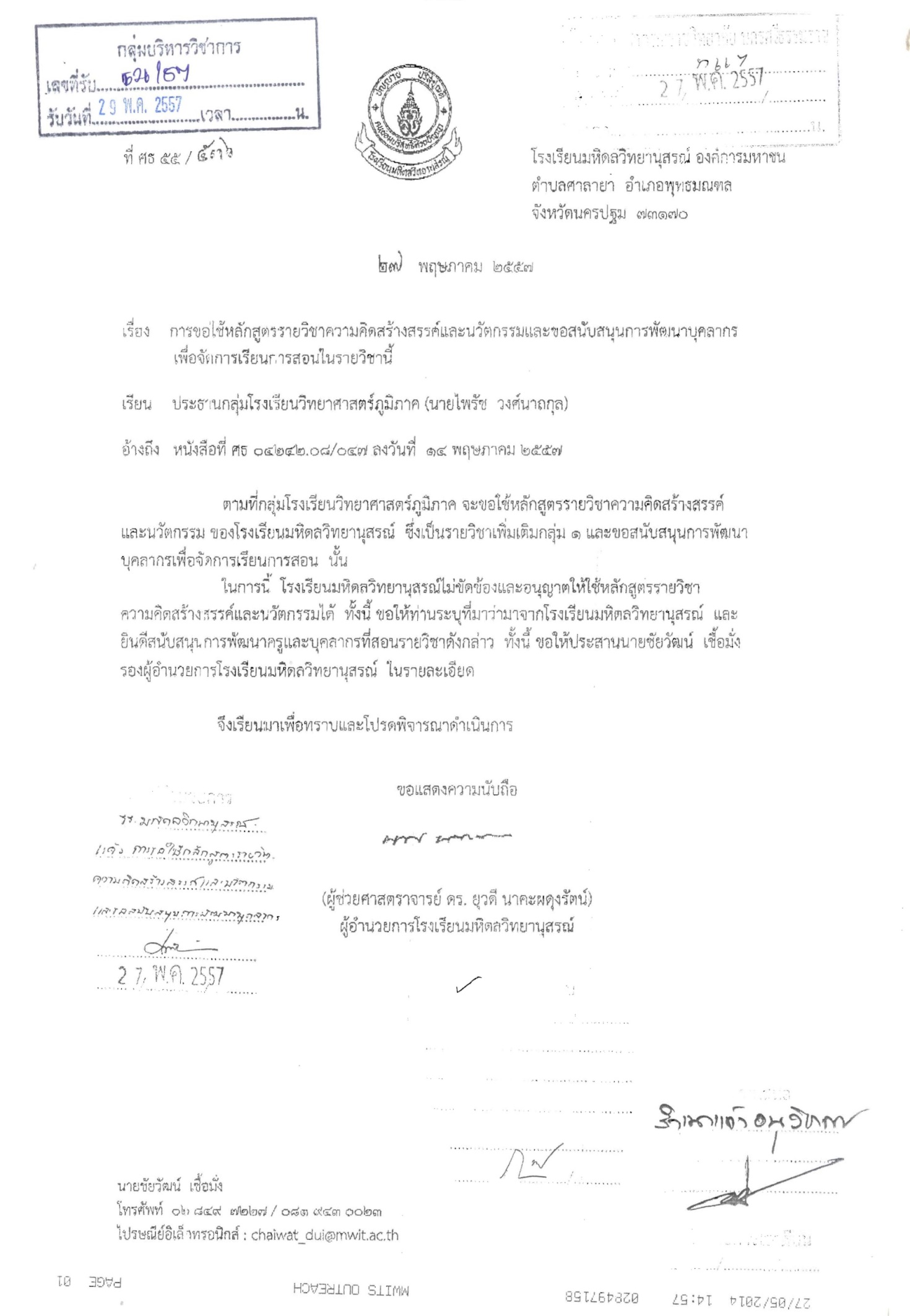 การจัดการศึกษาบางประเภทสำหรับกลุ่มเป้าหมายเฉพาะ เช่น การศึกษาเฉพาะทาง การศึกษาสำหรับผู้มีความสามารถพิเศษ การศึกษาทางเลือก การศึกษาสำหรับผู้ด้อยโอกาส การศึกษาตามอัธยาศัย สามารถนำหลักสูตรแกนกลางการศึกษาขั้นพื้นฐาน         ไปปรับใช้ได้ตามความเหมาะสมกับสภาพและบริบทของแต่ละกลุ่มเป้าหมายกลุ่มสาระการเรียนรู้หน่วยกิตกลุ่มสาระการเรียนรู้หน่วยกิตภาษาไทย 6สุขศึกษาและพลศึกษา3คณิตศาสตร์  6ศิลปะ 3วิทยาศาสตร์ 6การงานอาชีพและเทคโนโลยี3สังคมศึกษา ศาสนา และวัฒนธรรม 8ภาษาต่างประเทศ6กลุ่มสาระการเรียนรู้รายวิชาพื้นฐานรายวิชาเพิ่มเติมรายวิชาเพิ่มเติมกลุ่มสาระการเรียนรู้รายวิชาพื้นฐานกลุ่ม 1กลุ่ม 21. ภาษาไทย6.0-เลือกลงทะเบียนเรียนไม่น้อยกว่า  4.0 หน่วยกิต  จากรายวิชาเลือกของกลุ่มสาระการเรียนรู้ต่าง ๆ  รวมถึงรายวิชาการเรียนล่วงหน้า (AP)  ตามศักยภาพ  ความถนัด  และความสนใจ2. คณิตศาสตร์6.08.0เลือกลงทะเบียนเรียนไม่น้อยกว่า  4.0 หน่วยกิต  จากรายวิชาเลือกของกลุ่มสาระการเรียนรู้ต่าง ๆ  รวมถึงรายวิชาการเรียนล่วงหน้า (AP)  ตามศักยภาพ  ความถนัด  และความสนใจ3. วิทยาศาสตร์     6.023.0เลือกลงทะเบียนเรียนไม่น้อยกว่า  4.0 หน่วยกิต  จากรายวิชาเลือกของกลุ่มสาระการเรียนรู้ต่าง ๆ  รวมถึงรายวิชาการเรียนล่วงหน้า (AP)  ตามศักยภาพ  ความถนัด  และความสนใจ	-  เคมี1.55.5เลือกลงทะเบียนเรียนไม่น้อยกว่า  4.0 หน่วยกิต  จากรายวิชาเลือกของกลุ่มสาระการเรียนรู้ต่าง ๆ  รวมถึงรายวิชาการเรียนล่วงหน้า (AP)  ตามศักยภาพ  ความถนัด  และความสนใจ	-  ชีววิทยา1.55.5เลือกลงทะเบียนเรียนไม่น้อยกว่า  4.0 หน่วยกิต  จากรายวิชาเลือกของกลุ่มสาระการเรียนรู้ต่าง ๆ  รวมถึงรายวิชาการเรียนล่วงหน้า (AP)  ตามศักยภาพ  ความถนัด  และความสนใจ	-  ฟิสิกส์1.56.5เลือกลงทะเบียนเรียนไม่น้อยกว่า  4.0 หน่วยกิต  จากรายวิชาเลือกของกลุ่มสาระการเรียนรู้ต่าง ๆ  รวมถึงรายวิชาการเรียนล่วงหน้า (AP)  ตามศักยภาพ  ความถนัด  และความสนใจ	-  วิทยาศาสตร์โลกและอวกาศ1.5-เลือกลงทะเบียนเรียนไม่น้อยกว่า  4.0 หน่วยกิต  จากรายวิชาเลือกของกลุ่มสาระการเรียนรู้ต่าง ๆ  รวมถึงรายวิชาการเรียนล่วงหน้า (AP)  ตามศักยภาพ  ความถนัด  และความสนใจ	-  การสืบเสาะและธรรมชาติทางวิทยาศาสตร์-1.5เลือกลงทะเบียนเรียนไม่น้อยกว่า  4.0 หน่วยกิต  จากรายวิชาเลือกของกลุ่มสาระการเรียนรู้ต่าง ๆ  รวมถึงรายวิชาการเรียนล่วงหน้า (AP)  ตามศักยภาพ  ความถนัด  และความสนใจ         - ความคิดสร้างสรรค์และนวัตกรรม-1.0เลือกลงทะเบียนเรียนไม่น้อยกว่า  4.0 หน่วยกิต  จากรายวิชาเลือกของกลุ่มสาระการเรียนรู้ต่าง ๆ  รวมถึงรายวิชาการเรียนล่วงหน้า (AP)  ตามศักยภาพ  ความถนัด  และความสนใจ         -  สัมมนาทางวิทยาศาสตร์-1.0เลือกลงทะเบียนเรียนไม่น้อยกว่า  4.0 หน่วยกิต  จากรายวิชาเลือกของกลุ่มสาระการเรียนรู้ต่าง ๆ  รวมถึงรายวิชาการเรียนล่วงหน้า (AP)  ตามศักยภาพ  ความถนัด  และความสนใจ         -  โครงงานวิทยาศาสตร์-2.0เลือกลงทะเบียนเรียนไม่น้อยกว่า  4.0 หน่วยกิต  จากรายวิชาเลือกของกลุ่มสาระการเรียนรู้ต่าง ๆ  รวมถึงรายวิชาการเรียนล่วงหน้า (AP)  ตามศักยภาพ  ความถนัด  และความสนใจ4. สังคมศึกษา ศาสนา และวัฒนธรรม8.01.0เลือกลงทะเบียนเรียนไม่น้อยกว่า  4.0 หน่วยกิต  จากรายวิชาเลือกของกลุ่มสาระการเรียนรู้ต่าง ๆ  รวมถึงรายวิชาการเรียนล่วงหน้า (AP)  ตามศักยภาพ  ความถนัด  และความสนใจเลือกลงทะเบียนเรียนไม่น้อยกว่า  4.0 หน่วยกิต  จากรายวิชาเลือกของกลุ่มสาระการเรียนรู้ต่าง ๆ  รวมถึงรายวิชาการเรียนล่วงหน้า (AP)  ตามศักยภาพ  ความถนัด  และความสนใจเลือกลงทะเบียนเรียนไม่น้อยกว่า  4.0 หน่วยกิต  จากรายวิชาเลือกของกลุ่มสาระการเรียนรู้ต่าง ๆ  รวมถึงรายวิชาการเรียนล่วงหน้า (AP)  ตามศักยภาพ  ความถนัด  และความสนใจเลือกลงทะเบียนเรียนไม่น้อยกว่า  4.0 หน่วยกิต  จากรายวิชาเลือกของกลุ่มสาระการเรียนรู้ต่าง ๆ  รวมถึงรายวิชาการเรียนล่วงหน้า (AP)  ตามศักยภาพ  ความถนัด  และความสนใจ5. สุขศึกษาและพลศึกษา3.0-เลือกลงทะเบียนเรียนไม่น้อยกว่า  4.0 หน่วยกิต  จากรายวิชาเลือกของกลุ่มสาระการเรียนรู้ต่าง ๆ  รวมถึงรายวิชาการเรียนล่วงหน้า (AP)  ตามศักยภาพ  ความถนัด  และความสนใจ6. ศิลปะ3.0-เลือกลงทะเบียนเรียนไม่น้อยกว่า  4.0 หน่วยกิต  จากรายวิชาเลือกของกลุ่มสาระการเรียนรู้ต่าง ๆ  รวมถึงรายวิชาการเรียนล่วงหน้า (AP)  ตามศักยภาพ  ความถนัด  และความสนใจ7. การงานอาชีพและเทคโนโลยีเลือกลงทะเบียนเรียนไม่น้อยกว่า  4.0 หน่วยกิต  จากรายวิชาเลือกของกลุ่มสาระการเรียนรู้ต่าง ๆ  รวมถึงรายวิชาการเรียนล่วงหน้า (AP)  ตามศักยภาพ  ความถนัด  และความสนใจ	-  คอมพิวเตอร์1.51.0เลือกลงทะเบียนเรียนไม่น้อยกว่า  4.0 หน่วยกิต  จากรายวิชาเลือกของกลุ่มสาระการเรียนรู้ต่าง ๆ  รวมถึงรายวิชาการเรียนล่วงหน้า (AP)  ตามศักยภาพ  ความถนัด  และความสนใจ	-  เทคโนโลยี1.5-เลือกลงทะเบียนเรียนไม่น้อยกว่า  4.0 หน่วยกิต  จากรายวิชาเลือกของกลุ่มสาระการเรียนรู้ต่าง ๆ  รวมถึงรายวิชาการเรียนล่วงหน้า (AP)  ตามศักยภาพ  ความถนัด  และความสนใจ8. ภาษาต่างประเทศเลือกลงทะเบียนเรียนไม่น้อยกว่า  4.0 หน่วยกิต  จากรายวิชาเลือกของกลุ่มสาระการเรียนรู้ต่าง ๆ  รวมถึงรายวิชาการเรียนล่วงหน้า (AP)  ตามศักยภาพ  ความถนัด  และความสนใจ	-  ภาษาอังกฤษ6.06.0เลือกลงทะเบียนเรียนไม่น้อยกว่า  4.0 หน่วยกิต  จากรายวิชาเลือกของกลุ่มสาระการเรียนรู้ต่าง ๆ  รวมถึงรายวิชาการเรียนล่วงหน้า (AP)  ตามศักยภาพ  ความถนัด  และความสนใจ	-  ภาษาต่างประเทศที่ 2 (เลือก 1 ภาษา )-1.5เลือกลงทะเบียนเรียนไม่น้อยกว่า  4.0 หน่วยกิต  จากรายวิชาเลือกของกลุ่มสาระการเรียนรู้ต่าง ๆ  รวมถึงรายวิชาการเรียนล่วงหน้า (AP)  ตามศักยภาพ  ความถนัด  และความสนใจทักษะชีวิต-1.5เลือกลงทะเบียนเรียนไม่น้อยกว่า  4.0 หน่วยกิต  จากรายวิชาเลือกของกลุ่มสาระการเรียนรู้ต่าง ๆ  รวมถึงรายวิชาการเรียนล่วงหน้า (AP)  ตามศักยภาพ  ความถนัด  และความสนใจเลือกลงทะเบียนเรียนไม่น้อยกว่า  4.0 หน่วยกิต  จากรายวิชาเลือกของกลุ่มสาระการเรียนรู้ต่าง ๆ  รวมถึงรายวิชาการเรียนล่วงหน้า (AP)  ตามศักยภาพ  ความถนัด  และความสนใจเลือกลงทะเบียนเรียนไม่น้อยกว่า  4.0 หน่วยกิต  จากรายวิชาเลือกของกลุ่มสาระการเรียนรู้ต่าง ๆ  รวมถึงรายวิชาการเรียนล่วงหน้า (AP)  ตามศักยภาพ  ความถนัด  และความสนใจเลือกลงทะเบียนเรียนไม่น้อยกว่า  4.0 หน่วยกิต  จากรายวิชาเลือกของกลุ่มสาระการเรียนรู้ต่าง ๆ  รวมถึงรายวิชาการเรียนล่วงหน้า (AP)  ตามศักยภาพ  ความถนัด  และความสนใจรวม41.042.0ไม่น้อยกว่า 4.0รวมไม่น้อยกว่า 87.0ไม่น้อยกว่า 87.0ไม่น้อยกว่า 87.0กลุ่มสาระการเรียนรู้หน่วยกิตในภาคเรียนต่างๆหน่วยกิตในภาคเรียนต่างๆหน่วยกิตในภาคเรียนต่างๆหน่วยกิตในภาคเรียนต่างๆหน่วยกิตในภาคเรียนต่างๆหน่วยกิตในภาคเรียนต่างๆรวมกลุ่มสาระการเรียนรู้ม.4ม.4ม.5ม.5ม.6ม.6รวมกลุ่มสาระการเรียนรู้ภาค1ภาค2ภาค1ภาค2ภาค1ภาค2รวมรายวิชาพื้นฐานและรายวิชาเพิ่มเติมกลุ่มที่ 11. ภาษาไทย1.0*1.0*1.0*1.0*1.0*1.0*6.02. คณิตศาสตร์1.5*+1.5*1.5*+1.5*1.5+1.51.5+1.52.0-14.03. วิทยาศาสตร์   3.1 ฟิสิกส์   3.2 เคมี   3.3 ชีววิทยา   3.4 วิทยาศาสตร์โลก   3.5 ดาราศาสตร์และอวกาศ   3.6 การสืบเสาะและธรรมชาติทาง        วิทยาศาสตร์   3.7 ความคิดสร้างสรรค์และ         นวัตกรรม   3.8 สัมมนาทางวิทยาศาสตร์   3.9 โครงงานวิทยาศาสตร์1.5*1.5*1.5*-0.5*1.5--1.51.51.5---1.00.51.51.51.0---1.0-0.51.51.51.5---
-1.02.01.01.50.5*-------0.5*----29.08.07.07.01.00.51.51.01.02.04. สังคมศึกษา ศาสนา และวัฒนธรรม0.5*0.5*1.0*+0.5*1.0*+0.5*1.0*+1.0*+1.0*1.0*+1.09.05. สุขศึกษาและพลศึกษา0.5*0.5*0.5*0.5*0.5*0.5*3.06. ศิลปะ--0.5*0.5*0.5*1.0*+0.5*3.07. การงานอาชีพและเทคโนโลยี   7.1 คอมพิวเตอร์   7.2 การออกแบบและเทคโนโลยี1.0*-1.01.5*0.5*-------4.02.51.58. ภาษาต่างประเทศ   8.1 ภาษาอังกฤษ   8.2 ภาษาต่างประเทศที่2 (เลือก                1 ภาษา)2.0*-2.0*-2.0*1.52.0-2.0-2.0-13.512.01.5ทักษะชีวิต0.250.250.250.250.250.251.5รวมหน่วยกิตรายวิชาพื้นฐานและ
รายวิชาเพิ่มเติมกลุ่ม 114.7515.7516.2514.2514.257.7583.0รายวิชาเพิ่มเติมกลุ่ม 2เลือกเรียนไม่น้อยกว่า 4.0 หน่วยกิตเลือกเรียนไม่น้อยกว่า 4.0 หน่วยกิตเลือกเรียนไม่น้อยกว่า 4.0 หน่วยกิตเลือกเรียนไม่น้อยกว่า 4.0 หน่วยกิตเลือกเรียนไม่น้อยกว่า 4.0 หน่วยกิตเลือกเรียนไม่น้อยกว่า 4.0 หน่วยกิต4.0รวมทั้งสิ้นไม่น้อยกว่ารวมทั้งสิ้นไม่น้อยกว่ารวมทั้งสิ้นไม่น้อยกว่ารวมทั้งสิ้นไม่น้อยกว่ารวมทั้งสิ้นไม่น้อยกว่ารวมทั้งสิ้นไม่น้อยกว่ารวมทั้งสิ้นไม่น้อยกว่า87.0ชั้นมัธยมศึกษาปีที่ 4 (ภาคเรียนที่ 1)ชั้นมัธยมศึกษาปีที่ 4 (ภาคเรียนที่ 1)ชั้นมัธยมศึกษาปีที่ 4 (ภาคเรียนที่ 1)ชั้นมัธยมศึกษาปีที่ 4 (ภาคเรียนที่ 2)ชั้นมัธยมศึกษาปีที่ 4 (ภาคเรียนที่ 2)ชั้นมัธยมศึกษาปีที่ 4 (ภาคเรียนที่ 2)รายวิชาพื้นฐานนก.คาบรายวิชาพื้นฐานนก.คาบท30101 ภาษาไทยเพื่อการสื่อสาร 11.040ท30102 ภาษาไทยเพื่อการสื่อสาร 21.040ค30101 คณิตศาสตร์พื้นฐาน1.560ค30103 ความรู้พื้นฐานสำหรับแคลคูลัส 21.560ค30102 ความรู้พื้นฐานสำหรับแคลคูลัส 11.560ค30104 ความรู้พื้นฐานสำหรับแคลคูลัส 31.560ว30101 ฟิสิกส์พื้นฐาน1.560ส30107 คุณธรรมเพื่อชีวิต0.520ว30131 เคมีพื้นฐาน1.560พ30102 สุขศึกษาและพลศึกษา 20.520ว30161 พื้นฐานของสิ่งมีชีวิต1.560อ30105 ภาษาอังกฤษพื้นฐาน52.080ว30102 ดาราศาสตร์พื้นฐาน0.520ง30161 การออกแบบและเทคโนโลยี1.560ส30101 ศาสนศึกษา0.520รวม8.5340พ30101 สุขศึกษาและพลศึกษา 10.520ง30101 เทคโนโลยีสารสนเทศและ           การเขียนโปรแกรมขั้นต้น1.040รายวิชาเพิ่มเติมกลุ่ม 1นก.คาบง30101 เทคโนโลยีสารสนเทศและ           การเขียนโปรแกรมขั้นต้น1.040ว30201 กลศาสตร์1.560อ30104 ภาษาอังกฤษพื้นฐาน42.080ว30231 ปริมาณสารสัมพันธ์สถานะของ            สารและเคมีไฟฟ้า1.560รวม13.0520ว30231 ปริมาณสารสัมพันธ์สถานะของ            สารและเคมีไฟฟ้า1.560ว30261 พันธุศาสตร์ และวิวัฒนาการ1.560ว30292 สัมมนาทางวิทยาศาสตร์1.040รายวิชาเพิ่มเติมกลุ่ม 1นก.คาบว30294 โครงงานวิทยาศาสตร์0.520ว30291 การสืบเสาะและธรรมชาติทาง           วิทยาศาสตร์1.560ว30294 โครงงานวิทยาศาสตร์0.520ว30291 การสืบเสาะและธรรมชาติทาง           วิทยาศาสตร์1.560ง30201 การเขียนโปรแกรมขั้นประยุกต์1.040ส30201 ทักษะชีวิต0.2510ส30201 ทักษะชีวิต0.2510รวม1.7570รวม7.25290รวมพื้นฐานและเพิ่มเติมกลุ่ม 114.75590รวมพื้นฐานและเพิ่มเติมกลุ่ม115.75630รายวิชาเพิ่มเติมกลุ่ม 2นก.คาบรายวิชาเพิ่มเติมกลุ่ม 2นก.คาบเลือกลงทะเบียน0.5-1.5เลือกลงทะเบียน0.5-1.5รวม0.5-1.5รวม0.5-1.5กิจกรรมพัฒนาผู้เรียนนก.คาบกิจกรรมพัฒนาผู้เรียนนก.คาบกิจกรรมแนะแนว-20กิจกรรมแนะแนว-20ชุมนุม-20ชุมนุม-20กิจกรรมเพื่อสังคมและสาธารณประโยชน์-นอกตารางกิจกรรมเพื่อสังคมและสาธารณประโยชน์-นอกตารางกิจกรรมทางวิชาการ-นอกตารางกิจกรรมทางวิชาการ-นอกตารางรวม-40รวม-40ชั้นมัธยมศึกษาปีที่ 5 (ภาคเรียนที่ 1)ชั้นมัธยมศึกษาปีที่ 5 (ภาคเรียนที่ 1)ชั้นมัธยมศึกษาปีที่ 5 (ภาคเรียนที่ 1)ชั้นมัธยมศึกษาปีที่ 5 (ภาคเรียนที่ 2)ชั้นมัธยมศึกษาปีที่ 5 (ภาคเรียนที่ 2)ชั้นมัธยมศึกษาปีที่ 5 (ภาคเรียนที่ 2)รายวิชาพื้นฐานนก.คาบรายวิชาพื้นฐานนก.คาบท30103 วรรณวินิจ 1.040ท30104 พัฒนาทักษะภาษาไทย 1.040ส30103 ภูมิศาสตร์1.040ส30104 เศรษฐศาสตร์1.040ส30108 ประวัติศาสตร์ไทย 10.520ส30109 ประวัติศาสตร์ไทย 20.520พ30103 สุขศึกษาและพลศึกษา30.520พ30104 สุขศึกษาและพลศึกษา 40.520ศ30101 ดนตรีปฏิบัติ0.520ศ30102 สุนทรียนาฏศิลป์0.520ง30102การสื่อสารข้อมูลและ
เครือข่ายคอมพิวเตอร์0.520รวม3.5140อ30106 ภาษาอังกฤษพื้นฐาน62.080รวม6.0240รายวิชาเพิ่มเติมกลุ่ม 1นก.คาบรายวิชาเพิ่มเติมกลุ่ม 1นก.คาบค30201 ความรู้พื้นฐานสำหรับแคลคูลัส 41.560ค30203 สถิติเบื้องต้น1.560ค30202 แคลคูลัสเบื้องต้น1.560ค30204 ความน่าจะเป็นเบื้องต้น1.560ว30202 สมบัติกายภาพของสารอุณหพลศาสตร์และคลื่นเสียง1.560ว30203 ไฟฟ้าและแม่เหล็ก1.560ว30202 สมบัติกายภาพของสารอุณหพลศาสตร์และคลื่นเสียง1.560ว30233 อินทรีย์เคมีและสารชีวโมเลกุล1.560ว30232 จลนศาสตร์เคมีและสมดุลเคมี1.560ว30263 กายวิภาคศาสตร์และสรีรวิทยาของสัตว์1.560ว30264 กายวิภาคศาสตร์และสรีรวิทยาของพืช1.040ว30263 กายวิภาคศาสตร์และสรีรวิทยาของสัตว์1.560ว30264 กายวิภาคศาสตร์และสรีรวิทยาของพืช1.040ว30294 โครงงานวิทยาศาสตร์ 1.040ว30293 ความคิดสร้างสรรค์และนวัตกรรม1.040อ30204 ภาษาอังกฤษวิชาการ 12.080ว30293 ความคิดสร้างสรรค์และนวัตกรรม1.040ส30201 ทักษะชีวิต0.2510ว30294 โครงงานวิทยาศาสตร์0.520ส30201 ทักษะชีวิต0.2510ภาษาต่างประเทศที่ 21.560รวม	10.75430ส30201 ทักษะชีวิต0.2510รวมพื้นฐานและเพิ่มเติมกลุ่ม114.25570รวม10.25410รวมพื้นฐานและเพิ่มเติมกลุ่ม 116.25650รายวิชาเพิ่มเติมกลุ่ม 2นก.คาบรายวิชาเพิ่มเติมกลุ่ม 2นก.คาบเลือกลงทะเบียน 0.5-1.5เลือกลงทะเบียน 0.5-1.5รวม0.5-1.5รวม0.5-1.5กิจกรรมพัฒนาผู้เรียนนก.คาบกิจกรรมพัฒนาผู้เรียนนก.คาบกิจกรรมแนะแนว-20กิจกรรมแนะแนว-20ชุมนุม-20ชุมนุม-20กิจกรรมเพื่อสังคมและสาธารณประโยชน์ -นอกตารางกิจกรรมเพื่อสังคมและสาธารณประโยชน์ -นอกตารางกิจกรรมทางวิชาการ-นอกตารางกิจกรรมทางวิชาการ-นอกตารางรวม-40รวม-40ชั้นมัธยมศึกษาปีที่ 6 (ภาคเรียนที่ 1)ชั้นมัธยมศึกษาปีที่ 6 (ภาคเรียนที่ 1)ชั้นมัธยมศึกษาปีที่ 6 (ภาคเรียนที่ 1)ชั้นมัธยมศึกษาปีที่ 6 (ภาคเรียนที่ 2)ชั้นมัธยมศึกษาปีที่ 6 (ภาคเรียนที่ 2)ชั้นมัธยมศึกษาปีที่ 6 (ภาคเรียนที่ 2)รายวิชาพื้นฐานนก.คาบรายวิชาพื้นฐานนก.คาบท30105 หลักภาษาไทยในชีวิตประจำวัน 1.040ท30106 วรรณคดีกับชีวิต1.040ว30191 วิทยาศาสตร์โลก 10.520ว30192 วิทยาศาสตร์โลก 20.520ส30102 หน้าที่พลเมือง1.040ส30106 ประวัติศาสตร์สมัยใหม่1.040ส3010 5 อารยธรรมโลก1.040พ30106 สุขศึกษาและพลศึกษา 60.520ส30110 ประวัติศาสตร์ไทย 31.040ศ30104 สังคีตนิยม0.520พ30105 สุขศึกษาและพลศึกษา 50.520ศ30105 สุนทรียศาสตร์กับการดำรงชีวิต1.040ศ30103 ทัศนศิลป์0.520รวม4.5180รวม5.5220รายวิชาเพิ่มเติมกลุ่ม 1นก.คาบรายวิชาเพิ่มเติมกลุ่ม 1นก.คาบค30205  พีชคณิตเชิงเส้น 12.080อ30206 ภาษาอังกฤษวิชาการ 32.080ว30204 คลื่นแม่เหล็กไฟฟ้าและฟิสิกส์ยุคใหม่2.080ส30201 ทักษะชีวิต0.2510ว30234 อนินทรีย์เคมีและเทอร์โมเคมี1.040ส30202 อาเซียนศึกษา1.040ว30262 ความหลากหลายทางชีวภาพ1.560รวม3.25130อ30205 ภาษาอังกฤษวิชาการ 22.080รวมพื้นฐานและเพิ่มเติมกลุ่ม 17.75310ส30201 ทักษะชีวิต0.2510รวม8.75350รวมพื้นฐานและเพิ่มเติมกลุ่ม 114.25570รายวิชาเพิ่มเติมกลุ่ม 2นก.คาบรายวิชาเพิ่มเติมกลุ่ม 2นก.คาบเลือกลงทะเบียน 0.5-1.5เลือกลงทะเบียน 0.5-1.5รวม0.5-1.5รวม0.5-1.5กิจกรรมพัฒนาผู้เรียนนก.คาบกิจกรรมพัฒนาผู้เรียนนก.คาบกิจกรรมแนะแนว-20กิจกรรมแนะแนว-20ชุมนุม-20ชุมนุม-20กิจกรรมเพื่อสังคมและสาธารณประโยชน์ -นอกตารางกิจกรรมเพื่อสังคมและสาธารณประโยชน์ -นอกตารางกิจกรรมทางวิชาการ-นอกตารางกิจกรรมทางวิชาการ-นอกตารางรวม-40รวม-40กิจกรรมจำนวนขั้นต่ำที่นักเรียนต้องปฏิบัติ  1.1 การศึกษาดูงานนอกสถานที่      1.1.1 ด้านคณิตศาสตร์ วิทยาศาสตร์ และ เทคโนโลยี      1.1.2 ด้านสังคมศึกษา ภาษา  ศาสนา  ศิลปวัฒนธรรม และโบราณคดี6 ครั้ง  (ครั้งละไม่น้อยกว่า 3 ชั่วโมง)3 ครั้ง  (ครั้งละไม่น้อยว่า 3 ชั่วโมง)  1.2 การฟังบรรยาย / หรือกิจกรรมอื่น      1.2.1 ด้านคณิตศาสตร์  วิทยาศาสตร์ และ เทคโนโลยี      1.2.2 ด้านการพัฒนาบุคลิกภาพและความฉลาดทางอารมณ์      1.2.3 ด้านสังคมศึกษา ภาษา  ศาสนา ศิลปวัฒนธรรม และดนตรี	 1.2.4 ด้านการศึกษาต่อและอาชีพ6 ครั้ง  (ครั้งละไม่น้อยกว่า 1 ชั่วโมง30 นาที)3 ครั้ง  (ครั้งละไม่น้อยกว่า 1 ชั่วโมง30 นาที)3 ครั้ง  (ครั้งละไม่น้อยกว่า 1 ชั่วโมง30 นาที)3 ครั้ง  (ครั้งละไม่น้อยกว่า 1 ชั่วโมง30 นาที)  1.3 อ่านหนังสือจากรายการที่โรงเรียน กำหนดให้50 ชื่อเรื่อง  1.4 พบครูที่ปรึกษาประจำชั้นหลังเข้าแถวเคารพธงชาติไม่น้อยกว่าร้อยละ 80 ของวันเปิดเรียนกิจกรรมจำนวนขั้นต่ำที่นักเรียนต้องปฏิบัติ 1. ค่ายวิชาการ 1 ครั้ง  (ครั้งละไม่น้อยกว่า 3 วัน) 2.  ค่ายปฏิบัติธรรม 1 ครั้ง  (ครั้งละไม่น้อยกว่า 3 วัน) 3. กิจกรรมชุมนุม 6 ชุมนุม 4. การออกกำลังกายและเล่นกีฬา ไม่น้อยกว่า 240 ครั้งครั้งละไม่น้อยกว่า 45 นาที/วันกิจกรรมจำนวนขั้นต่ำที่ต้องปฏิบัติใน 3 ปี1.  กิจกรรมบำเพ็ญสาธารณประโยชน์ให้กับโรงเรียน2.  กิจกรรมบำเพ็ญสาธารณประโยชน์ต่อชุมชนและสังคม3.  กิจกรรมการนำความรู้ไปใช้บริการสังคม    ไม่น้อยกว่า 80 ชั่วโมงช่วงคะแนนระดับผลการเรียนความหมาย80-1004.0ผลการเรียนระดับดีเยี่ยม75-793.5ผลการเรียนระดับดีมาก70-743.0ผลการเรียนระดับดี65-692.5ผลการเรียนระดับค่อนข้างดี60-642.0ผลการเรียนระดับพอใช้55-591.5ผลการเรียนระดับค่อนข้างต่ำ50-541.0ผลการเรียนระดับต่ำ0-490.0ผลการเรียนระดับต่ำมากกลุมสาระการเรียนรู/รหัสวิชา/รายวิชาหนวยกิต1.  กลุมสาระการเรียนรูภาษาไทย 1.1  ท30101 ภาษาไทยเพื่อการสื่อสาร 1	       THA30101 Thai Language for Communication 1 1.01.2  ท30102 ภาษาไทยเพื่อการสื่อสาร 2       THA30102 Thai Language for Communication 21.01.3  ท30103 วรรณวินิจ	      THA30103  An Approach to Literary Works 1.0 1.4 ท30104 พัฒนาทักษะภาษาไทย	      THA30104 Thai Skill Development 1.01.5  ท30105 หลักภาษาไทยในชีวิตประจําวัน	      THA30105 Thai Grammar in Daily Life 1.01.6  ท30106 วรรณคดีกับชีวิต	      THA30106  Literature and Life1.02.  กลุมสาระการเรียนรูคณิตศาสตร 2.1  ค30101 คณิตศาสตรพื้นฐาน	      MATH30101 Fundamental Mathematics 1.52.2  ค30102 ความรูพื้นฐานสําหรับแคลคูลัส 1	      MATH30102 Pre-calculus 1 1.52.3  ค30103 ความรูพื้นฐานสําหรับแคลคูลัส 2	      MATH30103 Pre-calculus 2 1.52.4  ค30104 ความรูพื้นฐานสําหรับแคลคูลัส 3	      MATH30104 Pre-calculus 3 1.53.  กลุมสาระการเรียนรูวิทยาศาสตร์3.1  ว30101 ฟสิกสพื้นฐาน       SCI30101 Fundamentals of Physics 1.5กลุมสาระการเรียนรู/รหัสวิชา/รายวิชาหนวยกิต3.  กลุมสาระการเรียนรูวิทยาศาสตร์ (ต่อ)3.2  ว30102 ดาราศาสตรพื้นฐาน	      SCI30102  Fundamentals of Astronomy0.53.3  ว30131 เคมีพื้นฐาน	      SCI30131  Fundamental Chemistry 1.53.4  ว30161 พื้นฐานของสิ่งมีชีวิต	      SCI30161 Principle of Life 1.53.5  ว30191 วิทยาศาสตรโลก 1	      SCI30191 Earth Science 1 0.53.6  ว30192 วิทยาศาสตรโลก 2	      SCI30192 Earth Science 2 0.54.  กลุมสาระการเรียนรูสังคมศึกษา ศาสนา และวัฒนธรรม 4.1  ส30101 ศาสนศึกษา	      SOC30101  Religious Study 0.54.2  ส30102 หนาที่พลเมือง	      SOC30102 Civil Duty 1.04.3  ส3010  ภูมิศาสตร	      SOC30103 Geography1.04.4 ส30104 เศรษฐศาสตร	     SOC30104 Economics 1.04.5  ส30105 อารยธรรมโลก	      SOC30105 World Civilization 1.04.6  ส30106 ประวัติศาสตรสมัยใหม	      SOC30106 Modern History 1.04.7  ส30107 คุณธรรมเพื่อชีวิต	     S OC30107 Moral for Life 0.54.8  ส30108 ประวัติศาสตรไทย1      SOC30108 Thai History 10.5กลุมสาระการเรียนรู/รหัสวิชา/รายวิชาหนวยกิต4.  กลุมสาระการเรียนรูสังคมศึกษา ศาสนา และวัฒนธรรม  (ต่อ)4.9  ส30109 ประวัติศาสตรไทย2      SOC30108 Thai History 20.54.10  ส30110  ประวัติศาสตรไทย3      SOC30110 Thai History 31.05.  กลุมสาระการเรียนรูสุขศึกษาและพลศึกษา5.1  พ30101 สุขศึกษาและพลศึกษา 1	      HPE30101 Health and Physical Education 10.55.2  พ30102 สุขศึกษาและพลศึกษา 2	      HPE30102 Health and Physical Education 20.55.3  พ30103 สุขศึกษาและพลศึกษา 3	      HPE30103 Health and Physical Education 3 0.55.4  พ30104 สุขศึกษาและพลศึกษา 4	      HPE30104 Health and Physical Education 4 0.55.5  พ30105 สุขศึกษาและพลศึกษา 5	      HPE30105 Health and Physical Education 5 0.55.6  พ30106   สุขศึกษาและพลศึกษา 6	      HPE30106 Health and Physical Education 6 0.56.   กลุมสาระการเรียนรูศิลปะ 6.1  ศ30101 ดนตรีปฏิบัติ	      ART30101 Music Performance 0.56.2  ศ30102 สุนทรียนาฏศิลป์      ART30102 Appreciation of Thai Dance 0.56.3  ศ30103 ทัศนศิลป	      ART30103 Visual Arts 0.56.4  ศ30104 สังคีตนิยม	      ART30104 Music Appreciation0.5กลุมสาระการเรียนรู/รหัสวิชา/รายวิชาหนวยกิต6.5  ศ30105 สุนทรียศาสตรกับการดํารงชีวิต	      ART30105 Aesthetics and Life 1.07.  กลุมสาระการเรียนรูการงานอาชีพและเทคโนโลยี 7.1  ง30101 เทคโนโลยีสารสนเทศและการเขียนโปรแกรมขั้นตน	      TECH30101 Introductionto Information echnology and Programming 1.07.2  ง30102 การสื่อสารขอมูล และเครือขายคอมพิวเตอร	      TECH30102 Introduction to Data Communications and Computer Networks 0.57.3  ง30161 การออกแบบและเทคโนโลยี	      TECH30161 Design and Technology 1.58.   กลุมสาระการเรียนรูภาษาตางประเทศ   8.1  อ30101 ภาษาอังกฤษพื้นฐาน 1	       ENG30101 Foundation English 1 2.08.2  อ30102 ภาษาอังกฤษพื้นฐาน 2	      ENG30102 Foundation English 2 2.08.3  อ30103 ภาษาอังกฤษพื้นฐาน 3	      ENG30103 Foundation English 3 2.08.4  อ30104 ภาษาอังกฤษพื้นฐาน 4	      ENG30104 Foundation English 4 2.08.5  อ30105 ภาษาอังกฤษพื้นฐาน 5	      ENG30105 Foundation English 52.08.6  อ30106 ภาษาอังกฤษพื้นฐาน 6	      ENG30106 Foundation English 6 2.08.7  อ30107 ภาษาอังกฤษพื้นฐาน 7	      ENG30107 Foundation English 7 2.08.8  อ30108 ภาษาอังกฤษพื้นฐาน 8	      ENG30108 Foundation English 82.08.9  อ30109 ภาษาอังกฤษพื้นฐาน 9	      ENG30109 Foundation English 9 2.0กลุมสาระการเรียนรู/รหัสวิชา/รายวิชาหนวยกิต1.  กลุมสาระการเรียนรูคณิตศาสตร์1.1  ค30201 ความรูพื้นฐานสําหรับแคลคูลัส 4	      MATH30201  Pre-calculus 4 1.51.2  ค30202 แคลคูลัสเบื้องตน	      MATH30202  Elementary Calculus1.51.3  ค30203 สถิติเบื้องตน	      MATH30203  Introduction to Statistics 1.51.4  ค30204 ความนาจะเปนเบื้องตน	      MATH30204  Introduction to Probability1.51.5  ค30205 พีชคณิตเชิงเสน 1	      MATH30205  Linear Algebra 1 2.02.  กลุมสาระการเรียนรูวิทยาศาสตร2.1  ว30291 การสืบเสาะและธรรมทางวิทยาศาสตร	      SCI30291  Scientific Inquiry and the Nature of Science 1.52.2  ว30292 สัมมนาทางวิทยาศาสตร์	      SCI30292 Science Seminar1.02.3  ว30293 ความคิดสร้างสรรค์และนวัตกรรม	      SCI30293 Creativity and Innovation1.02.4  ว30294 โครงงานวิทยาศาสตร์	      SCI30294 Science Project2.0ฟสิกส2.5  ว30201 กลศาสตร	      SCI30201 Mechanics1.52.6  ว30202 สมบัติกายภาพของสสาร อุณหพลศาสตรและคลื่นเสียง      SCI30202 Physical Properties of Matter, Thermodynamics and Sound Waves1.5กลุมสาระการเรียนรู/รหัสวิชา/รายวิชาหนวยกิต2.  กลุมสาระการเรียนรูวิทยาศาสตร์ (ต่อ)2.7  ว30203 ไฟฟาและแมเหล็ก	      SCI30203 Electricity and Magnetism1.52.8  ว30204 คลื่นแมเหล็กไฟฟาและฟสิกสยุคใหม	      SCI30204 Electromagnetic Waves and Modern Physics2.0เคมี2.9  ว30231 ปริมาณสารสัมพันธ สถานะของสารและเคมีไฟฟา	      SCI30231Stoichiometry States of Matter and Electrochemistry 1.52.10 ว30232จลนศาสตรเคมีและสมดุลเคมี	       SCI30232  Chemical Kinetics and Equilibrium1.52.11 ว30233 อินทรียเคมีและสารชีวโมเลกุล	       SCI30233 Organic Chemistry and Biomolecules1.52.12 ว30234 อนินทรียเคมีและเทอรโมเคมี	       SCI30234 Inorganic Chemistry and Thermochemistry1.0ชีววิทยา2.13 ว30261 พันธุศาสตร และวิวัฒนาการ	       SCI30261 Genetics and Evolution1.52.14 ว30262 ความหลากหลายทางชีวภาพ	       SCI30262 Biodiversity1.52.15 ว30263 กายวิภาคศาสตรและสรีรวิทยาของสัตว	       SCI30263 Animal Anatomy and Physiology 1.52.16 ว30264 กายวิภาคศาสตรและสรีรวิทยาของพืช	       SCI30264 Plant Anatomy and Physiology 1.03.  กลุมสาระการเรียนรูสังคมศึกษาและวัฒนธรรม3.1  ส30201 ทักษะชีวิต	      SOC30201 Life Skills 1.53.2  ส30202อาเซียนศึกษา	      SOC30202  ASEAN Education1.0กลุมสาระการเรียนรู/รหัสวิชา/รายวิชาหนวยกิต4.  กลุมสาระการเรียนรูการงานอาชีพและเทคโนโลยี 4.1  ง30201 การเขียนโปรแกรมขั้นประยุกต	      TECH30201 Advanced Programming 1.05.  กลุมสาระการเรียนรูภาษาตางประเทศ (เลือกเรียน 1 วิชาจากรายวิชาตอไปนี้)ภาษาอังกฤษ 5.1  อ30201 ภาษาอังกฤษรอบรู้1	      ENG30201 Thematic English 1 2.05.2  อ30202 ภาษาอังกฤษรอบรู้2	      ENG30202 Thematic English 22.05.3  อ30203 ภาษาอังกฤษรอบรู้3	      ENG30203 Thematic English 32.05.4  อ30204 ภาษาอังกฤษวิชาการ 1	      ENG30204 Academic English 1 2.05.5  อ30205 ภาษาอังกฤษวิชาการ 2	      ENG30205 Academic English 2 2.05.6  อ30206 ภาษาอังกฤษวิชาการ 3	      ENG30206 Academic English 32.05.7  อ30207 ภาษาอังกฤษเฉพาะทาง 1	      ENG30207 English for Specific Purposes 12.05.8  อ30208 ภาษาอังกฤษเฉพาะทาง 2	      ENG30208 English for Specific Purposes 22.05.9  อ30209 ภาษาอังกฤษเฉพาะทาง 3	      ENG30209 English for Specific Purposes 32.0ภาษาตางประเทศภาษาที่ 2 (เลือกเรียน 1 รายวิชาจากรายวิชาตอไปนี้)5.10 จ30201 สนทนาภาษาจีน 1	       CHI30201 Chinese Conversation 1 1.55.11 ญ30201 ภาษาญี่ปุนขั้นตน 1	       JAP30201  Basic Japanese 1 1.5กลุมสาระการเรียนรู/รหัสวิชา/รายวิชาหนวยกิต5.12 ย30201   ภาษาเยอรมันในชีวิตประจําวัน	       GER30201  German in Everyday Life 1.55.13 ฝ30201   ภาษาฝรั่งเศสนารู 1	       FRE30201  Foundation French 1 1.55.14 ร30201   ภาษารัสเซียพื้นฐาน 1	       RUS30201  Basic Russian 1 1.55.15 ต30201 ภาษาเกาหลีขั้นต้น       KOR30201 Basic Korean	1.5โรงเรียนสามารถเปิดเพิ่มเติมได้ตามความพร้อมของแต่ละโรงเรียนกลุมสาระการเรียนรู/รหัสวิชา/รายวิชาหนวยกิต1.  กลุมสาระการเรียนรูภาษาไทย 1.1  ท30201 สัมมนาภาษาไทย	      THA30201 Thai Seminar 1.01.2  ท30202 วรรณกรรมปจจุบัน	      THA30202 Modern Literary Works1.01.3  ท30203 วรรณกรรมทองถิ่น	      THA30203 Folklore Studies 1.01.4  ท30204   การอานตีความ	      THA30204 Interpretative Reading1.01.5  ท30205 การอานทํานองเสนาะ	      THA30205 Rhyme Reading1.01.6  ท30206 การเขียนเรื่องสั้น	      THA30206 Short Story Writing 1.01.7  ท30207 การเขียนวรรณกรรมสําหรับเด็ก	      THA30207 Children’s Literature Writing1.01.8  ท30208   การเขียนรอยกรอง	      THA30208  Verse Writing 1.01.9  ท30209 การเขียนสารคดี	      THA30209 Feature Writing 1.01.10 ท30210 ทักษะการสื่อสารเฉพาะกิจ        THA30210 Thai Language Communicative Skills for Specific Purpose 1.02.   กลุมสาระการเรียนรูคณิตศาสตร 2.1  ค30206 พีชคณิตเชิงเสน 2	      MATH30206 Linear Algebra 2 2.02.2  ค30207 แคลคูลัสขั้นสูง (AP)	      MATH30207 Advanced Calculus (AP) 2.0กลุมสาระการเรียนรู/รหัสวิชา/รายวิชาหนวยกิต2.   กลุมสาระการเรียนรูคณิตศาสตร(ต่อ)2.3  ค30208 แคลคูลัสของฟงกชันหลายตัวแปร	      MATH30208 Calculus of Several Variables 2.02.4  ค30209 ตรรกศาสตรและการพิสูจน	      MATH30209 Logic and Proofs 0.52.5  ค30210 การแกปญหาทางทฤษฎีจํานวน1	      MATH30210 Problem Solving in Number Theory 1 0.52.6  ค30211 การแกปญหาทางทฤษฎีจํานวน2	      MATH30211 Problem Solving in Number Theory 2 0.52.7  ค30212 การแกปญหาทางเรขาคณิต 1	      MATH30212 Problem Solving in Geometry 1 0.52.8  ค30213 การแกปญหาทางเรขาคณิต 2	      MATH30213 Problem Solving in Geometry 2 0.52.9  ค30214 การแกปญหาทางคอมบินาทอริก1	      MATH30214 Problem Solving in Combinatorics 1 0.52.10 ค30215 การแกปญหาทางคอมบินาทอริก2	      MATH30215 Problem Solving in Combinatorics 2 0.52.11 ค30216 การแกปญหาทางพีชคณิต 1	      MATH30216 Problem Solving in Algebra 1 0.52.12 ค30217 การแกปญหาทางพีชคณิต 2	      MATH30217 Problem Solving in Algebra 2 0.52.13 ค30218 การแกปญหาทางอสมการและสมการเชิงฟงกชัน	      MATH30218 Problem Solving in Inequalities and Functional Equations 1.02.14  ค30219 เรขาคณิตวิยุต	      MATH30219 Discrete Geometry 1.02.15 ค30220 ทฤษฎีกราฟ	      MATH30220 Graph Theory 1.5กลุมสาระการเรียนรู/รหัสวิชา/รายวิชาหนวยกิต2.  กลุมสาระการเรียนรูคณิตศาสตร์  (ต่อ)2.16 ค30221 สมการเชิงอนุพันธเบื้องตน	      MATH30221 Elementary Differential Equations1.52.17 ค30222 สถิติเพื่อการวิจัยเบื้องตน	      MATH30222 Statistics for Basic Research1.03.  กลุมสาระการเรียนรูวิทยาศาสตรฟสิกส3.1  ว30205 ฟสิกสทั่วไป 1 (AP)	      SCI30205 General Physics 1 (AP)1.53.2  ว30206 ปฏิบัติการฟสิกส 1 (AP)	      SCI30206 Physics Laboratory 1 (AP)1.53.3  ว30207 ฟสิกสทั่วไป 2 (AP)	      SCI30207 General Physics 2 (AP) 1.53.4  ว30208 ปฏิบัติการฟสิกส 2 (AP)	      SCI30208 Physics Laboratory 2 (AP) 1.53.5  ว30209 คณิตศาสตรสําหรับฟสิกส	      SCI30209 Mathematics for Physics 1.03.6  ว30210 กลศาสตรยุคเกา	      SCI30210 Classical Mechanics 1.03.7  ว30211 กลศาสตรควอนตัมเบื้องตน	      SCI30211 Introduction to Quantum Mechanics 1.03.8  ว30212 ฟสิกสสถานะของแข็งเบื้องตน	      SCI30212 Introduction to Solid State Physics1.03.9  ว30213 อิเล็กทรอนิกสเบื้องตน	      SCI30213  Introduction to Electronics 1.03.10 ว30214 เทคโนโลยีพลังงานแสงอาทิตย	      SCI30214 Solar Energy Technology 1.0กลุมสาระการเรียนรู/รหัสวิชา/รายวิชาหนวยกิต3.  กลุมสาระการเรียนรูวิทยาศาสตร  (ต่อ)3.11 ว30215 แมเหล็กไฟฟาและการประยุกต	      SCI30215 Application of Electromagnetism 1.03.12 ว30216 นิวเคลียรในชีวิตประจําวัน	      SCI30216 Nuclear in Everyday Life 1.03.13 ว30217 ปฏิบัติการดาราศาสตรพื้นฐาน	      SCI30217 Fundamentals of Astronomy Laboratory1.03.14 ว30218  ดาราศาสตรขั้นสูง	      SCI30218 Advanced Astronomy2.03.15 ว30219  ปฏิบัติการดาราศาสตรขั้นสูง	      SCI30219 Advanced Astronomy Laboratory1.5เคมี3.16 ว30235  ปฏิบัติการเคมีทั่วไป 1 (AP)	      SCI30235 General Chemistry Laboratory 1 (AP) 1.03.17 ว30236  ปฏิบัติการเคมีทั่วไป 2 (AP)	      SCI30236 General Chemistry Laboratory 2 (AP) 1.03.18 ว30237  เคมีอินทรียขั้นสูง 1	      SCI30237 Advanced Organic Chemistry 11.03.19 ว30238  เคมีอินทรียขั้นสูง 2	      SCI30238 Advanced Organic Chemistry 2 1.03.20 ว30239  ผลิตภัณฑธรรมชาติ	      SCI30239 Natural Products 1.03.21 ว30240  นาโนเทคโนโลยี	      SCI30240 Nanotechnology1.03.22 ว30241  จริยธรรมทางวิทยาศาสตร	      SCI30241 Scientific Ethics1.03.23 ว30242  การวิเคราะหเชิงเครื่องมือ	      SCI30242 Instrumental Analysis 1 1.0กลุมสาระการเรียนรู/รหัสวิชา/รายวิชาหนวยกิต3.  กลุมสาระการเรียนรูวิทยาศาสตร  (ต่อ)3.24 ว30243  ชีวเคมี	      SCI30243 Biochemistry1.03.25 ว30244  เทคนิคพื้นฐานในปฏิบัติการเคมี	      SCI30244 Basic Techniques in Chemistry1.03.26 ว30245  เคมีอุตสาหกรรมในท้องถิ่น	      SCI30245 Industrial Chemistry1.03.27 ว30246  เคมีในอาหารถิ่น	      SCI30246 Food Chemistry1.03.28 ว30247  เซรามิกส์	      SCI30247 Ceramics1.0ชีววิทยา (ต่อ)3.29 ว30265 ชีววิทยา 1 (AP)	      SCI30265 Biology 1 (AP) 1.53.30 ว30266 ชีววิทยา 2 (AP)	      SCI30266 Biology 2 (AP) 1.53.31 ว30267 ชีววิทยาของเซลล	      SCI30267 Cell Biology 1.03.32 ว30268 พันธุศาสตรโมเลกุล	      SCI30268 Molecular Genetics1.03.33 ว30269 อนุกรมวิธานพืช	      SCI30269 Plant Taxonomy 1.03.34 ว30270 อนุกรมวิธานสัตว	      SCI30270 Animal Taxonomy1.03.35ว 30271 จุลชีววิทยา	      SCI3027 Microbiology1.03.36 ว30272 สัตวไมมีกระดูกสันหลัง	      SCI30272 Invertebrate Zoology1.0กลุมสาระการเรียนรู/รหัสวิชา/รายวิชาหนวยกิต3.  กลุมสาระการเรียนรูวิทยาศาสตร  (ต่อ)3.37 ว30273 สัตวมีกระดูกสันหลัง	      SCI30273 Vertebrate Zoology1.03.38 ว30274  กีฏวิทยา      SCI30274 Entomology1.03.39 ว30275 สังขวิทยา	      SCI30275 Malacology 1.03.40 ว30276 มีนวิทยา	      SCI30276 Ichthyology1.03.41 ว30277 สรีรวิทยาพีช	      SCI30277 Plant Physiology 1.03.42 ว30278 พฤติกรรมสัตว	      SCI30278 Animal Behavior 1.03.43 ว30279 ชีววิทยาสภาวะแวดลอม	      SCI30279 Environmental Biology 1.03.44 ว30280 เทคโนโลยีชีวภาพ      SCI30280  Biotechnology1.03.45 ว30281 วิทยาศาสตรการอาหาร	      SCI30281 Food Science1.03.46 ว30282 นิติวิทยาศาสตร      SCI30282 Forensic Science 1.03.47 ว30283 เทคนิคพื้นฐานสําหรับงานวิจัยทางชีววิทยา	      SCI30283 Basic Technology for Biology Researc1.03.48 ว30284 การวิจัยชีววิทยาทางน้ำ	      SCI30284 Aquatic Biology Research 1.03.49 ว30285  ปญหาพิเศษทางชีววิทยา	      SCI30285 Special Problem in Biology 1.0กลุมสาระการเรียนรู/รหัสวิชา/รายวิชาหนวยกิต3.  กลุมสาระการเรียนรูวิทยาศาสตร  (ต่อ)วิทยาศาสตร์3.50 ว30295 สิทธิบัตรทางปัญญา	      SCI30295 The Study  of Patents1.03.51 ว30296 ปรัชญาวิทยาศาสตร์	      SCI30296 Sciencetific  Philosophy1.04.   กลุมสาระการเรียนรูสังคมศึกษา ศาสนา และวัฒนธรรม 4.1  ส30203 สัมมนาประวัติศาสตร	      SOC30203 Seminar of History 1.04.2  ส430204 การปกครองสวนทองถิ่น      SOC30204 Local Administration1.04.3  ส30205 ทวารวดีศึกษา	      SOC30205Dvaravati Study 1.04.4  ส30206 อยุธยาศึกษา	      SOC30206 Ayutthaya Study 1.04.5  ส30207 รัตนโกสินทรศึกษา	      SOC30207 Rattanakosin Study1.04.6  ส30208 เศรษฐศาสตรการเงิน	      SOC30208 Economics of Money and Banking 1.04.7  ส30209 ปรัชญาชีวิต	      SOC30209 Philosophy of Life 1.04.8  ส30210 มนุษยสัมพันธ	      SOC30210 Human Relationship1.04.9  ส30211 ระบบสารสนเทศภูมิศาสตร	      SOC30211 Geographic Information System 1.04.10 ส30212 การรับรูระยะไกล	      SOC30212 Remote Sensing 1.0กลุมสาระการเรียนรู/รหัสวิชา/รายวิชาหนวยกิต5.  กลุมสาระการเรียนรูสุขศึกษาและพลศึกษา 5.1  พ30201 บาสเกตบอล	      HPE30201 Basketball 1.05.2  พ30202 แฮนดบอล	      HPE30202 Handball 1.05.3  พ30203 มวยสากล	      HPE30203 Boxing1.05.4  พ30204 ศิลปะมวยไทย	      HPE30204 Thai Boxing 1.05.5  พ30205 ลีลาศ	      HPE30205 Social Dance 1.05.6  พ30206   เทเบิลเทนนิส	      HPE30206  Table Tennis 1.05.7  พ30207 แบดมินตัน	      HPE30207 Badminton1.05.8  พ30208 สควอช	      HPE30208 Squash1.05.9  พ30209 การฝกดวยน้ำหนัก	      HPE30209 Weight Training 1.05.10 พ30210 วายน้ำ      HPE30210 Swimming 1.06.  กลุมสาระการเรียนรูศิลปะ 6.1  ศ30201 ภูมิปญญาไทย: บานทรงไทย	      ART30201 Thai Wisdom: Traditional Thai House 0.56.2  ศ30202 ภูมิปญญาไทย: อาหารไทย	      ART30202 Thai Wisdom: Traditional Thai Food 1.06.3  ศ30203 ภูมิปญญาไทย: สิ่งประดิษฐไทย	      ART30203 Thai Wisdom: Thai Innovation 1.0กลุมสาระการเรียนรู/รหัสวิชา/รายวิชาหนวยกิต6.  กลุมสาระการเรียนรูศิลปะ  (ต่อ)6.4  ศ30204 การละคร	      ART30204 Drama 1.06.5  ศ30205 พื้นฐานทฤษฎีดนตรี	      ART30205 Music Theory 0.56.6  ศ30206 หีบเพลงเปา	      ART30206 Harmonica 1.06.7  ศ30207 พื้นฐานศิลปะปฏิบัติ	      ART30207 Basic Art Studio1.06.8  ศ30208 พื้นฐานการออกแบบ	      ART30208 Basic Design 1.06.9  ศ30209 จิตรกรรมสรางสรรค	      ART30209 Creative Painting 1.06.10 ศ30210 ศิลปะภาพพิมพสรางสรรค	      ART30210 Creative Graphic Arts1.06.11 ศ30211 ประติมากรรมสรางสรรค	      ART30211 Creative Sculpture1.06.12 ศ30212 ศิลปะไทยรวมสมัย	      ART30212 Thai Art Contemporary1.06.13 ศ30213 ออกแบบผลิตภัณฑ      ART30213 Product Design 1.07.  กลุมสาระการเรียนรูการงานอาชีพและเทคโนโลยี 7.1  ง30202 คณิตศาสตรดีสครีต (AP)	      TECH30202 Discrete Mathematics (AP) 1.57.2  ง30203 การเขียนโปรแกรมบนเว็บ	      TECH30203 Web Programming 1.07.3  ง30204 การเขียนโปรแกรมแบบจินตภาพ 1      TECH30204 Visual Programming 1 1.0กลุมสาระการเรียนรู/รหัสวิชา/รายวิชาหนวยกิต7.  กลุมสาระการเรียนรูการงานอาชีพและเทคโนโลยี  (ต่อ)7.4  ง30205 การเขียนโปรแกรมแบบจินตภาพ 2      TECH30205 Visual Programming 2 1.07.5  ง30206 โครงสรางขอมูล	      TECH30206  Data Structures 1.07.6  ง30207 การออกแบบวิเคราะหอัลกอริทึม	      TECH30207 Design and Analysis of Algorithms1.57.7  ง30208 ระบบฐานขอมูลเบื้องตน	      TECH30208 Introduction to Database Systems 1.07.8  ง30209 ระบบหุนยนตพื้นฐาน	      TECH30209 Fundamentals of Robotic Systems 1.07.9  ง30210 คอมพิวเตอรเพื่อการออกแบบ	      TECH30210 Computer Aided Design 1.57.10 ง30211 คอมพิวเตอรเพื่อการออกแบบและสรางตนแบบ	      TECH30211 Computer Aided Design and Manufacturing 1.07.11 ง30212 เมคาทรอนิกส	      TECH30212  Mechatronics 1.57.12 ง30213 เซรามิกสเบื้องตน      TECH30213 Fundamentals of Ceramics1.58.   กลุมสาระการเรียนรูภาษาตางประเทศ ภาษาอังกฤษ8.1  อ30210 การพูดในที่ประชุมชน	      ENG30210 Public Speaking 1.58.2  อ30211 การอานเชิงวิเคราะห	      ENG30211 Critical Reading 1.58.3  อ30212 การเขียนเชิงสรางสรรค	      ENG30212 Creative Writing 1.5กลุมสาระการเรียนรู/รหัสวิชา/รายวิชาหนวยกิต8.  กลุมสาระการเรียนรูภาษาตางประเทศ(ต่อ)8.4  อ30213 การแปลเบื้องตน	      ENG30213 Basic Translation 1.58.5  อ30214 ภาษาอังกฤษเพื่อศึกษาตอตางประเทศ 1	      ENG30214 English for Specific Purpose 1 1.58.6  อ30215 ภาษาอังกฤษเพื่อศึกษาตอตางประเทศ 2	      ENG30215 English for Specific Purpose 2 1.58.7  อ30216 ภาษาอังกฤษเพื่อการสอบ SAT	      ENG30216 English for SAT Preparation1.5ภาษาจีน8.8  จ30201 สนทนาภาษาจีน 1	      CHI30201 Conversation Chinese 1 1.58.9  จ30202 สนทนาภาษาจีน 2	      CHI30202 Conversation Chinese 2 1.58.10 จ30203 ภาษาจีนในชีวิตประจําวัน1	      CHI30203 Chinese in Everyday Life 1 1.58.11 จ30204 ภาษาจีนในชีวิตประจําวัน2	      CHI30204 Chinese in Everyday Life 2 1.58.12 จ30205 ภาษาจีนเพื่อการศึกษาวิทยาศาสตร 1	      CHI30205 Chinese for Science Study 1 1.08.13 จ30206 ภาษาจีนเพื่อการศึกษาวิทยาศาสตร 2	      CHI40206 Chinese for Science Study 21.0ภาษาญี่ปุน8.14 ญ30201 ภาษาญี่ปุนขั้นตน 1	      JAP30201 Basic Japanese 1 1.58.15 ญ30202 ภาษาญี่ปุนขั้นตน 2	      JAP30202 Basic Japanese 2 1.5กลุมสาระการเรียนรู/รหัสวิชา/รายวิชาหนวยกิต8.  กลุมสาระการเรียนรูภาษาตางประเทศ(ต่อ)8.16 ญ30203 ภาษาญี่ปุนระดับกลาง 1	      JAP30203 Intermediate Japanese 1 1.58.17 ญ30204 ภาษาญี่ปุนระดับกลาง 2	      JAP30204 Intermediate Japanese 2 1.5ภาษาเยอรมัน8.18 ย30201 ภาษาเยอรมันในชีวิตประจําวัน	      GER30201 German in Everyday - life 1.58.19 ย30202 ภาษาเยอรมันเพื่อการสื่อสาร	      GER30202 Communicative German 1.58.20 ย30203 ภาษาและวัฒนธรรมเยอรมัน	      GER30203 German Language and Culture 1.58.21 ย30204 ภาษาเยอรมันรวมสมัย	      GER30204 Contemporary German1.5ภาษาฝรั่งเศส8.22 ฝ30201 ภาษาฝรั่งเศสนารู 1      FRE30201 Foundation French 1 1.58.23 ฝ30202 ภาษาฝรั่งเศสนารู 2	      FRE30202 Foundation French 2 1.58.24 ฝ30203 ภาษาฝรั่งเศสเพื่อการสื่อสาร 1	      FRE30203 Communicative French 1 1.58.25 ฝ30204 ภาษาฝรั่งเศสเพื่อการสื่อสาร 2	      FRE30204 Communicative French 2 1.58.26 ฝ30205 ภาษาฝรั่งเศสสูโลกวิทยาการ 1	      FRE30205 French for Science and Technology 1 1.08.27 ฝ40206 ภาษาฝรั่งเศสสูโลกวิทยาการ 2	      FRE30206  French for Science and Technology 21.0กลุมสาระการเรียนรู/รหัสวิชา/รายวิชาหนวยกิต8.  กลุมสาระการเรียนรูภาษาตางประเทศ(ต่อ)ภาษารัสเซีย 3.28 ร30201 ภาษารัสเซียพื้นฐาน 1	      RUS30201 Basic Russian 1 1.53.29 ร30202 ภาษารัสเซียพื้นฐาน 2	      RUS30202 Basic Russian 2 1.53.30 ร30203 ภาษารัสเซียระดับกลาง 1	      RUS30203 Intermediate Russian 1 1.53.31 ร30204 ภาษารัสเซียระดับกลาง 2      RUS30204 Intermediate Russian 2 1.5ภาษาเกาหลี3.32 ต30201 ภาษาเกาหลีขั้นต้น      KOR30201 Basic Korean1.53.33 ต30202 ภาษาเกาหลีระดับกลาง	      KOR30202 Intermediate Korean1.5